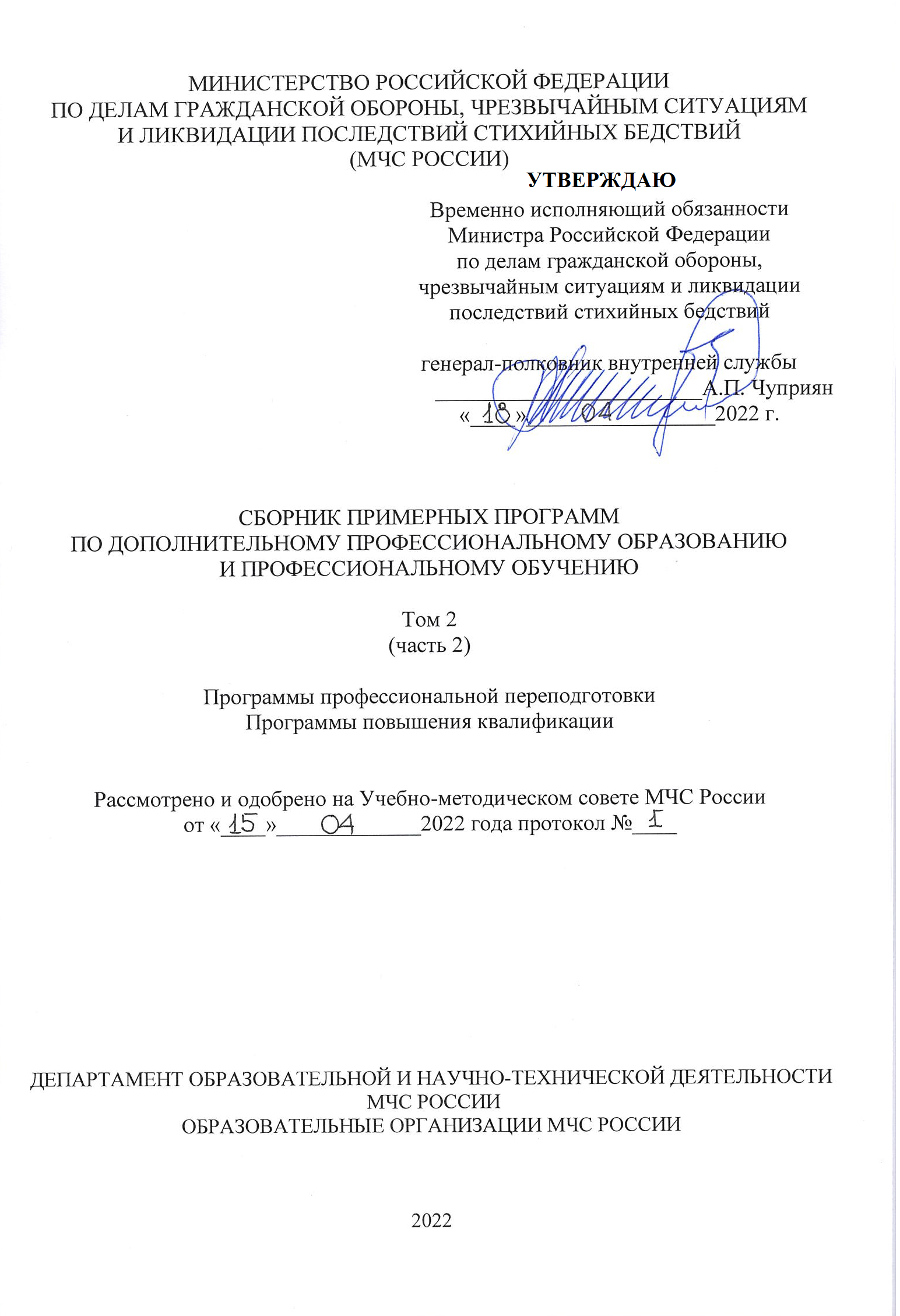 Сборник примерных программ профессионального обучения и дополнительного профессионального образования МЧС России. Том 2, часть 2. Программы профессиональной переподготовки. Программы повышения квалификации. – МЧС России, 2022. – Том 2 часть 2 – 593  с.Профессиональная переподготовкаПРЕПОДАВАТЕЛЬ ПО ДОПОЛНИТЕЛЬНЫМ ПРОФЕССИОНАЛЬНЫМ ПРОГРАММАМ И ПРОГРАММАМ ПРОФЕССИОНАЛЬНОГО ОБУЧЕНИЯ1. Общие положения1.1. Перечень документов, закрепляющих квалификационные характеристики, соотнесенные с профессиональными стандартами, квалификационными справочниками, ФГОС:- Трудовой кодекс Российской Федерации от 30 декабря 2001 г. № 197-ФЗ, статья 195.1. - приказ Минтруда России от 12.04.2013 № 148н «Об утверждении уровней квалификации в целях разработки проектов профессиональных стандартов» (зарегистрирован в Минюсте России 27.05.2013, № 28534);- приказ Минобрнауки России от 29 октября 2013 г. № 1199 «Об утверждении перечня профессий и специальностей среднего профессионального образования»- Федеральный государственный образовательный стандарт высшего профессионального образования по направлению подготовки 050100 Педагогическое образование (квалификация (степень) «бакалавр») (утв. приказом Министерства образования и науки РФ от «17» января 2011 г. № 46);- Федеральный государственный образовательный стандарт высшего образования по направлению подготовки 440401 Педагогическое образование (уровень магистратуры) (утв. Приказом Министерства образования и науки РФ от 21 ноября 2014 г. N 1505);- Федеральный государственный образовательный стандарт высшего образования по специальности 20.05.01 «Пожарная безопасность» (утв. приказом Министерства образования и науки РФ от 17.08.2015 г. № 851).Выдаваемые документы: диплом о профессиональной переподготовке.1.2. Цель реализации программы: Профессиональная переподготовка специалистов для освоения нового вида профессиональной деятельности.1.3. Задачи программы:- сформировать у слушателей профессиональные компетенции, обеспечивающие выполнение профессиональной деятельности в области профессионального образования для приобретения дополнительной квалификации по профилю «педагогическая деятельность»;- сформировать у слушателей профессиональные компетенции, обеспечивающие выполнение нового вида профессиональной деятельности в области профессионального образования для приобретения квалификации «педагог профессионального образования».1.4. Категория слушателей: сотрудники и работники ГПС МЧС России, занимающиеся педагогической деятельностью.Требования к образованию: специалисты со средним профессиональным образованием, высшим образованием или получающие высшее образование параллельно с освоением программы профессиональной переподготовки.1.5. Трудоемкость обучения: 550 часов.1.6. Форма обучения: I период – очно с применением дистанционных образовательных технологий; II период – очно.1.7. Область профессиональной деятельности выпускников.Педагогическая деятельность в профессиональном обучении, профессиональном образовании, дополнительном профессиональном образовании.1.8. Объект профессиональной деятельности выпускниковОбучение, воспитание, развитие, просвещение, образовательные системы.2. Планируемые результаты обучения2.1. Виды и задачи профессиональной деятельности:- преподавание по программам профессионального обучения и дополнительным профессиональным программам (ДПП);- организация и проведение учебно-производственного процесса при реализации образовательных программ;- организационно-методическое обеспечение реализации программ профессионального обучения и ДПП;- научно-методическое и учебно-методическое обеспечение реализации программ профессионального обучения и ДПП.2.2. Перечень планируемых результатов обучения по программе3. Содержание программы3.1. Учебный план3.1.1. Учебная практика3.2. Календарный учебный графикВходной контроль (тестирование)Входной контроль проводится с целью определения уровня подготовленности слушателей к обучению. Прием входного контроля проводится по теоретическим знаниям.Теоретическая часть входного контроля проводится в виде теста по знанию основ педагогики и нормативных документов:1. К принципам государственной политики в области образования, обозначенным в Законе об образовании РФ не относится:- общедоступность образования, адаптивность системы образования к уровням и особенностям развития и подготовки обучающихся, воспитанников- гуманистический характер образования, приоритет общечеловеческих ценностей- коллегиальность управления образовательным учреждением2. Принципы обучения – это- базовые идеи теории обучения- тезисы теории и практики обучения и образования, отражающие ключевые моменты в раскрытии процессов, явлений, событий- приемы работы по организации процесса обучения- средства народной педагогики и современного педагогического процесса3. Педагогическая технология – это:- инструментарий достижения цели обучения- устойчивость результатов, полученных при повторном контроле, а также близких результатов при его проведении разными преподавателями- набор операций по конструированию, формированию и контролю знаний, умений, навыков и отношений в соответствии с поставленными целями- совокупность положений, раскрывающих содержание какой-либо теории, концепции или категории в системе науки4. Контроль результатов обучения – это:- проверка результатов усвоения знаний, умений, навыков, а также развития определенных компетенций- механизм проверки только знаний учащихся- система оценочно-отметочной деятельности, направленная на формирование адекватного представления об объективно протекающих процессах в социальном континууме- ведущий вид обратной связи учителя с учеником в процессе обучения5. Социализация личности – это:- все перечисленное- освоение нравственных ценностей социума- адаптивность, активность- автономность6. Современное традиционное обучение, как технология, опирается на- православную педагогику- педагогику требований- педагогику сотрудничества7. К методам проведения социальных исследований относятся:- тестирование- анкетирование- все перечисленное- опрос8. Устройствами ввода информации являются:- сканер- принтер- клавиатура- монитор9. В текстовом редакторе копирование становится возможным после:- выделения фрагмента текста- сохранения файла- установки курсора в определенное место- распечатки файла10. В соответствии с законом «Об образовании» функция воспитания возлагается на:- администрацию образовательного учреждения- семью- педагогический персонал образовательного учреждения, родителей (их законных представителей)- персонал образовательного учреждения11. Локальные акты ОУ, которые в обязательном порядке должны содержать положения о правах и обязанностях педагогического работника – это:- правила внутреннего трудового распорядка- положение об оплате труда работников- должностная инструкция- устав12. Из предложенных групп форм, методов и приёмов обучения выберите ту группу, которая позволяет активизировать деятельность учащихся на занятии:- объяснение педагога, беседа, действия по образцу- рассказ, фронтальная работа, иллюстративно-объяснительный метод- эвристическая беседа, «мозговой штурм», решение проблемных ситуаций, работа в группах и парах, организация исследовательской деятельности13. Признаком педагогической технологии, отличающим ее от методики обучения, является:- обеспечение комфортного микроклимата в процессе применения- обеспечение гарантированного результата- наличие этапов, каждый из которых имеет свою задачу- системность14. Курсы повышения квалификации необходимо проходить не менее 1 раза в:- 5 лет- 10 лет- 3 года- Когда захочешь15. Документ, определяющий содержание образования определенного уровня и направленности называется:- Учебным планом- Учебно-методическим планом- Образовательной программой- РасписаниемПо результатам входного контроля формируется ведомость.3.3. Содержание рабочих программ дисциплинРабочая программа дисциплины«Организация деятельности ГПС»Цели и задачи освоения дисциплиныЦелью освоения дисциплины являются формирование у обучаемых психолого-педагогических знаний, умений работать с личным составом подразделений пожарной охраны, практических навыков, нравственных и психологических качеств личности, необходимых специалистам Государственной противопожарной службы МЧС России, а также знаний в области организационно-управленческой деятельности в органах федеральной противопожарной службы.Для достижения данной цели предусматривается решение следующих основных задач:- усвоить основные теоретические понятия для органов государственной противопожарной службы в области теории управления, документационного обеспечения управления, системы информации и информационного обеспечения, управленческих решений и их исполнения;- получить прочные знания о задачах, функциях, методах и принципах управления в органах государственной противопожарной службы и перспективах развития управленческой деятельности в современных условиях, нормативных правовых актах регламентирующих управленческую деятельность органов государственной противопожарной службы, методах оценки управленческой деятельности органов государственной противопожарной службы;- научиться в области организации управленческой деятельности понимать сущность, значимость и основные проблемы, пользоваться операциями анализа, сравнения, обобщения, индуктивного и дедуктивного заключения, доказательства, принимать решения, вычленять проблему, обосновывать пути ее решения, выдвигать гипотезы, грамотно планировать свою деятельность, работать с книгой и нормативными правовыми актами, самоконтролю и анализу.Перечень планируемых результатов обучения по дисциплинеВ результате изучения дисциплины слушатели должны:Знать:виды управленческих решений, как форм реализации полномочий государственно-властного характера;основы организации работы с кадрами в системе МЧС России;виды и задачи делопроизводства в системе ГПС;порядок организации работы с обращениями граждан в системе ГПС МЧС России;особенности осуществления федерального государственного пожарного надзора в современных условиях.Уметь: реализовывать нормы действующего законодательства при осуществлении профессиональной деятельности;применять формы и методы реализации управленческих решений;применять правила составления основной документации в соответствии с ведомственными требованиями по организации делопроизводства в системе ГПС МЧС России.Иметь представление:о порядке у правления в органах системы МЧС России;об организации административно-правовой деятельности органов ГПН;о порядке осуществления государственного пожарного надзора в соответствии с требованиями действующего законодательства.Обучение по дисциплине заканчивается сдачей зачета.Содержание дисциплины4. Описание содержания разделов и темТема 1. Основы управления в области обеспечения пожарной безопасностиПонятие управления, его сущность, содержание и виды. Основные закономерности, принципы управления и их характеристики. Наука социального управления: понятие, виды, принципы. Государственное управление, как часть социального управления.Организация управления в органах ГПС МЧС России. Цели, задачи и функции системы органов ГПС.Сущность методов управления. Классификация методов управления. Экономические методы. Социально-психологические методы.Понятие и виды управленческих решений, принимаемых в органах ГПС. Основные требования, предъявляемые к управленческим решениям в органах ГПС. Понятие и значение организации исполнения управленческих решений. Основные элементы (стадии) процесса организации исполнения решений. Задачи, виды и формы контроля в органах ГПС.Тема 2. Основы организации работы с кадрами в системе МЧС РоссииКадровая политика: понятие, виды, содержание.  Кадровый потенциал. Основные направления кадровой политики государства. Современная концепция кадровой политики МЧС России. Цели, основные направления и принципы кадровой политики МЧС России.Основные элементы системы работы с кадрами ГПС. Личный состав ГПС. Особенности личного состава ГПС. Взаимосвязь системы работы с кадрами и структуры организации. Службы работы с кадрами в системе ГПС. Служебно-трудовые отношения, возникающие в процессе работы с кадрами.Источники и проблемы комплектования кадров ГПС. Основные источники комплектования кадров ГПС МЧС России. Условия поступления на службу. Должность в системе органов ГПС МЧС России. Сущность и организация отбора кадров на вакантную должность. Основные этапы процесса отбора.Понятие и виды рабочего времени.  Служебное время как ресурс.  Режимы рабочего времени личного состава ГПС МЧС России. Особенности Внутренний распорядок. Тема 3. Юридическая ответственность должностных лиц ФПС ГПС МЧС РоссииОсобенности различных видов ответственности (уголовная, административная, дисциплинарная). Понятие коррупции и коррупционного правонарушения в Федеральном законе «О противодействии коррупции». Получение либо предоставление выгоды как цели коррупционных правонарушений.Тема 4. Организация деятельности по вопросам планирования основных мероприятий, делопроизводства, архивной работы, контроля исполнения поручений и работе с обращениями граждан и организацийГосударственное регулирование делопроизводства в РФ. Государственная система документационного обеспечения управления. Законодательные акты, постановления и распоряжения правительства Российской Федерации, регламентирующие правовые нормы на федеральном уровне при работе с документами. Стандарты, устанавливающие правила оформления документов. Нормативно-правовое регулирование документирования и работы с документами в системе МЧС России. Основные понятия и значение делопроизводства для совершенствования деятельности МЧС России. Правила делопроизводства в территориальных органах и учреждениях МЧС России. Организация документооборота и формы работы с документами в подразделениях МЧС России. Прием и обработка поступающих документов. Регистрация поступающих документов. Организация контроля за исполнением документов и поручений в территориальных органах и учреждениях МЧС РоссииОбщие требования к оформлению документов. Требования к оформлению реквизитов документов. Виды документов. Бланки документов. Оформление реквизитов в процессе подготовки документов.Виды организационных документов. Организационно-распорядительная документация в системе МЧС России. Правовые основы организации работы с обращениями граждан и организаций в системе МЧС России. Виды обращений граждан и организаций. Требования к письменному обращению. Направление и регистрация письменного обращения. Рассмотрение обращения. Сроки рассмотрения обращений. Порядок рассмотрения отдельных обращений. Личный прием граждан. Устные обращения. Контроль за исполнением обращений.Основные принципы планирования. Планирование основных мероприятий как одна из функций управления в системе МЧС России. Организация планирования основных мероприятий. Виды планов основных мероприятий, разрабатываемых в системе МЧС России. Основные требования, предъявляемые к планам основных мероприятий. Тема 5. Организация осуществления государственных надзоров в области пожарной безопасности, гражданской обороны и защиты населения и территорий от чрезвычайных ситуацийНормативное правовое регулирование в области пожарной безопасности. Права и обязанности должностных лиц органов ГПН при осуществлении государственного надзора. Права и обязанности лиц, в отношении которых осуществляются мероприятия по надзору. Состав, последовательность и сроки выполнения административных процедур, требования к порядку их выполнения, в том числе особенности выполнения административных процедур в электронной форме.  Ведение учета органов власти, объектов защиты и (или) территорий (земельных участков), а также планирование проверок в органах ГПН.Проблема совершенствования  деятельности органов государственного пожарного надзора. Определение области ответственности органов государственного пожарного надзора. Законодательные и нормативно-правовые основы надзорной деятельности в области защиты населения и территорий от чрезвычайных ситуаций. Полномочия органов государственной власти в области защиты населения и территорий от чрезвычайных ситуаций. Порядок осуществления государственного надзора в области защиты населения и территорий от чрезвычайных ситуаций. Организация проверок деятельности территориальных органов МЧС. Требования к сотрудникам, привлекаемым к инспектированию территориальных органов МЧС России.Требования, предъявляемые к федеральным органам исполнительной власти в области защиты населения и территорий от чрезвычайных ситуаций. Требования, предъявляемые к органам исполнительной власти субъектов РФ в области защиты населения и территорий от чрезвычайных ситуаций. Требования, предъявляемые к органам местного самоуправления в области защиты населения и территорий от чрезвычайных ситуаций. Требования, предъявляемые к организациям в области защиты населения и территорий от чрезвычайных ситуаций. Тема 6. Расследование пожаровВиды административных правонарушений, отнесенных к компетенции МЧС России. Сроки проведения административных расследований. Оценка доказательств в административных расследованиях пожаров.Квалификация нарушений требований пожарной безопасности. Признаки и состав административного нарушения в области пожарной безопасности.Правовое регулирование деятельности органов дознания по делам, связанным с пожарами. Орган государственного пожарного надзора, его место в системе органов, ведущих уголовное судопроизводство и роль в расследовании преступлений и иных правонарушений, связанных с пожарами. Орган дознания и лицо, производящее дознание. Сущность, задачи и современные проблемы правового регулирования на стадии возбуждения уголовного дела. Принятие мер к предотвращению или пресечению преступлений, а также закреплению следов преступления - составная часть стадии возбуждения уголовного дела. Порядок возбуждения уголовного дела. Юридическое значение повода к возбуждению уголовного дела. Поводы и основания к возбуждению уголовного дела о пожаре. Понятие, сущность и значение, цели и общие условия предварительного расследования. Формы предварительного расследования. Дознание и предварительное следствие и их соотношение. Дознание по делам, по которым производство предварительного следствия обязательно. Дознание по делам, по которым производство предварительного следствия не обязательно. Срок производства дознания. Порядок составления процессуальных документов при производстве дознания. Понятие очага пожара. Признаки очага пожара. Физические явления, влияющие на образование очаговых признаков.Цели, задачи и стадии осмотра места происшествия связанного с пожаром. Прядок изъятия и упаковки предметов, веществ и материалов на месте пожара.Порядок осмотра транспортного средства после пожара. Составление процессуальных документов при осмотре места пожара.5. Вопросы для подготовки к промежуточной аттестацииТема 1. Основы управления в области обеспечения пожарной безопасности1. Раскройте понятие «управление», раскройте его сущность.2. Назовите и охарактеризуйте виды управления.3. Раскройте понятие и цели «социального управления».4. Перечислите и охарактеризуйте принципы социального управления.5. Перечислите виды социального управления.6. Раскройте понятие «государственное управление».7. Перечислите признаки государственного управления.8. Перечислите функции государственного управления и дайте характеристику каждой из них.9. Понятие и сущность методов управления. 10. Классификация методов управления и их основания. 11. Понятие и основания принятия управленческого решения в органах ГПС МЧС России.12. Признаки управленческого решения.13. Классификация управленческих решений.14. Требования, предъявляемые к управленческим решениям, принимаемым в органах ГПС МЧС России.15. Стадии подготовки и принятия управленческих решений.16. Что включает в себя сбор и анализ информации для решения?17. Способ принятия управленческого решения.18. Определите место МЧС России в системе органов государственного управления.19. Формы выражения управленческой деятельности. 20. Понятие «организация управленческих решений».21. Задачи организации управленческих решений.22. Требования к организации управленческих решений.23. Основные элементы процесса организации исполнения решений.24. В чем заключается подбор и расстановка исполнителей при организации исполнения управленческого решения?25. Уяснение и детализация управленческого решения.26. Корригирование решений и регулирование системы управления.Тема 2. Основы организации работы с кадрами в системе МЧС России1. Охарактеризуйте организационную структуру органов ГПС МЧС России.2. Кадровая политика: понятие, виды, содержание. 3. Кадровый потенциал.4. Цели, основные направления и принципы кадровой политики МЧС России.5. Основные элементы системы работы с кадрами ГПС. 6. Основные источники комплектования кадров ГПС МЧС России.7. Условия поступления на службу.8. Должность в системе органов ГПС МЧС России.9. Деловая оценка кадров: понятие, цель, основные виды.10. Аттестация сотрудников ГПС МЧС России.11. Нормативно-правовые акты, регулирующие вопросы аттестации сотрудников ГПС МЧС России12. Меры поощрения и порядок их применения. Тема 3. Юридическая ответственность должностных лиц ФПС ГПС МЧС России1. Понятие, виды юридической ответственности сотрудников ГПС МЧС России.2. Понятие и анализ коррупции как социального явления.3. Виды коррупции.4. Социально-экономические и политические последствия, порождаемые коррупцией.5. Основные направления антикоррупционной политики6. Коррупция как социально-правовое явление.7. Современные тенденции коррупции в России и мире в целом.Тема 4. Организация деятельности по вопросам планирования основных мероприятий, делопроизводства, архивной работы, контроля исполнения поручений и работе с обращениями граждан и организаций1. Понятие «информация», нормативно-правовое регулирование информационного обеспечения в системе МЧС России.2. Система информации, требования, предъявляемые к информации в органах ГПС МЧС России.3. Источники и носители информации в системе МЧС России.4. Государственная система документационного обеспечения управления.5. Нормативно-правовое регулирование организации делопроизводства в МЧС России.6. Назначение и юридическое значение документов, составляемых в органах ГПС МЧС России. 7. Классификация документов, составляемых в органах ГПС МЧС России.8. Документооборот: понятие, основные характеристики, основные этапы.9. Порядок обработки и регистрации документов, поступающих в органы ГПС МЧС России.10. Требования, предъявляемые к составлению и оформлению документов в органах ГПС МЧС России.Тема 5. Организация осуществления государственных надзоров в области пожарной безопасности, гражданской обороны и защиты населения и территорий от чрезвычайных ситуаций1. Понятие «контроль в органах ГПС МЧС России».2. Задачи контроля в органах ГПС МЧС России.3. Виды контроля в органах ГПС МЧС России.4. Инспектирование, как форма контроля в деятельности органов ГПС МЧС России.5. Контрольные проверки, как форма контроля в деятельности органов ГПС МЧС России.6. Комплексные выезды, как форма контроля в деятельности органов ГПС МЧС России.7. Требования, предъявляемые к организации и осуществлению контрольной деятельности в органах ГПС МЧС России.8. Субъекты и объекты контроля деятельности органов ГПС МЧС России.Тема 6. Расследование пожаров1. Преступления, связанные с пожарами и их уголовно-правовая характеристика. Преступления против собственности и преступления против общественной безопасности.2. Поводы и основания для возбуждения уголовного дела.3. Административные правонарушения в области пожарной безопасности: признаки, состав. Виды административных наказаний. 4. Основные цели и задачи расследования пожаров. Организация работы по расследованию пожаров. 5. Цель проверки сообщений по факту пожара и мероприятия, выполняемые в ходе проверки по факту пожара. 6. Основные задачи и стадии осмотра места пожара. 7. Протокол осмотра места пожара, его структура и содержание. 8. Какие типы технических средств и интенсификаторов горения чаще всего применяются при поджогах? 9. Что представляют собой и как выявляются следы горения ЛВЖ и ГЖ на окружающих конструкциях? 10. Где следует искать остатки интенсификаторов горения? Как производить отбор и упаковку проб древесины, тканей, сыпучих материалов, грунтов при поисках инициаторов горения? Что такое пробы сравнения? 11. Какие основные вопросы могут ставиться на разрешение пожарно-технического эксперта? 6. Перечень основной и дополнительной учебной литературы6.1. Основная литература:1. Концепция развития системы управления МЧС России до 2030 года (проект), М. 2014.2. Семиков В.Л., Рязанов В.А., Соболев Н.Н. Организация и управление в области обеспечения пожарной безопасности: Учебное пособие. – М.: Академия ГПС МЧС России, 2009. – 329 с.3. Федянин В.И., Заряева Н.П., Квашнина Г.А. Организация и управление в области обеспечения пожарной безопасности: Учебное пособие (курс лекций). – Воронеж: Институт ГПС МЧС России, 2015.4. Учебное пособие: курс лекций по дисциплине «Организация управленческого труда в пожарной охране»: учебное пособие / И.С. Малышева [и др.]. - Воронеж: ВИ ГПС МЧС России, 2015. - 154 с.6.2. Дополнительная литература:5. Заряева Н.П. Фондовая лекция по дисциплине «Организация и управление в области обеспечения пожарной безопасности» по теме: «Организация исполнения управленческих решений в органах ГПС МЧС России»: фондовая лекция / Н.П. Заряева. - Воронеж: ВИ ГПС МЧС России, 2016. - 32 с.6. Малышева И.С. Фондовая лекция по дисциплине «Организация управленческого труда в пожарной охране» по теме: «Система управления органами пожарной охраны»: фондовая лекция / И.С. Малышева, Н.П. Заряева. - Воронеж: ВИ ГПС МЧС России, 2016. - 29 с.6.3. Нормативная литература:7. Конституция Российской Федерации (принята всенародным голосованием 12.12.1993).8. Федеральный закон от 21.12.1994 N 69-ФЗ «О пожарной безопасности» (принят ГД ФС РФ 18.11.1994).9. Федеральный закон от 23 мая . № 141-ФЗ. «О службе в федеральной противопожарной службе Государственной противопожарной службы и внесении изменений в отдельные законодательные акты Российской Федерации».10. Уголовный кодекс Российской Федерации от 13.06.1996 № 63-ФЗ.11. Гражданский кодекс Российской Федерации (часть первая) от 30.11.1994 № 51-ФЗ.12. Гражданский кодекс Российской Федерации (часть вторая) от 26.01.1996 № 14-ФЗ.13. Гражданский кодекс Российской Федерации (часть третья) от 26.11.2001 № 146-ФЗ.14. Гражданский кодекс Российской Федерации (часть четвертая) от 26.01.2006 № 230-ФЗ.15. Кодекс Российской Федерации об административных правонарушениях от 30.12.2001  № 195-ФЗ.16 Федеральный закон от 02.05.2006 N 59-ФЗ  «О порядке рассмотрения обращений граждан Российской Федерации».17. Федеральный закон от 27 мая 2003 года № 58-ФЗ «О системе государственной службы Российской Федерации»;18. Федеральный закон от 25 декабря 2008г. № 273-ФЗ «О противодействии коррупции».19. Федеральный закон от 6 апреля . № 63-ФЗ «Об электронной подписи».20. Указ Президента РФ от 11 июля . № 868 «Вопросы Министерства РФ по делам гражданской обороны, чрезвычайным ситуациям и ликвидации последствий стихийных бедствий».21. Указ Президента РФ от 09 марта . № 314 «О системе и структуре федеральных органов исполнительной власти».22. Указ Президента РФ от 21 января 2020 г. N 21 «О структуре федеральных органов исполнительной власти».23. Указ президента РФ от 19 декабря . «О некоторых вопросах Министерства РФ по делам гражданской обороны, чрезвычайным ситуациям и ликвидации последствий стихийных бедствий».24. Указ Президента Российской Федерации от 09.11.01 г. № 1309 «О совершенствовании государственного управления в области пожарной безопасности».25. Постановление Правительства Российской Федерации от 12.04.2012 г. № 290 «О государственном пожарном надзоре».26. Постановление Правительства РФ от 15 июня . N 477 «Об утверждении Правил делопроизводства в федеральных органах исполнительной власти».27. Приказ МЧС России от 14 мая 2021 г. N 315 «Об утверждении инструкции по делопроизводству в территориальных органах министерства Российской Федерации по делам гражданской обороны, чрезвычайным ситуациям и ликвидации последствий стихийных бедствий, учреждениях и организациях, находящихся в ведении МЧС России».28. Приказ МЧС России от 11 августа 2015 г. N 424 «Об утверждении Порядка организации деятельности объектовых и специальных подразделений федеральной противопожарной службы Государственной противопожарной службы».29. Приказ МЧС России от 06.09.2011 N 495 «Об утверждении положений структурных подразделений центрального аппарата МЧС России».30. Приказ МЧС России от 06.08.2004 N 372 «Об утверждении Положения о территориальном органе Министерства Российской Федерации по делам гражданской обороны, чрезвычайным ситуациям и ликвидации последствий стихийных бедствий - органе, специально уполномоченном решать задачи гражданской обороны и задачи по предупреждению и ликвидации чрезвычайных ситуаций по субъекту Российской Федерации».31. Приказ МЧС России от 22 октября 2015 г. N 565 «Об утверждении Перечня должностей федеральной государственной службы в МЧС России, при замещении которых федеральные государственные служащие обязаны представлять сведения о своих доходах, об имуществе и обязательствах имущественного характера, а также сведения о доходах, об имуществе и обязательствах имущественного характера своих супруги (супруга) и несовершеннолетних детей».Рабочая программа дисциплины«Первая помощь»Цели и задачи освоения дисциплиныЦелью освоения дисциплины являются формирование у обучаемых психолого-педагогических и специальных знаний, умений работать с личным составом подразделений пожарной охраны, практических навыков, нравственных и психологических качеств личности, необходимых специалистам Государственной противопожарной службы МЧС России.Для достижения данной цели предусматривается решение следующих основных задач:- выявление состояний, при которых оказывается первая помощь;- выполнение мероприятий по оказанию первой помощи.Перечень планируемых результатов обучения по дисциплинеВ результате освоения образовательной программы слушатели должны:Знать:общие положения, касающиеся первой помощи и основные понятия, ее определяющие, в том числе права и обязанности по оказанию первой помощи;организационно-правовые аспекты оказания первой помощи;состояния, при которых оказывается первая помощь, ее основные мероприятия;общую последовательность действий на месте происшествия с наличием пострадавших;внешние факторы, создающие опасности при оказании первой помощи;признаки отсутствия сознания и дыхания;признаки острой непроходимости дыхательных путей;правила проведения обзорного осмотра и признаки наружных кровотечений;правила проведения подробного осмотра пострадавшего на наличие травм и повреждений;признаки ожогов и других эффектов воздействия высоких температур;признаки отморожений и других эффектов воздействия низких температур;признаки отравлений;способы перемещения пострадавших;порядок вызова скорой медицинской помощи;правила оказания первой помощи при отсутствии сознания, остановке дыхания и кровообращения, правила проведения сердечно-легочной реанимации;правила оказания первой помощи при инородных телах верхних дыхательных путей;правила оказания первой помощи при травмах различных областей тела;правила транспортной иммобилизации;правила оказания первой помощи при ожогах и других эффектах воздействия высоких температур; правила оказания первой помощи при отморожениях и других эффектах воздействия низких температур;правила оказания первой помощи при отравлениях.Уметь:определять и устранять угрожающие факторы для собственной жизни и здоровья;определять и устранять угрожающие факторы для жизни и здоровья пострадавшего и окружающих;оценивать количество пострадавших;определять наличие сознания у пострадавшего;определять наличие дыхания с помощью слуха, зрения и осязания;определять наличие кровообращения, проверять наличие пульса на магистральных артериях;проводить обзорный осмотр пострадавшего на наличие кровотечений;определять признаки кровопотери;проводить подробный осмотр и опрос пострадавшего: головы, шеи, груди, спины, живота и таза, конечностей;использовать штатные (аптечки первой помощи) и подручные средства оказания первой помощи;оказывать первую помощь при ранениях различной локализации;накладывать повязки на различные участки тела;накладывать окклюзионную (герметизирующую) повязку на грудную клетку;проводить иммобилизацию (аутоиммобилизацию, с помощью подручных средств, с использованием медицинских изделий);фиксировать шейный отдел позвоночника (вручную, подручными средствами, с использованием медицинских изделий);прекращать воздействие опасных химических веществ на пострадавшего (промывание желудка путем приема воды и вызывания рвоты, удаление с поврежденной поверхности и промывание поврежденной поверхности проточной водой);применять местное охлаждение при травмах, термических ожогах и иных воздействиях высоких температур или теплового излучения;применять термоизоляцию при отморожениях и других эффектах воздействия низких температур;придавать пострадавшему оптимальное положение тела;контролировать состояние пострадавшего (сознание, дыхание, кровообращение).Владеть:приёмами извлечения пострадавшего из транспортного средства или других труднодоступных мест;различными способами перемещения пострадавших;алгоритмом вызова скорой медицинской помощи, других специальных служб, сотрудники которых обязаны оказывать первую помощь в соответствии с федеральным законом или со специальным правилом;приёмами открывания дыхательных путей запрокидыванием головы с подъемом подбородка, выдвижением нижней челюсти;приёмами давления руками на грудину пострадавшего;приёмами проведения искусственного дыхания "Рот ко рту", "Рот к носу", с использованием устройства для искусственного дыхания;методикой обеспечения проходимости верхних дыхательных путей, приданием устойчивого бокового положения;приёмами удаления инородного тела из верхних дыхательных путей пострадавшего;приемами временной остановки наружного кровотечения: пальцевое прижатие артерии, наложение жгута или жгута-закрутки, максимальное сгибание конечности в суставе, прямое давление на рану, наложение давящей повязки;способами оказания психологической поддержки пострадавшему;алгоритмом передачи пострадавшего бригаде скорой медицинской помощи, другим специальным службам, сотрудники которых обязаны оказывать первую помощь в соответствии с федеральным законом или со специальным правилом.Содержание дисциплины4. Описание содержания разделов и темТема 1. Организационно-правовые аспекты оказания первой помощиОрганизация оказания первой помощи в Российской Федерации Нормативно-правовая база, определяющая права, обязанности и ответственность при оказании первой помощи.Понятие «первая помощь». Перечень состояний, при которых оказывается первая помощь, перечень мероприятий по ее оказанию Современные наборы средств и устройств, использующиеся для оказания первой помощи (аптечка первой помощи (автомобильная), аптечка для оказания первой помощи работникам и др.) Основные компоненты, их назначение.Общая последовательность действий на месте происшествия с наличием пострадавших Соблюдение правил личной безопасности и обеспечение безопасных условий для оказания первой помощи (возможные факторы риска, их устранение).Способы извлечения и перемещения пострадавшего.Простейшие меры профилактики инфекционных заболеваний, передающихся при непосредственном контакте с человеком, его кровью и другими биологическими жидкостями.Основные правила вызова скорой медицинской помощи, других специальных служб, сотрудники которых обязаны оказывать первую помощь.Тема 2. Оказание первой помощи при отсутствии сознания, остановке дыхания и кровообращенияОсновные признаки жизни у пострадавшего. Причины нарушения дыхания и кровообращения. Способы проверки сознания, дыхания, кровообращения у пострадавшего.Современный алгоритм проведения сердечно-легочной реанимации (СЛР). Техника проведения давления руками на грудину пострадавшего и искусственного дыхания при проведении СЛР.Ошибки и осложнения, возникающие при выполнении реанимационных мероприятий. Показания к прекращению СЛР. Мероприятия, выполняемые после прекращения СЛР. Устойчивое боковое положение. Особенности СЛР у детей.Порядок оказания первой помощи при частичном и полном нарушении проходимости верхних дыхательных путей, вызванном инородным телом у пострадавших в сознании, без сознания. Особенности оказания первой помощи тучному пострадавшему, беременной женщине и ребёнку.Тема 3. Оказание первой помощи при наружных кровотечениях и травмахЦель и порядок выполнения обзорного осмотра пострадавшего.Понятия «кровотечение», «острая кровопотеря». Признаки различных видов наружного кровотечения (артериального, венозного, капиллярного, смешанного). Способы временной остановки наружного кровотечения: пальцевое прижатие артерии, наложение жгута, максимальное сгибание конечности в суставе, прямое давление на рану, наложение давящей повязки. Оказание первой помощи при носовом кровотечении.Понятие о травматическом шоке, причины и признаки. Мероприятия, предупреждающие развитие травматического шока.Цель и последовательность подробного осмотра пострадавшего. Основные состояния, с которыми может столкнуться участник оказания первой помощи.Оказание первой помощи при травмах головы, шеи, груди, живота и таза, конечностей, позвоночника.Понятие «иммобилизация». Способы иммобилизации при травмах конечностей и позвоночника.Решение ситуационных задач.Тема 4. Оказание первой помощи при прочих состоянияхВиды ожогов, их признаки. Понятие о поверхностных и глубоких ожогах. Ожог верхних дыхательных путей, основные проявления. Оказание первой помощи.Перегревание, факторы, способствующие его развитию. Основные проявления, оказание первой помощи.Холодовая травма, ее виды. Основные проявления переохлаждения (гипотермии), отморожения, оказание первой помощи.Отравления, пути попадания ядов в организм. Признаки острого отравления. Оказание первой помощи при попадании отравляющих веществ в организм через дыхательные пути, пищеварительный тракт, кожу.Цель и принципы придания пострадавшим оптимальных положений тела. Оптимальные положения тела пострадавшего с травмами груди, живота, таза, конечностей, с потерей сознания, с признаками кровопотери.Способы контроля состояния пострадавшего, находящегося в сознании, без сознания.Психологическая поддержка. Цели оказания психологической поддержки. Общие принципы общения с пострадавшими, простые приемы их психологической поддержки. Способы самопомощи в экстремальных ситуациях.5. Вопросы для подготовки к промежуточной аттестацииТема 1. Организационно-правовые аспекты оказания первой помощи1. Организация и виды помощи пострадавшим.2. Нормативно-правовая база, определяющая права, обязанности и ответственность при оказании первой помощи.3. Понятие «первая помощь». Перечень состояний, при которых оказывается первая помощь.4. Перечень мероприятий по оказанию первой помощи.5. Современные наборы средств и устройств, использующиеся для оказания первой помощи.6. Общая последовательность действий на месте происшествия с наличием пострадавших.7. Способы извлечения и перемещения пострадавшего.8. Соблюдение правил личной безопасности при оказании первой помощи.9. Меры профилактики инфекционных заболеваний.10. Основные правила вызова скорой медицинской помощи, других специальных служб, сотрудники которых обязаны оказывать первую помощь.Тема 2. Оказание первой помощи при отсутствии сознания, остановке дыхания и кровообращения1. Определение основных признаков жизни у пострадавшего.2. Современный алгоритм проведения сердечно-лёгочной реанимации.3. Техника проведения искусственного дыхания и давления на грудину пострадавшего.4. Ошибки и осложнения, возникающие при выполнении реанимационных мероприятий.5. Показания к прекращению СЛР, мероприятия, выполняемые после прекращения СЛР.6. Особенности СЛР у детей.7. Попадание инородного предмета в верхние дыхательные пути. Определение. Признаки. 8. Первая помощь пострадавшим при попадании инородного тела в верхние дыхательные пути.9. Особенности оказания первой помощи при попадании инородного тела в верхние дыхательные пути тучному пострадавшему и беременной женщине.10. Порядок придания пострадавшему устойчивого бокового положения.Тема 3. Оказание первой помощи при наружных кровотечениях и травмах1. Понятие о ранении. Виды ран. Первая помощь при ранениях.2. Травма. Определение, виды. Признаки ушибов, повреждения связок и вывихов и переломов. Первая помощь.3. Травматический шок. Определение, признаки, первая помощь.4. Виды кровотечений, их характеристика, признаки.5. Способы временной остановки кровотечения, характеристика.6. Первая помощь при травмах головы и шеи.7. Первая помощь при травмах груди.8. Первая помощь при травмах живота.9. Первая помощь при травмах конечностей.10. Первая помощь при повреждениях позвоночника.Тема 4. Оказание первой помощи при прочих состояниях1. Электротравма. Определение, виды. Первая помощь при поражении электрическим током.2. Тепловая травма. Определение, признаки. Первая помощь при тепловой травме.3. Синдром длительного сдавливания. Определение. Виды, признаки. Первая помощь при синдроме длительного сдавливания.4. Отравления, пути попадания ядов в организм. Первая помощь при различных видах отравлений.5. Виды ожогов, их признаки. Оказание первой помощи.6. Правила транспортировки пострадавших с переломами позвоночника и таза.7. Поражение молнией. Признаки, первая помощь при поражении молнией.8. Утопление. Определение. Виды. Первая помощь пострадавшим при утоплении.9. Холодовая травма: определение, признаки, первая помощь..10. Иммобилизация. Определение, правила иммобилизации. Способы иммобилизации при переломах конечностей.11. Транспортировка пострадавших из очагов поражения. Виды, правила транспортировки.12. Цель и принципы придания пострадавшим оптимальных положений тела.13. Приёмы переноски пострадавших.14. Приёмы оказания психологической помощи пострадавшим.Практические задания1. Техника наложения шейного воротника.2. Техника наложения резинового жгута, жгута-закрутки.3. Техника наложения давящей повязки.4. Техника наложения повязки на грудную клетку.5. Техника наложения повязки на область живота и таза.6. Техника наложения повязки на плечевой сустав (колосовидная).7. Техника наложения повязки на конечности (спиральная).8. Техника наложения повязки на конечности (восьмиобразная).9. Остановка кровотечения методом максимального сгибания конечности.10. Наложение косыночной повязки.11. Наложение повязки на глаза.12. Техника проведения сердечно-легочной реанимации на тренажёре.13. Техника наложения повязки «Чепец».14. Техника наложения шины на верхние конечности.15. Техника наложения шины на нижние конечности.16. Иммобилизация при переломе конечности подручными средствами.Примерные вопросы для проведения зачёта в виде тестирования1. Вид помощи, которую обязаны оказывать сотрудники органов внутренних дел РФ, военнослужащие и работники Государственной противопожарной службы, спасатели аварийно-спасательных формирований и аварийно-спасательных служб, водители транспортных средств и другие лица, медицинские работники, присутствующие на месте происшествия, по закону:первая помощь;				первая медицинская помощь;скорая медицинская помощь;		первая доврачебная помощь.2. В каком законодательно-нормативном акте раскрываются состояния и перечень основных мероприятий первой помощи?Конституция Российской Федерации;Федеральный закон от 21 ноября 2011 № 323-ФЗ;Федеральный закон от 14 июля 1995 года №151-ФЗ;Приказ Министерства здравоохранения и социального развития РФ от 04.05.2012 № 477-н.3. К мероприятиям первой помощи относятся:введение обезболивающих средств;определение признаков жизни у пострадавшего;восстановление проходимости дыхательных путей;проведение сердечно-легочной реанимации;поддержание проходимости дыхательных путей;обзорный и подробный осмотр пострадавшего;временная остановка наружного кровотечения;остановка кровотечения.4. Открытое повреждение, вызывающее нарушения целостности кожных покровов, слизистых оболочек, глубжележащих тканей и поверхности внутренних органов в результате механического или иного воздействия – это:травма;					рана;открытый перелом;			кровотечение.5. Какие мероприятия первой помощи ЗАПРЕЩАЕТСЯ проводить при ранениях:промывать рану водой, допускать попадание в нее прижигающих антисептических средств;прикладывать холод на область раны;выполнять иммобилизацию;вправлять выпавшие органы и накладывать на них давящие повязки;удалять из раны инородные тела и торчащие костные отломки;поить пострадавшего при травме живота (даже при подозрении на неё), в бессознательном состоянии и при неукротимой рвоте;накладывать на рану мазевые повязки, засыпать в рану порошки лекарственных препаратов (антибиотики, стрептоцид и др.), прикладывать вату.6. Перечислите способы временной остановки кровотечения:прямое давление на рану;наложение давящей повязки;пальцевое прижатие артерии;максимальное сгибание конечности в суставе;наложение кровоостанавливающего жгута;наложение шва;наложение шинной повязки.7. Максимальное время нахождения жгута на конечности не должно превышать:60 минут в теплое время года и 30 минут в холодное;30 минут в теплое время года и 60 минут в холодное;120 минут в теплое время года и 60 минут в холодное;60 минут в теплое время года и 45 минут в холодное.8. Жгут необходимо накладывать:между раной и сердцем, максимально близко к ране;между раной и сердцем максимально далеко от раны;ниже раны на любое место;не имеет значения.9. Жгут следует накладывать:только при артериальном кровотечении из плечевой и бедренной артерий;при любом артериальном кровотечении;только при венозном кровотечении;при любом сильном наружном кровотечении.10. Нарушение целостности и функций тканей и органов в результате воздействия факторов внешней среды – это:ранение;		травма;		перелом;		повреждение.11. Поражение, при котором нарушается целостность кости – это:перелом;		вывих;			разрыв;		травма.12. Основные признаки перелома:резкая боль, отёк;резкая боль, изменение формы сустава, невозможность движений в нем или их ограничение, снижение чувствительности, кровоподтёк;опухоль, кровоподтёк;резкая боль, отёк, деформация конечности, выявление аномальной подвижности кости (или костей) в области поражения; общее нарушение функциональности конечности.13. Иммобилизация это…...приведение в свободное состояние частей тела;...приведение в неподвижное состояние части тела (конечность, позвоночник).14. При иммобилизации фиксируют...- повреждённый и соседний (соседние) сустав (суставы);- повреждённый сустав;- все суставы;- нет правильного ответа.15. Основные правила наложения шин:конечность должна быть в наименее болезненном положении;шину следует, по возможности, обернуть мягкой тканью или наложить на одежду;при перекладывании поврежденную конечность должен поддерживать помощник;длину и форму шины моделируют по здоровой конечности;шина должна фиксировать суставы выше и ниже места перелома;все перечисленное;нет правильного ответа.16. Первоочередные мероприятия первой помощи:оценить ситуацию и состояние пострадавшего;вызвать скорую помощь;немедленно приступить к реанимации;оценить ситуацию и состояние пострадавшего, вызвать скорую помощь, приступить к реанимации.17. К основным признакам жизни относят:наличие сознания;			наличие самостоятельного дыхания;наличие кровообращения;		всё перечисленное.18. Какое правило используется при определении наличия самостоятельного дыхания у пострадавшего:правило «трёх П» (почувствуй, послушай, посмотри);правило «трёх П» (почувствуй, попробуй, приглядись);нет правильного ответа;правило «двух П» (послушай, посмотри).19. Когда проводят реанимацию?при переломе;когда отсутствуют дыхание и сердечная деятельность;при вывихе ноги;при кровотечении.20. В каком соотношении выполняются реанимационные мероприятия по надавливанию на грудину пострадавшего и искусственному дыханию соответственно?30 надавливаний на 2 вдоха;15 надавливаний на 2 вдоха;		5 надавливаний на 1 вдох;по-разному, в зависимости от количества спасателей;все варианты допускаются;		нет правильного ответа.21. На какую глубину должна прогибаться грудная клетка взрослого человека при проведении ему сердечного массажа?на 6-8 см;		на 2-3 см;		на 4-6 см;		на 1-2 см.22. С какой частотой проводится ручной массаж сердца взрослому человеку?100-120 нажатий в 1 мин.;			70-90 нажатий в 1 мин.;50-70 нажатий в 1 мин.;			35-40 нажатий в 1 мин.23. В каких случаях допускается прекращение сердечно-лёгочной реанимации?прибытие скорой медицинской помощи;появление явных признаков жизни у пострадавшего (до появления самостоятельного дыхания, возникновения кашля, произвольных движений);в случае длительного проведения реанимационных мероприятий и возникновения физической усталости у оказывающего помощь (но не ранее, чем через 30 минут после начала мероприятий);через 10-15 минут;ни в каких случаях нельзя прекращать данные мероприятия.24. В случае появления самостоятельного дыхания у пострадавшего с отсутствующим сознанием (либо если у пострадавшего, внезапно потерявшего сознание, изначально имелось дыхание) ему необходимо:придать устойчивое боковое положение;положить на спину с приподнятыми ногами;уложить в «позу лягушки»;придать сидячее или полусидячее положение.25. К мероприятиям, предупреждающим развитие травматического шока относятся:остановка кровотечения;придание пострадавшему оптимального положения тела;иммобилизация травмированных конечностей;защита от переохлаждения (укутывание подручными средствами или покрывалом спасательным изотремическим);всё перечисленное.26. При травматическом шоке запрещено:оставлять пострадавшего без присмотра;переносить пострадавшего без большой необходимости;в случае повреждения конечностей вправлять их самим; производить наложение шин на повреждённые конечности, не добившись уменьшения кровопотерь;всё перечисленное.27. Когда запрещается восстановление проходимости дыхательных путей запрокидываем головы?при травме шейного отдела позвоночника;все перечисленное;когда нет полной уверенности, что нет повреждений шеи, позвоночника;при черепно-мозговой травме.28. Мероприятия первой помощи при ожогах и ожоговом шоке:оценить обстановку (безопасность оказания первой помощи); вызвать «03»; вынести пострадавшего из зоны (очага) поражения; прекратить действия поражающих факторов (тушение горящей одежды, снять с пострадавшего обгоревшую одежду, лоскуты обгоревшей одежды из раны не удалять, не отдирать); провести как можно раннее охлаждение обожженной части тела холодной водой (с температурой 8-20 градусов в течение 20-30 минут или до прибытия скорой помощи); наложить сухую, стерильную повязку, пузыри не вскрывать; обездвижить пострадавшую конечность; придать правильное транспортное положение пострадавшему, при котором испытывается наименьшая боль; контролировать состояние пострадавшего; передать «03».оценить обстановку (безопасность оказания первой помощи); вызвать «03»; вынести пострадавшего из зоны (очага) поражения; прекратить действия поражающих факторов (тушение горящей одежды, снять с пострадавшего обгоревшую одежду, лоскуты обгоревшей одежды из раны не удалять, не отдирать); провести как можно раннее охлаждение обожженной части тела холодной водой (с температурой 8-20 градусов в течение 20-30 минут или до прибытия скорой помощи); наложить сухую, стерильную повязку, вскрыть пузыри; придать правильное транспортное положение пострадавшему, при котором испытывается наименьшая боль; контролировать состояние пострадавшего; передать «03».оценить обстановку (безопасность оказания первой помощи); вызвать «03»; вынести пострадавшего из зоны (очага) поражения; прекратить действия поражающих факторов (тушение горящей одежды, удалить лоскуты обгоревшей одежды из раны пострадавшего); провести как можно раннее охлаждение обожженной части тела холодной водой (с температурой 8-20 градусов в течение 20-30 минут или до прибытия скорой помощи); пузыри не вскрывать; обездвижить пострадавшую конечность; придать правильное транспортное положение пострадавшему, при котором испытывается наименьшая боль; контролировать состояние пострадавшего; передать «03».вызвать «03»; вынести пострадавшего из зоны (очага) поражения; прекратить действия поражающих факторов (тушение горящей одежды, снять с пострадавшего обгоревшую одежду, лоскуты обгоревшей одежды из раны не удалять, не отдирать); наложить сухую, стерильную повязку, пузыри не вскрывать; обездвижить пострадавшую конечность; придать правильное транспортное положение пострадавшему, при котором испытывается наименьшая боль; контролировать состояние пострадавшего; передать «03».29. Первая помощь при ожогах ВДП:оценить обстановку (безопасность оказания первой помощи); вызвать «03»; придать положение полусидя (пострадавший в сознании); уложить в стабильное боковое положение (пострадавший без сознания); контролировать сознание и дыхание; передать пострадавшего «03»;оценить обстановку (безопасность оказания первой помощи); вызвать «03»; контролировать сознание и дыхание; передать пострадавшего «03»;оценить обстановку (безопасность оказания первой помощи); вызвать «03»; придать положение полусидя; передать пострадавшего «03»;оценить обстановку (безопасность оказания первой помощи); вызвать «03»; придать положение полусидя (пострадавший в сознании); уложить в стабильное боковое положение (пострадавший без сознания).30. Первая помощь при электротравме:оценить обстановку (безопасность оказания первой помощи), прекратить воздействие на пострадавшие электрические тока, при отсутствии признаков жизни у пострадавшего начать выполнять СЛР, контролировать состояние пострадавшего, передать «03»;оценить обстановку (безопасность оказания первой помощи), при клинической смерти пострадавшему начать СЛР, контролировать состояние пострадавшего, передать «03»;прекратить воздействие на пострадавшие электрические тока, при клинической смерти пострадавшему начать СЛР, контролировать состояние пострадавшего, передать «03»;оценить обстановку (безопасность оказания первой помощи), прекратить воздействие на пострадавшие электрические тока, передать «03».31. Пути попадания ядов в организм:через пищеварительный тракт;		через дыхательные пути;через кожу и слизистые оболочки;		в результате инъекции;всё перечисленное.32. Признаки острого отравления:внезапно резвившиеся тошнота, рвота, понос, боли в груди или животе;затруднение дыхания, потливость, слюнотечение;потеря сознания, мышечные подергивания и судороги, ожоги вокруг губ, на языке или на коже, неестественный цвет кожи, раздражение, ранки на ней;странная манера поведения человека, необычный запах изо рта;всё перечисленное.33. Общие принципы оказания первой помощи при отравлении:прекратить поступление яда в организм пострадавшего (например, удалить из загазованной зоны), опросить пострадавшего и попытаться выяснить, какой вид отравляющего вещества был принят, в каком количестве и как давно, если ядовитое вещество неизвестно, собрать небольшое количество рвотных масс для последующей медицинской экспертизы, попытаться удалить яд (спровоцировать рвоту, стереть или смыть токсическое вещество с кожи и т.д.), оценить состояние пострадавшего и оказать первую помощь в зависимости от его тяжести;опросить пострадавшего и попытаться выяснить, какой вид отравляющего вещества был принят, в каком количестве и как давно, если ядовитое вещество неизвестно, собрать небольшое количество рвотных масс для последующей медицинской экспертизы, попытаться удалить яд (спровоцировать рвоту, стереть или смыть токсическое вещество с кожи и т.д.), оценить состояние пострадавшего и оказать первую помощь в зависимости от его тяжести;прекратить поступление яда в организм пострадавшего (например, удалить из загазованной зоны), опросить пострадавшего и попытаться выяснить, какой вид отравляющего вещества был принят, в каком количестве и как давно, если ядовитое вещество неизвестно, собрать небольшое количество рвотных масс для последующей медицинской экспертизы, оценить состояние пострадавшего и оказать первую помощь в зависимости от его тяжести;прекратить поступление яда в организм пострадавшего (например, удалить из загазованной зоны), опросить пострадавшего и попытаться выяснить, какой вид отравляющего вещества был принят, в каком количестве и как давно, если ядовитое вещество неизвестно, собрать небольшое количество рвотных масс для последующей медицинской экспертизы, попытаться удалить яд (спровоцировать рвоту, стереть или смыть токсическое вещество с кожи и т.д.).34. Комплекс мероприятий, направленных на своевременное восстановление кровообращения и дыхания, чтобы вывести пострадавшего из терминального состояния - это:реанимация;					непрямой массаж сердца;искусственное дыхание;			нет правильного ответа.35. Алгоритм проведения сердечно-лёгочной реанимации:оценка обстановки и устранение угрожающих факторов, проверка сознания, проверка дыхания, вызов скорой медицинской помощи, проведение сердечно-легочной реанимации (30 надавливаний с частотой 100-120 нажатий в минуту чередуются с 2 вдохами), поддержание проходимости дыхательных путей при проявлении признаков жизни (устойчивое боковое положение);проверка сознания, проверка дыхания, вызов скорой медицинской помощи, проведение сердечно-легочной реанимации (30 надавливаний с частотой 100-120 нажатий в минуту чередуются с 2 вдохами), поддержание проходимости дыхательных путей при проявлении признаков жизни (устойчивое боковое положение);оценка обстановки и устранение угрожающих факторов, проверка сознания, проверка дыхания, вызов скорой медицинской помощи, проведение сердечно-легочной реанимации (30 надавливаний с частотой 100-120 нажатий в минуту чередуются с 2 вдохами);проверка сознания, проверка дыхания, вызов скорой медицинской помощи, проведение сердечно-легочной реанимации (30 надавливаний с частотой 100-120 нажатий в минуту чередуются с 2 вдохами), поддержание проходимости дыхательных путей при проявлении признаков жизни (устойчивое боковое положение), оценка обстановки и устранение угрожающих факторов.36. К основным ошибкам при выполнении реанимационных мероприятий относятся:нарушение последовательности мероприятий сердечно-легочной реанимации;неправильная техника выполнения давления руками на грудину пострадавшего (неправильное расположение рук, недостаточная или избыточная глубина надавливаний, неправильная частота, отсутствие полного поднятия грудной клетки после каждого надавливания);неправильная техника выполнения искусственного дыхания (недостаточное или неправильное открытие дыхательных путей, избыточный или недостаточный объем вдуваемого воздуха);неправильное соотношение надавливаний руками на грудину и вдохов искусственного дыхания;время между надавливаниями руками на грудину пострадавшего превышает 10 сек;всё перечисленное.6. Перечень основной и дополнительной учебной литературы6.1. Основная литература:1. Крупчак, М.М. Первая помощь пострадавшему. Оказание первой помощи в чрезвычайных ситуациях [Текст]: учебник / М.М. Крупчак. – Москва: КУРС, 2021. – 160 с. – (Бакалавриат). – ISBN 978-5-907228-14-62. Первая помощь: учебное пособие для лиц, обязанных и (или) имеющих право оказывать первую помощь [Текст]. – М.: ФГБУ «ЦНИИОИЗ» Минздрава России, 2018 г. – 97 с.6.2. Дополнительная литература:3. Безопасность жизнедеятельности [Текст]: словарь-справочник/Ф.В. Кармазинов [и др.]; ред. С.Ф. Гребенников. - Санкт-Петербург: Издательство "Лань", 2001. - 304 с.: ил. - (Учебники для вузов. Специальная литература).4. Безопасность жизнедеятельности [Текст]: учебник для вузов/С.В. Белов [и др.]; ред. С.В. Белов. - 8-е изд., стер. - Москва: Высшая школа, 2009. - 616 с.: ил.5. Дутов, В.И. Подготовка спасателей - пожарных. Медицинская подготовка [Текст]/В.И. Дутов. - Москва: "Центр пропаганды", 2008. - 160 с.: ил.6. Крупчак, М.М. Медико-биологические основы безопасности [Текст]: учебное пособие/М.М. Крупчак, Е.А. Киселева. - Москва: Академия ГПС МЧС России, 2011. - 49 с.7. Медико-биологические основы безопасности жизнедеятельности [Текст]: учебное пособие/В.М. Усков [и др.]. - Воронеж: ВИ ГПС МЧС России, 2016. - 201 с.8. Научно-методические основы развития системы спасения пострадавших в дорожно-транспортных происшествиях [Текст]: монография/ред. А.П. Чуприян. - Москва: ФГБУ ВНИИ ГОЧС (ФЦ), 2011. - 284 с.: ил.9. Обеспечение безопасности жизнедеятельности [Текст]: Учебное пособие: в 2-х кн./В.Ю. Микрюков. - Москва: Высшая школа/Микрюков, Василий Юрьевич. Кн. 1: Личная безопасность: учебное пособие/В.Ю. Микрюков. - 2004. - 479 с.: ил.10. Обеспечение безопасности жизнедеятельности [Текст]: Учебное пособие: в 2-х кн./В.Ю. Микрюков. - Москва: Высшая школа/Микрюков, Василий Юрьевич. Кн. 2: Коллективная безопасность: учебное пособие/В.Ю. Микрюков. - 2004. - 333 с.: ил.11. Оказание первой помощи пострадавшим при воздействии стихийных природных явлений [Текст]: учебное пособие/В.М. Усков, В.В. Ипполитов, М.П. Георгиева. - Воронеж: ВИ ГПС МЧС России, 2015. - 173 с.12. Усков, В.М. Острая и хроническая лучевая болезнь [Текст]: учебно-методическое пособие/В.М. Усков, М.П. Георгиева. - Воронеж: ВИ ГПС МЧС России, 2016. - 30 с.6.3. Нормативная литература:13. Федеральный закон от 21.11.2011 № 323-ФЗ «О внесении изменений в Основы законодательства Российской Федерации об охране здоровья граждан и отдельные законодательные акты Российской Федерации».14. Приказ Министерства здравоохранения и социального развития Российской Федерации от 04.05.2012 № 477н «Об утверждении перечня состояний, при которых оказывается первая помощь, и перечня мероприятий по оказанию первой помощи».15. Приказ Минздрава Российской Федерации от 10.10.2012 № 408н «Об утверждении требований к комплектации медицинскими изделиями набора для оказания первой помощи для оснащения пожарных автомобилей».16. Федеральный закон от 22.08.95 № 151 «Об аварийно-спасательных службах и статусе спасателя».Рабочая программа дисциплины«Психологическая подготовка»Цели и задачи освоения дисциплиныЦелью освоения дисциплины являются формирование у обучаемых психолого-педагогических и специальных знаний, умений работать с личным составом подразделений пожарной охраны, практических навыков, нравственных и психологических качеств личности, необходимых специалистам Государственной противопожарной службы МЧС России.Перечень планируемых результатов обучения по дисциплинеВ результате изучения дисциплины слушатели должны:Знать:- психологические аспекты профессиональной деятельности пожарного;- стадии развития общего адаптационного синдрома;- механизмы накопления профессионального стресса и о негативных последствиях профессионального стресса;- виды, причины, функции, динамику межличностных конфликтов, стратегии разрешения конфликтных ситуаций;- особенности динамики психического состояния пострадавших в чрезвычайных ситуациях, факторы риска развития психогенных реакций и расстройств в чрезвычайных ситуациях;- цели и задачи допсихологической помощи пострадавшим в чрезвычайной ситуации.Уметь:- применять приемы профилактики негативных последствий профессионального стресса;- регулировать актуальное психическое состояние, используя приемы саморегуляции;- учитывать в профессиональной деятельности;- поддерживать эффективное внутригрупповое взаимодействие;- оценивать психическое состояние пострадавших и применять приемы оказания допсихологической помощи при острых стрессовых реакциях;- применять приемы бесконфликтного общения, выявлять предконфликтную ситуацию, применять стратегии разрешения конфликтных ситуаций.Иметь представление:- об особенностях психического состояния и поведения людей в чрезвычайных ситуациях;- о механизмах образования толпы.- о принципах профилактики негативных последствий профессионального стресса.Содержание дисциплины4. Описание содержания разделов и темТема 1. Психологическая составляющая профессиональной деятельности пожарногоФакторы, влияющие на психическое состояние и поведение специалистов в режиме повседневной деятельности и в условиях чрезвычайных ситуаций.Психологическая готовность специалиста к действиям в чрезвычайных ситуациях. Компоненты психологической готовности, роль мотивационного компонента. Психологическая подготовка специалистов МЧС России: цели, задачи, структура, инвариантные разделы. Основные задачи и структура курса первоначальной психологической подготовки пожарных.Тема 2. Профессиональное здоровье специалиста. Профессионально важные качества пожарного и спасателяПонятие профессионального здоровья. Профессионально-важные качества, профессиональная пригодность как составляющие профессионального здоровья. Профессиограммы и психограммы. Этапы и кризисы профессионального становления. Профессиональные деформации и профессиональные деструкции у специалистов экстремального профиля. Тема 3. Стресс в профессиональной деятельностиПонятие стресса. Стадии развития стресса. Виды стресса. Субсиндромы стресса. Индивидуальные особенности реагирования людей на стресс. Травматический стресс. Симптомы посттравматических стрессовых расстройств. Профессиональный стресс. Механизмы накопления профессионального стресса у специалистов экстремального профиля. Синдром профессионального выгорания. Механизмы адаптации к экстремальной ситуации. Дезадаптивные психические состояния в профессиональной деятельности и их последствия. Система профилактики профессионального стресса. Методы и приемы психологической саморегуляции.Тема 4. Профилактика негативных последствий профессионального стрессаПрофессиональный стресс. Синдром профессионального выгорания. Механизмы адаптации к экстремальной ситуации. Защитные механизмы и копинг-стратегии. Система профилактики профессионального стресса. Методы и приемы психологической саморегуляции.Тема 5. Межличностные конфликты в профессиональной деятельностиПонятие конфликта, виды конфликтов и уровни проявления.  Причины возникновения и динамика межличностных конфликтов. Структура конфликта. Стратегии разрешения конфликтных ситуаций.Тема 6. Особенности психического состояния и поведения людей в чрезвычайных ситуацияхОсобенности психического состояния и поведения людей в ЧС. Основные группы психогенных реакций и расстройств у пострадавших в ЧС. Острая реакция на стресс (ОСР). Экстренная психологическая помощь пострадавшим в ЧС. Приемы оказания экстренной  допсихологической помощи пострадавшим с ОСР. Общие принципы общения с пострадавшими в ЧС.Тема 7. Психологические аспекты работы пожарных при большом скоплении людейПонятие толпы. Виды толпы. Особенности психического состояния и поведения людей в толпе. Механизмы образования толпы. Превращение пассивной толпы в действующую. Приемы профилактики превращения толпы в действующую. Слухи как один из механизмов образования толпы. Информационно-разъяснительная работа с пострадавшими как профилактика образования толпы. Понятие толпы. Виды толпы. Особенности психического состояния и поведения людей в толпе. Механизмы образования толпы. Превращение пассивной толпы в действующую. Приемы профилактики превращения толпы в действующую. Слухи как один из механизмов образования толпы. Информационно-разъяснительная работа с пострадавшими как профилактика образования толпы. 5. Вопросы для подготовки к промежуточной аттестацииТема 1. Психологическая составляющая профессиональной деятельности пожарного1. Факторы, влияющие на психическое состояние и поведение специалистов в режиме повседневной деятельности.2. Факторы, влияющие на психическое состояние и поведение специалистов в условиях чрезвычайных ситуаций.3. Этапы профессионального становления.4. Этапы профессионального становления.Тема 2. Профессиональное здоровье специалиста. Профессионально важные качества пожарного и спасателя1. Механизмы адаптации к экстремальной ситуации.2. Защитные механизмы и копинг-стратегии.3. Понятие профессионального здоровья.4. Профессионально-важные качества пожарного и спасателя. 5. Синдром профессионального выгорания.Тема 3. Стресс в профессиональной деятельности1. Понятие стресса.2. Стадии развития стресса.3. Субсиндромы стресса.4. Индивидуальные особенности реагирования людей на стресс.5. Профессиональный стресс. Механизмы накопления профессионального стресса у специалистов экстремального профиля.6. Синдром профессионального выгорания.7. Виды стресса.8. Компоненты стресса.9. Травматический стресс.10. Симптомы посттравматических стрессовых расстройств.Тема 4. Профилактика негативных последствий профессионального стресса1. Синдром профессионального выгорания.2. Профессиональный стресс. Механизмы накопления профессионального стресса у специалистов экстремального профиля.3. Синдром профессионального выгорания.4. Травматический стресс.5. Симптомы посттравматических стрессовых расстройств.Тема 5. Межличностные конфликты в профессиональной деятельности1. Понятие конфликта.2. Виды конфликтов.3. Уровни проявления конфликтов.4. Стратегии разрешения конфликтных ситуаций.5. Причины возникновения и динамика межличностных конфликтов.6. Общение. Компоненты общения.7. Приемы активного слушания.Тема 6. Особенности психического состояния и поведения людей в чрезвычайных ситуациях1. Приемы оказания экстренной допсихологической помощи пострадавшим с острой реакцией на стресс (агрессия, ступор).2. Виды острых реакций на стресс (ОСР). Помощь при нервной дрожи.3. Очередность оказания экстренной психологической помощи пострадавшим с ОСР.4. Основные группы психогенных реакций и расстройств у пострадавших в ЧС.5. Приемы оказания экстренной допсихологической помощи пострадавшим с острой реакцией на стресс (истерика, апатия).6. Факторы, влияющие на психическое состояние и поведение пострадавших в ЧС.7. Приемы оказания экстренной допсихологической помощи пострадавшим с острой реакцией на стресс (страх, психомоторное возбуждение).8. Особенности психического состояния и поведения людей в ЧС. Основные группы психогенных реакций и расстройств у пострадавших в ЧС.Тема 7. Психологические аспекты работы пожарных при большом скоплении людей1. Понятие толпы. Виды толпы.2. Факторы, влияющие на психическое состояние и поведение специалистов в режиме повседневной деятельности и в условиях чрезвычайных ситуаций.3. Общие принципы общения с пострадавшими в ЧС.4. Поиск ресурса как важная составляющая конструктивного общения с пострадавшим.5. Понятие толпы. Особенности психического состояния и поведения людей в толпе.6. Группы пострадавших в ЧС (в зависимости от степени вовлеченности в ЧС).7. Особенности психического состояния и поведения людей в ЧС.6. Перечень основной и дополнительной учебной литературы6.1. Основная литература:1. Психология экстремальных ситуаций. Учебник для вузов / под ред. Ю.С. Шойгу. - Санкт-Петербург: Питер, 2019. - 272 с. – Электронное издание. – ЭБС «Айбукс.ру».2. Заварзина О.В. Психология экстремальных ситуаций / О.В. Заварзина. - Москва: КУРС, 2018. - 176 с. – Электронное издание. – ЭБС «Айбукс.ру».3. Кибанов А.Я., Ворожейкин И.Е., Захаров Д.К. Конфликтология. Учебник. Изд.Инфра. – М.: 2011.6.2. Дополнительная литература:4. Щербинина О.А. Психические состояния человека в профессиональной деятельности / О.А. Щербинина, Т.А. Болдырева. – Оренбург: Оренбургский государственный университет, 2017. – 109 с. – Электронное издание. – ЭБС «Айбукс.ру».5. Психология в профессиональной деятельности. Курс лекций для студентов всех направлений / сост. Л.В. Смольникова. – Томск: ТУСУР, 2016. – 203 с. – Электронное издание. – ЭБС «Айбукс.ру».6. Приемы психологической саморегуляции. Часть 1. Методы и приемы саморегуляции, выполняемые самостоятельно. Методические рекомендации ЦЭПП МЧС России / под общей ред. Ю.С. Шойгу. – Москва, 2006.7. Приемы психологической саморегуляции. Часть 2. Методы и приемы саморегуляции, выполняемые при помощи специалиста-психолога. Методические рекомендации ЦЭПП МЧС России / под общей ред. Ю.С. Шойгу. – Москва, 2006.8. Щербинина О.А. Психические состояния человека в профессиональной деятельности / О.А. Щербинина, Т.А. Болдырева. – Оренбург: Оренбургский государственный университет, 2017. – 109 с. – Электронное издание. – ЭБС «Айбукс.ру».9. Психология в профессиональной деятельности. Курс лекций для студентов всех направлений / сост. Л.В. Смольникова. – Томск: ТУСУР, 2016. – 203 с. – Электронное издание. – ЭБС «Айбукс.ру».10. Методические рекомендации «Методические сценарии учебных занятий по психологической подготовке диспетчеров ЕДДС». М. 2013.Рабочая программа дисциплины«Нормативно-правовое регулирование в сфере образования»Цели и задачи освоения дисциплиныЦелью изучения дисциплины является приобретение знаний об устройстве системы государственного управления, органах власти и основных нормативных правовых актах, устанавливающих систему государственного регулирования и управления в области образования.Для достижения данной цели предусматривается решение следующих основных задач:- развитие профессионально важных качеств личности современного рабочего, служащего и специалиста среднего звена; - организация профессионально-педагогической деятельности на основе нормативно-правовых документов.Перечень планируемых результатов обучения по дисциплинеВ результате изучения дисциплины слушатели должны:Знать:- содержание федеральных законов и иных нормативно-правовых актов, регулирующих профессиональную педагогическую деятельность в РФ;- основные правовые акты международного образовательного законодательства;- трудовое законодательство, регламентирующее образовательную деятельность.Уметь:- использовать имеющиеся знания для решения конкретных управленческих задач;- анализировать проблемы, требующие нормативного регулирования, возникающие в педагогической деятельности;- ориентироваться в системе законодательства в сфере образования.Владеть:- способами регулировать взаимоотношения между членами коллектива;- вырабатывать, принимать и реализовывать управленческие решения в своей профессиональной деятельности в соответствии с нормами действующего законодательства; - владеть навыками реализации образовательных программ по предмету в соответствии с требованиями образовательных стандартов.Должен демонстрировать способность и готовность:- способность использовать базовые правовые знания в различных сферах деятельности; - готовность к профессиональной деятельности в соответствии с нормативно-правовыми документами сферы образования;- готовность реализовывать образовательные программы по предмету в соответствии с требованиями образовательных стандартов.Содержание дисциплины4. Описание содержания разделов и темТема 1. Основы законодательства Российской Федерации в области образованияТема 1.1. Общие положенияОсновные понятия. Основные принципы государственной политики и правового регулирования отношений в сфере образования. Правовое регулирование отношений в сфере образования. Право на образование. Государственные гарантии реализации права на образование в Российской Федерации. Полномочия федеральных органов государственной власти в сфере образования. Полномочия Российской Федерации в сфере образования, переданные для осуществления органам государственной власти субъектов Российской Федерации. Полномочия органов государственной власти субъектов Российской Федерации в сфере образования. Полномочия органов местного самоуправления муниципальных районов и городских округов в сфере образования. Тема 1.2. Система образованияСтруктура системы образования. Федеральные государственные образовательные стандарты и федеральные государственные требования. Образовательные стандарты. Образовательные программы. Общие требования к реализации образовательных программ.Язык образования. Сетевая форма реализации образовательных программ. Реализация образовательных программ с применением электронного обучения и дистанционных образовательных технологий. Формы получения образования и формы обучения. Печатные и электронные образовательные и информационные ресурсы. Научно-методическое и ресурсное обеспечение системы образования. Экспериментальная и инновационная деятельность в сфере образования.Тема 1.3. Лица, осуществляющие образовательную деятельностьОбразовательная деятельность. Создание, реорганизация, ликвидация образовательных организаций. Типы образовательных организаций. Московский государственный университет имени М.В. Ломоносова, Санкт-Петербургский государственный университет. Категории образовательных организаций высшего образования. Устав образовательной организации. Управление образовательной организацией. Структура образовательной организации. Компетенция, права, обязанности и ответственность образовательной организации.Информационная открытость образовательной организации. Локальные нормативные акты, содержащие нормы, регулирующие образовательные отношения. Организации, осуществляющие обучение. Индивидуальные предприниматели, осуществляющие образовательную деятельность.Тема 1.4. ОбучающиесяОбучающиеся. Основные права обучающихся и меры их социальной поддержки и стимулирования. Пользование учебниками, учебными пособиями, средствами обучения и воспитания.Одежда обучающихся. Форменная одежда и иное вещевое имущество (обмундирование) обучающихся. Предоставление жилых помещений в общежитиях. Транспортное обеспечение. Охрана здоровья обучающихся. Обязанности и ответственность обучающихся. Защита прав обучающихся.Тема 1.5. Педагогические, руководящие и иные работники организаций, осуществляющих образовательную деятельностьПраво на занятие педагогической деятельностью. Правовой статус педагогических работников. Права и свободы педагогических работников, гарантии их реализации. Обязанности и ответственность педагогических работников. Аттестация педагогических работников. Научно-педагогические работники. Правовой статус руководителя образовательной организации. Президент образовательной организации высшего образования. Иные работники образовательных организаций.Тема 1.6. Основания возникновения, изменения и прекращения образовательных отношенийВозникновение образовательных отношений. Договор об образовании. Общие требования к приему на обучение в организацию, осуществляющую образовательную деятельность. Целевой прием. Договор о целевом приеме и договор о целевом обучении. Изменение образовательных отношений. Прекращение образовательных отношений. Восстановление в организации, осуществляющей образовательную деятельность.Тема 1.7. Уровни образования. Профессиональное обучение.Общее образование. Среднее профессиональное образование. Высшее образование. Общие требования к организации приема на обучение по программам бакалавриата и программам специалитета. Особые права при приеме на обучение по программам бакалавриата и программам специалитета. Формы интеграции образовательной и научной (научно-исследовательской) деятельности в высшем образовании. Организация профессионального обучения. Квалификационный экзамен при профессиональном обучении. Дополнительное образование детей и взрослых. Дополнительное профессиональное образование.Тема 1.8. Особенности реализации некоторых видов образовательных программ и по лучения образования отдельными категориями обучающихсяОрганизация получения образования лицами, проявившими выдающиеся способности. Организация получения образования иностранными гражданами и лицами без гражданства в российских образовательных организациях. Организация получения образования обучающимися с ограниченными возможностями здоровья. Организация предоставления образования лицам, осужденным к лишению свободы, к принудительным работам, подозреваемым и обвиняемым, содержащимся под стражей. Особенности реализации профессиональных образовательных программ и деятельности образовательных организаций федеральных государственных органов, осуществляющих подготовку кадров в интересах обороны и безопасности государства, обеспечения законности и правопорядка.Тема 1.9. Управление системой образования. Государственная регламентация образовательной деятельности Управление системой образования. Государственная регламентация образовательной деятельности. Лицензирование образовательной деятельности. Государственная аккредитация образовательной деятельности. Государственный контроль (надзор) в сфере образования. Педагогическая экспертиза. Независимая оценка качества образования. Независимая оценка качества подготовки обучающихся. Независимая оценка качества образовательной деятельности организаций, осуществляющих образовательную деятельность. Общественная аккредитация организаций, осуществляющих образовательную деятельность. Профессионально-общественная аккредитация образовательных программ. Информационная открытость системы образования. Мониторинг в системе образования. Информационные системы в системе образования.Тема 1.10. Международное сотрудничество в сфере образования. Переходные положения современного законодательства об образовании Формы и направления международного сотрудничества в сфере образования. Подтверждение документов об образовании и (или) о квалификации. Признание образования и (или) квалификации, полученных в иностранном государстве. Заключительные положения Федерального закона об образовании.Тема 2. Основы законодательства Российской Федерации о персональных данныхТема 2.1. Общие положения. Принципы и условия обработки персональных данных.Общие положения и сфера действия. Основные понятия Закона о персональных данных. Законодательство Российской Федерации в области персональных данных. Принципы обработки персональных данных. Условия обработки персональных данных. Конфиденциальность персональных данных. Общедоступные источники персональных данных. Согласие субъекта персональных данных на обработку его персональных данных. Специальные категории персональных данных. Биометрические персональные данные. Трансграничная передача персональных данных. Особенности обработки персональных данных в государственных или муниципальных информационных системах персональных данных.Тема 2.2. Права субъекта персональных данных и обязанности оператораПраво субъекта персональных данных на доступ к его персональным данным. Права субъектов персональных данных при обработке их персональных данных в целях продвижения товаров, работ, услуг на рынке, а также в целях политической агитации. Права субъектов персональных данных при принятии решений на основании исключительно автоматизированной обработки их персональных данных. Право на обжалование действий или бездействия оператора. Обязанности оператора при сборе персональных данных. Меры, направленные на обеспечение выполнения оператором обязанностей, предусмотренных Законом о персональных данных. Меры по обеспечению безопасности персональных данных при их обработке. Обязанности оператора при обращении к нему субъекта персональных данных либо при получении запроса субъекта персональных данных или его представителя, а также уполномоченного органа по защите прав субъектов персональных данных. Обязанности оператора по устранению нарушений законодательства, допущенных при обработке персональных данных, по уточнению, блокированию и уничтожению персональных данных. Уведомление об обработке персональных данных. Лица, ответственные за организацию обработки персональных данных в организациях.Тема 2.3. Контроль и надзор за обработкой персональных данных. Ответственность за нарушение требований законаУполномоченный орган по защите прав субъектов персональных данных. Ответственность за нарушение Закона о персональных данных. Заключительные положения Закона о персональных данных.Тема 3. Охрана трудаТема 3.1. Введение в охрану трудаЦель и порядок изучения курса. Роль трудовой деятельности в существовании и развитии человека. Анализ состояния производственного травматизма и профессиональных заболеваний.Тема 3.2. Основные положения трудового права. Условия труда и основные принципы обеспечения охраны трудаОсновные понятия трудового права. Международные трудовые нормы Международной организации труда, регулирующие трудовые отношения. Основополагающие принципы Конституции Российской Федерации, касающиеся вопросов труда. Понятие принудительного труда. Запрещение принудительного труда.Трудовое законодательство и иные акты, содержащие нормы трудового права. Понятие трудового договора. Отличие трудового договора от договоров гражданско-правового характера. Порядок оформления трудовых отношений. Рабочее время и время отдыха. Дисциплина труда и трудовой распорядок. Особенности регулирования труда отдельных категорий работников (женщин, лиц с семейными обязанностями, работников в возрасти до 18 лет и т.д.). Социальное партнерство. Коллективный договор. Ответственность сторон за нарушение трудового законодательства.Основные понятия охраны труда. Опасные и вредные производственные факторы, их классификация и влияние на организм человека. Понятие внутренней устойчивости организма и его приспособляемости к изменяющимся условиям (адаптация). Концепция порогового воздействия вредных факторов. Концепция безпорогового воздействия радиации.Гигиенические нормативы условий труда. Тяжесть и напряженность трудового процесса. Классы условий труда. Риск как мера опасности. Понятие социально приемлемого риска. Основные принципы обеспечения охраны труда.3.3. Правовые основы охраны трудаПравовые источники охраны труда. Состояние законодательной и нормативно-правовой базы в области охраны труда. Система нормативных правовых актов, содержащих государственные нормативные требования охраны труда. Локальные нормативные акты, включающие требования охраны труда. Право работника на труд в условиях, отвечающим требованиям охраны труда. Гарантии защиты прав работников.3.4. Государственное регулирование в сфере охраны труда. Ответственность за нарушение требований охраны трудаПравовые основы государственного управления охраной труда. Структура, функции и полномочия органов государственного управления охраной труда. Сущность государственного контроля (надзора). Органы государственного надзора и контроля за соблюдением трудового законодательства и иных нормативных правовых актов, содержащих нормы трудового права. Права и обязанности государственных инспекторов труда. Права юридических лиц и индивидуальных предпринимателей при проведении государственного контроля (надзора) и их защита. Организация и порядок проведения мероприятий по контролю. Государственная экспертиза условий труда и ее функции. Технические инспекции профессиональных союзов.Виды ответственности за нарушение требований охраны труда. Порядок применения и снятия административных взысканий. Административные наказания за нарушение требований охраны труда. Возбуждение и рассмотрение дела об административном правонарушении. Порядок исполнения административных наказаний. Уголовная ответственность за нарушение требований охраны труда. Материальная ответственность. Гражданско-правовая ответственность.Тема 3.5. Организация системой охраны труда на предприятииМетодология создания и функционирования современных систем управления (качеством, охраной окружающей среды, профессиональной безопасностью и здоровьем). Примерная структура и содержание основных документов в области систем управления. Общая характеристика требований к системам управления охраной труда (СУОТ) и ее элементам.Общие принципы создания СУОТ в организации. Оптимизация процесса создания СУОТ.Политика организации в сфере охраны труда. Идентификация и оценка рисков. Экономический механизм и финансовое обеспечение СУОТ. Оценка эффективности мероприятий по охране труда.Тема 3.6. Обязанности и полномочия в области охраны труда. Социальное партнерство работодателя и работников в сфере охраны трудаОбязанности работодателя и работников по соблюдению требований охраны труда. Распределение и закрепление работодателем функциональных обязанностей по охране труда между должностными лицами. Служба (специалист) охраны труда организации и ее (его) задачи, функции и права. Организация работы службы охраны труда. Нормативы численности работников службы охраны труда. Организация внутрифирменного (многоступенчатого) контроля за состоянием охраны труда.Организация сотрудничества и регулирования отношений работодателя и работников и (или) их представителей в области охраны труда. Комитеты (комиссии) по охране труда: задачи, функции и права. Порядок выбора и организация работы уполномоченных (доверенных) лиц по охране труда профессионального союза или трудового коллектива.Тема 3.7. Мероприятия по охране труда, направленные на предупреждение производственного травматизма и профессиональных заболеваний: специальная оценка условий труда, разработка инструкций по охране трудаМесто и роль специальной оценки условий труда (СОУТ) в системе управления охраной труда. Содержание и этапы СОУТ в организации. Подготовка к проведению СОУТ.Требования к организации, привлекаемой к проведению СОУТ. Проведение СОУТ. Оформление результатов СОУТ. Реализация результатов СОУТ. Гарантии и компенсации работникам, занятым во вредных и опасных условиях труда. Государственный контроль (надзор) и профсоюзный контроль за проведением СОУТ. Виды и назначение инструкций по охране труда. Порядок разработки, утверждения, пересмотра и учета инструкций. Структура и содержание инструкций. Тема 3.8. Мероприятия по охране труда, направленные на предупреждение производственного травматизма и профессиональных заболеваний: обучение и профессиональная подготовка в области охраны труда. Пропаганда охраны труда. Обеспечение безопасности работников при эксплуатации зданий, сооружений, оборудования, инструмента, осуществлении технологических процессовОрганизация обучения и проверки знаний руководителей и специалистов. Организация обучения и проверки знаний работников рабочих профессий. Порядок проведения инструктажей по охране труда и стажировки на рабочем месте. Состав и организация работы комиссии по проверке знаний требований охраны труда. Пропаганда охраны труда в организациях. Кабинеты (уголки) охраны труда, их роль в обучении и пропаганде. Нормативные документы по обеспечению безопасности эксплуатации объектов и технологических процессов. Основы безопасности эксплуатации зданий и сооружений. Общие сведения о требованиях безопасности к технологическим процессам и оборудованию. Без- опасная эксплуатация инструмента, приспособлений и инвентаря, предохранительных и оградительных устройств. Назначение и правила применения знаков безопасности, сигнальных цветов и разметки.Тема 3.9. Мероприятия по охране труда, направленные на предупреждение производственного травматизма и профессиональных заболеваний: обеспечение работников средствами коллективной и индивидуальной защиты. Предупреждение профессиональной заболеваемости работниковСредства защиты работающих, общие требования и классификация. Коллективные средства защиты, предотвращающие (уменьшающие) воздействие на работающих опасных и вредных производственных факторов.Роль и место средств индивидуальной защиты (СИЗ) в предупреждении травматизма и профессиональных заболеваний. Сертификация средств индивидуальной защиты. Правила обеспечения работников специальной одеждой, специальной обувью и другими СИЗ.Организация хранения, стирки, чистки, ремонта спецодежды и других СИЗ. Порядок учета и контроля выдачи работникам СИЗ. Обеспечение работников смывающими и обезвреживающими веществами и средствами личной гигиены. Тема 3.10. Мероприятия по охране труда, направленные на предупреждение производственного травматизма и профессиональных заболеваний: основные превентивные мероприятия по профилактике профессиональных заболеваний. Дополнительные гарантии охраны труда отдельным категориям работников Организация обязательных предварительных и периодических медицинских осмотров.Нормы и условия бесплатной выдачи молока или других равноценных пищевых продуктов работникам, занятым на работах с вредными условиями труда. Правила бесплатной выдачи лечебно-профилактического питания. Санитарно-бытовое и лечебно-профилактическое обслуживание работников.Ограничения, установленные трудовым законодательством для отдельных категорий работников на привлечение их к выполнению тяжелых работ, работ с вредными и (или) опасными условиями труда, к выполнению работ в ночное время, а также к сверхурочным работам. Нормы предельно допустимых нагрузок для женщин, лиц моложе 18 лет при подъеме и перемещении тяжестей вручную.Тема 3.11. Обеспечение безопасности отдельных видов деятельности: организация безопасного производства работ с повышенной опасностью. Обеспечение промышленной безопасностиОбщие положения. Обязанности ответственных за безопасное выполнение работ. Оформление работ с повышенной опасностью. Допуск к работе. Надзор во время работы.Оформление перерывов в работе, перевода на другое рабочее место, окончания работы. Организация безопасного производства работ на высоте. Требования Правил по охране труда при работе на высоте.Понятие об опасных производственных объектах. Основы обеспечения безопасности опасных производственных объектов. Производственный контроль.Сосуды, работающие под давлением. Причины аварий и несчастных случаев. Организация безопасной эксплуатации сосудов, работающих под давлением.Грузоподъемные машины и механизмы. Причины аварий и несчастных случаев. Организация безопасной эксплуатации грузоподъемных машин и механизмов.Классификация грузов по массе и опасности. Перемещение грузов вручную.Котельные установки, используемые на предприятии для целей отопления и в технологических процессах. Безопасная эксплуатация их.Основные мероприятия по обеспечению безопасности газового хозяйства.Основные мероприятия по обеспечению безопасности холодильной техники. Тема 3.12. Обеспечение безопасности отдельных видов деятельности: обеспечение электробезопасности, обеспечение пожарной безопасностиОсновные нормативные документы, содержащие требования электробезопасности. Действие электрического тока на организм человека. Виды электротравм. Факторы, влияющие на исход поражения человека электрическим током. Защита от прямого и косвенного прикосновения. Классификация персонала, обслуживающего электроустановки. Порядок присвоения неэлектротехническому персоналу группы I по электробезопасности. Требования к электротехническому и электротехнологическому персоналу и его подготовке. Классификация помещений в отношении опасности поражения людей электрическим током.Требования безопасности при работе с переносным электроинструментом и ручными электрическими машинами. Средства защиты в электроустановках.Основные нормативные документы в области пожарной безопасности. Пожарная профилактика и ее задачи. Организационные основы обеспечения пожарной безопасности. Ответственность за нарушение требований пожарной безопасности. Классификация зданий и помещений по категориям взрывопожарной и пожарной опасности. Противопожарный режим. Требования пожарной безопасности к путям эвакуации. Меры пожарной безопасности при проведении пожароопасных работ. Общие сведения о системе противопожарной защиты. Первичные средства пожаротушения. Действия при пожаре.Тема 3.13. Организация действий работников в аварийных ситуациях Основные виды аварийных ситуаций. Требования по обеспечению готовности к аварийным ситуациям. Планирование противоаварийных мероприятий. Организация взаимодействия с территориальными структурами и службами аварийного реагирования. Организация противоаварийных и противопожарных тренировок. Действия работников организации в аварийных ситуациях.Тема 3.14. Оказание первой помощи пострадавшим на производствеРоль первой помощи пострадавшему при несчастном случае. Правовые аспекты оказания первой помощи. Оценка состояния пострадавшего. Последовательность действий при оказании первой помощи на месте происшествия. Оказание первой помощи при внезапной (клинической) смерти. Особенности выполнения непрямого массажа сердца и искусственного дыхания. Первая помощь при коме, кровотечениях, обмороке, ранениях, ожогах, переломах и т.д. Особенности действий при поражении электрическим током, дорожно-транспортных происшествиях, химических ожогах и отравлениях ядовитыми газами.Тема 3.15. Порядок расследования несчастных случаев на производствеНесчастные случаи, подлежащие расследованию и учету. Квалификация несчастных случаев. Обязанности работодателя и работников при несчастном случае. Порядок извещения о несчастных случаях. Формирование комиссий по расследованию. Сроки расследования. Порядок проведения расследования несчастных случаев. Оформление материалов расследования. Порядок регистрации и учета несчастных случаев на производстве.Порядок расследования и учета профессиональных заболеванийПричины профессиональных заболеваний и их классификация. Установление предварительного и окончательного диагноза о профессиональном заболевании. Порядок расследования и учета профессиональных заболеваний.Тема 3.16. Общие правовые принципы возмещения причиненного вредаПравовые основы возмещения вреда пострадавшему. Основания ответственности за причинение вреда. Порядок возмещения вреда, причиненного жизни и здоровью граждан.Тема 3.17. Обязательное социальное страхование от несчастных случаев на производстве и профессиональных заболеванийСтрахование, как способ компенсации вреда. Объект и субъекты страхования. Лица, подлежащие обязательному социальному страхованию от несчастных случаев на производстве и профессиональных заболеваний. Право на обеспечение по страхованию.  Виды обеспечения по страхованию. Размеры выплат. Учет вины застрахованного. Назначение и выплата обеспечения по страхованию. Права и обязанности субъектов страхования. Страховые тарифы и взносы.Тема 3.18. Проверка знаний требований охраны трудаКонсультации, тестирование (самоконтроль), проверка знаний требований охраны труда.5. Вопросы для подготовки к промежуточной аттестацииТема 1. Основы законодательства Российской Федерации в области образования1. Структура и виды нормативных документов в сфере образования.2. Нормативно-правовые документы, регламентирующие деятельность образовательных учреждений и организаций.3. Образовательные правоотношения: понятие и состав4. Роль и задачи образования в современном обществе.5. Роль государства в сфере образования. Система государственных органов управления образованием.6. Стадии образовательного процесса. Уровни получения образования7. Содержание образования. Государственные образовательные стандарты и образовательные программы.8. Непрерывность и преемственность образовательных программ различного уровня.9. Источники законодательства об образовании.10. Нормативно-правовое и научно-методическое обеспечение сферы образования.11. Международное законодательство об образовании.Тема 2. Основы законодательства Российской Федерации о персональных данных1. Субъекты образовательного права.2. Право на образование: проблемы его реализации.3. Права и обязанности учащихся образовательных учреждений.4. Гражданско-правовые отношения в сфере образования5. Материальные и правовые гарантии на образование.6. Образовательные правоотношения.7. Понятие и виды участников образовательного процесса.8. Правовой статус участников образовательного процесса.9. Дисциплина и условия обучения. Время обучения и отдыха.10. Особенности заключения договора между образовательным учреждением и обучающимся.11. Права и социальная защита обучающихся, воспитанников.12. Профессиональные квалификационные группы работников образовательных учреждений.13. Правила внутреннего распорядка - локальный нормативный акт.14. Коллективный договор. Структура и содержание.15. Правовая ответственность в системе образования.Тема 3. Охрана труда1. Особенности правового регулирования трудовых отношений в сфере образования.2. Основные структурные элементы системы образования.3. Основные характеристики образовательного процесса.4. Типы и виды образовательных программ.5. Управление системой образования.6. Управление учебным процессом в образовательном учреждении.7. Формирование структуры и содержание образования.8. Многоуровневые образовательные модели.9. Структура высшего профессионального образования.10. Послевузовское и дополнительное профессиональное образование.11. Источники финансирования образовательных учреждений.12. Нормативно-правовое обеспечение начального и среднего профессионального образования.6. Перечень основной и дополнительной учебной литературы6.1. Основная литература:1. Михайлов, Ю.М. Охрана труда в образовательных учреждениях: практическое пособие/Ю.М. Михайлов. - М.; Берлин: Директ-Медиа, 2014. - 184 с.: ил. - Библиогр. в кн. - ISBN 978-5-4475-1663-5 ; То же [Электронный ресурс]. - URL: https://biblioclub.ru/index.php?page=book&id=253692.2. Образовательное право : учебник для академического бакалавриата/А.И. Рожков [и др.] ; под общ. ред. А. И. Рожкова. — 2-е изд., испр. — М.: Издательство Юрайт, 2017 https://www.biblio-online.ru/book/BCDD557B-9BFD-499D-859D-8DCCB0534583. Скоробогатов, А.В. Нормативно-правовое обеспечение образования: учебное пособие/А.В. Скоробогатов, Н.Р. Борисова; Институт экономики, управления и права (г. Казань). - Казань: Познание, 2014. - 288 с. : ил., табл. - Библиогр. в кн.; То же [Электронный ресурс]. - URL:https://biblioclub.ru/index.php?page=book&id=2579834. Шкарлупина, Г.Д. Образовательное законодательство России: проблемы, поиски, решения: монография/Г.Д. Шкарлупина. - М.; Берлин: Директ-Медиа, 2014. - 220 с.: ил. - Библиогр. в кн. ISBN 978-5-4475-1461-7; То же [Электронный ресурс]. -URL: https://biblioclub.ru/index.php?page=book&id=2562386.2. Дополнительная литература:5. Гусев, А.П. Закон «Об образовании в Российской Федерации»: комментарии юристов/А.П. Гусев, А.Ю. Шатин. - Ростов-н/Д: Феникс, 2014. - 224 с. - (Консультирует юрист). - Библиогр. в кн. - ISBN 978-5-222-22593-6 ; То же [Электронный ресурс]. - URL: https://biblioclub.ru/index.php?page=book&id=2562546. Кирилловых, А.А. Комментарий к федеральному закону «Об образовании в Российской Федерации» No273-ФЗ (постатейный)/А.А. Кирилловых. - 2-е изд. - М.: Книжный мир, 2014. - 352 с. - ISBN 978-5-8041-0671-4 ; То же [Электронный ресурс]. - URL: //biblioclub.ru/index.php?page=book&id=2746457. Шкарлупина, Г.Д. Образовательное законодательство России: проблемы, поиски, решения: монография/Г.Д. Шкарлупина. - М.; Берлин: Директ-Медиа, 2014. - 220 с.: ил. - Библиогр. в кн. - ISBN 978-5-4475-1461-7; То же [Электронный ресурс]. - URL://biblioclub.ru/index.php?page=book&id=2562386.3. Нормативная литература:8. Министерство образования и науки Российской Федерации. – Режим доступа: http://минобрнауки.рф9. Федеральные государственные образовательные стандарты [Электронный ресурс].– Режим доступа: http://standart.edu.ruИнформационно-телекоммуникационной сети «интернет», перечень профессиональных баз данных:10. Педагогика [Электронный ресурс]. – Режим доступа: http://paidagogos.com11. Педсовет [Электронный ресурс]. – Режим доступа: http://pedsovet.org12. Сайт педагога-исследователя [Электронный ресурс]. – Режим доступа: http://si-sv.com13. Федеральный интернет-экзамен в сфере профессионального образования: компетентностный и традиционный подходы [Электронный ресурс]. – Режим доступа: http://фэпо.рф14. Эйдос [Электронный ресурс].– Режим доступа: http://www.eidos.ru15. LearningApps.org – обучающие приложения [Электронный ресурс].– Режим доступа: http://learningapps.org16. Аналитическая реферативная база данных журнальных статей - БД МАРС.17. Научная электронная библиотека eLIBRARY.RUhttp://elibrary.ru – полнотекстовая, реферативная база данных.18. Электронная библиотека диссертаций Российской государственной библиотеки (ЭБД РГБ) – полнотекстовая база диссертаций.19. Polpred.com Обзор СМИ http://www.polpred.com - Полнотекстовая, многоотраслевая база данных (БД)Рабочая программа дисциплины«Педагогика профессионального обучения»Цели и задачи освоения дисциплиныЦелью изучения дисциплины является изучение теоретико-методологических, психолого-педагогических и организационно-содержательных основ профессионального обучения, профессионально-личностное воспитание и развитие преподавателя.Для достижения данной цели предусматривается решение следующих основных задач:- осознание принципов современной системы профессионального обучения, профессионального образования и дополнительного профессионального образования в Российской Федерации;- формирование профессиональных компетенций, необходимых для осуществления профессиональной деятельности в современных условиях профессионального обучения, профессионального образования и дополнительного профессионального образования России.Перечень планируемых результатов обучения по дисциплинеВ результате изучения дисциплины слушатели должны:Знать:- основные законодательные документы и нормативные акты, регламентирующие деятельность учреждений среднего профессионального образования;- теоретико-методологические основы профессиональной педагогики: объект и предмет исследования, задачи, структуру, связь с другими науками, особенности понятийного аппарата, методы педагогических исследований;- систему профессионального образования Российской Федерации и тенденции ее развития;- теории целостного педагогического процесса и практику их реализации в учебных заведениях среднего профессионального образования;- основные парадигмы и теории профессионального образования;- основные закономерности овладения профессиональными знаниями, умениями, навыками и формирования профессионально важных качеств личности;- основы дидактики средней профессиональной школы (цели, содержание, формы, методы, средства);- ведущие принципы профессионального образования;- основные технологии профессионального обучения, воспитания и развития обучаемых;- актуальные проблемы современной общей и профессиональной педагогики.Уметь:- анализировать и интерпретировать различные теоретические предположения, разрабатываемые в профессиональной педагогике;- определять и формулировать педагогические проблемы в виде задач;- проектировать содержание профессионального образования на разных его ступенях;- обоснованно осуществлять выбор технологий обучения, воспитания и развития обучаемых;- проводить аналогии, сравнивать, классифицировать, обобщать педагогические процессы в профессиональных учебных заведениях;- создавать и обосновывать собственные концепции решения педагогических проблем;- самостоятельно работать с научной педагогической литературой, развивать свои педагогические способности.Владеть:- навыками проведения диагностики учебно-познавательных и профессиональных способностей обучаемых;- навыками проведения анализа профессионально-образовательного процесса;- способами организации учебно-познавательной и творческой деятельности студентов обучающихся профессионального образовательного учреждения;- способами профессиональной рефлексии.Демонстрировать способность и готовность:- осваивать современные инновационные подходы к организации профессионального образования;- разрабатывать учебно-программную документацию для формирования содержания обучения в среднем профессиональном учебном заведении;- предлагать методы и формы профессионального обучения, способствующие творческому развитию обучающихся;- планировать свое профессионально-педагогическое становление, рост профессионализма;- вырабатывать профессиональные ориентиры и формировать собственную педагогическую позицию.Содержание дисциплины4. Описание содержания разделов и темТема 1. Введение в педагогику профессионального образования Профессиональная педагогика как научная область знания. Общедидактические принципы и принципы профессионального обучения. Общее представление о профессиональной педагогике как науке. Объект, предмет, функции и задачи. Место профессиональной педагогики в системе других наук. Педагогический процесс как целостное педагогическое явление. Цели, принципы, содержание, методы, средства и формы организации и осуществления педагогического процесса. Управление педагогическим процессом. Закономерности педагогического процесса. Движущие силы педагогического процесса. Педагогический процесс в профессиональной школе: сущность, состав, структура, движущие силы, основные направления развития. Развитие системы профессионального образования в России. Зарубежные системы профессионального образования.Тема 2. Профессионально-педагогическая культура преподавателяСущность профессионально-педагогической культуры. Педагогические ценности в структуре профессионально-педагогической культуры. Технология педагогической деятельности как компонент профессионально-педагогической культуры. Личностно-творческий компонент профессионально-педагогической культуры.Определение приоритетов профессиональной деятельности преподавателя профессиональных образовательных организаций. Способы совершенствования профессиональной деятельности. Многомерные компетенции педагога профессиональной образовательной организации. Гуманистическая направленность личности педагога. Стандарт и творчество в педагогической деятельности. Педагогический кругозор педагога и пути его расширения. Культура профессионального самообразования педагога.Структура педагогической деятельности и личности педагога. Профессиограмма как модель современного педагога. Инновации в педагогическом процессе как результат творчества педагога. Педагогическое мастерство как основа педагогического творчества. Движущие силы профессионального развития педагога. Творческая индивидуальность педагога, условия ее развития. Стиль деятельности педагога как основа для зарождения индивидуальной педагогической системы. Гностический компонент педагогической деятельности как основа профессиональной деятельности педагога.Влияние организаторских способностей на самоорганизацию деятельности преподавателя. Влияние коммуникативных способностей на организацию педагогического общения.Тема 3. Экономика профессионального обученияОбразовательные услуги в обществе с рыночной системой отношений. Спрос на образовательные услуги и их предложение. Структура и динамика преобразования системы профессионального образования в России. Кадровое обеспечение системы профессионального образования. Финансирование системы образования. Материальное стимулирование работников сферы образования. Тенденции и перспективы развития профессионального образования.Тема 4. Методологические основы профессионального обученияМетодика профессионального обучения как отрасль педагогического знания. Методика профессионального обучения как наука и как учебная дисциплина. Методическая деятельность педагога профессионального обучения, направленная на разработку специальных средств обучения. Формы наглядного представления учебной информации.Принципы профессионального образования. Сущность содержания профессионального образования. Особенности отбора и конструирования содержания образования в современной профессиональной школе.Сущность педагогических методов. Проблема классификации методов обучения. Особенности методов воспитания. Взаимосвязь методов обучения и воспитания. Особенности применения методов обучения в инновационном учебном процессе. Интерактивные методы обучения в теории и практике образования.Дидактическая игра как форма практической подготовки будущих специалистов. Организация самостоятельной учебной работы учащихся.Сущность педагогических средств. Материально-техническая база учебного заведения. Виды педагогических средств. Технические возможности средств новых информационных технологий: современное состояние, проблемы и перспективы. Проблема контроля результатов обучения. Структура контроля, требования к его организации. Функции, виды и методы контроля результатов обучения. Оценка знаний обучающихся.Тема 5. Научно-методические основы анализа и отбора содержания профессионального обученияОбщие вопросы содержания профессионального обучения. Профессионально-квалификационные требования к подготовке квалификационных рабочих. Организация профессионального обучения. Анализ содержания производственного обучения. Структура трудового процесса. Организационные формы теоретического обучения в профессиональном обучении.Тема 6. Общие вопросы проектирования учебного процесса, содержания обучения и педагогических средствПрименение нетрадиционных форм организации учебных занятий. Методический анализ учебной информации. Выбор и применение методов сообщения учебного материала как управление учебно-познавательной деятельностью на занятиях теоретического обучения. Методика планирования, разработки и проведения лабораторно-практических работ по предметам теоретического обучения. Материально-техническое оснащение учебного процесса по предметам теоретического обучения. Разработка дидактических средств обучения в соответствии с выбранной методической системой. Контроль учебного процесса как важный компонент педагогической системы.Тема 7. Проектирование учебных занятий по предмету. Пути совершенствования индивидуальных методических системПроектирование учебных занятий по предмету. Текущая работа преподавателя по подготовке к учебным занятиям. Текущая подготовка мастера производственного обучения к занятиям. Перспективная подготовка мастера производственного обучения к занятиям.Анализ уроков по теоретическому и производственному обучению как метод контроля качества учебного процесса и эффективности индивидуальных методических систем. Тема 8. Конструирование организационных форм учебной деятельности обучающихся и выбор методов обученияТехнология занятия теоретического обучения. Технология занятия производственного обучения. Основные характеристики методов обучения. Взаимосвязь требований к современному уроку с методами их реализации.Тема 9. Методика диагностики знаний и умений обучающихся в системе профессионального обученияКонтроль качества учебного процесса и оценка эффективности деятельности организаций профессионального обучения. Методика проверки профессиональных знаний и умений. Контрольно-оценочный материал как средство контроля профессиональных знаний и умений. Требования, предъявляемые к контрольно-оценочным материалам, и правила их составления.5. Вопросы для подготовки к промежуточной аттестацииТема 1. Введение в педагогику профессионального образования1. Специфика педагогики как отрасли научного знания.2. Предмет, объект исследования в педагогике.3. Методы исследования в педагогике.4. Педагогика как искусство.5. Сущность понятий «учение», «преподавание», «образование».6. Сущность авторитарной педагогики.7. Сущность гуманной педагогики.8. Сущность понятия «педагогическое творчество».9. Сущность понятия «педагогическое мастерство».10. Ценности современной педагогики.Тема 2. Профессионально-педагогическая культура преподавателя1. Условие эффективности педагогического воздействия.2. Закономерности и принципы воспитания.3. Ценностные ориентации молодежи.4. Формы воспитания.5. Средства воспитания.6. Методы убеждения в воспитании.7. Методы организации жизни и деятельности обучающихся.8. Возвратно-оценочные методы воспитания.9. Метод внушения в воспитании.10. Приемы воспитательного воздействия.11. Воспитание трудом (технология воспитания А.).12. Воспитание в коллективе (технология воспитания С.).Тема 3. Экономика профессионального обучения1. Виды и формы оплаты труда.2. Основные направления совершенствования управления образованием.3. Международный обмен знаниями на рынке образования.4. Внебюджетное финансирование образовательного учреждения.5.Содержание, структура, специфика и сущность образования как отрасли сферы услуг.6.Специфика товара образовательная услуга.7. Рыночные и нерыночные образовательные услуги.8. Региональные рынки образовательных услуг.9. Учреждения дошкольного образования, средние и высшие образовательные учреждения: виды и организационно-правовые формы собственности.10. Экономика знаний и образование.Тема 4. Методологические основы профессионального обучения1. Подходы к обучению.2. Традиционные дидактические принципы обучения.3. Особенности организации процесса обучения в профессиональном образовательном учреждении.4. Формы обучения в профессиональных образовательных учреждениях: основные, дополнительные, вспомогательные.5. Технология отбора методов обучения при планировании учебных занятий.6. Государственный образовательный стандарт и оценка результатов обучения.7. Психолого-педагогические основы оценочной деятельности педагога.Тема 5. Научно-методические основы анализа и отбора содержания профессионального обучения1. Тенденции развития профессионального обучения.2. Функции профессионального обучения.3. Виды педагогической деятельности в профессиональном обучении.4. Технология целеполагания в профессиональном обучении.5. Уровни усвоения учебного материала в профессиональном обучении.Тема 6. Общие вопросы проектирования учебного процесса, содержания обучения и педагогических средств1. Нетрадиционные формы организации учебных занятий.2. Методический анализ учебной информации.3. Выбор и применение методов сообщения учебного материала4. Методика планирования лабораторно-практических работ по предметам теоретического обучения. 5. Методика разработки лабораторно-практических работ по предметам теоретического обучения.6. Методика проведения лабораторно-практических работ по предметам теоретического обучения.7. Материально-техническое оснащение учебного процесса по предметам теоретического обучения.8. Разработка дидактических средств обучения.9. Контроль учебного процесса.Тема 7. Проектирование учебных занятий по предмету. Пути совершенствования индивидуальных методических систем1. Проектирование учебных занятий по предмету.2. Текущая работа преподавателя по подготовке к учебным занятиям.3. Анализ уроков по теоретическому обучению.4. Анализ уроков по производственному обучениюТема 8. Конструирование организационных форм учебной деятельности обучающихся и выбор методов обучения1. Педагогические инновации.2. Сущность понятий «традиционный урок», «инновационный урок».3. Дистанционное обучение.4. Дуальное обучение.5. Сущность развивающего обучения.6. Сущность дифференциации и индивидуализации в процессе обучения и воспитания.7. Приемы педагогической техники.8. Особенности работы с одаренными студентами.9. Работа с обучающимися, имеющими особые образовательные потребности.Тема 9. Методика диагностики знаний и умений обучающихся в системе профессионального обучения1. Критерии оценки качества выполнения учебных заданий.2. Педагогический мониторинг как система диагностики качества образования.3. Контроль качества учебного процесса.4. Оценка эффективности деятельности организаций профессионального обучения.5. Методика проверки профессиональных знаний и умений.6. Оформление контрольно-оценочного материала.7. Требования, предъявляемые к контрольно-оценочным материалам.8. Правила составления контрольно-оценочных материалов.6. Перечень основной и дополнительной учебной литературы6.1. Основная литература:1. Педагогика и психология/Кудряшева Л.А. - М.: Вузовский учебник, НИЦ ИНФРА-М, 2015. - 160 с.: 84x108 1/32. - (Краткий курс) (Обложка) ISBN 978-5-9558-0444-6, 500 экз.http://znanium.com/bookread2.php?book=511071.2. Осипова, С.И. Актуальные стратегии и тактики подготовки профессиональных кадров в вузе [Электронный ресурс]: монография/С.И. Осипова [и др.]; под общ. ред. д-ра пед. наук, проф. С. И. Осиповой. - Красноярск: Сиб. федер. ун-т, 2014. - 154 с. - ISBN 978-5-7638-3033-0 - Режим доступа: http://znanium.com/catalog.php?bookinfo=505900.3. Педагогические технологии: Учебник/Левитес Д.Г. - М.:НИЦ ИНФРА-М, 2017. - 403 с.: 60x90 1/16. - (Высшее образование: Бакалавриат) (Переплёт 7БЦ) ISBN 978-5-16-011928-1 - Режим доступа: http://znanium.com/catalog/product/546172.6.2. Дополнительная литература:4. Технологии педагогического мастерства/Б.Р. Мандель. - М.: Вузовский учебник, НИЦ ИНФРА-М, 2015. - 211 с.: 60x90 1/16 ISBN 978-5-9558-0471-2. http://znanium.com/bookread2.php?book=525397 /bookread2.php?book=5153305. Педагогическая психология: Учебное пособие/Б.Р. Мандель. - М.: КУРС: НИЦ ИНФРА-М, 2014. - 368 с.: 60x90 1/16. (переплет) ISBN 978-5-905554-13-1, 500 экз. http://znanium.com/bookread2.php?book=457174.6. Методические рекомендации по использованию сетевой формы реализации образовательных программ в среднем профессиональном образовании. Вып. 1 [Электронный ресурс] / авт.-сост. М.С. Клевцова, Т.В. Стебакова. - Киров: ИРО Кировской области, 2014. - 52 с. - Режим доступа: http://znanium.com/catalog.php?bookinfo=526534.Рабочая программа дисциплины«Психолого-педагогические основы деятельности педагога профессионального образования»Цели и задачи освоения дисциплины- формирование представления о целостной структуре профессиональной деятельности педагога, его личности, ознакомление с психологическим основами педагогический деятельности вооружение знаниями структурных составляющих основ педагогической деятельности: педагогических способностей, педагогической техники и средств педагогического воздействия, элементов психологической педагогике.Для достижения цели в процессе обучения реализуются следующие задачи:- рассмотреть закономерности профессионального становления личности, роль и место профессионализма в этом процессе;- изучить структуру профессионализма, условия и факторы его совершенствования и развития;- показать роль самомотивирования и совершенствования коммуникативных профессиональных умений в развитии профессионализма личности и деятельности; - обучить способам самопознания, направленным на определение уровня своего профессионализма, его достоинств и недостатков;- обучить способам самомотивирования, самосовершенствования профессионального общения и развития собственного профессионализма.Перечень планируемых результатов обучения по дисциплинеВ результате изучения дисциплины слушатели должны:Знать:- профессионально обусловленные структуры личности и деятельности;- различные подходы к оценке качества образования; способы и методы организации мониторинговых исследований, типологию мониторингов, различные методы диагностирования образовательных результатов.Уметь:- планировать и осуществлять развитие собственного профессионализма личности и деятельности.- разрабатывать инструментарий мониторинговых исследований.Владеть:- навыками общей, профессиональной, информационной, психологической культуры общения.- навыками организации, осуществления контроля и оценки образовательных достижений, текущих и итоговых результатов освоения образовательных программ,- навыками разработки, корректировки и реализации программ по результатам мониторинга.Содержание дисциплины4. Описание содержания разделов и темТема 1. Концепции педагогического процесса и их психологическое обоснованиеПонятие педагогической деятельности. Психологические основы педагогической деятельности. Социальное назначение педагогического труда. Исторический экскурс в педагогическую профессию. Педагог в условиях коренного изменения социально-экономического устройства общества.Психолого-педагогические концепции о социальной роли учителя, его месте, функции в обществе, предъявляемых к нему требованиях и свойствах личности.Тема 2. Сущность и структура педагогической деятельности. Стили педагогической деятельностиСущность и структура педагогической деятельности. Функциональные компоненты педагогической деятельности. Понятие стиля педагогического общения. Классификация стилей педагогического общения.Тема 3. Система педагогического образования РК. Профессиональное становление личностиПедагогическая профессия, ее становление и роль в современном обществе. Коллективный характер труда педагогической деятельности. Профессиональная характеристика педагога, педагогических специальностей и направлений.Подготовка и профессиональное становление личности педагога: мотивы выбора педагогической профессии и мотивация педагогической деятельности, развитие личности учителя в системе педагогического образования.Мотивы выбора педагогической профессии и мотивация педагогической деятельности. Развитие личности учителя в системе педагогического образования. Профессиональное самовоспитание учителя. Основы самообразования студентов педагогического вуза и учителей.Тема 4. Психологические требования к личности учителяПрофессиональные знания, умения, личностные качества и восприятие себя как педагога – главные аспекты профессионально-педагогической подготовки учителя и компоненты его профессиограммы. Профессионально важные качества личности педагога. Педагогические способности в структуре общих способностей.Тема 5. Проблемы педагогического общенияПедагогическое общение как компонент профессионально-педагогической деятельности. Качества личности педагога, значимые для продуктивного педагогического общения. Структура профессионально-педагогического общения. Функции педагогического общения. Стили общения учителя и учащихся как средство организации педагогического процесса. Психологические барьеры в педагогическом взаимодействий и пути их преодоления. Психологическая защита педагога. Технология педагогического общения. Организация общения: анализ условий педагогической деятельности, планирование общения, способы реализации педагогического общения, анализ взаимодействия с учащимися и его корректировка. Формирование индивидуального стиля общения. Конфликты в деятельности педагога, их причины. Пути преодоления конфликтов.Тема 6. Общая характеристика творческой деятельности педагогаПонятие творчества. Творчества как культурно-историческое явление. Воображение и творчество. Понятие творческого мышления. Творчество в структуре познания. Творчество в структуре познания. Творчество как процесс решения проблем, нестандартных задач. Интеллектуальная активность как проблема творчества. Основные этапы исследования научного творчества. Природа творчества и критерии творческой деятельности. Проблема стимулирования творческой деятельности учителя. Понятие творческого климата творческой среды. Творческий потенциал личности учителя и психическое здоровье. Развитие будущего специалиста под влиянием творчества. Сущность творческого партнерства и сотрудничества. Современные технологии как новая форма творческого выражения будущего специалиста.Тема 7. Сущность, структура и особенности педагогического творчестваСущность понятия «педагогическое творчество» и его уровни. Признаки творческой личности и условия для реализации педагогического творчества. Креативность и творческое мышление педагога.Тема 8. Психологическое особенности педагогического коллективаПонятие о педагогическом коллективе. Особенности педагогического коллектива. Социально-психологической климат в педагогическом коллективе. Конфликты в педагогическом коллективе.Тема 9. Самообразование и самовоспитание как средство творческой профессиональной подготовки педагогаПонятие самообразования, самовоспитания и их особенности. Профессиональное самообразование учителя. Самовоспитание как средство профессиональной подготовки будущего учителя. Самообразование как источник формирования и развития творческого потенциала личности.5. Вопросы для подготовки к промежуточной аттестацииТема 1. Концепции педагогического процесса и их психологическое обоснование1. Понятие педагогической деятельности.2. Психологические основы педагогической деятельности.3. Социальное назначение педагогического труда.4. Требования к личности педагога.5. Проявления педагогического такта в разных формах взаимодействия с обучающимися.6. Коммуникативное воздействие педагога на психику и поведение обучаемых.7. Убеждение как способ сознательного воздействия на психику людей.8. Словесные формы убеждения.9. Внушение – как способ сознательного воздействия педагога на обучаемых.10. Профессиональное самообразование и самосовершенствование педагога.Тема 2. Сущность и структура педагогической деятельности. Стили педагогической деятельности1. Сущность педагогической деятельности.2. Структура педагогической деятельности.3. Функциональные компоненты педагогической деятельности.4. Понятие стиля педагогического общения.5. Классификация стилей педагогического общения.6. Культура педагогического труда7. Педагогическое творчество на различных уровнях педагогической деятельности.8. Средства и способы самовоспитания будущих специалистов.9. Профессионально-педагогическая деятельность как общественное явление.10. Профессионально значимые качества личности педагога.Тема 3. Система педагогического образования РК. Профессиональное становление личности1. Коллективный характер труда педагогической деятельности.2. Профессиональная характеристика педагога.3. Характеристика педагогических специальностей и направлений.4. Мотивы выбора педагогической профессии.5. Мотивация педагогической деятельности.6. Развитие личности учителя в системе педагогического образования.7. Профессиональное самовоспитание педагога.8. Основы самообразования обучающихся.9. Уровни педагогической деятельности.10. Педагогическая эрудиция.Тема 4. Психологические требования к личности учителя1. Профессиональные знания педагога.2. Профессиональные умения педагога.3. Личностные качества педагога.4. Восприятие себя как педагога.5. Компоненты профессиограммы.6. Профессионально важные качества личности педагога.7. Педагогические способности в структуре общих способностей.8. Виды педагогической компетентности.9. Педагогическая техника как форма организации поведении педагога.10. Недостатки педагогической техники молодого педагога.Тема 5. Проблемы педагогического общения1. Понятие педагогического общения.2. Структура профессионально-педагогического общения.3. Функции педагогического общения.4. Стили общения педагога и обучающихся.5. Психологические барьеры в педагогическом взаимодействий.6. Пути преодоления психологических барьеров.7. Психологическая защита педагога.8. Технология педагогического общения.9. Анализ условий педагогической деятельности.10. Планирование общения.11. Способы реализации педагогического общения.12. Анализ взаимодействия с обучающимися и его корректировка.13. Формирование индивидуального стиля общения.14. Конфликты в деятельности педагога, их причины.15. Пути преодоления конфликтов.Тема 6. Общая характеристика творческой деятельности педагога1. Понятие творчества.2. Воображение и творчество.3. Понятие творческого мышления.4. Творчество в структуре познания.5. Творчество как процесс решения проблем, нестандартных задач.6. Интеллектуальная активность как проблема творчества.7. Основные этапы исследования научного творчества.8. Природа творчества и критерии творческой деятельности.9. Творческий потенциал личности педагога и психическое здоровье.10. Сущность творческого партнерства и сотрудничества.Тема 7. Сущность, структура и особенности педагогического творчества1. Сущность понятия «педагогическое творчество».2. Уровни педагогического творчества.3. Признаки творческой личности.4. Условия для реализации педагогического творчества.5. Креативность педагога.6. Творческое мышление педагога.7. Мастерство педагога в управлении собой.8. Культура внешнего вида педагога.9. Требования к речи педагога.10. Социально-педагогические условия эффективной речи педагога.Тема 8. Психологическое особенности педагогического коллектива1. Понятие о педагогическом коллективе.2. Особенности педагогического коллектива.3. Социально-психологической климат в педагогическом коллективе.4. Конфликты в педагогическом коллективе.5. Стили общения.6. Психологическая защита педагога.7. Формирование индивидуального стиля педагога.8. Соотношение понятий «педагогическая этика» и «профессиональная культура».9. Истоки педагогической этики.10. Условия овладения педагогическим тактом.Тема 9. Самообразование и самовоспитание как средство творческой профессиональной подготовки педагога1. Понятие самообразования, его особенности.2. Самовоспитание, его особенности.3. Профессиональное самообразование педагога.4. Самовоспитание как средство профессиональной подготовки.5. Самообразование как источник формирования и развития творческого потенциала личности.6. Коммуникативные умения педагога-психолога.7. Профессиональная наблюдательность педагога.8. Самосознание педагога и педагогическая рефлексия.9. Педагогическое воздействие и педагогическое взаимодействие как форма педагогического общения.10. Убеждение и его компоненты.6. Перечень основной и дополнительной учебной литературы6.1. Основная литература:1. Современные технологии в системе дополнительного и профессионального образования: материалы международной научно-практической конференции 2–3 мая 2013 года. – Прага: Vědecko vydavatelské centrum «Sociosféra-CZ», 2013 – 168 с. 2. Двуличанская Н.Н. Интерактивные методы обучения как средство формирования ключевых компетенций//Наука и образование: электронное науч.-техн. издание. – 2011. – No 4.4. Корнеев И.К., Ксандопуло Г.Н., Машурцев В.А. Информационные технологии. – М.: ТК Велби, 2007.5. Адлер Ю. П., Черных Е.А. Управление знаниями: новые акценты поиска источника конкурентных преимуществ//Стандарты и качество. – 2002. – No 2. – С. 8–55.6. Маркова А.К. Психология профессионализма. – М.: Международный гуманитарный фонд «Знание», 1996. – 308 с.7. Чернова Ю.К., Кислякова О.П., Малыхин В. И. Профессиограмма как целезадатчик подготовки специалиста: моногр./под науч. ред. В. В. Щипанова. – Тольятти – Сызрань: Изд-во Сызранского ВАИ, 2002. – 234 с.8. Чернова Ю.К., Антипова О.И. Технология реализации компетентностного подхода в образовании и производственной деятельности: моногр./под науч. ред. В.В. Щипанова. – Самара: Изд-во СНЦ РАН, 2009. – 286 с.6.2. Дополнительная литература:9. Анисимов О.С. Креативная акмеология. – М.: Издательство РАГС, 2007.10. Анисимов О.С., Богапов Р.Р. Психолого-акмеологические проблемы самоорганизации руководителя в условиях управления конфликтами. – Кузнецк, 2011.11. Бондарева С.Г. Педагогические условия организации дистанционного обучения в процессе подготовки будущих учителей (на примере курса «История зарубежной педагогики»): дис. канд. пед. наук. – Барнаул, 2003.12. Заочная форма обучения в учреждениях высшего профессионального образования: характеристики обучающихся (по данным статистики и мониторинга экономики образования)//Вопросы образования. – 2012. – No 4. –С. 200–211.13. Рычкова А. А. Организация самостоятельной работы студентов на основе дистанционных образовательных технологий//Новые информационные технологии в образовании: мат-лы междунар. науч.-практ. конф., Екатеринбург, 26–28 февраля 2007 г. В 2 ч. Ч. 1. – Екатеринбург, 2007. – С. 122–124.6.3. Электронные издания (электронные ресурсы):1. Информационный портал. Режим доступа: http://dop.edu.ru/cms/index/dop.2.Информационный портал. Режим доступа: http://xn--273--84d1f.xn--p1ai/akty_minobrnauki_rossii/pismo-ministerstva-obrazovaniya-i-nauki-rossiyskoy-federacii-ot-30-marta.3. Информационный портал. Режим доступа: http://www.mioo.ru/?show=14449.4. Информационный портал. Режим доступа: http://dopedu.ru/.5. Информационный портал. Режим доступа: http://dpo24.ru/.Рабочая программа дисциплины«организационно-методическое обеспечение реализации образовательных программ, ориентированных на соответствующий уровень квалификации»Цели и задачи освоения дисциплиныЦелью изучения дисциплины является приобретение знаний в области организационно-методического обеспечения реализации образовательных программ, ориентированных на соответствующий уровень квалификации.Для достижения данной цели предусматривается решение следующих основных задач:- планировать проведение мониторинга и оценки качества реализации программ, практик; обеспечивать разработку, координировать реализацию, оценивать качество реализации;- обеспечивать достижения нормативно установленных результатов образования;- осуществлять методическое обеспечение реализации образовательных программ;- осуществлять организационно-педагогическое сопровождение методической деятельности преподавателей и мастеров производственного обучения.Перечень планируемых результатов обучения по дисциплинеВ результате изучения дисциплины слушатели должны:Знать:- законодательство Российской Федерации об образовании; методологические и теоретические основы современного профессионального образования;- современные концепции, образовательные технологии профессионального обучения;- современные подходы, методы и инструментарий мониторинга и оценки качества реализации программ учебных предметов, практик, анализа занятий, оценки квалификации (компетенций) преподавателей и мастеров производственного обучения;- требования к образовательной программе и документам, входящим в ее состав;- методику разработки программ профессиональных модулей и оценочных средств, соответствующих требованиям компетентностного подхода в образовании и(или) ориентированным на оценку квалификации;- требования к современным учебным и учебно-методическим пособиям, электронным образовательным ресурсами иным методическим материалам.Уметь:- планировать проведение мониторинга и оценки качества реализации программ, практик;- обеспечивать разработку, координировать реализацию, оценивать качество реализации, давать рекомендации по совершенствованию программ профессионального обучения;- анализировать состояние и планировать методическую работу в организации, осуществляющей образовательную деятельность;анализировать и оценивать инновационные подходы к реализации программ профессионального обучения, находить в различных источниках информацию, необходимую для решения профессиональных задач.Владеть:- эффективными образовательными технологиями, методами и средствами обучения;- навыками мониторинга и оценки качества реализации программ;- разрабатывать на основе результатов мониторинга качества реализации программ учебных предметов, курсов, дисциплин (модулей), практик рекомендации по совершенствованию образовательного процесса, производственного обучения;- навыками подготовки программно-методической документации для проведения внешней экспертизы. Содержание дисциплиныОписание содержания разделов и темТема 1. Общие требования к организационно-методическое обеспечение реализации программ профессионального обученияСодержание примерных или типовых программ. Профессиональные стандарты и квалификационные характеристики. Учебно-методические объединения. Правила оказания платных образовательных услуг. Тема 2. Организация разработки программ профессионального обученияСтруктура программы. Основные этапы разработки учебного плана, календарного учебного графика, рабочих программ учебных предметов, курсов, дисциплин (модулей), иных компонентов, а также оценочных и методических материалов. Определение организационно-педагогических условий реализации программы. Методика применения профессиональных стандартов и иные квалификационные требования при разработке программ. Выбор, разработки (обновления) методических и учебных материалов, в том числе учебников и пособий, включая электронные.Тема 3. Организация процесса профессионального обучения по программамОрганизация учебного процесса. Организация практики обучающихся. Текущий контроль успеваемости. Промежуточная аттестация. Особенности организации образовательного процесса для инвалидов и лиц с ограниченными возможностями здоровья.Тема 4. Порядка проведения итоговой аттестацииФормы итоговой аттестации. Требования, проверяемые в ходе квалификационного экзамена. Определение темы выпускной практической квалификационной работы. Руководство выпускной квалификационной работой. Структура и содержание выпускной квалификационной работы.Тема 5. Современные образовательные технологииРеализации программ профессионального обучения с использованием дистанционных образовательных технологий, электронного обучения. Реализация программ профессионального обучения в сетевой форме.Практические занятия могут осуществляться в форме работы обучающихся по написанию эссе или созданию презентаций.Примерные темы эссе (презентаций):1. Возрастные особенности становления личности обучающегося.2. Кризисы профессионального развития3. Психологические различия людей и конфликты.Примерные вопросы для подготовки к промежуточной аттестации(тестирование)1. Какое образование может быть получено в колледже, техникуме?а) СПОб) ВПОв) ПВПО2. В каких образовательных учреждениях могут реализовываться дополнительные образовательные программы?а) в СПОб) вузахв) в любых образовательных учреждениях3. Совокупность взаимосвязанных элементов, функционирующих как нечто единое, целостное – этоа) классификацияб) системав) педагогический процесс4. Понятие «стандарт» с латинского языка означаета) норму, образец, мерилоб) документ, инструкцияв) правила5. В учреждениях ДПО реализуются программы:а) общеобразовательные и профессиональныеб) дополнительные профессиональные, профессионального обученияв) профессиональные6. К какому этапу (периоду) профессионального развития педагога в системе НПО можно отнести развитие профессионализма в период работы в образовательном учреждении?а) профессиональныйб) постпрофессиональныйв) допрофессиональный7. Что изучается в разделе дидактика?а) проблемы теории обучения и воспитанияб) проблемы теории обучения и образованияв) проблемы теории воспитания, обучения и образования8. Выберите верное определение процесса обученияа) это целенаправленное взаимодействие педагога и учащихся, в ходе которого решаются задачи образования учащихсяб) процесс овладения системой знаний, умений и навыков, в течение которого складываются черты творческой личности, мировоззренческие и поведенческие качества личности, развиваются познавательные потребностив) это цель, которую должно реализовать учебное заведение в отношении каждого будущего специалиста9. Назовите принцип обучения, определенный Я.А. Коменским как «золотое правило дидактики»а) принцип научностиб) принцип наглядностив) принцип прочности10. Принцип обучения – этоа) виды учебных занятий, в которых реализуется взаимодействие учения и управления учебной деятельностью по определенному порядку и режимуб) это источники получения знаний, формирования уменийв) исходные, руководящие положения, нормативные требования к организации и осуществлению образовательного процесса11. Методы обучения – этоа) способы совместной работы педагога и учащегося по организации учебной деятельностиб) процесс овладения системой знаний, умений и навыков, в течение которого складываются черты творческой личности, мировоззренческие и поведенческие качества личности, развиваются познавательные потребностив) это упорядоченная по определенному признаку система12. Назовите метод обучения, представляющий собой монологическое изложение преподавателем учебной информации а) лекцияб) экскурсияв) упражнение13. Укажите классификацию методов обучения по характеру познавательной активности учащихся:а) активные и пассивныеб) словесные, наглядные, практическиев) информационно-рецептивные, репродуктивные, проблемное изложение, частично-поисковый, исследовательский14. Укажите группу организационных форм обучения, направленных на практическую подготовку студентов в СПО.а) лабораторные и практические занятия, педагогическая практикаб) контрольные работы, семестровые и переводные экзамены, зачетыв) урок, лекция, конференция, консультация, учебная экскурсия15. Чем обусловлена совокупность организационных форм обучения в учреждениях СПО?а) деятельность СПО направлена на обеспечение среднего общего образования и на профессиональную подготовку будущих специалистовб) деятельность СПО направлена на формирование мировоззрения, общей культуры личности и развития познавательных способностей у студентовв) на обеспечение всесторонне развитой личности, на формирование общей и профессиональной культуры поведения16. Структура какого урока приведена ниже? Организация начала урока, постановка задач, проверка домашнего задания, знакомство с новым учебным материалом, его первичного закрепления, повторения в виде выполнения упражнений, заданий и др., подведение итогов урока, задание на дом.а) комбинированный урокб) урок закрепления материалав) урок-конференция17. Выделите группу организационных форм обучения, направленных на теоретическую подготовку студентова) практические и лабораторные занятия, курсовое и дипломное проектированиеб) урок, лекция, семинар, учебная экскурсия, учебная конференция, консультациив) контрольные работы, экзамены, зачеты18. Определите организационную форму обучения, которая предполагает высокий уровень активности и самостоятельности учащихся, которая успешно применяется при программированном обучении, а также с целью углубления знаний и восполнения пробелов в изучении материала у учащихся.а) фронтальная работаб) индивидуальная работав) групповая работа19. К какой категории педагогического процесса можно отнести лекцию?а) метод и прием обученияб) форма организации учебного процессав) средство обучения20. Структура какого типа урока дана ниже? Организация начала урока. Постановка задач. Проверка домашнего задания и закрепления изучаемого материала в виде упражнений, практических занятий, самостоятельных работ. Подведение итогов, задание на дом.а) знакомство с новым материаломб) урок повторенияв) урок проверки знаний21. Упорядоченная по определенному признаку система – этоа) классификацияб) технологияв) педагогический процесс22. Целенаправленный процесс воспитания и обучения в интересах человека, общества, государства, сопровождающийся констатацией достижения гражданином установленных государством образовательных уровней (образовательных цензов) – этоа) образованиеб) обучениев) воспитание23. Совокупность психолого-педагогических установок, определяющих специальный набор и компоновку форм, методов, способов, приемов обучения, воспитательных средств - этоа) педагогическая технологияб) педагогическая техникав) педагогическая задача24. Определите тип технологии обучения, которая ориентирована на передачу знаний, умений и навыков, обеспечивает усвоение учащимися содержания обучения, проверку и оценку его качества на репродуктивном уровне. Суть его состоит в обучении по схеме: изучение нового – закрепление - контроль - оценка.а) традиционный (репродуктивный)б) технология проблемного обученияв) технология развивающего обучения25. Перечислите какие виды контроля не осуществляются при реализации технологии адаптивного обучения?а) контроль педагогаб) самоконтроль, взаимоконтроль, контроль с использованием технических средствв) контроль директора СПО26. Укажите функции контроля знаний и умений студентов в процессе обучения.а) проверочная, обучающая, развивающая, воспитательная, методическаяб) развивающая, воспитательная, методическая, контролирующаяв) диагностическая, обучающая, контролирующая, методическая, воспитывающая27. Укажите существующие виды контроля знаний, умений студентов в педагогике:а) предварительный, текущий, итоговый, тематический, отсроченный контрольб) рубежный, тематический, обзорный, диагностическийв) учебный, развивающий, обучающий, тематический28. Процесс формирования, развития личности, включающий в себя как целенаправленное воздействие извне, так и самовоспитание личности.а) процесс социализацииб) процесс воспитанияв) процесс обучения29. Система знаний, убеждений, навыков, качеств и черт личности, устойчивых привычек поведения, которыми должны овладеть учащиеся в соответствии с поставленными целями и задачами.а) процесс воспитанияб) содержание процесса воспитанияв) процесс обучения30. Главная цель воспитания – этоа) формирование всесторонне и гармонически развитой личностиб) формирование творческой и свободной личностив) формирование развитой, творческой и свободной личности31. Общие исходные положения, в которых выражены основные требования к содержанию, методам, организации воспитательного процесса.а) принципы воспитанияб) принципы обученияв) принципы образования32. Способность эффективно осуществлять профессиональные функции, творчески решать постоянно возникающие в ходе профессиональной деятельности проблемы и задачи – этоа) профессиональная компетентностьб) профессиональная рефлексияв) профессиональное самосовершенствова6. Перечень основной и дополнительной учебной литературы6.1. Основная литература:1. Романцев Г.М. Педагог профессионального обучения: история и перспективы подготовки/Г.М. Романцев, В.А. Федоров//Вестник Федерального государственного образовательного учреждения высшего профессионального образования «Московский государственный агроинженерный университет им. В.П. Горячкина». 2010. No 4. С. 44–48.2. Романцев Г.М. Теория и практика профессионально-педагогического образования: монография: в 3 томах/Г.М. Романцев и др.; под ред. Г.М. Романцева. Екатеринбург: Изд-во Рос. гос. проф.-пед. ун-та, 2007. Т. 1. 304 с.3. Романцев Г.М. Теория и практика профессионально-педагогического образования: монография: в 3 томах/Г.М. Романцев и др.; под ред. Г.М. Романцева. Екатеринбург: Изд-во Рос. гос. проф.-пед. ун-та, 2013. Т. 3. 308 с.4. Романцев Г.М. Уровневое профессионально-педагогическое образование: проблемы стандартизации: монография/Г.М. Романцев, В.А. Федоров, И.В. Осипова, О.В. Тарасюк. Екатеринбург: Изд-во Рос. гос. проф.-пед. ун-та, 2011. 544 с.5. Ронжина Н.В. Профессионально-педагогическое образование: понятие и сущность в контексте современной образовательной парадигмы/Н.В. Ронжина// Обучение в течение всей жизни – «Life Long Learning» – актуальные мировые практики в российском образовательном пространстве: материалы Всероссийской научно-практической конференции. Екатеринбург, 2014. С. 179–184.6. Тенчурина Л.З. Теория и практика профессионально-педагогического образования: монография/Л.З. Тенчурина и др.; под ред. Г.М. Романцева. Екатеринбург: Изд-во Рос. гос. проф.-пед. ун-та, 2010. Т. 2. 282 с.6.2. Дополнительная литература:7. Адамский А.И. Модернизация образования: Шаг второй, 2010, М.: Эврика, 2009. – 448 с.8. Башаркина Е.А. Общая педагогика. Часть 1 Могилев: МГУ им. А.А. Кулешова, 2011. — 224 с.9. Беляков С.А. Модернизация образования в России: совершенствование управления, - М: Макс, Пресс, 2009 – 437с10. Березовин Н.А. Основы психологии и педагогики, Мн.: Новое знание, 2004.11. Вайнштейн Л.А., Поликарпов В.А., Фурманов И.А. Общая психология, Минск: Соврем. шк., 2009.12. Злобин Э.В., Мищенко С.В., Герасимов Б.И. Управление качеством в образовательной организации. Тамбов: Изд-во Тамб. гос. техн. ун-та,2004. 88 с.13. Сосновский Б.А. Психология: Учебник для педагогических вузов — М.: Высшее образование, 2008.6.3. Нормативная литература:14. Федеральный закон от 29.12.2012 N 273-ФЗ (ред. от 03.07.2016, с изм. От 19.12.2016) "Об образовании в Российской Федерации" (с изм. и доп., вступ. В силу с 01.01.2017).15. Приказ Минобрнауки России от 01.07.2013 N 499 "Об утверждении Порядка организации и осуществления образовательной деятельности по дополнительным профессиональными программам".16. Приказ Министерства образования и науки РФ от 15 ноября 2013 г. N1244 "О внесении изменений в порядок организации и осуществления образовательной деятельности по дополнительным профессиональным программам, утвержденный приказом министерства образования и науки Российской Федерации от 1 июля 2013 г. N 499".17. Письмо Министерства образования и науки РФ от 9 октября 2013 года N06-735 «О дополнительном профессиональном образовании».18. Постановление Правительства РФ "О федеральной информационной системе "Федеральный реестр сведений о документах об образовании и (или) о квалификации, документах об обучении" от 26.08.2013 г. N 72919. Приказ Министерства образования и науки РФ от 18 сентября 2013 г. N1074 "О признании утратившими силу некоторых нормативных правовых актов Государственного комитета Российской Федерации по высшему образованию, Министерства общего и профессионального образования Российской Федерации, Министерства образования Российской Федерации и Министерства образования и науки Российской Федерации".20. Приказ Министерства образования и науки РФ от 25 октября 2013 г. N1185 "Об утверждении примерной формы договора об образовании на обучение по дополнительным образовательным программам".21. Приказ Минобрнауки России от 23.08.2017 N 816 "Об утверждении порядка применения организациями, осуществляющими образовательную деятельность, электронного обучения, дистанционных образовательных технологий при реализации образовательных программ".22. Письмо Министерства образования и науки Российской Федерации от 10.04.2014 N06-381 "О направлении методических рекомендаций" (вместе с "Методическими рекомендациями по использованию электронного обучения, дистанционных образовательных технологий при реализации дополнительных профессиональных программ").23. Письмо Министерства образования и науки Российской Федерации от 12.03.2015 NАК-610/06 "О направлении методических рекомендаций по разработке, порядку выдачи и учету документов о квалификации в сфере дополнительного профессионального образования".24. Письмо Минобрнауки России от 21.04.2015 N ВК-1013/06 "О направлении методических рекомендаций по реализации дополнительных профессиональных программ (вместе с Методическими рекомендациями по реализации дополнительных профессиональных программ с использованием дистанционных образовательных технологий, электронного обучения и в сетевой форме)25. Письмо Минобрнауки России от 22.04.2015 N ВК-1032/06 "О направлении методических рекомендаций" (по применению проф. Стандартов в ДПО).26. Письмо Минобрнауки России от 28.08.2015 NАК-2563/05 "Методические рекомендации по организации образовательной деятельности с сетевых форм реализации образовательных программ".27. Письмо Минобрнауки России от 25.08.2015 N АК-2453/06 "Об особенностях законодательного и нормативно-правового обеспечения в сфере ДПО".28. Приказ Минобрнауки России от 31.03.2016 N 352 " О внесении из Порядок заполнения, учета и выдачи документов о высшем образовании и о квалификации и их дубликатов".29. Об утверждении примерного положения о структурных подразделениях дополнительного профессионального образования специалистов, организуемых в образовательных учреждениях высшего и среднего профессионального образования Приказ Министерства образования Российской Федерации от 25 сентября 2000 г. No 2749.Рабочая программа дисциплины«Развитие профессиональной компетенции преподавателя дополнительного профессионального образования»Цели и задачи освоения дисциплиныЦелью изучения дисциплины является приобретение знаний в области образовательных и профессиональных потребностей, профессионального развития человека, обеспечения соответствия его квалификации меняющимся условиям профессиональной деятельности и социальной среды.Для достижения данной цели предусматривается решение следующих основных задач:- развитие и обогащение профессиональных знаний, умений и навыков педагогических работников;- формирование проектной культуры педагогов.Перечень планируемых результатов обучения по дисциплинеВ результате изучения дисциплины слушатели должны:Знать:- преподаваемую область научного знания и профессиональной деятельности;- содержание примерных или типовых образовательных программ, учебников, учебных пособий;- основные этапы развития дополнительного профессионального образования;- методологию, теоретические основы и технологию научно-исследовательской и проектной деятельности;- педагогические, психологические и методические основы развития мотивации, организации и контроля учебной деятельности;- цели, задачи, методы и формы организации учебно-воспитательного процесса дополнительного профессионального образования;- современные образовательные технологии профессионального образования.Уметь:- аналитически оценивать программы, оценивать и выбирать учебники, учебные и учебно-методические пособия;- оперировать основными формами, методами и приемами профессионального образования;- выполнять иные обязанности, предусмотренные Федеральным законом «Об
образовании в Российской Федерации».Владеть:- реализацией полученных знаний в сфере педагогики при проведении учебных занятий;- реализацией опыта организации учебно-воспитательной работы в образовательных учреждениях.Содержание дисциплины4. Описание содержания разделов и темТема 1. Профессиональная компетентность педагога дополнительного профессионального образованияПрофессиональная компетентность как совокупность профессиональных и личностных качеств, необходимых для успешной педагогической деятельности. Понятие «профессиональная компетентность». Типы компетентности. Требования к компетентности педагога. Система профессиональной компетенции.Тема 2. Профессионально-педагогическая культураОсновные термины и понятия: «профессионально-педагогическая культура», «профессиональная культура», «педагогическая культура». Педагогические ценности. Компоненты профессионально-педагогической культуры.Тема 3. Дополнительное профессиональное образование как фактор развития профессиональной компетентности специалистаРазвитие профессиональной компетентности педагога – как развитие творческой индивидуальности, формирование восприимчивости к педагогическим инновациям, способностей адаптироваться в меняющейся педагогической среде. Основные технологии развития профессиональной компетенции педагога. Реализация профессиональных компетенций педагога. Психолого-педагогические особенности образования взрослых в системе дополнительного профессионального образования.5. Вопросы для подготовки к промежуточной аттестации (тестирование)1. Педагогическая поддержка в личностно-ориентированном обучении – это....- Процесс и результат развития и проявления индивидом присущих ему качеств и способностей.- Осуществление человеком или группой возможности избирать из некоторой совокупности наиболее предпочтительный вариант для проявления своей активности.- Деятельность педагогов по оказанию помощи обучающимся в решении их индивидуальных проблем, связанных с физическим и психическим здоровьем, общением, успешным продвижением в обучении, жизненным и профессиональным самоопределением.2. Что такое Электронный учебно-методический комплекс (ЭУМК)?- Совокупность учебно-программных, учебно-методических, дидактических, оценочных средств по дисциплине.- Совокупность электронных образовательных ресурсов по дисциплине.- Совокупность структурированных учебно-методических материалов, объединенных посредством компьютерной среды обучения, обеспечивающих полный дидактический цикл обучения и предназначенных для оптимизации овладения обучающимися знаниями в рамках учебной дисциплины.3. Мультимедийность как свойство электронного образовательного ресурса – это....- Возможность взаимодействия.- Представление учебных объектов множеством различных способов, т.е. с помощью графики, звука, видео, анимации, фото.- Имитационное моделирование с аудиовизуальным отражением изменений сущности, вида, качеств объектов и процессов.4. Что определяет данное понятие «Уровень знаний, умений, навыков и компетенции, характеризующий подготовленность к выполнению определенного вида профессиональной деятельности»?- Профессиональное мастерство.- Профессионализм.- Квалификация.5. Многократное выполнение определенных действий с целью их освоения и сознательного совершенствования – это...- Лабораторная работа.- Практическая работа.- Упражнение.- Самостоятельная работа.6. Что является основой объективной оценки соответствия установленным требованиям образовательной деятельности и подготовки обучающихся?- Образовательная программа.- Учебный план.- Федеральный государственный образовательный стандарт.7. Как называется интегративная характеристика комплекса личностных свойств, обеспечивающего высокий уровень решения задач профессиональной деятельности?- Профессиональное мастерство.- Профессиональная компетентность.- Профессиональное становление.8. Методология какого подхода, представляет педагогический процесс как четко спланированную систему усвоения обучающимися учебно – профессиональную деятельность?- Интегративный- Системный- Системно-деятельностный9. Среди понятий «образование», «содержание образования», «учебный план», «образовательная область» наиболее масштабным является понятие...«образование»;«содержание образования»;«учебный план»;«образовательная область».10. Федеральный государственный образовательный стандарт – это нормативный документ, устанавливающий требования - К содержанию основных и дополнительных образовательных программ, к соотношению обязательной части основной образовательной программы и части, формируемой участниками образовательного процесса, к результатам освоения основных образовательных программ- К содержанию основных и дополнительных образовательных программ, к условиям реализации основных образовательных программ- К структуре основных образовательных программ и к условиям их реализации - К структуре основных общеобразовательных программ, требования к результатам их освоения и условиям реализации.11. Какое определение универсальные учебные действия является наиболее полным и точным:1. умение учится;2. способность субъекта к саморазвитию и самосовершенствованию путем сознательного и активного присвоения нового социального опыта;3. общеучебные умения, обуславливающие успешное осуществление учебно-познавательной деятельности.12. Функциями универсальных учебных действий являются:1. обеспечивают субъекта развитием универсальных качеств, необходимых при реализации любых видов деятельности;2. обеспечивают успешное усвоение знаний, формирование умений, навыков и компетентностей в любой предметной области;3. обеспечивают возможности учащихся самостоятельно осуществлять деятельность учения, ставить учебные цели, искать и использовать способы их достижения, контролировать и оценивать процесс и результаты деятельности;4. обеспечивают субъекта совокупностью умений, которые могут заменять недостаток предметных знаний.13. К метапредметным результатам не относятся:1. личностные;2. познавательные;3. коммуникативные;4. регулятивные.14. Федеральный государственный образовательный стандарт – это совокупность систем требований:1. к образовательным результатам, образовательным программам, условиям реализации образовательного процесса;2. к содержанию общеобразовательных дисциплин;3. к уровню освоения предметных знаний учащихся и универсальных учебных
действий.15. Принципиальными особенностями деятельностного образования
являются:1. основным компонентом содержания образования является деятельность, что должно находить отражение в целевом, процессуальном и контрольно-оценочных компонентах учебного процесса.2. формирование универсальных учебных действий осуществляется по средствам изучения предметного содержания.3. ориентация на развитие индивидуальных, личностных качеств учащихся.16. Организация рефлексии учащихся обеспечивает формирование: 1. регулятивных учебных действий;2. универсальных учебных действий;3. универсальных учебных действий и предметных знаний, умений и навыков.17. Схема «компонент содержания образования» позволяет определить:1. единицы содержания образования;2. условия реализации предметных знаний умений и навыков;3. условия реализации как предметных ЗУН, так и универсальных учебных действий.18. В каком аспекте рассматриваются коммуникативные учебные действия в ФГОС:1. философском;2. системно-мыследеятельностном;3. психологическом;4. филологическом.19. Какое умение не относится к группе коммуникативных учебных действий:1. умения строить продуктивное взаимодействие и сотрудничество со сверстниками и взрослыми – в парах, группах, командах;2. умения выражать свои мысли в устной и письменной форме, слушать и читать с пониманием;3. умения перерабатывать информацию и представлять ее в разных формах.20. Общие умения коммуникации это:1. умения, обеспечивающие адекватное восприятие письменной и устной информации, а также адекватное ее изложение;2. умения, обеспечивающие продуктивное сотрудничество и взаимодействие между различными участниками учебного процесса;3. умения, позволяющие работать с текстами (устными и письменными) из разнообразных предметных областей.21. Регулятивные учебные действия это:1. группа умений, позволяющая планировать, осуществлять и оценивать учебную деятельность;2. группа умений, отвечающая за контроль и оценку результатов собственной учебной деятельности;3. группа умений, отвечающих за планирование и организацию самостоятельной учебной деятельности;22. Схема целеполагания включает следующие блоки:1. познавательные и учебные мотивы, учебные действия и операции (ориентировка, преобразование материала), контроль и оценка, рефлексия;2. собственные потребности, внешние вызовы и заказы, ограничивающие условия, способствующие условия;3. мотивация, прогнозирование, планирование.23. Каким компонентом задаются искусственные процессы в социальной действительности?1. намерениями и желаниями субъекта;2. деятельностью субъекта;3. рефлексивным охватом субъекта ситуации24. Рефлексия – это1. способность субъекта видеть со стороны свои действия, определяя их достоинства и недостатки;2. способность субъекта к анализу собственной деятельности и деятельности других;3. метод мышления, способ получения субъектом знаний об основаниях собственной деятельности при смене «позиции», осуществляется рефлексивный выход и происходит формирование собственной нормы.25. Найдите лишнее условие формирования рефлексивных умений:1. осуществление учебной деятельности по индивидуальной образовательной программе;2. организация учебного диалога в процессе обучения;3. обучение анализу педагогической деятельности с разных позиций («учитель», «ученик», «метапозиция»);4. установление субъект-субъектных отношений в учебном взаимодействии;5. регулярная оценка деятельности учащегося со стороны учителя.26. Самоуправление в учебном процессе возможно при условии, что: 1. в учебном коллективе создана детская организация, принимающая участие во всех мероприятиях школы;2. все учащиеся включены в процессы планирования, организации и рефлексии собственной деятельности;3. учащиеся регулярно самостоятельно проводят школьные мероприятия, инициируя и организуя их.27. Рефлексивный дневник это:1. форма организации учебной деятельности учащихся;2. средство формирования регулятивных умений учащихся;3. методика индивидуальной работы учащихся.28. Проектно-исследовательская деятельность обеспечивает формирование регулятивных учебных действий, так как:1. предполагает решение учащимися исследовательских задач;2. позволяет осваивать научный тип мышления учащимися;3. предполагает высокую степень самостоятельности учащихся при выполнении исследовательских задач.29. Индивидуальная образовательная программа учащегося складывается из:1. образовательных потребностей учащегося, стандарта образования, индивидуальных способов и средств освоения содержания;2. способностей учащегося и его целевых установок и мотивов;3. намерений и возможностей учащегося.30. К познавательным универсальным действиям не относится:1. умения определять понятия, создавать обобщения, устанавливать аналогии, классифицировать, самостоятельно выбирать основания и критерии для классификации, устанавливать причинно-следственные связи, строить логическое рассуждение, умозаключение (индуктивное, дедуктивное и по аналогии) и делать выводы;2. умения создавать, применять и преобразовывать знаки и символы, модели и схемы для решения учебных и познавательных задач;3. умения определять способ работы и действовать согласно этого способа.31. Анализ – это ...1. (от греч. – разложение) – мысленное или фактическое разделение (расчленение, дробление) целого предмета на составные части.2. (от греч. – соединение) – мысленное или фактическое объединение полученных в результате анализа отдельных объектов или их частей в единое целое.3. сходство в каком-нибудь отношении между явлениями, предметами, понятиями. Аналогия в биологии — сходство каких-либо структур или функций, не имеющих общего происхождения, например аналогичные и гомологичные органы.32. Прием логического мышления, при котором распределение предметов по группам осуществляется согласно сходству и различию между ними, причем с таким расчетом, чтобы каждая группа занимала фиксированное место в системе других групп:1. сравнение;2. сериация;3. классификация.6. Перечень основной и дополнительной учебной литературы6.1. Основная литература:1. Савельева, С. С. Профессиональная компетентность учителя XXI века: учебное пособие/С.С. Савельева. — 2-е изд. — Саратов: Вузовское образование, 2019. — 82 c. — ISBN 978-5-4487-0424-6. — Текст: электронный//Электронно-библиотечная система IPR BOOKS: [сайт]. — URL: http://www.iprbookshop.ru/79666.html (дата обращения: 03.02.2021). — Режим доступа: для авторизир. пользователей2. Компетенции и образование: модели, методы, технологии. Часть VI: монография/Н.В. Белозерцева, В.А. Дозоров, И.В. Зуб [и др.]; под редакцией Е.В. Шутова. — Москва: Перо, Центр научной мысли, 2015. — 161 c. — ISBN 978-5-00086-831-7. — Текст: электронный//Электронно-библиотечная система IPR BOOKS: [сайт]. — URL: http://www.iprbookshop.ru/59066.html (дата обращения: 03.02.2021). — Режим доступа: для авторизир. Пользователей3. Белова, Ю.В. Основы педагогического мастерства и развития профессиональной компетентности преподавателя: учебно-методическое пособие/Ю.В. Белова. — Саратов: Вузовское образование, 2018. — 123 c. — ISBN 978-5-4487-0139-9. — Текст: электронный//Электронно-библиотечная система IPR BOOKS : [сайт]. — URL: http://www.iprbookshop.ru/72352.html (дата обращения: 03.02.2021). — Режим доступа: для авторизир. Пользователей6.2. Дополнительная литература:1. Культурно-исторический и деятельностный подход в образовании: учебное пособие/З.У. Колокольникова, А.К. Лукина, О.Б. Лобанова [и др.]. — Красноярск: Сибирский федеральный университет, 2016. — 230 c. — ISBN 978-5-7638-3586-1. — Текст: электронный//Электронно-библиотечная система IPR BOOKS: [сайт]. — URL: http://www.iprbookshop.ru/84367.html (дата обращения: 03.02.2021). — Режим доступа: для авторизир. Пользователей2. Кряжева, Е. В. Психология мотивации: учебно-профессиональная мотивация: учебное пособие/Е.В. Кряжева, М.Ю. Виноградская, А.Э. Цымбалюк. — Саратов: Вузовское образование, 2020. — 75 c. — ISBN 978-5-4487-0682-0. — Текст: электронный//Электронно-библиотечная система IPR BOOKS : [сайт]. — URL: http://www.iprbookshop.ru/93800.html (дата обращения: 03.02.2021). — Режим доступа: для авторизир. Пользователей3. Савельева, С. С. Педагогические условия формирования профессиональной компетентности учителя в образовательном процессе вуза: монография/С.С. Савельева. — 2-е изд. — Саратов: Вузовское образование, 2019. — 187 c. — ISBN 978-5-4487-0416-1. — Текст: электронный//Электронно-библиотечная система IPR BOOKS: [сайт]. — URL: http://www.iprbookshop.ru/79661.html (дата обращения: 03.02.2021). — Режим доступа: для авторизир. ПользователейРабочая программа дисциплины«Управление системой дополнительного профессионального образования»Цели и задачи освоения дисциплиныЦелью изучения дисциплины является изучение системы дополнительного профессионального образования как фундаментальной составляющей обучения, законодательной и нормативной базы функционирования системы образования Российской Федерации; организационных основ и структуры управления профессиональным образованием, механизмов и процедур управления качеством профессионального образования, а также формирование у будущих специалистов знаний и умений для работы в образовательном правовом пространстве.Для достижения данной цели предусматривается решение следующих основных задач:- систематизация знаний о современных нормативных требованиях в области ДПО,- информирование о методах и порядке реализации программ дополнительного профессионального образования, государственном контроле деятельности образовательных организаций и юридической ответственности должностных лиц ДПО.Перечень планируемых результатов обучения по дисциплинеВ результате освоения дисциплины слушатель должен:Знать:- принципы использования современных информационных технологий в профессиональной деятельности;- основы стратегического управления педагогическими системами;- современные тенденции развития образовательной системы.Уметь:- анализировать источники информации;- выявлять на основе анализа собранной информации, проблемы находить пути решения, используя социум;- осваивать ресурсы образовательных систем и проектировать их развитие;- анализировать тенденции современной науки;- осваивать ресурсы образовательных систем и проектировать их развитие.3. должен владеть:- навыками работы с источниками для получения необходимой информации;- различными способами анализа;- технологией стратегического планирования развития образовательного учреждения;- способами анализа и критической оценки различных теорий, концепций, подходов к построению системы непрерывного образования.Демонстрировать способность и готовность:- использовании форм, методов, технологий обучения и воспитания с учетом особенностей личности;- проведения различных видов занятий и их методического обеспечения;- владения приемами повышения компетентности преподавателя, эффективной педагогической коммуникации;- стремления к саморазвитию, самовоспитанию, самообразованию и самосовершенствованию во всех аспектах юридической и социально-педагогической деятельности.Содержание дисциплины4. Описание содержания разделов и темТема 1. Системные изменения в сфере дополнительного профессионального образования (ДПО)Изменения в правовом регулировании ДПО в условиях реализации 273-ФЗ. Лицензирование образовательной деятельности в сфере ДПО. Приказ Минобрнауки РФ № 499, другие нормативные документы и правовые акты Минобрнауки РФ, Минтруда и социальной защиты РФ, регламентирующие осуществление образовательной деятельности по ДПП. Требования к сайтам образовательных организаций и учреждений ДПО.Рынок программ ДПО. Исследование рынка дополнительных профессиональных программ (ДПП). Коммуникации с партнерами и отраслевыми профессиональными сообществами: информационный обзор. Союз ДПО: цели, задачи, результаты деятельности, формы сотрудничества.Маркетинг образовательных услуг в системе ДПО. Изучение спроса, ассортимента образовательных услуг ДПО. Сегментация рынка образовательных услуг и целевая аудитория. Бюджет продвижения услуг ДПО и снижение маркетинговых издержек. Стратегические маркетинговые и коммуникационные цели, PR-задачи. Сайт как инструмент привлечения потребителя, интернет-маркетинг услуг ДПО, включая SEO-маркетинг и SMM.Алгоритм оказания платных услуг в сфере ДПО: консультации.Тема 2. Организация образовательной деятельности по дополнительным профессиональным программамМетодическое сопровождение программ ДПО. Типология ДПП: программы переподготовки и повышения квалификации. Типовые и примерные ДПП. Методические рекомендации к разработке и реализации ДПП. Формирование ДПП с учетом профессиональных стандартов. Реализация компетентностного подхода в ДПП. Связь компетенций и квалификаций. Национальная рамка квалификаций. Оценка квалификаций. Нормативные требования к структуре, содержанию, планируемым образовательным результатам и условиям реализации ДПП. Расчет трудоемкости учебной нагрузки. Проведение итоговой аттестации при реализации ДПП. Верификация и валидация программ ДПО. Проектирование модульных программ ДПО. Документационное сопровождение реализации программ. Накопительная система в программах ДПО и перезачет дисциплин. Разработка, порядок выдачи и учет документов о квалификации в системе ДПО.Сетевая форма реализации программ ДПО, финансовое и документационное обеспечение сетевой формы: практические рекомендацииПроектный менеджмент в системе ДПО: проектное управление при разработке и реализации программ ДПО; разработка проектов и проектная модерация в структуре конкретных программ ДПО; проектные технологии как форма работы с аудиторией в интерактивном блоке обучения. Проектные модераторы-преподаватели, способные решать интерактивные задачи, трансформировать лекции в тренинги, и обладающие высокой адаптивностью.Этические и психологические аспекты в работе со слушателями. Особенности работы с профессиональной аудиторией. Причины возникновения и способы разрешения конфликтов; работа в условиях конфликта интересов.Интерактивные методы обучения: рекомендации по применению конкретных методов в системе ДПО, демо-версии серии интерактивных методов.Реализация ДПП с использованием дистанционных образовательных технологий (ДОТ) и технологий электронного обучения. Информационно-образовательная среда программ ДПО. Документационное обеспечение и методическое сопровождение образовательного процесса на основе ДОТ.Тема 3. Правовое и кадровое обеспечение в сфере ДПООбеспечение гарантий качества в сфере ДПО. Общественная и профессионально-общественная аккредитация. Внутренний мониторинг качества образовательного процесса. Внешняя независимая оценка качества образования. Процедуры общественной аккредитации образовательных организаций и профессионально-общественной аккредитации образовательных программ.Кадровое обеспечение реализации программ ДПО и нормирование труда ППС в условиях перехода на систему эффективного контракта. Дискуссия о разработке и введении профстандартов руководителей образовательных организаций и специалистов в сфере образования.Государственный контроль (надзор) деятельности образовательных организаций и учреждений ДПО. Права и ответственность образовательных организаций ДПО. Виды проверок. Основания для проведения внеплановых проверок. Юридическая ответственность должностных лиц ДПО. Последствия невыполнения предписаний об устранении нарушений, вынесенных в результате проведения проверок.5. Вопросы для подготовки к промежуточной аттестации1. Роль и задачи образования в современном обществе.2. Структура управления образовательными учреждениями и организациями.3. Основные элементы системы образования и их взаимодействие. Интеграционные процессы в области образования.4. Общие требования к содержанию образования.5. Типы и виды образовательных учреждений и организаций. Порядок их создания, реорганизации и ликвидации.6. Роль государства в сфере образования. Система государственных органов управления образованием.7. Основные законодательные акты в сфере образования. Структура дополнительного профессионального образования.8. Понятие дополнительного профессионального образования.9. Программы повышения квалификации дополнительного профессионального образования.10. Программы профессиональной переподготовки дополнительного профессионального образования.11. История дополнительного профессионального образования.12. Правовое регулирование педагогических отношений в системе дополнительного профессионального образования.13. Дополнительная профессиональная образовательная программа.14. Цели и задачи деятельности дополнительных профессиональных образовательных организаций.15. Виды дополнительных профессиональных образовательных организаций.16. Управление и контроль за деятельностью дополнительной профессиональной образовательной организации.17. Права и обязанности обучающихся и работников дополнительных профессиональных образовательных организаций.18. Договор на образование в образовательной организации дополнительного образования.19. Условия поступления, приема в дополнительную профессиональную образовательную организацию.20. Условия обучения в дополнительной профессиональной организации.21. Виды учебных занятий.23. Документы об образовании после окончания образовательной организации дополнительного профессионального образования.6. Перечень основной и дополнительной учебной литературы6.1. Основная литература:1. Дополнительное профессиональное образование в России и странах Западной Европы: сопоставительный анализ: Монография/Серякова C.Б. - М.:Прометей, 2016. - 164 с. http://znanium.com/catalog.php?bookinfo=557965.2.Трудовое законодательство: история и современность/А.В. Жигачев, Т.Г. Насонова; Под ред. Л.В. Сальниковой. - М.: ИНФРА-М, 2010. - 136 с.: //http://znanium.com/bookread.php?book =206258.3.Трудовое право: Учебное пособие/Е.В. Магницкая, Е.Н. Евстигнеев, Н.Г. Викторова. - М.:НИЦ ИНФРА-М, 2013. - 304 с.4.Административное право России: Учебник/Министерство образования и науки Российской Федерации; Под ред. Н.М. Конина, Ю.Н. Старилова. - 2-e изд., пересмотр. - М.: Норма: ИНФРА-М, 2010. - 784 с.: 60x90 1/16. (п) ISBN 978-5-91768-130-6, 2000 экз. http://znanium.com/bookread.php?book =202088.6.2. Дополнительная литература:4. Административное право: Практикум/Ю.Н. Старилов, В.В. Гриценко, Г.Д. Денисова; Под ред. Ю.Н. Старилова. - М.: Норма: ИНФРА-М, 2010. - 224 с.: 84x108 1/32. - (Практикум: Для юридических вузов и факультетов). (о) ISBN 978-5-91768-136-8, 1000 экз. http://znanium.com/bookread.php?book =203593.5. Мелехин, А. В. Административное право Российской Федерации [Электронный ресурс]:учебник / А. В. Мелехин. - М.: Московская финансово-промышленная академия, 2011. - 624 с. - (Университетская серия). - ISBN 978-5-902597-24-7. http://znanium.com/go.php?id=451109.6.3. Интернет-ресурсы:6. Департамент надзора и контроля в сфере образования - http://obrnadzor.tatarstan.ru/Министерство образования и науки РТ - http://mon.tatarstan.ru/Реализация Федерального закона - http://xn--80abucjiibhv9a.xn--p1ai.7. Усанов В. Е. Перспективы развития нормативно-правового регулирования образования -http://www.dslib.net/teoria-prava/pravovoe-regulirovanie-obrazovatelnyh-otnoshenij-teoretiko-pravovoe-issledovanie.html.8. Федеральный закон от 29.12.2012 N 273-ФЗ (ред. от 21.07.2014) -http://base.consultant.ru/cons/cgi/online.cgi?req=doc;base=LAW;n=166143;fld=134;from=165984-5;rnd=0.8.Рабочая программа дисциплины«Информационные технологии в системе дополнительного профессионального образования»Цели и задачи освоения дисциплиныЦелью изучения дисциплины является приобретение знаний в области образовательных технологий, активных и интерактивных форм обучения взрослых, опыта дополнительного профессионального образования с использованием современных образовательных технологий для слушателей нового поколения.Для достижения данной цели предусматривается решение следующих основных задач:- поэтапное знакомство с возможностями использования интерактивных технологий в образовательном процессе;- изучение процесса создания методических разработок для включения их в занятия.Перечень планируемых результатов обучения по дисциплинеВ результате освоения дисциплины слушатель должен:Знать:- правила техники безопасности при работе с компьютером, интерактивными системами (досками) и другими периферийными устройствами; виды и типы интерактивных обучающих систем; аппаратное и программное обеспечение интерактивных обучающих систем;- требования к современным учебникам, учебным и учебно-методическим пособиям, электронным образовательным ресурсам и иным методическим материалам;- основные источники и методы поиска информации, необходимой для разработки программно-методического обеспечения.Уметь: применять в профессиональной деятельности персональный компьютер, периферийные устройства и прикладные программы; создавать дидактические игры с помощью интерактивной доски; организовывать учебную деятельность обучающихся с использованием интерактивных обучающих систем;- контролировать и оценивать процесс и результаты выполнения и оформления проектных, исследовательских, выпускных квалификационных работ, отчетов о практике; проверять готовность выпускника к защите выпускной квалификационной работы, давать рекомендации по совершенствованию и доработке текста (для преподавания по программам СПО и ДПП);- разрабатывать мероприятия по модернизации материально-технической базы учебного кабинета (лаборатории, иного учебного помещения), выбирать учебное оборудование и составлять заявки на его закупку.Владеть: инструментарием интерактивного оборудования для создания электронного конспекта занятия; навыками создания, редактирования, оформления, сохранения, передачи информационных объектов различного типа с помощью современных информационных технологий для обеспечения образовательного процесса; навыками использования сервисов и информационных ресурсов сети Интернет в профессиональной деятельности.Содержание дисциплиныОписание содержания разделов и темТема 1. Понятие образовательных технологий, их классификацияПонятие «образовательная технология», структура и классификация образовательных технологий.Педагогические технологии. Компетентностный подход и современных технологий обучения.Обзор педагогических технологий. Традиционная педагогическая технологи. Технологии личностно-ориентированного образования.Тема 2. Интерактивное обучениеФормы и модели интерактивного обучения. Интерактивные подходы к обучению. Основные методические принципы интерактивного обучения. Организация инновационного обучения. Основные правила организации интерактивного обучения. Обязательные условия организации интерактивного обучения. Результативность интерактивного обучения. Технологии применения интерактивных методов.Тема 3. Имитационные и неимитационные образовательные технологииВиды и характеристика имитационных технологий. Основные цели и задачи.Характеристика основных видов имитационных технологий.Организационно-деятельностные игры. Деловые игры. Ситуационно-ролевые игры. Рефлексивные (психотехнологии): виды, характеристика.Дискуссии, тренинги, диспуты. Лекции, вебинары и другие неимитационные образовательные технологии.Тема 4. Дискуссии, тренинги и другие неимитационные образовательные технологииСлужбы интернета, коммуникационные службы, информационные службы, web сервисы. Правила работы в сети интернет. Скачивание прикладных программ, обновлений. Работа с поисковиками. Скачивание и сохранение рисунков, музыки, видео. Работа в сети интернет5. Вопросы для подготовки к промежуточной аттестации1. Современные трактовки понятий «образовательная технология», «педагогическая технология».2. Функции технологического подхода: гностическая, концептуальная, конструктивная, прогностическая.3. Основания для выбора педагогической технологии в образовательной практике.4. Понятие «педагогическое проектирование». Образовательная технология как объект педагогического проектирования.5. Принципы, этапы проектирования и способы разработки новых образовательных технологий.6. Интерактивное обучение и его сущность.7. Эффективность интерактивного обучения.8. Дискуссия и тренинги как методы интерактивного обучения.9. Мозговой штурм и баллинтовская группа: алгоритм проведения.10. Основные функции и признаки проблемного обучения.11. Принципы и структура проблемного обучения.12. Роль игры в профессиональном образовании.13. Дидактические игры. Ролевые и моделирующие учебные игры.18. Конкретная ситуация как основа учебной игры.19. Основные черты учебных игр.20. Технология проведения деловых игр.21. Подготовка и проведение ролевых игр.22. Организационно-деятельностные игры (ОДИ).23. Имитационное моделирование.24. Классификация ситуаций: видовые, иллюстративные, нормативные, функциональные и стратегические ситуации.25. Специфика организации обучения на основе метода конкретных ситуаций.26. Методы решения конкретных ситуаций.27. Условия эффективности технологии анализа конкретных ситуаций.28. Понятие «обучающий модуль». Содержание технологии модульного обучения.29. Основные принципы, методы и средства модульного обучения.30. Принципы создания модульных учебных планов и образовательных программ.31. Алгоритм построения отдельного модуля образовательной программы.Примерные вопросы тестирования1. Интерактивное обучение – это:- Способ познания, основанный на диалоговых формах взаимодействия участников образовательного процесса;- Взаимодействие учителя и учащихся между собой на расстоянии, отражающее все присущие учебному процессу компоненты;- Форма учёбы, которая сочетает в себе черты самообучения и очной учёбы;- Отсутствие активного участия педагога в управлении процессом обучения и воспитания.2. «Интерактивный» означает:- Диктовать;- Взаимодействовать;- Наблюдать;- Анализировать.3. Интерактивные методы направлены на взаимодействие: - Учителя с учащимися;- Самих учеников между собой;- Учителя с другими педагогами школы;- Учащихся с учителем и между самими учениками в их классном коллективе.4. Суть интерактивного обучения состоит в такой организации учебного процесса, при которой:- Большее внимание уделяется индивидуальной работе с детьми;- Главное – контрольные работы;- Практически все учащиеся оказываются вовлеченными в процесс познания;- Нет верного ответа.5. В ходе диалогового обучения учащиеся учатся:- Критически мыслить, решать сложные проблемы и задачи на основе анализа обстоятельств и соответствующей информации; - Участвовать в дискуссиях и беседах, общаться с другими людьми;- Использовать альтернативные мнения, принимать продуманные решения; - Все ответы верны.6. Для решения воспитательных, развивающих и учебных задач педагогом могут быть использованы следующие интерактивные формы: - Круглый стол (дискуссия, дебаты); - Мозговой штурм (брейнсторм, мозговая атака); - Деловые и ролевые игры;- Все ответы верны.7. Ролевая (деловая) игра – это:- Игра обучающего характера, участники которого действуют в рамках выбранных ими ролей, руководствуясь характером своей роли и внутренней логикой среды действия;- Игра, в которой выигрыш полностью или в значительной степени зависит не от искусства играющих, а от случая;- Искусство представления персонажа на сцене или перед камерой посредством мимики, жеста и голоса;- Одна из форм активности человека и животного.8. Дискуссия – это:- Устное систематическое и последовательное изложение материала по какой-либо теме;- Всестороннее обсуждение спорного вопроса в публичном собрании, в частной беседе, споре;- Вид письменной школьной работы, представляющий собой изложение своих мыслей, знаний на заданную тему;- Вид письменной работы для закрепления и проверки знаний.9. Эффективность проведения дискуссии зависит от таких факторов, как:- Подготовка (информированность и компетентность) учащихся по предложенной проблеме;- Корректность поведения участников;- Умение преподавателя проводить дискуссию.- Все ответы верны.10. Дебаты – это:- Столкновение мнений, позиций, в ходе которого каждая из сторон аргументировано отстаивает свое понимание обсуждаемых проблем и стремится опровергнуть доводы другой стороны;- Логический итог рассуждения, исследования;- Чётко структурированный и специально организованный публичный обмен мыслями между двумя сторонами по актуальным темам;- Начало повествования рассказа.11. Круглый стол — это:- Одна из организационных форм познавательной деятельности учащихся;- Пересказ текста (устный или письменный), представленный в виде учебной работы для развития речи учащихся, формирования и закрепления навыков стилистического построения и правописания;- Исследовательский метод, который позволяет выявить уровень знаний, умений и навыков, способностей и других качеств личности;- Нет верного ответа.12. Основной целью проведения «круглого стола» является:- Выработка у учащихся профессиональных умений излагать мысли, аргументировать свои соображения, обосновывать предлагаемые решения и отстаивать свои убеждения;- Закрепление знаний, умений, навыков;- Итоговая аттестация;- Нет верного ответа.13. Важной задачей при организации «круглого стола» является: - Обсуждение в ходе дискуссии одной-двух проблемных, острых ситуаций по данной теме;- Иллюстрация мнений, положений с использованием различных наглядных материалов (схемы, диаграммы, графики, аудио-, видеозаписи, фото-, кинодокументы);- Тщательная подготовка основных выступающих (не ограничиваться докладами, обзорами, а высказывать свое мнение, доказательства, аргументы);- Все ответы верны.14. Интерактивное обучение является:- Обязательным учебным предметом;- Универсальным дидактическим подходом к организации процесса обучения;- Формой отчётности;- Воспитательным приёмом.15. Компьютерная сеть - это:- Программа, для подключения компьютера в Internet;- Несколько компьютеров, находящихся в одном помещении;- Система компьютеров, связанных каналами передачи информации;- Часть аппаратуры компьютера, обеспечивающая работу в сети.16. Компьютер, который распределяет между многими пользователями общие ресурсы, называется:- Провайдер;- Рабочая станция;- Терминал абонента;- Сервер.17. Общий стандарт на представление и преобразование передаваемой информации по сети, название.- Сервер-программа.- Клиент-программа. - Протокол.- Интернет.18. Электронное письмо-это:- Текстовый файл.- Графический файл.- Электронная таблица.- База данных.19. Укажите неправильный электронный адрес:- Ivanov.mail.ru - Ktv@pgu.ru - Miller@frend.de- Sveta_petrova@rest.com20. Программное обеспечение, которое даёт возможность абоненту на своём компьютере принимать и отправлять письма, просматривать корреспонденцию, формировать текст письма, называется: - Сервер-программа;- Клиент-программа;- Хост-машина;- Всемирная паутина.21. Прикладная программа, для работы пользователя с WWW называется:- Web-браузер;- Web-страница;- Web-сервер;- Internet.22. Электронный почтовый ящик пользователя E-mail создается на- пользовательском компьютере, подключенном к глобальной сети- почтовом сервере- сервере локальной сети- FTP-сервере23. Электронная почта позволяет передавать…- только сообщения;- только файлы;- сообщения и приложенные файлы;- видеоизображение.24. Какое устройство является средством телекоммуникации?- Сканер;- Факс;- Ксерокс;- Принтер.25. Какие компоненты обязательно присутствуют в электронном адресе:- Имя почтового сервера.- Имя почтового ящика.- Имя Web-сервера- Страна26. Сети по географическому признаку делятся на:- Персональные;- Глобальные;- Локальные;- Местные.27. Компьютерная сеть может предоставить пользователю услуги:- Обмен электронными письмами.- Распространение программного обеспечения.- Обмен информацией на определённую тему.- Базы данных со справочной информацией (поиск информации).28. Службы Интернета делятся на:- Коммуникационные.- Интеллектуальные.- Всесоюзные.- Информационные.29. Протокол HTTP – это- Протокол электронной почты.- Протокол передачи файлов.- Протокол передачи гипертекста.- Базовый протокол Сети.30. Поисковыми указателями являются:-Hot Bot.- Яndex.- Ау! - Апорт 2000.31. Web-браузер – это- Клиент программа для просмотра web-страниц;- Сервер-программа;- Терминал абонента;- Компьютер, на котором работает сервер-программа.32. Общими ресурсами в сети могут быть:- Телефон;- Программы;- Принтер;- Внешняя память.33. Выберите утверждения, касающиеся глобальной сети:- Соединяется с другими сетями, образуют одну всемирную сеть;- Объединение множества локальных сетей и отдельных компьютеров;- Масштабы не ограничены;- Все компьютеры выполняют одинаковые функции, нет преимущества ни у одного персонального компьютера.34. Общими ресурсами в сети могут быть:- Телефон;- Программы;- Принтер;- Внешняя память.35. Модем – это:- Высоко-производительный компьютер с большим объёмом памяти;- Устройство для преобразования цифровой информации в аналоговую;- Устройство для преобразования аналоговой информации в цифровую;- Устройство для преобразования цифровой информации в аналоговую и обратно36. Компьютерная сеть может предоставить пользователю услуги:- Обмен электронными письмами.- Распространение программного обеспечения.- Обмен информацией на определённую тему.- Базы данных со справочной информацией (поиск информации).37. Какие компоненты обязательно присутствуют в электронном адресе:- Имя почтового сервера.- Имя почтового ящика.- Имя Web-сервера- Страна38. Какой тип сервера используется для хранения файлов?- FTP-сервер- WWW-сервер- HTTP-сервер- HTML-сервер39. Доменная система имен организована:- По принципу домино.- По иерархическому принципу.- По принципу сходства имен.- По региональному принципу.40. Система обмена информацией на определённую тему между абонентами сети – это- Электронная почта;- Телеконференция;- Чат;- Веб- страница.41. Задан адрес электронной почты в сети Internet: user_name@int.glasnet.ru. Каково имя владельца электронного адреса?- Int.glasnet.ru;- User_name;- Glasnet.ru;- Ru.42. Отличительной чертой Web-документа является:- Наличие в нём гипертекстовых ссылок;- Наличием в нём иллюстраций;- Отсутствие строго определённого формата представления документа;- Его компактность.43. Сеть, работающая в пределах одного помещения, называется: - Локальная;- Всемирная;- Глобальная;- Телекоммуникационная.44. Компьютерная сеть - это:- Программа, для подключения компьютера в Internet;- Несколько компьютеров, находящихся в одном помещении;- Система компьютеров, связанных каналами передачи информации;- Часть аппаратуры компьютера, обеспечивающая работу в сети.45. Назначение IP-протокола:- Обмен электронными письмами.- Доставка пакетов по Сети.- Обмен информацией на определённую тему.- Передача файлов.6. Перечень основной и дополнительной учебной литературы6.1. Основная литература:1. Умные уроки. Сборник методических рекомендации по работе с устройствами и программами М, «ИНЭК» 2008.2. Использование интерактивного оборудования в образовательном процессе: Сборник методических материалов /Сост.Т. В. Лазыкина – СПб, ГОУ ДПО ЦПКС «Региональный центр оценки качества образования и информационных технологий», 2007.6.2. Дополнительная литература:3. Богомолов, Ю. В. Инструменты работы современного учителя: учебные материалы нового поколения и интерактивные доски http://pedsovet.org/component/option,com_mtree/task,viewlink/link_id,5431/Itmid,88/4. www.interwrite.ru Интеррайт-Россия. Все об интерактивных уроках и этапах работы с ней на уроке - полезные материалы для любого уровня работы с доской. Методические, технические и прочие вопросы.5. http://interaktiveboard.ru/ - форум преподавателей, ведущих работу с ИД различных марок и систем. Обсуждение технических, методических, организационных вопросов.6.3. Нормативная литература:6. Федеральный государственный образовательный стандарт [Электронный ресурс]. www.edu.ru.4. Оценка качества освоения программы4.1. Критерии оценивания и показатели сформированности компетенций для итоговой аттестацииКритериями оптимального усвоения знаний, умений и навыков при проведении итоговой аттестации обучающихся являются объем, системность, осмысленность, прочность и действенность знаний обучающихся. Итоговая аттестация проводится в форме онлайн-тестирования или тестирования на специальных бланках, а также выполнения ситуационной задачи.Оценка индивидуальных образовательных достижений по результатам итогового контроля успеваемости производится в соответствии с универсальной шкалой по таблицам 4.1 и 4.2.Таблица 4.1Результаты обучения по программеТаблица 4.24.2. Итоговая аттестация представляет собой форму оценки степени и уровня освоения обучающимися образовательной программы и проводится на основе принципов объективности и независимости оценки качества подготовки обучающихся. Итоговая аттестация должна подтверждать уровень совершенствования (сформированности) компетенций обучающегося, определяющих его подготовленность к решению профессиональных задач.Профессиональное обучение завершается итоговой аттестацией в форме экзамена.Итоговая аттестация по программе(вопросы к итоговому экзамену)Тестирование1. Непрерывное образование, обеспечивающее возможности реализации права на образование в течение всей жизни, включает:а) общее образование;б) профессиональное образование;в) дополнительное образование и профессиональное обучение;г) все ответы правильные.2. К уровням общего образования относятся:а) дошкольное образование;б) начальное общее образование;в) основное общее образование;г) среднее общее образование;д) все ответы правильные.3. К уровням профессионального образования относятся:а) высшее образование – бакалавриат;б) высшее образование – специалитет, магистратура;в) высшее образование – подготовка кадров высшей квалификации;г) среднее профессиональное образование;д) все ответы правильные.4. Федеральные государственные образовательные стандарты и федеральные государственные требования обеспечивают:а) единство образовательного пространства РФ;б) преемственность основных образовательных программ;в) вариативность содержания программ соответствующего уровня;г) государственные гарантии уровня и качества образования на основе единства обязательных требований к условиям реализации программ и результатам их освоения;д) все ответы верные.5. Федеральные государственные стандарты включают в себя требования к:а) структуре основных образовательных программ;б) условиями реализации основных образовательных программ;в) результатам освоения образовательных программ;г) все ответы верные.6. Порядок разработки, утверждения федеральных государственных образовательных стандартов и внесения в них изменений устанавливается:а) Министерством образования и науки РФ;б) Госдумой РФ;в) Правительством РФ;г) Президентом РФ.7. Уполномоченные органы государственной власти субъектов РФ привлекаются к экспертизе примерных основных общеобразовательных программ с учетом их уровня и направленности в части учета:а) региональных особенностей;б) национальных особенностей;в) этнокультурных особенностей;г) все ответы правильные.8. В Российской Федерации образование может быть получено в организациях, осуществляющих образовательную деятельность, в форме:а) очной;б) очно-заочной;в) заочной;г) все ответы верные.9. В Российской Федерации образование может быть получено вне организаций, осуществляющих образовательную деятельность, в форме:а) семейного образования;б) самообразования;в) все ответы верные.10. Кто может осуществлять образовательную деятельность:а) индивидуальные предприниматели;б) организации, осуществляющие обучение;в) образовательные организации;г) все ответы верные.11. При каких условиях можно привлекать обучающихся к труду в образовательной организации?а) при условии, что вышестоящим органом поставлена соответствующая задача;б) если получено добровольное согласие каждого из обучающихся;в) требуется только соблюдать условия безопасности и охраны труда;г) при условии согласия обучающихся, согласия родителей (законных представителей) для несовершеннолетних обучающихся.12. Какие обязанности должны выполнять обучающиеся в соответствии с Законом «Об образовании в Российской Федерации» (ст. 43, п. 1 ч. 1)?а) добросовестно осваивать образовательную программу; б) выполнять индивидуальный учебный план, в т. ч. посещать предусмотренные учебным планом или индивидуальным учебным планом занятия; в) осуществлять самостоятельную подготовку к занятиям; г) выполнять задания, данные педагогическими работниками в рамках образовательной программы;д) все ответы верные.13. Кто может войти в состав комиссии по урегулированию споров между участниками образовательных отношений (ст.45 ч. 3)?а) представители совершеннолетних обучающихся;б) родители (законные представители) несовершеннолетних обучающихся; в) работники организации, осуществляющей образовательную деятельность; г) все перечисленные выше.14. Что в соответствии с Законом «Об образовании в Российской Федерации» включается в рабочее время педагогических работников в зависимости от занимаемой должности?а) учебная (преподавательская); б) воспитательная работа; в) индивидуальная работа с обучающимися; г) научная, творческая и исследовательская работа; д) также другая педагогическая работа, предусмотренная трудовыми (должностными) обязанностями и (или) индивидуальным планом;е) все указанные выше виды деятельности. 15. Кем или чем определяется соотношение учебной (преподавательской) и другой педагогической работы в пределах рабочей недели или учебного года?а) соответствующим локальным нормативным актом образовательной организации;б) руководителем образовательной организации;в) учредителем образовательной организации;г) министром образования и науки.16. Кто является работодателем для учителя образовательной организации?а) образовательное учреждение;б) учредитель образовательного учреждения;в) руководитель образовательного учреждения;г) заместитель руководителя образовательного учреждения.17. Аттестация педагогических работников в целях подтверждения соответствия занимаемой должности осуществляется:а) ежегодно;б) один раз в три года;в) один раз в пять лет;г) по желанию педагогического работника.18. Руководитель государственной или муниципальной образовательной организации несет ответственность за руководство: а) образовательной работой;б) научной работой;в) воспитательной работой;г) организационно-хозяйственной деятельностью образовательной организации;д) всеми видами перечисленных выше работ.19. Организация, осуществляющая образовательную деятельность, обязана ознакомить поступающего и (или) его родителей (законных представителей) (ст. 55, п.2):а) со своим уставом;б) с лицензией на осуществление образовательной деятельности;в) со свидетельством о государственной регистрации;г) с образовательными программами и другими документами, регламентирующими организацию и осуществление образовательной деятельности, права и обязанности обучающихся;д) со всеми перечисленными выше документами.20. Прием на обучение за счет бюджетных ассигнований федерального бюджета, бюджетов субъектов РФ и местных бюджетов проводится на общедоступной основе (ст. 55, п.3):а) по основным общеобразовательным программам;б) образовательным программам среднего профессионального образования;в) образовательным программам высшего образования.21. Прием на обучение за счет бюджетных ассигнований федерального бюджета, бюджетов субъектов РФ и местных бюджетов проводится на конкурсной основе (ст. 56, п.4):а) по основным общеобразовательным программам;б) образовательным программам среднего профессионального образования;в) образовательным программам высшего образования.22. Основанием для изменения образовательных отношений является (ст. 57, п.3):а) распорядительный акт организации, осуществляющей образовательную деятельность, изданный руководителем этой организации или уполномоченным им лицом;б) распорядительный акт министерства образования;в) распорядительный акт учредителя организации, осуществляющей образовательную деятельность;г) распорядительный акт, изданный президентом образовательной организации.23. Формы государственной итоговой аттестации, порядок проведения такой аттестации по соответствующим образовательным программам различного уровня и в любых формах определяются (ст. 59, п.5):а) федеральным органом исполнительной власти;б) органами исполнительной власти субъекта РФ;в) образовательной организацией, осуществляющей образовательную деятельность;г) органами местного самоуправления муниципальных районов и городских округов в сфере образования.24. Какие документы об образовании и (или) о квалификации выдаются в Российской Федерации (ст. 60, п. 1):а) документы об образовании и (или) о квалификации, к которым относятся документы об образовании, документы об образовании и о квалификации, документы о квалификации;б) документы об обучении, к которым относятся свидетельство об обучении, свидетельство об освоении дополнительных профессиональных программ, иные документы, выдаваемые организациями, осуществляющими образовательную деятельность;в) все ответы верные.25. Лицам, успешно прошедшим итоговую аттестацию, выдаются документы об образовании и (или) о квалификации, образцы которых устанавливаются (ст. 60, п. 3):а) федеральным органом исполнительной власти;б) органами исполнительной власти субъекта РФ;в) самостоятельно образовательной организацией, осуществляющей образовательную деятельность;г) органами местного самоуправления муниципальных районов и городских округов в сфере образования.26. Лицам, успешно прошедшим государственную итоговую аттестацию, выдаются документы об образовании и (или) о квалификации (за исключением образцов дипломов об окончании ординатуры или ассистентуры-стажировки), образцы которых устанавливаются (ст. 60, п. 4):а) федеральным органом исполнительной власти, осуществляющим функции по выработке государственной политики и нормативно-правовому регулированию в сфере образования;б) органами исполнительной власти субъекта РФ;в) самостоятельно образовательной организацией, осуществляющей образовательную деятельность;г) органами местного самоуправления муниципальных районов и городских округов в сфере образования.27. В каких случаях образовательные отношения прекращаются между обучающимся и организацией, осуществляющей образовательную деятельность (ст. 61, п. 1)?а) в связи с получением образования (завершением обучения);б) досрочно;в) в обоих случаях, указанных выше.28. Обязательными уровнями образования в РФ являются:а) начальное общее образование;б) основное общее образование;в) среднее общее образование;г) все ответы верные.29. Требование обязательности среднего общего образования применительно к конкретному обучающемуся сохраняет силу до достижения им возраста:а) 14 лет;б) 17 лет;в) 18 лет;г) 20 лет.30. Профессиональное обучение реализуется по программам:а) профессиональной подготовки рабочих и должности служащих;б) профессиональной переподготовки рабочих и служащих;в) повышения квалификации рабочих и служащих;г) все ответы правильные.31. К освоению дополнительных профессиональных программ допускаются:а) лица, имеющие среднее профессиональное и (или) высшее образование;б) лица, получающие среднее профессиональное и (или) высшее образование;в) лица, имеющие профессиональную подготовку. 32. Форма обучения по дополнительным образовательным программам и основным программам профессионального обучения устанавливается:а) нормативно-правовым актом регионального органа управления образования;б) организацией, осуществляющей деятельность самостоятельно;в) образовательной организацией по согласованию с учредителем.33. Повышение квалификации по результатам дополнительного профессионального образования подтверждается:а) дипломом;б) свидетельством;в) удостоверением.34. Присвоение квалификации по результатам дополнительного профессионального образования подтверждается документом о квалификации в форме:а) диплома;б) удостоверения;в) сертификата.35. Соискателями лицензии на осуществление образовательной деятельности является:а) образовательные организации, осуществляющие обучение;б) индивидуальные предприниматели;в) индивидуальные предприниматели, осуществляющие образовательную деятельность непосредственно.36. Лицензирующим органом, осуществляющим лицензирование образовательной деятельности, является:а) федеральный орган исполнительной власти, осуществляющий функции по контролю и надзору в сфере образования;б) орган исполнительной власти субъекта РФ, осуществляющий переданные полномочия РФ в сфере образования;в) органы местного самоуправления.37. Какое образование является общедоступным и бесплатным?а) дошкольное и начальное общее;б) начальное общее;в) дошкольное, начальное общее, основное общее и среднее общее образование;г) дошкольное, начальное общее, основное общее, среднее общее образование, среднее профессиональное образование, а также на конкурсной основе высшее профессиональное образование (если получается впервые).38. Каковы принципы государственной политики в области образования?а) обеспечение прав каждого человека на образование;б) гуманистический характер образования;в) светский характер образованияг) все ответы верны.39. Какие образовательные программы реализуются в Российской Федерации?а) основные образовательные программы и дополнительные образовательные программы;б) основные образовательные программы;в) дополнительные образовательные программы;г) профессиональные образовательные программы.40. К чьей компетенции относится разработка и утверждение образовательных программ?а) Министерства образования и науки Российской Федерации;б) Министерства образования и науки Кабардино-Балкарской Республики;в) Института повышения квалификации и переподготовки работников образования КБГУ;г) Организации, осуществляющей образовательную деятельность.41. Кто несет ответственность за повышение профессиональной квалификации педагога?а) сам педагог;б) образовательная организация;в) учредитель образовательного учреждения;г) Министерство образования и науки Воронежской области.42. Качество образования – это:а) соответствие реальных образовательных результатов и условий обеспечения образовательного процесса нормативным требованиям, социальным и личностным ожиданиям;б) совокупность уровня индивидуальных достижений учащихся и качества деятельности преподавателя;в) качество основных образовательных программ;г) улучшение производительности труда в школе.43. Формами организации практического обучения являются:а) лекции, экскурсии, семинарские занятия, уроки, самостоятельная внеаудиторная работаб) лабораторные и практические занятия, учебная, технологическая и преддипломная практика44. Получение профессионального образования регламентируется:а) Государственным образовательным стандартомб) Законом РФ «Об образовании»45. Отметить 4 группы основных умений педагога: Проективные; Доминирующие; Управленческие; Рефлексивные; Сензитивные; Прогностические; Ситуативные.46. В чем состоит сущность прогностического умения педагога: Извлечение знаний из практики, анализ фактов и умений. Разработка проекта образовательно-воспитательной работы. Умение прогнозировать необходимые средства и действия для достижения намеченной цели.47. Выбрать определение понятия «стандарт»: Мера адекватности полученных знаний; Установленный комплекс норм, правил, требований к объекту, утвержденный компетентными органами. Максимум знаний, необходимый к усвоению.48. Выделить основные требования к образовательному стандарту: Коллективность; Объективность; Гарантированность; Мобильность; Нормативность; Интегративность.49. Выделить основные формы обучения: Фронтальная; Основная: лекции; Классно-урочная система; Вспомогательная: факультативы; Дополнительная: домашняя работа, экскурсии и т.д.; Внутриучебная.50. В учебном плане содержание обучения раскрывается в виде: Перечня учебных предметов и основных видов производственной практики; Перечня основных вопросов для аттестации по дисциплине; Списка необходимой литературы для самоподготовки.51. Виды самостоятельной работы обучающихся: Подготовка к зачетам и экзаменам; Курсовые и дипломные проекты; Рефераты.52. Выделить группы методов обучения, направленных на первичное овладение знаниями: Репродуктивные; Творческие; Информационно-развивающие; Проблемно-поисковые.53. К проблемно-поисковым методам относятся: Эвристическая беседа; Лекция; Демонстрация учебного фильма; Учебная дискуссия; Самостоятельная работа с книгой.Вопросы к итоговому экзаменуПедагогика и психология1. Предмет психологии, ее задачи и методы.2. Место психологии в системе наук. Основные отрасли в психологии3. История развития психологического знания и основные направления в психологии.4. Определения понятий: индивид, личность, субъект, индивидуальность5. Психика, поведение и деятельность.6. Основные психические процессы.7. Соотношение сознания и бессознательного. Структура сознания.8. Понятие об ощущениях. Измерение и изменение ощущений.9. Восприятие, его виды и свойства. Законы восприятия.10. Определение и виды воображения. Функции воображения, его развитие.11. Мышление и интеллект. Природа и виды мышления.12. Явление и определения внимания. Функции и виды внимания.13. Эмоции и чувства. Виды и роль эмоций в жизни человека.14. Общение и речь. Понятие и виды общения. Речь и ее функции.15. Психология невербального общения. Классификация средств невербального
общения.16. Понятия личности в психологии. Формирование и развитие личности.17. Способности, задатки и индивидуальные различия людей.18. Типы и свойства темперамента.19. Определение характера. Типология характера.20. Мотив и мотивация.21. Понятия психического состояния. Положительные и отрицательные психические состояния.22. Межгрупповые отношения и взаимодействия.23. Межличностные отношения. Интимные межличностные отношения.24. Психика и организм. Основные функции психики.25. Психология личности. Самосознание и человеческое «Я».26. Психологическая сущность самосознания. Структура и функции самосознания.27. Понятия малой группы и коллектива.28. Межличностные отношения в группах и коллективах. Способы взаимодействия людей.29. Понятие о психологическом климате в коллективе. Основные параметры ПК в коллективе.30. Причины вызывающие конфликтные ситуации в деятельности коллективаМетодология обучения и воспитания1. Понятие методов воспитания и их классификация.2. Многообразие форм воспитательной работы.3. Семейное воспитание; историко-педагогический аспект.4. Теория познания Сократа, сократическая беседа как метод обучения.5. Академия Платона, его модель устройства государства и организации воспитания.6. Аристотель об образовании.7. Гуманизм как духовная основа педагогики Возрождения.8. Педагогическая система Я.А. Коменского.9. Педагогические взгляды. Дж. Локка.10. Теория естественного и свободного воспитания Ж.-Ж. Руссо.11. Педагогические взгляды французских просветителей (К.А. Гельвеций, Д. Дидро).12. Педагогическая деятельность и теория И.Г. Песталоцци.13. Педагогическая система И.Ф. Гербарта.14. Педагогические взгляды А. Дистервега.15. Педагогическая мысль и образование в Киевской Руси и Московском государстве.16. Просветительская политика Петра I, Елизаветы Петровны и Екатерины II.17. Педагогические идеи и просветительская деятельность М.В. Ломоносова.18. К.Д. Ушинский – основоположник российской педагогической науки.19. Народность и народная школа в понимании К.Д. Ушинского.20. Идея свободного воспитания Л.Н. Толстого.21. Педагогическая мысль русского Зарубежья: С. Гессен, В.В. Зеньковский.22. Зарубежная гуманистическая педагогика: основные направления развития23. Социальная педагогика С.Т. Шацкого.24. Личность и коллектив в педагогике А.С. Макаренко.25. Гуманистическая педагогика В.А. Сухомлинского.26. Педагоги-новаторы: теория, практика в педагогической деятельности.27. Современные тенденции развития теории и практики образования.Конфликтология1. Теоретические предпосылки возникновения конфликтологии. Этапы развития конфликтологии.2. Структурная модель конфликта.3. Причины и факторы конфликтов.4. Проблема типологии конфликтов.5. Динамическая модель конфликта.6. Динамика межгрупповых конфликтов.7. Понятие управления конфликтом, факторы неуправляемости.8. Прогнозирование конфликта как форма стратегического управления.9. Способы предупреждения конфликта.10. Социальные технологии регулирования конфликтов.11. Способы регулирования конфликтов.12. Посредничество как способ регулирования конфликтов (формы, методы).13. Роль руководителя коллектива в регулировании конфликтов.14. Конфликты в организации: типология, специфика.15. Понятие стиля поведения в конфликте.Профильная часть:1. Дополнительное профессиональное образование, его место в системе непрерывного образования.2. Структура дополнительного профессионального образования. Документы о дополнительном профессиональном образовании.3. Общие требования к дополнительным профессиональным образовательным программам и условиям их реализации.4. Понятие профессионального  стандарта, его характеристика.5. Цели, функции и структура педагогической деятельности преподавателя.6. Взаимосвязь содержания и методов обучения в учреждении дополнительного профессионального образования.7. Характеристика наглядных методов обучения.8. Словесные методы обучения.9. Специфика применения практических методов обучения.10. Общая характеристика форм обучения.11. Характеристика средств обучения.12. Общая классификация технологий обучения.13. Основные направления научно-методической работы.14. Дополнительное профессиональное образование, его место в системе непрерывного образования.15. Особенности и структура педагогической деятельности.16. Профессиограмма современного педагога дополнительного профессионального образования.17. Творческий характер педагогической деятельности. Педагоги-новаторы.18. Профессионально-педагогическое самовоспитание.19. Основные направления методической работы.20. Принципы обучения в преподавательской деятельности.21. Современные требования к использованию технических средств обучения.22. Общая характеристика активных методов обучения.23. Стили общения в профессиональной деятельности преподавателя.24. Понятие педагогического такта и толерантности преподавателя.5. Организационно-педагогические условия 5.1. Кадровое обеспечение образовательного процесса:- планированием содержания, разработкой материалов учебных занятий, в зависимости от тем, в соответствии с каждым разделом программы, занимаются квалифицированные специалисты. Они же осуществляют непосредственное ведение электронного обучения с использованием ресурсов и технологий Интернет, а также очного обучения.- сетевой тьютор – компетентный специалист, осуществляющий, взаимодействие с педагогом, организует своевременную помощь обучающимся в правильном применении учебно-методического сопровождения обучения и участвует в обсуждении их проблем и процессов. Осуществляет контроль и анализ выполнения обучающимися графика учебного процесса. 5.2. Материально техническое обеспечение:- рабочее место преподавателя, оснащенное компьютером с доступом в Интернет;- система дистанционного обучения «Прометей».Учебно-методические и информационные ресурсы ФГБУ ДПО Воронежский институт повышения квалификации позволяют обеспечить проведение контактной работы на аудиторных занятиях (лекциях, практических занятиях, консультациях и т.п.) и организацию самостоятельной учебной работы слушателей на высоком организационно-методическом уровне.Образовательный процесс при реализации программы обеспечивается учебно-методическими и информационными ресурсами.Учебно-методический материал, используемый в образовательном процессе, сформирован в учебно-методических комплексах по каждой учебной дисциплине программы.Для реализации учебного процесса на факультете ФГБУ ДПО Воронежский институт повышения квалификации имеются аудитории, оснащённые необходимыми материально-техническими средствами для проведения занятий различных форм, оборудованные аудиовизуальными техническими средствами с учетом современных требований к образовательному процессу.Программа повышения квалификацииПОВЫШЕНИЕ КВАЛИФИКАЦИИ СТАРШИХ МАСТЕРОВ СВЯЗИ ПОЖАРНО-СПАСАТЕЛЬНОГО ГАРНИЗОНА1.Общие положенияПеречень документов, закрепляющих квалификационные характеристики, соотнесенных с профессиональными стандартами, квалификационными справочниками, ФГОС:Приказ Министерства труда и социальной защиты РФ от 7 сентября 2020 г. N 575н "Об утверждении профессионального стандарта "Пожарный";Приказ МЧС России от 26 декабря 2018 г. N 633 «Об утверждении и введении в действие руководства по радиосвязи Министерства Российской Федерации по делам гражданской обороны, чрезвычайным ситуациям и ликвидации последствий стихийных бедствий»;Приказ Минтруда России от 31.08.2021 N 614н "Об утверждении профессионального стандарта "Инженер по технической эксплуатации станционного оборудования связи" (Зарегистрировано в Минюсте России 05.10.2021 N 65284).Выдаваемые документы: удостоверение о повышении квалификации.1.2. Цель реализации программы: совершенствование у слушателей профессиональных компетенций, необходимых для выполнения профессиональной деятельности.1.3. Задачи программы:формирование знаний о выполнении функций отделения ФПС ГПС по обеспечению связи, организация работы с личным составом отделения ФПС ГПС в соответствии с общими целями и планами развития управления информационных технологий и связи;организация и обеспечение связи в интересах оперативной дежурной смены ЦУКС при возникновении чрезвычайных ситуаций природного, техногенного характера;организация и обеспечение эксплуатации средств связи, технических систем оповещения и проведение их технического обслуживания;выработка рекомендаций по организации и обеспечению связи при реагировании на происшествия (чрезвычайные ситуации), их предупреждению, локализации, ликвидации и смягчению негативных последствий; участие в привлечении сил и средств областных операторов связи для организации управления в ходе ликвидации чрезвычайных ситуаций и тушения пожаров, а также мер по оповещению населения;умение проводить оценку соответствия строительных материалов и конструкций, зданий и сооружений требованиям противопожарных норм с учетом возможного негативного воздействия на окружающую среду; осуществление мероприятий по совершенствованию средств связи и оповещения.1.4. Категория слушателей: старшие мастера связи пожарно-спасательного гарнизона.Требования к образованию: Среднее профессиональное образование - программы подготовки специалистов среднего звена и дополнительное профессиональное образование - программы повышения квалификации по работе с обслуживаемым оборудованием или Высшее образование – бакалавриат.1.5. Трудоемкость обучения: 160 часов.1.6. Форма обучения: дистанционно-очная, 1 период дистанционно (88 часов), 2 период очно (72 часа).2. Планируемые результаты обучения2.1. Виды и задачи профессиональной деятельности:- Обеспечение выполнения функций отделения ФПС ГПС по обеспечению связи, организация работы с личным составом отделения ФПС ГПС в соответствии с общими целями и планами развития управления ИТ и связи;- организация и обеспечение связи в интересах оперативной дежурной смены ЦУКС при возникновении чрезвычайных ситуаций природного, техногенного характера;- организация и обеспечение эксплуатации средств связи, технических систем оповещения и проведение их технического обслуживания;- выработка рекомендаций по организации и обеспечению связи при реагировании на происшествия (чрезвычайные ситуации), их предупреждению, локализации, ликвидации и смягчению негативных последствий;- участие в привлечении сил и средств областных операторов связи для организации управления в ходе ликвидации чрезвычайных ситуаций и тушения пожаров, а также мер по оповещению населения;- осуществление мероприятий по совершенствованию средств связи и оповещения.Перечень планируемых результатов обучения по программеТаблица 2.1.Содержание программы3.1. Учебный план3.2. Календарный учебный график3.3.Тематический план3.4. Содержание разделов и темРАЗДЕЛ 1.Охрана труда и электробезопасность в электроустановкахТема 1.1. Общие вопросы электротехникиОпределение и значение электротехники. Нормативные документы, определяющие требования по устройству электроустановок и обеспечению электробезопасности и пожарной безопасности: ПУЭ, ПТЭЭП, ПОТ РМ.Основные термины и определения. Общие вопросы получения, распределения, преобразования и использования электрической энергии.Тема 1.2. Электрическое поле. Электрические цепи постоянного токаЭлектрическое поле и его параметры. Проводники и диэлектрики в электрическом поле. Электрическая ёмкость. Электрические материалы. Основные понятия и определения. Электрическая цепь. Электрическое сопротивление и проводимость проводников. Закон Ома. Работа и мощность электрического тока. Преобразование электрической энергии в тепловую. Законы Кирхгофа. Последовательное и параллельное соединение сопротивлений. Потеря напряжения в проводах. Способы соединения источников тока.Тема 1.3. Электромагнетизм. Электрические цепи переменного токаЭлектрический ток и магнитное поле. Основные параметры магнитного поля. Проводник с током в магнитном поле. Взаимодействие проводников с током. Намагничивание ферромагнитных материалов. Электромагниты. Электромагнитная индукция.Основные понятия и определения. Получение переменного тока. Понятие о фазе. Сдвиг фаз. Виды сопротивлений в цепях переменного тока. Последовательное соединение активного сопротивления и индуктивности (или ёмкости). Параллельное соединение катушки и конденсатора. Трёхфазный переменный ток. Тема 1.4. Электроизмерительные приборы и измеренияОбщие сведения. Классификация электроизмерительных приборов. Устройство электроизмерительных приборов. Измерение силы тока и напряжения. Измерение мощности. Измерение сопротивления изоляции.Тема 1.5. Трансформаторы. Электрические станции и трансформаторные подстанцииПринцип действия и устройство трансформаторов. Холостой ход и работа трансформатора под нагрузкой. Трёхфазный трансформатор. Автотрансформаторы. Измерительные трансформаторы. Пожарная опасность трансформатора.Электрические станции. Их классификация, пожарная опасность и опасность поражения электрическим током. Основные мероприятия противопожарной защиты.Трансформаторные подстанции. Виды. Схемы и оборудование объектовой трансформаторной подстанции. Назначение и устройство маслонаполненных трансформаторов и масляных выключателей. Пожарная опасность трансформаторных подстанций и маслонаполненного оборудования. Требования противопожарной защиты при эксплуатации трансформаторных подстанций и оборудования.Тема 1.6. Аварийные режимы работы электроустановокАварийные режимы работы электроустановок. Тепловое действие тока. Способы защиты электрических цепей при аварийных режимах работы. Предохранители, их номинальные параметры. Автоматические устройства защиты электрических сетей.Тема 1.7. Причины пожаров и загораний от электроустановокАварийные режимы работы в электроустановках, приводящие к пожарам: короткое замыкание, перегрузка электрической сети, переходное сопротивление, токи утечки, искрение и электрические дуги. Меры профилактики.Тема 1.8. Воздействие электрического тока на организм человека. Первая помощь при поражении электрическим током.	Опосредованное воздействие (через нервную систему) электрического тока на человека. Виды нарушений нервной системы. Непосредственное действие (на весь организм в целом) электрического тока на человека. Виды воздействий (биологическое, электролитическое, термическое, механическое) электрического тока. Общее определение электротравм, их классификация (местные, общие и смешанные). Комплексный характер воздействия электрического тока на организм человека. Виды и классификация местных электротравм (электрический ожог, метки тока, металлизация кожи, электроофтальмия, механические повреждения). Виды и классификация общих электротравм (электрические удары), их деление по степени тяжести поражения. Понятие – клиническая смерть. Основные отличия признаков клинической и биологической смерти. Причины смерти от электрического тока в электроустановках (остановка дыхания, остановка сердца, электрический шок).Способы освобождения пострадавшего от воздействия электрического тока. Первая помощь при поражении электрическим током.Тема 1.9. Средства защиты в электроустановкахКлассификация средств защиты. Использование средств защиты и приспособлений. Порядок содержания, контроля за состоянием и применением средств защиты. Требования к средствам защиты и приспособлениям. Периодичность и нормы испытаний диэлектрических средств защиты. Требования к электролабораториям. Средства защиты от электрических полей повышенной напряженности. Средства индивидуальной защиты. Правила применения средств защиты. Нормы комплектования средствами защиты.Тема 1.10. Заземление и защитные меры электробезопасностиРазделение электроустановок в отношении мер безопасности. Термины. Части, подлежащие заземлению и занулению. Электроустановки напряжением до 1 кВ с глухо-заземленной нейтралью. Электроустановка напряжением до 1 кВ с изолированной нейтралью. Заземлители. Тема 1.11. Электрические сети. ЭлектропроводкиТермины. Выбор вида электропроводки, выбор проводов и кабелей и способы их прокладки. Открытые и скрытые электропроводки внутри помещений. Наружные электропроводки.Тема 1.12. Электрическое освещениеОбщие требования к электрическому освещению. Питание аварийного и эксплуатационного освещения. Заземление и зануление установок электрического освещения. Внутреннее и наружное освещение.Тема 1.13. Электроустановки и электрооборудование пожарной частиОзнакомление и изучение электроустановок и электрооборудования пожарной части. Электрооборудование гаражного помещения, технического поста, аккумуляторной и других помещений.Тема 1.14. Электрооборудование жилых и общественных зданийВводные устройства, распределительные щиты, распределительные пункты, групповые щитки. Внутренняя электропроводка. Внутреннее электрооборудование. Защитные меры безопасности. Общие требования к электрическому освещению. Выполнение и защита осветительных сетей.Аварийное освещение. Внутреннее освещение. Наружное освещение. Световая реклама, знаки и иллюминация. Управление освещением. Осветительные приборы и электроустановочные устройства. Электроустановки зрелищных предприятий, клубных и спортивных учреждений. Практическое занятие.Изучение действующих электросетей и электроустановок на примере конкретного объекта (общественное здание, жилое здание).Тема 1.15. Электрооборудование и электроустановки общего и специального назначенияНазначение силовых трансформаторов, разделительных устройств и подстанций воздушных линий электропередач и токопроводов, кабельных линий. Электродвигатели. Общие требования. Эксплуатация электродвигателей. Проведение ремонтов, испытаний электродвигателей. Случаи аварийного отключения электродвигателей. Заземляющие устройства. Требования, предъявляемые к заземляющим устройствам. Осмотры заземляющих устройств. УЗО. Электрическое освещение. Требования. Рабочее и аварийное освещение. Требования к щитам освещения. Питание переносных светильников. Осмотры и обслуживание сетей освещения. Требования к помещениям для сварочных установок и сварочных постов. Ответственность за эксплуатацию сварочного оборудования и выполнения графиков ППР. Электротермические установки. Общие требования. Установки дуговых печей: плазменно-дуговые и электроннолучевые установки. Индукционные плавильные установки высокой частоты. Электроустановки во взрывоопасных и пожароопасных зонах. Классификация взрывоопасных зон. Тема 1.16. Виды касаний к токоведущим частям электроустановки. Анализ опасности электрических сетейВиды прямых и косвенных прикосновений в электрических сетях с изолированной и глухо заземленной нейтралью в электросетях до 1000 В. Их сравнение по степени опасности. Применение электросетей разных видов в промышленности, быту и электроустановках эксплуатируемых в ГПС МЧС России. Электрическая сеть с изолированной нейтралью свыше 1000 В, применяемая для передачи электрической энергии. Степень ее опасности. Меры предосторожности.Тема 1.17. Способы защиты в электроустановкахПрименение в электроустановках основной изоляции токоведущих частей. Соблюдение безопасных расстояний до токоведущих частей. Применение ограждений и оболочек. Применение блокировки аппаратов и ограждающих устройств. Обеспечение надежного и быстродействующего автоматического отключения аварийного режима электроустановок. Применение надлежащего напряжения в электроустановках. Применение устройств для снижения напряженности электрических и магнитных полей до допустимых значений. Применение предупреждающей сигнализации, надписей, плакатов.Тема 1.18. Основы охраны труда в Российской ФедерацииОсновные понятия и термины, применяемые в охране труда.Законодательные документы, определяющие правовые основы охраны труда в Российской Федерации. Нормативные документы по охране труда.Ответственность за нарушения законодательных актов и нормативных документов по охране труда.Порядок и сроки расследования несчастных случаев на производстве.Тема 1.19. Условия труда в подразделениях ГПС МЧС РоссииФакторы, формирующие условия труда личного состава ГПС МЧС России. Особенности условий труда сотрудников и работников пожарной охраны. Тяжесть труда. Оценка условий труда. Вероятность воздействия вредных и опасных факторов на личный состав при исполнении обязанностей по должности.Тема 1.20.  Обеспечение  безопасных  условий   труда    в  ГПС МЧС РоссииОсновные положения приказа МЧС России от 31 декабря 2002 г. № 630 «Об утверждении и введении в действие Правил по охране труда в подразделениях Государственной противопожарной службы МЧС России».Требования безопасности при несении караульной службы. Требования безопасности при ведении действий по тушению пожара. Требования безопасности при работе со средствами связи. Требования безопасности, предъявляемые к пожарной технике, пожарному инструменту и оборудованию, объектам пожарной охраны.РАЗДЕЛ 2. Организация деятельности ГПСТема 2.1. Организация пожарной охраны в Российской ФедерацииПонятие, задачи и виды пожарной охраны. Цель, структура и функции деятельности. ГПС МЧС России как основной вид пожарной охраны. Нормативно-правовые акты, регламентирующие деятельность ГПС МЧС России. Порядок организации, назначение, задачи, формы и методы деятельности других видов пожарной охраны. Нормативно-правовое регулирование и управление в области пожарной безопасности. Взаимодействие ГПС МЧС России с другими видами пожарной охраны. Основные направления и тенденции совершенствования деятельности ГПС МЧС России.Тема 2.2.Профессиональная подготовка личного состава ГПСНормативные, правовые и организационно-распорядительные акты, определяющие цели, задачи и формы подготовки личного состава пожарной охраны. Формы и задачи профессиональной подготовки. Методика проведения занятий. Совершенствование профессиональной подготовки личного состава ГПС.Тема 2.3. Организация и несение гарнизонной службыОсновные положения приказа МЧС России от 5 мая 2008 г. № 240 «Об утверждении порядка привлечения сил и средств подразделений пожарной охраны, гарнизонов пожарной охраны для тушения пожаров и проведения аварийно-спасательных работ». Основные понятия, термины и определения. Организация и несение гарнизонной службы. Образование гарнизонов, их границы. Основные задачи гарнизонной службы. Порядок привлечения сил и средств гарнизонов, специализированных подразделений к тушению пожаров. Нештатные службы гарнизона. Должностные лица гарнизона, их права и обязанности. Особенности организации гарнизонной службы при введении особого противопожарного режима.Тема 2.4. Организация и несение караульной службыОсновные задачи караульной службы. Должностные лица дежурной смены (караула), их подчинённость, обязанности и права. Должностная инструкция диспетчера (радиотелефониста) пункта связи пожарной части. Размещение личного состава и техники. Внутренний распорядок. Форма одежды личного состава дежурной смены (караула). Порядок приведения дежурной смены (караула) в готовность к тушению пожаров и проведению первоочередных аварийно-спасательных работ после возвращения с пожара или пожарно-тактических занятий. Порядок допуска лиц, прибывших в подразделение. Порядок смены караулов. Подготовка к смене. Проведение развода караулов. Приём и сдача дежурства. Внутренний наряд. Назначение внутреннего наряда, его состав. Обязанности лиц внутреннего наряда.Тема 2.5. Организация повседневной деятельности поисково-спасательных формирований Нормативно-техническая и правовая база охраны труда. Инструкции. Стандарты. Обязанности спасателя при получении сигнала о возникновении ЧС. Порядок получения информации, ее уяснение, оценка обстановки, принятие решения. Порядок приведения личного состава дежурной смены, поисково-спасательного формирования в готовность к выполнению задачи. Оценка ситуации. Принятие решения. Оповещение, определение времени и места сбора. Определение количества и номенклатуры оборудования, необходимого для ведения поисково-спасательных работ, подготовка транспортных средств, средств малой механизации, приборов контроля, средств защиты, жизнеобеспечения, продуктов питания, медикаментов. Погрузка в транспортные средства (наземный, водный, воздушный транспорт). Определение маршрута выдвижения.РАЗДЕЛ 3. Специальная подготовка по связиТема 3.1. Теоретические основы радиосвязиОсновные принципы радиосвязи. Классификация радиосистем. Распространение радиоволн. Радиотрассы. Преобразование радиосигналов. Модуляция и детектирование. Тема 3.2. Организационные основы радиосвязиПонятие о радиосети и радионаправлении. Дисциплина ведения радиосвязи. Правила ведения радиообмена. Оценка качества радиосвязи. Организация связи на пожаре.Тема 3.3. Радиорелейная, транкинговая, сотовая и спутниковая связьРадиорелейная связь. Транкинговая связь. Сотовая связь. Спутниковая связь. Комплексные системы связи и навигации.Тема 3.4. Технические средства оперативной радиосвязи в подразделениях пожарной охраныОбщие сведения о радиостанциях. Специфика использования радиостанций в ГПС. Основные тактико-технические характеристики радиостанций. Антенны и антенно-фидерные устройства (АФУ). Источники питания (ИП), применяемые в аппаратуре радиосвязи. Устройства грозозащиты и защиты от скачков напряжения в сети электропитания радиокомплексов и антенно-фидерных устройств. Техническое обеспечение связи и автоматизированных систем управления.Тема 3.5. Современные и перспективные информационно-телекоммуникационные технологии системы связи МЧС РоссииТерриториально-распределенные цифровые сети связи. Корпоративные сети автоматической телефонной связи, системы спутниковой и радиосвязи. Принципы построения сетей с помощью новых цифровых технологий электросвязи. Развитие и совершенствование автоматизированной системы управления связью.РАЗДЕЛ 4. Первая помощьТема 4.1. Последствия пожаров, аварий, стихийных бедствий и техногенных катастрофВведение в предмет. Виды катастроф и характер основных поражений при них. Медико-тактическая обстановка в районах ЧС. Организация первой помощи при ЧС.Тема 4.2. Основы анатомии и физиологии человекаОпределение понятий анатомии и физиологии человеческого организма. Основные органы и системы человеческого организма: нервная система и органы чувств, сердечно-сосудистая, дыхательная, опорно-двигательная, пищеварительная и выделительная системы. Система крови. Строение, функции.Тема 4.3. Первая помощь при различных видах травмТравмы: понятие, признаки, классификация. Виды травм: ушибы, разрывы связок и мышц; вывихи, переломы. Первая помощь. Правила наложения шин. Транспортировка пострадавших с различными видами травм. Травматический шок: понятие, признаки, профилактика, первая помощь.Тема 4.4. Первая помощь при ранениях и кровотеченияхПрактическое занятие. Понятие о ранениях. Основные виды ран, признаки, первая помощь. Виды повязок, правила бинтования. Основные виды повязок при ранениях головы, шеи, конечностей, туловища. Особенности первой помощи при ранениях в области головы, грудной клетки, брюшной полости. Понятие о кровотечении, классификация, виды кровотечений, признаки. Способы временной остановки кровотечения, первая помощь при кровотечении. Наложение повязок на различные участки тела. Применение способов временной остановки кровотечения.Тема 4.5. Основы сердечно-лёгочной реанимацииКлиническая смерть: понятие, признаки, последовательность действий, оказание первой помощи; прекардиальный удар, искусственная вентиляция легких, закрытый массаж сердца. Биологическая смерть: понятие, признаки.Практическое занятие.Применение способов реанимации на манекене.Тема 4.6. Первая помощь при воздействии низких и высоких температурОжоги: понятие, признаки. Определение степени и площади поражения. Первая помощь. Отморожения: признаки первая помощь. Общее замерзание: признаки, первая помощь. Электроожоги: контактные и дуговые. Правила освобождения от воздействия электрического тока. Первая помощь.Тема 4.7. Первая помощь при отравлении угарным газом и поражении АХОВПонятие об химических отравляющих веществах (ХОВ) и АХОВ. Пути проникновения АХОВ в организм. Принципы защиты и первая помощь пострадавшим от АХОВ. Отравление продуктами горения на пожарах.Отравления АХОВ общеядовитого, удушающего, нейротропного действия (аммиак, хлор, синильная кислота и т.д.). Принципы первой помощи при отравлениях.РАЗДЕЛ 5. Безопасность жизнедеятельностиТема 5.1. Единая государственная система предупреждения и ликвидации последствий чрезвычайных ситуацийЕдиная государственная система предупреждения и ликвидации последствий чрезвычайных ситуаций (РСЧС), принципы её построения и функционирования. Нормативно-правовое регулирование в области защиты населения и территорий от чрезвычайных ситуаций природного и техногенного характера. Тема 5.2. Классификация чрезвычайных ситуацийЧрезвычайные ситуации и их классификация. Чрезвычайные ситуации природного характера: геологические, метеорологические, гидрологические, природные пожары, массовые заболевания людей (эпидемии), животных (эпизодотии), растений (эпифитотии).	Чрезвычайные ситуации техногенного характера в мирное время: промышленные аварии с выбросом АХОВ, пожары и взрывы, аварии на транспорте: железнодорожном, автомобильном, морском и речном, а также в метрополитене.Тема 5.3. Основы выживанияОсновы выживания. Оптимальные и экстремальные условия жизнеобитания человека. Порог выживаемости человека (условия, время, возможность возвращения к жизни). Физиологические аспекты выживаемости человека. Возможные последствия для организма человека, пребывающего в экстремальных условиях.Выживание в природной среде. Организация жилья, укрытия, питания, охраны. Определение места нахождения. Подача сигналов. Защита от животных. Перемещение в природной среде.Тема 5.4. Организация и структура гражданской обороны.Сигналы оповещения гражданской обороны («Воздушная тревога», «Отбой воздушной тревоги», «Радиационная опасность», «Химическая тревога») и действия личного состава ППС ГО при их получении.Силы и средства противопожарной службы ГО (ППС ГО). Распределение сил и средств ППС ГО в загородной зоне. Сводные отряды ППС ГО.Основные задачи ППС ГО. Пожарная разведка в очагах поражения, в зонах стихийных бедствий и катастроф.Понятие о спасательных и других неотложных работах в очагах поражения.Особенности действий подразделений на маршруте ввода сил ГО и на объекте ведения работ.Тема 5.5. Мониторинг и прогнозирование ЧССущность и назначение.  Основные задачи региональных и территориальных центров. задачи прогнозирования.Субъекты мониторинга и прогнозирования. Нормативное правовое регулирование мониторинга и прогнозирования ЧС.Тема 5.6. Гелиофизические и метеорологические факторы.  Производственная пыльГелиофизические и метеорологические факторы.Производственная пыль.Механические опасности.Опасности при эксплуатации сосудов, работающих под давлением.Тема 5.7. Организационные и правовые основы охраны окружающей средыГосударственная политика защиты окружающей среды.Экологическое законодательство.Органы управления, надзора и контроля в сфере охраны окружающей среды.Оценка и нормативы качества природной среды.Тема 5.8. Прогнозирование зон воздействия различных поражающих факторов при возникновении ЧСОценка размеров зон воздействия взрывных процессов.Оценка размеров зон заражения при авариях с выбросами сильно действующих ядовитых веществ.Оценка размеров зон заражения при выбросах радиоактивных веществ.Тема 5.9. Теоретические основы безопасностиОсновные понятия и определения. Характеристика форм трудовой деятельности. Опасности среды обитания.4. Оценка качества освоения программы4.1. Критерии оценивания и показатели сформированности компетенций для промежуточной и итоговой аттестацииКритериями оптимального усвоения знаний, умений и навыков при проведении промежуточной и итоговой аттестации обучающихся являются объем, системность, осмысленность, прочность и действенность знаний обучающихся. Оценка индивидуальных образовательных достижений по результатам промежуточного и итогового контроля успеваемости производится в соответствии с универсальной шкалой по таблице 4.1.Таблица 4.1Результаты обучения по программеТаблица 4.24.2. Входной контроль.  Входной контроль проводится с целью определения уровня подготовленности слушателей к обучению. Прием входного контроля проводится по теоретическим знаниям.         Теоретическая часть входного контроля проводится в виде теста по знанию нормативной базы МЧС России.         По результатам входного контроля формируется ведомость.Перечень вопросов для приема входного контроля1.	Какой нормативный правовой акт раскрывает состав МСЧ России его основные задачи, полномочия и функции?2.	Территориальные органы МЧС России.3.	Кто определяет порядок выдачи служебных удостоверений и удостоверений личности личному составу МЧС РФ?4.	Дать определение кризисной ситуации.5.	Готовность органов управления РСЧС6.	Национальный центр управления в кризисных ситуациях (НЦУКС) это орган….7.	Режимы функционирования РСЧС.8.	ЕДДС муниципального образования.9.	Предупреждение чрезвычайных ситуаций – это…10.	Аварийно-спасательная служба – это… 11.	 Из предложенного перечня, выбрать правильные реквизиты приказа «Об утверждении и введении в действие Руководства по радиосвязи Министерства Российской Федерации по делам гражданской обороны, чрезвычайным ситуациям и ликвидации последствий стихийных бедствий».12.	 Из предложенного перечня, выбрать правильные реквизиты Федерального закона «О пожарной безопасности».13.	 Из предложенного перечня, выбрать правильные реквизиты Федерального закона «Технический регламент о требованиях пожарной безопасности».14.	 Из предложенного перечня, выбрать правильные реквизиты Федерального закона «О службе в федеральной противопожарной службе Государственной противопожарной службы и внесении изменений в отдельные законодательные акты Российской Федерации».15.	 Из предложенного перечня, выбрать правильные реквизиты Федерального закона «Об аварийно-спасательных службах и статусе спасателей»16.	 Из предложенного перечня, выбрать правильные реквизиты Федерального закона «О гражданской обороне».17.	 Из предложенного перечня, выбрать правильные реквизиты Постановления Правительства Российской Федерации «О единой государственной системе предупреждения и ликвидации чрезвычайных ситуаций»18.	 Автоцистерна относится к…19.	Из предложенного перечня, выбрать правильные реквизиты приказа  по охране труда.20.	 Информация системы мониторинга и прогнозирования ЧС бывает:…21.	 Радиосвязь – это…22.	Своевременность радиосвязи достигается:23.	Достоверность радиосвязи достигается…24.	Безопасность радиосвязи достигается…25.	Непременными условиями бесперебойного обеспечения радиосвязи являются.4.3. Промежуточная аттестация является основной формой контроля учебной работы обучающихся в образовательной организации.Целью промежуточной аттестации является оценка качества освоения обучающимися образовательной программы по завершении отдельных её этапов, проверка уровня сформированности у обучающихся компетенций, совершенствуемых (формируемых) в ходе изучения всего объёма дисциплины.Форма промежуточной аттестации – зачет по разделам.Перечень вопросов для подготовки к промежуточной аттестации по разделам:По разделу 1. «Охрана труда и электробезопасность в электроустановках»1. Порядок и сроки расследования несчастных случаев. 2. Аварийные режимы работы электроустановок (короткое замыкание, перегрузка электрической сети, переходное сопротивление, токи утечки, искрение и электрические дуги), приводящие к пожарам. 3. Порядок обучения охране труда. 4. Тепловое действие тока. 5. Нормативные документы по охране труда. 6. Требования безопасности при выполнении специальных работ на пожаре. 7. Предохранители, их номинальные параметры. Автоматические устройства защиты электрических сетей. 8. Требования безопасности при ликвидации горения на предприятиях с хранением АХОВ. 9. Электрогенераторы и электродвигатели; силовые преобразователи электроэнергии. 10. Требования безопасности при развертывании сил и средств. 11. Назначение, основные характеристики, устройство, принцип работы электрогенераторов и электродвигателей. 12. Требования безопасности при выполнении работ на объектах с взрывчатыми веществами. 13. Назначение проводных и кабельных сетей, их устройство (токоведущие провода, изоляция, способы соединений). 14. Требования безопасности при выполнении работ на высоте. 15. Типы проводов и кабелей и их прокладка. 16. Требования безопасности, предъявляемые к караульному помещению. 17. Ручное и выносное пожарное электрооборудование (электродымососы, прожекторы и электроинструменты). 18. Требования безопасности при проведении разведки. Назначение, устройство, технические характеристики ручного и выносного пожарного электрооборудования. 19. Требования безопасности, предъявляемые к гаражу для хранения пожарной техники. 20. Молниезащита зданий и сооружений. 21. Требования безопасности при несении караульной службы. 22. Опасность молнии: прямой удар, электромагнитная индукция, электростатическая индукция, шаговое напряжение. 23. Требования безопасности при обработке вызова. 24. Молниеотводы. Назначение, виды, устройство, требования к элементам. Зоны защиты. 25. Требования безопасности при выезде и следовании к месту пожара. Электрические станции. Классификация, пожарная опасность и опасность поражения электрическим током. 26. Порядок и сроки испытания ручных пожарных лестниц. 27. Основные мероприятия противопожарной защиты электрических станций.28. Порядок и сроки испытания спасательной веревки, пожарного ремня и карабина. 29. Трансформаторные подстанции. Виды. Схемы и оборудование объектовой трансформаторной подстанции.30. Порядок проведения первичного инструктажа на рабочем месте. 31. Назначение и устройство маслонаполненных трансформаторов и масляных выключателей. 32. Порядок и сроки испытания диэлектрических средств. 33. Пожарная опасность трансформаторных подстанций и маслонаполненного оборудования. 34. Порядок и сроки испытания напорно-всасывающих и всасывающих рукавов. 35. Требования противопожарной защиты при эксплуатации трансформаторных подстанций и маслонаполненного оборудования. 36. Порядок и сроки испытания пожарных стволов и колонок.37. Порядок и сроки расследования несчастных случаев. 38. Ручное и выносное пожарное электрооборудование (электродымососы, прожекторы и электроинструменты).	По разделу 2.  «Организация деятельности ГПС»1. Порядок привлечения сил и средств пожарно-спасательных гарнизонов пожарной охраны и специализированных подразделений к тушению пожаров и проведению АСР. 2. Виды пожарно-спасательных гарнизонов пожарной охраны. Основные задачи пожарно-спасательной гарнизонной службы. 3. Особенности организации несения службы в период особого противопожарного режима. 4. Нештатные службы пожарной охраны. 5. Размещение личного состава и техники в подразделении. 6. Понятие караула, караульной службы, основные задачи караульной службы Государственной противопожарной службы. 7. Обязанности командира отделения. 8. Порядок допуска лиц, прибывших в подразделение.9. Порядок проведения развода и смены караулов. 10. Внутренний распорядок дня дежурного караула. 11. Состав внутреннего наряда караула (дежурной смены), обязанности дневального по помещениям. 12. Состав внутреннего наряда караула (дежурной смены), обязанности дежурного по караулу. 13. Виды обучения личного состава ГПС МЧС России. 14. Основные задачи подготовки личного состава ГПС МЧС России. 15. Организация подготовки личного состава дежурных смен. 16. Переподготовка как вид обучения личного состава ГПС МЧС России. 17. Повышение квалификации как вид обучения личного состава ГПС МЧС России. 18. Документы службы дежурного караула. 19. Структура методического плана для проведения занятий. 20. Методика подготовки к проведению занятия.Развитие пожарной охраны в Российской Федерации.21. Виды и основные задачи пожарной охраны в РФ.22. Правовое положение сотрудника, работника ФПС. 23. Порядок комплектования и прохождения службы (работы) в ФПС. 24. Обязанности, права и льготы личного состава ФПС. 25. Гарантии правовой и социальной защиты личного состава ФПС.26. Служебная дисциплина. 27. Порядок предоставления отпусков и порядок увольнения сотрудников со службы. 28. Порядок присвоения специальных званий. 29. Пенсионное обеспечение, исчисление выслуги лет.30. Меры по профилактике коррупции. 31. Ответственность физических и юридических лиц за коррупционные правонарушения.	По разделу 3. «Специальная подготовка по связи»Определение радиосвязи.Двусторонняя радиосвязь.Симплексная радиосвязь.Дуплексная радиосвязь.Модуляция.Детектирование.Девиация частоты.Основные этапы преобразования информационного сообщения в радиосвязи.Способы организации радиолиний.Односторонняя радиосвязь.Основные задачи частотно-диспетчерской службы.Классификация преднамеренных помех. Классификация помех.Способы защиты о преднамеренных помех.Защита от взаимных помех.Способы повышения эффективности радиосвязи. Диапазоны частот.Частотная модуляция.Дисциплина ведения радиообмена.Диапазоны частот магистральных линий связи.Транкинговая связь.Спутниковая связь.Сотовая связь.Сетевой коммутатор.Маршрутизатор. Режимы работы радиостанций.Техническое обслуживание техники связи №1По разделу 4.  «Первая помощь»1. Транспортировка пострадавших из очага поражения. Понятие, классификация.2. Способы транспортировки пострадавшего одним спасателем.3. Способы транспортировки пострадавшего двумя спасателями.4. Способы временной остановки кровотечения.5. Правила транспортировки пострадавшего с помощью лямки, санитарных носилок, подручных средств.6. Правила транспортировки пострадавшего с помощью санитарных носилок по ровной местности.7. Правила транспортировки пострадавшего с помощью санитарных носилок при подъёме и спуске по лестнице.8. Правила транспортировки пострадавшего с травмой позвоночника.9. Правила транспортировки пострадавшего в состоянии комы.10. Назначение и правила выполнения прекардиального удара.11. Методика проведения наружного массажа сердца.12. Признаки эффективности проведения комплекса реанимации.13. Первая помощь при поражении электрическим током.14. Воздействие электрического тока на организм человека.15. Правила транспортировки пострадавшего с повреждением костей таза.16. Последствия воздействия электрического тока на организм человека. Классификация.17. Первая помощь при попадании инородных тел в верхние дыхательные пути.18. Способы освобождения пострадавших от воздействия электрического тока.19. Правила транспортировки пострадавшего с черепно-мозговой травмой.20. Электрический удар. Классификация.21. Понятие и признаки клинической смерти.22. Понятие и составляющие комплекса реанимационных мероприятий.23. ИВЛ: техника дыхания «рот в рот.24. ИВЛ: техника дыхания «рот в нос».25. Проведение реанимации 1,2,3 и более людьми.26. Признаки эффективности проведения комплекса реанимации.27. Факторы, влияющие на сопротивление организма человека воздействию электрическому току.28. Влияние параметров электрической цепи на поражение человека электрическим током.29. Действия спасателя на диагностическом этапе первой реанимационной помощи.30. Действия спасателя на начальном этапе первой реанимационной помощи.31. Действия спасателя на восстановительно-охранительном этапе первой реанимационной помощи.По разделу 5.  «Безопасность Жизнедеятельности»1. Безопасность жизнедеятельности. Набор необходимых предметов спасателя при ПСР.2. Специальные сигналы, используемые в качестве сигнализации.3. Метеорологические (погодные) факторы.4. Установка палатки и использование костров.5. Сбалансированное питание.6. Ориентирование на местности.7. Силы ППС ГО.8. Задачи ППС ГО.9. Противопожарное обеспечение мероприятий ГО.10. Сигналы оповещения ГО.11. Специальная обработка в подразделениях ГПС. Частичная специальная обработка.12. Полная специальная обработка: дезактивация, дегазация и дезинфекция.13. Чрезвычайная ситуация: понятие и классификация.14. Чрезвычайные ситуации природного характера.15. Чрезвычайные ситуации техногенного характера16. Чрезвычайные ситуации биолого-социального характера.17. Виды наводнений по причинам и характеру проявления.18. Классификация наводнений в зависимости от масштаба их распространения.19. Особенности ведения разведки в зонах наводнения.20. Аварийно-спасательные работы в зонах наводнения.4.4. Квалификационный экзамен представляет собой форму оценки степени и уровня освоения обучающимися образовательной программы и проводится на основе принципов объективности и независимости оценки качества подготовки обучающихся. Итоговая аттестация должна подтверждать уровень совершенствования (сформированности) компетенций обучающегося, определяющих его подготовленность к решению профессиональных задач.Перечень вопросов для подготовки к итоговой аттестации по разделам:По разделу 1. «Охрана труда и электробезопасность в электроустановках»1. Порядок и сроки расследования несчастных случаев. 2. Аварийные режимы работы электроустановок (короткое замыкание, перегрузка электрической сети, переходное сопротивление, токи утечки, искрение и электрические дуги), приводящие к пожарам. 3. Тепловое действие тока. 4. Нормативные документы по охране труда. 5. Требования безопасности при выполнении специальных работ на пожаре. 6. Электрогенераторы и электродвигатели; силовые преобразователи электроэнергии. 7. Требования безопасности при развертывании сил и средств. 8. Назначение проводных и кабельных сетей, их устройство (токоведущие провода, изоляция, способы соединений). 9. Требования безопасности при выполнении работ на высоте. 10. Типы проводов и кабелей и их прокладка. 11. Требования безопасности, предъявляемые к караульному помещению. 12. Требования безопасности при проведении разведки. Назначение, устройство, технические характеристики ручного и выносного пожарного электрооборудования. 13. Молниезащита зданий и сооружений. 14. Опасность молнии: прямой удар, электромагнитная индукция, электростатическая индукция, шаговое напряжение. 15. Молниеотводы. Назначение, виды, устройство, требования к элементам. Зоны защиты. 16. Требования безопасности при выезде и следовании к месту пожара. Электрические станции. Классификация, пожарная опасность и опасность поражения электрическим током. 		По разделу 2.  «Организация деятельности ГПС»Порядок привлечения сил и средств пожарно-спасательных гарнизонов пожарной охраны и специализированных подразделений к тушению пожаров и проведению АСР. Виды пожарно-спасательных гарнизонов пожарной охраны. Основные задачи пожарно-спасательной гарнизонной службы. Особенности организации несения службы в период особого противопожарного режима. Организация подготовки личного состава дежурных смен. Виды и основные задачи пожарной охраны в РФ.Правовое положение сотрудника, работника ФПС. Порядок комплектования и прохождения службы (работы) в ФПС. Обязанности, права и льготы личного состава ФПС. Гарантии правовой и социальной защиты личного состава ФПС.Служебная дисциплина. Порядок предоставления отпусков и порядок увольнения сотрудников со службы. 	По разделу 3. «Специальная подготовка по связи»Определение радиосвязи.Двусторонняя радиосвязь.Симплексная радиосвязь.Дуплексная радиосвязь.Модуляция.Детектирование.Девиация частоты.Основные этапы преобразования информационного сообщения в радиосвязи.Способы организации радиолиний.Односторонняя радиосвязь.Основные задачи частотно-диспетчерской службы.Классификация преднамеренных помех. Классификация помех.Способы защиты о преднамеренных помех.Защита от взаимных помех.Способы повышения эффективности радиосвязи. Диапазоны частот.Частотная модуляция.Дисциплина ведения радиообмена.Диапазоны частот магистральных линий связи.Транкинговая связь.Спутниковая связь.Сотовая связь.Сетевой коммутатор.Маршрутизатор. Режимы работы радиостанций.Техническое обслуживание техники связи №1По разделу 4.  «Первая помощь»Транспортировка пострадавших из очага поражения. Понятие, классификация.Способы транспортировки пострадавшего одним спасателем.Способы транспортировки пострадавшего двумя спасателями.Способы временной остановки кровотечения.Правила транспортировки пострадавшего с помощью лямки, санитарных носилок, подручных средств.Правила транспортировки пострадавшего с помощью санитарных носилок по ровной местности.Правила транспортировки пострадавшего с помощью санитарных носилок при подъёме и спуске по лестнице.Правила транспортировки пострадавшего с травмой позвоночника.Правила транспортировки пострадавшего в состоянии комы.По разделу 5.  «Безопасность Жизнедеятельности»64. Специальные сигналы, используемые в качестве сигнализации.65. Метеорологические (погодные) факторы.Противопожарное обеспечение мероприятий ГО.Сигналы оповещения ГО.Специальная обработка в подразделениях ГПС. Частичная специальная обработка.Полная специальная обработка: дезактивация, дегазация и дезинфекция.Чрезвычайная ситуация: понятие и классификация.Чрезвычайные ситуации природного характера.Чрезвычайные ситуации техногенного характераЧрезвычайные ситуации биолого-социального характера.Виды наводнений по причинам и характеру проявления.Классификация наводнений в зависимости от масштаба их распространения.Особенности ведения разведки в зонах наводнения.Аварийно-спасательные работы в зонах наводнения.Пример заданий по практической квалификационной работе1.	Оценить правильность организации связи на пожаре в соответствии с предложенной схемой расстановки средств связи. Указать недостатки (при их наличии) и варианты правильной расстановки средств связи. 2.	Оценить правильность организации радиосвязи на пожаре в соответствии с предложенной схемой расстановки средств связи. Указать недостатки (при их наличии) и варианты правильной расстановки средств связи.3.	Разработать вариант схемы сети проводной связи гарнизона пожарной охраны.5.Ресурсное обеспечение программы5.1. Основная литератураКаргашилов Д. В. Выбор электрооборудования для пожароопасных и взрывоопасных зон : учебное пособие  - Воронеж : ВИ ГПС МЧС России, 2015. Каргашилов Д. В.. Обеспечение пожарной безопасности электросиловых установок / Д. В. Каргашилов, С. А. Кончаков, Д. С. Королев. - Воронеж : ВИ ГПС МЧС России, 2015.Усков, В.М. Острая и хроническая лучевая болезнь: учебно-методическое пособие / В. М. Усков, М. П. Георгиева. - Воронеж : ВИ ГПС МЧС России, 2016.Усков, В.М. Организация и оказание первой помощи при кровопотерях и травматическом шоке: учебное пособие / В. М. Усков, М. П. Георгиева. - Воронеж: ВИ ГПС МЧС России, 2016.Усков, В.М.Медико-биологические основы безопасности жизнедеятельности: учебное пособие / В. М. Усков [и др.]. - Воронеж : ВИ ГПС МЧС России, 2016.Гладков С.В., Колбашов М.А. Организация службы связи пожарной охраны: учебное пособие по дисциплине «Автоматизированные системы управления и связь». – Иваново: ООНИ Ив И ГПС МЧС Росс. 2012. – 128с. 5.2. Дополнительная литератураДружин Г.И. Антенны и распространение радиоволн. Ч.- II. Распространение радиоволн. Учеб. пособие. – Петропавловск-Камчатский: КамчатГТУ, 2003.- 56 с Зыков В.И., Командиров А.В., Мосягин А.Б., Тетерин И.М., Чекмарёв Ю.В. Автоматизированные системы управления и связь-М.: Академия ГПС МЧС России, 2006. – 656с. (эл. библиотека ibooks (ibooks.ru))Грущинский А.Г., Зыков В.И., Дятлов В.В. Новые коммуникационные технологии в деятельности пожарной охраны. Состояние и перспективы использования (системы подвижной радиосвязи). – М.:ВНИИПО, 1999. – 126с. (эл. библиотека ibooks (ibooks.ru))Гладков С.В., Колбашов М.А. Организация службы связи пожарной охраны: учебное пособие по дисциплине «Автоматизированные системы управления и связь». – Иваново: ООНИ Ив И ГПС МЧС Росс. 2012. – 128с. Бакаева Г. А. Пожарная безопасность электроустановок. Проверка соответствия электроустановок и молниезащиты производственного объекта требованиям пожарной безопасности : учебное пособие / Г. А. Бакаева, Д. В. Каргашилов. - Воронеж : ФГБОУ ВО Воронежский институт ГПС МЧС России : Издательско-полиграфический центр "Научная книга", 20165.3. Нормативные правовые акты и нормативные документы1. Конституция Российской Федерации (принята всенародным голосованием 12 декабря 1993 г.)2. Федеральный закон РФ от 21 декабря 1994 г. № 69-ФЗ «О пожарной безопасности». 3. Федеральный закон РФ от 23 мая 2016 г. № 141-ФЗ «О службе в ФПС Государственной противопожарной службы и внесении изменений в отдельные законодательные акты Российской Федерации». 4. Федеральный закон от 22.07.2008 г. № 123-ФЗ «Технический регламент о требованиях пожарной безопасности»5. Федеральный закон РФ от 21.12.1994 г. № 68-ФЗ «О защите населения и территорий от чрезвычайных ситуаций природного и техногенного характера»6. Федеральный закон РФ от 21.11.2011 №323 «Об основах охраны здоровья граждан».7. Федеральный закон от 12.02.1998 № 28-ФЗ «О гражданской обороне».8. Приказ МЧС РФ от 11 ноября 2009 г. № 626 «О порядке отбора граждан на службу (работу) в Федеральную противопожарную службу».9. Приказ МЧС России от 16.10.2017г. № 444 «Об утверждении Боевого устава подразделений пожарной охраны, определяющего порядок организации тушения пожаров и проведения аварийно-спасательных работ». 10. Приказ МЧС России от 20.10.2017г. № 452 «Об утверждении Устава подразделений пожарной охраны». 14. Приказ МЧС РФ от 13.12.2012 № 765 «О дополнительных мерах по подготовке специализированных пожарных частей по тушению крупных пожаров федеральной противопожарной службы к проведению аварийно-спасательных работ». 11. Приказ МЧС России от 26 октября 2017 г. № 472 «Об утверждении Порядка подготовки личного состава пожарной охраны»12. Приказ МЧС России от 25 октября 2017 г. № 467 «Об утверждении Положения о пожарно-спасательных гарнизонах»13. Приказ МЧС России №633 от 26.12.2018. «Об утверждении и введении в действие Руководства по радиосвязи Министерства Российской Федерации по делам гражданской обороны, чрезвычайным ситуациям и ликвидации последствий стихийных бедствий»14. Наставление по организации управления и оперативного (экстренного) реагирования при ликвидации чрезвычайных ситуаций от 10.03.202015. Приказ Министерства здравоохранения и социального развития Российской Федерации от 04.05.2012 N 477-н. «Об утверждении перечня состояний, при которых оказывается первая помощь, и перечня мероприятий по оказанию первой помощи».16. Приказ Минздрава РФ от 10 октября 2012 г. № 408н «Об утверждении требований к комплектации медицинскими изделиями набора для оказания первой помощи для оснащения пожарных автомобилей».17. ГОСТ 24375-80 Радиосвязь. Термины и определения.18. Приказ Минтруда России от 11.12.2020 N 881н "Об утверждении Правил по охране труда в подразделениях пожарной охраны" 19.Правила технической эксплуатации электроустановок потребителей. ПТЭЭП 2003 (утв. приказом Минэнерго РФ от 13.01.03 № 6). 20. ГОСТ 12.1.018.93 Пожароопасность статического электричества.21. ГОСТ Р 51330.0-99 Электрооборудование взрывозащищенное. Общие требования.22. ГОСТ 12.1.019-79*	ССБТ. Электробезопасность. Общие требования и номенклатура видов защиты.23. ГОСТ 12.1.030-81	ССБТ. Электробезопасность. Защитное заземление. Зануление.24. РД 153-34.0-03702-99 Инструкция по оказанию первой помощи на производстве. 25. РД 153-34.0-03.299/4-2001 Типовая инструкция по охране труда при работе с ручным электроинструментом.26. СП 12.13130.2009. Определение категорий помещений, зданий и наружных установок по взрывопожарной и пожарной опасности.– М.: ФГУ ВНИИПО, 2009.27. СО 153-34.21.122-2003. Инструкция по устройству молниезащиты зданий сооружений и промышленных коммуникаций.6. Организационно-педагогические условия . Кадровое обеспечение образовательного процесса:планированием содержания, разработкой материалов учебных занятий, в зависимости от тем, в соответствии с каждым разделом программы,занимаются квалифицированные специалисты. Они же осуществляют непосредственное ведение электронного обучения с использованием ресурсов и технологий Интернет;сетевой тьютор – компетентный специалист, осуществляющий, взаимодействие с педагогом, организует своевременную помощь обучающимся в правильном применении учебно-методического сопровождения обучения и участвует в обсуждении их проблем и процессов. Осуществляет контроль и анализ выполнения обучающимися графика учебного процесса. 6.2. Материально техническое обеспечение:рабочее место преподавателя, оснащенное компьютером с доступом в Интернет;система дистанционного обучения «Прометей»;компьютерный класс.Программа повышения квалификацииПОВЫШЕНИЕ КВАЛИФИКАЦИИ СПЕЦИАЛИСТОВ СВЯЗИ ОПЕРАТИВНО - ДЕЖУРНЫХ СМЕНПеречень документов, закрепляющих квалификационные характеристики, соотнесенных с профессиональными стандартами, квалификационными справочниками:Приказ Министерства труда и социальной защиты РФ от 7 сентября 2020 г. N 575н "Об утверждении профессионального стандарта "Пожарный";Приказ МЧС России от 26 декабря 2018 г. N 633 «Об утверждении и введении в действие руководства по радиосвязи Министерства Российской Федерации по делам гражданской обороны, чрезвычайным ситуациям и ликвидации последствий стихийных бедствий»;"Об утверждении профессионального стандарта "Инженер по технической эксплуатации станционного оборудования связи" (Зарегистрировано в Минюсте России 05.10.2021 N 65284).Выдаваемые документы: удостоверение о повышении квалификации.1.2. Цель реализации программы: совершенствование у слушателей профессиональных компетенций, необходимых для выполнения профессиональной деятельности. 1.3. Задачи программы:формирование знаний о	выполнении функций отделения ФПС ГПС по обеспечению связи, организация работы с личным составом отделения ФПС ГПС в соответствии с общими целями и планами развития управления информационных технологий и связи;организация и обеспечение связи в интересах оперативной дежурной смены ЦУКС при возникновении чрезвычайных ситуаций природного, техногенного характера;организация и обеспечение эксплуатации средств связи, технических систем оповещения и проведение их технического обслуживания;выработка рекомендаций по организации и обеспечению связи при реагировании на происшествия (чрезвычайные ситуации), их предупреждению, локализации, ликвидации и смягчению негативных последствий; участие в привлечении сил и средств областных операторов связи для организации управления в ходе ликвидации чрезвычайных ситуаций и тушения пожаров, а также мер по оповещению населения;умение проводить оценку соответствия строительных материалов и конструкций, зданий и сооружений требованиям противопожарных норм с учетом возможного негативного воздействия на окружающую среду; осуществление мероприятий по совершенствованию средств связи и оповещения.1.4. Категория слушателей: специалисты связи оперативно-дежурных смен.Требования к образованию: Среднее профессиональное образование - программы подготовки специалистов среднего звена и дополнительное профессиональное образование - программы повышения квалификации по работе с обслуживаемым оборудованием или Высшее образование – бакалавриат.1.5. Трудоемкость обучения: 160 часов.1.6. Форма обучения: дистанционно-очная, 1 период дистанционно (88 часов), 2 период очно (72 часа).2. Планируемые результаты обучения2.1. Виды и задачи профессиональной деятельности:- Обеспечение выполнения функций отделения ФПС ГПС по обеспечению связи, организация работы с личным составом отделения ФПС ГПС в соответствии с общими целями и планами развития управления ИТ и связи;- организация и обеспечение связи в интересах оперативной дежурной смены ЦУКС при возникновении чрезвычайных ситуаций природного, техногенного характера;- организация и обеспечение эксплуатации средств связи, технических систем оповещения и проведение их технического обслуживания;- выработка рекомендаций по организации и обеспечению связи при реагировании на происшествия (чрезвычайные ситуации), их предупреждению, локализации, ликвидации и смягчению негативных последствий;- участие в привлечении сил и средств областных операторов связи для организации управления в ходе ликвидации чрезвычайных ситуаций и тушения пожаров, а также мер по оповещению населения;- осуществление мероприятий по совершенствованию средств связи и оповещения.2.2.Перечень планируемых результатов обучения по программеТаблица 2.1.3.Содержание программы3.1. Учебный планКалендарный учебный графикТематический план3.4. Содержание разделов и темРАЗДЕЛ 1.Охрана труда и электробезопасность в электроустановкахТема 1.1. Общие вопросы электротехникиОпределение и значение электротехники. Нормативные документы, определяющие требования по устройству электроустановок и обеспечению электробезопасности и пожарной безопасности: ПУЭ, ПТЭЭП, ПОТ РМ.Основные термины и определения. Общие вопросы получения, распределения, преобразования и использования электрической энергии.Тема 1.2. Электрическое поле. Электрические цепи постоянного токаЭлектрическое поле и его параметры. Проводники и диэлектрики в электрическом поле. Электрическая ёмкость. Электрические материалы. Основные понятия и определения. Электрическая цепь. Электрическое сопротивление и проводимость проводников. Закон Ома. Работа и мощность электрического тока. Преобразование электрической энергии в тепловую. Законы Кирхгофа. Последовательное и параллельное соединение сопротивлений. Потеря напряжения в проводах. Способы соединения источников тока.Тема 1.3. Электромагнетизм. Электрические цепи переменного токаЭлектрический ток и магнитное поле. Основные параметры магнитного поля. Проводник с током в магнитном поле. Взаимодействие проводников с током. Намагничивание ферромагнитных материалов. Электромагниты. Электромагнитная индукция.Основные понятия и определения. Получение переменного тока. Понятие о фазе. Сдвиг фаз. Виды сопротивлений в цепях переменного тока. Последовательное соединение активного сопротивления и индуктивности (или ёмкости). Параллельное соединение катушки и конденсатора. Трёхфазный переменный ток. Тема 1.4. Электроизмерительные приборы и измеренияОбщие сведения. Классификация электроизмерительных приборов. Устройство электроизмерительных приборов. Измерение силы тока и напряжения. Измерение мощности. Измерение сопротивления изоляции.Тема 1.5. Трансформаторы. Электрические станции и трансформаторные подстанцииПринцип действия и устройство трансформаторов. Холостой ход и работа трансформатора под нагрузкой. Трёхфазный трансформатор. Автотрансформаторы. Измерительные трансформаторы. Пожарная опасность трансформатора.Электрические станции. Их классификация, пожарная опасность и опасность поражения электрическим током. Основные мероприятия противопожарной защиты.Трансформаторные подстанции. Виды. Схемы и оборудование объектовой трансформаторной подстанции. Назначение и устройство маслонаполненных трансформаторов и масляных выключателей. Пожарная опасность трансформаторных подстанций и маслонаполненного оборудования. Требования противопожарной защиты при эксплуатации трансформаторных подстанций и оборудования.Тема 1.6. Аварийные режимы работы электроустановокАварийные режимы работы электроустановок. Тепловое действие тока. Способы защиты электрических цепей при аварийных режимах работы. Предохранители, их номинальные параметры. Автоматические устройства защиты электрических сетей.Тема 1.7. Причины пожаров и загораний от электроустановокАварийные режимы работы в электроустановках, приводящие к пожарам: короткое замыкание, перегрузка электрической сети, переходное сопротивление, токи утечки, искрение и электрические дуги. Меры профилактики.Тема 1.8. Воздействие электрического тока на организм человека. Первая помощь при поражении электрическим током	Опосредованное воздействие (через нервную систему) электрического тока на человека. Виды нарушений нервной системы. Непосредственное действие (на весь организм в целом) электрического тока на человека. Виды воздействий (биологическое, электролитическое, термическое, механическое) электрического тока. Общее определение электротравм, их классификация (местные, общие и смешанные). Комплексный характер воздействия электрического тока на организм человека. Виды и классификация местных электротравм (электрический ожог, метки тока, металлизация кожи, электроофтальмия, механические повреждения). Виды и классификация общих электротравм (электрические удары), их деление по степени тяжести поражения. Понятие – клиническая смерть. Основные отличия признаков клинической и биологической смерти. Причины смерти от электрического тока в электроустановках (остановка дыхания, остановка сердца, электрический шок).Способы освобождения пострадавшего от воздействия электрического тока. Первая помощь при поражении электрическим током.Тема 1.9. Средства защиты в электроустановкахКлассификация средств защиты. Использование средств защиты и приспособлений. Порядок содержания, контроля за состоянием и применением средств защиты. Требования к средствам защиты и приспособлениям. Периодичность и нормы испытаний диэлектрических средств защиты. Требования к электролабораториям. Средства защиты от электрических полей повышенной напряженности. Средства индивидуальной защиты. Правила применения средств защиты. Нормы комплектования средствами защиты.Тема 1.10. Заземление и защитные меры электробезопасностиРазделение электроустановок в отношении мер безопасности. Термины. Части, подлежащие заземлению и занулению. Электроустановки напряжением до 1 кВ с глухо-заземленной нейтралью. Электроустановка напряжением до 1 кВ с изолированной нейтралью. Заземлители. Тема 1.11. Электрические сети. ЭлектропроводкиТермины. Выбор вида электропроводки, выбор проводов и кабелей и способы их прокладки. Открытые и скрытые электропроводки внутри помещений. Наружные электропроводки.Тема 1.12. Электрическое освещениеОбщие требования к электрическому освещению. Питание аварийного и эксплуатационного освещения. Заземление и зануление установок электрического освещения. Внутреннее и наружное освещение.Тема 1.13. Электроустановки и электрооборудование пожарной частиОзнакомление и изучение электроустановок и электрооборудования пожарной части. Электрооборудование гаражного помещения, технического поста, аккумуляторной и других помещений.Тема 1.14. Электрооборудование жилых и общественных зданийВводные устройства, распределительные щиты, распределительные пункты, групповые щитки. Внутренняя электропроводка. Внутреннее электрооборудование. Защитные меры безопасности. Общие требования к электрическому освещению. Выполнение и защита осветительных сетей.Аварийное освещение. Внутреннее освещение. Наружное освещение. Световая реклама, знаки и иллюминация. Управление освещением. Осветительные приборы и электроустановочные устройства. Электроустановки зрелищных предприятий, клубных и спортивных учреждений. Практическое занятие.Изучение действующих электросетей и электроустановок на примере конкретного объекта (общественное здание, жилое здание).Тема 1.15. Электрооборудование и электроустановки общего и специального назначенияНазначение силовых трансформаторов, разделительных устройств и подстанций воздушных линий электропередач и токопроводов, кабельных линий. Электродвигатели. Общие требования. Эксплуатация электродвигателей. Проведение ремонтов, испытаний электродвигателей. Случаи аварийного отключения электродвигателей. Заземляющие устройства. Требования, предъявляемые к заземляющим устройствам. Осмотры заземляющих устройств. УЗО. Электрическое освещение. Требования. Рабочее и аварийное освещение. Требования к щитам освещения. Питание переносных светильников. Осмотры и обслуживание сетей освещения. Требования к помещениям для сварочных установок и сварочных постов. Ответственность за эксплуатацию сварочного оборудования и выполнения графиков ППР. Электротермические установки. Общие требования. Установки дуговых печей: плазменно-дуговые и электроннолучевые установки. Индукционные плавильные установки высокой частоты. Электроустановки во взрывоопасных и пожароопасных зонах. Классификация взрывоопасных зон. Тема 1.16. Виды касаний к токоведущим частям электроустановки. Анализ опасности электрических сетейВиды прямых и косвенных прикосновений в электрических сетях с изолированной и глухо заземленной нейтралью в электросетях до 1000 В. Их сравнение по степени опасности. Применение электросетей разных видов в промышленности, быту и электроустановках эксплуатируемых в ГПС МЧС России. Электрическая сеть с изолированной нейтралью свыше 1000 В, применяемая для передачи электрической энергии. Степень ее опасности. Меры предосторожности.Тема 1.17. Способы защиты в электроустановкахПрименение в электроустановках основной изоляции токоведущих частей. Соблюдение безопасных расстояний до токоведущих частей. Применение ограждений и оболочек. Применение блокировки аппаратов и ограждающих устройств. Обеспечение надежного и быстродействующего автоматического отключения аварийного режима электроустановок. Применение надлежащего напряжения в электроустановках. Применение устройств для снижения напряженности электрических и магнитных полей до допустимых значений. Применение предупреждающей сигнализации, надписей, плакатов.Тема 1.18. Основы охраны труда в Российской ФедерацииОсновные понятия и термины, применяемые в охране труда.Законодательные документы, определяющие правовые основы охраны труда в Российской Федерации. Нормативные документы по охране труда.Ответственность за нарушения законодательных актов и нормативных документов по охране труда.Порядок и сроки расследования несчастных случаев на производстве.Тема 1.19. Условия труда в подразделениях ГПС МЧС РоссииФакторы, формирующие условия труда личного состава ГПС МЧС России. Особенности условий труда сотрудников и работников пожарной охраны. Тяжесть труда. Оценка условий труда. Вероятность воздействия вредных и опасных факторов на личный состав при исполнении обязанностей по должности.Тема 1.20. Обеспечение безопасных условий труда в ГПС МЧС РоссииОсновные положения приказа МЧС России от 31 декабря 2002 г. № 630 «Об утверждении и введении в действие Правил по охране труда в подразделениях Государственной противопожарной службы МЧС России».Требования безопасности при несении караульной службы. Требования безопасности при ведении действий по тушению пожара. Требования безопасности при работе со средствами связи. Требования безопасности, предъявляемые к пожарной технике, пожарному инструменту и оборудованию, объектам пожарной охраны.РАЗДЕЛ 2. Организация деятельности ГПСТема 2.1. Организация пожарной охраны в Российской ФедерацииПонятие, задачи и виды пожарной охраны. Цель, структура и функции деятельности. ГПС МЧС России как основной вид пожарной охраны. Нормативно-правовые акты, регламентирующие деятельность ГПС МЧС России. Порядок организации, назначение, задачи, формы и методы деятельности других видов пожарной охраны. Нормативно-правовое регулирование и управление в области пожарной безопасности. Взаимодействие ГПС МЧС России с другими видами пожарной охраны. Основные направления и тенденции совершенствования деятельности ГПС МЧС России.Тема 2.2.Профессиональная подготовка личного состава ГПСНормативные, правовые и организационно-распорядительные акты, определяющие цели, задачи и формы подготовки личного состава пожарной охраны. Формы и задачи профессиональной подготовки. Методика проведения занятий. Совершенствование профессиональной подготовки личного состава ГПС.Тема 2.3. Организация и несение гарнизонной службыОсновные положения приказа МЧС России от 5 мая 2008 г. № 240 «Об утверждении порядка привлечения сил и средств подразделений пожарной охраны, гарнизонов пожарной охраны для тушения пожаров и проведения аварийно-спасательных работ». Основные понятия, термины и определения. Организация и несение гарнизонной службы. Образование гарнизонов, их границы. Основные задачи гарнизонной службы. Порядок привлечения сил и средств гарнизонов, специализированных подразделений к тушению пожаров. Нештатные службы гарнизона. Должностные лица гарнизона, их права и обязанности. Особенности организации гарнизонной службы при введении особого противопожарного режима.Тема 2.4. Организация и несение караульной службыОсновные задачи караульной службы. Должностные лица дежурной смены (караула), их подчинённость, обязанности и права. Должностная инструкция диспетчера (радиотелефониста) пункта связи пожарной части. Размещение личного состава и техники. Внутренний распорядок. Форма одежды личного состава дежурной смены (караула). Порядок приведения дежурной смены (караула) в готовность к тушению пожаров и проведению первоочередных аварийно-спасательных работ после возвращения с пожара или пожарно-тактических занятий. Порядок допуска лиц, прибывших в подразделение. Порядок смены караулов. Подготовка к смене. Проведение развода караулов. Приём и сдача дежурства. Внутренний наряд. Назначение внутреннего наряда, его состав. Обязанности лиц внутреннего наряда.Тема 2.5. Организация повседневной деятельности поисково-спасательных формирований Нормативно-техническая и правовая база охраны труда. Инструкции. Стандарты. Обязанности спасателя при получении сигнала о возникновении ЧС. Порядок получения информации, ее уяснение, оценка обстановки, принятие решения. Порядок приведения личного состава дежурной смены, поисково-спасательного формирования в готовность к выполнению задачи. Оценка ситуации. Принятие решения. Оповещение, определение времени и места сбора. Определение количества и номенклатуры оборудования, необходимого для ведения поисково-спасательных работ, подготовка транспортных средств, средств малой механизации, приборов контроля, средств защиты, жизнеобеспечения, продуктов питания, медикаментов. Погрузка в транспортные средства (наземный, водный, воздушный транспорт). Определение маршрута выдвижения.РАЗДЕЛ 3. Специальная подготовка по связиТема 3.1. Теоретические основы радиосвязиОсновные принципы радиосвязи. Классификация радиосистем. Распространение радиоволн. Радиотрассы. Преобразование радиосигналов. Модуляция и детектирование. Тема 3.2. Организационные основы радиосвязиПонятие о радиосети и радионаправлении. Дисциплина ведения радиосвязи. Правила ведения радиообмена. Оценка качества радиосвязи. Организация связи на пожаре.Тема 3.3. Радиорелейная, транкинговая, сотовая и спутниковая связьРадиорелейная связь. Транкинговая связь. Сотовая связь. Спутниковая связь. Комплексные системы связи и навигации.Тема 3.4. Технические средства оперативной радиосвязи в подразделениях пожарной охраныОбщие сведения о радиостанциях. Специфика использования радиостанций в ГПС. Основные тактико-технические характеристики радиостанций. Антенны и антенно-фидерные устройства (АФУ). Источники питания (ИП), применяемые в аппаратуре радиосвязи. Устройства грозозащиты и защиты от скачков напряжения в сети электропитания радиокомплексов и антенно-фидерных устройств. Техническое обеспечение связи и автоматизированных систем управления.Тема 3.5. Современные и перспективные информационно-телекоммуникационные технологии системы связи МЧС РоссииТерриториально-распределенные цифровые сети связи. Корпоративные сети автоматической телефонной связи, системы спутниковой и радиосвязи. Принципы построения сетей с помощью новых цифровых технологий электросвязи. Развитие и совершенствование автоматизированной системы управления связью.РАЗДЕЛ 4. Первая помощьТема 4.1. Последствия пожаров, аварий, стихийных бедствий и техногенных катастрофВведение в предмет. Виды катастроф и характер основных поражений при них. Медико-тактическая обстановка в районах ЧС. Организация первой помощи при ЧС.Тема 4.2. Основы анатомии и физиологии человекаОпределение понятий анатомии и физиологии человеческого организма. Основные органы и системы человеческого организма: нервная система и органы чувств, сердечно-сосудистая, дыхательная, опорно-двигательная, пищеварительная и выделительная системы. Система крови. Строение, функции.Тема 4.3. Первая помощь при различных видах травмТравмы: понятие, признаки, классификация. Виды травм: ушибы, разрывы связок и мышц; вывихи, переломы. Первая помощь. Правила наложения шин. Транспортировка пострадавших с различными видами травм. Травматический шок: понятие, признаки, профилактика, первая помощь.Тема 4.4. Первая помощь при ранениях и кровотеченияхПрактическое занятие. Понятие о ранениях. Основные виды ран, признаки, первая помощь. Виды повязок, правила бинтования. Основные виды повязок при ранениях головы, шеи, конечностей, туловища. Особенности первой помощи при ранениях в области головы, грудной клетки, брюшной полости. Понятие о кровотечении, классификация, виды кровотечений, признаки. Способы временной остановки кровотечения, первая помощь при кровотечении. Наложение повязок на различные участки тела. Применение способов временной остановки кровотечения.Тема 4.5. Основы сердечно-лёгочной реанимацииКлиническая смерть: понятие, признаки, последовательность действий, оказание первой помощи; прекардиальный удар, искусственная вентиляция легких, закрытый массаж сердца. Биологическая смерть: понятие, признаки.Практическое занятие.Применение способов реанимации на манекене.Тема 4.6. Первая помощь при воздействии низких и высоких температурОжоги: понятие, признаки. Определение степени и площади поражения. Первая помощь. Отморожения: признаки первая помощь. Общее замерзание: признаки, первая помощь. Электроожоги: контактные и дуговые. Правила освобождения от воздействия электрического тока. Первая помощь.Тема 4.7. Первая помощь при отравлении угарным газом и поражении АХОВПонятие об химических отравляющих веществах (ХОВ) и АХОВ. Пути проникновения АХОВ в организм. Принципы защиты и первая помощь пострадавшим от АХОВ. Отравление продуктами горения на пожарах.Отравления АХОВ общеядовитого, удушающего, нейротропного действия (аммиак, хлор, синильная кислота и т.д.). Принципы первой помощи при отравлениях.РАЗДЕЛ 5. Безопасность жизнедеятельностиТема 5.1. Единая государственная система предупреждения и ликвидации последствий чрезвычайных ситуацийЕдиная государственная система предупреждения и ликвидации последствий чрезвычайных ситуаций (РСЧС), принципы её построения и функционирования. Нормативно-правовое регулирование в области защиты населения и территорий от чрезвычайных ситуаций природного и техногенного характера. Тема 5.2. Классификация чрезвычайных ситуацийЧрезвычайные ситуации и их классификация. Чрезвычайные ситуации природного характера: геологические, метеорологические, гидрологические, природные пожары, массовые заболевания людей (эпидемии), животных (эпизодотии), растений (эпифитотии).	Чрезвычайные ситуации техногенного характера в мирное время: промышленные аварии с выбросом АХОВ, пожары и взрывы, аварии на транспорте: железнодорожном, автомобильном, морском и речном, а также в метрополитене.Тема 5.3. Основы выживанияОсновы выживания. Оптимальные и экстремальные условия жизнеобитания человека. Порог выживаемости человека (условия, время, возможность возвращения к жизни). Физиологические аспекты выживаемости человека. Возможные последствия для организма человека, пребывающего в экстремальных условиях.Выживание в природной среде. Организация жилья, укрытия, питания, охраны. Определение места нахождения. Подача сигналов. Защита от животных. Перемещение в природной среде.Тема 5.4. Организация и структура гражданской обороны.Сигналы оповещения гражданской обороны («Воздушная тревога», «Отбой воздушной тревоги», «Радиационная опасность», «Химическая тревога») и действия личного состава ППС ГО при их получении.Силы и средства противопожарной службы ГО (ППС ГО). Распределение сил и средств ППС ГО в загородной зоне. Сводные отряды ППС ГО.Основные задачи ППС ГО. Пожарная разведка в очагах поражения, в зонах стихийных бедствий и катастроф.Понятие о спасательных и других неотложных работах в очагах поражения.Особенности действий подразделений на маршруте ввода сил ГО и на объекте ведения работ.Тема 5.5. Мониторинг и прогнозирование ЧССущность и назначение.  Основные задачи региональных и территориальных центров. задачи прогнозирования.Субъекты мониторинга и прогнозирования. Нормативное правовое регулирование мониторинга и прогнозирования ЧС.Тема 5.6. Гелиофизические и метеорологические факторы.  Производственная пыльГелиофизические и метеорологические факторы. Производственная пыль.Механические опасности. Опасности при эксплуатации сосудов, работающих под давлением.Тема 5.7. Организационные и правовые основы охраны окружающей среды.Государственная политика защиты окружающей среды. Экологическое законодательство. Органы управления, надзора и контроля в сфере охраны окружающей среды. Оценка и нормативы качества природной среды.Тема 5.8. Прогнозирование зон воздействия различных поражающих факторов при возникновении ЧСОценка размеров зон воздействия взрывных процессов. Оценка размеров зон заражения при авариях с выбросами сильно действующих ядовитых веществ.Оценка размеров зон заражения при выбросах радиоактивных веществ.Тема 5.9. Теоретические основы безопасности.Основные понятия и определения. Характеристика форм трудовой деятельности. Опасности среды обитания.4. Оценка качества освоения программы4.1. Критерии оценивания и показатели сформированности компетенций для промежуточной и итоговой аттестацииКритериями оптимального усвоения знаний, умений и навыков при проведении промежуточной и итоговой аттестации обучающихся являются объем, системность, осмысленность, прочность и действенность знаний обучающихся. Оценка индивидуальных образовательных достижений по результатам промежуточного и итогового контроля успеваемости производится в соответствии с универсальной шкалой по таблице 4.1.Таблица 4.1Результаты обучения по программеТаблица 4.24.2. Входной контроль.  Входной контроль проводится с целью определения уровня подготовленности слушателей к обучению. Прием входного контроля проводится по теоретическим знаниям.         Теоретическая часть входного контроля проводится в виде теста по знанию нормативной базы МЧС России.         По результатам входного контроля формируется ведомость.Перечень вопросов для приема входного контроля1.	Какой нормативный правовой акт раскрывает состав МСЧ России его основные задачи, полномочия и функции?2.	Территориальные органы МЧС России.3.	Кто определяет порядок выдачи служебных удостоверений и удостоверений личности личному составу МЧС РФ?4.	Дать определение кризисной ситуации.5.	Готовность органов управления РСЧС6.	Национальный центр управления в кризисных ситуациях (НЦУКС) это орган….7.	Режимы функционирования РСЧС.8.	ЕДДС муниципального образования.9.	Предупреждение чрезвычайных ситуаций – это…10.	Аварийно-спасательная служба – это… 11.	 Из предложенного перечня, выбрать правильные реквизиты приказа «Об утверждении и введении в действие Руководства по радиосвязи Министерства Российской Федерации по делам гражданской обороны, чрезвычайным ситуациям и ликвидации последствий стихийных бедствий».12.	 Из предложенного перечня, выбрать правильные реквизиты Федерального закона «О пожарной безопасности».13.	 Из предложенного перечня, выбрать правильные реквизиты Федерального закона «Технический регламент о требованиях пожарной безопасности».14.	 Из предложенного перечня, выбрать правильные реквизиты Федерального закона «О службе в федеральной противопожарной службе Государственной противопожарной службы и внесении изменений в отдельные законодательные акты Российской Федерации».15.	 Из предложенного перечня, выбрать правильные реквизиты Федерального закона «Об аварийно-спасательных службах и статусе спасателей»16.	 Из предложенного перечня, выбрать правильные реквизиты Федерального закона «О гражданской обороне».17.	 Из предложенного перечня, выбрать правильные реквизиты Постановления Правительства Российской Федерации «О единой государственной системе предупреждения и ликвидации чрезвычайных ситуаций»18.	 Автоцистерна относится к…19.	Из предложенного перечня, выбрать правильные реквизиты приказа  по охране труда.20.	 Информация системы мониторинга и прогнозирования ЧС бывает:…21.	 Радиосвязь – это…22.	Своевременность радиосвязи достигается:23.	Достоверность радиосвязи достигается…24.	Безопасность радиосвязи достигается…25.	Непременными условиями бесперебойного обеспечения радиосвязи являются.4.3. Промежуточная аттестация является основной формой контроля учебной работы обучающихся в образовательной организации.Целью промежуточной аттестации является оценка качества освоения обучающимися образовательной программы по завершении отдельных её этапов, проверка уровня сформированности у обучающихся компетенций, совершенствуемых (формируемых) в ходе изучения всего объёма дисциплины.Форма промежуточной аттестации – зачет по разделам.Перечень вопросов для подготовки к промежуточной аттестации по разделам:По разделу 1. «Охрана труда и электробезопасность в электроустановках»1. Порядок и сроки расследования несчастных случаев. 2. Аварийные режимы работы электроустановок (короткое замыкание, перегрузка электрической сети, переходное сопротивление, токи утечки, искрение и электрические дуги), приводящие к пожарам. 3. Порядок обучения охране труда. 4. Тепловое действие тока. 5. Нормативные документы по охране труда. 6. Требования безопасности при выполнении специальных работ на пожаре. 7. Предохранители, их номинальные параметры. Автоматические устройства защиты электрических сетей. 8. Требования безопасности при ликвидации горения на предприятиях с хранением АХОВ. 9. Электрогенераторы и электродвигатели; силовые преобразователи электроэнергии. 10. Требования безопасности при развертывании сил и средств. 11. Назначение, основные характеристики, устройство, принцип работы электрогенераторов и электродвигателей. 12. Требования безопасности при выполнении работ на объектах с взрывчатыми веществами. 13. Назначение проводных и кабельных сетей, их устройство (токоведущие провода, изоляция, способы соединений). 14. Требования безопасности при выполнении работ на высоте. 15. Типы проводов и кабелей и их прокладка. 16. Требования безопасности, предъявляемые к караульному помещению. 17. Ручное и выносное пожарное электрооборудование (электродымососы, прожекторы и электроинструменты). 18. Требования безопасности при проведении разведки. Назначение, устройство, технические характеристики ручного и выносного пожарного электрооборудования. 19. Требования безопасности, предъявляемые к гаражу для хранения пожарной техники. 20. Молниезащита зданий и сооружений. 21. Требования безопасности при несении караульной службы. 22. Опасность молнии: прямой удар, электромагнитная индукция, электростатическая индукция, шаговое напряжение. 23. Требования безопасности при обработке вызова. 24. Молниеотводы. Назначение, виды, устройство, требования к элементам. Зоны защиты. 25. Требования безопасности при выезде и следовании к месту пожара. Электрические станции. Классификация, пожарная опасность и опасность поражения электрическим током. 26. Порядок и сроки испытания ручных пожарных лестниц. 27. Основные мероприятия противопожарной защиты электрических станций.28. Порядок и сроки испытания спасательной веревки, пожарного ремня и карабина. 29. Трансформаторные подстанции. Виды. Схемы и оборудование объектовой трансформаторной подстанции.30. Порядок проведения первичного инструктажа на рабочем месте. 31. Назначение и устройство маслонаполненных трансформаторов и масляных выключателей. 32. Порядок и сроки испытания диэлектрических средств. 33. Пожарная опасность трансформаторных подстанций и маслонаполненного оборудования. 34. Порядок и сроки испытания напорно-всасывающих и всасывающих рукавов. 35. Требования противопожарной защиты при эксплуатации трансформаторных подстанций и маслонаполненного оборудования. 36. Порядок и сроки испытания пожарных стволов и колонок.37. Порядок и сроки расследования несчастных случаев. 38. Ручное и выносное пожарное электрооборудование (электродымососы, прожекторы и электроинструменты).	По разделу 2.  «Организация деятельности ГПС»1. Порядок привлечения сил и средств пожарно-спасательных гарнизонов пожарной охраны и специализированных подразделений к тушению пожаров и проведению АСР. 2. Виды пожарно-спасательных гарнизонов пожарной охраны. Основные задачи пожарно-спасательной гарнизонной службы. 3. Особенности организации несения службы в период особого противопожарного режима. 4. Нештатные службы пожарной охраны. 5. Размещение личного состава и техники в подразделении. 6. Понятие караула, караульной службы, основные задачи караульной службы Государственной противопожарной службы. 7. Обязанности командира отделения. 8. Порядок допуска лиц, прибывших в подразделение.9. Порядок проведения развода и смены караулов. 10. Внутренний распорядок дня дежурного караула. 11. Состав внутреннего наряда караула (дежурной смены), обязанности дневального по помещениям. 12. Состав внутреннего наряда караула (дежурной смены), обязанности дежурного по караулу. 13. Виды обучения личного состава ГПС МЧС России. 14. Основные задачи подготовки личного состава ГПС МЧС России. 15. Организация подготовки личного состава дежурных смен. 16. Переподготовка как вид обучения личного состава ГПС МЧС России. 17. Повышение квалификации как вид обучения личного состава ГПС МЧС России. 18. Документы службы дежурного караула. 19. Структура методического плана для проведения занятий. 20. Методика подготовки к проведению занятия.Развитие пожарной охраны в Российской Федерации.21. Виды и основные задачи пожарной охраны в РФ.22. Правовое положение сотрудника, работника ФПС. 23. Порядок комплектования и прохождения службы (работы) в ФПС. 24. Обязанности, права и льготы личного состава ФПС. 25. Гарантии правовой и социальной защиты личного состава ФПС.26. Служебная дисциплина. 27. Порядок предоставления отпусков и порядок увольнения сотрудников со службы. 28. Порядок присвоения специальных званий. 29. Пенсионное обеспечение, исчисление выслуги лет.30. Меры по профилактике коррупции. 31. Ответственность физических и юридических лиц за коррупционные правонарушения.По разделу 3. «Специальная подготовка по связи»Определение радиосвязи.Двусторонняя радиосвязь.Симплексная радиосвязь.Дуплексная радиосвязь.Модуляция.Детектирование.Девиация частоты.Основные этапы преобразования информационного сообщения в радиосвязи.Способы организации радиолиний.Односторонняя радиосвязь.Основные задачи частотно-диспетчерской службы.Классификация преднамеренных помех. Классификация помех.Способы защиты о преднамеренных помех.Защита от взаимных помех.Способы повышения эффективности радиосвязи. Диапазоны частот.Частотная модуляция.Дисциплина ведения радиообмена.Диапазоны частот магистральных линий связи.Транкинговая связь.Спутниковая связь.Сотовая связь.Сетевой коммутатор.Маршрутизатор. Режимы работы радиостанций.Техническое обслуживание техники связи №1По разделу 4.  «Первая помощь»1. Транспортировка пострадавших из очага поражения. Понятие, классификация.2. Способы транспортировки пострадавшего одним спасателем.3. Способы транспортировки пострадавшего двумя спасателями.4. Способы временной остановки кровотечения.5. Правила транспортировки пострадавшего с помощью лямки, санитарных носилок, подручных средств.6. Правила транспортировки пострадавшего с помощью санитарных носилок по ровной местности.7. Правила транспортировки пострадавшего с помощью санитарных носилок при подъёме и спуске по лестнице.8. Правила транспортировки пострадавшего с травмой позвоночника.9. Правила транспортировки пострадавшего в состоянии комы.10. Назначение и правила выполнения прекардиального удара.11. Методика проведения наружного массажа сердца.12. Признаки эффективности проведения комплекса реанимации.13. Первая помощь при поражении электрическим током.14. Воздействие электрического тока на организм человека.15. Правила транспортировки пострадавшего с повреждением костей таза.16. Последствия воздействия электрического тока на организм человека. Классификация.17. Первая помощь при попадании инородных тел в верхние дыхательные пути.18. Способы освобождения пострадавших от воздействия электрического тока.19. Правила транспортировки пострадавшего с черепно-мозговой травмой.20. Электрический удар. Классификация.21. Понятие и признаки клинической смерти.22. Понятие и составляющие комплекса реанимационных мероприятий.23. ИВЛ: техника дыхания «рот в рот.24. ИВЛ: техника дыхания «рот в нос».25. Проведение реанимации 1,2,3 и более людьми.26. Признаки эффективности проведения комплекса реанимации.27. Факторы, влияющие на сопротивление организма человека воздействию электрическому току.28. Влияние параметров электрической цепи на поражение человека электрическим током.29. Действия спасателя на диагностическом этапе первой реанимационной помощи.30. Действия спасателя на начальном этапе первой реанимационной помощи.31. Действия спасателя на восстановительно-охранительном этапе первой реанимационной помощи.По разделу 5.  «Безопасность Жизнедеятельности»1. Безопасность жизнедеятельности. Набор необходимых предметов спасателя при ПСР.2. Специальные сигналы, используемые в качестве сигнализации.3. Метеорологические (погодные) факторы.4. Установка палатки и использование костров.5. Сбалансированное питание.6. Ориентирование на местности.7. Силы ППС ГО.8. Задачи ППС ГО.9. Противопожарное обеспечение мероприятий ГО.10. Сигналы оповещения ГО.11. Специальная обработка в подразделениях ГПС. Частичная специальная обработка.12. Полная специальная обработка: дезактивация, дегазация и дезинфекция.13. Чрезвычайная ситуация: понятие и классификация.14. Чрезвычайные ситуации природного характера.15. Чрезвычайные ситуации техногенного характера16. Чрезвычайные ситуации биолого-социального характера.17. Виды наводнений по причинам и характеру проявления.18. Классификация наводнений в зависимости от масштаба их распространения.19. Особенности ведения разведки в зонах наводнения.20. Аварийно-спасательные работы в зонах наводнения.4.4 Квалификационный экзамен представляет собой форму оценки степени и уровня освоения обучающимися образовательной программы и проводится на основе принципов объективности и независимости оценки качества подготовки обучающихся. Итоговая аттестация должна подтверждать уровень совершенствования (сформированности) компетенций обучающегося, определяющих его подготовленность к решению профессиональных задач.Перечень вопросов для подготовки к итоговой аттестации по разделам:По разделу 1. «Охрана труда и электробезопасность в электроустановках»1. Порядок и сроки расследования несчастных случаев. 2. Аварийные режимы работы электроустановок (короткое замыкание, перегрузка электрической сети, переходное сопротивление, токи утечки, искрение и электрические дуги), приводящие к пожарам. 3. Тепловое действие тока. 4. Нормативные документы по охране труда. 5. Требования безопасности при выполнении специальных работ на пожаре. 6. Электрогенераторы и электродвигатели; силовые преобразователи электроэнергии. 7. Требования безопасности при развертывании сил и средств. 8. Назначение проводных и кабельных сетей, их устройство (токоведущие провода, изоляция, способы соединений). 9. Требования безопасности при выполнении работ на высоте. 10. Типы проводов и кабелей и их прокладка. 11. Требования безопасности, предъявляемые к караульному помещению. 12. Требования безопасности при проведении разведки. Назначение, устройство, технические характеристики ручного и выносного пожарного электрооборудования. 13. Молниезащита зданий и сооружений. 14. Опасность молнии: прямой удар, электромагнитная индукция, электростатическая индукция, шаговое напряжение. 15. Молниеотводы. Назначение, виды, устройство, требования к элементам. Зоны защиты. 16. Требования безопасности при выезде и следовании к месту пожара. Электрические станции. Классификация, пожарная опасность и опасность поражения электрическим током. 	По разделу 2 «Организация деятельности ГПС»Порядок привлечения сил и средств пожарно-спасательных гарнизонов пожарной охраны и специализированных подразделений к тушению пожаров и проведению АСР. Виды пожарно-спасательных гарнизонов пожарной охраны. Основные задачи пожарно-спасательной гарнизонной службы. Особенности организации несения службы в период особого противопожарного режима. Организация подготовки личного состава дежурных смен. Виды и основные задачи пожарной охраны в РФ.Правовое положение сотрудника, работника ФПС. Порядок комплектования и прохождения службы (работы) в ФПС. Обязанности, права и льготы личного состава ФПС. Гарантии правовой и социальной защиты личного состава ФПС.Служебная дисциплина. Порядок предоставления отпусков и порядок увольнения сотрудников со службы. По разделу 3. «Специальная подготовка по связи»Определение радиосвязи.Двусторонняя радиосвязь.Симплексная радиосвязь.Дуплексная радиосвязь.Модуляция.Детектирование.Девиация частоты.Основные этапы преобразования информационного сообщения в радиосвязи.Способы организации радиолиний.Односторонняя радиосвязь.Основные задачи частотно-диспетчерской службы.Классификация преднамеренных помех. Классификация помех.Способы защиты о преднамеренных помех.Защита от взаимных помех.Способы повышения эффективности радиосвязи. Диапазоны частот.Частотная модуляция.Дисциплина ведения радиообмена.Диапазоны частот магистральных линий связи.Транкинговая связь.Спутниковая связь.Сотовая связь.Сетевой коммутатор.Маршрутизатор. Режимы работы радиостанций.Техническое обслуживание техники связи №1По разделу 4.  «Первая помощь»Транспортировка пострадавших из очага поражения. Понятие, классификация.Способы транспортировки пострадавшего одним спасателем.Способы транспортировки пострадавшего двумя спасателями.Способы временной остановки кровотечения.Правила транспортировки пострадавшего с помощью лямки, санитарных носилок, подручных средств.Правила транспортировки пострадавшего с помощью санитарных носилок по ровной местности.Правила транспортировки пострадавшего с помощью санитарных носилок при подъёме и спуске по лестнице.Правила транспортировки пострадавшего с травмой позвоночника.Правила транспортировки пострадавшего в состоянии комы.По разделу 5.  «Безопасность Жизнедеятельности»Специальные сигналы, используемые в качестве сигнализации.Метеорологические (погодные) факторы.Противопожарное обеспечение мероприятий ГО.Сигналы оповещения ГО.Специальная обработка в подразделениях ГПС. Частичная специальная обработка.Полная специальная обработка: дезактивация, дегазация и дезинфекция.Чрезвычайная ситуация: понятие и классификация.Чрезвычайные ситуации природного характера.Чрезвычайные ситуации техногенного характераЧрезвычайные ситуации биолого-социального характера.Виды наводнений по причинам и характеру проявления.Классификация наводнений в зависимости от масштаба их распространения.Особенности ведения разведки в зонах наводнения.Аварийно-спасательные работы в зонах наводнения.Практические заданияОценить правильность организации связи на пожаре в соответствии с предложенной схемой расстановки средств связи. Указать недостатки (при их наличии) и варианты правильной расстановки средств связи. Оценить правильность организации радиосвязи на пожаре в соответствии с предложенной схемой расстановки средств связи. Указать недостатки (при их наличии) и варианты правильной расстановки средств связи.Разработать вариант схемы сети проводной связи гарнизона пожарной охраны.5. РЕСУРСНОЕ ОБЕСПЕЧЕНИЕ ПРОГРАММЫ5.1. Основная литератураКаргашилов Д. В. Выбор электрооборудования для пожароопасных и взрывоопасных зон : учебное пособие  - Воронеж : ВИ ГПС МЧС России, 2015. Каргашилов Д. В.. Обеспечение пожарной безопасности электросиловых установок / Д. В. Каргашилов, С. А. Кончаков, Д. С. Королев. - Воронеж : ВИ ГПС МЧС России, 2015.Усков, В.М. Острая и хроническая лучевая болезнь: учебно-методическое пособие / В. М. Усков, М. П. Георгиева. - Воронеж : ВИ ГПС МЧС России, 2016.Усков, В.М. Организация и оказание первой помощи при кровопотерях и травматическом шоке: учебное пособие / В. М. Усков, М. П. Георгиева. - Воронеж: ВИ ГПС МЧС России, 2016.Усков, В.М.Медико-биологические основы безопасности жизнедеятельности: учебное пособие / В. М. Усков [и др.]. - Воронеж : ВИ ГПС МЧС России, 2016.Гладков С.В., Колбашов М.А. Организация службы связи пожарной охраны: учебное пособие по дисциплине «Автоматизированные системы управления и связь». – Иваново: ООНИ Ив И ГПС МЧС Росс. 2012. – 128с. 5.2. Дополнительная литератураДружин Г.И. Антенны и распространение радиоволн. Ч.- II. Распространение радиоволн. Учеб.пособие. – Петропавловск-Камчатский: КамчатГТУ, 2003.- 56 с Зыков В.И., Командиров А.В., Мосягин А.Б., Тетерин И.М., Чекмарёв Ю.В. Автоматизированные системы управления и связь-М.: Академия ГПС МЧС России, 2006. – 656с. (эл. библиотека ibooks (ibooks.ru))Грущинский А.Г., Зыков В.И., Дятлов В.В. Новые коммуникационные технологии в деятельности пожарной охраны. Состояние и перспективы использования (системы подвижной радиосвязи). – М.:ВНИИПО, 1999. – 126с. (эл. библиотека ibooks (ibooks.ru))Гладков С.В., Колбашов М.А. Организация службы связи пожарной охраны: учебное пособие по дисциплине «Автоматизированные системы управления и связь». – Иваново: ООНИ Ив И ГПС МЧС Росс. 2012. – 128с. Бакаева Г. А. Пожарная безопасность электроустановок. Проверка соответствия электроустановок и молниезащиты производственного объекта требованиям пожарной безопасности : учебное пособие / Г. А. Бакаева, Д. В. Каргашилов. - Воронеж : ФГБОУ ВО Воронежский институт ГПС МЧС России : Издательско-полиграфический центр "Научная книга", 20165.3. Нормативные правовые акты и нормативные документы1. Конституция Российской Федерации (принята всенародным голосованием 12 декабря 1993 г.)2. Федеральный закон РФ от 21 декабря 1994 г. № 69-ФЗ «О пожарной безопасности». 3. Федеральный закон РФ от 23 мая 2016 г. № 141-ФЗ «О службе в ФПС Государственной противопожарной службы и внесении изменений в отдельные законодательные акты Российской Федерации». 4. Федеральный закон от 22.07.2008 г. № 123-ФЗ «Технический регламент о требованиях пожарной безопасности»5. Федеральный закон РФ от 21.12.1994 г. № 68-ФЗ «О защите населения и территорий от чрезвычайных ситуаций природного и техногенного характера»6. Федеральный закон РФ от 21.11.2011 №323 «Об основах охраны здоровья граждан».7. Федеральный закон от 12.02.1998 № 28-ФЗ «О гражданской обороне».8. Приказ МЧС РФ от 11 ноября 2009 г. № 626 «О порядке отбора граждан на службу (работу) в Федеральную противопожарную службу».9. Приказ МЧС России от 16.10.2017г. № 444 «Об утверждении Боевого устава подразделений пожарной охраны, определяющего порядок организации тушения пожаров и проведения аварийно-спасательных работ». 10. Приказ МЧС России от 20.10.2017г. № 452 «Об утверждении Устава подразделений пожарной охраны». 14. Приказ МЧС РФ от 13.12.2012 № 765 «О дополнительных мерах по подготовке специализированных пожарных частей по тушению крупных пожаров федеральной противопожарной службы к проведению аварийно-спасательных работ». 11. Приказ МЧС России от 26 октября 2017 г. № 472 «Об утверждении Порядка подготовки личного состава пожарной охраны»12. Приказ МЧС России от 25 октября 2017 г. № 467 «Об утверждении Положения о пожарно-спасательных гарнизонах»13. Приказ МЧС России №633 от 26.12.2018. «Об утверждении и введении в действие Руководства по радиосвязи Министерства Российской Федерации по делам гражданской обороны, чрезвычайным ситуациям и ликвидации последствий стихийных бедствий»14. Наставление по организации управления и оперативного (экстренного) реагирования при ликвидации чрезвычайных ситуаций от 10.03.202015. Приказ Министерства здравоохранения и социального развития Российской Федерации от 04.05.2012 N 477-н. «Об утверждении перечня состояний, при которых оказывается первая помощь, и перечня мероприятий по оказанию первой помощи».16. Приказ Минздрава РФ от 10 октября 2012 г. № 408н «Об утверждении требований к комплектации медицинскими изделиями набора для оказания первой помощи для оснащения пожарных автомобилей».17. ГОСТ 24375-80 Радиосвязь. Термины и определения.18. Приказ Минтруда России от 11.12.2020 N 881н "Об утверждении Правил по охране труда в подразделениях пожарной охраны" 19.Правила технической эксплуатации электроустановок потребителей. ПТЭЭП 2003 (утв. приказом Минэнерго РФ от 13.01.03 № 6). 20. ГОСТ 12.1.018.93 Пожароопасность статического электричества.21. ГОСТ Р 51330.0-99 Электрооборудование взрывозащищенное. Общие требования.22. ГОСТ 12.1.019-79*	ССБТ. Электробезопасность. Общие требования и номенклатура видов защиты.23. ГОСТ 12.1.030-81	ССБТ. Электробезопасность. Защитное заземление. Зануление.24. РД 153-34.0-03702-99 Инструкция по оказанию первой помощи на производстве. 25. РД 153-34.0-03.299/4-2001 Типовая инструкция по охране труда при работе с ручным электроинструментом.26. СП 12.13130.2009. Определение категорий помещений, зданий и наружных установок по взрывопожарной и пожарной опасности.– М.: ФГУ ВНИИПО, 2009.27. СО 153-34.21.122-2003. Инструкция по устройству молниезащиты зданий сооружений и промышленных коммуникаций.6. Организационно-педагогические условия . Кадровое обеспечение образовательного процесса:планированием содержания, разработкой материалов учебных занятий, в зависимости от тем, в соответствии с каждым разделом программы,занимаются квалифицированные специалисты. Они же осуществляют непосредственное ведение электронного обучения с использованием ресурсов и технологий Интернет;сетевой тьютор – компетентный специалист, осуществляющий, взаимодействие с педагогом, организует своевременную помощь обучающимся в правильном применении учебно-методического сопровождения обучения и участвует в обсуждении их проблем и процессов. Осуществляет контроль и анализ выполнения обучающимися графика учебного процесса. 6.2. Материально техническое обеспечение:рабочее место преподавателя, оснащенное компьютером с доступом в Интернет;система дистанционного обучения «Прометей»;компьютерный класс.Программа повышения квалификацииПОВЫШЕНИЕ КВАЛИФИКАЦИИ СОТРУДНИКОВ ТЕРРИТОРИАЛЬНЫХ ОРГАНОВ И ОРГАНИЗАЦИЙ МЧС РОССИИ, ОСУЩЕСТВЛЯЮЩИХ ДЕЯТЕЛЬНОСТЬ ПО ВОПРОСАМ ПЛАНИРОВАНИЯ ОСНОВНЫХ МЕРОПРИЯТИЙ, ДЕЛОПРОИЗВОДСТВА, АРХИВНОЙ РАБОТЫ, КОНТРОЛЯ ИСПОЛНЕНИЙ ПОРУЧЕНИЙ И РАБОТЕ С ОБРАЩЕНИЯМИ ГРАЖДАН И ОРГАНИЗАЦИЙ1.Общие положенияПеречень документов, закрепляющих квалификационные характеристики, соотнесенных с профессиональными стандартами, квалификационными справочниками, ФГОС:федеральный закон Российской Федерации от 29 декабря . № 273-ФЗ «Об образовании в Российской Федерации»;федеральный государственный образовательный стандарт высшего образования по направлению подготовки 46.03.02 Документоведение и архивоведение, утвержденный приказом Минобрнауки Россииот 29.10.2020 г.     № 1343;федеральный государственный образовательный стандарт высшего образования по специальности 20.05.01 Пожарная безопасность, утвержденный приказом Минобрнауки России от 25 мая 2020 г. № 679; приказ Министерства образования и науки Российской Федерации от 23.08.2017 г. №816 «Об утверждении порядка применения организациями, осуществляющими образовательную деятельность, электронного обучения, дистанционных образовательных технологий при реализации образовательных программ».Выдаваемые документы: удостоверение о повышении квалификации.1.2. Цель реализации программы: совершенствование знаний и практических навыков использования современных технологий по вопросам планирования и реализации основных мероприятий, делопроизводства, архивной работы, контроля исполнения поручений и работе с обращениями граждан и организаций в системе МЧС России.1.3. Задачи программы:- изучение действующего российского законодательства, нормативно-правовых актов и руководящих документов в области делопроизводства, архивной работы, работы с обращениями граждан и организаций, планирования и реализации основных мероприятий, контроля исполнения поручений в территориальных органах и учреждениях МЧС России;- приобретение теоретических знаний по организации документооборота и формам работы с документами, текущего и архивного хранения документов, а также контроля исполнения документов в территориальных органах и учреждениях МЧС России;- приобретение практических навыков составления, учета, хранения, защиты служебной документации в соответствии с требованиями документооборота;- изучение порядка организации деятельности по планированию и реализации основных мероприятий в системе МЧС России, получение навыков подготовки документов по планированию основных мероприятий и реализации основных мероприятий в территориальных органах МЧС России;- получение навыков организационного и документационного сопровождения работы с обращениями граждан и организаций в системе МЧС России.1.4. Категория слушателей: специалисты, осуществляющие деятельность по вопросам организации планирования и реализации основных мероприятий, делопроизводства, архивной работы, контроля исполнения поручений и работе с обращениями граждан, имеющих высшее образование, среднее профессиональное или на момент обучения получающих высшее или среднее профессиональное образование.1.5. Трудоемкость обучения: 72 часа.1.6. Форма обучения: с использованием дистанционных образовательных технологий.Проводится без отрыва от работы (частичным отрывом от работы) по месту нахождения слушателя. Слушатели обучаются в течение 26учебных дней с ежедневным выделением 2-4 часов свободного от работы времени для прохождения обучения с возможностью доступа к сети Интернет. Итоговая аттестация в форме теста (зачета).2. Планируемые результаты обучения2.1. Виды и задачи профессиональной деятельности:-анализ социально значимых явлений и процессов, применяя основные положения права при решении задач, связанных с профессиональной деятельностью;- применение достижений современных информационных технологий для поиска и обработки информации по профилю деятельности в компьютерных сетях, библиотечных фондах и в иных источниках информации;- разработка управленческих решений и организация работы коллективов;- создание и ведение единых(корпоративных) систем документационного обеспечения управления в организации на базе новейших технологий;-изучение действующего российского законодательства, нормативных правовых актов и руководящих документов в области, делопроизводства, архивной работы, работе с обращениями граждан и организаций, планирования и реализации основных мероприятий, контроля исполнения поручений в территориальных органах и учреждениях МЧС России;- организация работы службы документационного обеспечения управления и архивного хранения документов.2.2.Перечень планируемых результатов обучения по программеТаблица 2.1.3.Содержание программы3.1. Учебный план3.2. Календарный учебный график3.3. Тематический план3.4. Содержание разделов и темВходной контрольВходной контроль проводится с целью определения уровня подготовленности слушателей к обучению. Прием входного контроля проводится по теоретическим знаниям.Теоретическая часть входного контроля проводится в виде теста по знанию нормативной базы МЧС России.По результатам входного контроля формируется ведомость.РАЗДЕЛ 1.  Организация деятельности  МЧС РоссииТема 1.1 Основы управления в области обеспечения пожарной безопасностиПонятие управления, его сущность, содержание и виды. Основные закономерности, принципы управления и их характеристики. Наука социального управления: понятие, виды, принципы. Государственное управление, как часть социального управления. Организация управления в органах ГПС МЧС России. Цели, задачи и функции системы органов ГПС. Сущность методов управления. Классификация методов управления. 	Тема 1.2. Управление в органах системы МЧС РоссииОрган ГПС как система управления. Система информации в органах ГПС, требования, предъявляемые к информации, ее количественные и качественные характеристики. Информационное обеспечение управления в органах ГПС и основные принципы его организации. Организация планирования в органах ГПС, основные требования к содержанию и структуре планов. Организация контроля за выполнением планируемых мероприятий. Тема 1.3. Управленческое решение, как форма реализации полномочий государственно-властного характераПонятие и виды управленческих решений, принимаемых в органах ГПС. Основные требования, предъявляемые к управленческим решениям в органах ГПС. Стадии подготовки и принятия решений в органах ГПС. Основания принятия управленческого решения. Признаки управленческого решения. Виды управленческих решений. Требования, предъявляемые к управленческим решениям, принимаемым в органах ГПС МЧС России. Этапы подготовки и принятия решений в органах ГПС.Понятие и значение организации исполнения управленческих решений. Основные элементы (стадии) процесса организации исполнения решений. Задачи, виды и формы контроля в органах ГПС. Организация и методика осуществления контроля в органах ГПС. Организаторская работа в системе ГПС по исполнению управленческих решений. Задачи, виды и формы контроля в органах ГПС. Методика проведения контроля. Обеспечение деятельности исполнителей, организация взаимодействия между ними.Тема 1.4. Основы  организации  работы   с    кадрами  в системе МЧС РоссииМЧС России как орган государственной власти. Кадровая политика: понятие, виды, содержание.  Кадровый потенциал. Основные направления кадровой политики государства. Современная концепция кадровой политики МЧС России. Цели, основные направления и принципы кадровой политики МЧС России. Основные элементы системы работы с кадрами в ФПС ГПС. Личный состав ФПС ГПС. Особенности личного состава ФПС ГПС. Взаимосвязь системы работы с кадрами и структуры организации. Службы работы с кадрами в системе ФПС ГПС. Служебно-трудовые отношения, возникающие в процессе работы с кадрами. Участники служебно-трудовых отношений. Права, обязанности и ответственность участников служебно-трудовых отношений. Гарантии осуществления прав и обязанностей участников служебно-трудовых отношений.Тема 1.5. Система оценки кадров в МЧС РоссииПонятие деловой оценки кадров организации. Цель, основные виды деловой оценки кадров. Содержание комплексной оценки кадров. Повседневная, текущая оценка кадров. Методы оценки кадров. Аттестация сотрудников МЧС России. Цели аттестации кадров: административные; информационные; мотивационные. Процедура аттестации кадров. Система аттестации кадров в ФПС ГПС. Порядок оформления результатов оценки кадров. Меры поощрения и порядок их применения. Понятие, виды юридической ответственности сотрудников МЧС России. Тема 1.6. Соблюдение требований законодательства Российской Федерациив области противодействия коррупции и меры ответственности за несоблюдение таких требованийПонятие коррупции и коррупционного правонарушения в Федеральном законе «О противодействии коррупции». Атрибутивные и факультативные признаки коррупционного правонарушения. Получение либо предоставление выгоды как цели коррупционных правонарушений. Понятие и виды коррупционных преступлений, их соотношение со служебными преступлениями. Ответственность должностных лиц за правонарушения коррупционной направленности. Особенности различных видов ответственности (уголовная, административная, дисциплинарная). Практика применения наказания за коррупционные преступления и административные правонарушения.РАЗДЕЛ 2.  Организация деятельности по вопросам планирования и реализации основных мероприятий, делопроизводства, архивной работы, контроля исполнения поручений и работе с обращениями граждан и организаций	Тема 2.1. Современное законодательное регулирование в области делопроизводства и архивного делаИсторическое развитие делопроизводства в России и этапы его становления. Государственное регулирование делопроизводства в РФ. Законодательные акты, постановления и распоряжения правительства Российской Федерации, регламентирующие правовые нормы на федеральном уровне при работе с документами. Стандарты, устанавливающие правила оформления документов. Нормативно-правовое регулирование документирования и работы с документами в системе МЧС России. Основные понятия и значение делопроизводства для совершенствования деятельности МЧС России. Порядок организации делопроизводства в территориальных органах и организациях МЧС России. 	Тема 2.2. Организация документационного обеспечения управления с использованием электронного документооборота в территориальных органах и организациях МЧС РоссииЭлектронные системы документации. Особенности работы с электронными документами в федеральных органах исполнительной власти. Организация защищенного документооборота в сети. Организация документооборота и формы работы с документами в подразделениях МЧС России. Прием и обработка поступающих документов. Регистрация поступающих документов. Порядок рассмотрения документов руководством территориального органа, организации МЧС России и доведения документов до исполнителей. Отправка исходящих документов. Порядок оформления исходящих документов. Регистрация внутренних документов. Организация учета и поиска документов. Организация взаимодействия службы ДОУ со структурными подразделениями МЧС России. Организация контроля за исполнением документов и поручений в территориальных органах и учреждениях МЧС России. Автоматизированный контроль за исполнением документов. 	Тема 2.3. Особенности подготовки и оформления отдельных видов документов в территориальных органах и организациях МЧС РоссииОбщие требования к оформлению документов. Требования к оформлению реквизитов документов. Виды документов. Бланки документов. Оформление реквизитов в процессе подготовки документов.Виды организационных документов. Организационно-распорядительная документация в системе МЧС России. Виды и порядок оформления приказов. Оформление инструкций, протоколов. Содержание и назначение служебных писем, служебных записок. Тема 2.4. Номенклатура дел организации. Организация архивной работы с документами в территориальных органах и организациях МЧС РоссииТребования по составлению и оформлению номенклатуры дел. Порядок формирования дел. Оформление дел. Систематизация документов. Оформление обложки дела. Составление внутренней описи дела. Организация хранения дел в структурных подразделениях МЧС России. Подготовка и передача документов в архив. Порядок выдачи и использования документов, хранящихся в архиве. Экспертиза ценности документов. Сроки хранения документов. Составление и оформление актов о выделении к уничтожению дел и документов.Тема 2.5. Особенности работы с документами, содержащими служебную информацию ограниченного распространения в территориальных органах и организациях МЧС РоссииНормативно-правовые акты, регламентирующие работу с документированной информацией ограниченного доступа. Документы, содержащие служебную информацию ограниченного распространения. Организация работы с документами, содержащими служебную информацию ограниченного распространения в системе МЧС России. Прием и регистрация документов, содержащих служебную информацию ограниченного распространения, тиражирование и рассылка документов. Порядок хранения документов, содержащих служебную информацию ограниченного распространения. Ответственность за разглашение служебной информации ограниченного распространения и нарушение порядка обращения с документами. 	Тема 2.6. Организация рассмотрения обращений граждан и организаций, поступающих в территориальные органы и организации МЧС РоссииПравовые основы организации работы с обращениями граждан и организаций в системе МЧС России. Виды обращений граждан и организаций. Требования к письменному обращению. Направление и регистрация письменного обращения. Рассмотрение обращения. Сроки рассмотрения обращений. Порядок рассмотрения отдельных обращений. Личный прием граждан. Устные обращения. Контроль за исполнением обращений.Порядок использования (применения) электронной подписи и подписание ответа на обращение гражданина.Работа ведомственного сегмента Платформы обратной связи (ПОС).Сетевой справочный телефонный узел (ССТУ.РФ)Тема 2.7. Организация деятельности по планированию и реализации основных мероприятий в МЧС России, в территориальных органах и организациях МЧС РоссииПланирование основных мероприятий как одна из функций управления в системе МЧС России. Деятельность по планированию и реализации основных мероприятий: порядок ее организации в соответствии с уровнями планирования. Виды документов по планированию основных мероприятий, разрабатываемых в системе МЧС России. Особенности подготовки предложений в документы по планированию основных мероприятий с применением современных информационных технологий (систем). Основные требования, предъявляемые к оформлению и структуре документам по планированию основных мероприятий. Порядок разработки (корректировки)документов по планированию основных мероприятий. Мониторинг реализации документов по планированию основных мероприятий. Основные требования к порядку реализации основных мероприятий.Особенности организации деятельности по планированию и реализации основных мероприятий в главных управлениях МЧС России по субъектам РФ.Тема 2.8. Организация деятельности и обеспечение работы коллегиальных и совещательных органовНормативно-правовое регулирование работы коллегии и Общественного совета при территориальном органе МЧС России по субъекту Российской Федерации. Организация планирования заседаний (внесение изменений 
в планы работы коллегии, перенос сроков заседаний, включение дополнительных вопросов и т.п.). Оформление документов по итогам заседаний. Размещение актуальной информации, размещенной во вкладке «Коллегиальные и совещательные органы» на странице ГУ МЧС России официального сайта МЧС России.2.9. Контроль исполнения поручений в территориальных органах и организациях МЧС РоссииПравовые акты, регламентирующие организацию контроля исполнения поручений в системе МЧС России. Понятие «контроль исполнения поручений». Цель контроля исполнения поручений. Основные этапы контроля исполнения (постановка документа на контроль, предварительная проверка хода исполнения, предупредительный контроль, информирование руководства МЧС России о ходе исполнения поручения, основания для снятия поручения с контроля). Способы контроля исполнения поручений. Уровни контроля. Перечень документов, исполнение которых подлежит контролю. Сроки исполнения документов (типовые, установленные). Порядок корректировки (продления) сроков исполнения документов. Порядок работы при выполнении (реализации) основных этапов контроля исполнения. Значение контроля в системе оценки деятельности территориального органа и организаций МЧС России.4. Оценка качества освоения программы4.1. Критерии оценивания и показатели сформированности компетенций для промежуточной и итоговой аттестацииКритериями оптимального усвоения знаний, умений и навыков при проведении промежуточной и итоговой аттестации обучающихся являются объем, системность, осмысленность, прочность и действенность знаний обучающихся. Оценка индивидуальных образовательных достижений по результатам промежуточного и итогового контроля успеваемости производится в соответствии с универсальной шкалой по таблице 4.1.Таблица 4.1Результаты обучения по программе:Таблица 4.24.2. Промежуточная аттестация отсутствует4.3. Итоговая аттестацияПредставляет собой форму оценки степени и уровня освоения обучающимися образовательной программы и проводится на основе принципов объективности и независимости оценки качества подготовки обучающихся. Итоговая аттестация должна подтверждать уровень совершенствования (сформированности) компетенций обучающегося, определяющих его подготовленность к решению профессиональных задач.Обучение по программе завершается итоговой аттестацией – зачетом в форме теста.Перечень вопросов для подготовки к зачетуПо разделу 1. Организация деятельности МЧС РоссииРаскройте понятие «управление», раскройте его сущность.Назовите и охарактеризуйте виды управления.Раскройте понятие и цели «социального управления».Перечислите и охарактеризуйте принципы социального управления.Перечислите виды социального управления.Раскройте понятие «государственное управление».Перечислите признаки государственного управления.Перечислите функции государственного управления и дайте характеристику каждой из них.Понятие и сущность методов управления. Классификация методов управления и их основания. Понятие и основания принятия управленческого решения в территориальных органах и организациях МЧС России.Признаки управленческого решения.Классификация управленческих решений.Требования, предъявляемые к управленческим решениям, принимаемым территориальными органами и организациями МЧС России.Стадии подготовки и принятия управленческих решений.Что включает в себя сбор и анализ информации для решения.Способ принятия управленческого решения.Определите место МЧС России в системе органов государственного управления.Охарактеризуйте организационную структуру территориальных органов и организаций МЧС России.Формы выражения управленческой деятельности. Понятие и сущность методов управления. Классификация методов управления и их основания. Понятие «информация», нормативно-правовое регулирование информационного обеспечения в системе МЧС России.Система информации, требования, предъявляемые к информации в территориальных органах и организациях МЧС России.Источники и носители информации в системе МЧС России.Организация планирования в территориальных органах и организациях МЧС России.Требования, предъявляемые к планам.Этапы разработки планов основных мероприятий.Виды планов, разрабатываемых в системе МЧС России на различных уровнях управления.Кадровая политика: понятие, виды, содержание. Кадровый потенциал.Цели, основные направления и принципы кадровой политики МЧС России.Основные элементы системы работы с кадрамитерриториальных органов и организаций МЧС России.Основные источники комплектования кадров территориальных органов и организаций МЧС России.Условия поступления на службу.Должность в системе территориальных органов и организаций МЧС России.Деловая оценка кадров: понятие, цель, основные виды.Аттестация сотрудников МЧС России.Нормативно-правовые акты, регулирующие вопросы аттестации сотрудников МЧС России.Меры поощрения и порядок их применения. Понятие, виды юридической ответственности сотрудниковМЧС России.Понятие  и задачи управленческих решений.Требования к организации управленческих решений.Основные элементы процесса организации исполнения решений.В чем заключается подбор и расстановка исполнителей при организации исполнения управленческого решения?Уяснение и детализация управленческого решения.Понятие «контроль в территориальных органах и организациях МЧС России.Виды и задачи контроля в территориальных органах и организациях МЧС России.Положения Федерального закона «О пожарной безопасности», регламентирующие надзорную деятельность в области пожарной безопасности.Организация административно-правовой деятельности территориальных органов и организаций МЧС России.По разделу 2. Организация  деятельности   по   вопросам планирования и реализации основных мероприятий, делопроизводства, архивной работы, контроля исполнения поручений и работе с обращениями граждан и организацийГосударственная система документационного обеспечения управления.Нормативно-правовое регулирование организации делопроизводства в МЧС России.Назначение и юридическое значение документов, составляемых в органах ГПС МЧС России. Классификация документов, составляемых в территориальных органах и организациях МЧС России.Документооборот: понятие, основные характеристики, основные этапы.Порядок обработки и регистрации документов, поступающих в территориальные органы и организации МЧС России.Требования, предъявляемые к составлению и оформлению документов в территориальных органах и организациях МЧС России.Гарантии правовой и социальной защиты личного состава МЧС России.Законодательство РФ в области противодействия коррупции.Ответственность физических и юридических лиц за коррупционные правонарушения.Государственная система документального обеспечения управления.Правила делопроизводства в территориальных органах и учреждениях МЧС России.Нормативно-правовое регулирование документирования и работы с документами в системе МЧС России.Основные понятия и значение делопроизводства для совершенствования деятельности МЧС России.Электронные системы документации.Организация документооборота и формы работы с документами в подразделениях МЧС России.Организация ДОУ с использованием электронного документооборота в территориальных органах и организациях МЧС России.Прием и обработка поступающих документов. Регистрация поступающих документов.Порядок рассмотрения документов руководством территориального органа, организации МЧС России и доведения документов до исполнителей.Регистрация и отправка исходящих документов. Проверка правильности оформления исходящих документов.Организация учета и поиска документов.Регистрация внутренних документов.Организация взаимодействия службы ДОУ со структурными подразделениями МЧС России.Организация контроля за исполнением документов и поручений в территориальных органах и учреждениях МЧС России. Автоматизированный контроль за исполнением документов.Общие требования к оформлению документов.Виды организационных документов.Организационно-распорядительная документация в системе                 МЧС России.Виды и порядок оформления приказов.Оформление инструкций, протоколов.Оформление реквизитов в процессе подготовки документов.Содержание и назначение служебных писем, служебных записок.Требования по составлению и оформлению номенклатуры дел.Порядок формирования дел. Оформление дел.Составление и оформление актов о выделении к уничтожению дел и документов.Организация хранения дел в структурных подразделениях МЧС России.Подготовка и передача документов в архив. Порядок выдачи и использования документов, хранящихся в архиве.Экспертиза ценности документов.Составление и оформление актов о выделении к уничтожению дел и документов.Организация архивной работы в региональном центре, главных управлениях МЧС России по субъектам РФ.Нормативно-правовые акты, регламентирующие работу с документированной информацией ограниченного доступа.Организация работы с конфиденциальными документами в системе МЧС России.Прием и регистрация конфиденциальных документов, тиражирование и рассылка документов.Формирование конфиденциальных документов в дела. Порядок хранения.Ответственность за разглашение служебной информации ограниченного распространения и нарушение порядка обращения с документами.Правовые основы организации работы с обращениями граждан и организаций в подразделениях МЧС России. Виды обращений граждан и организаций.Направление и регистрация письменного обращения граждан и организаций. Требования к письменному обращению.Порядок и сроки рассмотрения обращений граждан и организаций. Устные обращения.Контроль за исполнением обращений граждан и организаций.Организация рассмотрения обращений граждан и организаций, поступающих в территориальные органы и организации МЧС России.Порядок использования (применения) электронной подписи и подписание ответа на обращение гражданина.Платформа обратной связи (ПОС).Планирование основных мероприятий как одна из функций управления в системе МЧС России. Деятельность по планированию и реализации основных мероприятий: порядок ее организации в соответствии с уровнями планирования. Виды документов по планированию основных мероприятий, разрабатываемых в системе МЧС России.Особенности подготовки предложений в документы по планированию основных мероприятий с применением современных информационных технологий (систем). Основные требования, предъявляемые к оформлению и структуре документам по планированию основных мероприятий. Порядок разработки (корректировки) документов по планированию основных мероприятий.Мониторинг реализации документов по планированию основных мероприятий: порядок его осуществления в соответствии с уровнями планирования. Основные требования к порядку реализации основных мероприятий.Особенности организации деятельности по планированию и реализации основных мероприятий в главных управлениях МЧС России по субъектам РФ.Нормативно-правовое регулирование работы коллегии ГУ МЧС России по субъекту Российской Федерации.Нормативно-правовое регулирование работы Общественного совета 
при территориальном органе МЧС России по субъекту Российской Федерации.Общественный контроль в Российской Федерации.Организация планирования заседаний коллегиальных и совещательных органов.Оформление документов по итогам заседаний коллегиальных
и совещательных органов.Понятие «контроль исполнения поручений».Способы контроля исполнения поручений. Сроки исполнения документов (типовые, установленные).5. Ресурсное обеспечение программы5.1. Основная литература:Методические материалы по организации защиты информации, не составляющей государственную тайну/ сост. Дроздов А.П., Зенько А.А., Качалов Н.Ю., Поклонский А.В., Рогожин В.А., Рогозин А.А.; общ ред. Белоусов А.О.-Москва; МЧС России, 2021.-235 с.Кузнецова И. В. Документационное обеспечение управления [Электронный ресурс]: Учебное пособие для СПО / Кузнецова И. В., 2019. - 166 с. Режим доступа: http://www.iprbookshop.ru/80326.html Шибаев Д. В. Организация работы с обращениями граждан [Электронный ресурс]: Учебное пособие / Шибаев Д. В., 2019. - 105 с. Режим доступа: http://www.iprbookshop.ru/80591.html5.2. Дополнительная литература:Волкова Е. А. Делопроизводство [Электронный ресурс]: Практическое пособие для студентов-бакалавров, обучающихся по направлению подготовки «Юриспруденция» / Волкова Е.А.,2017.-41с.Режим доступа: http://www.iprbookshop.ru/62609.htmlБагамаева З. З. Делопроизводство и режим секретности [Электронный ресурс]: Электронное учебное пособие / Багамаева З. З., 2014. - 202 с. Режим доступа: http://www.iprbookshop.ru/49984.htmlЯнкович Ш. А. Делопроизводство в кадровой службе [Электронный ресурс]:Учебник / Янкович Ш.А.,2012.-160с. Режим доступа: http://www.iprbookshop.ru/15353.htmlПамятники письменности в культуре познания России. Том 1. Допетровская Русь. Книга 1 [Электронный ресурс]: Учебное пособие. Памятники письменности в культуре познания России. Том 1. Допетровская Русь. Книга 1 / Шмидт С.О.,2007.-480с.  Режим доступа: http://www.iprbookshop.ru/15174.htmlКузнецова И. В. Документационное обеспечение управления персоналом [Электронный ресурс]: Учебное пособие для бакалавров / Кузнецова И. В., 2017. - 220 с. Режим доступа: http://www.iprbookshop.ru/57135.htmlАфонюшкина О. И. Документирование управленческой деятельности [Электронный ресурс]: Учебное пособие / Афонюшкина О. И., 2017. - 111 с. Режим доступа: http://www.iprbookshop.ru/80510.htmlКузнецова И. В. Документационное обеспечение управления [Электронный ресурс]: Учебное пособие для ССУЗов / Кузнецова И. В., 2016. - 109 с. Режим доступа: http://www.iprbookshop.ru/44181.htmlРыбаков А. Е. Основы делопроизводства [Электронный ресурс]: Учебник / Рыбаков А.Е.,2016.-320с. Режим доступа: http://www.iprbookshop.ru/67690.htmlБисюков В. М. Защита и обработка конфиденциальных документов [Электронный ресурс]: Практикум / Бисюков В. М., 2016. - 116 с. Режим доступа: http://www.iprbookshop.ru/66060.htmlКауфман Н. Ю. Документирование управленческой деятельности [Электронный ресурс]: Учебное пособие / Кауфман Н. Ю., 2014. - 177 с. Режим доступа: http://www.iprbookshop.ru/26681.htmlРожкова М. А. Порядок рассмотрения жалоб в Европейском Суде по правам человека [Электронный ресурс] / Рожкова М. А., 2013. - 567 с. Режим доступа: http://www.iprbookshop.ru/49090.htmlПротиводействие коррупции [Электронный ресурс]: Конспект лекций для обучающихся по направлению подготовки 38.03.04 «Государственное и муниципальное управление», профиль «Региональное и муниципальное управление»,2017.- 62с. Режим доступа: http://www.iprbookshop.ru/72612.htm5.3. Нормативные правовые акты и нормативные документыКонституция Российской Федерации (принята на всенародном голосовании 12.12.1993г.)(с изменениями и дополнениями)(Справочная правовая система «Консультант Плюс»: http://www.consultant.ru).Трудовой кодекс Российской Федерации от 30.12.2001г.№ 197-ФЗ (Принят Государственной Думой21.12.2001г., одобрен Советом Федерации26.12.2001г.)(с изменениями и дополнениями)(Справочная правовая система «Консультант Плюс»: http://www.consultant.ru).Федеральный закон Российской Федерации от 23.06.2016г. № 183-ФЗ «Об общих принципах организации и деятельности общественных палат субъектов Российской Федерации» (с изменениями и дополнениями). (Справочная правовая система «Консультант Плюс»: http://www.consultant.ru).Федеральный закон Российской Федерации от 23.05.2016г.№ 141-ФЗ «О службе в федеральной противопожарной службе Государственной противопожарной службы и внесении изменений в отдельные законодательные акты Российской Федерации» (Справочная правовая система «Консультант Плюс»: http://www.consultant.ru).Федеральный закон Российской Федерации 21.07.2014г. от № 212-ФЗ «Об основах общественного контроля в Российской Федерации» (с изменениями и дополнениями). (Справочная правовая система «Консультант Плюс»: http://www.consultant.ru).Федеральный закон Российской Федерации от 30.12.2012г. № 283-ФЗ «О социальных гарантиях сотрудникам некоторых федеральных органов исполнительной власти и внесении изменений в отдельные законодательные акты Российской Федерации» (с изменениями и дополнениями)(Справочная правовая система «Консультант Плюс»: http://www.consultant.ru).Федеральный закон Российской Федерации от 06.04.2011г. № 63-ФЗ «Об электронной подписи» (с изменениями и дополнениями)(Справочная правовая система «Консультант Плюс»: http://www.consultant.ru).Федеральный закон Российской Федерации от 17.07.2009г. № 172-ФЗ «Об антикоррупционной экспертизе нормативных правовых актов и проектов нормативных правовых актов» (с изменениями и дополнениями)(Справочная правовая система «Консультант Плюс»: http://www.consultant.ru).Федеральный закон от 09.02.2009 N 8-ФЗ «Об обеспечении доступа к информации о деятельности государственных органов и органов местного самоуправления» (с изменениями и дополнениями)(Справочная правовая система «Консультант Плюс»: http://www.consultant.ru).Федеральный закон Российской Федерации от 25.12.2008г. № 273-ФЗ «О противодействии коррупции» (Справочная правовая система «Консультант Плюс»: http://www.consultant.ru). Федеральный закон Российской Федерации от 22.07.2008г. № 123-ФЗ «Технический регламент о требованиях пожарной безопасности» (с изменениями и дополнениями)(Справочная правовая система «Консультант Плюс»: http://www.consultant.ru).Федеральный закон Российской Федерации от 27.07.2006г.№ 149-ФЗ «Об информации, информационных технологиях и о защите информации»(с изменениями и дополнениями)(Справочная правовая система «Консультант Плюс»: http://www.consultant.ru).Федеральный закон Российской Федерации от 27.07.2006г.№ 152-ФЗ «О персональных данных» (с изменениями и дополнениями)(Справочная правовая система «Консультант Плюс»: http://www.consultant.ru).Федеральный закон Российской Федерации от 02.05.2006г.№ 59-ФЗ «О порядке рассмотрения обращений граждан в Российской Федерации» (с изменениями и дополнениями)(Справочная правовая система «Консультант Плюс»: http://www.consultant.ru).Федеральный закон Российской Федерации от 04.04.2005г. № 32-ФЗ «Об Общественной палате Российской Федерации» (с изменениями и дополнениями). (Справочная правовая система «Консультант Плюс»: http://www.consultant.ru).Федеральный закон Российской Федерации от 22.10.2004г. №125-ФЗ «Об архивном деле в Российской Федерации» (с изменениями и дополнениями)(Справочная правовая система «Консультант Плюс»: http://www.consultant.ru).Федеральный закон Российской Федерации от 27.07.2004г. № 79-ФЗ «О государственной гражданской службе» (с изменениями и дополнениями)(Справочная правовая система «Консультант Плюс»: http://www.consultant.ru).Федеральный закон Российской Федерации от 27.05.2003г.№58-ФЗ «О системе государственной службы Российской Федерации» (с изменениями и дополнениями)(Справочная правовая система «Консультант Плюс»: http://www.consultant.ru).Федеральный закон Российской Федерации от 27.12.2002г. № 184-ФЗ «О техническом регулировании» (с изменениями и дополнениями)(Справочная правовая система «Консультант Плюс»: http://www.consultant.ru).Федеральный закон Российской Федерации от 24.07.1998г. № 125-ФЗ «Об обязательном социальном страховании от несчастных случаев на производстве и профессиональных заболеваний» (с изменениями и дополнениями)(Справочная правовая система «Консультант Плюс»: http://www.consultant.ru).Федеральный закон Российской Федерации от 12.02.1998г. № 28-ФЗ «О гражданской обороне» (с изменениями и дополнениями). (Справочная правовая система «Консультант Плюс»: http://www.consultant.ru).Федеральный закон Российской Федерации от 22.08.1995г. № 151-ФЗ «Об аварийно-спасательных службах и статусе спасателей» (с изменениями и дополнениями)(Справочная правовая система «Консультант Плюс»: http://www.consultant.ru).Федеральный закон Российской Федерации от 21.12.1994г. № 68-ФЗ «О защите населения и территорий от чрезвычайных ситуаций природного и техногенного характера» (с изменениями и дополнениями)(Справочная правовая система «Консультант Плюс»: http://www.consultant.ru).Федеральный закон Российской Федерации от 21.12.1994г. № 69-ФЗ «О пожарной безопасности» (с изменениями и дополнениями)(Справочная правовая система «Консультант Плюс»: http://www.consultant.ru).Федеральный закон Российской Федерации от 21.07.1993г.№ 5485-1 «О государственной тайне» (с изменениями и дополнениями)(Справочная правовая система «Консультант Плюс»: http://www.consultant.ru).«ГОСТ Р 51303-2013. Национальный стандарт Российской Федерации. Торговля. Термины и определения»(утв. Приказом Росстандарта от 28.08.2013 N 582-ст)(Справочная правовая система «Консультант Плюс»: http://www.consultant.ru).ГОСТ Р 7.0.97-2016. «Национальный стандарт Российской Федерации. Система стандартов по информации, библиотечному и издательскому делу. Организационно-распорядительная документация. Требования к оформлению документов» (утв. Приказом Росстандарта от 08.12.2016 N 2004-ст) (Справочная правовая система «Консультант Плюс»: http://www.consultant.ru).Указ Президента РФ от 17.04.2017 N 171 «О мониторинге и анализе результатов рассмотрения обращений граждан и организаций» (Справочная правовая система «Консультант Плюс»: http://www.consultant.ru).Указ Президента Российской Федерации от 20.12.2016г. № 696 «Об утверждении Основ государственной политики Российской Федерации в области гражданской обороны на период до 2030 года». (Справочная правовая система «Консультант Плюс»: http://www.consultant.ru).Указ Президента РФ от 22.06.2016г. № 293 «Вопросы Федерального архивного агентства» (Справочная правовая система «Консультант Плюс»: http://www.consultant.ru).Указ Президента Российской Федерации от 08.07.2013г. № 613 «Вопросы противодействия коррупции» (вместе с "Порядком размещения сведений о доходах, расходах, об имуществе и обязательствах имущественного характера отдельных категорий лиц и членов их семей на официальных сайтах федеральных государственных органов, органов государственной власти субъектов Российской Федерации и организаций и предоставления этих сведений общероссийским средствам массовой информации для опубликования")(Справочная правовая система «Консультант Плюс»: http://www.consultant.ru).Указ Президента Российской Федерации от 01.07.2010г. № 821 «О комиссиях по соблюдению требований к служебному поведению федеральных государственных служащих и урегулированию конфликта интересов»(Справочная правовая система «Консультант Плюс»: http://www.consultant.ru).Указ Президента Российской Федерации от 18.05.2009г. № 557 «Об утверждении перечня должностей федеральной государственной службы, при замещении которых федеральные государственные служащие обязаны представлять сведения о своих доходах, об имуществе и обязательствах имущественного характера, а также сведения о доходах, об имуществе и обязательствах имущественного характера своих супруги (супруга) и несовершеннолетних детей» Справочная правовая система «Консультант Плюс»: http://www.consultant.ru).Положение о Министерстве РФ по делам гражданской обороны, чрезвычайным ситуациям и ликвидации последствий стихийных бедствий, утвержденное Указом Президента Российской Федерации от 11.07.2004г.             №868»(Справочная правовая система «Консультант Плюс»: http://www.consultant.ru).Указ Президента РФ от 09.11.2001г. №1309 «О совершенствовании государственного управления в области пожарной безопасности»(Справочная правовая система «Консультант Плюс»: http://www.consultant.ru).Постановление Правительства Российской Федерации от 24.07.2021г. № 1264 «Об утверждении Правил обмена документами в электронном виде 
при организации информационного взаимодействия». (Справочная правовая система «Консультант Плюс»: http://www.consultant.ru).Постановление Правительства Российской Федерации от 09.01.2014г.№ 10 «О порядке сообщения отдельными категориями лиц о получении подарка в связи с протокольными мероприятиями, служебными командировками и другими официальными мероприятиями, участие в которых связано с исполнением ими служебных (должностных) обязанностей, сдачи и оценки подарка, реализации (выкупа) и зачисления средств, вырученных от его реализации»(Справочная правовая система «Консультант Плюс»: http://www.consultant.ru).Постановление Правительства Российской Федерации от 28.11.2011г. № 977 «О федеральной государственной информационной системе «Единая идентификации и аутентификации в инфраструктуре, обеспечивающей информационно-технологическое взаимодействие информационных систем, используемых для предоставления государственных и муниципальных услуг в электронной форме» (с изменениями и дополнениями)(Справочная правовая система «Консультант Плюс»: http://www.consultant.ru).Постановление Правительства Российской Федерации от 26.02.2010г. № 96 «Об антикоррупционной экспертизе нормативных правовых актов и проектов нормативных правовых актов»(Справочная правовая система «Консультант Плюс»: http://www.consultant.ru). Постановление Правительства Российской Федерации от 22.09.2009г. № 754 «Об утверждении Положения о системе межведомственного электронного документооборота» (с изменениями и дополнениями.)(Справочная правовая система «Консультант Плюс»: http://www.consultant.ru).Федеральный закон от 09.02.2009 N 8-ФЗ «Об обеспечении доступа к информации о деятельности государственных органов и органов местного самоуправления»(с изменениями и дополнениями.)(Справочная правовая система «Консультант Плюс»: http://www.consultant.ru).Постановление Правительства Российской Федерации от 26.11.2007г. № 804 «Об утверждении Положения о гражданской обороне в Российской Федерации» (с изменениями и дополнениями). (Справочная правовая система «Консультант Плюс»: http://www.consultant.ru).Постановление Правительства Российской Федерации от 30.12.2003г. № 794 «О единой государственной системе предупреждения и ликвидации чрезвычайных ситуаций» (с изменениями и дополнениями). (Справочная правовая система «Консультант Плюс»: http://www.consultant.ru).Постановление Правительства Российской Федерации от 03 ноября 1994 № 1233 «Об утверждении Положения о порядке обращения со служебной информацией ограниченного распространения в федеральных органах исполнительной власти»(Справочная правовая система «Консультант Плюс»: http://www.consultant.ru).Приказ МЧС России от 29.09.2021г.№650 ДСП «Об утверждении Перечня сведений составляющих служебную информацию ограниченного пользования Министерства Российской Федерации по делам гражданской обороны, чрезвычайным ситуациям и ликвидации последствий стихийных бедствий».Приказ МЧС России от 14.09.2021г. № 604 «Об утверждении Порядка функционирования телефона доверия в системе Министерства Российской Федерации по делам гражданской обороны, чрезвычайным ситуациям и ликвидации последствий стихийных бедствий» (Справочная правовая система «Консультант Плюс»: http://www.consultant.ru).Приказ МЧС России от 12.07.2021г. № 455 «Об организации деятельности по планированию и реализации основных мероприятий в МЧС России» (вместе с «Положением об организации деятельности по планированию и реализации основных мероприятий в МЧС России»)(Справочная правовая система «Консультант Плюс»: http://www.consultant.ru).Приказ МЧС России от 14.05.2021г. № 315 «Об утверждении Инструкции по делопроизводству в территориальных органах Министерства Российской Федерации по делам гражданской обороны, чрезвычайным ситуациям и ликвидации последствий стихийных бедствий, учреждениях и организациях, находящихся в ведении Министерства Российской Федерации по делам гражданской обороны, чрезвычайным ситуациям и ликвидации последствий стихийных бедствий». (Справочная правовая система «Консультант Плюс»: http://www.consultant.ru).Приказ МЧС России от 02.04.2021г. № 185 «Об Общественной приемной Министерства Российской Федерации по делам гражданской обороны, чрезвычайным ситуациям и ликвидации последствий стихийных бедствий» (Справочная правовая система «Консультант Плюс»: http://www.consultant.ru).Приказ МЧС России от 10.02.2021г. № 70 «Об утверждении Перечня документов, образующихся в деятельности Министерства Российской Федерации по делам гражданской обороны, чрезвычайным ситуациям и ликвидации последствий стихийных бедствий, территориальных органов и организаций, входящих в его систему, с указанием сроков хранения» (Справочная правовая система «Консультант Плюс»: http://www.consultant.ru).Приказ МЧС России от 29.12.2021 г. №933 «Об организации работы по рассмотрению обращений граждан в системе Министерства Российской Федерации по делам гражданской обороны, чрезвычайным ситуациям и ликвидации последствий стихийных бедствий».Приказ Росархива от 24.12.2020г. № 199 «Об утверждении Методических рекомендаций по разработке инструкций по делопроизводству в государственных органах, органах местного самоуправления.Приказ МЧС России от 02.12.2020г. № 888 «Об утверждении Инструкции по архивной работе в Министерстве Российской Федерации по делам гражданской обороны, чрезвычайным ситуациям и ликвидации последствий стихийных бедствий». Приказ МЧС России от 14.09.2020г. № 681 «Об организации работы по охране труда в системе Министерства Российской Федерации по делам гражданской обороны, чрезвычайным ситуациям и ликвидации последствий стихийных бедствий»(Справочная правовая система «Консультант Плюс»: http://www.consultant.ru).Приказ МЧС России от 14.09.2020г. № 684 «Об утверждении Инструкции по организации работы с документами, содержащими служебную информацию ограниченного распространения в Министерстве Российской Федерации по делам гражданской обороны, чрезвычайным ситуациям и ликвидации последствий стихийных бедствий»(Справочная правовая система «Консультант Плюс»: http://www.consultant.ru).Приказ МЧС России от 15.05.2020г. № 335 «Об утверждении примерных положений о подразделениях административной работы и подразделениях по работе с обращениями граждан территориальных органов МЧС России». Приказ МЧС России от 27.03.2020г. № 217 «Об утверждении Положения о территориальном органе Министерства Российской Федерации по делам гражданской обороны, чрезвычайным ситуациям и ликвидации последствий стихийных бедствий» (Справочная правовая система «Консультант Плюс»: http://www.consultant.ru).Приказ МЧС России от 15.01.2020г. № 25 «Об утверждении Положения о коллегии территориального органа МЧС России – органа, специально уполномоченного решать задачи гражданской обороны и задачи по предупреждению и ликвидации чрезвычайных ситуаций по субъекту Российской Федерации». Приказ Росархива от 20.12.2019г.№ 236 «Об утверждении Перечня типовых управленческих архивных документов, образующихся в процессе деятельности государственных органов, органов местного самоуправления и организаций, с указанием сроков их хранения»(Справочная правовая система «Консультант Плюс»: http://www.consultant.ru).Приказ МЧС России от 28.10.2019г. № 614 «Об утверждении Положения об организации воспитательной и культурно-досуговой работы в учреждениях и организациях, находящихся в ведении МЧС России»(Справочная правовая система «Консультант Плюс»: http://www.consultant.ru).Приказ МЧС России от 14.10.2019г. № 581 «О порядке обращения со служебной информацией ограниченного распространения в Министерстве Российской Федерации по делам гражданской обороны, чрезвычайным ситуациям и ликвидации последствий стихийных бедствий» (Справочная правовая система «Консультант Плюс»: http://www.consultant.ru). Приказ Росархива от 22.05.2019 г. № 71 «Об утверждении Правил делопроизводства в государственных органах, органах местного самоуправления» (Справочная правовая система «Консультант Плюс»: http://www.consultant.ru).Приказ МЧС России от 26.04.2017г. № 191 «Об утверждении Порядка приема документов, представляемых гражданином для поступления на службу в федеральную противопожарную службу Государственной противопожарной службы, Перечня должностных лиц, имеющих право принимать документы, представляемые гражданином для поступления на службу в федеральную противопожарную службу Государственной противопожарной службы, Перечня уполномоченных руководителей и иных должностных лиц, наделенных правом рассмотрения документов, представляемых гражданином для поступления на службу» (Справочная правовая система «Консультант Плюс»: http://www.consultant.ru).Приказ МЧС России от 10.05.2017г. № 209«Об утверждении полномочий должностных лиц в системе Министерства Российской Федерации по делам гражданской обороны, чрезвычайным ситуациям и ликвидации последствий стихийных бедствий по назначению на должности, переводу по службе и прекращению службы сотрудниками федеральной противопожарной службы Государственной противопожарной службы» (Зарегистрировано в Минюсте России 31.05.2017г. N 46900)(Справочная правовая система «Консультант Плюс»: http://www.consultant.ru).Приказ МЧС России от 30.12.2016г. № 713 «Об утверждении Порядка организации наставничеств в федеральной противопожарной службе Государственной противопожарной службы и порядка индивидуального обучения стажера, проходящего испытание при поступлении на службу в федеральную противопожарную службу Государственной противопожарной службы»(Справочная правовая система «Консультант Плюс»: http://www.consultant.ru).Приказ МЧС России от 01.12.2016г. № 653 «О квалификационных требованиях к должностям в федеральной противопожарной службе Государственной противопожарной службы» (Справочная правовая система «Консультант Плюс»: http://www.consultant.ru).Приказ МЧС России от 02.09.2014г. № 484 «Об утверждении Регламента Министерства Российской Федерации по делам гражданской обороны, чрезвычайным ситуациям и ликвидации последствий стихийных бедствий»(Справочная правовая система «Консультант Плюс»: http://www.consultant.ru).Приказ Росстандарта от 08.11.2013 N 1465-ст" Об утверждении национального стандарта"(Справочная правовая система «Консультант Плюс»: http://www.consultant.ru).Приказ МЧС России от 21.03.2013г. № 195 «Об утверждении Порядка обеспечения денежным довольствием сотрудников федеральной противопожарной службы Государственной противопожарной службы» (с изменениями и дополнениями)(Справочная правовая система «Консультант Плюс»: http://www.consultant.ru).Приказ МЧС России от 23.04.2012г. № 233 «О мерах по совершенствованию деятельности должностных лиц по профилактике и противодействию коррупции в системе Министерства Российской Федерации по делам гражданской обороны, чрезвычайным ситуациям и ликвидации последствий стихийных бедствий»(Справочная правовая система «Консультант Плюс»: http://www.consultant.ru).Приказ МЧС России от 02.05.2006г. №270 
«Об утверждении Инструкции о порядке приема, регистрации и проверки сообщений о преступлениях и иных происшествиях в органах Государственной противопожарной службы Министерства Российской Федерации по делам гражданской обороны, чрезвычайным ситуациям и ликвидации последствий стихийных бедствий».Распоряжение МЧС России от 03.09.2021г. № 780 «О внесении изменений в Регламент работы в информационной системе «Система электронного документооборота МЧС России». Распоряжение МЧС России от 05.07.2021г. № 550 «Об организации работы в информационной системе «Система электронного документооборота МЧС России». Методические рекомендации по организации кадровой работы в системе МЧС России (исх. от 21.01.2019г. № 4-11-144)Сборник методических рекомендаций и документов, в том числе в электронном виде, по работе с обращениями и запросами российских и иностранных граждан, лиц без гражданства, объединений граждан, в том числе юридических лиц, в приемных Президента РФ, в государственных органах и органах местного самоуправления.Методические рекомендации по внедрению принципов открытости 
в работу территориальных органов, организаций и учреждений центрального подчинения МЧС России (исх. от 22.12.2014 № 2-4-87-36-28).6. Организационно-педагогические условия 6.1. Кадровое обеспечение образовательного процесса:планированием содержания, разработкой материалов учебных занятий, в зависимости от тем, в соответствии с каждым разделом программы, занимаются квалифицированные специалисты. Они же осуществляют непосредственное ведение электронного обучения с использованием ресурсов и технологий Интернет.сетевой тьютор – компетентный специалист, осуществляющий, взаимодействие с педагогом, организует своевременную помощь обучающимся в правильном применении учебно-методического сопровождения обучения и участвует в обсуждении их проблем и процессов. Осуществляет контроль и анализ выполнения обучающимися графика учебного процесса. 6.2. Материально техническое обеспечение:рабочее место преподавателя, оснащенное компьютером с доступом в Интернет;система дистанционного обучения «Прометей».Программа повышения квалификацииОРГАНИЗАЦИЯ И СОВЕРШЕНСТВОВАНИЕ КАДРОВО-ВОСПИТАТЕЛЬНОЙ РАБОТЫ В ПОДРАЗДЕЛЕНИЯХ ГПС МЧС РОССИИ1. ОБЩИЕ ПОЛОЖЕНИЯ1.1. Перечень документов, закрепляющих квалификационные характеристики, соотнесенных с профессиональными стандартами, квалификационными справочниками, ФГОС: Федеральный закон Российской Федерации от 29 декабря 2012 г. № 273-ФЗ «Об образовании».Приказ Министерства труда и социальной защиты РФ от 6 октября 2015 г. №691н «Об утверждении профессионального стандарта "Специалист по управлению персоналом».Приказ Министерства труда и социальной защиты Российской Федерации от 12 апреля 2013 г. №148н «Об утверждении уровней квалификации в целях разработки проектов профессиональных стандартов». Приказ Министерства образования и науки Российской Федерации от 01.07.2013 г. №499 «Об утверждении Порядка организации и осуществления образовательной деятельности по дополнительным профессиональным программам».Методические рекомендации по разработке основных профессиональных образовательных программ и дополнительных профессиональных программ с учетом соответствующих профессиональных стандартов, утвержденных Министерством образования и науки Российской Федерации 22 января 2015 г. №ДЛ-1/05вн.Приказ МЧС России от 22.12.2020 г. №982 «Об утверждении особенностей организации и осуществления образовательной, методической и научной (научно-исследовательской) деятельности в области подготовки кадров в интересах обороны и безопасности государства, а также деятельности образовательных организаций МЧС России».Приказ МЧС России от 22.12.2020 г. №983 «Об утверждении Порядка организации и осуществления образовательной деятельности по основным профессиональным образовательным программам, реализуемым в интересах обороны и безопасности государства в образовательных организациях высшего образования, находящихся в ведении МЧС России».Приказ МЧС России от 28 октября 2019 г. № 614 «Об утверждении Положения об организации воспитательной и культурно-досуговой работы в учреждениях и организациях, находящихся в ведении МЧС России».Выдаваемые документы: удостоверение о повышении квалификации.1.2. Цель реализации программы: формирование у обучающихся знаний и практических навыков, необходимых для качественного решения кадровых и воспитательных задач, а также эффективного использования творческого потенциала подчинённых в повседневной служебной деятельности.1.3. Задачи программы:изучение основных элементов системы работы с кадрами в системе МЧС России;изучение системы отношений, возникающей в процессе реализации кадровой функции в системе МЧС России;изучение принципов, форм и методов воспитательной работы с личным составом;отработка практических навыков по работе с законодательными, ведомственными и другими нормативными актами, регламентирующими организацию работы с кадрами, а так же умений по применению многообразных форм и методов этой работы.1.4. Категория слушателей: должностные лица территориальных органов МЧС России, в сферу деятельности которых входят вопросы кадровой и воспитательной работы.Требования к образованию: к освоению программы допускаются лица, имеющие среднее профессиональное или высшее образование; лица, получающие среднее профессиональное или высшее образование.1.5. Трудоемкость обучения: 72 часа.1.6. Форма обучения: заочная форма (с применением дистанционных образовательных технологий).1 этап – обучение с применением электронного обучения – проводится без отрыва от работы (частичным отрывом от работы) по месту нахождения слушателя. Слушатели обучаются в течение 14 учебных дней с ежедневным выделением от 4 до 8 часов свободного от работы времени для прохождения обучения с возможностью доступа к сети Интернет.2. ПЛАНИРУЕМЫЕ РЕЗУЛЬТАТЫ ОБУЧЕНИЯ2.1. Виды и задачи профессиональной деятельности:организация кадровой работы по подбору и назначению кандидатов на службу в федеральной противопожарной службе;порядок кадровой работы по присвоению специальных званий сотрудникам федеральной противопожарной службы;организация кадровой работы по проведению аттестации сотрудников федеральной противопожарной службы;организация кадровой работы по исчислению стажа службы (выслуги лет) для выплаты ежемесячной надбавки к окладу месячного денежного содержания за стаж службы (выслугу лет) сотрудникам федеральной противопожарной службы;порядок работы кадровых подразделений по предоставлению отпусков сотрудникам федеральной противопожарной службы;организация кадровой работы по укреплению служебной дисциплины в федеральной противопожарной службе Государственной противопожарной службе МЧС России;порядок кадрового учета в федеральной противопожарной службе Государственной противопожарной службе в системе МЧС России;организация работы по комплектованию образовательных организаций МЧС России переменным составом;организация и проведение воспитательной работы в кадровых подразделениях федеральной противопожарной службе;порядок кадровой работы по увольнению сотрудника федеральной противопожарной службы.2.2. Перечень планируемых результатов обучения по программеТаблица 2.1.3. СОДЕРЖАНИЕ ПРОГРАММЫ3.1. Учебный планЗаочная форма обученияТаблица 3.1.13.2. Календарный учебный графикЗаочная форма обученияТаблица 3.2.13.3. Тематический планЗаочная форма обученияТаблица 3.3.13.4. Содержание разделов и темРАЗДЕЛ 1. Специальная подготовкаТема 1. Правовое регулирование работы с кадрами МЧС РоссииСтруктура МЧС России. Нормативные правовые документы, регламентирующие порядок прохождения службы в МЧС России. Личный состав МЧС России. Общая характеристика служебно-трудовых отношений. Основные направления кадровой работы в подразделениях МЧС России. Служебные обязанности и права сотрудников (работников) МЧС России.Тема 2. Порядок отбора и прием на службу в МЧС РоссииУсловия приема на службу в МЧС России. Отбор кандидатов на службу (работу). Изучение кандидатов для поступления на службу (работу) в федеральную противопожарную службу Государственной противопожарной службы. Проверка кандидатов, принимаемых на службу (работу) в федеральную противопожарную службу Государственной противопожарной службы. Принятие решения о приеме кандидата на службу (работу). Понятие, содержание и порядок заключения трудовых договоров и контрактов. Испытательный срок. Совместительство. Наставничество. Перемещение сотрудника по службе. Перемещение сотрудника по службе в другую местность. Аттестация сотрудников МЧС России.Тема 3. Условия службы в МЧС РоссииРаспорядок дня. Понятие и виды рабочего времени. Виды времени отдыха. Виды отпусков. Табель рабочего времени. Специальные звания и порядок их присвоения. Присвоение досрочно, задержка снижение и лишение специальных званий. Порядок присвоения квалификационных званий сотрудникам федеральной противопожарной службы Государственной противопожарной службы. Понятие дисциплинарной ответственности и дисциплинарного проступка. Меры стимулирования служебной дисциплины. Полномочия руководителей МЧС России по применению поощрений и взысканий.Тема 4. Правовая и социальная защита личного состава МЧС РоссииМедицинское обслуживание. Санаторно-курортное лечение. Страховые гарантии и выплаты в целях возмещения вреда, причиненного в связи с выполнением служебных обязанностей. Денежное довольствие сотрудников. Гарантии, пособия и другие денежные выплаты в связи с прохождением службы. Единовременная социальная выплата для приобретения или строительства жилого помещения. Предоставление жилого помещения в собственность. Предоставление жилого помещения жилищного фонда Российской Федерации по договору социального найма.Тема 5. Прекращение службы и восстановление в МЧС РоссииОснование для увольнения. Порядок увольнения. Пенсия за выслугу лет. Пенсия по инвалидности, по случаю потери кормильца. Назначение и выплата пенсий. Выплаты и льготы, предусмотренные увольняемым сотрудникам. Порядок медицинского освидетельствования сотрудников, подлежащих увольнению. Имущественные последствия увольнения по отрицательным мотивам. Права сотрудников на судебную защиту при увольнении. Основание для прекращения службы и увольнения из органов внутренних дел. Восстановление в должности, специальном звании и на службе. Порядок отдания почестей при погребении сотрудника ГПС МЧС России.Тема 6. Организация воспитательной работы в системе МЧССистема воспитания личного состава. Основные направления воспитания личного состава. Оценка эффективности воспитания личного состава. Правовые основы воспитательной работы с личным составом ГПС МЧС России. Планирование воспитательной работы и ее организация. Кодекс чести сотрудника МЧС России.Тема 7. Организация работы с личными делами личного состава в системе МЧС РоссииВедение личных дел сотрудников. Порядок учета, хранения, пересылки и передачи в архив личных дел сотрудников. Порядок изъятия документов и предоставления сведений, находящихся в личных делах сотрудников. Личные дела военнослужащих. Ведение личных дел работников. Порядок учета личных дел работников. Ведение личных дел гражданских служащих. Порядок учета личных дел гражданских служащих.Тема 8. Формирование кадрового состава МЧС РоссииПринципы и основные направления формирования кадрового состава. Подготовка кадров для МЧС России. Государственный заказ на подготовку кадров МЧС России. Кадровый резерв для замещения должностей в МЧС России. Кадровая работа в МЧС России.Тема 9. Правовые и организационные основы предупреждения коррупцииПротиводействие коррупции. Правовая основа противодействия коррупции. Организационные основы противодействия коррупции Основные направления деятельности по повышению эффективности противодействия коррупции. Представление сведений о доходах, об имуществе и обязательствах имущественного характера. Конфликт интересов. Кадровое обеспечение противодействия коррупции в системе МЧС России.Тема 10. Анализ и планирование работы с кадрамиАнализ информации о кадрах. Планирование и учёт работы в кадровых органах. Оценка состояния текучести кадров. Разработка и внедрение мероприятий по снижению текучести кадров. Управление мобильностью кадров. Управление текучестью и трудовой мотивацией сотрудников.4. ОЦЕНКА КАЧЕСТВА ОСВОЕНИЯ ПРОГРАММЫ4.1. Критерии оценивания и показатели сформированности компетенций для промежуточной и итоговой аттестацииКритериями оптимального усвоения знаний, умений и навыков при проведении промежуточной и итоговой аттестации обучающихся являются объем, системность, осмысленность, прочность и действенность знаний обучающихся.Оценка индивидуальных образовательных достижений по результатам промежуточного и итогового контроля успеваемости производится в соответствии с универсальной шкалой по таблице 4.1.Таблица 4.1Примечание: 1. Каждая образовательная организация может самостоятельно определять % результативности при выставлении оценок.Результаты обучения по программеТаблица 4.24.2. Промежуточная аттестация является основной формой контроля учебной работы обучающихся в образовательной организации.Целью промежуточной аттестации является оценка качества освоения обучающимися образовательной программы по завершении отдельных её этапов, проверка уровня сформированности у обучающихся компетенций, совершенствуемых (формируемых) в ходе изучения всего объёма дисциплины.Форма промежуточной аттестации – зачет по первому разделу.4.2.1. Перечень вопросов для подготовки к промежуточной аттестацииПо разделу 1:Тема 1. Правовое регулирование работы с кадрами МЧС РоссииСтруктура МЧС России.Нормативные правовые документы, регламентирующие порядок прохождения службы в МЧС России.Личный состав МЧС России.Общая характеристика служебно-трудовых отношений.Основные направления кадровой работы в подразделениях МЧС России.Служебные обязанности и права сотрудников (работников) МЧС России.Тема 2. Порядок отбора и прием на службу в МЧС РоссииУсловия приема на службу в МЧС России.Отбор кандидатов на службу (работу).Изучение кандидатов для поступления на службу (работу) в федеральную противопожарную службу Государственной противопожарной службы.Проверка кандидатов, принимаемых на службу (работу) в федеральную противопожарную службу Государственной противопожарной службы.Принятие решения о приеме кандидата на службу (работу).Понятие, содержание и порядок заключения трудовых договоров и контрактов.Испытательный срок.Совместительство.Наставничество.Перемещение сотрудника по службе.Перемещение сотрудника по службе в другую местность.Аттестация сотрудников МЧС России.Тема 3. Условия службы в МЧС России.Распорядок дня.Понятие и виды рабочего времени.Виды времени отдыха.Виды отпусков.Табель рабочего времени.Специальные звания и порядок их присвоения.Присвоение досрочно, задержка снижение и лишение специальных званий. Порядок присвоения квалификационных званий сотрудникам федеральной противопожарной службы Государственной противопожарной службы.Понятие дисциплинарной ответственности и дисциплинарного проступка.Меры стимулирования служебной дисциплины.Полномочия руководителей МЧС России по применению поощрений и взысканий.Тема 4. Правовая и социальная защита личного состава МЧС РоссииМедицинское обслуживание.Санаторно-курортное лечение.Страховые гарантии и выплаты в целях возмещения вреда, причиненного в связи с выполнением служебных обязанностей.Денежное довольствие сотрудников.Гарантии, пособия и другие денежные выплаты в связи с прохождением службы.Единовременная социальная выплата для приобретения или строительства жилого помещения.Предоставление жилого помещения в собственность.Предоставление жилого помещения жилищного фонда Российской Федерации по договору социального найма.Тема 5. Прекращение службы и восстановление в МЧС РоссииОснование для увольнения.Порядок увольнения.Пенсия за выслугу лет.Пенсия по инвалидности, по случаю потери кормильца.Назначение и выплата пенсий.Выплаты и льготы, предусмотренные увольняемым сотрудникам.Порядок медицинского освидетельствования сотрудников, подлежащих увольнению.Имущественные последствия увольнения по отрицательным мотивам.Права сотрудников на судебную защиту при увольнении.Основание для прекращения службы и увольнения из органов внутренних дел.Восстановление в должности, специальном звании и на службе.Порядок отдания почестей при погребении сотрудника ГПС МЧС России.Тема 6. Организация воспитательной работы в системе МЧССистема воспитания личного состава.Основные направления воспитания личного состава.Оценка эффективности воспитания личного состава.Правовые основы воспитательной работы с личным составом ГПС МЧС России.Планирование воспитательной работы и ее организация.Кодекс чести сотрудника МЧС России.Тема 7. Организация работы с личными делами личного состава в системе МЧС РоссииВедение личных дел сотрудников.Порядок учета, хранения, пересылки и передачи в архив личных дел сотрудников.Порядок изъятия документов и предоставления сведений, находящихся в личных делах сотрудников.Личные дела военнослужащих.Ведение личных дел работников.Порядок учета личных дел работников.Ведение личных дел гражданских служащих.Порядок учета личных дел гражданских служащих.Тема 8. Формирование кадрового состава МЧС РоссииПринципы и основные направления формирования кадрового состава.Подготовка кадров для МЧС России.Государственный заказ на подготовку кадров МЧС России.Кадровый резерв для замещения должностей в МЧС России.Кадровая работа в МЧС России.Тема 9. Правовые и организационные основы предупреждения коррупцииПротиводействие коррупции.Правовая основа противодействия коррупции.Организационные основы противодействия коррупции.Основные направления деятельности по повышению эффективности противодействия коррупции.Представление сведений о доходах, об имуществе и обязательствах имущественного характера.Конфликт интересов.Кадровое обеспечение противодействия коррупции в системе МЧС России.Тема 10. Анализ и планирование работы с кадрамиАнализ информации о кадрах.Планирование и учёт работы в кадровых органах.Оценка состояния текучести кадров.Разработка и внедрение мероприятий по снижению текучести кадров.Управление мобильностью кадров.Управление текучестью и трудовой мотивацией сотрудников.4.3. Итоговая аттестация представляет собой форму оценки степени и уровня освоения обучающимися образовательной программы и проводится на основе принципов объективности и независимости оценки качества подготовки обучающихся. Итоговая аттестация должна подтверждать уровень совершенствования (сформированности) компетенций обучающегося, определяющих его подготовленность к решению профессиональных задач.Дополнительное профессиональное образование завершается итоговой аттестацией в форме зачета.По разделу 1. «Специальная подготовка»Структура МЧС России.Нормативные правовые документы, регламентирующие порядок прохождения службы в МЧС России.Личный состав МЧС России.Общая характеристика служебно-трудовых отношений.Основные направления кадровой работы в подразделениях МЧС России.Служебные обязанности и права сотрудников (работников) МЧС России.Условия приема на службу в МЧС России.Отбор кандидатов на службу (работу).Изучение кандидатов для поступления на службу (работу) в федеральную противопожарную службу Государственной противопожарной службы.Проверка кандидатов, принимаемых на службу (работу) в федеральную противопожарную службу Государственной противопожарной службы.Принятие решения о приеме кандидата на службу (работу).Понятие, содержание и порядок заключения трудовых договоров и контрактов.Испытательный срок.Совместительство.Наставничество.Перемещение сотрудника по службе.Перемещение сотрудника по службе в другую местность.Аттестация сотрудников МЧС России.Распорядок дня.Понятие и виды рабочего времени.Виды времени отдыха.Виды отпусков.Табель рабочего времени.Специальные звания и порядок их присвоения.Присвоение досрочно, задержка снижение и лишение специальных званий.Порядок присвоения квалификационных званий сотрудникам федеральной противопожарной службы Государственной противопожарной службы.Понятие дисциплинарной ответственности и дисциплинарного проступка.Меры стимулирования служебной дисциплины.Полномочия руководителей МЧС России по применению поощрений и взысканий.Медицинское обслуживание.Санаторно-курортное лечение.Страховые гарантии и выплаты в целях возмещения вреда, причиненного в связи с выполнением служебных обязанностей.Денежное довольствие сотрудников.Гарантии, пособия и другие денежные выплаты в связи с прохождением службы.Единовременная социальная выплата для приобретения или строительства жилого помещения.Предоставление жилого помещения в собственность.Предоставление жилого помещения жилищного фонда Российской Федерации по договору социального найма.Основание для увольнения.Порядок увольнения.Пенсия за выслугу лет.Пенсия по инвалидности, по случаю потери кормильца.Назначение и выплата пенсий.Выплаты и льготы, предусмотренные увольняемым сотрудникам.Порядок медицинского освидетельствования сотрудников, подлежащих увольнению.Имущественные последствия увольнения по отрицательным мотивам.Права сотрудников на судебную защиту при увольнении.Основание для прекращения службы и увольнения из органов внутренних дел.Восстановление в должности, специальном звании и на службе.Порядок отдания почестей при погребении сотрудника ГПС МЧС России.Система воспитания личного состава.Основные направления воспитания личного состава.Оценка эффективности воспитания личного состава.Правовые основы воспитательной работы с личным составом ГПС МЧС России.Планирование воспитательной работы и ее организация.Кодекс чести сотрудника МЧС России.Ведение личных дел сотрудников.Порядок учета, хранения, пересылки и передачи в архив личных дел сотрудников.Порядок изъятия документов и предоставления сведений, находящихся в личных делах сотрудников.Личные дела военнослужащих.Ведение личных дел работников.Порядок учета личных дел работников.Ведение личных дел гражданских служащих.Порядок учета личных дел гражданских служащих.Принципы и основные направления формирования кадрового состава.Подготовка кадров для МЧС России.Государственный заказ на подготовку кадров МЧС России.Кадровый резерв для замещения должностей в МЧС России.Кадровая работа в МЧС России.Противодействие коррупции.Правовая основа противодействия коррупции.Организационные основы противодействия коррупции.Основные направления деятельности по повышению эффективности противодействия коррупции.Представление сведений о доходах, об имуществе и обязательствах имущественного характера.Конфликт интересов.Кадровое обеспечение противодействия коррупции в системе МЧС России.Анализ информации о кадрах.Планирование и учёт работы в кадровых органах.Оценка состояния текучести кадров.Разработка и внедрение мероприятий по снижению текучести кадров.Управление мобильностью кадров.Управление текучестью и трудовой мотивацией сотрудников.5. РЕСУРСНОЕ ОБЕСПЕЧЕНИЕ ПРОГРАММЫ5.1. Основная литератураМетодические рекомендации по организации кадровой работы в системе МЧС России (утверждены ВрИО заместителя Министра МЧС России генерал-лейтенантом внутренней службы Кобзевым И.И. 11 января 2019 года).5.2. Нормативные правовые акты и нормативные документыТрудовой кодекс РФ от 30 декабря 2001 г. № 197 ФЗ.Федеральный закон от 21 декабря 1994 г. № 69-ФЗ «О пожарной безопасности».Федеральный закон от 27 мая 2003 г. № 58-ФЗ «О системе государственной службы Российской Федерации».Федеральный закон от 25 декабря 2008 г. № 273-ФЗ «О противодействии коррупции».Федеральный закон от  23 мая 2016 г. № 141-ФЗ «О службе в федеральной противопожарной службе Государственной противопожарной службы и внесений изменений в отдельные законодательные акты Российской Федерации».Федеральный закон от 30 декабря 2012 г. № 283-ФЗ «О социальных гарантиях сотрудникам некоторых федеральных органов исполнительной власти и внесении изменений в отдельные законодательные акты Российской Федерации».Федеральный закон от 17 июля 2009 г. № 172-ФЗ «Об антикоррупционной экспертизе нормативных правовых актов и проектов нормативных правовых актов».Федеральный закон от 3 декабря 2012 г. № 230-Ф3 «О контроле за соответствием расходов лиц, замещающих государственные должности, и иных лиц их доходам».Закон РФ от 12 февраля 1993 г. № 4468-I «О пенсионном обеспечении лиц, проходивших военную службу, службу в органах внутренних дел, Государственной противопожарной службе, органах по контролю за оборотом наркотических средств и психотропных веществ, учреждениях и органах уголовно-исполнительной системы, и их семей».Указ президента РФ от 11 июля 2004г. №868 «Вопросы Министерства РФ по делам гражданской обороны, чрезвычайным ситуациям и ликвидации последствий стихийных бедствий».Указ Президента РФ от 16 августа 2021 г. № 478 «О Национальном плане противодействия коррупции на 2021 - 2024 годы».Приказ МЧС России от 26 апреля 2017 г. № 191 «Об утверждении Порядка приема документов, представляемых гражданином для поступления на службу в федеральную противопожарную службу Государственной противопожарной службы, Перечня должностных лиц, имеющих право принимать документы, представляемые гражданином для поступления на службу в федеральную противопожарную службу Государственной противопожарной службы, Перечня уполномоченных руководителей и иных должностных лиц, наделенных правом рассмотрения документов, представляемых гражданином для поступления на службу в федеральную противопожарную службу Государственной противопожарной службы, и принятия по ним решений».Приказ МЧС России от 5 декабря 2018 г. № 571 «Об утверждении Порядка и условий приема на обучение в образовательные организации высшего образования, находящиеся в ведении МЧС России».Приказ МЧС России от 17 мая 2005 г. № 400 «Об утверждении Инструкции о порядке изготовления, оформления и выдачи служебных удостоверений личному составу федеральной противопожарной службы Министерства Российской Федерации по делам гражданской обороны, чрезвычайным ситуациям и ликвидации последствий стихийных бедствий». Приказ МЧС России от 2 февраля 2004 г. № 55 «Об утверждении Инструкции о порядке присвоения личных номеров и выдачи жетонов с личными номерами лицам рядового и начальствующего состава и военнослужащим ГПС МЧС России».Приказ МЧС России от 30 декабря 2016 г. № 713 «Об утверждении Порядка организации наставничества в федеральной противопожарной службе Государственной противопожарной службы и Порядка индивидуального обучения стажера, проходящего испытание при поступлении на службу в федеральную противопожарную службу Государственной противопожарной службы».Приказ МЧС России от 6 октября 2017 г. № 431 «Об утверждении Порядка проведения аттестации сотрудников федеральной противопожарной службы Государственной противопожарной службы».Приказ МЧС России от 6 октября 2017 г. № 428 «Об утверждении Порядка организации подготовки кадров для замещения должностей в федеральной противопожарной службе Государственной противопожарной службы».Приказ МЧС России от 10 мая 2017 г. № 209 «Об утверждении полномочий должностных лиц в системе Министерства Российской Федерации по делам гражданской обороны, чрезвычайным ситуациям и ликвидации последствий стихийных бедствий по назначению на должности, переводу по службе и прекращению службы сотрудниками федеральной противопожарной службы Государственной противопожарной службы».Приказ МЧС России от 18 февраля 2013 г. № 92 «Об утверждении Порядка присвоения квалификационных званий сотрудникам федеральной противопожарной службы Государственной противопожарной службы».Приказ МЧС России от 17 октября 2016 г. № 550 «Об утверждении Порядка проведения служебной проверки в системе Министерства Российской Федерации по делам гражданской обороны, чрезвычайным ситуациям и ликвидации последствий стихийных бедствий».Приказ МЧС России от 28 апреля 2017 г. № 197 «Об утверждении Порядка присвоения первых и очередных специальных званий, соответствующих должностям рядового состава, младшего, среднего и старшего начальствующего состава».Приказ МЧС России от 21 марта 2013 г. № 195 «Об утверждении Порядка обеспечения денежным довольствием сотрудников федеральной противопожарной службы Государственной противопожарной службы».Приказ МЧС России от 30 августа 2018 г. № 356 «О требованиях к состоянию здоровья граждан, поступающих на службу в федеральную противопожарную службу Государственной противопожарной службы, и сотрудников федеральной противопожарной службы Государственной противопожарной службы, перечнях дополнительных обязательных диагностических исследований, проводимых до начала медицинского освидетельствования граждан, поступающих на службу в федеральную противопожарную службу Государственной противопожарной службы, и сотрудников федеральной противопожарной службы Государственной противопожарной службы».Приказ МЧС России от 28 октября 2019 г. № 614 «Об утверждении Положения об организации воспитательной и культурно-досуговой работы в учреждениях и организациях, находящихся в ведении МЧС России».Приказ МЧС России от 7 июля 2011г. № 354 «Об утверждении Кодекса этики и служебного поведения государственных служащих Министерства Российской Федерации по делам гражданской обороны, чрезвычайным ситуациям и ликвидации последствий стихийных бедствий».Приказ МЧС России от 06 марта 2006г. № 136 «Об утверждении Кодекса чести сотрудника Министерства Российской Федерации по делам гражданской обороны, чрезвычайным ситуациям и ликвидации последствий стихийных бедствий».Приказ МЧС России от 20 марта 2017 г. № 121 «О некоторых вопросах централизованного учета персональных данных сотрудников федеральной противопожарной службы Государственной противопожарной службы и граждан Российской Федерации, поступающих на службу в федеральную противопожарную службу Государственной противопожарной службы».Приказ МЧС России от 12 сентября 2017 г. № 379 «Об утверждении Порядка формирования кадрового резерва в федеральной противопожарной службе Государственной противопожарной службы».Приказ МЧС России от 7 июня 2018 года № 242 «Об утверждении Положения о кадровом резерве федеральной государственной гражданской службы Министерства Российской Федерации по делам гражданской обороны, чрезвычайным ситуациям и ликвидации последствий стихийных бедствий и его территориальных органов».Приказ МЧС России от 25.03.2019 № 170 «Об организации деятельности по профилактике коррупционных и иных правонарушений в системе МЧС России».6. ОРГАНИЗАЦИОННО-ПЕДАГОГИЧЕСКИЕ УСЛОВИЯ6.1. Кадровое обеспечение образовательного процессаТребования к квалификации педагогических кадров, представителей предприятий и организаций, обеспечивающих реализацию образовательного процесса:-	профессорско-преподавательский состав академии, имеющий профессиональное образование, обладающий соответствующей квалификацией, имеющий стаж работы преподавателем не менее 3-х лет.6.2. Материально техническое обеспечениеТребования к материально-техническим условиям:-	кабинет, оборудованный презентационной техникой (проектор, экран, компьютер/ноутбук).Общие требования к организации образовательного процесса:-	рабочее место преподавателя, оснащенное компьютером с доступом в Интернет;-	рабочие места обучающихся, оснащенные компьютерами с доступом в Интернет, предназначенные для работы в электронной информационно-образовательной среде – «Образовательный сервер» (http://192.168.32.106/eduserver/).Программа повышения квалификации КАДРОВОЕ ОБЕСПЕЧЕНИЕ МЧС РОССИИ1. ОБЩИЕ ПОЛОЖЕНИЯПеречень документов, закрепляющих квалификационные характеристики, соотнесенных с профессиональными стандартами, квалификационными справочниками, ФГОС (при наличии): приказ Минобрнауки России от 12.08.2020 № 955 «Об утверждении федерального государственного образовательного стандарта высшего образования - бакалавриат по направлению подготовки 38.03.03 Управление персоналом» (зарегистрирован Министерством юстиции Российской Федерации 25 августа 2020 г., регистрационный № 59446);профессиональный стандарт «Специалист по управлению персоналом», утвержденный приказом Министерства труда и социальной защиты Российской Федерации от 6 октября 2015 г. № 691н (зарегистрирован Министерством юстиции Российской Федерации 19 октября 2015 г., регистрационный № 39362);профессиональный стандарт «Специалист по подбору персонала (рекрутер)», утвержденный приказом Министерства труда и социальной защиты Российской Федерации от 9 октября 2015 г. № 717н (зарегистрирован Министерством юстиции Российской Федерации 9 ноября 2015 г., регистрационный № 39628).Выдаваемые документы: удостоверение о повышении квалификации установленного образца.1.2. Цель реализации программы: совершенствование компетенций сотрудников кадровых служб территориальных органов, организаций и учреждений МЧС России, необходимых для выполнения профессиональной деятельности.1.3. Задачи программы:документационное обеспечение работы с персоналом;деятельность по обеспечению персоналом;деятельность по оценке и аттестации персонала;деятельность по развитию персонала;деятельность по организации труда и оплаты персонала;деятельность по организации корпоративной социальной политики;стратегическое управление персоналом организации;операционное управление персоналом и подразделением организации.1.4. Категория слушателей: начальники отделов (отделений), главные специалисты кадровых органов, территориальных органов и организаций МЧС России по вопросам прохождения службы.Требования к образованию: программа предназначена для подготовки слушателей, имеющих среднее профессиональное образование, высшее образование.1.5. Трудоемкость обучения: 72 часа.1.6. Форма обучения: заочная, с использованием электронного обучения (ЭО).2. ПЛАНИРУЕМЫЕ РЕЗУЛЬТАТЫ ОБУЧЕНИЯ2.1. Виды и задачи профессиональной деятельности:разработка кадровой политики и стратегии управления персоналом; планирование кадровой работы и маркетинг персонала; обеспечение организации кадрами специалистов требуемой квалификации, необходимого уровня и направленности подготовки; организация профессиональной ориентации и трудовой адаптации молодых специалистов, деятельность по их закреплению и рациональному использованию; участие в разработке стратегии профессионального развития персонала; организация и контроль подготовки, профессиональной переподготовки и повышения квалификации и стажировки персонала; организация работы по оценке и управлению деловой карьерой, формированию резерва,мотивация и стимулирование труда персонала, в том числе оплата труда; участие в обеспечении безопасных условий труда, экономической и информационной безопасности; участие в обеспечении соблюдения требований психофизиологии, эргономики и эстетики труда; организация работ с высвобождающимся персоналом; применение законов о труде, иных нормативно-правовых актов социально-трудовой сферы для решения правовых вопросов трудовых отношений; экономический анализ показателей по труду, затрат на персонал (в том числе бюджетирования затрат); оценка экономической и социальной эффективности управления персоналом. осуществление социальной работы с персоналом; участие в разработке и внедрении планов социального развития организации; формирование трудового коллектива (групповые и межличностные взаимоотношения, морально-психологический климат); управление этикой деловых отношений, конфликтами и стрессами; предупреждение личной профессиональной деформации и профессионального выгорания.Перечень планируемых результатов обучения по программеТаблица 2.13. СОДЕРЖАНИЕ ПРОГРАММЫ3.1. Учебный план3.2. Календарный учебный графикТематический планСодержание разделов и темРАЗДЕЛ 1. Социально-правовая подготовкаТема 1. Правовые основы обеспечения пожарной безопасностиКонституционные основы регулирования правоотношений в области пожарной безопасности. Пожарная безопасность как неотъемлемая составляющая национальной безопасности РФ. Система управления пожарной безопасностью. Системообразующие нормативные правовые акты в области обеспечения пожарной безопасности. Система профилактики правонарушений в области пожарной безопасности.Тема 2. Финансовое обеспечение деятельности ФПС ГПС МЧС России Основные источники финансирования органов управления и подразделений ФПС ГПС. Государственный бюджет и его структура. Особенности финансирования объектовых подразделений ФПС ГПС. Налоговая система в России. Порядок финансирования органов управления и подразделений ФПС ГПС. Особенности планирования затрат на содержание объектовых подразделений ФПС ГПС. Анализ исполнения сметы расходов на содержание органов управления и подразделений ФПС ГПС. Мероприятия органов управления и подразделений ФПС ГПС. по рациональному использованию материальных, финансовых и трудовых ресурсов.Вещевое довольствие личного состава ФПС ГПС. Понятие и структура системы материально-технического обеспечения деятельности подразделений ФПС ГПС. Основные задачи и функции органов материально-технического обеспечения. Структура потребителей материальных средств. Порядок финансирования поставок материальных средств, для органов управления и подразделений ФПС ГПС. Организация снабжения материальными средствами органов управления и подразделений ФПС ГПС. Порядок отпуска материальных ресурсов. Значение и порядок обеспечения личного состава ФПС ГПС вещевым имуществом.Тема 3. Пенсионное обеспечение сотрудников ФПС ГПСУсловия, нормы и порядок пенсионного обеспечения лиц, проходивших службу в Государственной противопожарной службе. Исчисление выслуги лет для назначения сотруднику ФПС ГПС пенсии за выслугу лет. Назначение пенсии лицам рядового и начальствующего состава ФПС ГПС, принятым на службу в ФПС ГПС. Условия, определяющие право на пенсию по инвалидности. Условия, определяющие право на пенсию по случаю потери кормильца.  Тема 4. Психологическое обеспечение деятельности МЧС РоссииПсихология личности в деятельности МЧС России. Психология групп и коллективов в деятельности сотрудников МЧС России. Психологические аспекты оптимизации служебного общения. Особенности ведения деловых переговоров. Психологические аспекты управленческой деятельности руководителей подразделений. Психология авторитета руководителя и условия его завоевания. Управление конфликтами в служебном коллективе.Тема 5. Психология личности в деятельности МЧС РоссииРегуляция эмоциональных состояний сотрудников МЧС России. Профессионально-психологический отбор сотрудников МЧС России. Проведение первичного собеседования и психологического изучения кандидатов на службу в МЧС России.Тема 6. Психологическая адаптация личного состава подразделений МЧС России к экстремальным условиям деятельностиМодель адаптации к экстремальным условиям. Познавательный характер подготовительного этапа, его активно-целенаправленный или пассивный характер. Внутренняя мобилизация психических ресурсов на этапе стартового психического напряжения - механизм пере адаптации. Этап острых психических реакций входа: влияние психогенных факторов экстремальных условий: дефицит времени; высокие нагрузки (умственные, эмоциональные, волевые, физические); риск; высокая цена ошибки и т.п. Варианты адаптационного процесса: этап переадаптации или этап неустойчивой психической деятельности. Этап завершающего психического напряжения.Тема 7. Информационные технологии в МЧС РоссииАппаратное обеспечение информационных технологий. Технические и программные средства реализации информационных процессов. Аппаратные средства вычислительных сетей. Общая характеристика программного обеспечения, используемого в МЧС России. Ознакомление с базами данных, разработанными в Федеральном государственного бюджетном учреждении «Всероссийского ордена «Знак Почета» научно-исследовательского института противопожарной обороны Министерства Российской Федерации по делам гражданской обороны, чрезвычайным ситуациям и ликвидации последствий стихийных бедствий» (ФГБУ ВНИИПО МЧС России) и Всероссийском научно-исследовательском институте по проблемам гражданской обороны и чрезвычайных ситуаций МЧС России (ФГБУ ВНИИ ГОЧС (ФЦ).Основы моделирования и прогнозирования кризисных и чрезвычайных ситуаций.Тема 8. История и правовые основы противодействия коррупции Виды коррупции. Взгляд в прошлое. Международные правовые акты в сфере противодействия коррупции. Имплементация норм международного права в области противодействия коррупции в российское национальное право. Нормативная правовая база противодействия коррупции в России на современном этапе.РАЗДЕЛ 2. Специальная подготовкаТема 1. Система работы с кадрами в МЧС РоссииОрганизации и кадры МЧС России как объект управления. Состав кадров МЧС России. Трудовой (кадровый потенциал) организации, его структура. Работа с кадрами и руководство кадрами. Цели, функции и принципы построения системы работы с кадрами. Содержание основных функциональных подсистем системы работы с кадрами. Организационная структура системы работы с кадрами в МЧС России. Функции и основные задачи кадровых служб МЧС России.Тема 2. Кадровая политика организации. Кадровая политика МЧС России на современном этапеМеханизм формирования и виды государственной кадровой политики. Место кадровой политики в политике организации. Виды, цели и основные направления кадровой политики организации. Механизм формирования кадровой политики организации.  Кадровая политика - основа формирования стратегии работы с кадрами. Пути реализации кадровой политики.Кадровая политика МЧС России на современном этапе. Роль кадровых служб в разработке и реализации кадровой политики организации.Тема 3. Правовой статус и порядок прохождения государственной службы военнослужащими спасательных воинских формирований МЧС РоссииВоенная служба в спасательных воинских формированиях МЧС России, как вид федеральной государственной службы. Спасательные воинские формирования МЧС России: структура и состав, задачи. Правовое регулирование военной службы по контракту в МЧС России. Основные принципы военной службы по контракту. Исполнение обязанностей военной службы. Особенности отбора кандидатов на службу по контракту и заключение контракта о прохождении военной службы с военнослужащими СВФ. Порядок назначения на воинскую должность и освобождения от должности военнослужащих. Порядок присвоения и сохранения воинских званий. Поощрения и дисциплинарная ответственность военнослужащих: правовые основы и практика применения. Государственные гарантии и льготы военнослужащих спасательных воинских формирований и членов их семей. Основания прекращения контракта о прохождении военной службы, освобождения от замещаемой должности, увольнения с военной службы и исключения военнослужащих из списков личного состава воинской части (органа управления). Организация воинского учета. Особенности пребывания в запасе военнослужащих СВФ, уволенных с военной службы, поступление в мобилизационный людской резерв.Тема 4. Правовой статус и порядок прохождения государственной службы сотрудниками ФПС ГПССлужба в ФПС ГПС как вид федеральной государственной службы в Российской Федерации. Принципы службы в ФПС ГПС. Условия, при соблюдении которых реализуются принципы службы в ФПС ГПС. Правовое регулирование службы в ФПС ГПС. Правовое положение (правовой статус) сотрудника ФПС ГПС. Права, обязанности и ответственность сотрудника ФПС ГПС. Требования к служебному поведению сотрудника ФПС ГПС. Ограничения и запреты, связанные со службой в ФПС ГПС. Порядок прохождения службы сотрудниками ФПС ГПС. Прохождение службы сотрудниками ФПС ГПС в особых условиях. Основания прекращения служебного контракта, освобождения от замещаемой должности и увольнение со службы.Тема 5. Правовой статус государственных гражданских служащих, Особенности прохождения государственной гражданской службы в        МЧС РоссииПравовое регулирование федеральной государственной гражданской службы в МЧС России. Основные принципы государственной гражданской службы. Должности государственной гражданской службы: понятие, признаки. Категории и группы должностей государственной гражданской службы. Реестр должностей государственной гражданской службы. Штатное расписание должностей государственной гражданской службы территориального органа МЧС России. Статус государственного гражданского служащего: понятие и классификация. Основные права и обязанности государственных гражданских служащих. Служебное время и время отдыха. Виды ответственности, применяемые к государственным гражданским служащим. Ограничения и запреты, связанные с государственной гражданской службой. Урегулирование конфликта интересов на государственной гражданской службе. Государственные гарантии государственных гражданских служащих. Порядок поступления на государственную гражданскую службу, проведения конкурса на замещение должности и заключение служебного контракта в МЧС России. Порядок присвоения и сохранения классных чинов государственной гражданской службы федеральным гражданским служащим, квалификационный экзамен. Основания прекращения служебного контракта, освобождения от замещаемой должности и увольнение с государственной гражданской службы.Тема 6. Аудит найма, отбора, расстановки и деловой оценки кадровПонятие найма, отбора и расстановки. Преимущества и недостатки внутреннего и внешнего отбора кадров. Типичные ошибки при найме и отборе кадров. Механизм отбора и расстановки кадров в организациях. Адаптация кадров в организации.Понятие, цели, принципы и методы деловой оценки кадров. Аттестация – основной вид оценки кадров. Процедура аттестации кадров. Оценка результативности труда руководителей и работников кадровых служб. Содержание аудита отбора, расстановки, адаптации и деловой оценки кадров организации.Тема 7. Аудит развития кадров организацииПонятие и этапы деловой (служебной) карьеры. Виды деловой карьеры. Планирование и контроль деловой карь еры. Потребности человека на различных этапах карьеры. Управление деловой карьерой. Содержание аудита профессионального продвижения и деловой карьеры персонала организации. Аудит высвобождения кадров. Тема 8. Особенности работы с кадровым резервомКадровый резерв МЧС России. Формирование кадрового резерва в федеральной противопожарной службе Государственной противопожарной службы и работы с ним. Формирование кадрового резерва федеральной государственной гражданской службы МЧС России и его территориальных органов. Виды ведомственного кадрового резерва в МЧС России.Тема 9. Аудит организации служебно-трудовой деятельности, мотивации, и стимулирования труда личного состава МЧС РоссииБезопасность и условия труда работников. Классификация факторов, воздействующих на условия труда личного состава МЧС России. Дисциплина труда. Режим труда и отдыха личного состава МЧС России. Аудит рабочих мест. Мотивация и стимулирование труда работников организации. Содержание аудита мотивации и стимулирования труда.  Роль руководителей организаций МЧС России в создании безопасных условий труда, организации трудовой (служебной) деятельности, мотивации и стимулирования подчиненных.Тема 10. Информационно-аналитическое обеспечение работы с кадрами в системе МЧС России и её планированиеИнформационно-аналитическое обеспечение управления персоналом, как совокупность организационных, методических и интеллектуальных видов деятельности кадровых служб по сбору, систематизации, анализу, хранению и использованию сведений о личном составе организаций МЧС и оценке кадровых процессов в МЧС России в целом. Создание достоверных сведений о кадровых процессах в организациях МЧС, потребностях в личном составе соответствующей квалификации и путях преодоления кадровых кризисов – основная цель информационно-аналитического обеспечения управления персоналом. Основные источники и методы сбора информации о работе с кадрами в организации МЧС России. Учет кадров в МЧС России его виды и основные задачи. Анализ работы с кадрами, его виды и основные методы проведения. Планирование работы с кадрами и его основные задачи. Автоматизированные системы обработки информации о кадрах и их роль в деятельности сотрудников кадровых служб.Тема 11. Нормативно-правовое обеспечение расследования несчастных случаев в процессе служебной деятельностиЦели и задачи трудового законодательства в области охраны труда. Принципы и нормы международного права и Конституция Российской Федерации в области правового регулирования трудовых отношений по охране труда. Обязанности работодателя организаций, учреждений МЧС России по обеспечению безопасных условий и охраны труда. Обязанности персонала организаций, учреждений, предприятий МЧС России по соблюдению безопасных условий и охраны труда. Финансирование мероприятий системы МЧС России по улучшению условий и охраны труда. Обеспечение работников на работах с вредными и (или) опасными условиями труда, а также на работах, выполняемых в особых температурных условиях или связанных с загрязнением, средствами индивидуальной защиты. Специальная оценка условий труда (СОУТ). Расследование и учет несчастных случаев в учреждениях и организациях МЧС России. Обучение работников и работодателей вопросам охраны труда в учреждениях и организациях МЧС России и создание служб по данному направлению деятельности. Регулирование трудовых отношений в области охраны труда между работодателем и трудовым коллективом через коллективные договора организаций, учреждений МЧС России, соглашения и локальные нормативные акты, содержащие нормы трудового права.Тема 12. Документационное обеспечение и делопроизводство в органах государственного и муниципального управленияДелопроизводство в органах государственного и муниципального управления – это урегулированная нормами специального федерального законодательства и подзаконных актов деятельность должностных лиц и служащих государственного и муниципального управления, обеспечивающая документирование значимых с позиции публичного управления обстоятельств, актов, действий, а также документооборот, организацию хранения и использования документов. Тема 13 Организация воспитательной работы в системе МЧС РоссииСубъекты и объекты воспитания. Основные задачи и принципы воспитательной работы в системе МЧС России. Основные направления воспитательной работы. Основные формы и методы воспитательной работы. Должностные лица, осуществляющие организацию и проведение воспитательной работы. Планирование воспитательной работы. Индивидуально-воспитательная работа с сотрудниками МЧС России: основные задачи, формы работы, периодичность проведения бесед. Наставничество, как составная часть индивидуально-воспитательной работы. Организация культурно-досуговой работы в системе МЧС России. Основные задачи, направления и формы культурно-досуговой работы. Основные задачи, направления и формы социальной работы. Виды государственной дисциплины в МЧС России. Основные задачи, направления и формы работы по укреплению служебной дисциплины и дисциплины труда: дисциплинарная практика и её роль в воспитании личного состава. Воспитательная роль руководителя (начальника), коллектива и общественных организаций в формировании благоприятного морально-психологического климата в организации и подразделении МЧС России.Тема 14 Состояние работы с кадрами в системе МЧС России на современном этапе (Департамент кадровой политики МЧС России)Основные итоги деятельности кадровых служб территориальных органов, организаций и учреждений МЧС России за отчетный период. Приоритеты развития государственной службы - совершенствование порядка назначения на должности, стимулирование служащих к повышению эффективности своей профессиональной служебной деятельности, внедрение новых форм профессионального развития государственных служащих, внедрение информационно-коммуникационных технологий в государственных органах. Современные технологии, связанные с оценкой и отбором как кандидатов для поступления на госслужбу, так и действующего личного состава.  Состояние нормативного правового обеспечения. Организация работы с кадровыми резервами в МЧС России. Организация работы по аттестации личного состава МЧС России. Организация работы по нематериальному стимулированию личного состава МЧС России. Организация воспитательной работы. Анализ гибели и смерти личного состава МЧС России. Проведение мероприятий по противодействию коррупции. Основные задачи организации работы с кадрами в текущем году.4. ОЦЕНКА КАЧЕСТВА ОСВОЕНИЯ ПРОГРАММЫ 4.1. Критерии оценивания и показатели сформированности компетенций для промежуточной и итоговой аттестацииКритериями оптимального усвоения знаний, умений и навыков при проведении промежуточной и итоговой аттестации обучающихся являются объем, системность, осмысленность, прочность и действенность знаний обучающихся. Оценка индивидуальных образовательных достижений по результатам промежуточного и итогового контроля успеваемости производится в соответствии с универсальной шкалой по таблице 4.1.Таблица 4.1Примечание: Каждая образовательная организация может самостоятельно определять % результативности при выставлении оценок.Результаты обучения по программеТаблица 4.24.2. Промежуточная аттестация по программе не предусмотрена.4.3 Итоговая аттестация представляет собой форму оценки степени и уровня освоения обучающимися образовательной программы и проводится на основе принципов объективности и независимости оценки качества подготовки обучающихся. Итоговая аттестация должна подтверждать уровень совершенствования (сформированности) компетенций обучающегося, определяющих его подготовленность к решению профессиональных задач.Обучение завершается итоговой аттестацией в форме зачета с оценкой (тестирование).4.3.1. Перечень вопросов для подготовки к итоговой аттестации1. Основная цель управления персоналом – это:1)обеспечение потребности организации в рабочей силе;2) повышение конкурентоспособности организации;3) достижение качеств персонала, которое может обеспечить конкурентоспособность и стратегическое развитие организации;4) повышение эффективности работы персонала под угрозой применения принудительного труда.2. Кадровая политика организации - это:1) процесс воспитания у персонала качеств, необходимых для общества;2) набор основополагающих принципов, определяющих стратегическую линию поведения в работе с кадрами;3) план комплектования кадрами организации на перспективу;4) определение основных требований к линейным руководителям.3. Сотрудники ФПС имеют право на:1) бесплатный ежегодный провоз членов семьи к месту отпуска;2) бесплатное медицинское обслуживание;3) судебную защиту при увольнении;4) бесплатное страхование личного автомобиля.4. Какие из перечисленные принципов службы характерны для ФПС:1) особый порядок приема на службу;2) бесплатный проезд в специальном автомобиле;3)особый порядок несения службы;4) особый порядок проведения свободного времени.5. В соответствии с трудовым кодексом РФ работники ФПС ГПС обязаны:1) добросовестно выполнять свои обязанности на работе;2) ходить на работу в установленной форме одежды;3) соблюдать трудовую дисциплину;4) бережно относиться к имуществу собственника объекта, на котором произошел пожар.6. Кадровая служба в системе МЧС – это:1) совокупность специализированных структур, подразделений вместе с занятыми на них должностными лицами, призванными работать с кадрами в рамках избранной кадровой политики;2)часть системы управления персоналом, занимающаяся только оформлением и учетом кадров;3)совокупность лиц, дающих кадровые консультации линейным руководителям;4)совокупность лиц, занимающихся маркетингом персонала.7. Основными функциями подсистемы развития персонала являются:1)разработка стратегии управления персоналом;2)работа с кадровым резервом;3)переподготовка и повышение квалификации работников;4)планирование и контроль деловой карьеры;5)планирование и прогнозирование персонала;6)организация трудовых отношений.8. К принципам построения системы управления персоналом относятся:1) экономичности;2) комплексности;3) психологичности;4) творческих совещаний.9. Правила, которым должны следовать руководители и сотрудники кадровых служб при формировании системы работы с кадрами организации - это:1)методы построения системы;2)экономические подходы;3)принципы построения системы;4)управленческие решения.10. Кто в системе МЧС России выполняет функции подсистемы линейного руководства? 1)начальники организаций;2)начальники функциональных подразделений организации;3)специалисты кадровых служб; 4)все перечисленные выше категории.11. Кто может проходить государственную службу в ФПС ГПС?1)военнослужащие; 2) сотрудники ФПС ГПС; 3) государственные гражданские служащие;4) горноспасатели;5) все перечисленные выше категории12. Система управления персоналом включает в себя подсистемы: 1)линейного руководства;2)экономического развития;3) служебной деятельности;4)планирования и маркетинга персонала13.Какой документ регламентирует правовой статус сотрудников ФПС?1) Положение о ФПС;2) Федеральный закон «О пожарной безопасности»;3) Федеральный закон «О службе в ФПС ГПС и внесении изменений в отдельные законодательные акты РФ»14. Система государственной службы в РФ включает в себя:1) военную службу;2) правоохранительную службу;3) государственную службу иных видов15. Основными принципами службы в ФПС являются:1) законности;2) равный доступ граждан СНГ к службе;3) профессионализм, компетентность сотрудников.16. Кто имеет право вмешиваться в законную деятельность сотрудника ФПС?1) сотрудник, имеющий более высокое специальное звание;2) глава администрации города;3) лицо, прямо уполномоченное на то Федеральным законом17. В соответствии с ФЗ № 141 «О службе……» сотрудник ФПС имеет право на:1)отдых за границей;2) медицинское обслуживание;3) отдых в санатории.18. Что включает в себя правовой статус сотрудника ФПС?1) права, как участника служебных правоотношений;2) права на должность;3) ответственность за обеспечение пожарной безопасности 19. Сотрудник ФПС ГПС, проходящий службу в Москве, имеет право на:1) прохождение профессионального обучения; 2) обращение в суд; 3) бесплатный проезд к месту отдыха и обратно20. Кто из сотрудников ФПС, в соответствии с ФЗ №141-ФЗ «О службе…..» имеет ненормированный рабочий день?1) все сотрудники;2) старший и высший начальствующий состав;3) только рядовой состав21. Какие взыскания не могут быть объявлены сотруднику ФПС ГПС?1) выговор;2) строго указать; 3) поставить на вид22. Какие взыскания не могут быть объявлены работнику ФПС?1)замечания;2)строгий выговор;3)выговор;4)предупреждение о неполном служебном соответствии23. Какие виды государственной службы входят в систему государственной службы?1) государственная гражданская служба, военная служба, правоохранительная служба;2) государственная гражданская служба, военная служба, государственная служба иных видов;3)федеральная государственная гражданская служба и государственная гражданская служба субъектов Российской Федерации;4) федеральная государственной гражданская служба, государственной гражданская служба субъектов Российской Федерации, муниципальная служба24. В какой срок военнослужащий, у которого заканчивается срок действующего контракта, подает по команде рапорт должностному лицу, имеющему право заключать с ним новый контракт?1) не менее чем за четыре месяца;2) не менее чем за три месяца;3) не менее чем месяц;4) не менее чем за шесть месяцев;25. Какая из перечисленных дат не относится к принятию следующих федеральных законов - № 53-ФЗ «О воинской обязанности и военной службе», №79-ФЗ «О государственной гражданской службе Российской Федерации», № 141-ФЗ «О службе ...»:1) от 28.03.19982) от 27.05.2003 3) от 27.07.2004 4) от 23.05.201626. Какая установлена периодичность проведения аттестации военнослужащих?1) 1 раз в год;2) 1 раз в 3 года;3) 1 раз в 5 лет;4) по мере необходимости.27. Какой из перечисленных приказов МЧС России утверждает Положение по организации прохождения военной службы офицерами и прапорщиками (мичманами) спасательных воинских формирований МЧС России: 1) от 14.09.2009 № 5352) от 25.01.2010 № 223) от 07.12.2012 № 7514) от 17.12.2012 № 77228. На какие группы подразделяются должности государственной гражданской службы категории «Руководители»?1) на высшую, главную и ведущую2) на главную, ведущую и старшую.3) на ведущую, старшую и младшую4) должности этой категории на группы не подразделяются29.Какая периодичность проведения повышения квалификации государственного гражданского служащего в период прохождения им службы?1) по мере необходимости, но не реже одного раза в 5 лет;2) один раз в 3 года;3) по мере необходимости, но не реже одного раза в 3 года4) по решению представителя нанимателя30. Каков предельный возраст пребывания на государственной гражданской службе?1) 65 лет; 2) 70 лет;3) 60 лет;4) 55 лет.31.Какой продолжительностью предоставляется ежегодный основной оплачиваемый отпуск государственным гражданским служащим?1) 30 календарных дней;2) 35 календарных дней;3) 40 календарных дней;4) 45 календарных дней.32. В какой срок государственный гражданский служащий должен предупредить в письменной форме представителя нанимателя о расторжении служебного контракта и увольнении по собственной инициативе?1) за месяц;2) за две недели; 3) за одну неделю;4) за 3 дня.33. Какой испытательный срок устанавливается для гражданина, поступающего на службу в ФПС ГПС? 1).От одного месяца до трех месяцев;
2). От трех месяцев до одного года; 3). От одного до шести месяцев.34. Срок исполнения служебных обязанностей по вакантной должности сотрудником ФПС ГПС не может превышать:1). Два месяца в течение календарного года;2). Четыре месяца в течение календарного года;3). Шесть месяцев в течение календарного года.35. В какой срок со дня подписания трудового договора приказ (распоряжение) работодателя о приеме на работу объявляется работнику?1). В течение суток;2). В трехдневный срок;3). Не позднее 7 дней.36. Какое время отсутствия на рабочем месте без уважительных причин в течение рабочего дня считается прогулом?37. Ночное время — это:38. Продолжительность еженедельного непрерывного отдыха не может быть менее:39. На какой срок работодатель обязан на основании письменного заявления работника предоставить отпуск без сохранения заработной платы работающим пенсионерам по старости (по возрасту):40. Какие меры не составляют предмет кадровой политики МЧС России?1) обеспечение стабильности кадрового состава;2) нормализация показателей структуры кадров государственной службы по возрастному и половому признакам;3) обеспечение однородности кадрового состава по национальным признакам.41. В какой срок с момента получения информации, послужившей основанием для служебной проверки, должностное лицо объявляет о ее назначении? 1) не позднее 10 дней;2) не позднее двух недель;3) в трехдневный срок;4) в течение двух недель.42. За совершение работником дисциплинарного проступка работодатель имеет право применить следующие дисциплинарные взыскания:1) замечание, выговор, предупреждение о служебном соответствии и увольнение по соответствующим основаниям; 2) замечание, выговор, строгий выговор и увольнение по соответствующим основаниям; 3) замечание, выговор и увольнение по соответствующим основаниям;4) замечание, выговор, строгий выговор, увольнение по соответствующим основаниям и другим основанием в соответствии с действующим законодательством.43. Какой из перечисленных приказов МЧС России утверждает Положения об организации воспитательной и культурно-досуговой работы в учреждениях и организациях, находящихся в ведении МЧС России:1) от 07.07.2011 № 354;2) от17.10.2016 № 550;3) от 30.12.2016 № 713;4) от 28.10.2019 № 614.44. На какой период осуществляется планирование воспитательной работы в подразделении ФПС ГПС?1 на месяц;2) на год; 3) на полугодие.4) на период обучения45. Какие рабочие места в организации МЧС России подлежат специальной оценке труда?1) специальной оценке труда подлежат все рабочие места организации МЧС2) специальной оценке труда подлежат только наиболее травмоопасные рабочие места организации МЧС России3) специальной оценке труда подлежат рабочие места организации МЧС России по усмотрению работодателя46. Порядок проведения расследования и учета несчастных случаев в организациях МЧС определен:1) Приказом работодателя организации МЧС России;2) Приказом МЧС России от 15.02.2005 г. № 74 «Об организации работы по охране труда в системе МЧС России»;3) Постановлением Правительства Российской Федерации от 31 августа 2002 г. № 653;4) Приказом Министерства труда и социального развития Российской Федерации от 24.10.2002 г. № 73 .47. Имеет ли право участвовать в комиссии по расследованию несчастного случая доверенное лицо пострадавшего? 1) Нет, только по решению работодателя организации МЧС России;2) Да, но при наличии письменной просьбы пострадавшего;3) Да, на основании нотариально выданной доверенности. 48. Какие показатели движения кадров  входят при расчете в коэффициент текучести кадров?1) Количество личного состава со стажем работы  не менее 3-х лет ;2) Количество личного состава уволенного  со службы (работы) по собственному желанию ;3) Количество личного состава уволенного со службы (работы) в дисциплинарном порядке.49. Допускается ли ведение штатно-должностной книги с использованием средств вычислительной техники?1) Нет, ведение штатно-должностной книги  сотрудником кадровой службы осуществляется только в письменном виде черным графитным карандашом;2) Нет, так как штатно-должностной книга должна  быть прошита, пронумерована и иметь инвентарный номер; 3) Да, допускается.50. Какие вопросы отражаются при анализе работы с кадрами в ретроспективном анализе?1) О возможном состоянии кадров в организации МЧС России в ближайший период времени;2) О состоянии работы с кадрами за прошедший период времени;3) Ретроспективный  анализ состояния работы с кадрами проводится постоянно. 51. Действие коллективного договора распространяется на всех работников организации МЧС России или только на членов профсоюза данной организации?1) На всех работников;2).Нет, только на членов профсоюза данной организации;3). Распространяется на всех работников организации МЧС России по согласованию с профсоюзом  данного коллектива работников.52. Можно ли в коллективном договоре установить дополнительные виды стимулирования более благоприятные по сравнению с установленными Трудовым кодексом или другими нормативными правовыми актами, законами?1) Да;2) Нет, так как это противоречит отдельным нормативным правовым актам МЧС России;3) Можно для отдельных категорий работников.53.Контроль за выполнением коллективного договора осуществляется:1) Профсоюзной организацией учреждения МЧС России или другим выборным органом;2) Работодателем  организации МЧС России;3) Контроль за выполнением коллективного договора  осуществляется  обоюдно сторонами подписавшими договор или их представителями. 54.Определение национальной безопасности содержится в следующих документах:Конституция РФ;Федеральный закон №69-ФЗ «О пожарной безопасности»;Федеральный закон №390-ФЗ № «О безопасности»;Стратегии Национальной безопасности РФ.55.Кто является субъектами правового регулирования?1) федеральные органы государственной власти;2) органы исполнительной власти республик, краев, областей, городов федерального значения, автономных областей и автономных округов РФ;3) органы местного самоуправления;4)все ответы верны.55.Укажите первоисточник принципов, закрепляющих защиту интересов личности, общества, государства  от пожаров и их последствий:1) Конституция РФ;2) Федеральный закон №69-ФЗ «О пожарной безопасности»;3) Федеральный закон №28-ФЗ «О гражданской обороне»;4) Основы государственной политики Российской Федерации в области пожарной безопасности на период до 2030 года.56.Техническое регулирование в области пожарной безопасности представляет собой:Обеспечение пожарной безопасности объектов защиты;Правовое регулирование отношений в области применения и использования требований пожарной безопасности;Расчеты по оценке пожарного риска;Классификация веществ и материалов по пожаровзрыво-опасности и пожарной опасности.57.В Государственную противопожарную службу входит:Муниципальная пожарная охрана;Ведомственная пожарная охрана;Аварийно-спасательная служба;Федеральная противопожарная служба.58.Федеральная противопожарная служба включает в себя:Территориальные подразделения;Противопожарную службу субъектов Российской Федерации;Войсковые подразделения гражданской обороны;Службу медицинской помощи.59.В каком Федеральном Законе содержится определение первичных мер пожарной безопасности?Федеральный Закон № 69-ФЗ «О пожарной безопасности»;Федеральный Закон №184-ФЗ «О техническом  регулировании»;Федеральный Закон №131-ФЗ «Об общих принципах организации местного самоуправления в Российской Федерации»;Федеральный закон №123-ФЗ «Технический регламент о требованиях пожарной безопасности».60.В области пожарной безопасности граждане обязаны:Разрабатывать и осуществлять меры по обеспечению пожарной безопасности;Содействовать деятельности добровольных пожарных;Оказывать содействие пожарной охране при тушении пожаров;Проводить противопожарную пропаганду.61. К полномочиям органов государственной власти субъектов Российской Федерации в области пожарной безопасности относится:Организация государственного пожарного надзора;Организация развития науки и техники, координация основных научных исследований и разработок;Организация выполнения и осуществление мер пожарной безопасности;Установление общих принципов соответствия.62.К полномочиям органов местного самоуправления поселений и городских округов по обеспечению первичных мер пожарной безопасности в границах сельских населенных пунктов относится:Нормативное правовое регулирование;Осуществление тушения пожаров в населенных пунктах;Организация ведомственного пожарного надзора;Создание условий для организации добровольной пожарной охраны, а также для участия граждан в обеспечении первичных мер пожарной безопасности в иных формах.63.В пожарно-спасательных гарнизонах создаются следующие нештатные службы:Надзорная;Профилактическая;Транспортная;Кадровая.64.Общая теория профилактики включает:1) направления и уровни предупредительной деятельности;2)социально-экономические и организационно-правовые основы;3)систему субъектов предупреждения и механизм их функционирования;4) все вышеперечисленное.65.Субъектами системы профилактики правонарушений в Российской Федерации являются:федеральные органы государственной власти;органы государственной власти субъектов Российской Федерации;органы местного самоуправления;все вышеперечисленное.66. Укажите правильное определение коррупции:1) использование служебного положения в своих личных, корыстных интересах;2) совершение умышленных насильственных преступлений;3) измена Родине;4) подготовка, организация и участие в террористических актах.67. Укажите один из видов коррупции:1) совершение административного правонарушения против общественного порядка и общественной безопасности;2) совершение дисциплинарного проступка – неосторожное уничтожение материальных ценностей;3) политическая рента;4 гражданско-правовая ответственность вследствие причинения вреда.68. Укажите составы коррупционных преступлений, на которые распространяются положения Конвенций ООН и Совета Европы:1) умышленное убийство;2) изнасилование;3) подкуп национальных должностных лиц;4) тайное хищение личного имущества (кража).69. Укажите основной нормативный правовой акт РФ в области противодействия коррупции:1) Национальный план противодействия коррупции утверждён Президентом Российской Федерации 31 июля 2008 г. Пр-1568.2) Федеральный закон от 27 мая 2003 г. № 58-ФЗ «О системе государственной службы Российской Федерации»;3) Федеральный закон от 27 июля 2004 г. № 79-ФЗ «О государственной гражданской службе Российской Федерации»;4) Федеральный закон от 25 декабря 2008 г. № 273-ФЗ «О противодействии коррупции».70. Коррупциогенный фактор – это:1) предусмотренная правовой нормой возможность способствовать коррупциогенным действиям;2) противоправные действия должностных лиц;3) недостатки деятельности Министерства юстиции РФ;4) слабое владение юридической техникой при подготовке проектов нормативно-правовых актов.71. Один из видов коррупциогенных факторов – это:1) широта дискреционных полномочий;2) дача взятки;3) получение взятки;4) откат.72. Понятие транспарентности – это:1) незаконное проведение митингов, шествий и демонстраций;2) незаконное издание печатных и публицистических изданий;3) открытость  правовой информации;4) передача уголовных дел по территориальности.73. В ходе проведения общей оценки проекта нормативного правового акта эксперту надлежит оценить:1) литературный стиль проекта НПА;2) грамматику и орфографию;3) соблюдение правил юридической техники;4) объем устанавливаемых норм и правил.74. Под конфликтом интересов на федеральной государственной службе в Министерстве Российской Федерации по делам гражданской обороны, чрезвычайным ситуациям и ликвидации последствий стихийных бедствий (далее - МЧС России) понимается ситуация:1) неблагоприятный психологический климат в коллективе;2) конфликт с руководящим составом;3) личная заинтересованность (прямая или косвенная) федерального государственного служащего МЧС России влияет или может повлиять на надлежащее исполнение им должностных (служебных) обязанностей;4) государственный служащий имеет дополнительную работу в посторонней организации.75. Субъектный состав коррупции:1) Высшая коррупцию;2) Коррупция на уровне субъекта РФ;3) Низовая коррупция и телефонное право;4) Все вышеперечисленное.76. По объекту воздействия коррупция может быть:1) В судебных органах;2) В органах местного самоуправления;3) В коммерческих и некоммерческих организациях;4) Все вышеперечисленное.5. РЕСУРСНОЕ ОБЕСПЕЧЕНИЕ ПРОГРАММЫВход в библиотеку осуществляется по IT–адресу: http://elibagps.ru/.5.1. Основная литература Конституция Российской Федерации Федеральный закон «О пожарной безопасности» Федеральный закон РФ от 28 декабря 2010 года №390-ФЗ «О безопасности»Федеральный закон Российской Федерации от 28 июня 2014 г. № 172-ФЗ «О стратегическом планировании в Российской Федерации Федеральный закон № 123-ФЗ «Технический регламент о требованиях пожарной безопасности»;Федеральный закон от 06.10.2003 № 131 «Об общих принципах организации местного самоуправления в Российской Федерации»Федеральный закон от 25 декабря 2008 г. № 273-ФЗ «О противодействии коррупции» (ред. от 26.07.2019) // СЗ РФ. 2008. № 52 (ч. 1). Ст. 6228.Федеральный закон от 27 июля 2004 г. № 79-ФЗ «О государственной гражданской службе Российской Федерации» (ред. от 01.05.2019) // СЗ РФ. 2004. № 31. Ст. 3215.Федеральный закон от 27 мая 2003 г. №58-ФЗ «О системе государственной службы в Российской Федерации».Федеральный закон от 23 мая 2016 года №141-ФЗ «О службе в федеральной противопожарной службе государственной противопожарной службы и внесении изменений в отдельные законодательные акты Российской Федерации».Федеральный закон от 30 декабря 2012 года №283-ФЗ «О социальных гарантиях сотрудников некоторых федеральных органов исполнительной власти и внесении изменений в отдельные законодательные акты Российской Федерации».Федеральный закон от 22 августа 1995 года №151-ФЗ «Об аварийно–спасательных службах и статусе спасателей».Федеральный закон от 27 июля 2004 года №79-ФЗ «О государственной гражданской службе в Российской Федерации». Федеральный закон от 27 мая 1998г. №76 «О статусе военнослужащих».Федеральный закон от 28.03.1998 № 53-ФЗ «О воинской обязанности и военной службе».Закон РФ от 12.02.1993 № 4468-1 «О пенсионном обеспечении лиц, проходивших военную службу, службу в органах внутренних дел, Государственной противопожарной службе, органах по контролю за оборотом наркотических средств и психотропных веществ, учреждениях и органах уголовно-исполнительной системы, войсках национальной гвардии Российской Федерации, и их семей».Федеральный закон от 20.08.2004 № 117-ФЗ «О накопительно-ипотечной системе жилищного обеспечения военнослужащих».Федеральный закон от 07.11.2011 № 306-ФЗ «О денежном довольствии военнослужащих и предоставлении им отдельных выплат».Федеральный закон от 15.12.2001 № 166-ФЗ «О государственном пенсионном обеспечении в Российской Федерации».Федеральный закон от 07.05.2013 № 79-ФЗ «О запрете отдельным категориям лиц открывать и иметь счета (вклады), хранить наличные денежные средства и ценности в иностранных банках, расположенных за пределами территории Российской Федерации, владеть и (или) пользоваться иностранными финансовыми инструментами».Стратегия национальной безопасности Российской Федерации Утверждена Указом Президента Российской Федерации № 400 от 2 июля 2021 годаОсновы государственной политики Российской Федерации в области пожарной безопасности на период до 2030 года. Утверждены Указом Президента Российской Федерации № 2 от 1 января 2018 г.Федеральный закон от 27.07.2006 № 152 - ФЗ «О персональных данных».Федеральный закон №125 от 24.07.98 г. «Об обязательном социальном страховании работников от несчастных случаев на производстве и профессиональных заболеваний».Федеральный закон № 426 от 23.12.2013 г. «О специальной оценке условий труда».Федеральный закон от 17 декабря 2001 года № 173-ФЗ О трудовых пенсиях Российской ФедерацииТрудовой кодекс Российской Федерации от 30 декабря 2001 года №197-ФЗ..Указ Президента Российской Федерации от11 июля 2004 года №868 «Вопросы Министерства Российской Федерации по делам гражданской обороны, чрезвычайным ситуациям и ликвидации последствий стихийных бедствий».Указ Президента Российской Федерации от 30 сентября 20011 г. №1265 «О спасательных воинских формированиях Министерства Российской Федерации по делам гражданской обороны, чрезвычайным ситуациям и ликвидации последствий стихийных бедствий».Указ Президента РФ от 30.09.2011 № 1265 «О спасательных воинских формированиях Министерства Российской Федерации по делам гражданской обороны, чрезвычайным ситуациям и ликвидации последствий стихийных бедствий» (вместе с «Положением о спасательных воинских формированиях Министерства Российской Федерации по делам гражданской обороны, чрезвычайным ситуациям и ликвидации последствий стихийных бедствий»).Указ Президента РФ от 26.07.2011 № 1009 «Об утверждении перечня воинских должностей, подлежащих замещению высшими офицерами Министерства Российской Федерации по делам гражданской обороны, чрезвычайным ситуациям и ликвидации последствий стихийных бедствий, и соответствующих этим должностям воинских званий». Указ Президента Российской Федерации от 01.02.2005 № 110 «О проведении аттестации государственных гражданских служащих Российской Федерации».Указ Президента Российской Федерации от 12.08.2002 № 885 «Об утверждении общих принципов служебного поведения государственных служащих».Указ Президента РФ от 16.02.2005 № 159 «О примерной форме служебного контракта о прохождении государственной гражданской службы Российской Федерации и замещении должности государственной гражданской службы Российской Федерации».Указ Президента Российской Федерации от 31.12.2005 № 1574 «О реестре должностей федеральной государственной гражданской службы».Указ Президента Российской Федерации от 25.07.2006 № 763 «О денежном содержании федеральных государственных гражданских служащих».Указ Президента РФ от 18.05.2009 № 559 «О представлении гражданами, претендующими на замещение должностей федеральной государственной службы, и федеральными государственными служащими сведений о доходах, об имуществе и обязательствах имущественного характера».Указ Президента Российской Федерации от 01.07.2010 № 821 «О комиссиях по соблюдению требований к служебному поведению федеральных государственных служащих и урегулированию конфликта интересов».Указ Президента Российской Федерации от 01.03.2017 № 96 «Об утверждении Положения о кадровом резерве федерального государственного органа».5.2. Нормативные правовые актыПостановление Правительства Российской Федерации от 23 декабря 2004 г. №835 «Об утверждении Положения о государственной инспекции по маломерным судам Министерства Российской Федерации по делам гражданской обороны, чрезвычайным ситуациям и ликвидации последствий стихийных бедствий».Постановление Правительства Российской Федерации от28 января 2012г. №45 «Об утверждении Положения о военизированных горноспасательных частях, находящихся в ведении Министерства Российской федерации по делам гражданской обороны, чрезвычайным ситуациям и ликвидации последствий стихийных бедствий».Положение о Федеральной противопожарной службе. Постановление Правительства Российской федерации от 20 июня 2005 г. № 385.Постановление Правительства РФ от 05.12.2011 № 992 «Об установлении окладов денежного содержания военнослужащих, проходящих военную службу по контракту».Постановление Правительства РФ № 911 от 31.12.2004г. «О порядке оказания медицинской помощи, санаторно-курортного обеспечения и осуществления отдельных выплат некоторым категориям военнослужащих, сотрудников правоохранительных органов и членам их семей».Постановление Правительства Российской Федерации от 27.01. 2009 № 63 «О предоставлении федеральным государственным гражданским служащим единовременной субсидии на приобретение жилого помещения».Постановление Правительства Российской Федерации от 24.10.2002 года № 653 от 31.08.2002 г. «О формах документов, необходимых для расследования и учета несчастных случаев на производстве, и особенностях расследования несчастных случаев на производстве. (Постановление Министерства труда и социального развития от 24.10.2002 г. № 73).Приказ МЧС России от 1.декабря 2016 г. №653 «О квалификационных требованиях к должностям в федеральной противопожарной службе государственной противопожарной службы».Приказ МЧС России от 28 февраля 2017 года №89 «О квалификационных требованиях для сотрудников ФПС ГПС по осуществлению федерального государственного пожарного надзора, федерального государственного надзора в области защиты населения и территорий от чрезвычайных ситуаций федерального и межрегионального характера, государственного надзора в области гражданской обороны».Приказ МЧС России от 21 декабря 2016 г. №687 «Об утверждении Порядка разработки и утверждения должностных регламентов (должностных инструкций) в ФПС ГПС».Приказ МЧС России от30 декабря 2016 г. «Об утверждении Порядка организации наставничества в ФПС ГПС, Порядка индивидуального обучения стажёра, проходящего испытание при поступлении на службу в ФПС ГПС».Приказ МЧС России от 26 апреля 2017 г. №191 «Об утверждении Порядка приёма документов, представляемых гражданином при поступлении на службу в ФПС ГПС и Порядка проведения проверки достоверности сведений, представляемых гражданином при поступлении на службу в ФПС ГПС».Приказ МЧС России от 17.12.2012 № 772 «Об утверждении Положения по организации прохождения военной службы офицерами и прапорщиками (мичманами) спасательных воинских формирований Министерства Российской Федерации по делам гражданской обороны, чрезвычайным ситуациям и ликвидации последствий стихийных бедствий».Приказ МЧС России от 07.12.2012 № 751 «Об утверждении Порядка обеспечения денежным довольствием военнослужащих спасательных воинских формирований МЧС России».Приказ МЧС России от 26.03.2013 № 200 «Об утверждении Порядка возмещения (оплаты) расходов, связанных с проездом и перевозкой личного имущества, военнослужащим спасательных воинских формирований МЧС России, сотрудникам федеральной противопожарной службы Государственной противопожарной службы и членам их семей, а также выплаты денежной компенсации (возмещения) расходов, связанных с оплатой проезда, членам семьи и родителям погибшего (умершего) военнослужащего спасательного воинского формирования МЧС России, сотрудника федеральной противопожарной службы Государственной противопожарной службы».Приказ МЧС России от 11.04.2013 № 242 «О ежемесячной надбавке за особые условия военной службы военнослужащим спасательных воинских формирований МЧС России и за особые условия службы сотрудникам федеральной противопожарной службы Государственной противопожарной службы».Приказ МЧС России от 16.05.2016 № 262 «Об организации в Министерстве Российской Федерации по делам гражданской обороны, чрезвычайным ситуациям и ликвидации последствий стихийных бедствий мероприятий по учету военнослужащих - граждан Российской Федерации, проходящих военную службу по контракту в спасательных воинских формированиях МЧС России, нуждающихся в жилых помещениях, и предоставления им жилых помещений (социальных выплат)» (вместе с «Порядком учета военнослужащих - граждан Российской Федерации, проходящих военную службу по контракту в спасательных воинских формированиях МЧС России, нуждающихся в жилых помещениях, и предоставления им жилых помещений (социальных выплат)»).Приказ МЧС России от 28.03.2007 № 168 «Об утверждении Положения о порядке проведения аттестации и порядке сдачи квалификационного экзамена федеральными государственными гражданскими служащими центрального аппарата и руководители территориальных органов, замещающими должности федеральной государственной гражданской службы, МЧС России».Приказ МЧС России от 31.08.2010 № 409 «Об утверждении Положения о комиссии МЧС России по соблюдению требований к служебному поведению федеральных государственных служащих и урегулированию конфликта интересов».Приказ МЧС России от 22.08.2011 № 455 «Об утверждении Порядка и сроков работы конкурсной комиссии для проведения конкурса на замещение вакантной должности федеральной государственной гражданской службы в МЧС России и Методики проведения конкурса на замещение вакантной должности федеральной государственной гражданской службы в МЧС России».Приказ МЧС России от 05.04.2012 № 174 «О квалификационных требованиях к профессиональным знаниям и навыкам, необходимым для исполнения должностных обязанностей федеральными государственными гражданскими служащими центрального аппарата и территориальных органов МЧС России».Приказ МЧС России от 26 апреля 2017 г. №191 «Об утверждении Порядка приёма документов, представляемых гражданином при поступлении на службу в ФПС ГПС и Порядка проведения проверки достоверности сведений, представляемых гражданином при поступлении на службу в ФПС ГПС».Приказ МЧС России от 12 января 2017 года №9 «Об утверждении Перечня должностей в ФПСГПС, по которым предусмотрена ротация».Приказ МЧС России от30 августа 2018 года №356 «О требованиях к состоянию здоровья граждан, поступающих на службу в ФПС ГПС».Приказ МЧС России от 12 сентября 2017 года 379 «Об утверждении Порядка формирования кадрового резерва в ФПС ГПС».Приказ МЧС России от 6 июля 2017 года №284 «Об утверждении примерной формы контракта о прохождении службы в ФПС ГПС».Приказ МЧС России от 24 сентября 2018 года №410 «Об утверждении Порядка привлечения сотрудников ФПС ГПС к выполнению служебных обязанностей сверх установленной нормальной продолжительности служебного времени, в ночное время, выходные и нерабочие праздничные дни, предоставления им дополнительных дней отдыха, а также отдельных видов дополнительных отпусков».Приказ МЧС России от 29 июня 2017 года «Об утверждении Порядка замены части основного отпуска сотрудника ФПС ГПС, превышающей тридцать календарных дней, денежной компенсацией».Приказ МЧС России от 6 декабря 2016 года №662 «Об утверждении Порядка установления сотрудникам ФПС ГПС сокращенного служебного времени и предоставления дополнительного отпуска за выполнение служебных обязанностей во вредных условиях».Приказ МЧС России от 21.03.2013 № 195 «Порядок обеспечения денежным довольствием сотрудников федеральной противопожарной службы Государственной противопожарной службы».Приказ МЧС России от 23.04.2013 г. №280 «Об утверждении Правил осуществления выплат в целях возмещения вреда, причиненного в связи с выполнением служебных обязанностей, сотрудникам и работникам ФПС ГПС или членам их семей».Приказ МЧС России от 28.10.2019 г. № 614 «Об утверждении Положения об организации воспитательной и культурно-досуговой работы в учреждениях и организациях, находящихся в ведении МЧС России».Приказ МЧС России от 10.08.2006 года № 458 «О Доске почета территориального органа МЧС России, соединения и воинской части войск гражданской обороны и организаций МЧС России.Приказ МЧС России от 30.03.2011 № 153 «Об утверждении наставления по физической подготовке личного состава федеральной противопожарной службы Государственной противопожарной службы».Приказ МЧС России от 07.07.2011 № 354 «Об утверждении Кодекса этики и служебного поведения государственных служащих МЧС России».Приказ МЧС России от 08.08.2012 № 483 «Об установлении Дня памяти сотрудников МЧС России, погибших при исполнении служебных обязанностей».Приказ МЧС России от 06.06.2013 № 368 «О комнатах воинской и трудовой славы в системе МЧС России».Приказ МЧС России от 01.09. 2016 №473 «Об утверждении Порядка приведения к присяге сотрудника ФПС ГПС».Приказ МЧС России от 17.10. 2016г. №550 «Об утверждении Порядка проведения служебной проверки в системе МЧС России».Приказ МЧС России от 20.12. 2016г. №682 «Об утверждении Порядка рассмотрения служебного спора в ФПС ГПС».Приказ МЧС России от 28.12. 2016г. №701 «Об утверждении Порядка применения к сотруднику ФПС ГПС мер поощрения».Приказ МЧС России от 30.12. 2016г. №713 «Об утверждении Порядка организации наставничества в ФПС ГПС».Приказ МЧС России от 20.03. 2017г. № 121 «О некоторых вопросах централизованного учета персональных данных сотрудников ФПС ГПС и граждан РФ, поступающих на службу в ФПС ГПС».Приказ МЧС России от 28.05.2015 г. № 270 «Об утверждении правил работы с личными делами личного состава в системе МЧС России». Приказ МЧС России от 10.12.2002 г. № 508 «О порядке оформления и выдачи служебных удостоверений л/с ФПС ГПС МЧС России».Приказ МЧС России от 02.01.2004 г. № 55 «Об утверждении Инструкции о порядке присвоения личных номеров и выдачи жетонов с личными номерами лицам рядового и начальствующего состава и военнослужащим ФПС ГПС МЧС России».Приказ МЧС России от 16 марта 2006 года № 160 «Об утверждении Инструкции по архивной работе в органах управления, соединениях, воинских частях войск гражданской обороны и организациях системы МЧС России».Приказ МЧС Росси от 6 октября 2017 года №431 «Об утверждении Порядка проведения аттестации сотрудников ФПС ГПС».Приказ Минздравсоцразвития России от 1 июня 2009 г. № 290н «Об утверждении Межотраслевых правил обеспечения работников специальной одеждой, специальной обувью и другими средствами индивидуальной защиты» 5.3. Дополнительная литератураКонцепция общественной безопасности Российской Федерации Утверждена Указом Президента Российской Федерации №ПР-2685 от 14.11.2013гБланки отчета для Департамента кадровой политики МЧС России по форме № 1,2,3,12 /ДКП Управление персоналом организации. Учебник под ред. А.Я. Кибанова. М: ИНФРА-М, 2016г.Методические рекомендации по организации кадровой работы в системе МЧС России Кобзева И.И. от 11.01.2019 г.Морозов В.И., Фурсов А.И., Федосеев А, А., Яковлева О.И. Организация работы с кадрами в системе МЧС России. Учебное пособие. М: АГПС МЧС России 2019. (Электронный вариант).Кружкова О.В. Кузнецова Е.С., «Управление финансами в государственных и муниципальных учреждениях» (учебно - методическое пособие): Академия ГПС МЧС России, 2017.Присяжнюк Н.Л., Соловьева Т.Н., Кружкова О.В. «Экономика пожарной безопасности» (учебное пособие): Академия ГПС МЧС России, 2021. Рязанов В.А. О.Н. Орлова. Основы делопроизводства и документооборота. Учебное пособие. – М.: Академия ГПС МЧС РФ. 2017.Кружкова О.В. Кузнецова Е.С., «Управление финансами в государственных учреждениях: проблемы и перспективы» (Монография): Академия ГПС МЧС России, 2018.Кружкова О.В., Кузнецова Е.С., Соловьева Т.Н. «Исследование системы управления финансами государственных образовательных учреждений МЧС России» (НИР): Академия ГПС МЧС России, 2017-2018.Шорохов В.Е. Актуальные вопросы антикоррупционного образования и культуры // Культура: управление, экономика, право. 2019. № 2. С. 29 - 34.Шорохов В.Е. Мировые практики формирования системы антикоррупционного образования и подготовки в контексте развития гражданского общества // Гражданское общество в России и за рубежом. 2019. № 3. С. 11 - 14.6. ОРГАНИЗАЦИОННО-ПЕДАГОГИЧЕСКИЕ УСЛОВИЯ6.1. Кадровое обеспечение образовательного процессаРеализация программы повышения квалификации осуществляется профессорско-преподавательским составом должностной категории «старший преподаватель» и выше, имеющим опыт практической работы в области управления персоналом в системе МЧС России.6.2. Материально техническое обеспечениеРекомендуются инновационные компьютерные технологии, основанные на операционных системах Windows, Linux, Open Sourse, а также интернет-ресурсы (сайты образовательных учреждений, ведомств, журналов, информационно-справочные системы, электронные учебники).Программа повышения квалификации «СОВЕРШЕНСТВОВАНИЕ РАБОТЫ В ЭЛЕКТРОННОЙ ИНФОРМАЦИОННО-ОБРАЗОВАТЕЛЬНОЙ СРЕДЕ С СООТВЕТСТВУЮЩИМИ СРЕДСТВАМИ ИНФОРМАЦИОННО-КОММУНИКАЦИОННЫХ ТЕХНОЛОГИЙ В ОБРАЗОВАТЕЛЬНЫХ ОРГАНИЗАЦИЯХ МЧС РОССИИ»Категория обучающихся: «Сотрудники образовательных организаций МЧС России, использующие и поддерживающие электронную информационно-образовательную среду».1. ОБЩИЕ ПОЛОЖЕНИЯ1.1. Перечень документов, закрепляющих квалификационные характеристики, соотнесенных с профессиональными стандартами, квалификационными справочниками, ФГОС:Федеральный закон Российской Федерации от 29.12.2012 г. № 273-ФЗ «Об образовании».Приказ Минздравсоцразвития РФ от 11.01.2011 N 1н "Об утверждении Единого квалификационного справочника должностей руководителей, специалистов и служащих, раздел "Квалификационные характеристики должностей руководителей и специалистов высшего профессионального и дополнительного профессионального образования" (Зарегистрировано в Минюсте РФ 23.03.2011 N 20237).1.2 Цель: подготовка профессорско-преподавательского состава, научно-педагогических работники, работников служб университета, участвующих в формировании и наполнении ЭИОС университета с целью формирования профессиональных компетенций в области современных информационно-коммуникационных технологий (ИКТ) в сфере образования и их реализации в практической деятельности направленных на решение следующих 1.3 Задачи:способностью размещать методические материалы, сопровождающие образовательный процесс по реализуемым в университете образовательным программам: учебные планы, программы дисциплин и практик, конспекты лекций, методические указания к лабораторным, практическим занятиям и самостоятельной работе;способностью просматривать результаты промежуточной аттестации и результаты освоения образовательных программ;способностью загружать рецензии на работы и сохранять оценки в портфолио обучающегося;способностью синхронно и асинхронно взаимодействовать с участниками образовательного процесса посредством сети Интернет.1.4. Категория слушателей: Сотрудники образовательных организаций МЧС России, использующие и поддерживающие электронную информационно-образовательную среду.1.5. Требования к обучающимся по программе. К освоению программы допускаются лица, имеющие высшее образование. С целью успешного освоения программы, обучающиеся к началу ее изучения должны обладать следующими входными знаниями, умениями и компетенциями:- способностью работать самостоятельно, принимать решения;- способностью размещать в ЭИОС методические материалы, сопровождающие образовательный процесс;- способностью загружать в ЭИОС рецензии на работы и сохранять оценки в портфолио обучающегося;- способностью синхронно и асинхронно взаимодействовать с участниками образовательного процесса посредством сети Интернет;- способностью использовать навыки работы с информацией из различных источников для решения профессиональных и социальных задач;- способностью к письменной и устной коммуникации на родном (государственном) языке, владеть базовым уровнем технического английского языка;- способностью использовать базовые теоретические знания для решения профессиональных задач;- знанием документационного обеспечения управления в органах и подразделениях;- знанием основных ИКТ и их применение в сфере образования;- знанием возможностей современных информационно-образовательных систем- умением работать с офисным пакетом Microsoft Office;- умением работы в электронной информационно-образовательной среде на уровне квалифицированного пользователя.2. Требования к компетенциям по результатам освоения программыПроцесс изучения программы направлен на совершенствование следующих компетенций:- использование современных технических средств обучения в образовательной процессе;- формирование знаний, умений и навыков работы с ЭИОС, как одного из составляющих элементов современного образования.Учебная дисциплина направлена на подготовку педагогических кадров, способных практически использовать современные ИКТ в сфере образования для работы в ЭИОС университета.Преподавание дисциплины в Санкт-Петербургском университете ГПС МЧС России ставит целью:формирование навыков размещения методических материалов в ЭИОС;формирование навыков работы в ЭИОС на уровне квалифицированного пользователя;изучение принципов построения и применения средств информатизации учебной и научной деятельности в практике учебного процесса;обучение приемам синхронно и асинхронно взаимодействовать с участниками образовательного процесса посредством сети Интернет;изучения принципов работы в сети Интернет;изучение основных нормативно-правовых аспектов работы в ЭИОС.По результатам освоения программы обучающемуся выдается удостоверение о повышении квалификации.3. Структура и содержание учебной дисциплины 3.1 Учебный планФорма обучения – заочная, с применением дистанционных образовательных технологий. Программа повышения квалификации рассчитана на 16 часов, из них 12 часов – заочно, 4 часа зачет.3.2. Календарный учебный графикПо заочной форме обучения с применением дистанционных образовательных технологий занятия проводятся из расчета 2-4 час в день по месту работы слушателя 3.3 Тематический план4 Содержание рабочей программыРаздел 1. Основы работы на ПК.Программа курса. Общая характеристика процессов сбора, передачи, обработки и накопления информации. Понятие информационно-коммуникационных технологий. Применение информационно-коммуникационных технологий в образовании. Текстовые редакторы. Функциональные возможности. Область применения. Интерфейс текстового редактора. Возможности современных текстовых процессоров Microsoft  Word  2010, 2016. Таблицы, редакторы формул.Табличные процессоры. Табличный процессор Excel. Представление данных в табличной форме. Основные команды. Функции. Области применения.Рекомендуемая литература:основная [1-3];дополнительная [1-5].Раздел 2.  Основы информационной безопасности при работе на ПКОрганизация защиты информации в информационных системах. Основы информационной безопасности. Основы безопасной работы в сети. Современное антивирусное программное обеспечение. Информационно-вычислительные сети: назначение, функции, состав, возможности. Система защиты автоматизированный публичный тест Тьюринга.Рекомендуемая литература:основная [1,2];	дополнительная [1,2,4,5].Раздел 3. Основы работы с информационной системой для профессорско-преподавательского состава образовательных организацийПонятие об электронной информационно-образовательной среде. Особенности ЭИОС СПб университета ГПС МЧС России. Основные модули ЭИОС. Основы работы в электронной информационной образовательной среде. Функциональные возможности электронной информационной образовательной среды СПб университета. Основные правовые аспекты работы в ЭИОС. Создание тестовых заданий в MS Excel и загрузка их. Загрузка рецензий, сохранение оценок в электронной информационной образовательной среде.  Рекомендуемая литература:основная [1,2];дополнительная [1,2,4,5].Раздел 4. Основы работы административного персонала в ЭИОСАдминистрирование в ЭИОС. Обзор функционала модуля образовательная деятельность для подразделения, организующего образовательный процесс в ВУЗе. Размещение учебных планов в ЭИОС. Закрепление кафедр за дисциплинами, установка сроков сдачи контрольных, курсовых и прочих работ, расстановка преподавателей для проверки контрольных работ. Сводные страницы для контроля образовательного процесса. Обзор функционала модуля деканат. Создание учебных групп, наполнение учебных групп различными способами, просмотр учебного дела обучающегося, отправка уведомлений обучающимся. Обзор функциональных возможностей электронного журнала для административного персонала.Практические занятия. Размещение методических материалов в электронной информационной образовательной среде. Вход в ЭИОС под своим логином и паролем. Работа с рецензиями и портфолио обучающегося. Взаимодействие с участниками образовательного процесса. Создание учебных групп в ЭИОС. Уведомление обучающихся посредством ЭИОС. Отправление электронных писем и создание чатов в ЭИОС. Экзаменационная сессия в формате тестирования.Единое централизованное хранилище учебных планов. Онлайн режим по программам международных курсов подготовки спасателей.Рекомендуемая литература:основная [1,3];дополнительная [1-5].5.Фонд оценочных средств5.1. Итоговый контроль Зачет проводится в объеме программы учебной дисциплины. Для проведения зачета разрабатываются:задание для итоговой аттестационной работы;перечень средств материального обеспечения зачета (приборы, справочная литература). перечень вопросов для сдачи теоретического зачета.Оценки на зачетах выставляются, исходя из следующих критериев:«Зачтено», если обучающийся глубоко и прочно усвоил весь программный материал, исчерпывающе, последовательно, грамотно и логически стройно его излагает, не затрудняется с ответом при видоизменении задания, умеет самостоятельно обобщать и излагать материал, не допуская ошибок, проверочную работу выполнил в полном объеме. «незачтено», если обучающийся не знает значительной части программного материала, допускает существенные ошибки.5.2. Примерный перечень вопросов, выносимых на зачетОсновные системы управления обучением.Использование систем Web-конференций в образовании.Виды информатизации. Единицы измерения информации: бит, байт, КБайт, Мбайт.Общая характеристика процессов сбора, передачи, обработки и накопления информации.Центральные устройства ПК: назначение, функции, состав, возможности.Периферийные устройства ПК: назначение, функции, состав, возможности.Психологические аспекты информатизации образовательной системыСистемы обмена мгновенными сообщениями и системы видеоконференцсвязи.Применение облачных технологий в образовательном процессе.Электронные библиотечные системы.Текстовые процессоры: назначение, функции, состав, возможности.Табличные процессоры: назначение, функции, состав и возможности.Виды баз данных.Информационно-вычислительные сети: назначение, функции, состав, возможности.Информационная безопасность.Основные нормативные документы в области информационной безопасности.Подготовка тестовых заданий в офисном пакете MS Excel.Основные нормативные правовые аспекты работы в ЭИОС.Современное антивирусное программное обеспечение.Локальные сети ЭВМ, назначение, область применения.Глобальные сети ЭВМ. Назначение, область применения.Размещение учебных планов в ЭИОС Создание учебных групп в ЭИОС Организация промежуточного и итогового контроля в ЭИОСЗакрепление кафедр и расстановка ППС за дисциплинами учебного планаСдача контрольных и курсовых работ в ЭИОС.Основы HTML верстки для создания интерактивных онлайн-курсов.Основные теги для написания страниц.Размещение теоретического материала в ЭИОССтруктурирование онлайн-курсов в ЭИОСПроверка тестов, контрольных и курсовых работ у обучающихся в ЭИОСЗащита информации: сущность, основные понятия, примеры.Организация защиты информации в информационных системах.Основы защиты информации и сведений, содержащих государственную тайну.Правовое регулирование информационных процессов. Информационное законодательство.Мероприятия по защите информации и профилактике преступлений, связанных с информационными системами.Методы защиты информации.Средства восстановления информации в ПК.Парольная защита: сущность, основные понятия, примеры.Задачи, решаемые в МЧС с использованием ПК:  наименование, возможности, области применения.Уведомление обучающихся посредством ЭИОС.Учебно-методическое и информационное обеспечениеРекомендуемая литератураОсновная:Информатика. Базовый курс. Учебник для вузов. Под ред. Симоновича; СПб.: Питер, – 2014. – 640с.Информационные технологии : учебное пособие / И. А. Коноплева, О. А. Хохлова, А. В. Денисов. - 2-е изд. - М. : Проспект, 2013. - 328 с.Зубаха А.М., Подружкина Т.А. Компьютерный практикум по информатике. Аппаратное и программное обеспечение: учебно-методическое пособие. - СПб. : СПбУ ГПС МЧС России, 2017. - 100 с.Режим доступа: http://elib.igps.ru/?0&type=card&cid=ALSFR-b5ea5fda-d9c5-401e-921c-d1a2991ff93f&remote=false.Дополнительная:Архитектура ЭВМ и систем : учебник : [гриф Мин. обр.] / В. Л. Бройдо, О. П. Ильина. - 2-е изд. - СПб. : Питер, 2009. - 720 с. : ил. - (Учебник для вузов).Безопасность информационных систем и защита информации в МЧС России : учебное пособие : [гриф МЧС] / Ю. И. Синещук [и др.] ; ред. В. С. Артамонов ; С.-Петерб. гос. ун-т гос. противопож. службы МЧС России. - СПб. : СПбУ ГПС МЧС России, 2012. - 300 с. Режим доступа: http://elib.igps.ru/?&type=card&cid=ALSFR-6d86bbe6-aeac-49db-bc2e-068c7a55cb8dБройдо, Владимир Львович. Вычислительные системы, сети и телекоммуникации : учебник для вузов : [гриф Мин. обр.] / В. Л. Бройдо, О. П. Ильина. - 4-е изд. - СПб. : Питер, 2011. - 560 сБазы данных : учебное пособие : [гриф МЧС] / А. Ю. Иванов ; МЧС России. - СПб. : СПбУ ГПС МЧС России, 2010. - 204 с.Режим доступа: http://elib.igps.ru/?32&type=card&cid=ALSFR-da55247e-92d5-4735-9e60-d9dced2ec18a5. Синицын С.В.,Батаев А.В.,Налютин Н.Ю. Операционные системы [гриф УМО] 2-е изд., испр. М.: ACADEMIA, 2012. – 304с.7. Материально-техническое обеспечение1. ПК, проекционное оборудование и электронные презентации для проведения занятий.2. ЭИОС.3. Компьютерный класс (количество персональных компьютеров определяется из расчета не менее 1 на каждого слушателя учебной группы).8. Организационно-педагогические условияРеализация рабочей программы дополнительного профессионального образования обеспечена научно-педагогическими кадрами соответствующей квалификации, определенной уполномоченным органом исполнительной власти, имеющими, базовое образование, соответствующее профилю преподаваемых дисциплин (модулей) рабочей программы, либо прошедших соответствующую профессиональную переподготовку по направлению деятельности, а так же систематически занимающимися научной и (или) научно-методической деятельностью.	Реализация рабочей программы дополнительного профессионального образования предусматривает применение материально-технического, учебно-методического и информационного обеспечения, указанного в соответствующих разделах рабочей программы. Внеаудиторная работа обучающихся сопровождается методическим обеспечением.	Реализация программы при помощи дистанционных образовательных технологий обеспечена сопровождением и контролем изучения и освоения материалов обучающимися со стороны научно-педагогических кадров и вспомогательного персонала.Программа повышения квалификацииСОВЕРШЕНСТВОВАНИЕ ПОДГОТОВКИ ГАЗОДЫМОЗАЩИТНИКА1. ОБЩИЕ ПОЛОЖЕНИЯ1.1. Перечень документов, закрепляющих квалификационные характеристики, соотнесенных с профессиональными стандартами, квалификационными справочниками, ФГОС:Федеральный закон Российской Федерации от 29.12.2012 г. № 273-ФЗ «Об образовании».Федеральный закон Российской Федерации от 21.12.1994 г. № 69-ФЗ «О пожарной безопасности».Приказ Министерства науки и высшего образования Российской Федерации от 25.05. 2020 г. № 679 «Об утверждении федерального государственного образовательного стандарта высшего образования – специалитет по специальности 20.05.01 Пожарная безопасность».Квалификационные требования к специальной профессиональной подготовке выпускников образовательных организаций высшего образования МЧС России пожарно-технического профиля по специальности 20.05.01 Пожарная безопасность, утвержденных первым заместителем Министра Российской Федерации по делам гражданской обороны, чрезвычайным ситуациям и ликвидации последствий стихийны бедствий, генерал-полковником внутренней службы А.П. Чуприяном от 22.07.2020 г.Выдаваемые документы: удостоверение о повышении квалификации.Категория: «Преподаватели образовательных организаций МЧС России по подготовке газодымозащитников».1.2 Цели и задачи.Цель: совершенствование знаний и практических навыков по вопросам организации подготовки газодымозащитников, необходимых для совершенствования профессиональной деятельности.Задачи:- изучение основных нормативно-правовых актов, руководящих документов регламентирующих деятельность газодымозащитной службы (ГДЗС) и эксплуатацию средств индивидуальной защиты органов дыхания и зрения (СИЗОД);- приобретение теоретических знаний по новым образцам дыхательных аппаратов, технических средств и оборудования входящих в состав  ГДЗС; - изучение передовых форм и методов подготовки газодымозащитников;- получение навыков работы с современными СИЗОД и оборудованием.По результатам освоения программы, слушателю выдается удостоверение о повышении квалификации. Слушателям, не выполнившим учебный план и, не прошедшим итоговую аттестацию выдается справка о прохождении обучения. 1.3. Требования к обучающимся по программе.К освоению программы допускаются лица, имеющие среднее профессиональное или высшее образование; лица, получающие среднее профессиональное или высшее образование.С целью успешного освоения программы, обучающиеся должны обладать следующими входными знаниями, умениями и компетенциями:-способностью организовывать и возглавлять работу коллектива, готовность к лидерству;-способностью использовать в познавательной и профессиональной деятельности базовые знания в области гуманитарных, экономических, социальных и технических дисциплин;-способностью к абстрактному и критическому мышлению, исследованию среды обитания;-способностью работать самостоятельно, принимать решения;-готовностью к познавательной деятельности;-способностью использовать навыки работы с информацией из различных источников для решения профессиональных и социальных задач;-владением навыков публичных выступлений, дискуссий, проведения занятий;-готовностью к саморазвитию, самообразованию;-способностью использовать базовые теоретические знания для решения профессиональных задач;-владением педагогическими методами обучения в своей предметной области;-знанием организации пожаротушения, тактических возможностей пожарных подразделений и основных направлений деятельности Государственной противопожарной службы.1.4. Категория слушателей: Преподаватели образовательных организаций МЧС России по подготовке газодымозащитников.Требования к образованию: программа предназначена для подготовки слушателей, имеющих высшее профессиональное (техническое) образование.2. Требования к компетенциям по результатам освоения программы.Процесс изучения программы направлен на совершенствование следующих компетенций:-способность использовать полученные теоретические знания и практические навыки для решения профессиональных задач;-способность оценивать риск и определять меры по обеспечению безопасности по применению оборудования и сосудов, находящихся под высоким давлением;-способность решать инженерно-технические задачи в сфере своей профессиональной деятельности;-способность притенения педагогических методов обучения в своей предметной области;-способность оценивать и давать сравнительные характеристики современным отчечественным и зарубежным разработкам;-способность к систематическому изучению научно-технической информации, отечественного и зарубежного опыта по вопросам эксплуатации средств индивидуальной защиты органов дыхания и зрения.В результате изучения программы слушатель должен:Знать:- устройство, принцип работы и порядок эксплуатации средств индивидуальной защиты органов дыхания и зрения;- характерные неисправности средств индивидуальной защиты органов дыхания и зрения, их причины, признаки, способы определения и устранения;- правила безопасности при работе на пожарах и авариях в средствах индивидуальной защиты органов дыхания и зрения;- методику проведения теоретических и практических занятий по подготовке газодымозащитников.Уметь:- эксплуатировать средства индивидуальной защиты органов дыхания и зрения;- определять характерные неисправности средств индивидуальной защиты органов дыхания и зрения и устранять их.- проводить теоретические и практические занятия по подготовке газодымозащитников;- Иметь навыки по применению и обслуживанию СИЗОД.3. Структура и содержание учебной дисциплины. 3.1. Учебный план.Программа повышения квалификации рассчитана на 72 часа.Форма обучения: очно-дистанционная.1 период - дистанционно (36 часов): - изучение лекционного материала. 2 период – очно (36 часов): - входной контроль, лекционный материал, практические занятия, итоговый контроль.3.2 Календарный учебный график3.3. Тематический планПоследовательность и распределение прохождения тем учебной программы рекомендуется проводить в соответствии с последовательностью в тематическом плане и с учетом календарного учебного графика.* - практические занятия, проводятся двумя преподавателями.4 Содержание рабочей программыРаздел 1. Специальная подготовкаТема 1.1. Организация обучения и методика проведения занятий со слушателями в учебных центрах ФПС.Лекция – 2 часаОбщие требования к организации учебного процесса. Основные документы, определяющие содержание и организацию учебного процесса в учебных подразделениях ФПС. Основные положения, которыми необходимо руководствоваться при организации учебного процесса. Виды учебных занятий. Методические разработки для проведения занятий. Основные вопросы, их содержание, расчет времени. Доступность изложения. Особенности подготовки газодымозащитников. Особенности проведения практических занятий. Рекомендуемая литература:Основная: [1]Дополнительная литература: [4] Нормативно-правовые акты: [1, 6, 7, 8, 9, 10, 11]Тема 1.2. История развития газодымозащитной  службы ГПС МЧС России.Лекция – 2 часаВозникновение примитивных средств защиты органов дыхания и зрения в Европе средних веков. Начало развития средств защиты органов дыхания для шахтеров и пожарных. Создание противогазов – новая отрасль в России, их применение для защиты русских войск впервой мировой войне. Первые отечественные дыхательные аппараты для горноспасателей и пожарных. Введение в боевой расчет первого звена ГДЗС, создание газодымозащитной службы в России, этапы развития изолирующей  дыхательной аппаратуры для горноспасателей и пожарных. Рекомендуемая литература:Основная: [1]Дополнительная: [5, 6]Тема 1.3. Организационная структура, документация, регламентирующая деятельность ГДЗС.Лекция – 2 часаОсновные понятия, термины и определения, применяемые в деятельности газодымозащитной службы (ГДЗС). Структура, состав, цели, основные задачи и функции ГДЗС в ГПС МЧС России. Должностные лица ГДЗС, их обязанности, порядок допуска к работе в СИЗОД. Основные документы, регламентирующие деятельность ГДЗС. Рекомендуемая литература:Основная: [1]Дополнительная: [1, 4]Нормативно-правовые акты: [2, 4, 5, 8, 9, 11, 13]Тема 1.4. Классификация средств защиты органов дыхания и зрения.Лекции – 6 часовОпасные факторы пожара и аварий. Продукты сгорания,  характеристика в зависимости от состава горящих веществ. Токсичность продуктов термического разложения и горения, их физико-химические свойства и влияние на организм человека, признаки отравления. Способы и средства коллективной  (групповой) защиты органов дыхания и зрения от опасных факторов пожара и аварий, их применение и характеристики. Фильтрующие и шланговые противогазы. Виды дыхательных аппаратов на сжатом кислороде и сжатом воздухе. Отличия СИЗОД по принципу работы, сравнительные характеристики, достоинства и недостатки.Рекомендуемая литература:Основная: [1]Дополнительная: [1, 5, 6]Нормативно-правовые акты: [2, 3, 4, 5]Тема 1.5. Назначение и устройство основных узлов и деталей СИЗОД.Лекции – 4 часаПринципиальная схема работы дыхательных аппаратов на сжатом кислороде (ДАСК), их техническая характеристика. Виды современных дыхательных аппаратов на сжатом кислороде, их сравнительные характеристики. Назначение и устройство узлов ДАСК. Принципиальная схема работы дыхательных аппаратов на сжатом воздухе (ДАСВ), техническая характеристика. Виды современных дыхательных аппаратов на сжатом воздухе, их сравнительные характеристики. Назначение и устройство узлов ДАСВ. Сравнительная характеристика ДАСК и ДАСВ, преимущества и недостатки.Основная: [1]Дополнительная: [1, 5, 6]Нормативно-правовые акты: [4, 5]	Тема 1.6. Физиологические особенности дыхания газодымозащитника.Лекция – 2 часаОрганы дыхания в организме человека. Схема газообмена и кровообращения в организме человека. Функция и роль кровообращения. Качественная характеристика процесса дыхания: жизненная емкость легких, частота дыхания, легочная вентиляция, мертвое пространство. Сопротивление дыханию и его влияние на физиологическое состояние организма человека. Потребление кислорода/воздуха организмом человека и изменение частоты пульса в зависимости от тяжести выполняемой работы. Факторы, влияющие на физиологию дыхания человека.Рекомендуемая литература:Основная: [1]Дополнительная: [1, 3]Тема 1.7. Специальная физическая подготовка газодымозащитника. Оценка физической работоспособности и адаптации к нагрузкам.Лекция – 2 часаРоль правильного дыхания при физических нагрузках. Значение тренировок с физическими нагрузками, виды упражнений для формирования и поддержание высокой работоспособности и других профессиональных важных качеств газодымозащитника, их порядок и периодичность. Контроль состояния газодымозащитников, периодичность отдыха и работы. Методика определения физической работоспособности и адаптации газодымозащитника к нагрузкам различной тяжести, расчет индекса степ-теста (ИТС). Рекомендуемая литература:Основная: [1]Дополнительная: [1, 2, 3, 4]Нормативно-правовые акты: [16]Тема 1.8. Правила работы в СИЗОД. Меры безопасности. Методика проведения расчетов параметров работы в СИЗОД.Лекции – 4 часаЦели и периодичность медицинского освидетельствования. Порядок допуска и правила включения в СИЗОД. Организация поста безопасности ГДЗС. Порядок следования звена к месту работы и обратно. Работа газодымозащитников в условиях сильного задымления, высокой и низкой температурах, взрывоопасных концентраций, химически агрессивной среде. Работа ГДЗС в зданиях повышенной этажности, тоннелях метро, трюмах кораблей и подвалах сложной планировки. Действия при потере сознания одним из членов звена и при обнаружении пострадавшего. Порядок выключения из СИЗОД. Порядок смены звеньев. Организация КПП ГДЗС, резерва звеньев ГДЗС.  Действия газодымозащитников звена в случаях нарушения работы СИЗОД. Расчет контрольного давления воздуха, при котором звену ГДЗС необходимо выходить на свежий воздух, при эвакуации пострадавшего и в сложных условиях работы. Расчет времени работы звена ГДЗС у очага пожара (у места работы) и общего времени работы в непригодной для дыхания среде, определение ожидаемого времени возвращения звена ГДЗС из задымленной зоны.Рекомендуемая литература:Основная: [1]Дополнительная: [1, 2]Нормативно-правовые акты: [8, 12, 13, 15]Тема 1.9. Уход за дыхательными аппаратами после применения.Лекция – 2 часаПорядок проведения неполной разборки дыхательного аппарата на сжатом воздухе (ДАСВ) и на сжатом кислороде (ДАСК). Промывка узлов и деталей ДАСК и ДАСВ, а также их сушка. Порядок дезинфекции дыхательных аппаратов (спасательного устройства) после применения. Дезинфицирующие растворы. Замена баллона (регенеративного патрона) и сборка СИЗОД. Рекомендуемая литература:Основная: [1]Дополнительная: [1]Нормативно-правовые акты: [4, 5, 13, 14]Тема 1.10. Проверочные устройства СИЗОД. Порядок проведения проверок СИЗОД в дежурном карауле. Лекция – 2 часаПрактическое занятие 2 часаНазначение и устройство приборов проверки СИЗОД. Виды, назначение, правила и последовательность проведения проверок дыхательных аппаратов. Отработка навыков в ходе выполнения упражнений по надеванию, подгонке подвесной системы, включению, выключению в аппарат и его снятию. Отработка навыков по выполнению рабочей проверки ДАСК и ДАСВ. Отработка навыков по проведению проверок №1дыхательного аппарата на сжатом воздухе. Основная: [1]Дополнительная: [1]Нормативно-правовые акты: [4, 5, 13, 14]Тема 1.11. Пожарные автомобили, входящие в состав ГДЗС. Общие сведения о компрессорном оборудовании.Лекция – 2 часаПрактическое занятие 2 часаАвтомобили газодымозащитной службы, комплектность,  характеристики и варианты боевого развертывания автомобиля АГ-12. Автомобили дымоудаления, передвижные модули и прицепы, назначение по применению, комплектность и характеристики. Пожарные автомобили базы ГДЗС, комплектность и характеристики. Обзор основного компрессорного оборудования применяемого в ГПС МЧС России, краткие характеристики.Рекомендуемая литература:Основная: [1]Дополнительная: [1, 5, 6]Тема 1.12. Содержание СИЗОД на базах, постах обслуживания ГДЗС и пожарных автомобилях.Лекция – 2 часаПрактическое занятие 2 часаПорядок закрепления СИЗОД за газодымозащитниками. Назначение базы ГДЗС по обслуживанию и хранению СИЗОД. Технологический процесс, назначение и оборудование помещений базы ГДЗС. Общие сведения о документации базы ГДЗС. Назначение поста обслуживания ГДЗС, оборудование и требования к помещению. Порядок хранения СИЗОД и баллонов состоящих в расчете, в резерве и на пожарном автомобиле. Порядок снятия и постановки дыхательных аппаратов в боевой расчет. Служебная документация ГДЗС дежурного караула, (смены), личная карточка газодымозащитника, журнал проверок, журнал учета работающих звеньев ГДЗС, порядок ведения. Рекомендуемая литература:Основная: [1]Дополнительная: [1]Нормативно-правовые акты: [12, 13, 14]Тема 1.13. Учебно-тренировочные комплексы ГДЗС. Лекции – 4 часаПрактические занятия – 8 часовРекомендации по устройству учебно-тренировочных комплексов. Состав элементов учебно-материальной базы, их назначение и устройство. Полоса психологической подготовки, тепловые и дымовые камеры, учебно-штурмовая башня, имитационные модули и фрагменты различных объектов, назначение, оборудование, особенности применения.Порядок проведения занятий (тренировок) на учебно-тренировочных комплексах ГДЗС, отработка практических навыков при различных физических нагрузках, требования безопасности.Рекомендуемая литература:Основная: [1]Дополнительная: [1, 4, 5, 6]Нормативно-правовые акты: [12, 16]Тема 1.14. Огневой тренировочный комплекс ПТС «Уголек». Огневой полигон ПТС «ЛАВА». Особенности проведения занятий.Лекция – 2 часаПрактическое занятие 2 часаНазначение огневого тренировочного комплекса «Уголек», оборудование, порядок применения и требования безопасности. Назначение огневого полигона «Лава», оборудование, порядок применения и требования безопасности.Рекомендуемая литература:Основная: [1]Дополнительная: [1]Нормативно-правовые акты: [12,16]Тема 1.15.  Полигонно-тренажерное оборудование ГДЗС. Инструкторско-методическая подготовка.Лекция – 2 часаПрактические занятия 8 часовВиды, назначение и применение тренажерного оборудования. Рекомендуемая методика проведения тренировок, подбор упражнений. Тренировки в теплокамере, на тренажерах «Вертикальный эргометр», «Беговая дорожка» и «Бесконечная лестница», периодичность, условия и продолжительность выполнения упражнений. Тренировки в непригодной для дыхания среде и на огневом полигоне. Рекомендуемые упражнения и подборка задач. Меры безопасности.Рекомендуемая литература:Основная: [1]Дополнительная: [1, 5, 6]Нормативно-правовые акты: [12, 16]Раздел 2. Входной контроль Тема 2.1 Примерные вопросы входного контроля.Порядок допуска газодымозащитника к работе в СИЗОД.Порядок допуска на пост безопасности ГДЗС, его обязанности.Документация регламентирующая деятельность ГДЗС.Основные задачи ГДЗС, условия создания ее в подразделениях ГПС МЧС России.  Силы и средства входящие в состав ГДЗС.Оперативные должностные лица ГДЗС на пожаре.Классификация коллективных (групповых) средств защиты органов дыхания и зрения.Классификация индивидуальных средств защиты органов дыхания и зрения.Отличия дыхательных аппаратов со сжатым кислородом (ДАСК) от дыхательных аппаратов со сжатым воздухом (ДАСВ). Преимущества и недостатки.Опасные факторы пожара и аварий.Основные узлы дыхательного аппарата со сжатым воздухом (ДАСВ).Основные узлы дыхательного аппарата со сжатым кислородом (ДАСК).Подвесная система СИЗОД, состав и устройство.Назначение баллона с вентилем для ДАСВ, редуктора с предохранительным клапаном, их общее устройство и характеристики. Назначение легочного автомата и сигнального устройства (звукового сигнализатора и манометра) ДАСВ, общее устройство и характеристики.Назначение маски (лицевой части) ДАСВ, состав и устройство.Назначение и устройство дыхательного мешка ДАСК, общее устройство и техническая характеристика.Назначение регенеративного патрона ДАСК, общее устройство и характеристика. Виды технического обслуживания, средств защиты органов дыхания и зрения в подразделениях ГПС МЧС. Пост обслуживания ГДЗС. Назначение и оборудование.База ГДЗС, назначение, состав помещений и оборудование.Порядок содержания СИЗОД на пожарных автомобилях.Порядок неполной разборки и сборки Дыхательного аппарата на сжатом воздухе.Порядок обслуживания (уход) СИЗОД после его применения.Порядок подготовки СИЗОД к работе в дежурном карауле.Порядок дезинфекции СИЗОД, виды дезинфицирующих растворов.Порядок проведения проверки №1 ДАСВ.Порядок проведения рабочей проверки ДАСВ.Минимальное оснащение звена ГДЗС.Правила безопасности. Порядок следования звена к месту работы и обратно.Задачи, прилагаемые к вопросам входного контроля.Задача № 1Звено ГДЗС включилось в ДАСВ в 6:10. Давление в баллонах в это время составляло 280, 300, 290 атм. По прибытию к месту работы давление в баллонах изменилось, соответственно до 220, 210, 215 атм. Определить ожидаемое время возвращения звена ГДЗС из НДС.Задача № 2При входе звена ГДЗС давление в баллонах ДАСВ составляло 290, 300, 270 атм. За время продвижения к месту работы оно снизилось соответственно до 270, 260, 240 атм.  Определить контрольное давление, при котором звену ГДЗС необходимо выходить из НДС.Задача № 3Звено ГДЗС включилось в ДАСВ при давлении в баллонах 290, 270, 280 атм. За время продвижения к месту работы оно снизилось соответственно до 220, 210, 215 атм. Определить время пребывания у очага пожара (места работы). Задача № 4Давление в баллонах ДАСВ при входе в НДС составляло 280, 290, 270 атм. За время продвижения к месту работы оно снизилось соответственно до 250, 240, 230 атм. Контрольное давление, при котором звену ГДЗС необходимо выходить из НДС с учетом эвакуации пострадавшего, время работы у очага пожара.Задача № 5Звено ГДЗС включилось в ДАСК в 6:40. Давление в баллонах в это время составляло 200, 210, 220 атм. За время продвижения к месту работы оно снизилось соответственно до 120, 110, 115 атм. Определить ожидаемое время возвращения звена ГДЗС из НДС. Задача № 6Звено ГДЗС включилось в ДАСВ в 8:10. Давление в баллонах в это время составляло 290, 300, 270 атм. За время продвижения к месту работы оно снизилось соответственно до 270, 260, 240 атм. Определить ожидаемое время возвращения звена ГДЗС из НДС, контрольное давление, при котором звену ГДЗС необходимо выходить из НДС.Задача № 7Звено ГДЗС включилось в ДАСК в 10:20. Давление в баллонах в это время составляло 170, 190, 180 атм. За время продвижения к месту работы оно снизилось соответственно до 120, 125, 115 атм. Определить ожидаемое время возвращения звена ГДЗС из НДС, контрольное давление, при котором звену ГДЗС необходимо выходить из НДС.Задача № 8Звено ГДЗС включилось в ДАСК в 11:00. Давление в баллонах в это время составляло 170, 160, 190 атм. За время продвижения к месту работы в трюме корабля оно снизилось соответственно до 115, 120, 135 атм. Определить контрольное давление, при котором звену ГДЗС необходимо выходить из НДС. Задача № 9Звено ГДЗС включилось в СИЗОД в 12:00. Давление в баллонах в это время составляло 280, 290, 270 атм. За время продвижения к месту работы оно снизилось соответственно до 250, 245, 230 атм. Определить ожидаемое время возвращения звена ГДЗС из НДС, контрольное давление, при котором звену ГДЗС необходимо выходить из НДС, время работы у очага пожара.Задача № 10Звено ГДЗС включилось в СИЗОД в 12:10. Давление в баллонах составляло 290, 300, 270 атм. За время продвижения к месту работы оно снизилось соответственно до 280, 285, 245 атм. Определить ожидаемое время возвращения звена ГДЗС из НДС, контрольное давление, при котором звену ГДЗС необходимо выходить из НДС, время работы у очага пожара. Задача № 11Звено ГДЗС включилось в СИЗОД в 12:20. Давление в баллонах в это время составляло 280, 290, 270 атм. За время продвижения к месту работы оно снизилось соответственно до 245, 260, 245 атм. Определить ожидаемое время возвращения звена ГДЗС из НДС, контрольное давление при котором звену ГДЗС необходимо выходить из НДС с учетом эвакуации пострадавшего, время работы у очага пожара.Задача № 12Звено ГДЗС включилось в СИЗОД в 15. 40. Давление в баллонах в это время составляло 300, 280, 310 атм. За время продвижения к месту работы оно снизилось, соответственно, до 250, 270, 260 атм. Определить контрольное давление при котором звену ГДЗС необходимо выходить из НДС с учетом эвакуации пострадавшего, время работы у очага пожара.Критерии выставления оценокРезультат входного контроля выражается оценкой «отлично» «хорошо», «удовлетворительно», «неудовлетворительно».Оценка «отлично» выставляется, если обучаемый показал глубокое полное знание по устройству и эксплуатации пожарных автолестниц и автоподъёмников и имеет практический опыт их применения.Оценка «хорошо» ставится обучаемому, показавшему полное знание по  устройству и эксплуатации пожарных автолестниц и автоподъёмников и умение применять их на практике.Оценки «удовлетворительно» выставляется обучаемому, показавшему при ответе слабые знания по  устройству и эксплуатации пожарных автолестниц и автоподъёмников.Оценка «неудовлетворительно» выставляется, если при ответе выявились существенные пробелы в знаниях обучаемого по устройству и эксплуатации пожарных автолестниц и автоподъёмников. Раздел 3. Итоговый контрол.Тема 3.1 Экзамен (вопросы к экзамену).Теоретические:Силы и средства входящие в состав ГДЗС.Дать оределения сокращениям: звено ГДЗС, СИЗОД, ДАСК, ДАСВ.Перечислить опасные факторы пожара и аварий.Групповые способы и средства газодымозащиты.Общие сравнительные характеристики ДАСК и ДАСВ ГПС МЧС. Общая техническая характеристика и схема работы ДАСК.Общая техническая характеристика и схема работы ДАСВ.Назначение основных узлов и деталей ДАСВ.Назначение основных узлов и деталей ДАСК.Устройство и принцип работы дыхательного мешка ДАСК.Устройство воздушного баллона и звукового сигнализатора ДАСВ.Устройство газового редуктора с предохранительным клапаном ДАСВ.Устройство легочного автомата ДАСВ.Устройство маски дыхательного аппарата. Состав воздуха вдоха и выдоха в процентном отношении. Органы и механизм дыхания в организме человека.Схема газообмена в организме человека. Количественная характеристика процесса дыхания.Роль кровообращения в организме человека.Факторы, влияющие на количество потребления воздуха/кислорода, при работе в СИЗОД, особенности дыхания газодымозащитника. Оценка адаптации газодымозащитника к физическим нагрузкам. Оценка уровня физической работоспособности газодымозащитника.Виды технического обслуживания СИЗОД.Порядок обслуживания СИЗОД после работы в дежурном карауле.Правила проведения проверок дыхательного аппарата. Последовательность проведения проверки №1 и рабочей проверки.Порядок проведения дезинфекции. Дезинфицирующие растворы. Назначение базы ГДЗС и ее помещений.Назначение и оборудование обслуживающего поста ГДЗС.Содержание СИЗОД на постах ГДЗС и пожарном автомобиле.Назначение и организация  контрольно-пропускного пункт ГДЗС.Порядок допуска на пост безопасности ГДЗС, обязанности постового.Минимальное оснащение звена ГДЗС.Назначение и применение спасательного устройства ДАСВ. Требования безопасности при проведении разведки звеном ГДЗС.Особенности работы ГДЗС в условиях взрывоопасных концентраций.Требования к составу звена ГДЗС и его оснащению при работе.Действия звена ГДЗС при ухудшении самочувствия одного из газодымозащитников и при обнаружении пострадавшего.Последовательность проведения неполной разборки ДАСВ.Должностные лица ГДЗС на пожаре.Порядок подготовки СИЗОД к работе в дежурном карауле.Служебная документация дежурного караула, порядок ее заполнения.Условия создания ГДЗС в части.Основные документы, регламентирующие деятельность ГДЗС, их краткое содержание. Практические:Проверка исправности звукового сигнализатора СИЗОД.Проверка герметичности систем высокого и редуцированного давления ДАСВ.Проверка исправности газового редуктора ДАСВ.Рабочая проверка дыхательного аппарата.Неполная разборка дыхательного аппарата.Замена баллона дыхательного аппарата.Действия газодымозащитника при обнаружении пострадавшего в непригодной для дыхания среде.Проверка исправности выдыхательного клапана маски.Проверка избыточного давления в подмасочном пространстве.Задачи, прилагаемые к экзаменационным билетамЗадача № 1Звено ГДЗС включилось в СИЗОД в 6:10. Давление в баллонах в это время составляло 280, 300, 290 атм. По прибытию к месту работы давление в баллонах изменилось, соответственно до 220, 210, 215 атм. Определить ожидаемое время возвращения и контрольное давление выхода звена ГДЗС из НДС.Задача № 2Звено ГДЗС включилось в СИЗОД при давлении в баллонах 290, 270, 280 атм. За время продвижения к месту работы оно снизилось соответственно до 220, 210, 215 атм. Определить контрольное давление, при котором звену ГДЗС необходимо выходить из НДС, время пребывания у очага пожара (места работы).Задача № 3Звено ГДЗС включилось в СИЗОД в 6:40. Давление в баллонах в это время составляло 280, 250, 270 атм. За время продвижения к месту работы оно снизилось соответственно до 220, 210, 215 атм. Определить ожидаемое время возвращения звена ГДЗС из НДС, контрольное давление, при котором звену ГДЗС необходимо выходить из НДС и время работы у очага пожара. Задача № 4Давление в баллонах при входе в НДС составляло 280, 290, 270 атм. За время продвижения к месту работы оно снизилось соответственно до 250, 240, 230 атм. Контрольное давление, при котором звену ГДЗС необходимо выходить из НДС с учетом эвакуации пострадавшего, время работы у очага пожара. Задача № 5Звено ГДЗС включилось в СИЗОД в 8:10. Давление в баллонах в это время составляло 290, 300, 270 атм. За время продвижения к месту работы оно снизилось соответственно до 270, 260, 240 атм. Определить ожидаемое время возвращения звена ГДЗС из НДС, контрольное давление, при котором звену ГДЗС необходимо выходить из НДС, время работы у очага пожара.Задача № 6Звено ГДЗС включилось в СИЗОД в 10:20. Давление в баллонах в это время составляло 270, 290, 280 атм. За время продвижения к месту работы оно снизилось соответственно до 220, 225, 215 атм. Определить ожидаемое время возвращения звена ГДЗС из НДС, контрольное давление, при котором звену ГДЗС необходимо выходить из НДС, время работы у очага пожара. Задача № 7Звено ГДЗС включилось в СИЗОД в 11:00. Давление в баллонах в это время составляло 270, 260, 290 атм. За время продвижения к месту работы в трюме корабля оно снизилось соответственно до 215, 220, 235 атм. Определить ожидаемое время возвращения звена ГДЗС из НДС, контрольное давление, при котором звену ГДЗС необходимо выходить из НДС, время работы у очага пожара. Задача № 8Звено ГДЗС включилось в СИЗОД в 12:00. Давление в баллонах в это время составляло 280, 290, 270 атм. За время продвижения к месту работы оно снизилось соответственно до 250, 245, 230 атм. Определить ожидаемое время возвращения звена ГДЗС из НДС, контрольное давление, при котором звену ГДЗС необходимо выходить из НДС, время работы у очага пожара. Задача № 9Звено ГДЗС включилось в СИЗОД в 12:10. Давление в баллонах в это время составляло 290, 300, 270 атм. За время продвижения к месту работы оно снизилось соответственно до 280, 285, 245 атм. Определить ожидаемое время возвращения звена ГДЗС из НДС, контрольное давление, при котором звену ГДЗС необходимо выходить из НДС, время работы у очага пожара.Задача № 10Звено ГДЗС включилось в СИЗОД в 12:20. Давление в баллонах в это время составляло 280, 290, 270 атм. За время продвижения к месту работы оно снизилось соответственно до 245, 260, 245 атм. Определить ожидаемое время возвращения звена ГДЗС из НДС, контрольное давление при котором звену ГДЗС необходимо выходить из НДС с учетом эвакуации пострадавшего, время работы у очага пожара.Задача № 11Звено ГДЗС включилось в СИЗОД в 13:10. Давление в баллонах в это время составляло 290, 300, 290 атм. За время продвижения к месту работы оно снизилось соответственно до 225, 245, 215 атм. Определить ожидаемое время возвращения звена ГДЗС из НДС, контрольное давление, при котором звену ГДЗС необходимо выходить из НДС, время работы у очага пожара. Задача № 12Звено ГДЗС включилось в СИЗОД в 6:10. Давление в баллонах в это время составляло 280, 300, 290 атм. За время продвижения к месту работы оно снизилось соответственно до 200, 200, 240 атм. Определить ожидаемое время возвращения звена ГДЗС из НДС, контрольное давление, при котором звену ГДЗС необходимо выходить из НДС, время работы у очага пожара.Задача № 13Звено ГДЗС включилось в СИЗОД в 6:20. Давление в баллонах в это время составляло 200, 200, 240 атм. За время продвижения к месту работы в пятиэтажном административном здании оно снизилось соответственно до 170, 150, 150 атм. Определить ожидаемое время возвращения звена ГДЗС из НДС, контрольное давление, при котором звену ГДЗС необходимо выходить из НДС, время работы у очага пожара.Задача № 14Звено ГДЗС включилось в СИЗОД в 12:40. Давление в баллонах в это время составляло 180, 150, 170 атм. За время продвижения к месту работы снизилось соответственно до 120, 110, 115 атм. Определить ожидаемое время возвращения звена ГДЗС из НДС, контрольное давление, при котором звену ГДЗС необходимо выходить из НДС, время работы у очага пожара. Задача № 15Звено ГДЗС включилось в СИЗОД в 18:00. Давление в баллонах в это время составляло 280, 290, 270 атм. За время продвижения к месту работы оно снизилось соответственно до 200, 240, 230 атм. Определить ожидаемое время возвращения звена ГДЗС из НДС, контрольное давление, при котором звену ГДЗС необходимо выходить из НДС, время работы у очага пожара. Задача № 16Звено ГДЗС включилось в СИЗОД в 8:10. Давление в баллонах в это время составляло 290, 300, 270 атм. За время продвижения к месту работы оно снизилось соответственно до 210, 260, 240 атм. Определить ожидаемое время возвращения звена ГДЗС из НДС, контрольное давление, при котором звену ГДЗС необходимо выходить из НДС, время работы у очага пожара. Задача № 17Звено ГДЗС включилось в СИЗОД в 10:20. Давление в баллонах в это время составляло 270, 290, 280 атм. За время продвижения к месту работы оно снизилось соответственно до 220, 225, 215 атм. Определить ожидаемое время возвращения звена ГДЗС из НДС, контрольное давление, при котором звену ГДЗС необходимо выходить из НДС, время работы у очага пожара. Задача № 18Звено ГДЗС включилось в СИЗОД в 11:00. Давление в баллонах в это время составляло 270, 260, 290 атм. За время продвижения к месту работы в трюме корабля оно снизилось соответственно до 215, 220, 235 атм. Определить ожидаемое время возвращения звена ГДЗС из НДС, контрольное давление, при котором звену ГДЗС необходимо выходить из НДС, время работы у очага пожара. Задача № 19Звено ГДЗС включилось в СИЗОД в 12:00. Давление в баллонах в это время составляло 180, 190, 170 атм. За время продвижения к месту работы оно снизилось соответственно до 150, 145, 130 атм. Определить ожидаемое время возвращения звена ГДЗС из НДС, контрольное давление, при котором звену ГДЗС необходимо выходить из НДС, время работы у очага пожара.Задача № 20Звено ГДЗС включилось в СИЗОД в 12:10. Давление в баллонах в это время составляло 290, 300, 270 атм. За время продвижения к месту работы оно снизилось соответственно до 280, 285, 245 атм. Определить ожидаемое время возвращения звена ГДЗС из НДС, контрольное давление, при котором звену ГДЗС необходимо выходить из НДС с учетом эвакуации пострадавшего, время работы у очага пожара. Рекомендуемая литератураОсновная:Организация, управление и оборудование газодымозащитной службы [Текст]: учебник / В. Т. Аверьянов [и др.]; ред. В. С. Артамонов, 2015. - 382 с. Режим доступа: http://elib.igps.ru/?8&type=card&cid=ALSFR-0ce55a04-5f5b-4029-95fc-a4cf39e82a14.Дополнительная:Грачев, Владимир Анатольевич. Газодымозащитная служба [Текст]: учебник: [гриф МЧС] / В. А. Грачев, Д. В. Поповский; ред.: Е. А. Мешалкин, 2004. - 384 с. Режим доступа: http://elib.igps.ru/?&type=card&cid=ALSFR-9af8a5da-2cba-4336-a29d-7504804ab15b;Сверчков Юрий Михайлович. Организация газодымозащитной службы на пожарах [Текст]: учебное пособие: [гриф МЧС] / Ю. М. Сверчков, 2005. - 80 с. Режим доступа: http://elib.igps.ru/?&type=card&cid=ALSFR-9af8a5da-2cba-4336-a29d-7504804ab15b;Брандис С.А. Очерки по физиологии и гигиене труда горноспасателей [Текст]: научно-популярное изд. / С.А. Брандис, 1970. - 231 с.;Подготовка личного состава газодымозащитной службы федеральной противопожарной службы МЧС России: учебное пособие: [гриф УМО]. Ч. 1. Организация подготовки личного состава газодымозащитной службы федеральной противопожарной службы МЧС России / В. Т. Аверьянов [и др.], 2014. - 92 с. Режим доступа: http://elib.igps.ru/?4&type=card&cid=ALSFR-a1e93f91-03e1-4a4d-b766-a6e983851ae5.;Сборник материалов «Есть идея!» ХII  международного салона средств обеспечения безопасности «Комплексная безопасность – 2019», М.: ФГБУ ВНИИПО, 2019. 716с;Сборник материалов «Есть идея» ХII  международного салона средств обеспечения безопасности «Комплексная безопасность – 2018», М.: ФГБУ ВНИИПО, 2018. 466с.Нормативно-правовые акты:Федеральный закон Российской Федерации от 29 декабря . № 273-ФЗ «Об образовании в Российской Федерации»;Федеральный закон от 22 июля 2008г. № 123-ФЗ «Технический регламент о требованиях пожарной безопасности»;ГОСТ Р 53259—2009. «Техника пожарная. Самоспасатели изолирующие со сжатым воздухом для защиты людей от токсичных продуктов горения при эвакуации из задымленных помещений во время пожара;ГОСТ Р 53255—2009. «Техника пожарная. Аппараты дыхательные со сжатым воздухом с открытым циклом дыхания»;ГОСТ Р 53256—2009. «Техника пожарная. Кислородно-изолирующие противогазы (респираторы) для пожарных. Общие технические требования и методы испытаний» ;Приказ Минобрнауки России от 01.07.2013г. № 499 "Об утверждении Порядка организации и осуществления образовательной деятельности по дополнительным профессиональным программам»;Приказ Минобрнауки России от 15.11.2013г. № 1244 "О внесении изменений в Порядок организации и осуществления образовательной деятельности по дополнительным профессиональным программам, утвержденный приказом Министерства образования и науки Российской Федерации от 1 июля 2013г. № 499;Приказ МЧС России № 444 от 16.10.2017. «Об утверждении Боевого устава подразделений пожарной охраны, определяющего порядок организации тушения пожаров и проведения аварийно-спасательных работ»;Приказ МЧС России № 467 от 25.10.2017г. «Об утверждении положения о пожарно-спасательных гарнизонах»;Приказ МЧС России от 26.10.2017г. № 472 «Об утверждении порядка подготовки личного состава пожарной охраны»;Приказ МЧС России от 2.10.2017г. № 452 «Об утверждении устава подразделений пожарной охраны»;Приказ Минтруда России от 11.12.2020. № 881н « Об утверждении Правил по охране труда в подразделениях пожарной охраны»;Приказ МЧС РФ от 09.01.2013. № 3 «Об утверждении Правил проведения личным составом ФПС ГПС аварийно-спасательных работ при тушении пожаров с использованием средств индивидуальной защиты органов дыхания и зрения в непригодной для дыхания среде»;Приказ МЧС РФ № 204 от 21.04.2016. «О техническом обслуживании, ремонте и хранении средств индивидуальной защиты органов дыхания и зрения»;Методические указания по проведению расчетов параметров работы в средствах индивидуальной защиты органов дыхания и зрения.- Москва. 2013 г.Методические рекомендации по организации и проведению занятий с личным составом ГДЗС ФПС МЧС России. Москва. 2008 г;Приказ Министерства просвещения Российской Федерации от 26.08.2020г. N 438 "Об утверждении Порядка организации и осуществления образовательной деятельности по основным программам профессионального обучения".5. Материально-техническое обеспечениеДля заочной формы обучения с применением дистанционных образовательных технологий - ПК с возможностью выхода в интернет.Для очной формы обучения – учебная аудитория, оборудованная техническими средствами обучения (мультимедийный проектор и ПК), пожарные автомобили ГДЗС, СИЗОД и оборудование базы ГДЗС (постов обслуживания ГДЗС) пожарно-спасательных частей, а также оборудование полигонно-тренажерных комплексов ГДЗС.6. Организационно-педагогические условияРеализация рабочей программы дополнительного профессионального образования обеспечена научно-педагогическими кадрами соответствующей квалификации, определенной уполномоченным органом исполнительной власти, имеющими, базовое образование, соответствующее профилю преподаваемых дисциплин (модулей) рабочей программы, либо прошедших соответствующую профессиональную переподготовку по направлению деятельности, а так же систематически занимающимися научной и (или) научно-методической деятельностью.	Реализация рабочей программы дополнительного профессионального образования предусматривает применение материально-технического, учебно-методического и информационного обеспечения, указанного в соответствующих разделах рабочей программы. Внеаудиторная работа обучающихся сопровождается методическим обеспечением.	Реализация программы при помощи дистанционных образовательных технологий обеспечена сопровождением и контролем изучения и освоения материалов обучающимися со стороны научно-педагогических кадров и вспомогательного персонала.Программа повышения квалификацииСОВЕРШЕНСТВОВАНИЕ ДЕЯТЕЛЬНОСТИ ОБРАЗОВАТЕЛЬНЫХ ОРГАНИЗАЦИЙ ПРОФЕССИОНАЛЬНОГО ОБУЧЕНИЯ И ДОПОЛНИТЕЛЬНОГО ПРОФЕССИОНАЛЬНОГО ОБРАЗОВАНИЯ1. ОБЩИЕ ПОЛОЖЕНИЯ1.1. Перечень документов, закрепляющих квалификационные характеристики, соотнесенных с профессиональными стандартами, квалификационными справочниками, ФГОС:Федеральный закон Российской Федерации от 29.12.2012 г. № 273-ФЗ «Об образовании».Федеральный закон Российской Федерации от 21.12.1994 г. № 69-ФЗ «О пожарной безопасности».Приказ Министерства науки и высшего образования Российской Федерации от 25.05. 2020 г. № 679 «Об утверждении федерального государственного образовательного стандарта высшего образования – специалитет по специальности 20.05.01 Пожарная безопасность».Квалификационные требования к специальной профессиональной подготовке выпускников образовательных организаций высшего образования МЧС России пожарно-технического профиля по специальности 20.05.01 Пожарная безопасность, утвержденных первым заместителем Министра Российской Федерации по делам гражданской обороны, чрезвычайным ситуациям и ликвидации последствий стихийны бедствий, генерал-полковником внутренней службы А.П. Чуприяном от 22.07.2020 г.Приказ Минздравсоцразвития РФ от 11.01.2011 N 1н "Об утверждении Единого квалификационного справочника должностей руководителей, специалистов и служащих, раздел "Квалификационные характеристики должностей руководителей и специалистов высшего профессионального и дополнительного профессионального образования" (Зарегистрировано в Минюсте РФ 23.03.2011 N 20237).1.2 Выдаваемые документы: удостоверение о повышении квалификации.Категория: Начальники учебных центров (пунктов) ФПС, заместители начальников учебных центров (пунктов) ФПС по учебной работе»1.3 Цель: совершенствование знаний и практических навыков, направленных на получение компетенции, необходимой для совершенствования профессиональной деятельности.1.4 Задачи:- изучение нормативно-правовых актов и руководящих документов в области образовательной, административно-хозяйственной и финансовой деятельности;- приобретение теоретических знаний по организации и обеспечению образовательной деятельности; - изучение и обобщение передовых форм и методов обучения различных категорий слушателей;- совершенствование знаний в области финансово-хозяйственной деятельности, заключения трудовых договоров и предоставления платных услуг сторонним организациям.По результатам освоения программы обучающемуся выдается удостоверение о повышении квалификации. Слушателям, не выполнившим учебный план и не прошедшим итоговую аттестацию выдается справка об обучении. 1.5 Требования к обучающимся по программе.К освоению программы допускаются лица, имеющие среднее профессиональное или высшее образование; лица, получающие среднее профессиональное или высшее образование.С целью успешного освоения программы обучающиеся к началу ее изучения должны обладать следующими входными знаниями, умениями и компетенциями:- способностью организовывать и возглавлять работу коллектива работников, готовность к лидерству;- способностью к письменной и устной деловой коммуникации;- способностью работать самостоятельно, принимать решения;- способностью использовать в профессиональной деятельности базовые знания в области гуманитарных, экономических, социальных и технических дисциплин;-способностью к логическому мышлению, обобщению, анализу, критическому осмыслению, систематизации, прогнозированию, постановке исследовательских задач и выбору путей их достижения;-знанием документационного обеспечения управления в органах и подразделениях;- готовностью к познавательной деятельности;- способностью использовать навыки работы с информацией из различных источников для решения профессиональных и социальных задач;- владением навыков публичных выступлений, дискуссий, проведения занятий;- владеть основами информационно-аналитической деятельности и способностью их применить в профессиональной сфере;- готовностью к саморазвитию, самообразованию;- способностью использовать базовые теоретические знания для решения профессиональных задач;- владением педагогическими методами обучения;- способностью проявлять непримиримость к коррупционному поведению, высокий уровень правосознания и правовой культуры;- способностью организации учебного процесса и административно-хозяйственной деятельности;- знанием основных направлений деятельности Государственной противопожарной службы.2. Требования к компетенциям по результатам освоения программыПроцесс изучения программы направлен на совершенствование следующих компетенций:- способностью использовать базовые теоретические знания для решения профессиональных задач;-способностью организовывать профессиональную деятельность в соответствии с требованиями федерального законодательства, ведомственных правовых актов, функциональных обязанностей и основ делопроизводства;- способностью решать научные или инженерно-технические задачи в сфере своей профессиональной деятельности;- способностью владеть современными педагогическими методами обучения;- способностью использовать полученные знания для рациональной организации финансирования и материально-технического обеспечения учебного процесса.В результате изучения программы слушатель должен.Знать:- законодательные акты и нормативные документы, определяющие деятельность МЧС России;- нормативно-правовые акты и руководящие документы в образовательной, административно-хозяйственной и финансовой деятельности учебного центра (пункта) ФПС;- требования к организации учебного процесса в учебных центрах (пунктах) ФПС;- требования к учебно-методической документации разрабатываемой учебным центром (пунктом) ФПС;- передовые формы и методы обучения, в том числе с помощью дистанционных образовательных технологий;- порядок заключения трудовых договоров, приёма на работу и увольнения работников;- порядок предоставления платных услуг сторонним организациям;- основные способы закупок;- особенности обучения в учебных пожарно-спасательных частях;- порядок организации питания и проживания слушателей в учебных центрах (пунктах) ФПС;- ответственность за нарушения в области защиты государственной тайны.Уметь:- применять положения действующего законодательства и нормативных документов, определяющих деятельность МЧС России- применять нормативно-правовые акты и руководящие документы в образовательной, административно-хозяйственной и финансовой деятельности учебного центра (пункта) ФПС;- организовывать учебный процесс в учебных центрах (пунктах) ФПС;- организовывать питания и проживания слушателей в учебных центрах (пунктах) ФПС;- применять в учебном процессе передовые формы и методы обучения, в том числе с помощью дистанционных образовательных технологий;- применять положения законодательства в вопросах исполнения государственного задания и сферы закупок;- применять положения нормативных и руководящих документов, определяющих порядок финансового обеспечения государственных бюджетных учреждений МЧС России;- осуществлять деятельность по оказанию платных услуг сторонним организациям;- осуществлять контроль за образовательной, административно-хозяйственной и финансовой деятельностью учебного центра (пункта) ФПС;- работать в информационных системах, использовать содержащую в них информацию.Иметь навыки принятия управленческих решений в деятельности учебного центра (пункта) ФПС.3. Структура и содержание учебной дисциплины 3.1 Учебный планПрограмма повышения квалификации рассчитана на 72 часа.Форма обучения: очно-дистанционная.1 период - дистанционно (36 часов): лекционный материал, практические занятия.2 период – очно (36 часов): входной контроль, лекционный материал, практические занятия, итоговый контроль.3.2 Календарный учебный график3.3 Тематический планПоследовательность и распределение прохождения тем учебной программы рекомендуется проводить в соответствии с последовательностью в тематическом плане и с учетом календарного учебного графика.4 Содержание рабочей программыРаздел 1. Организация учебно-методической работы1.1 Общие требования к организации учебного процесса в учебных центрах (пунктах) ФПСЛекция – 4 часаОсновные требования Министерства образования и науки Российской Федерации к организации образовательной деятельности по основным программам профессионального обучения и дополнительным профессиональным программам.Организация и планирование учебного процесса. Формы обучения. Разработка учебных и тематических планов, календарных учебных графиков. Распорядок дня. Расписание и виды учебных занятий. Основная учётная документация необходимая для организации учебного процесса. Требования к рабочей программе учебной дисциплины. Основные положения при организации учебного процесса. Базовые требования к содержанию образовательных программ. Организация и проведение различных видов учебных занятий. Рекомендуемая литература:Нормативно-правовые акты: [2, 25, 26, 28, 35].1.2. Учебно-методическое обеспечение образовательной деятельности в учебных центрах (пунктах) ФПСЛекция – 4 часаОсновные направления методической работы. Основные виды учебно-методической работы. Организация и функции педагогического совета. Учебно-методические сборы. Школа начинающего преподавателя. Кабинет педагогического мастерства. Открытые, показательные, пробные занятия и взаимные посещения занятий. Основные методы самообразования. Повышение квалификации преподавательского состава.Основные направления деятельности учебно-методического совета МЧС России. Требования к учебным пособиям и порядок присвоения учебным изданиям грифа МЧС России. Порядок рецензирования учебных изданий представляемых для присвоения грифа МЧС России. Требования к оформлению учебно-методических материалов (УММ). Методическое сопровождение образовательной деятельности Учебных центров (пунктов) ФПС.Рекомендуемая литература:Нормативно-правовые акты: [2, 25, 26, 28, 29, 30, 35].1.3. Материально-техническое обеспечение учебного процесса в учебных центрах (пунктах) ФПСЛекция – 2 часаПрактическое занятие – 8 часовУчебные и учебно-вспомогательные помещения (аудитории, учебные кабинеты), конференц-залы, лекционные аудитории, полигоны, спортивные сооружения, база ГДЗС, библиотеки (в том числе и электронные), читальные залы, лабораторное оборудование. Специальная пожарно-спасательная техника, транспортные средства, снаряжение и военно-учебное имущество. Технические средства обучения, мультимедиа и цифровая техника, оргтехника.Задача и функции библиотеки. Формирование библиотечного фонда в соответствии с информационными потребностями читателей, организация и ведение справочно-информационного аппарата.Требования к базам ГДЗС. Имущество и финансовое обеспечение Учебных центров (пунктов) ФПС. Материально-техническое обеспечение учебного процесса на примере института профессиональной переподготовки СПб университета ГПС МЧС России.  Рекомендуемая литература:Нормативно-правовые акты: [2, 25, 26, 27, 28, 35, 36].1.4. Современные технологии подготовки и проведения различных видов учебных занятий и контроля качества обучения слушателейЛекция – 6 часовОрганизация учебного процесса. Задачи, функции и структура образовательного процесса. Классификация и виды учебных занятий.Группы учебных занятий: индивидуальные занятия преподавателя со слушателем, включая самообучение; коллективно-групповые занятия по типу классно-урочных (уроки, лекции, семинары, конференции, олимпиады, экскурсии, деловые игры); индивидуально-коллективные занятия (погружения, творческие недели, научные недели, проекты).Руководство аттестационными, дипломными работами и проектами. Консультации. Самостоятельная подготовка слушателей (самоподготовка).Этапы подготовки к проведению всех видов учебных занятий. Требования к оформлению учебно-методических материалов. Схема проведения учебных занятий. Методика обучения. Решение воспитательных задач при проведении занятия. Особенности проведения основных видов занятий: лекции, семинара, практического.Научный подход при выборе форм, методов и средств обучения. Технология подготовки и проведения занятия.Рекомендуемая литература:Нормативно-правовые акты: [2, 25, 26, 28, 35].1.5. Порядок осуществления контроля в учебных центрах (пунктах) ФПСЛекция – 2 часаВиды контроля качества подготовки слушателей: входной, текущий, промежуточный (промежуточная аттестация) и итоговый (итоговая аттестация). Виды итогового контроля: зачёт, экзамен, порядок проведения. Документы учета успеваемости слушателей. Особенности проведения контроля знаний с использованием персональных электронно-вычислительных машин (ПЭВМ).Формы контроля учебного процесса. Педагогический контроль. Порядок проведения контрольного посещения занятия. Планирование, подготовка и проведение открытых, показательных занятий и взаимных посещений преподавателей.Рекомендуемая литература:Нормативно-правовые акты: [2, 25, 26, 28, 35].1.6. Организация обучения с применением дистанционных образовательных технологийЛекция – 4 часаПрактическое занятие – 2 часаТехническое, программное, информационное и кадровое обеспечение для реализации  образовательных программ с применением электронного обучения и дистанционных образовательных технологий. Задачи и функции подразделения, обеспечивающего применение электронного обучения и дистанционных образовательных технологий.Основные виды учебной деятельности. Асинхронная и синхронная организация учебного процесса. Формы взаимодействия между обучающимися и преподавателями. Специализированный образовательный портала учебного центра.Алгоритмы прохождения курса обучения. Порядок организации образовательного процесса с применением электронного обучения и дистанционных образовательных технологий. Основные виды учебной деятельности. Нормы планирования и учёта затрат времени на учебную и методическую нагрузку. Учебно-методические материалы для реализации образовательных программ. Требования безопасности. Правила форума.Рекомендуемая литература:Нормативно-правовые акты: [2, 25, 35].1.7. Профессиональное обучение в учебных пожарно-спасательныхчастяхЛекция – 4 часаПрактическое занятие – 8 часовОрганизация практического обучения в учебных пожарно-спасательных частях (УПСЧ). Задачи и функции УПСЧ. Обеспечение практического обучения. Организация учебной практики слушателей Учебного центра в УПСЧ. Воспитательная работа со слушателями. Права и обязанности личного состава УПСЧ. Материально-техническое обеспечение УПСЧ. Порядок допуска слушателей к несению службы в дежурном карауле УПСЧ.Особенности организации практического обучения в УПСЧ института профессиональной переподготовки СПб университета ГПС МЧС России.Рекомендуемая литература:Нормативно-правовые акты: [2, 28, 31, 35, 37].Раздел 2. Организация административно-хозяйственной деятельности2.1. Нормативная правовая база, порядок формирования государственного задания учебных центров МЧС РоссииЛекция – 2 часаСеминарское занятие – 2 часаНормативная правовая база государственных услуг, государственных заданий. Роль подзаконных актов в утверждение государственных заданий  МЧС России. Основания и условия применения  Федерального закона РФ от  08.05.2010 №83-ФЗ.Способы толкования нормативных правовых актов по государственному заданию. Понятие локального акта, предметы регулирования локальных актов в сфере финансовой деятельности. Подзаконные акты: понятие, виды, сфера регулирования.Закупки автономными и бюджетными  учреждениями за счет средств, полученных при осуществлении ими иной приносящей доход деятельности.Рекомендуемая литература: Основная: [2];Дополнительная: [1, 2, 3];Нормативно-правовые акты: [1, 3, 5, 6, 7, 8, 9, 10, 27, 28, 31, 32, 38, 39].2.2. Основные способы закупок: общая характеристика конкурентных  и неконкурентных способов закупок. Закупка у единственного поставщикаЛекция – 2 часаОбщая характеристика конкурентных процедур закупок. Конкурс и аукцион: сравнительная характеристика. Виды конкурсов и аукционов. Обеспечение заявок на участие в конкурсе и аукционе. Конкурсная и аукционная документация. Требования к участникам закупок.Запрос предложений и запрос котировок. Условия проведения запроса котировок. Планирование запроса предложений. Документация по запросу котировок. Документация по запросу предложений. Обеспечение исполнения контракта.Заключение контракта у единственного поставщика (неконкурентный способ закупок). Согласование с контрольным органом действий при закупке у единственного поставщика. Основание и условия размещения извещения при закупке у единственного поставщика.Открытый конкурс: субъекты, стратегия проведения. Размещение извещений о торгах. Разработка конкурсной документации. Конкурс с ограниченным участием.Электронный аукцион: порядок, условия проведения. Разработка аукционной документации. Перечень товаров, работ, услуг, приобретение которых заказчиком осуществляется путем проведения электронного аукциона. Запрос котировок. Документация по запросу котировок. Условия ограничения применения способа закупки – запрос котировок.Запрос предложений. Документация по запросу предложений. Закупка у единственного поставщика. Документация заказчика.Рекомендуемая литература: Нормативно-правовые акты: [1, 3, 5, 6, 7, 8, 9, 10, 11, 12, 27, 31, 33].2.3. Финансовое обеспечение, проживание и питание слушателей учебных центров МЧС РоссииСеминарское занятие – 2 часаРеформа бюджетной системы. Типы и виды учреждений. Правовой статус автономных и бюджетных учреждений. Нормативная база по предоставлению питания и проживания слушателей учреждений МЧС России. Финансовое обеспечение учебных центров МЧС России.Рекомендуемая литература: Основная: [2];Дополнительная: [1, 2, 3];Нормативно-правовые акты: [1, 3, 5, 6, 7, 8, 9, 10, 27, 28, 31, 32, 33, 38, 39].2.4  Порядок предоставления платных услуг сторонними организациямиЛекция – 2 часаСеминарское занятие – 2 часаГосударственное задание: понятие, структура, основные требования к качественным  и количественным показателям. Порядок предоставления платных услуг сторонними организациями в условиях рыночной экономики. Показатели исполнения государственного задания как фактор выполнения плана финансово-хозяйственной деятельности в учреждениях МЧС России. Факторы, влияющие на выполнение государственного задания и решение вопросов экономической деятельности в учреждениях МЧС России. Рекомендуемая литература: Основная: [2];Дополнительная: [1, 2, 3];Нормативно-правовые акты: [1, 3, 5, 6, 7, 8, 9, 10, 11, 12, 27, 28, 31, 32, 33, 38, 39].2.5. Порядок заключения трудовых договоров, приема и увольненияработниковЛекция – 2 часаЗаключение трудовых договоров. Предоставление необходимых документов работодателю. Срок испытания. Некоторые условия заключения договора. Возраст с которого возможно трудоустройство. Трудовой договор, гарантии при его заключении. Новое в порядке приема работников. Электронная трудовая книжка. Основания для увольнения работников. Ответственность работодателя за задержку с выдачей документов работнику в день увольнения.Организация и проведение служебных проверок: сроки, затребование объяснений, опрос свидетелей. Вынесение заключения по результатам проверки письменных объяснений. Требования к оформлению материалов проверок. Рекомендуемая литература: Нормативно-правовые акты [1, 4].2.6. Виды отчетности плана финансово-хозяйственной деятельности учреждений МЧС РоссииСеминарское занятие – 2 часаФормы утвержденного и применяемого учреждением плана  финансово-хозяйственной деятельности. Виды бюджетной отчетности для автономных учреждений.Новые федеральные стандарты бухгалтерского учета для государственного сектора. Формы отчетности в бюджетных учреждениях МЧС России.Рекомендуемая литература: Основная: [2];Дополнительная: [1-3];Нормативно-правовые акты: [1, 3, 5, 6, 7, 8, 9, 10, 12, 28, 32, 38, 39].2.7. Ответственность за нарушения в области защиты государственнойтайныЛекция – 2 часаЗаконодательство Российской Федерации в области защиты государственной тайны. Основные уголовно-наказуемые деяния в информационной сфере и статьи Уголовного кодекса РФ. Уголовная ответственность, предусмотренная за посягательство на государственную тайну. Виды посягательств на государственную тайну. Ответственность за разглашение государственной тайны.Утрата документов, содержащих государственную тайну или предметов, сведения о которых составляют государственную тайну. Институт административной защиты государственной тайны.Рекомендуемая литература: Нормативно-правовые акты [20, 22, 23].2.8. Пенсионное обеспечение работников МЧС РоссииЛекция – 2 часаПраво на пенсию. Граждане, имеющие право на пенсию по государственному пенсионному обеспечению. Условия назначения пенсий по государственному пенсионному обеспечению. Размеры пенсий. Стаж государственной службы, трудовой стаж, среднемесячный заработок. Назначение пенсий.Рекомендуемая литература: основная [1];Нормативные правовые акты: [1, 4, 13, 14, 15, 16, 17, 18, 19, 21, 24, 34].Раздел 3. Входной контроль3.1 Входной контроль (вопросы)1. Порядок организации и осуществления образовательной деятельности по основным программам профессионального обучения в соответствии с требованиями Министерства образования и науки Российской Федерации.2. Порядок организации и осуществления образовательной деятельности по дополнительным профессиональным программам в соответствии с требованиями Министерства образования и науки Российской Федерации.3. Что, в целом, включает организация учебного процесса и какие существуют формы обучения.4. Основная учетная документация, необходимая для организации учебного процесса.5. Основные виды учебно-методической работы.6. Организация и функции педагогического совета в Учебных центрах ФПС.7. Организация и порядок проведения открытых и показательных занятий.8. Организация учебно-методических сборов с руководящим, командно-преподавательским составом.9. Технические средства обучения обеспечивающие учебный процесс.10. Что включает организация учебного процесса.11. Классическая структура образовательного процесса.12. Классификация и виды учебных занятий.13. Учебно-методическая документация преподавателя для проведения различных видов учебных занятий. 14. Виды контроля качества подготовки слушателей.15. Виды и порядок проведения зачетов.16. Виды и порядок проведения экзаменов.17. Техническое обеспечение для реализации образовательных программ с применением электронного обучения и дистанционных образовательных технологий.18. Программное обеспечение для реализации образовательных программ с применением электронного обучения и дистанционных образовательных технологий.19. Задачи учебных пожарно-спасательных частей.20. Права и обязанности руководящего состава УПСЧ.21. Кто формирует и что включает в себя государственное задание.22. Основные виды деятельности автономного учреждения.23. Показатели, характеризующие качество и объем оказываемых государственных услуг (выполняемых работ).24. Порядок контроля за исполнением задания, в том числе порядок и условия его досрочного прекращения.25. Требования к отчетности об исполнении государственного задания.26. Цены (тарифы) на оплату соответствующих услуг физическими или юридическими лицами в случаях, если законодательством предусмотрено их оказание на платной основе, либо порядок установления цен (тарифов) в Положении, предусмотренным в Учебных центрах МЧС России.27. Количественные показатели, характеризующие качество и объем оказываемых государственных услуг (выполняемых работ) на каждый год периода, на который устанавливается государственное задание.28. Основные формы и процедуры контроля по плану финансово-хозяйственной деятельности.29. Наименование органа, кто осуществляет  контроль финансово-хозяйственной деятельности  над Учебными центрами.30. Срок действия государственного задания, основание для внесения изменений в государственное задание.31. Возрастной ценз выхода на пенсию (без учета льготных категорий и лиц которые будут уходить на пенсию в ближайшие 5 лет) который установлен для работников с 1 января 2019.32. Льгота предусмотренная для тех, кто по «старому» законодательству должен был выйти на пенсию в 2019 – 2020 гг. 33. Сколько лет продлится переходный период для людей «предпенсионного возраста». 34. Федеральные льготы, которыми смогут пользоваться мужчины, достигшие 60-летнего возраста и женщины, достигшие 55-летнего возраста (в течении переходного периода). 35. Изменения произошедшие в увольнении работников с 1 февраля 2020 года.36. Все основания увольнения работника по собственной инициативе в 2020 году.37. Основания для увольнение работника по обоюдному соглашению сторон трудовых отношений.38. Основания для увольнения работника по инициативе работодателя в 2020 году.39. Полный список документов при увольнении работника в 2020 году.40. Ответственность работодателя за задержку с выдачей документов работнику в день увольнения.41. Определение государственной тайны.42. Степени секретности сведений и грифы секретности носителей этих сведений.Критерии выставления оценокРезультат входного контроля выражается оценкой «отлично» «хорошо», «удовлетворительно», «неудовлетворительно».Оценка «отлично» выставляется, если обучаемый показал глубокое полное знание руководящих документов и имеет практический опыт их применения.Оценка «хорошо» ставится обучаемому, показавшему полное знание руководящих документов и умеет их применять на практике.Оценки «удовлетворительно» выставляется обучаемому, показавшему при ответе слабые знания руководящих документов и умение применять их на практике.Оценка «неудовлетворительно» выставляется, если при ответе выявились существенные пробелы в знаниях обучаемого основных положений руководящих документов.Раздел 4. Итоговый контроль4.1 Экзамен (вопросы к экзамену)1. Основные документы, определяющие содержание и организацию учебного процесса.2. Содержание рабочей программы учебной дисциплины.3. Организация и порядок проведения основных видов учебных занятий.4. Порядок организации учебной практики в Учебных центрах ФПС.5. Назначение и функции кабинета педагогического мастерства в Учебных центрах ФПС.6. Основные методы самообразования преподавательского состава.7. Требования к учебным пособиям.8. Порядок присвоения учебным изданиям грифа МЧС России.9. Цель и задачи методического сопровождения образовательной деятельности Учебных центров (пунктов) ФПС.10. Пожарно-спасательная техника учебных центров ФПС.11. Требования к базам ГДЗС.12. Формирование электронных учебных изданий библиотечного фонда.13. Технология подготовки и проведения лекционного занятия.14. Технология подготовки и проведения семинарского занятия.15. Технология подготовки и проведения практического занятия.16. Основные атрибуты и классификация деловых игр.17. Научный подход при выборе форм, методов и средств обучения.18. Документы учета успеваемости слушателей.19. Порядок проведения контрольного посещения занятия.20. Планирование и организация открытых и показательных занятий.21. Формы асинхронного и синхронного взаимодействия обучающихся и преподавателей при реализации учебного процесса с применением электронного обучения и дистанционных образовательных технологий.22. Основными видами учебной деятельности с применением электронного обучения и дистанционных образовательных технологий.23. Формы учебно-методического сопровождения обучающихся при применении электронного обучения и дистанционных образовательных технологий.24. Порядок допуска слушателей к несению службы в дежурном карауле УПСЧ.25. Основные задачи и функции УПСЧ. 26. Реорганизация федерального государственного учреждения.27. Случаи изменения государственного задания в учреждениях МЧС России.28. Понятие плана финансово-хозяйственной деятельности и его функции.29. Документы регламентирующие деятельность бюджетных и автономных учреждений МЧС России.30. В каком учреждении МЧС России используется смета расходов и для чего она предназначена.31. Государственные и муниципальные заказчики.32. Участники закупок.33. Планирование, обоснованность и нормирование закупок.34. Конкурентные способы закупок.35. Основание для получения питания и проживания слушателей учебных центров.36. Порядок предоставления платных услуг сторонними организациями.37. Виды отчетности плана финансово-хозяйственной деятельности.38. Финансовое обеспечение учебных центров.39. Возраст, с которого разрешается оформление трудового договора.40. Гарантии при заключении трудового договора.41. Документы, предъявляемые при заключении трудового договора.42. Сведения о трудовой деятельности.43. Оформления приема на работу.44. Испытание при приеме на работу.45. Результат испытания при приеме на работу.46. Организация и проведение служебной проверки.47. Сроки проведения служебной проверки.48. Вынесение заключения по результатам проверки письменных объяснений.49. Ответственность лица, не имеющего гражданства Российской Федерации, за передачу или хранение в целях передачи иностранному государству сведений, составляющих государственную тайну.50. Отличия государственной измены от шпионажа.51. Сведения, не подлежащие отнесению к государственной тайне и засекречиванию.Рекомендуемая литератураОсновная:1. Губанова О.А. Правовое регулирование служебно-трудовой деятельности личного состава Федеральной противопожарной службы Государственной противопожарной службы [Электронный ресурс]: Учебное пособие / Губанова О.А.,2019.-157с.    Режим доступа: http://elib.igps.ru/?3&type=card&cid=ALSFR-6458cb9e-a0ab-4f86-aa3c-f460aa5efe48&remote=false2. Экономический анализ [Электронный ресурс]: Учебник для студентов вузов, обучающихся по специальностям «Бухгалтерский учет, анализ и аудит» и «Финансы и кредит» / Любушин Н. П. - М.: ЮНИТИ-ДАНА, 2017. - 575с.- ISBN 978-5-238-01745-7:Б.ц.Книга находится в Премиум-версии ЭБС IPRbooks. 
Режим доступа: http://www.iprbookshop.ru/71233.htmlДополнительная:1. Бухгалтерская экспертиза [Электронный ресурс]: учебник / М. Ф. Сафонова, И. Н. Калинина, О. И. Швырева. - Ростов-на-Дону: Феникс, 2017. - 413 с.- ISBN 978-5-222-28008-9:Б.ц. Книга из коллекции Феникс - Экономика и менеджмент. Рекомендовано федеральным государственным автономным учреждением «Федеральный институт развития образования» (ФГАУ «ФИРО») в качестве учебника для использования в учебном процессе образовательных организаций, реализующих программы высшего образования по направлению подготовки 38.04.01 «Экономика».Режим доступа: https://e.lanbook.com/book/102316.2. Бюджетная система Российской Федерации / Под ред. Поляка Г.Б. – М. Проспект. 2014. 512 с. – [Электронный ресурс]. –  Режим доступа: http://ebs.prospekt.org/book/261913. Комментарий к Бюджетному кодексу Российской Федерации (постатейный). 3-е издание / Под ред. Грачевой Е.Ю. – М. Проспект. 2016. 874 с. – [Электронный ресурс]. Режим доступа: http://ebs.prospekt.org/book/31475Нормативно-правовые акты:1. Конституция Российской Федерации (принята всенародным голосованием 12 декабря 1993 г.) (с изменениями и дополнениями).2. Федеральный закон Российской Федерации от 29 декабря 2012 г. № 273-ФЗ «Об образовании в Российской Федерации».3. Гражданский кодекс Российской Федерации от 30 ноября 1994г. №51-ФЗ (с изменениями и дополнениями).4. Трудовой кодекс Российской Федерации (Федеральный закон от 30 июня 2006 года № 90-ФЗ).5. Бюджетный кодекс Российской Федерации от 31.07.1998 № 145-ФЗ  // Собрание законодательства Российской Федерации 1998. № 31. Ст. 3823. (с изменениями и дополнениями).6. Федеральный закон от 07.05.2013г. № 79-ФЗ «О запрете отдельным категориям лиц открывать и иметь счета (вклады), хранить наличные денежные средства и ценности в иностранных банках, расположенных за пределами территории Российской Федерации, владеть и (или) пользоваться иностранными финансовыми документами» (с изменениями и дополнениями).7. Федеральный закон от 06.12.2011 № 402-ФЗ «О бухгалтерском учете» // Собрание законодательства Российской Федерации. 2011. № 50. Ст. 7344. (с изменениями и дополнениями).8. Федеральный закон от 12.01.1996 № 7-ФЗ «О  некоммерческих организациях» // Собрание законодательства Российской Федерации.1996. № 3. Ст. 145. (с изменениями и дополнениями).9. Федеральный закон от 03.11.2006 № 174-ФЗ  «Об автономных учреждениях» // Собрание законодательства Российской Федерации.2006. № 45. Ст. 4626. (с изменениями и дополнениями 15.10.2020).10. Федеральный закон от 08.05.2010 № 83-ФЗ «О внесении изменений в отдельные законодательные акты Российской Федерации в связи с совершенствованием правового положения государственных (муниципальных) учреждений» (с учетом изм. и доп. 15.10.2020).11. Федеральный закон от 05.04.2013 № 44-ФЗ «О контрактной системе в сфере закупок товаров, работ, услуг для обеспечения государственных и муниципальных нужд» (с учетом изм. и доп.).12. Федеральный закон от 18.07.2011 № 223-ФЗ «О закупках товаров, работ, услуг отдельными видами юридических лиц»  (с учетом изм. и доп.).13. Федеральный закон Российской Федерации от 6 марта 2001 г. «О выплате пенсий гражданам, выезжающим на постоянное жительство за пределы Российской Федерации» // СЗ РФ- 2001. № 11. Ст. 998.14. Федеральный закон Российской Федерации от 15 декабря 2001 г. №166-ФЗ «О государственном пенсионном обеспечении в Российской Федерации». //Собр. законодательства РФ. 2002. № 51.15. Федеральный закон Российской Федерации от 15 декабря 2001 года №167-ФЗ «Об обязательном пенсионном страховании в Российской Федерации».16. Федеральный закон Российской Федерации от 17 декабря 2001 года №173-ФЗ «О трудовых пенсиях в Российской Федерации». 17. Федеральный закон Российской Федерации от 9 апреля 2007 г. № 43-ФЗ «О внесении изменений в Федеральный закон «О государственном пенсионном обеспечении в Российской Федерации». СЗ РФ. 2007. № 16. Ст. 1823.18. Федеральный закон от 28.12.2013 N 400-ФЗ (ред. от 07.03.2018) "О страховых пенсиях".19. Федеральный закон от 03.10.2018 N 350-ФЗ "О внесении изменений в отдельные законодательные акты Российской Федерации по вопросам назначения и выплаты пенсий".20. Уголовный кодекс Российской Федерации от 13.06.1996 № 63-ФЗ.21. Федеральный закон от 03.10.2018 N 352-ФЗ "О внесении изменения в Уголовный кодекс Российской Федерации".22. «Кодекс Российской Федерации об административных правонарушениях» от 30.12.2001 № 195-ФЗ.23. Закон РФ от 21.07.1993 № 5485-1 «О государственной тайне».24. Постановление Правительства РФ от 18.06.2002 N 437 "Об утверждении Списка должностей работников Государственной противопожарной службы (пожарной охраны, противопожарных и аварийно-спасательных служб) Министерства Российской Федерации по делам гражданской обороны, чрезвычайным ситуациям и ликвидации последствий стихийных бедствий, пользующихся правом на досрочное назначение трудовой пенсии по старости в соответствии с подпунктом 18 пункта 1 статьи 27 Федерального закона "О трудовых пенсиях в Российской Федерации".25. Приказ Министерства образования и науки Российской Федерации от 01.07.2013 № 499 «Об утверждении порядка организации и осуществления образовательной деятельности по дополнительным профессиональным программам».26. Приказ Минпросвещения России от 26.08.2020г. № 438 «Об утверждении Порядка организации и осуществления образовательной деятельности по основным программам профессионального обучения».27. Приказ МЧС России от 28.03.2016г № 149 «Об утверждении уставов федеральных автономных учреждений дополнительного профессионального образования, находящихся в ведении МЧС России». 28. Приказ МЧС России от 26.10.2017г № 472 «Об утверждении Порядка подготовки личного состава пожарной охраны».29. Приказ МЧС России от 24.02.2016г № 84 «Об организации методического сопровождения образовательной деятельности федеральных автономных учреждений дополнительного профессионального образования учебных центров федеральной противопожарной службы и учебных пунктов федеральной противопожарной службы».30. Приказ МЧС России от 13.10.2016г № 545 «Об учебно-методическом совете МЧС России».31. Приказ МЧС России от 31 августа 2018 г. N 363 «О создании учебных пожарных частей в образовательных организациях дополнительного профессионального образования МЧС России».32. Приказ  МЧС России от 19 февраля 2013 г. N 98 «Об обеспечении техникой, продукцией общехозяйственного назначения и имуществом продовольственной службы системы МЧС России.33. Приказ МЧС России от 28.09.2016 N 523 "Об утверждении Порядка определения нормативных затрат на выполнение федеральными бюджетными и автономными учреждениями, находящимися в ведении МЧС России, государственных работ".34. Приказ МЧС России от 17.10.2016 N 550 "Об утверждении Порядка проведения служебной проверки в системе Министерства Российской Федерации по делам гражданской обороны, чрезвычайным ситуациям и ликвидации последствий стихийных бедствий" (Зарегистрировано в Минюсте России 09.11.2016 N 44274).35. Порядок организации и осуществления образовательной деятельности в образовательных организациях дополнительного профессионального образования. М.- МЧС России, 2015г.36. Положение об институте профессиональной подготовки ФГБУ ВО Санкт-Петербургский университет ГПС МЧС России.- приложение1 к приказу ФГБУ ВО Санкт-Петербургский университет ГПС МЧС России от 05.03.2019г. № 282.37. Положение об учебной пожарно-спасательной части института профессиональной подготовки ФГБУ ВО Санкт-Петербургский университет ГПС МЧС России.- приложение 2 к приказу ФГБУ ВО Санкт-Петербургский университет ГПС МЧС России от 05.03.2019г. № 282.38. Приказ МЧС России от 24.09.2019г. №504 «Об утверждении плана финансово-хозяйственной деятельности федеральных государственных бюджетных и автономных учреждений, функции и полномочие учредителя которых осуществляет МЧС России».39. Приказ МЧС России № 737 от 01.10.2020г. «Об утверждении Руководства по организации материально-технического обеспечения системы Министерства Российской Федерации по делам гражданской обороны, чрезвычайным ситуациям и ликвидации последствий стихийных бедствий».5. Материально-техническое обеспечениеДля заочной формы обучения с применением дистанционных образовательных технологий - ПК с возможностью выхода в интернет.Для очной формы обучения – учебная аудитория, оборудованная техническими средствами обучения (мультимедийный проектор и ПК), аудиторный фонд, тренажёры, полигоны и другие помещения института профессиональной подготовки СПб университета ГПС МЧС России.6. Организационно-педагогические условияРеализация рабочей программы дополнительного профессионального образования обеспечена научно-педагогическими кадрами соответствующей квалификации, определенной уполномоченным органом исполнительной власти, имеющими, базовое образование, соответствующее профилю преподаваемых дисциплин (модулей) рабочей программы, либо прошедших соответствующую профессиональную переподготовку по направлению деятельности, а также систематически занимающимися научной и (или) научно-методической деятельностью.	Реализация рабочей программы дополнительного профессионального образования предусматривает применение материально-технического, учебно-методического и информационного обеспечения, указанного в соответствующих разделах рабочей программы. Внеаудиторная работа обучающихся сопровождается методическим обеспечением.	Реализация программы при помощи дистанционных образовательных технологий обеспечена сопровождением и контролем изучения и освоения материалов обучающимися со стороны научно-педагогических кадров и вспомогательного персонала.Программа повышения квалификацииОРГАНИЗАЦИЯ И ПРОВЕДЕНИЕ ЗАКУПОК ГОСУДАРСТВЕННЫМИ УЧРЕЖДЕНИЯМИ СИСТЕМЫ МЧС РОССИИ В СООТВЕТСТВИИ С ФЕДЕРАЛЬНЫМ ЗАКОНОМ № 223-ФЗ1. Общие положенияПеречень документов, закрепляющих квалификационные характеристики, соотнесенных с профессиональными стандартами, квалификационными справочниками, ФГОС (при наличии): приказ Министерства науки и высшего образования Российской Федерации от 13.08.2020г. №1016 «Об утверждении федерального государственного образовательного стандарта высшего образования – бакалавриат по направлению подготовки 38.03.04 Государственное и муниципальное управление»;приказ Министерства труда и социальной защиты Российской Федерации от 10.09.2015 года № 625н «Об утверждении профессионального стандарта «Специалист в сфере закупок».Выдаваемые документы: удостоверение о повышении квалификации установленного образца.1.2. Цель реализации программы: получение знаний и приобретение навыков в сфере государственных и муниципальных закупок, основанных на правовых нормах, опыте и выборе наиболее эффективных способов и методов размещения закупок.1.3. Задачи программы:составление планов по закупке товаров, работ, услуг отдельными видами юридических лиц;проведение обоснования закупок товаров, работ, услуг отдельными видами юридических лиц;проведение закупочных процедур товаров, работ, услуг отдельными видами юридических лиц.1.4. Категория слушателей: руководящий состав и специалисты, осуществляющие деятельность в организации и проведении закупок государственными учреждениями системы МЧС России в соответствии с Федеральным законом №223-ФЗ. Требования к образованию: программа предназначена для подготовки слушателей, имеющих среднее профессиональное или высшее образование.1.5. Трудоемкость обучения: 120 часов.1.6. Форма обучения: заочная, с использованием электронного обучения (ЭО) и дистанционных образовательных технологий (ДОТ); 20 часов в неделю.2. Планируемые результаты обучения2.1. Виды и задачи профессиональной деятельности:планирование закупочной деятельности;разработка пакета документов для осуществления закупки и размещение его в ЕИС;проведение конкурентных закупок и закупок у единственного поставщика;заключение, исполнение и расторжение договоров;оспаривание административной ответственности в рамках деятельности закона №223-ФЗ.2.2. Перечень планируемых результатов обучения по программеТаблица 2.1.3. Содержание программы3.1. Учебный планКалендарный учебный графикТематический план3.4. Содержание разделов и темРаздел 1. Требования законодательства РФ и нормативных правовых актов в сфере закупок по Закону №223-ФЗТема 1. Закон № 223-ФЗ и изменения Область регулирования и цели Закона №223-ФЗ. Перечень заказчиков, проводящих закупки в рамках Закона №223-ФЗ. Участники по Закону №223-ФЗ. Актуальные изменения Закона №223-ФЗ. Тема 2. Нормативные документы в сфере закупок по Закону №223-ФЗ Нормативно-правовая база в сфере закупок для обеспечения государственных и муниципальных нужд (Федеральные законы). Постановления Правительства РФ. Особенности и последние изменения нормативных документов.Тема 3. Основы антимонопольного законодательства Понятие «конкуренция». Плюсы конкуренции. Недобросовестная конкуренция. Виды недобросовестной конкуренции. Признаки нарушения конкуренции. Нарушение антимонопольных требований к торгам. Раздел 2. Локальные актыТема 4. Положение о закупкеСтруктура положения о закупке. Типовое положение о закупке. Разделы положения о закупке, и кто имеет права их определять (термины и определения; общие положения; информационное обеспечение закупок; планирование закупок; порядок формирования начальной (максимальной) цены договора; способы закупок и условия их применения; требования к участникам закупки; порядок проведения процедур закупки; порядок заключения, изменения и расторжения договоров). Способы закупок, предусмотренные в положении о закупках. Запреты, предусмотренные в положении о закупке. Порядок и сроки утверждения положения о закупке. Порядок и сроки внесения изменений в положение о закупке. Размещение положения о закупке в ЕИС. Размещение изменений в положение о закупке в ЕИС.   Тема 5. Типовое положение о закупке Обзор типовых положений о закупке (Положение о закупке товаров, работ, услуг федеральным государственным бюджетным учреждением «Российская академия наук»; Единый отраслевой стандарт закупок государственной корпорации по атомной энергии «Росатом»; Типовое положение о закупочных процедурах, проводимых для нужд акционерных обществ с государственным участием; Типовое положение о закупке товаров, работ, услуг для нужд федеральных государственных автономных учреждений, федеральных государственных бюджетных учреждений, федеральных государственных унитарных предприятий, подведомственных Министерству науки и высшего образования Российской Федерации; Типовое положение о закупке товаров, работ, услуг для федеральных государственных бюджетных учреждений, подведомственных Министерству спорта России; Положение о закупках товаров, работ, услуг). Обзор типовых нарушений.Раздел 3. Информационное обеспечение закупкиТема 6. Работа в Единой информационной системе Основные разделы и версии Единой информационной системы (ЕИС). Навигация по официальному сайту ЕИС (верхнее и нижнее горизонтальные меню). Рабочая область главной страницы. Возможности быстрого и расширенного поиска. Порядок блокирования и разблокирования пользователей организации. Порядок регистрации в ЕИС. Регистрация в личном кабинете ЕИС. Техническая поддержка ЕИС. Порядок создания обращения об ошибке в ЕИС. Проверка статуса обращения. Порядок доказательства сбоев в работе ЕИС контролерам. Обзор типовых нарушений.Раздел 4. Планирование закупокТема 7. План закупки товаров (работ, услуг) Планы, формирование которых требует Закон №223-ФЗ (план закупки товаров (работ, услуг); план закупки инновационной, высокотехнологичной продукции; план закупки лекарственных средств). Особенности составления плана закупки товаров (работ, услуг). Порядок заполнения раздела о закупках у субъектов МСП. Закупки, не подлежащие включению в план закупки товаров (работ, услуг). Внесение изменений в план закупки товаров (работ, услуг). Порядок размещения плана закупки товаров (работ, услуг) в ЕИС. Обзор типовых нарушений.Тема 8. План закупки инновационной продукции, высокотехнологичной продукции, лекарственных средствПорядок формирования плана закупки инновационной продукции, высокотехнологичной продукции и лекарственных средств. Сведения, которые необходимо включать в данные планы. Критерии отнесения товаров, работ и услуг к инновационной и высокотехнологичной продукции. Обзор типовых нарушений.    Тема 9. Начальная (максимальная) цена договораПравила определения и порядок расчета начальной максимальной цены договора. Порядок указания НМЦД в документации. Порядок расчета НМЦД. Методы расчета НМЦД. Применение методов расчета НМЦД из Закона № 44-ФЗ. Использование формулы цены или цены за единицу продукции. Нарушения при формировании НМЦД и ответственность за них. Раздел 5. Закупочная документацияТема 10. Извещение Информация в извещении. Извещение о неконкурентной закупке. Сроки размещения извещения в ЕИС в зависимости от способа закупки. Особенности размещения извещения при проведении закупки у субъектов МСП. Ошибки при описании объекта. Двусмысленные толкования в части требований к качеству, техническим и функциональным характеристикам материалов. Не указание объема закупаемых товаров, работ и услуг. Прогнозный объем закупаемых товаров, работ и услуг. Не соблюдение требований специальных НПА при описании объекта закупки. Последствия указания наименование мест происхождения закупаемых товаров, торговых марок, выпускаемых одним производителем. Обзор типовых нарушений.Тема 11. Документация Перечень информации, указываемой в документации о проведении закупки. Сроки размещения документации в ЕИС в зависимости от способа закупки. Особенности размещения документации в ЕИС при совершении закупок у субъектов МСП. Требования к содержанию технического задания (к качеству; техническим, функциональным характеристикам, потребительским свойствам товаров, работ, услуг; к безопасности; размерам, упаковке, отгрузке; прочие требования).   Размещение документации о закупке в ЕИС. Разъяснение положений документации о закупке. Внесение изменений в информацию о закупке. Размер аванса. Порядок использования аванса. Обзор типовых нарушений.Тема 12. Требования к участникам и оформлению заявок Требования к участникам закупок. Требования к оформлению и порядку подачи заявки. Требования к содержанию и составу заявки. Требования к порядку рассмотрения заявок. Требования к обеспечению заявки. Обзор типовых нарушений.Раздел 6.  Процедуры закупокТема 13. Конкурентные способы закупок Способы закупок и случаи их применения. Закрытые процедуры и особенности их проведения. Рассмотрение и оценка заявок. Оценка заявок при закупках с усложненной стоимостью. Многокритериальная оценка заявок. Особенности проведения закупок в период карантина. Обзор типовых нарушений.Тема 14. Закупки в электронной форме Закупка товаров, работ и услуг в электронной форме. Порядок проведения закупок в электронной форме. Способы обмена электронными документами. Порядок приема заявки. Порядок рассмотрения заявки. Обзор типовых нарушений.Тема 15. Закупки у единственного поставщика, у субъектов МСП Основание закупки у единственного поставщика. Роль положения о закупке при проведении закупок у единственного поставщика. Малые закупки. Закупка по итогам несостоявшейся конкурентной процедуры. Закупки при отсутствии конкуренции. Срочная закупка. Обвинение в недобросовестной конкуренции (дробление закупки). Перечень продукции, закупаемой у субъектов МСП. Способы выполнения объемов закупок у субъектов МСП (закупка среди всех участников без ограничений; закупка только среди субъектов МСП; закупка, победитель которой обязан привлекать субъекты МСП). Требования к участникам. Обзор типовых нарушений.Тема 16. Несостоявшиеся закупки Основания признания закупки несостоявшейся (не подано ни одной заявки; все заявки отклонены при рассмотрении; подана только одна заявка, которая соответствует требованиям закупки). Действия, связанные с процедурой и порядком отказа Заказчика от проведения закупки.Раздел 7.  ДоговорыТема 17. Заключение и исполнение договоров Сроки заключения договора. Порядок учета НДС в договоре. Отказ от заключения договора. Изменения, вносимые в договор. Порядок согласования изменений в договор. Порядок размещения изменений в договоре в ЕИС. Порядок направления изменений в реестр договоров. Продление договора. Прописывание условия по защите от недобросовестных поставщиков (требования к банковской гарантии; требования к обеспечению заявки, путем перечисления денежных средств; условия возврата обеспечения заявки). Обзор типовых нарушений.Тема 18. Расторжение договоров Роль положения о закупке в порядке расторжения договора. Расторжение договора по соглашению сторон. Расторжение договора в одностороннем внесудебном порядке. Расторжение договора в судебном порядке. Виды неустойки. Условия о пени в договоре. Условия о штрафах в договоре. Возмещение убытков. Обзор типовых нарушений.Тема 19. Реестр договоров Информация, вносимая в реестр договоров. Сведения, вносимые в реестр договоров в течении трех рабочих дней. Сведения, вносимые в реестр договоров в течении десяти рабочих дней. Порядок внесения сведений в реестр договоров. Порядок проверки сведений в реестре договоров Казначейством РФ. Порядок заполнения реестра договоров, если поставщиком выступает иностранная организация или физическое лицо. Информация, которая не подлежит внесению в реестр договоров. Обзор типовых нарушений.Раздел 8. Мониторинг, контроль и защита прав и интересов участников закупокТема 20. Отчетность заказчика Перечень и частота составления Заказчиком отчетов в сфере закупок по Закону №223-ФЗ. Порядок составления ежемесячного отчета о договорах. Порядок составления годового отчета о закупках у субъектов МСП. Порядок составления отчета о закупке инноваций. Штрафные санкции за нарушение в отчетах. Четыре отчета и порядок их составления для прохождения мониторинга ФАС. Обзор типовых нарушений.Тема 21. Мониторинг и оценка соответствия Проведение оценки и мониторинга соответствия плана закупки. Органы, проводящие оценку и мониторинг закупок. Документы, регламентирующие проведение мониторинга закупок. Организации, попадающие под мониторинг и оценку соответствия. Документы, подлежащие проверке при мониторинге и оценке соответствия. Порядок и сроки проведения мониторинга плана закупки. Решения по результатам мониторинга и оценки соответствия плана закупки. Порядок действия при получении уведомления. Порядок действия при получении отрицательного заключения.   Тема 22. Реестр недобросовестных поставщиков Реестр недобросовестных поставщиков (подрядчиков, исполнителей). Случаи, в которых заказчик обязан передать информацию о недобросовестном поставщике в ФАС. Порядок составления обращения в ФАС о включении поставщика в реестр недобросовестных поставщиков. Сроки направления обращения в ФАС. Этапы и сроки включения поставщика в реестр недобросовестных поставщиков.Тема 23. Оформление, подача, рассмотрение жалоб Органы контроля в сфере закупок по Закону №223-ФЗ. Порядок оформления и подачи жалоб. Порядок рассмотрения жалоб антимонопольным органом (сроки; порядок; какое решение может быть принято; случаи, в которых жалобы не рассматриваются).Тема 24. Административная ответственность за нарушения Виды нарушений Закона №223-ФЗ и меры ответственности за них. Кто рассматривает дела о нарушениях заказчиками Закона № 223-ФЗ. Лица, которые могут быть привлечены к административной ответственности за нарушение Закона № 223-ФЗ. Виды нарушений Закона № 223-ФЗ, влекущие наказание со стороны контрольного органа. Основания, которые позволяют оспорить административную ответственность по Закону № 223-ФЗ. Случаи снижения штрафа. 4. Оценка качества освоения программы4.1. Критерии оценивания и показатели сформированности компетенций для промежуточной и итоговой аттестацииКритериями оптимального усвоения знаний, умений и навыков при проведении промежуточной и итоговой аттестации обучающихся являются объем, системность, осмысленность, прочность и действенность знаний обучающихся. Оценка индивидуальных образовательных достижений по результатам промежуточного и итогового контроля успеваемости производится в соответствии с универсальной шкалой по таблице 4.1.Таблица 4.1Примечание: Каждая образовательная организация может самостоятельно определять % результативности при выставлении оценок.Результаты обучения по программеТаблица 4.24.2. Промежуточная аттестация является основной формой контроля учебной работы обучающихся в образовательной организации.Целью промежуточной аттестации является оценка качества освоения обучающимися образовательной программы по завершении отдельных её этапов, проверка уровня сформированности у обучающихся компетенций, совершенствуемых (формируемых) в ходе изучения всего объёма дисциплины.Форма промежуточной аттестации – зачет по каждому из разделов.Перечень вопросов для подготовки к промежуточной аттестации По разделу 1. Тема 1. Закон № 223-ФЗ и изменения Какие признаки говорят о том, что конкуренция не ограничена?Наличие антиконкурентного соглашения между компаниямиНаличие конкурентного соглашения между компаниямиПо какому закону проводят закупки субъекты естественых монополий?Закон №44-ФЗЗакон №223-ФЗНа что направлены действия компании при недобросовестной конкуренции?Передачу преимуществПолучение преимуществУничтожение преимуществВыберите виды недобросовестной конкуренцииВведене в заблуждение в отношении потребительстких свойст товараПродажа товара, если при этом использовались результаты интеллектуальной деятельностиПродажа товара, если при этом незаконно использовались результаты интеллектуальной деятельностиЧто такое конкуренция?СоперничествоСоюзничествоПартнерствоВ экономике конкуренция – это …Состязательность между конкурентами, заинтересованными в достижении одной и той же целиСоюзничество между конкурентами, заинтересованными в достижении одной и той же целиПартнерство между конкурентами, заинтересованными в достижении одной и той же целиМожет ли антимонопольный орган признать нарушение, если компания будет провдить некорректное сравние реализуемых товаров с товарами, реализуемыми другими хозяйствующими субъектами?Да Нет Законом не урегулированоКакие признаки говорят о том, что конкуренция ограничена?Увеличение числа компанийСокращение числа компанийКаким постановлением Правительство РФ утвердило положении о размещении в ЕИС информации о закупке по Закону №223-ФЗПостановление №464Постановление №908Постановление №1211Предусмотрена ли административная ответственность за нарушение сроков размещения планов закупки по Закону №223-ФЗДа, предусмотренаНет, не предусмотренаВерно ли утверждение, что Заказчики должны описать заакупки, которые будут проводить в электронной форме?ВерноНеверноТема 2. Нормативные документы в сфере закупок по 223-ФЗ В каком году вступил в силу Закон №223-ФЗ201120122013Какая конкуренция стимулирует развитие и внедрение инновационных решений в бизнес?ЗдороваяОграниченнаяКакой способ закупки заказчик по 223-ФЗ может предусмотреть в Положении о закупке как дополнительный?Открытый аукционЗапрос предложенийОткрытый конкурсКонкурентные переговорыЗакупка у единственного поставщикаУчастие организаторов в торгах ограничивает конкуренцию?ДаНет Законом не урегулированоКакой нормативный акт устверждает правила формирования плана закупки по Закону №223-ФЗПостановление Правительства РФПриказ Минфина РоссииПриказ Федерального КазначестваВерно ли утверждение, что Правительство РФ утвердило правила ведения реестра недобросовестных поставщиков по Закону №223-ФЗДа, верноНет, не верноКак называется Закон №223-ФЗО корпоративных закупках отдельными видами юридических лицО закупках товаров, работ, услуг отдельными видами юридических лицО закупках товаров, работ, услуг для обеспечения государственных и муниипальных нуждКакие цели преследует Закон №223-ФЗ?Обеспечение единого экономического пространстваСвобода экономической деятельности в РФРазвитие добросовестной конкуренцииОбеспечение гласности и прозрачностиКаким образом осуществляется обмен информацией по Закону №223-ФЗ, когда проводится закупка в электронной форме?Электронные торговые площадкиЭлектронная почтаФлешка Почему конкуренция это хорошо?Влечет снижение стоимости товаров, работ и услуг для потребителейВлечет повышение стоимости товров, работ и услуг для потребителейК какой конкуренции относится распространение ложных сведений, которые могут нанести ущерб деловой репутации хозяйствующего субъекта?ДобросовестнойНедобросовестной Кто утверждает положение о закупке в унитарном предприятии?Наблюдательный советОбщее собраниеРуководитель В чем выражается недобросовестная конкуренция?В нарушении общепринятых норм и правил конкуренцииВ соперничество хозяйствующих субъектовВ предоставлении федеральными органами исполнительной власти преимуществТема 3. Основы антимонопольного законодательства Почему конкуренция это хорошо?Способствует необоснованному росту ценПрепятствует необоснованному росту ценСтимулирует экономический ростОтносятся ли к недобросовестной конкуренции действия компании, если они вводят в заблуждение по качественным характеристикам?Да Нет Законом не урегулированоРазрешено ли ограничение доступа к участию в торгах, кроме предусмотренных в соответстствии с частью 7 статьи 3 Федерального закона №223-ФЗ?Да НетЗаконом не урегулированоКаким компаниям могут причинить убытки действия компании при недобросовестной конкуренции?Компаниям-конкурентамКомпаниям-компаньонамКомпаниям-партнерамОтносятся ли к недобросовестной конкуренции действия по искажению сведений, которые могут нанести ущерб деловой репутации?Да НетЗаконом не урегулировано Какой нормативный акт утверждает особенности участия субъектов МСП в закупках по Закону №223-ФЗ?Указ Президента РФПостановление Правительства РФПриказ Минфина РоссииЧему противоречат действия компании при недобросовестной конкуренции?Требованиям добропорядочностиРазумностиОбычаям делового оборотаБезумностиПочему конкуренция это хорошо?Органичивает ассортиментРасширяет ассортиментСокращает ассортиментТема 4. Положение о закупкахЧто грозит заказчику по Закону №223-ФЗ, если он закупил продукцию из перечня, утвержденного Постановление Правительства РФ №616, не в электронной форме?Административный арестАдминистративный штрафДисквалификацияС каким федеральным органом исполнительной власти Заказчики по Закону №223-ФЗ согласовывают Положение о закупке?Минфин РоссииФАС РоссииСчетная палата РФПоложение о закупке согласовывать с федеральными органами исполнительной власти не нужноВерно ли утверждение, что Заказчик по Закону №223-ФЗ вправе отклонить заявку только по причине, которая прописана в Положении и документации о закупке?Да, верноНет, не верноЗаказчик по Закону №223-ФЗ утвердил положение о закупке 1 апреля. До какого числа Заказчик должен разместить Положение в ЕИС?До 16 апреляДо 25 апреляДо 30 апреляК какому виду подзаконных актов относится Положение о закупке?Нормативные акты федеральных органовНормативные акты муниципальных органовЛомальные нормативные актыТема 5. Типовое положение о закупкахВправе ли заказчик по Закону №223-ФЗ самостоятельно выделять разделы в Положении о закупке?Да, вправеНет, не вправе. Разделы строго регламентированыНеобходимо ли Заказчикам по Закону №223-ФЗ в Положении о закупке указывать требования к участникам закупки?Да, указывать необходимоНет, указывать не нужно Верно ли утверждение, что Положение о закупке устанавливает порядок осуществления конкурентных и неконкурентных закупок?Да, верноНет, не верно Тема 6. Работа в Единой информационной системеНужно ли при блокировке пользователя прикреплять документ-основание?Да Нет Необязательно Какие пункты можно выбрать в выпадающем меню гиперссылки «Личный кабинет» на сайте ЕИС?Личный кабинет 94-ФЗЛичный кабинет контроилрующего органаЛичный кабинет 44-ФЗЛичный кабинет участника закупокЛичный кабинет 223-ФЗКак избежать штрафа из-за сбоя ЕИС?Направить письмо в Департамент информационных технологийНаправить обращение в службу технической поддержки ЕИСНаправить обращение в Департамент по конкурентной политикеМожно ли создать обращение в службу технической поддержки без плагина фиксации действия пользователя?Да, можноНет, нельзяВ каком навигационном меню расположены баннеры электронных площадок?В нижнем горизонтальном меню навигацииВ верхнем вертикальном меню навигацииВ каком разделе ЕИС можно найти размещенную закупку?В реестре «Информация о закупке?В реестре «Все закупки»В реестре «Закупки»Тема 7. План закупки товаров, работ, услугВ какой срок Заказчик по Закону №223-ФЗ должен разместить план закупки в ЕИС?В течении 3 календарных днейВ течение 5 календарных днейВ течение 10 календарных днейКто устанавливает критерии, по которым товары, работы и услуги относят к инновационной, высокотехнологичной продукции?Президент РФПравительсвто РФФедеральные органы исполнительной властиГоскорпорация «Росатом»Какие документы Заказчик по Закону №223-ФЗ формирует при планировании?План-графикПлан закупки товаров, работ, услугПлан закупки инновационной, высокотехнологичной продукции, лекарственных средствТема 8. План закупки инновационной продукции, высокотехнологичной продукции, лекарственных средствНа какой период Заказчик по Закону №223-ФЗ формирует план закупки инновацоинной и высокотехнологичной продукции?От 1 до 2 летОт 3 до 5 летОт 5 до 7 летВ план закупок включена одна позиция о закупке определенного товара. Планируется осуществить две закупки в течении года. Нужно ли вносить изменения в план закупок по обеим закупкам?Да, нужноНет, не нужноЕсли нарушены сроки, в которые размещают план закупки в ЕИС, может ли контрольный орган наложить административный штраф?Да, можетНет, не можетТема 9. Начальная (максимальная) цена договораОбязан ли Заказчик по закону №223-ФЗ применять методы для расчета НМЦД из Закона №44-ФЗ?Да, обязанНет, не обязанКаким способом Заказчик по Закону №223-ФЗ определяет НМЦД?Способом сопоставимых рыночных ценПроектно-сметным способомЗатратным способомЛюбым способомГде Заказчик по Закону №223-ФЗ указывает НМЦД?В извещенииВ документацииВ договореКак правильно создать план закупок в единой информационной системе?Загрузить готовый план закупок в форме doc.Нажать на гиперссылку «Создать план закупок»Нажать на кнопку «Общие сведения плана закупок»Если нарушены сроки, в которые размещают план закупки в ЕИС, может ли контрольный орган наложить администратвный штраф?Да, можетНет, не можетКакими актами руководствуется Заказчик по Закону №223-ФЗ, когда формирует план закупки?Закон №44-ФЗЗакон №223-ФЗПоложение о закупкеПостановление Правительства РФ №932На какой минимальный срок Заказчик по Закону №223-ФЗ размещает план закупки товаров, работ, услуг в ЕИС?На 1 годНа 2 годаНа 3 годаВправе ли Заказчик по Закону №223-ФЗ вносить изменения в план закупки?Да, вправеНет, не вправеЗаказчик по Закону №223-ФЗ утвердил план закупок на следующий год. В каком крайнай срок нужно разместить его в ЕИС?31 декабря текущего года1 января следующего года31 января следующего годаКакие сведения из ОКПД2 Заказчик по Закону №223-ФЗ обязательно указывает когда готовит план закупки?Разделы, классыРазделы, подклассыРазделы,подклассыКакой размер закупок Заказчик по Закону №223-ФЗ может не указывать в плане закупки?До 100 тыся рублейДо 400 тысяч рублейДо 700 тысяч рублейТема 10. ИзвещениеКакой документ является неотъемлемой частью документации о закупке?План закупкиИзвещение Протокол Включает ли Заказчик по Закону №223-ФЗ порядок оплаты в документацию о закупке?Да, включаетНет, не включаетВ каком документе Заказчик по Закону №223-ФЗ определяет требования к участникам закупок?В плане закупокВ документации о закупкеРазмещает ли Заказчик по Закону №223-ФЗ в ЕИС сведения об осуществлении закупок, о заключении договоров, составляющих государственную тайну?Да, размещаютНет, не размещаютТема 11. Документация Как Заказчик по Закону №223-ФЗ называет документ, в котором описаны требования к объекту закупки и в соответствии с которым проходит приемка?Техническое заданиеТехнический планТехническое поручениеЗа сколько дней до окончания подачи заявок Заказчик по Закону №223-ФЗ должен размещать в ЕИС извещение о запросе котировой:За 3 рабочих дняЗа 5 рабочих днейЗа 9 рабочих днйЧто должен сделать участник закупки по Закону №223-ФЗ, если он подает заявку в письменной форме?Прошить все листыВложить описьПоставить печать на каждом листеЗаверить подписью и печатью место прошивки Что Заказчик по Закону №223-ФЗ должен указать в ответе на запрос о разъяснении положений документации о закупке?Тема разъясненийНаименование компании, направившей запросДата поступления запроса Верно ли утверждение, что Заказчик по Закону №223-ФЗ устанавливает размеры товара в промежутках «от___ и до___»?Да, верноНет, не верноТема 12. Требования к участникам и оформлению заявокВ каких случах комиссия Заказчика по Закону №223-ФЗ не допустит участника закупки?Если не представлены сведения и документы, предусмотенные документациейЕсли в реестре недобросовестных поставщиков отсутствует информаци об участникеЕсли предложенная цена договора превышает начальную (максимальную) цену договораКакие требования к товарам, работам,у слугам Заказчик по Закону №223-ФЗ должен определить в Положении о закупке?К ассортиментуК безопасностиК качествуЗа сколько дней до окончания подачи заявок Заказчик по Закону №223-ФЗ должен размещать в ЕИС извещение о запросе предложений?За 7 рабочих днейЗа 11 рабочих днейЗа 19 рабочих днейЗа сколько дней до окончания подачи заявок Заказчик по Закону №223-ФЗ должен размещать в ЕИС извещение о конкурсе?За 8 днейЗа 15 днейЗа 19 днейТема 13. Конкурентные способы закупокМогут ли в закупках по Закону №223-ФЗ участвовать физические лица?Да, могутНет, законом запрещеноДолжен ли Заказчик по Закону №223-ФЗ проводить конкурентные закупки в электронной форме на электронных торговых площадках?Да, долженНет, не долженКакую процедуру провел Заказчик по Закону №223-ФЗ, если победителем признан участник, который предложил лучшие условия?АукционКонкурсЗапрос котировокКакую процедуру провел Заказчик по Закону №223-ФЗ, если победителем признан участник, который предложил самую низкую цену?АукционКонкурсЗапрос котировокТема 14. Закупки в электронной формеКак называется документ, в котором Заказчик по Закону №223-ФЗ описывает мероприятия, которые помогают сформировать реестр субъектов МСП?Программа партнерстваПрограмма соперничестваСоглашение о сотрудничествеНеобходимо ли Заказчику по Закону №223-ФЗ отчитываться по результатам закупок у субъектов МСП?Да, нужноНет, не нужноСколько процентов должна быть общая значимость критериев оценки заявок по закупкам Закона №223-ФЗ?50%70%100%Тема 15. Закупки у единственного поставщика, у субъектов МСПКто может принять участие в закрытой закупке по Закону №223-ФЗ?Любое юридическое или физическое лицоТолько юридические лицаТолько те лица, которым Заказчик направил приглашение принять участиеВ каких случаях Заказчик по Закону №223-ФЗ вправе заключать договоры с единственным поставщиком?Если основания предусмотрены в Законе №223-ФЗЕсли основания предусмотрены в Положении о закупкеВ любых случаяхТема 16. Несостоявшиеся закупкиКогда Заказчик по Закону №223-ФЗ вправе отменить конкурентную закупку?Не позднее чем за три дня до проведенияДо наступления даты и времени окончания срока подачи заявок на участие в конкурентной закупкеВ какой минимальный срок можно заключать договор по результату конкурентной закупки по Закону №223-ФЗНе ранее 5 днейНе ранее 10 днейНужно ли в документации о конкурентной закупке по Закону №223-ФЗ указывать порядок определения НМЦД?Да, нужноНет, достаточно указания НМЦДКакой способ определения поставщика не может быть закрытым?КонкурсАукционЭлектронный аукционКогда Заказчик по Закона №223-ФЗ вправе отменить конкурентную закупку?Не позднее чем за три дня до проведенияДо наступления даты и времени окончания срока подачи заявок на участие в конкурентной закупкеТема 17. Заключение и исполнение договоровВ каком случае Заказчик по Закону №223-ФЗ может отказаться от заключения договора?Если такое право предусмотрено в Законе №223-ФЗЕсли такое право предусмотрено в документации о закупкеЕсли такое право предусмотрено в Положении о закупке и в документации о закупкеНе может отказатьсяМогут ли контрольные органы признать нарушение, если Заказчик по Закону №223-ФЗ заключил договор ранее, чем через 10 дней после подведения итогов?Да, могутНет, не могутВ какие сроки Заказчик по Закону №223-ФЗ должен разместить в ЕИС информацию об изменении договора?В течении 10 дней с даты изменения договораВ течении 13 дней с даты изменения договораВ течении 12 дней с даты принятия решения о внесении изменений в договорКаким образом стороны могут изменить договор по Закону №223-ФЗ, если не достигли согласия по поводу изменения его условий?В односторннем порядкеПо соглашению сторонПо решению судаТема 18. Расторжение договоровВ каком случае возможно расторгнуть договор по Закону №223-ФЗ в судебном порядке?До соблюдения досудебного порядкаПосле соблюдения досудебного порядкаВ каких случаях возможно расторгнуть договор по Закону №223-ФЗВ одностороннем порядкеПо соглашению сторонПо решению контрольного органаПо решению судаУстановлен ли Законом №223-ФЗ порядок расторжения договоров?Да, установленНет, не установленТема 19. Реестр договоровКакой максимальный размер файла допускается направлять в реест договоров?10 Мб30 МБ50 МБКакой срок должен выдержать Заказчик по Закону №223-ФЗ чтобы обратиться в суд с иском о расторжении договора, если поставщик не направил ответ на предложение о расторжении догоовра?20 дней30 дней40 днейВ какой срок Заказчик вносит сведения в реестр договоров о заключенном договореВ течении 2 рабочих днейВ течении 3 рабочих днейВ течении 5 рабочих днейВ какой срок Заказчик по Закону №223-ФЗ должен внести сведения в реестр договоров, если контрагент заключи договор с субподрядчиком – субъектом МСП?В течении 2 рабочих днейВ течении 3 рабочх днейВ течении 5 рабочих днейКакое ведомство ведет в ЕИС реестр договоров по Закону №223-ФЗМинистерство финансов РФФедеральная антимонопольная службаФедеральное казначействоТема 20. Отчетность заказчикаСведения о каких договорах Заказчик по Закону №223-ФЗ обязан ежемесячно размещать в ЕИС?О договорах, которые заключил за месяцО договорах, которые заключил за кварталО договорах, которые заключил за полугодиеВ какие сроки Заказчику по Закону №223-ФЗ необходимо разместить в ЕИС ежемесячный отчет о договорах?Не позднее 1 числа месяца, следующего за отчетнымНе позднее 10 числа месяца, следующего за отчетнымДо 1 февраля года, следующего за отчетнымС какой периодичностью Заказчик по Закону №223-ФЗ размещает в ЕИС отчет о закупках у субъектов МСП?1 раз в месяц1 раз в полгода1 раз в годТема 21. Мониторинг и оценка соответствияКакие проекты подлежат оценке соответствия по Закону №223-ФЗ?Проекты планов закупкиПроекты планов-графиковПроекты планов закупки инновационной продукцииТема 22. Реестр недобросовестных поставщиковКакой орган исполнительной власти ведет реестр недобросовестных поставщиков по Закону №223-ФЗ?Минфин РоссииМинэкономразвития РоссииФАС РоссииВ течении какого срока ФАС размещает информацию о поставщике в реестре недобросовестных поставщиков по Закону №223-ФЗ?В течение 3 рабочих днейВ течении 5 рабочих днейВ течении 10 рабочих днейТема 23. Оформление, подача, рассмотрение жалобКакой контрольный орган уполномочен рассматривать административные дела о нарушениях Закона №223-ФЗ?Арбитражные суды округовМировой судПрокуратура РФРайонный судФАС РоссииВ какое ведомство участник закупки должен направить жалобу на действия Заказчика по Закону №223-ФЗ?Заказчику Оператору ЕИСВ территориальное управление ФАС РоссииВ центральный аппарат ФАС РоссииТема 24. Административная ответственность за нарушенияНа какой срок сведения о недобросовестном поставщике размещают в реестре недобросовестных поставщиков по Закону №223-ФЗ?1 год2 года3 годаКакой срок давности для привлечения к акдминистративной ответственности за нарушение Закона №223-ФЗ?1 год2 года3 года4.3. Итоговая аттестация представляет собой форму оценки степени и уровня освоения обучающимися образовательной программы и проводится на основе принципов объективности и независимости оценки качества подготовки обучающихся. Итоговая аттестация должна подтверждать уровень совершенствования (сформированности) компетенций обучающегося, определяющих его подготовленность к решению профессиональных задач.Профессиональное обучение завершается итоговой аттестацией в форме экзамена (итоговое тестирование).4.3.1. Перечень вопросов для подготовки к теоретическому экзаменупо разделу 1 «Требования законодательства РФ и нормативных правовых актов в сфере закупок по 223-ФЗ»Какие признаки говорят о том, что конкуренция не ограницена?Наличие антиконкурентного соглашения между компаниямиНаличие конкурентного соглашения между компаниямиПо какому закону проводят закупки субъекты естественых монополий?Закон №44-ФЗЗакон №223-ФЗНа что направлены действия компании при недобросовестной конкуренции?Передачу преимуществПолучение преимуществУничтожение преимуществВыберите виды недобросовестной конкуренцииВведене в заблуждение в отношении потребительстких свойст товараПродажа товара, если при этом использовались результаты интеллектуальной деятельностиПродажа товара, если при этом незаконно использовались результаты интеллектуальной деятельностиЧто такое конкуренция?СоперничествоСоюзничествоПартнерствоВ экономике конкуренция – это …Состязательность между конкурентами, заинтересованными в достижении одной и той же целиСоюзничество между конкурентами, заинтересованными в достижении одной и той же целиПартнерство между конкурентами, заинтересованными в достижении одной и той же целиМожет ли антимонопольный орган признать нарушение, если компания будет провдить некорректное сравние реализуемых товаров с товарами, реализуемыми другими хозяйствующими субъектами?Да Нет Законом не урегулированоКакие признаки говорят о том, что конкуренция ограничена?Увеличение числа компанийСокращение числа компанийВерно ли утверждение, что Правительство РФ утвердило правила ведения реестра недобросовестных поставщиков по Закону №223-ФЗДа, верноНет, не верноКаким постановлением Правительство РФ утвердило положении о размещении в ЕИС информации о закупке по Закону №223-ФЗПостановление №464Постановление №908Постановление №1211Предусмотрена ли административная ответственность за нарушение сроков размещения планов закупки по Закону №223-ФЗДа, предусмотренаНет, не предусмотренаВерно ли утверждение, что Заказчики должны описать заакупки, которые будут проводить в электронной форме?ВерноНеверноВ каком году вступил в силу Закон №223-ФЗ201120122013Какая конкуренция стимулирует развитие и внедрение инновационных решений в бизнес?ЗдороваяОграниченнаяКакой способ закупки заказчик по 223-ФЗ может предусмотреть в Положении о закупке как дополнительный?Открытый аукционЗапрос предложенийОткрытый конкурсКонкурентные переговорыЗакупка у единственного поставщикаУчастие организаторов в торгах ограничивает конкуренцию?ДаНет Законом не урегулированоКакой нормативный акт устверждает правила формирования плана закупки по Закону №223-ФЗПостановление Правительства РФПриказ Минфина РоссииПриказ Федерального КазначестваВерно ли утверждение, что Правительство РФ утвердило правила ведения реестра недобросовестных поставщиков по Закону №223-ФЗДа, верноНет, не верноКак называется Закон №223-ФЗО корпоративных закупках отдельными видами юридических лицО закупках товаров, работ, услуг отдельными видами юридических лицО закупках товаров, работ, услуг для обеспечения государственных и муниипальных нуждКакие цели преследует Закон №223-ФЗ?Обеспечение единого экономического пространстваСвобода экономической деятельности в РФРазвитие добросовестной конкуренцииОбеспечение гласности и прозрачностиКаким образом осуществляется обмен информацией по Закону №223-ФЗ, когда проводится закупка в электронной форме?Электронные торговые площадкиЭлектронная почтаФлешка Почему конкуренция это хорошо?Влечет снижение стоимости товаров, работ и услуг для потребителейВлечет повышение стоимости товров, работ и услуг для потребителейК какой конкуренции относится распространение ложных сведений, которые могут нанести ущерб деловой репутации хозяйствующего субъекта?ДобросовестнойНедобросовестной Кто утверждает положение о закупке в унитарном предприятии?Наблюдательный советОбщее собраниеРуководитель В чем выражается недобросовестная конкуренция?В нарушении общепринятых норм и правил конкуренцииВ соперничество хозяйствующих субъектовВ предоставлении федеральными органами исполнительной власти преимуществПочему конкуренция это хорошо?Способствует необоснованному росту ценПрепятствует необоснованному росту ценСтимулирует экономический ростОтносятся ли к недобросовестной конкуренции действия компании, если они вводят в заблуждение по качественным характеристикам?Да Нет Законом не урегулированоРазрешено ли ограничение доступа к участию в торгах, кроме предусмотренных в соответстствии с частью 7 статьи 3 Федерального закона №223-ФЗ?Да НетЗаконом не урегулированоКаким компаниям могут причинить убытки действия компании при недобросовестной конкуренции?Компаниям-конкурентамКомпаниям-компаньонамКомпаниям-партнерамОтносятся ли к недобросовестной конкуренции действия по искажению сведений, которые могут нанести ущерб деловой репутации?Да НетЗаконом не урегулировано Какой нормативный акт утверждает особенности участия субъектов МСП в закупках по Закону №223-ФЗ?Указ Президента РФПостановление Правительства РФПриказ Минфина РоссииЧему противоречат действия компании при недобросовестной конкуренции?Требованиям добропорядочностиРазумностиОбычаям делового оборотаБезумностиПочему конкуренция это хорошо?Органичивает ассортиментРасширяет ассортиментСокращает ассортиментПо разделу 2.  «Локальные акты»Что грозит заказчику по Закону №223-ФЗ, если он закупил продукцию из перечня, утвержденного Постановление Правительства РФ №616, не в электронной форме?административный арестадминистративный штрафдисквалификацияС каким федеральным органом исполнительной власти Заказчики по Закону №223-ФЗ согласовывают Положение о закупке?Минфин РоссииФАС РоссииСчетная палата РФПоложение о закупке согласовывать с федеральными органами исполнительной власти не нужноВерно ли утверждение, что Заказчик по Закону №223-ФЗ вправе отклонить заявку только по причине, которая прописана в Положении и документации о закупке?Да, верноНет, не верноЗаказчик по Закону №223-ФЗ утвердил положение о закупке 1 апреля. До какого числа Заказчик должен разместить Положение в ЕИС?До 16 апреляДо 25 апреляДо 30 апреляК какому виду подзаконных актов относится Положение о закупке?Нормативные акты федеральных органовНормативные акты муниципальных органовЛомальные нормативные актыВправе ли заказчик по Закону №223-ФЗ самостоятельно выделять разделы в Положении о закупке?Да, вправеНет, не вправе. Разделы строго регламентированыНеобходимо ли Заказчикам по Закону №223-ФЗ в Положении о закупке указывать требования к участникам закупки?Да, указывать необходимоНет, указывать не нужно Верно ли утверждение, что Положение о закупке устанавливает порядок осуществления конкурентных и неконкурентных закупок?Да, верноНет, не верно По разделу 3. «Информационное обеспечение закупок»Нужно ли при блокировке пользователя прикреплять документ-основание?Да Нет Необязательно Какие пункты можно выбрать в выпадающем меню гиперссылки «Личный кабинет» на сайте ЕИС?Личный кабинет 94-ФЗЛичный кабинет контроилрующего органаЛичный кабинет 44-ФЗЛичный кабинет участника закупокЛичный кабинет 223-ФЗКак избежать штрафа из-за сбоя ЕИС?Направить письмо в Департамент информационных технологийНаправить обращение в службу технической поддержки ЕИСНаправить обращение в Департамент по конкурентной политикеМожно ли создать обращение в сулжбу технической поддержки без плагина фиксации действия пользователя?Да, можноНет, нельзяВ каком навигационном меню расположены баннеры электронных площадок?В нижнем горизонтальном меню навигацииВ верхнем вертикальном меню навигацииВ каком разделе ЕИС можно найти размещенную закупку?В реестре «Информация о закупке?В реестре «Все закупки»В реестре «Закупки»По разделу 4. «Планирование закупок»В какой срок Заказчик по Закону №223-ФЗ должен разместить план закупки в ЕИС?В течении 3 календарных днейВ течение 5 календарных днейВ течение 10 календарных днейКто устанавливает критерии, по которым товары, работы и услуги относят к инновационной, высокотехнологичной продукции?Президент РФПравительсвто РФФедеральные органы исполнительной властиГоскорпорация «Росатом»Какие документы Заказчик по Закону №223-ФЗ формирует при планировании?План-графикПлан закупки товаров, работ, услугПлан закупки инновационной, высокотехнологичной продукции, лекарственных средствНеобходимо ли Заказчику по Закону №223-ФЗ размещать в ЕИС план закупки инновационной, высокотехнологичной продукции, если он такую продукцию не закупает?Да, необходимо размещатьНет, размещать не нужноНа какой период Заказчик по Закону №223-ФЗ формирует план закупки инновацоинной и высокотехнологичной продукции?От 1 до 2 летОт 3 до 5 летОт 5 до 7 летВ план закупок включена одна позиция о закупке определенного товара. Планируется осуществить две закупки в течении года. Нужно ли вносить изменения в план закупок по обеим закупкам?Да, нужноНет, не нужноЕсли нарушены сроки, в которые размещают план закупки в ЕИС, может ли контрольный орган наложить административный штраф?Да, можетНет, не можетОбязан ли Заказчик по закону №223-ФЗ применять методы для расчета НМЦД из Закона №44-ФЗ?Да, обязанНет, не обязанКаким способом Заказчик по Закону №223-ФЗ определяет НМЦД?Способом сопоставимых рыночных ценПроектно-сметным способомЗатратным способомЛюбым способомГде Заказчик по Закону №223-ФЗ указывает НМЦД?В извещенииВ документацииВ договореКак правильно создать план закупок в единой информационной системе?Загрузить готовый план закупок в форме doc.Нажать на гиперссылку «Создать план закупок»Нажать на кнопку «Общие сведения плана закупок»Если нарушены сроки, в которые размещают план закупки в ЕИС, может ли контрольный орган наложить администратвный штраф?Да, можетНет, не можетКакими актами руководствуется Заказчик по Закону №223-ФЗ, когда формирует план закупки?Закон №44-ФЗЗакон №223-ФЗПоложение о закупкеПостановление Правительства РФ №932На какой минимальный срок Заказчик по Закону №223-ФЗ размещает план закупки товаров, работ, услуг в ЕИС?На 1 годНа 2 годаНа 3 годаВправе ли Заказчик по Закону №223-ФЗ вносить изменения в план закупки?Да, вправеНет, не вправеЗаказчик по Закону №223-ФЗ утвердил план закупок на следующий год. В каком крайнай срок нужно разместить его в ЕИС?31 декабря текущего года1 января следующего года31 января следующего годаКакие сведения из ОКПД2 Заказчик по Закону №223-ФЗ обязательно указывает когда готовит план закупки?Разделы, классыРазделы, подклассыРазделы,подклассыКакой размер закупок Заказчик по Закону №223-ФЗ может не указывать в плане закупки?До 100 тыся рублейДо 400 тысяч рублейДо 700 тысяч рублейПо разделу 5.  «Закупочная документация»Какой документ является неотъемлемой частью документации о закупке?План закупкиИзвещение Протокол Включает ли Заказчик по Закону №223-ФЗ порядок оплаты в документацию о закупке?Да, включаетНет, не включаетВ каком документе Заказчик по Закону №223-ФЗ определяет требования к участникам закупок?В плане закупокВ документации о закупкеРазмещает ли Заказчик по Закону №223-ФЗ в ЕИС сведения об осуществлении закупок, о заключении договоров, составляющих государственную тайну?Да, размещаютНет, не размещаютКак Заказчик по Закону №223-ФЗ называет документ, в котором описаны требования к объекту закупки и в соответствии с которым проходит приемка?Техническое заданиеТехнический планТехническое поручениеЗа сколько дней до окончания подачи заявок Заказчик по Закону №223-ФЗ должен размещать в ЕИС извещение о запросе котировой:За 3 рабочих дняЗа 5 рабочих днейЗа 9 рабочих днйЧто должен сделать участник закупки по Закону №223-ФЗ, если он подает заявку в письменной форме?Прошить все листыВложить описьПоставить печать на каждом листеЗаверить подписью и печатью место прошивки Что Заказчик по Закону №223-ФЗ должен указать в ответе на запрос о разъяснении положений документации о закупке?Тема разъясненийНаименование компании, направившей запросДата поступления запроса Верно ли утверждение, что Заказчик по Закону №223-ФЗ устанавливает размеры товара в промежутках «от___ и до___»?Да, верноНет, не верноВ каких случах комиссия Заказчика по Закону №223-ФЗ не допустит участника закупки?Если не представлены сведения и документы, предусмотенные документациейЕсли в реестре недобросовестных поставщиков отсутствует информаци об участникеЕсли предложенная цена договора превышает начальную (максимальную) цену договораКакие требования к товарам, работам,у слугам Заказчик по Закону №223-ФЗ должен определить в Положении о закупке?К ассортиментуК безопасностиК качествуЗа сколько дней до окончания подачи заявок Заказчик по Закону №223-ФЗ должен размещать в ЕИС извещение о запросе предложений?За 7 рабочих днейЗа 11 рабочих днейЗа 19 рабочих днейЗа сколько дней до окончания подачи заявок Заказчик по Закону №223-ФЗ должен размещать в ЕИС извещение о конкурсе?За 8 днейЗа 15 днейЗа 19 днейПо разделу 6. «Процедура закупок»Могут ли в закупках по Закону №223-ФЗ участвовать физические лица?Да, могутНет, законом запрещеноДолжен ли Заказчик по Закону №223-ФЗ проводить конкурентные закупки в электронной форме на электронных торговых площадках?Да, долженНет, не долженКакую процедуру провел Заказчик по Закону №223-ФЗ, если победителем признан участник, который предложил лучшие условия?АукционКонкурсЗапрос котировокКакую процедуру провел Заказчик по Закону №223-ФЗ, если победителем признан участник, который предложил самую низкую цену?АукционКонкурсЗапрос котировокКак называется документ, в котором Заказчик по Закону №223-ФЗ описывает мероприятия, которые помогают сформировать реестр субъектов МСП?Программа партнерстваПрограмма соперничестваСоглашение о сотрудничествеНеобходимо ли Заказчику по Закону №223-ФЗ отчитываться по результатам закупок у субъектов МСП?Да, нужноНет, не нужноСколько процентов должна быть общая значимость критериев оценки заявок по закупкам Закона №223-ФЗ?50%70%100%Кто может принять участие в закрытой закупке по Закону №223-ФЗ?Любое юридическое или физическое лицоТолько юридические лицаТолько те лица, которым Заказчик направил приглашение принять участиеКогда Заказчик по Закону №223-ФЗ вправе отменить конкурентную закупку?Не позднее чем за три дня до проведенияДо наступления даты и времени окончания срока подачи заявок на участие в конкурентной закупкеВ какой минимальный срок можно заключать договор по результату конкурентной закупки по Закону №223-ФЗНе ранее 5 днейНе ранее 10 днейНужно ли в документации о конкурентной закупке по Закону №223-ФЗ указывать порядок определения НМЦД?Да, нужноНет, достаточно указания НМЦДКакой способ определения поставщика не может быть закрытым?КонкурсАукционЭлектронный аукционКакое основание для признания аукциона несостоявшимся установлено в статье 447 ГК РФ?В аукционе участвовал только один участникНа аукцион не подаро ни одной заявкиВсем участникам ауциона отказано в допуске к участиюКогда Заказчик по Закона №223-ФЗ вправе отменить конкурентную закупку?Не позднее чем за три дня до проведенияДо наступления даты и времени окончания срока подачи заявок на участие в конкурентной закупкеПо разделу 7.  «Договоры»В каком случае Заказчик по Закону №223-ФЗ может отказаться от заключения договора?Если такое право предусмотрено в Законе №223-ФЗЕсли такое право предусмотрено в документации о закупкеЕсли такое право предусмотрено в Положении о закупке и в документации о закупкеНе может отказатьсяМогут ли контрольные органы признать нарушение, если Заказчик по Закону №223-ФЗ заключил договор ранее, чем через 10 дней после подведения итогов?Да, могутНет, не могутВ какие сроки Заказчик по Закону №223-ФЗ должен разместить в ЕИС информацию об изменении договора?В течении 10 дней с даты изменения договораВ течении 13 дней с даты изменения договораВ течении 12 дней с даты принятия решения о внесении изменений в договорКаким образом стороны могут изменить договор по Закону №223-ФЗ, если не достигли согласия по поводу изменения его условий?В односторннем порядкеПо соглашению сторонПо решению судаВ каком случае возможно расторгнуть договор по Закону №223-ФЗ в судебном порядке?До соблюдения досудебного порядкаПосле соблюдения досудебного порядкаВ каких случаях возможно расторгнуть договор по Закону №223-ФЗВ одностороннем порядкеПо соглашению сторонПо решению контрольного органаПо решению судаУстановлен ли Законом №223-ФЗ порядок расторжения договоров?Да, установленНет, не установленКакой максимальный размер файла допускается направлять в реест договоров?10 Мб30 МБ50 МБКакой срок должен выдержать Заказчик по Закону №223-ФЗ чтобы обратиться в суд с иском о расторжении договора, если поставщик не направил ответ на предложение о расторжении догоовра?20 дней30 дней40 днейВ какой срок Заказчик вносит сведения в реестр договоров о заключенном договореВ течении 2 рабочих днейВ течении 3 рабочих днейВ течении 5 рабочих днейВ какой срок Заказчик по Закону №223-ФЗ должен внести сведения в реестр договоров, если контрагент заключи договор с субподрядчиком – субъектом МСП?В течении 2 рабочих днейВ течении 3 рабочх днейВ течении 5 рабочих днейКакое ведомство ведет в ЕИС реестр договоров по Закону №223-ФЗМинистерство финансов РФФедеральная антимонопольная службаФедеральное казначействоПо разделу 8.  «Мониторинг, контроль и защита прав и интересов участников закупок»Сведения о каких договорах Заказчик по Закону №223-ФЗ обязан ежемесячно размещать в ЕИС?О договорах, которые заключил за месяцО договорах, которые заключил за кварталО договорах, которые заключил за полугодиеВ какие сроки Заказчику по Закону №223-ФЗ необходимо разместить в ЕИС ежемесячный отчет о договорах?Не позднее 1 числа месяца, следующего за отчетнымНе позднее 10 числа месяца, следующего за отчетнымДо 1 февраля года, следующего за отчетнымС какой периодичностью Заказчик по Закону №223-ФЗ размещает в ЕИС отчет о закупках у субъектов МСП?1 раз в месяц1 раз в полгода1 раз в годКакие проекты подлежат оценке соответствия по Закону №223-ФЗПроекты планов закупкиПроекты планов-графиковПроекты планов закупки инновационной продукцииКакой орган исполнительной власти ведет реестр недобросовестных поставщиков по Закону №223-ФЗ?Минфин РоссииМинэкономразвития РоссииФАС РоссииВ течении какого срока ФАС размещает информацию о поставщике в реестре недобросовестных поставщиков по Закону №223-ФЗ?В течение 3 рабочих днейВ течении 5 рабочих днейВ течении 10 рабочих днейКакой контрольный орган уполномочен рассматривать административные дела о нарушениях Закона №223-ФЗ?Арбитражные суды округовМировой судПрокуратура РФРайонный судФАС РоссииВ какое ведомство участник закупки должен направить жалобу на действия Заказчика по Закону №223-ФЗ?Заказчику Оператору ЕИСВ территориальное управление ФАС РоссииВ центральный аппарат ФАС РоссииНа какой срок сведения о недобросовестном поставщике размещают в реестре недобросовестных поставщиков по Закону №223-ФЗ?1 год2 года3 годаКакой срок давности для привлечения к акдминистративной ответственности за нарушение Закона №223-ФЗ?1 год2 года3 года5. Ресурсное обеспечение программы5.1. Основная литература:	Еремин, С. Г.  Управление государственными и муниципальными закупками : учебник и практикум для вузов / С. Г. Еремин, А. И. Галкин ; под редакцией С. Е. Прокофьева. — Москва : Издательство Юрайт, 2020. — 405 с. — (Высшее образование). — ISB№ 978-5-534-10226-0. — Текст : электронный // ЭБС Юрайт [сайт]. — URL: https://urait.ru/bcode/456384 (дата обращения: 04.01.2021). 5.2. Дополнительная литература:Изотова, Г. С.  Управление государственными и муниципальными закупками : учебник для среднего профессионального образования / Г. С. Изотова, С. Г. Еремин, А. И. Галкин. — 2-е изд. — Москва : Издательство Юрайт, 2021. — 396 с. — (Профессиональное образование). — ISB№ 978-5-534-15057-5. — Текст : электронный // ЭБС Юрайт [сайт]. — URL: https://urait.ru/bcode/486500 (дата обращения: 06.07.2021).Кнутов, А. В.  Управление государственными и муниципальными закупками и контрактами : учебник и практикум для среднего профессионального образования / А. В. Кнутов. — Москва : Издательство Юрайт, 2021. — 316 с. — (Профессиональное образование). — ISB№ 978-5-534-11348-8. — Текст : электронный // ЭБС Юрайт [сайт]. — URL: https://urait.ru/bcode/475898 (дата обращения: 06.07.2021).Федорова, И. Ю.  Финансовый механизм государственных и муниципальных закупок : учебное пособие для среднего профессионального образования / И. Ю. Федорова, А. В. Фрыгин. — Москва : Издательство Юрайт, 2021. — 148 с. — (Профессиональное образование). — ISB№ 978-5-534-10187-4. — Текст : электронный // ЭБС Юрайт [сайт]. — URL: https://urait.ru/bcode/475500 (дата обращения: 06.07.2021).5.3. Нормативные правовые акты и нормативные документы:Федеральный закон от 08.06.2020 № 166-ФЗ «О внесении изменений в отдельные законодательные акты Российской Федерации в целях принятия неотложных мер, направленных на обеспечение устойчивого развития экономики и предотвращение последствий распространения новой коронавирусной инфекции».Федеральный закон от 24.04.2020 № 124-ФЗ «О внесении изменений в отдельные законодательные акты Российской Федерации по вопросам обеспечения устойчивого развития экономики в условиях ухудшения ситуации в связи с распространением новой коронавирусной инфекции».Федеральный закон от 03.04.2020 № 106-ФЗ «О внесении изменений в Федеральный закон "О Центральном банке Российской Федерации (Банке России)" и отдельные законодательные акты Российской Федерации в части особенностей изменения условий кредитного договора, договора займа».Федеральный закон от 27.12.2019 № 474-ФЗ «О внесении изменений в статью 25.1 Федерального закона «О развитии малого и среднего предпринимательства в Российской Федерации» и статью 8 Федерального закона «О закупках товаров, работ, услуг отдельными видами юридических лиц».Федеральный закон от 02.08.2019 № 263-ФЗ «О внесении изменения в статью 4 Федерального закона «О закупках товаров, работ, услуг отдельными видами юридических лиц».Федеральный закон от 01.05.2019 № 70-ФЗ «О внесении изменений в статьи 1 и 8 Федерального закона «О закупках товаров, работ, услуг отдельными видами юридических лиц» и Федеральный закон «О контрактной системе в сфере закупок товаров, работ, услуг для обеспечения государственных и муниципальных нужд».Федеральный закон от 18.07.2011 №223-ФЗ «О закупках товаров, работ, услуг отдельными видами юридических лиц»Постановление Правительства РФ от 27 декабря 2019 № 1906 «О внесении изменений в некоторые акты Правительства Российской Федерации».Постановление Правительства РФ от 18 сентября 2019 № 1205 «О внесении изменений в Положение об особенностях участия субъектов малого и среднего предпринимательства в закупках товаров, работ, услуг отдельными видами юридических лиц, годовом объеме таких закупок и порядке расчета указанного объема».Постановление Правительства РФ от 01 августа 2019 № 1001 «О внесении изменений в Положение об особенностях участия субъектов малого и среднего предпринимательства в закупках товаров, работ, услуг отдельными видами юридических лиц, годовом объеме таких закупок и порядке расчета указанного объема».Постановление Правительства РФ от 27.07.2019 № 973 «О внесении изменений в некоторые акты Правительства Российской Федерации и признании утратившими силу отдельных решений Правительства Российской Федерации».Постановление Правительства РФ от 15 июня 2019 № 773 «О критериях отнесения товаров, работ, услуг к инновационной продукции и (или) высокотехнологичной продукции» (вместе с «Требованиями к критериям отнесения товаров, работ, услуг к инновационной продукции и (или) высокотехнологичной продукции, а также порядок их установления»). Постановление Правительства РФ от 25 декабря 2018 № 1663 «Об утверждении Положения об особенностях документооборота при осуществлении закрытых конкурентных закупок в электронной форме и порядке аккредитации на электронных площадках для осуществления закрытых конкурентных закупок».Постановление Правительства РФ от 29 июня 2018 № 748 «О требованиях к банкам (включая требования к их финансовой устойчивости), в которых участниками закупок открываются специальные счета, на которые вносятся денежные средства, предназначенные для обеспечения заявок на участие в закупках товаров, работ, услуг, и признании утратившими силу некоторых актов Правительства Российской Федерации».Постановление Правительства РФ от 08 июня 2018 № 657 «Об утверждении дополнительных требований к функционированию электронной площадки для целей осуществления конкурентной закупки с участием субъектов малого и среднего предпринимательства».Постановление Правительства РФ от 08.06.2018 № 656 «О требованиях к операторам электронных площадок, операторам специализированных электронных площадок, электронным площадкам, специализированным электронным площадкам и функционированию электронных площадок, специализированных электронных площадок, подтверждении соответствия таким требованиям, об утрате юридическим лицом статуса оператора электронной площадки, оператора специализированной электронной площадки».Постановление Правительства РФ от 28 декабря 2018 № 1711 «О порядке ведения реестра юридических лиц, указанных в части 2 статьи 1 Федерального закона «О закупках товаров, работ, услуг отдельными видами юридических лиц», зарегистрированных в единой информационной системе в сфере закупок товаров, работ, услуг для обеспечения государственных и муниципальных нужд» (вместе с «Правилами ведения реестра юридических лиц, указанных в части 2 статьи 1 Федерального закона "О закупках товаров, работ, услуг отдельными видами юридических лиц", зарегистрированных в единой информационной системе в сфере закупок товаров, работ, услуг для обеспечения государственных и муниципальных нужд»).Постановление Правительства РФ от 16 сентября 2016 № 925 «О приоритете товаров российского происхождения, работ, услуг, выполняемых, оказываемых российскими лицами, по отношению к товарам, происходящим из иностранного государства, работам, услугам, выполняемым, оказываемым иностранными лицами».Постановление Правительства РФ от 27 июня 2016 г. № 584 «Об особенностях применения профессиональных стандартов в части требований, обязательных для применения государственными внебюджетными фондами Российской Федерации, государственными или муниципальными учреждениями, государственными или муниципальными унитарными предприятиями, а также государственными корпорациями, государственными компаниями и хозяйственными обществами, более пятидесяти процентов акций (долей) в уставном капитале которых находится в государственной собственности или муниципальной собственности».Постановление Правительства Российской Федерации от 21 ноября 2015 года № 1255 «О порядке проведения акционерным обществом «Федеральная корпорация по развитию малого и среднего предпринимательства» мониторинга осуществления органами исполнительной власти субъектов Российской Федерации и (или) созданными ими организациями оценки соответствия и мониторинга соответствия, предусмотренных Федеральным законом «О закупках товаров, работ, услуг отдельными видами юридических лиц».Постановление Правительства Российской Федерации от 11 ноября 2015 года № 1217 «О внесении изменений в некоторые акты Правительства Российской Федерации».Постановление Правительства Российской Федерации от 29 октября 2015 года № 1169 «О порядке проведения мониторинга соответствия планов закупки товаров, работ, услуг, планов закупки инновационной продукции, высокотехнологичной продукции, лекарственных средств, изменений, внесенных в такие планы, оценки соответствия проектов таких планов, проектов изменений, вносимых в такие планы, требованиям законодательства Российской Федерации, предусматривающим участие субъектов малого и среднего предпринимательства в закупке, порядке и сроках приостановки реализации указанных планов по результатам таких оценки и мониторинга».Постановление Правительства Российской Федерации от 24 октября 2015 года № 1139 «О внесении изменений в некоторые акты Правительства Российской Федерации».Постановление Правительства РФ от 26 июня 2015 г. № 641 «О внесении изменений в постановление Правительства Российской Федерации от 11 декабря 2014 г. № 1352».Постановление Правительства РФ от 11 декабря 2014 г. № 1352 «Об особенностях участия субъектов малого и среднего предпринимательства в закупках товаров, работ, услуг отдельными видами юридических лиц» (вместе с «Положением об особенностях участия субъектов малого и среднего предпринимательства в закупках товаров, работ, услуг отдельными видами юридических лиц, годовом объеме таких закупок и порядке расчета указанного объема», «Требованиями к содержанию годового отчета о закупке товаров, работ, услуг отдельными видами юридических лиц у субъектов малого и среднего предпринимательства»).Постановление Правительства РФ от 31 октября 2014 г. № 1132 «О порядке ведения реестра договоров, заключенных заказчиками по результатам закупки» (вместе с «Правилами ведения реестра договоров, заключенных заказчиками по результатам закупки»).Постановление Правительства Российской Федерации от 11 июня 2013 года № 494 «Об утверждении Положения о размещении на официальном сайте информации об объеме выручки отдельных видов юридических лиц и требованиях к такой информации».Постановление Правительства Российской Федерации от 22 ноября 2012 года № 1211 «О ведении реестра недобросовестных поставщиков, предусмотренного Федеральным законом «О закупках товаров, работ, услуг отдельными видами юридических лиц».Постановление Правительства РФ от 17 сентября 2012 г. № 932 «Об утверждении Правил формирования плана закупки товаров (работ, услуг) и требований к форме такого плана».Постановление Правительства РФ от 10 сентября 2012 г. № 908 «Об утверждении Положения о размещении на официальном сайте информации о закупке».Постановление Правительства РФ от 30 июня 2012 г. № 662 «О сроке размещения при закупках товаров, работ, услуг отдельными видами юридических лиц информации на официальном сайте в информационно-телекоммуникационной сети «Интернет».Постановление Правительства РФ от 25 июня 2012 г. № 631 «О внесении изменений в Положение о Федеральной антимонопольной службе».Постановление Правительства Российской Федерации от 21 июня 2012 года № 616 «Об утверждении перечня товаров, работ и услуг, закупка которых осуществляется в электронной форме».Постановление Правительства РФ от 14 июня 2012 г. № 591 «Об утверждении Правил подготовки и принятия актов Правительства Российской Федерации об определении конкретной закупки, перечней и (или) групп товаров, работ, услуг, сведения о которых не составляют государственную тайну, но не подлежат размещению на официальном сайте». Постановление Правительства РФ от 30 июня 2004 г. № 331 «Об утверждении Положения о Федеральной антимонопольной службе».Постановление Правительства РФ от 23 декабря 2015 г. № 1414 «О порядке функционирования единой информационной системы в сфере закупок».Постановление Правительства РФ от 15 января 2018 г. № 10 «Об определении случаев освобождения акционерного общества и общества с ограниченной ответственностью от обязанности раскрывать и (или) предоставлять информацию, касающуюся крупных сделок и (или) сделок, в совершении которых имеется заинтересованность».Постановление Правительства РФ от 12 января 2018 г. № 5 «Об определении случаев, при которых отдельные сведения, указанные в пункте 7 статьи 7.1 Федерального закона «О государственной регистрации юридических лиц и индивидуальных предпринимателей», не подлежат размещению в информационно-телекоммуникационной сети «Интернет», а также лиц, в отношении которых указанные сведения не подлежат размещению в информационно-телекоммуникационной сети «Интернет».Постановление Правительства Российской Федерации от 30.12.2015 № 1516 «Об утверждении Правил отбора инвестиционных проектов для включения в реестр инвестиционных проектов и ведения реестра таких инвестиционных проектов».Постановление Правительства РФ от 29 декабря 2015 г. № 1485 «Об утверждении Правил определения цены единицы продукции машиностроения, необходимой для реализации инвестиционных проектов, заказчиками или юридическими лицами».Постановление Правительства Российской Федерации от 31.12.2015 № 1521 «Об установлении критериев отнесения товара к продукции машиностроения, цены единицы продукции машиностроения, при превышении которой сведения о такой продукции включаются в формируемые заказчиками или юридическими лицами перечни перспективных потребностей в продукции машиностроения, необходимой для реализации инвестиционных проектов».Постановление Правительства РФ от 13 апреля 2017 г. № 442 «Об определении федерального органа исполнительной власти, уполномоченного на осуществление функций по выработке функциональных требований к единой информационной системе в сфере закупок, по созданию, развитию, ведению и обслуживанию единой информационной системы в сфере закупок, по установлению порядка регистрации в единой информационной системе в сфере закупок и порядка пользования единой информационной системой в сфере закупок, и о внесении изменений в некоторые акты Правительства Российской Федерации и признании утратившим силу постановления Правительства Российской Федерации от 30 сентября 2014 г. № 996».Постановление Правительства РФ от 02.06.2017 № 672 «О внесении изменений в постановление Правительства Российской Федерации от 30 ноября 2015 г. № 1296 и признании утратившими силу некоторых актов Правительства Российской Федерации».Постановление Правительства РФ от 29.06.2018 № 748 «О требованиях к банкам (включая требования к их финансовой устойчивости), в которых участниками закупок открываются специальные счета, на которые вносятся денежные средства, предназначенные для обеспечения заявок на участие в закупках товаров, работ, услуг, и признании утратившими силу некоторых актов Правительства Российской Федерации».Постановление Правительства РФ от 30 мая 2017 г. № 663 «О внесении изменений и признании утратившими силу некоторых актов Правительства Российской Федерации». 6. Организационно –педагогические условия 6.1. Кадровое обеспечение образовательного процессаОдна из важнейших задач преподавательского состава — формирование мотивированного отношения обучающихся к процессу получения знаний, умений и навыков, необходимых для успешной работы в сфере закупок, развитие у обучаемых самостоятельности, инициативы, творческих способностей.Для проведения занятий по Программе рекомендуется привлекать специалистов, прошедших дополнительное профессиональное образование в сфере закупок и (или) имеющих практический опыт в сфере закупок.6.2. Материально техническое обеспечениеРекомендуются инновационные компьютерные технологии, основанные на операционных системах Windows, Linux, Open Sourse, а также интернет-ресурсы (сайты образовательных учреждений, ведомств, журналов, информационно-справочные системы, электронные учебники, ЕИС и пр.).Программа повышения квалификацииСОВЕРШЕНСТВОВАНИЕ ДЕЯТЕЛЬНОСТИ ЮРИДИЧЕСКИХ ПОДРАЗДЕЛЕНИЙ ТЕРРИТОРИАЛЬНЫХ ОРГАНОВ И ОРГАНИЗАЦИЙ МЧС РОССИИ1. Общие положения1.1 Перечень документов, закрепляющих квалификационные характеристики, соотнесенных с профессиональными стандартами, квалификационными справочниками, ФГОС (при наличии):-  Приказ Министерства науки и высшего образования РФ от 13.08. 2020 N1000 "Об утверждении федерального государственного образовательного стандарта высшего образования - магистратура по направлению подготовки 38.04.04 государственное и муниципальное управление".- Постановление Минтруда России от 21.08.1998 N 37) (ред. от 27.03.2018) "Об утверждении Квалификационного справочника должностей руководителей, специалистов и других служащих".Выдаваемые документы: Удостоверение о повышении квалификации установленного образца.1.2. Цель реализации программы: повышение профессиональной компетентности, углубление теоретической и практической подготовки обучающихся, совершенствование их деловых качеств. 1.3. Задачи программы:- совершенствование и развитие профессиональных знаний, навыков         и умений в области правоприменения в современных условиях. 1.4. Категория слушателей: начальники (заместители начальников) юридических подразделений территориальных органов и организаций          МЧС России.Требования к образованию: программа предназначена для подготовки слушателей, имеющих высшее профессиональное (юридическое) образование. 1.5. Трудоемкость обучения: 72 часа.1.6. Форма обучения: очно-заочная  (с применением электронного    обучения (ЭО) и дистанционных образовательных технологий (ДОТ).2. Планируемые  результаты обучения2.1. Виды и задачи профессиональной деятельности: - развитие системного понимания вопросов управления;- юридическим подразделением;- организация договорной работы;- организация претензионной работы;- осуществление ведения судебных и арбитражных дел в судебных инстанциях;- осуществление правовой экспертизы проектов приказов, инструкций, положений, стандартов и других актов правового характера;- повышение эффективности деятельности  юридической службы МЧС России.Перечень планируемых результатов обучения по программеТаблица 2.1.3. Содержание программы 3.1.Учебный план3.2.Календарный учебный график3.3.Тематический план3.4. Содержание разделов и темРаздел 1. Организационно-правовые функции юридических подразделений МЧС РоссииТема 1. Правовая и социальная защита сотрудников МЧС России и роль юридических подразделений в ее осуществленииПонятие стимулирования служебно-трудовой деятельности. Виды и формы стимулирования. Понятие дисциплины и ее виды. Поощрения и взыскания, их виды. Понятие дисциплинарного проступка и дисциплинарной ответственности. Порядок применения поощрений и дисциплинарных взысканий. Правовая и социальная защита сотрудников МЧС России.Тема 2. Система работы с кадрами: права, обязанности и ответственность сотрудников ФПС ГПСИсточники и проблемы комплектования кадров МЧС России. Условия приема на службу (работу) в организации МЧС России. Сущность и организация отбора кадров на вакантную должность. Основные этапы процесса отбора. Правила расстановки кадров в организациях МЧС России. Контракт (трудовой договор): основное содержание, порядок заключения. Адаптация кадров. Виды адаптации. Организация обучения кадров в системе МЧС России. Тема 3. Деловая оценка кадров. Правовая поддержка и порядок проведения аттестации государственных служащих в организациях МЧС РоссииПонятие деловой оценки  кадров. Цели оценки: административные; информационные; мотивационные.Основные элементы оценки персонала: субъект оценки; объект оценки; предмет оценки; процедура получения оценки.Виды оценки: прогностические; практические; периодические.Методы оценки: метод независимых судей; рейтинг; интервью; метод комитетов; метод оценочных центров; оценка рабочих мест; собеседование; аттестация.Аттестация государственных служащих МЧС России, виды, периодичность проведения очередных аттестаций. Основания проведения внеочередных аттестаций. Порядок проведения аттестации госслужащих МЧС России. Рекомендации аттестационной комиссии. Принятие решения уполномоченным руководителем с учетом рекомендаций аттестационной комиссии. Тема 4. История и правовые основы противодействия коррупции. Роль юридических служб в борьбе с коррупционными проявлениями в системе МЧС РоссииВиды коррупции. Взгляд в прошлое. Международные правовые акты в сфере противодействия коррупции. Имплементация норм международного права в области противодействия коррупции в российское национальное право. Нормативная правовая база противодействия коррупции в России на современном этапе.Тема 5. Основные направления деятельности профсоюзных организаций МЧС России по заключению коллективных договоров и защите трудовых интересов работниковИз истории заключения коллективных договоров, соглашений и создания профсоюзных организации в трудовых коллективах России. Законодательство Российской Федерации по созданию профсоюзных организаций. Мотивы заключения коллективного договора. Стороны коллективного договора и их представители. Процедура ведения переговоров по заключению договора. Содержание коллективного договора и процедура его утверждения. Сроки действия договора.Порядок внесения изменений и дополнений в коллективный договор.Организация контроля за выполнением коллективного договора.Ответственность сторон коллективного договора.Роль профсоюзных организаций МЧС России в защите трудовых интересов работников. Тема 6. Психические состояния, имеющие значение для рассмотрения уголовных и гражданских дел в судеПонятие психических состояний. Психические состояния и их функция настройки системы психики и организма к выполнению какой-либо деятельности.Специфика эмоциональных состояний, их учет в практике борьбы с преступностью при решении вопросов, связанных с привлечением к уголовной ответственности, назначением наказания, изучением мотивационной сферы личности субъекта. Разновидности психических состояний: тревога, страх, стресс, фрустрация, опьянение, аффект. Их описание в юридической психологии.Тема 7. Медиация как технология урегулирования конфликтаКонцепции управляемости конфликтом. Стратегии поведения в конфликте. Переговоры и медиация. Федеральный закон об альтернативном урегулировании споров. Понятия беспристрастности, конфиденциальности, добровольности как основные принципы медиации; функции медиатора и их основные типы: классическая медиация, внутрисистемная медиация, ноу-хау для комплексных случаев, адвокатское посредничество, посредничество в переговорах, osamaru.Тема 8. Типологические модели зрелой и невротической личности в юридической психологии Понятие зрелой личности. Модели зрелой личности: Г. Оллпорт, Э. Фромм, А. Маслоу, К. Роджерс, Р. Мэй. Типы «полноценно функционирующей», «творческой», «самоактуализирующейся», «психически здоровой», «развивающейся» личности. Понятие акцентуации личности. Типологические признаки акцентуации. Типы акцентуированных личностей по К. Леонгарду. Понятие невротической личности. Система психологической защиты личности. Возможности использования механизмов психологической защиты в обеспечении психологической безопасности личности. Формирование психологической самозащиты личности.Тема 9. Основы государственной политики в области надзорной деятельности компетенции МЧС РоссииОрганизационно-правовые основы оценки соответствия объектов защиты требованиям пожарной безопасности. Выбор методов государственного регулирования отношений в области обеспечения безопасности продукции на основе показателей эффективности. Обзор существующих форм оценки соответствия объектов защиты требованиям пожарной безопасности. Порядок организации и осуществления независимой оценки риска в свете реформ государственного регулирования в настоящее время. Современное состояние и проблемы независимой оценки пожарного риска. Перспектива развития системы независимой оценки пожарного риска на территории Российской ФедерацииТема 10. Основы технического регулирования в области пожарной безопасностиТребования пожарной безопасности обязательного и добровольного характера. Квалификация отступлений от нормативных требований. Квалификация отступлений от нормативных требований.Технические регламенты в области пожарной безопасности. Осуществление надзора за выполнением обязательных требований технических регламентов. Декларирование и сертификация объектов.Осуществление надзора за объектами предпринимательской деятельности. Предпринимательские риски. Место и значение пожарных рисков в системе предпринимательских рисков. Адресные системы противопожарной защиты объектов. Осуществление надзора за объектами государственной и муниципальной собственности. Типовые системы противопожарной защиты объектов.Особенности осуществления надзора за опасными производственными объектами.Особенности осуществления надзора за строящимися и реконструируемыми объектами.Осуществление надзора за уникальными объектами и объектами, построенными с обоснованными отступлениями от обязательных требований пожарной безопасности.Ответственность должностных лиц органов государственного пожарного надзора за неправомерные действия.Тема 11. Роль органов государственного пожарного надзора МЧС России в расследовании правонарушений, связанных с пожарами. Организация судебно-экспертной деятельности в системе ФПСПолномочия органов государственного пожарного надзора ФПС ГПС по расследованию преступлений, связанных с пожарами. Уголовно-процессуальная деятельность органов ГПН ФПС. Квалификация преступлений, связанных с пожарами.Предъявление обвинения в халатности должностным лицам органов государственного пожарного надзора. Основные ошибки при предъявлении обвинения в халатности.Структура и задачи СЭУ ФПС МЧС РФ. Организация производства пожарно-технической экспертизы в СЭУ ФПС МЧС России. Методы и методики пожарно-технической экспертизы. Компетенция и квалификационные требования, предъявляемые к пожарно-техническому эксперту. Экспертные специализации, принятые в ФПС ГПС.Раздел 2: Информационное обеспечение управленческой деятельности юридических подразделений МЧС РоссииТема 1. ГАС Управление и электронное правительствоОсновные виды автоматизированных систем. Информационное общество. Стратегия развития. Государственная информационная система «Управление». Электронное правительство. Единая система идентификации и аутентификации. Единый портал раскрытия информации.Тема 2. Информационно-поисковые системыИнформационно-поисковые системы для глобальной сети. Методы поиска информации в Internet. Внутритекстовый и URL– поиск. Справочно-правовые системы. Применение справочно-правовых систем в России. Справочно-правовая система «Консультант Плюс». Справочно-правовая система «Кодекс». Справочно-правовая система «Гарант».Тема 3. ГАС «Правосудие»Назначение. Цель создания. Общее описание системы. Основные подсистемы. Портал технической поддержки. Карта портала.Тема 4. Основы государственного управления и государственной службы в Российской ФедерацииГосударственное и муниципальное управление. Система органов государственной власти и местного самоуправления в Российской Федерации.Основы государственной службы в Российской Федерации. Состояние и перспективы административной реформы в России.Тема 5. Управление пожарной безопасностью и оптимизация затрат на ее обеспечениеСистемы обеспечения пожарной безопасности (СОПБ) объекта, как предмет экономического анализа пожарной безопасности.Социально-экономические проблемы в области обеспечения пожарной безопасности. Управление и эффективность.Тема 6. Обстановка с пожарами в мире и в РоссииМировая пожарная статистика и основные ее проблемы Организации, занимающиеся мировой пожарной статистикой. Основные параметры обстановки с пожарами в мире и в России (число пожаров, погибших, распределение пожаров по основным местам возникновения и по причинам пожаров, распределение гибели людей по объектам пожаров и др.). Оценка “стоимости” пожаров (экономические оценки потерь от пожаров и затрат на борьбу с пожарами).Тема 7. Организация и проведение закупок, осуществляемых учреждениями МЧС РоссииОбзор основных изменений в сфере государственных и муниципальных закупок в 2020 году: электронная приемка; новые правила казначейского сопровождения закупок ГОЗ; ГИС «Независимый регистратор»; порядок обжалования антимонопольный предписаний; перевод закупок у единственного поставщика на электронные площадки; изменение процедуры запроса котировок и пр.4. Оценка качества освоения программы 4.1. Критерии оценивания и показатели сформированности компетенций для итоговой аттестацииКритериями оптимального усвоения знаний, умений и навыков при проведении итоговой аттестации обучающихся являются объем, системность, осмысленность, прочность и действенность знаний обучающихся. Оценка индивидуальных образовательных достижений по результатам промежуточного и итогового контроля успеваемости производится в соответствии с универсальной шкалой по таблице 4.1.Таблица 4.1Примечание: 1. Каждая образовательная организация может самостоятельно определять % результативности при выставлении оценок.Результаты обучения по программеТаблица 4.24.2. Промежуточная аттестация является основной формой контроля учебной работы обучающихся в образовательной организации.Целью промежуточной аттестации является оценка качества освоения обучающимися образовательной программы по завершении отдельных её этапов, проверка уровня сформированности у обучающихся компетенций, совершенствуемых (формируемых) в ходе изучения всего объёма дисциплины.Форма промежуточной аттестации – зачет (итоговое тестирование)          по разделам.Примерный перечень тестовых заданий для подготовки к аттестацииПо разделу 1:Тема 1. Правовая и социальная защита сотрудников МЧС России и роль юридических подразделений в ее осуществлении1.Какой документ регламентирует правовой статус сотрудников ФПС?Положение о ФПСФедеральный закон «О пожарной безопасности»Федеральный закон «О службе в ФПС ГПС и внесении изменений в отдельные законодательные акты РФ»2.Система государственной службы в РФ включает в себя:военную службуправоохранительную службугосударственную службу иных видов3.Основными принципами службы в ФПС являются:законностиравный доступ граждан СНГ к службепрофессионализм, компетентность сотрудников4.Кто имеет право вмешиваться в законную деятельность сотрудника ФПС?сотрудник, имеющий более высокое специальное званиеглава администрации городалицо, прямо уполномоченное на то Федеральным законом5. Что включает в себя правовой статус сотрудника ФПС?права, как участника служебных правоотношений права на должностьответственность за обеспечение пожарной безопасности Тема 2. Система работы с кадрами: права, обязанности и ответственность сотрудников ФПС ГПС1.Кадровая служба в системе МЧС – это :совокупность специализированных структур, подразделений вместе с занятыми на них должностными лицами, призванными работать с кадрами в рамках избранной кадровой политикичасть системы управления персоналом, занимающаяся только оформлением и учетом кадровсовокупность лиц, дающих кадровые консультации линейным руководителямсовокупность лиц, занимающихся маркетингом персонала2.Основная цель управления персоналом – это:обеспечение потребности организации в рабочей силеповышение конкурентоспособности организациидостижение качеств персонала, которое может обеспечить  конкурентоспособность и стратегическое развитие организации повышение эффективности работы персонала под угрозой применения принудительного труда3.Кадровая политика организации – это:процесс воспитания у персонала качеств, необходимых для обществанабор основополагающих принципов, определяющих стратегическую линию поведения в работе с кадрамиплан комплектования кадрами организации на перспективуопределение основных требований к линейным руководителям4.Сотрудники ФПС имеют право на:бесплатный ежегодный провоз членов семьи к месту отпускабесплатное медицинское обслуживаниесудебную защиту при увольнениибесплатное страхование личного автомобиля5.Какие из перечисленные принципов службы характерны для ФПС:особый порядок приема на службубесплатный проезд в специальном автомобилеособый порядок несения службыособый порядок проведения свободного времениТема 3. Деловая оценка кадров. Правовая поддержка и порядок проведения аттестации государственных служащих в организациях МЧС России 1.Имеет ли право сотрудник ФПС ГПС представлять в аттестационную комиссию сведения о служебной деятельности за предшествующий период, а также заявление о своем несогласии с представленным отзывом?имеет2.Решение о соответствии аттестуемого занимаемой должности принимается:Не позднее какого периода времени представляется мотивированный отзыв непосредственным руководителем (начальником) аттестуемого сотрудникаФПС ГПС в соответствующую аттестационную комиссию:4.Какой документ по результатам аттестации сотрудника ФПС ГПС подписывают члены аттестационной комиссии?5.Каким приказом утверждается Порядок проведения аттестации сотрудников   ФПС ГПС?Тема 5. Основные направления деятельности профсоюзных организаций подразделений МЧС России по заключению коллективных договоров и защите трудовых интересов работников1.К основным функциям профсоюзов относятся:представительскаяправовая организаторскаяконтрольнаязащитная2.Деятельность российских профсоюзов можно разделить на следующие периоды:дореволюционный (1905-1917гг)гражданский (1918-1936гг)советский (1917-1990гг)современный (1990 - по настоящее время)3.Уставными документами общероссийского профсоюза являются:УставДоговорПоложение о ревизионной комиссии профсоюзаСвидетельство о государственной регистрацииПоложение о территориальной и первичной организации4.Органы государственной власти и органы местного самоуправления являются сторонами социального партнерства в тех случаях, когда они ...выступают в качестве работодателейвыступают в качестве представителей работодателейнаделены правом принимать законыпредоставляют дотации, субсидии, субвенции работникам и (или)  работодателям5.Профессиональные союзы создаются по инициативе ...гражданорганизацийобъединений работодателейорганов государственной властиорганов местного самоуправленияТема 6. Психические состояния, имеющие значение для рассмотрения уголовных и гражданских дел в суде1.Психическим состоянием не является:аффектстресс волястрах2.Посттравматическое стрессовое расстройство может длиться десятилетиями? нетда3.Вид стресса, позволяющий мобилизовать защитные ресурсы организма –  это…: дистрессэустресстакого понятия не существуетактивный стресс Состояние психической напряженности, сигнализирующее о неизбежно надвигающейся опасности, причем эта опасность осознается человеком и   может быть четко определена – это....фрустрациястрахаффектстресс
Особое психическое состояние, вызванное невозможностью достичь желаемого в силу объективно непреодолимых обстоятельств или обстоятельств, субъективно воспринимаемых как непреодолимые  - это:фрустрациястрахаффектстрессТема 7. Медиация как технология урегулирования конфликтаВ России центр по разрешению конфликтов был создан:в Москве в 1992 г.в Санкт-Петербурге в 1993 г.в Сочи в 1995 г.во Владивостоке в 1993 г.в Твери в 1998 г.Необходимыми и достаточными условиями возникновения конфликта между субъектами социального взаимодействия является:наличие у них противоположных суждений или мотивов и желание хотя  бы одного из них одержать победу над другимналичие у них противоположно направленных мотивов или суждений, а также состояние противоборства между ниминаличие у них противоположных позиций и активные действия обеих  сторон по достижению своих позиций;наличие у них противоположно направленных мотивов и открытые заявления о своих требованияхналичие противоположных интересов у каждого из них и отсутствие возможностей по их реализацииПричина конфликта – это:противоположные мотивы субъектов социального взаимодействиястечение обстоятельств, которые проявляют конфликтявления, события, факты, ситуации, которые предшествуют конфликту и  при определенных условиях деятельности субъектов социального  взаимодействия вызывают егонакопившиеся противоречия, связанные с деятельностью субъектов  социального взаимодействия, которые создают почву для реального  противоборства между нимито, из-за чего возникает конфликтУправление конфликтами — это:целенаправленное воздействие на процесс его динамикицеленаправленное, обусловленное объективными законами воздействие на процесс его динамики в интересах развития или   разрушения той социальной системы, к которой имеет отношение данный конфликтцеленаправленное воздействие на конфликтующих в интересах снижения уровня напряженности между нимицеленаправленное, обусловленное объективными законами воздействие на процесс формирования адекватного образа конфликтной ситуации у конфликтующих в интересах снижения уровня напряженности между нимицеленаправленное воздействие на мотивы конфликтующихОсновными моделями поведения личности в конфликте являются:конструктивная, рациональная, деструктивнаякомпромисс, борьба, сотрудничестворациональная, иррациональная, конформистскаяконструктивная, деструктивная, конформистскаяборьба, уступка, компромиссТема 8. Типологические модели зрелой и невротической личности в юридической психологииПодходы к изучению личности в психологии:биогенетический, социогенетический, персоногенетическийбиологический, социальный, социолингвистическийгенетический, физиологический, биологическийТермин личность в психологии определяется как:индивид, имеющий заслуги в определенной сфере деятельностичеловек во всех своих проявленияхрассмотрение человека как субъекта социума, носителя индивидуального начала, которое раскрывается в ходе функционирования в общественной жизниНеврозы проявляются в виде:специфических клинических феноменов, выражающих патологическую фиксацию тех или иных переживаний личностидоминирования эмоционально-аффективных расстройствдоминирования сомато-вегетативных расстройствверно а) и б)всего перечисленногоАкцентуация характера при крайне неблагоприятных обстоятельствах может привести к:психопатиидепрессиистрессу5.Характер – это:особенности человека, проявляющиеся через его ощущения, восприятие,обусловленные типом нервной системы, динамикой психических процессов, наследственными факторамисовокупность неустойчивых, изменяющихся психологических свойств человека, проявляющихся в зависимости от обстоятельств и условий социальной средысовокупность устойчивых индивидуально-психологических свойств,  проявляющихся в жизнедеятельности человека в виде его отношения к окружающим людям, к самому себе, к деятельности, другим различным обстоятельствам бытия и т.п.Тема 9. Основы государственной политики в области надзорной деятельности МЧС РоссииПроблемы осуществления государственного пожарного надзора в современных условиях….:избыточность и противоречивость проверяемых требованийприменение ст.6 ФЗ-123 «Технический регламент о требованиях пожарной безопасности»проверка объекта защиты на предмет соответствия требованиям СТУкорректировка предписания ГПН с учетом проведенной на объекте защиты оценки рисковПризнаки надзора…….:является правоохранительной деятельностьюнепрерывный процесс реализации функции в отношении объекта защитыприменение риск-ориентированной модели как сугубо внутриведомственного инструмента реализации контрольной функциипланируется с учетом оценки рисковПравомерность проведения контрольно-надзорных мероприятий:только по опубликованным обязательным требованиямтолько по опубликованным нормативным документам, содержащих  обязательные требованиятолько по опубликованным нормативно-правовым актам, содержащим  обязательные требованиятолько по опубликованным добровольным и обязательным требованиямДифференцированный подход к определению обязательных требований…. :исходя из уровня потенциальной опасности видов экономической деятельности и необходимости снижения избыточного административного давления на бизнеспроведения систематизации и актуализации обязательных требованийустранения устаревших и противоречивых обязательных требованийофициальное опубликование обязательных требований и исчерпывающего перечня запрашиваемых документовОсновной функцией органов государственного пожарного надзора в системе обеспечения пожарной безопасности Российской Федерации, установленной ст. 3 Федерального закона «О пожарной безопасности», является …   :регулирование отношений в области пожарной безопасности, направленное на снижение пожарных рисков – управление рискамиисполнения юридическими лицами и индивидуальными предпринимателями всех требований пожарной безопасностиобеспечение пожарной безопасности в том или ином населенном пункте, организации, на предприятииосуществление контроля за соблюдением проектными и строительными организациями противопожарных требований, предусмотренных соответствующими государственными нормами и правилами при проектировании, строительстве и реконструкции бы зданий, сооружений и предприятийТема 10. Основы технического регулирования в области пожарной безопасностиТехническое регулирование – это:установление и поддержание правопорядка, при котором основным регулятором является баланс интересов всех субъектов отношенийправовое регулирование отношений в области установления, применения и исполнения обязательных требований к продукции или к продукции и связанным с требованиями к продукции процессам проектирования, а также в области применения на добровольной основе требований к продукции, и правовое регулирование отношений в области оценки соответствияустановление и поддержание правопорядка, при котором каждый субъект имеет возможность реализовать свои интересы, без учета интересов других субъектов отношенийустановление, применение и исполнение требований технических регламентов, национальных стандартов и сводов правил, предъявляемых к продукции или к продукции и связанным с требованиями к продукции процессам проектирования, и в области оценки соответствияЗаконодательство о техническом регулировании, включает в себя:Конституцию РФ и федеральные конституционные законыФедеральный закон «О техническом регулировании»Стандарт организации, содержащий требования пожарной безопасностивсе перечисленноеЗаконодательство о техническом регулировании распространяет свое действие на:ядерную и радиационную безопасностьединство измеренийвзрывобезопасностьвсе перечисленноеОбъектом технического регулирования являются:отношения в области установления, применения и исполнения  обязательных требований технических регламентовотношения в области установления, применения и исполнения обязательных требований технических регламентов, а также требований рекомендательного характераотношения в области установления, применения и исполнения обязательных требований технических регламентов, а также требований руководящих документовотношения в области установления, применения и исполнения обязательных требований технических регламентов, а также требований свода правилТехнические регламенты применяются в целях:защиты жизни или здоровья граждан, имущества физических или юридических лиц, государственного или муниципального имуществапредупреждения действий, вводящих в заблуждение приобретателейобеспечения энергетической эффективностивсе перечисленноеТема 11. Роль органов государственного пожарного надзора МЧС России в расследовании правонарушений, связанных с пожарами. Организация судебно-экспертной деятельности в системе ФПС ГПСПод органами дознания понимаются: государственные органы и должностные лица, уполномоченные в соответствии с УПК РФ осуществлять дознание и иные процессуальные полномочияорганы, осуществляющие дознание по делам о пожарахдолжностные лица, уполномоченные, в соответствии с УПК РФ осуществлять предварительное расследование Предварительное расследование проводится в форме:дознания и предварительного следствиядознанияследствия Дознавателями органов государственного пожарного надзора федеральной противопожарной службы предварительное расследование по пожарам производится:по уголовным делам о преступлениях, предусмотренных статьями 167 частью второй, статьи 219 частями второй и третьей, статьи 261 частями третьей и четвертой Уголовного кодекса Российской Федерациипо уголовным делам о преступлениях, предусмотренных статьей 168, частью первой статьи 219, статьи 261 частями первой и второй Уголовного  кодекса Российской Федерациипо уголовным делам о преступлениях, предусмотренных статьей 168, частью первой и второй статьи 219, статьи 261 частями первой, второй и третьей Уголовного кодекса Российской ФедерацииСледователями  органов внутренних дел Российской Федерации предварительное расследование по пожарам производится:по уголовным делам о преступлениях, предусмотренных статьями 167 частью второй, статьи 219 частями второй и третьей, статьи 261 частями третьей и четвертой Уголовного кодекса Российской Федерациипо уголовным делам о преступлениях, предусмотренных статьей 168, частью первой статьи 219, статьи 261 частями первой и второй Уголовного кодекса Российской Федерациипо уголовным делам о преступлениях, предусмотренных статьей 168, частью первой и второй статьи 219, статьи 261 частями первой, второй и третьей Уголовного кодекса Российской Федерации5.  Дознаватель:обязан разъяснять подозреваемому, обвиняемому, потерпевшему, гражданскому истцу, гражданскому ответчику, а также другим участникам уголовного судопроизводства их права, обязанности и ответственность и обеспечивать возможность осуществления этих правоценивает доказательства по своему внутреннему убеждению, основанному на совокупности имеющихся в уголовном деле доказательств, руководствуясь при этом законом и совестьювправе осуществлять уголовное преследование по уголовным делам публичного и частно-публичного обвинениявправе принимать предусмотренные УПК РФ меры по установлению события преступления, изобличению лица или лиц, виновных в совершении преступлениявсе ответы правильныеПо разделу 2:Тема 1. ГАС Управление и электронное правительствоАрхитектура электронного правительства США:SAGAe-GIFGartnerFEAFАрхитектура электронного правительства Великобритании:SAGAe-GIFGartnerFEAF3.  При помощи чего реализуются функции электронного правительства?при помощи СМЭВчерез единый портал госуслугчерез многофункциональные центрыпри помощи единого пространства доверияВ течение какого срока заявителю направляется мотивированный ответ о результатах рассмотрения жалобы от органа, предоставляющего государственную услугу, либо органа, предоставляющего муниципальную услугу?не позднее дня, следующего за днем принятия решений по телефону или через Интернетне позднее трех дней, после принятия решений по телефону или через Интернетне позднее дня, следующего за днем принятия решения, в письменной форме и по желанию заявителя в электронной формене позднее месяца после принятия решения, в письменной форме и по желанию заявителя  - в электронной формеЧто такое электронная подпись (согласно ФЗ № 63-ФЗ)?устройство в виде флэш-карты, на котором генерируется закрытый код  криптографического алгоритмапрограмма, при создании которой использовались криптографические алгоритмы с открытым и закрытым кодомэлектронный аналог рукописной подписиподпись, которой скрепляется электронный документТема 2. Информационно-поисковые системы1. Браузер - это ...текстовый редакторграфический редакторпрограмма для просмотра веб – страниц2. К поисковым системам относят:RamblerЯndexGoogleMailПрограмма, которая загружает в поисковую машину web-страницы. Работает аналогично браузеру, установленному на компьютере пользователя, но ничего не отображает ни на каком экране. Передает в поисковую систему HTML-код документа – это:Паук (spaider)«Червяк» (crawler)Индексатор (Indexer)База данных (database)система выдачи результатов поиска (Search Engine Results Engine)К основным способам поиска информации в Интернет относят: указание адреса страницыпередвижение по гиперссылкамобращение к поисковой системеуказание номера страницы в ИнтернетПоисковая система – это:веб-сайт, предоставляющий возможность поиска информации в Интернетеодна из самых востребованных на практике система, которая решает любую проблему пользователя Интернеттехнология и предоставляемые ею услуги по пересылке и получению электронных сообщенийсистема поиска информацииТема 3. ГАС ПравосудиеВозможно ли судебное разбирательство посредством мессенджеров?нет, не возможнода, возможно. В конце марта 2020 года российский суд впервые рассмотрел дело с помощью WhatsApp.  2. Нужно ли скреплять электронной подписью электронные образы документов, которые подаются через систему ГАС «Правосудие»?нужноне нужнонужно, но только усиленной квалифицированной3.Что нужно прилагать к электронным образам документов? доверенность, в которой указаны полномочия этого лица на подачу документов в суд либо на ведение дел в судеиной документ, который подтверждает полномочия лица на подачу документовоба документа, указанные в п. 1 и п. 2к электронным образцам документов ничего не прилагаетсяСканирование документа на бумажном носителе должно производиться:в масштабе 1:1 в черно-белом либо сером цвете (качество 200-300 точек на дюйм)в масштабе 1:2 в сером цвете (качество 600 точек на дюйм)в масштабе 1:1 в цвете (качество 1200 точек на дюйм)в масштабе 2:1 в черно-белом цвете (качество 150 точек на дюйм)Файл электронного образа документа должен быть:в формате PDF, его размер не должен превышать 30 Мбв формате doc, его размер не должен превышать 20 Мб в формате docs, его размер не должен превышать 10 Мбв формате rtf, его размер не должен превышать 50 МбТема 4. Основы государственного управления и государственной службы в Российской ФедерацииНа какие группы подразделяются должности государственной гражданской службы категории «Руководители»?на высшую, главную и ведущуюна главную, ведущую и старшую на ведущую, старшую и младшую должности этой категории на группы не подразделяютсяОтрасль российского национального права, регламентирующая потребности государственного управления, это:административное правогражданское правоконституционное правоуголовное право3.Каков предельный возраст пребывания на государственной гражданской службе?65 лет 70 лет60 лет55 лет4. Государственное управление – это:практическая деятельность по упорядочению хозяйственных функций государствапрактическое, организационное и регулирующее воздействие государства на общественную жизнедеятельность людей в целях упорядочения, сохранения или преобразованияпроцесс формирования и закрепления всеобщей воли в законах государствапрактическая деятельность каждого звена управленческого аппарата5. В какой срок государственный гражданский служащий должен предупредить в письменной форме представителя нанимателя о расторжении служебного контракта и увольнении по собственной инициативе?за месяцза две неделиза одну неделюза 3 дняТема 5. Управление пожарной безопасностью и оптимизация затрат на ее обеспечение1.Какие показатели эффективности управленческих решений часто используют:значимые и не значимыекачественные и количественныевысокие и низкиеК экономическим проблем в области обеспечения пожарной безопасности относятся:нехватка на рынке зарубежной пожарной техникинеобоснованность ряда нормативных требований по пожарной безопасностинехватка на рынке отечественной пожарной техникиЦель любой оптимизации заключается в:достижении предельных значений показателей эффективности при соблюдении заданных ограниченийдостижении эффективного результатаполучении эффективного результата за нормативный срок службыОптимизация показателей эффективности производится за счет:точности расчетовварьирования входных параметровжелания получить результатДосрочное выполнение управленческого решения это:количественный показатель эффективности управленческого решенияколичественный показатель эффективности управленческого решенияТема 6. Обстановка с пожарами в мире и в РоссииВ каком диапазоне находится среднее число пожаров в год в мире?6-8 млн.8-10 млн.10-12 млн.В каком диапазоне находится среднее число погибших при пожарах людей в мире в год ?60-80 тыс.100-120 тыс.140-160 тыс.В каком диапазоне находится среднее число травмированных при пожарах людей в мире в год?100-150 тыс.200-300 тыс.350-450 тыс.Основная причина, способствующая гибели людей при пожарах в России:состояние снафизические недостаткиалкогольное опьянениеВлияет ли возраст на риск гибели людей при пожарах в России:не влияетвлияет несущественновлияет существенноТема 7. Организация и проведение закупок, осуществляемых учреждениями МЧС России.Аванс на НИОКР в 2021 году выплачивается: от 30 до 80 процентов для контрактов на выполнение НИОКРна НИОКР распространяются общие правила авансирования Электронные малые закупки у единственного поставщика можно проводить с НМЦК до 3 млн руб. если закупаете товары с: 1 апреля 2021 года1 января 2021 года1 июля 2021 года1 октября 2021 годаПри проведении закупок путем запроса котировок с 1 апреля 2021:максимальная НМЦК для запроса котировок – 500 тыс. руб., закупать можно в пределах 10 процентов от СГОЗ и не более 100 млн руб.НМЦК для запроса котировок увеличили до 3 млн руб., больше нет верхней границы в 100 млн руб., ограничение 10 процентов от СГОЗ останетсяНМЦК для запроса котировок увеличили до 3 млн руб., закупать можно в пределах 10 процентов от СГОЗ и не более 100 млн рубВ какой срок можно отменить запрос котировок с 1 апреля 2021 года: запрос котировок можно отменить не позднее, чем за два дня до даты окончания срока подачи заявокзапрос котировок можно отменить не позднее, чем за час до окончания срока подачи заявокзапрос котировок можно отменить не позднее, чем за один день до даты окончания срока подачи заявокзапрос котировок отменить нельзяВозложены ли на комиссию функции по проверке участника на предмет незаконных вознаграждений?комиссия обязана проверять, не давал ли участник незаконных вознаграждений за два года до закупкикомиссия проверяла участника на предмет незаконных вознаграждений по своему желаниюкомиссия никогда не проверяла участника на предмет незаконных вознаграждений и не должна этого делать4.3. Итоговая аттестация представляет собой форму контроля и оценки степени и уровня освоения обучающимися образовательной программы и проводится на основе принципов объективности и независимости оценки качества подготовки обучающихся. Итоговая аттестация должна подтверждать уровень совершенствования (сформированности) компетенций обучающегося, определяющих его подготовленность к решению профессиональных задач.Обучение по программе завершается итоговой аттестацией в форме тестирования.5. Ресурсное обеспечение программы Программа дополнительного профессионального образования повышения квалификации реализуется заочно (электронное обучение), в том числе, с применением дистанционных образовательных технологий. По наиболее актуальным темам возможно проведение лекционных занятий в форме веб-конференций.Программа предполагает использование разных типов материалов, сопровождающих учебный процесс, включая информационные, обучающие и контролирующие. Для расширения и углубления знаний по выбранной теме обучающимся предлагаются списки литературы, контрольные вопросы и тестовые задания.5.1. Основная литература:Управление персоналом организации.  Учебник под ред. А.Я. Кибанова. М: ИНФРА-М, 2019г.Юридическая психология : учебник / Васильев В.Л. - Москва : Юстиция, 2018. - 604 с. - (для бакалавров). - ISBN 978-5-4365-1874-9.Столяренко, Л. Д. Общая психология: учебник для вузов / Л. Д. Столяренко, В. Е. Столяренко. — Москва : Издательство Юрайт, 2020. — 355 с. — (Высшее образование). — ISBN 978-5-534-00094-8. — Текст : электронный // ЭБС Юрайт.Морозова, О. А. Информационные технологии в государственном и муниципальном управлении : учеб. пособие для бакалавриата и магистратуры / О. А. Морозова, В. В. Лосева, Л. И. Иванова. — 2-е изд., испр. и доп. — М. : Издательство Юрайт, 2019. — 142 с.Морозов В.И., Фурсов А.И., Федосеев А, А., Яковлева О.И. Организация работы с кадрами в системе МЧС России. Учебное пособие. М: АГПС МЧС России 2019. Барсукова, О.В. Психология личности: определения, схемы, таблицы / О.В. Барсукова, Т.В. Павлова, Ю.А. Тушнова. - Рн/Д: Феникс, 2019. - 240 c.Расследование и экспертиза пожаров: Учебное пособие. / Сост. Козлачков В.И., Лобаев И.А., Ершов А.В., Вечтомов Д.А., Назаров С.А., Булгаков В.Г. и др. – 2-е изд., перераб. и доп. – М.: АГПС МЧС России, 2017. – 248 с. Экономика пожарной безопасности. Учебное пособие / Н.Л. Присяжнюк,  Г.В. Александров, Е.С. Кузнецова и др. Под общ. ред. Н.Л. Присяжнюка.– М.: Академия ГПС МЧС России, 2016. – 204 с.Н. Л. Присяжнюк. Экономическая оценка управленческих решений: учеб. пособие –М. : Академия ГПС МЧС России, 2016.-118 с.Пожары и пожарная безопасность в 2017-2108. Статистический сборник. Статистика пожаров и их последствий. Под общей редакцией Д.М. Гордиенко. - М.: ВНИИПО, 2018-2019, - 125 с.Государственные услуги и информация онлайн [Электронный ресурс]. – Режим доступа: http://egov.kz/cms/ru/information/about/stat, свободный.Электронное правительство в РФ [Электронный ресурс]. – Режим доступа: http://minsvyaz.ru/ru/activity/statistic/rating/elektronnoe-pravitelstvo-v-rf/, свободный.Информационный ресурс https://ru.wikipedia.org/wiki.Информационный ресурс http://www.morepc.ru/informatisation/pvti-egov-modelling.html#term_model_pr.Официальный сайт платформы Диалог https://dlg.im/ru.Официальный сайт МЧС России http://www.mchs.gov.ru/. «Википе́дия» — общедоступная многоязычная универсальная интернет-энциклопедия со свободным контентом https://ru.wikipedia.org/.Интернет ресурс ГАС Правосудие https://sudrf.ru/.5.2. Дополнительная  литература:Анцупов А. Я., Шипилов А. И. Конфликтология. Учебник. СПб.: Питер. 2019. - 528 с.Шорохов В.Е. Актуальные вопросы антикоррупционного образования и культуры // Культура: управление, экономика, право. 2019. N 2. С. 29 - 34.Мишина Е. С., Рой Н. А. Электронное правительство в России: проблемы и перспективы // Молодой ученый. — 2016. — № 25. — С. 323-325.Крысько, В. Г. Психология в схемах и комментариях: учебное пособие для вузов/ В. Г. Крысько. — Москва : Издательство Юрайт, 2020. — 394с.Немов, Р. С.  Психология в 2 ч. Часть 1 : учебник для вузов / Р. С. Немов. — 2-е изд., перераб. и доп. — Москва : Издательство Юрайт, 2020. — 243с.Охременко И. В. Конфликтология. Учебное пособие для вузов. М.: Юрайт, 2017. - 154 с.Самыгин С. И., Коновалов В. Н. Конфликтология в социальной работе. Учебное пособие. М.: Дашков и Ко, 2019. - 300 с.Юматова, И.И. Психодиагностика: учебное пособие / И.И. Юматова. - РнД: Феникс, 2017. - 254 c. Трунцевский Ю.В. Правовое регулирование предотвращения и урегулирования конфликта интересов в Федеральной противопожарной службе // Государственная власть и местное самоуправление. 2017. № 2. С. 3 – 9.  Суворова Т. Учет мнения профсоюза при привлечении сотрудников к работе в выходной день // Учреждения здравоохранения: бухгалтерский учет и налогообложение. 2019. № 3. С. 38 - 41.Комиссарова Т. Роль профсоюзов в трудовых отношениях // Учреждения физической культуры и спорта: бухгалтерский учет и налогообложение. 2018. № 2. С. 69 - 78.Методические рекомендации  по организации кадровой работы в системе МЧС России. Утверждены Врио заместителя Министра МЧС России генерал-лейтенантом вн. службы Кобзевым  И.И. 11.01. 2019 год.5.3. Нормативные правовые акты и нормативные документы: Конституция Российской Федерации (принята всенародным голосованием 12.12.1993) (с учетом поправок, внесенных Законами РФ о поправках к Конституции РФ от 30.12.2008 № 6-ФКЗ, от 30.12.2008 № 7-ФКЗ, от 05.02.2014 № 2-ФКЗ, от 21.07.2014 № 11-ФКЗ).Федеральный конституционный закон «О судебной системе Российской Федерации» от 31 декабря 1996 г. № 1-ФКЗ.Федеральный закон от 08.05.1994 № 3-ФЗ «О статусе члена Совета Федерации и статусе Депутата Государственной Думы Российской Федерации».Федеральный закон от 06.10.1999 N 184-ФЗ "Об общих принципах организации законодательных (представительных) и исполнительных органов государственной власти субъектов Российской Федерации".  Федеральный закон от 21.12.1994 № 69-ФЗ «О пожарной безопасности».Федеральный закон от 17.11.1995 № 168-ФЗ «О прокуратуре Российской Федерации».Федеральный закон от 23.05.2016 № 141-ФЗ «О службе в федеральной противопожарной службе Государственной противопожарной службы и внесении изменений в отдельные законодательные акты Российской Федерации».Федеральный закон Российской Федерации от 22 августа 1995 г. № 151-ФЗ «Об аварийно-спасательных службах и статусе спасателей».Федеральный закон Российской Федерации от 21 июля 1997 г. № 116-ФЗ «О промышленной безопасности опасных производственных объектов».Федеральный закон Российской Федерации от 21 декабря 1994 г. № 68-ФЗ «О защите населения и территорий от чрезвычайных ситуаций природного и техногенного характера».Федеральный  закон от 6 октября 2003 года  №131-ФЗ «Об общих принципах организации местного самоуправления в Российской Федерации».Федеральный закон "О государственном контроле (надзоре) и муниципальном контроле в Российской Федерации" от 31.07.2020 N 248-ФЗ.	Федеральный закон от 2 марта 2007 года № 25-ФЗ «О муниципальной службе в Российской Федерации».	Федеральный закон от 28 марта 1998 года № 53-ФЗ «О воинской обязанности и военной службе.Федеральный закон от 27 мая 2003 г. №58-ФЗ «О системе государственной службы в Российской Федерации».Федеральный закон от 30 декабря 2012 года №283-ФЗ «О социальных гарантиях сотрудников некоторых федеральных органов исполнительной власти и внесении изменений в отдельные законодательные акты Российской Федерации».                  Федеральный закон от 27 июля 2004 года №79-ФЗ                                                        «О государственной гражданской службе в Российской Федерации».Федеральный закон от 27 марта 1998г. №76 «О статусе военнослужащих».Федеральный закон от 05.04.2013 N 44-ФЗ «О контрактной системе в сфере закупок товаров, работ, услуг для обеспечения государственных и муниципальных нужд».Федеральный закон от 12.01.1996 №10-ФЗ «О профессиональных союзах, их правах и гарантиях деятельности».Федеральный закон от 27.07.2006 N 149-ФЗ "Об информации, информационных технологиях и о защите информации".Федеральный̆ закон от 29.06.2015 № 162-ФЗ «О стандартизации в Российской̆ Федерации». Федеральный̆ закон 22.07.2008 №123-ФЗ «Технический̆ регламент о требованиях пожарной̆ безопасности».Федеральный закон от 25.12.2008 № 273-ФЗ «О противодействии коррупции».Федеральный закон от 30.12.2009 № 384-ФЗ «Технический регламент о безопасности зданий и сооружений» .Федеральный закон от 04.05.2011 № 99-ФЗ «О лицензировании отдельных видов деятельности».Федеральный закон от 17 июля 2009 г. № 172-ФЗ "Об антикоррупционной экспертизе нормативных правовых актов и проектов нормативных правовых актов".Федеральный закон от 7 мая 2013 г. № 77-ФЗ "О парламентском контроле".Федеральный закон от 21 июля 2014 г. № 212-ФЗ "Об основах общественного контроля в Российской Федерации".Федеральный закон от 9 февраля 2009 г. № 8-ФЗ "Об обеспечении доступа к информации о деятельности государственных органов и органов местного самоуправления".Конвенция об уголовной ответственности за коррупцию (заключена в г. Страсбурге 27.01.1999).Конвенция Организации Объединенных Наций против коррупции (принята в г. Нью-Йорке 31.10.2003 Резолюцией 58/4 на 51-м пленарном заседании 58-й сессии Генеральной Ассамблеи ООН).Уголовный кодекс Российской Федерации от 13.06.1996 № 63-ФЗ.Уголовно-процессуальный кодекс Российской Федерации от 18.12.2001 № 174-ФЗ.Гражданский процессуальный кодекс Российской Федерации от 14.11.2002 № 138-ФЗ.Трудовой кодекс Российской Федерации.Указ Президента РФ от 02.07.2021 N 400 "О Стратегии национальной безопасности Российской Федерации".Указ Президента РФ от 26.10.2017 № 518 «О некоторых вопросах прохождения службы сотрудниками федеральной противопожарной службы Государственной противопожарной службы» (вместе с «Квалификационными требованиями к стажу службы в федеральной противопожарной службе государственной противопожарной службы или стажу (опыту) работы по специальности, направлению подготовки, профессиональным знаниям и навыкам, необходимым для замещения должностей высшего начальствующего состава в федеральной противопожарной службе государственной противопожарной службы», «Положением о порядке возложения на сотрудника федеральной противопожарной службы государственной противопожарной службы временного исполнения служебных обязанностей по должности высшего начальствующего состава и освобождения его от временного исполнения этих обязанностей», «Положением о порядке присвоения специальных званий высшего начальствующего состава в федеральной противопожарной службе государственной противопожарной службы», «Положением о порядке присвоения сотруднику федеральной противопожарной службы государственной противопожарной службы специального звания досрочно или на одну ступень выше специального звания, предусмотренного штатом для замещаемой должности», «Положением о порядке заключения контракта о прохождении службы в федеральной противопожарной службе государственной противопожарной службы с сотрудником федеральной противопожарной службы государственной противопожарной службы, замещающим должность высшего начальствующего состава и достигшим предельного возраста пребывания на службе», «Положением о заключении договора на обучение, предусматривающего обязательство последующего прохождения службы в федеральной противопожарной службе государственной противопожарной службы, между Министерством Российской Федерации по делам гражданской обороны, чрезвычайным ситуациям и ликвидации последствий стихийных бедствий (его территориальным органом) и гражданином Российской Федерации»).Указ Президента РФ от 10.08.2011 № 1061 «Об утверждении перечня информации о деятельности Министерства Российской Федерации по делам гражданской обороны, чрезвычайным ситуациям и ликвидации последствий стихийных бедствий, размещаемой в информационно-телекоммуникационной сети «Интернет».Указ Президента РФ от 19.05.2008 № 815 «О мерах по противодействию коррупции».Указ Президента РФ от 21.07.2010 № 925 «О мерах по реализации отдельных положений Федерального закона "О противодействии коррупции».Указ Президента Российской Федерации от 20.01.2020 N 21  "О структуре федеральных органов исполнительной власти".Постановление Правительства РФ от 31.03.2009 № 272 «О порядке проведения расчетов по оценке пожарного риска».Постановление Правительства РФ от 12.04.2012 года № 290 «О федеральном государственном пожарном надзоре».Постановление Правительства Российской Федерации от 28 апреля 2015 года № 415 «О правилах формирования и ведения Единого реестра проверок».Постановление Правительства РФ от 12.04.2012 № 290 «О федеральном государственном пожарном надзоре».Постановление Правительства РФ от 23.07.1993 № 694 «О социальной защите лиц рядового и начальствующего состава пожарной охраны Министерства Российской Федерации по делам гражданской обороны, чрезвычайным ситуациям и ликвидации последствий стихийных бедствий, обслуживающих атомные станции».Постановление Правительства РФ от 17.08.2016 № 806 «О применении риск-ориентированного подхода при организации отдельных видов государственного контроля (надзора) и внесении изменений в некоторые акты Правительства Российской Федерации» (вместе с «Правилами отнесения деятельности юридических лиц и индивидуальных предпринимателей и (или) используемых ими производственных объектов к определенной категории риска или определенному классу (категории) опасности».Постановление Правительства РФ от 13 августа 1997 г. № 1009 "Об утверждении Правил подготовки нормативных правовых актов федеральных органов исполнительной власти и их государственной регистрации".Организационно-педагогические условия Данный раздел заполняется каждой образовательной организацией самостоятельно при утверждении в ней образовательной программыПрограмма повышения квалификации«СУДЕБНАЯ ПОЖАРНО-ТЕХНИЧЕСКАЯ ЭКСПЕРТИЗА»СПЕЦИАЛИЗАЦИЯ: «РЕКОНСТРУКЦИЯ ПРОЦЕССА ВОЗНИКНОВЕНИЯ И РАЗВИТИЯ ПОЖАРА»1. Цели и задачиЦель. Сформировать у обучающихся основы знаний по методике реконструкции процесса возникновения и развития пожара.Задачи:	- приобретение обучающимися теоретических знаний по методологии, организационно-правовым и техническим основы проведения судебных пожарно-технических экспертиз для применения в профессиональной деятельности; - совершенствование теоретических знаний и практических навыков в подготовке заключений эксперта при производстве судебных пожарно-технических экспертиз;- приобретение навыка анализа экспертных заключений в целях выявление недостатков и подготовки материалов к аттестации на право самостоятельного производства судебных экспертиз. По результатам освоения программы, обучающемуся выдается удостоверение о повышении квалификации. Слушателям, не выполнившим учебный план и не прошедшим итоговую аттестацию,  выдается справка об обучении. 2. Требования к обучающимся по программеК освоению программы допускаются лица, имеющие высшее техническое или естественнонаучное (физическое, химическое) образование и являющиеся сотрудниками или работниками Судебно-экспертных учреждений федеральной противопожарной службы «Испытательных пожарных лабораторий». С целью успешного освоения программы, обучающиеся к началу ее изучения должны обладать следующими входными знаниями, умениями и компетенциями:способностью понимать и анализировать мировоззренческие, социально и личностно значимые философские проблемы;способностью выполнять профессиональные задачи в соответствии с нормами морали, профессиональной этики и служебного этикета;способностью к логическому мышлению, аргументировано и ясно строить устную и письменную речь, вести полемику и дискуссии;способностью осуществлять письменную и устную коммуникацию на русском языке;способностью работать с различными информационными ресурсами и технологиями, применять основные методы, способы и средства получения, хранения, поиска, систематизации, обработки и передачи информации;способностью применять в своей профессиональной деятельности познания в области материального и процессуального права;способностью применять естественнонаучные и математические методы при решении профессиональных задач, использовать средства измерения;знанием системы документационного обеспечения, учетной документации и управления в ДДС;владение персональным компьютером (уровень квалифицированного пользователя: работа с программами «Word» и «Excel» пакета Microsoft office.3. Требования к компетенциям по результатам освоения программыПроцесс изучения программы направлен на совершенствование следующих компетенций:в области экспертной деятельности:способностью использовать знания теоретических, методических, процессуальных и организационных основ судебной экспертизы при производстве судебных экспертиз и исследований;способностью применять методики судебных экспертных исследований в профессиональной деятельности;способностью использовать естественнонаучные методы при исследовании вещественных доказательств;способностью применять технические средства при обнаружении, фиксации и исследовании материальных объектов – вещественных доказательств в процессе производства судебных экспертиз;в области технико-криминалистической деятельности:способностью применять при осмотре места происшествия технико-криминалистические методы и средства поиска, обнаружения, фиксации, изъятия и предварительного исследования материальных объектов –вещественных доказательств;способностью участвовать в качестве специалиста в следственных и других процессуальных действиях, а также в непроцессуальных действиях;в области организационно-управленческой деятельности:способностью организовывать работу группы специалистов и комиссии экспертов;способностью организовывать профессиональную деятельность в соответствии с требованиями основ делопроизводства, составлять планы и отчеты по утвержденным формам;способностью к организации и осуществлению мероприятий по технической эксплуатации, поверке и использованию технических средств в экспертной практике;в области организационно-методической деятельности:способностью обучать сотрудников правоохранительных органов приемам и методам выявления, фиксации, изъятия следов и вещественных доказательств и использования последних в раскрытии и расследовании правонарушений;способностью консультировать субъектов правоприменительной деятельности по вопросам назначения и производства судебных экспертиз, а также возможностям применения криминалистических методов и средств в установлении фактических обстоятельств расследуемых правонарушений;в области профилактической деятельности:способностью выявлять на основе анализа и обобщения экспертной практики причины и условия, способствующие совершению правонарушений, разрабатывать предложения, направленные на их устранение.в области научно-исследовательской деятельности:способностью применять методики экспертиз и исследований веществ, материалов и изделий;способностью при участии в процессуальных и непроцессуальных действиях применять физические, химические и физико-химические методы в целях поиска, обнаружения, фиксации, изъятия и предварительного исследования материальных объектов для установления фактических данных (обстоятельств дела) в гражданском, административном, уголовном судопроизводстве, производстве по делам об административных правонарушениях;способностью оказывать методическую помощь субъектам правоприменительной деятельности по вопросам назначения и производства экспертиз веществ, материалов и изделий и современным возможностям исследования этих объектов для получения доказательственной и розыскной информации.В результате изучения программы обучающийся должен:Знать:общие вопросы организации производства судебной пожарно-технической экспертизы;правовые и теоретические основы судебной пожарно-технической экспертизы;поведение материалов и конструкций при пожаре, изменение их структуры и свойств;структуру и содержание заключения эксперта;признаки причастности к возникновению пожара потенциальных источников зажиганияУметь:производить  исследование места пожара;производить анализ термических повреждений, обосновывать очаг пожара в заключении эксперта;производить анализ развития пожара  во времени и в пространстве;осуществлять выдвижение и анализ версий возникновения пожара;Иметь навыки:проведения экспертного исследования на предмет установления очага пожара, причины пожара и других обстоятельств в пределах компетенции пожарно-технического эксперта;подготовки заключения эксперта по результатам проведенных исследований. 4. Структура и содержание учебной дисциплины 4.1 Учебный планПрограмма предаттестационной подготовки рассчитана на 72 аудиторных часа4.2. Календарный учебный график4.3 Тематический план	Последовательность и распределение прохождения тем учебной программы рекомендуется проводить в соответствии с последовательностью в тематическом плане.4.4 Содержание рабочей программыРаздел 1 Методология, организационно-правовые и технические основы проведения судебных пожарно-технических экспертизТема 1.1.  Правовые основы СПТЭ Лекция – 4 часа Основные руководящие документы СЭУ ФПС и их краткое содержание. Федеральный Закон №73-ФЗ «О государственной судебно-экспертной деятельности в Российской Федерации» Приказ МЧС России от 19.08.2005 г. № 640 «Об утверждении Инструкции по организации и производству судебных экспертиз в судебно-экспертных учреждениях и экспертных подразделениях федеральной противопожарной службы» (постатейный анализ).Рекомендуемая литература:основная - 1, 2, 3;дополнительная - 1нормативные правовые акты - 1, 2, 3, 4, 5, 6, 7.Тема 1.2. Классы, роды, виды судебных экспертиз. Предмет и объекты СПТЭЛекция – 2 часа Классы, роды, виды экспертиз. Экспертные учреждения в РФ. Использование результатов иных видов экспертиз в пожарно-технической экспертизе. Комиссионные и комплексные экспертизы. Специализации судебных пожарно-технических экспертов.Предмет и объекты СПТЭ. Компетенция пожарно-технического эксперта.Информационная база эксперта. Рекомендуемая литература:основная - 1, 2, 3;дополнительная - 1;нормативные правовые акты - 1, 2, 3, 5, 6, 7.Тема 1.3.  Исследование места пожара Лекция – 4 часа Статический и динамический осмотр. Визуальная фиксация и описание термических поражений материалов и конструкций. Полевые инструментальные методы в экспертизе пожаров. Использование при выявлении очага пожара. Фото- и видеосъемка. Составление фототаблиц. Рекомендуемая литература: основная - 1, 3;дополнительная - 2, 3, 6;нормативные правовые акты - 1, 6.Тема 1.4.  Структура и содержание заключения эксперта Лекция – 4 часа Содержание вводной части. Особенности построения и содержания исследовательской части (исследование вещественных доказательств, исследование материалов дела).Формулировка выводов; основные правила и типичные недостатки. Рекомендуемая литература:основная - 1, 2, 3;дополнительная - 1,2,3;нормативные правовые акты - 1, 6.Тема 1.5.  Обоснование очага пожара в заключении экспертаЛекция – 4 часа Основные блоки информации.Основные недостатки в заключениях экспертов. Физические закономерности формирования очаговых признаков и их отражение в заключении. Дифференциация очага пожара и очагов горения. Влияние пожарной нагрузки и вентиляции на режим горения. Механизм и условия возникновения общей вспышки. Реконструкция пожара исходя из предполагаемого очага. Формирование вывода по очагу пожара.Рекомендуемая литература:основная -- 1, 3;дополнительная  2, 3;нормативные правовые акты - 1, 6.Тема 1.6. Анализ развития пожара  во времени и в пространствеЛекция – 4 часа Механизмы развития горения. Скорости развития при различных механизмах. Развитие в пространстве; физические законы, определяющие направленность распространения горения.Ответ на вопросы о времени возникновения пожара и его развитии.Рекомендуемая литература:основная - 1, 2, 3;дополнительная - 3, 7, 8,9,10;нормативные правовые акты - 1, 2, 3, 4, 5, 6, 7.Тема 1.7. Выдвижение и анализ версий возникновения пожара. Термические источники зажиганияЛекция – 4 часа Понятие непосредственной (технической) причины пожара. Механизм возникновения горения. Организационно- техническая причина пожара. 	Основные источники зажигания. Выдвижение и анализ версий о возникновении пожаров.Термические источники зажигания.Пламя, тепловое излучение пламени. Нагретые поверхности.Искры от сгорания твердых топлив. Сфокусированный солнечный (тепловой) луч.Рекомендуемая литература: основная - 1, 4,5;дополнительная - 1, 2, 8; 9,10нормативные правовые акты - 1, 2, 3, 4, 5, 6, 7.Тема 1.8. Тлеющие табачные изделия. Тепловыделение при трении; фрикционные искры. СамовозгораниеЛекция – 2 часа Фрикционные искры и трение. Источники зажигания малой мощности (тлеющие табачные изделия). Тление. Механизм, условия возникновения и развития самоподдерживающегося тлеющего горения. Условия инициирования горения твердых веществ, жидкостей, паров и газов. Самовозгорание (тепловое, химическое, микробиологическое). Механизм процесса. Выдвижение и анализ версии.Рекомендуемая литература:основная - 1, 4, 5;дополнительная - 1, 2, 3, 13;нормативные правовые акты - 1, 2, 3, 4, 5, 6, 7.Тема 1.9. Электрические пожароопасные процессы и источники зажиганияЛекция – 2 часа Пожароопасные аварийные режимы в электротехнических устройствах. (короткие замыкания, перегрузки, большие переходные сопротивления, утечки тока, вынос напряжения, наведенные напряжения). Механизм возникновения и протекания. Порядок выдвижения и отработки версий. Признаки причастности к возникновению пожара.Электронагревательные и электроосветительные приборы; возможности инициирования горения.Источники зажигания, образующиеся при электро- и газосварке Разряды статического электричества. Процессы, приводящие к накоплению зарядов и способствующие этому условия. Свойства веществ и материалов, способствующие накоплению заряда. Порядок отработки версии.Разряды атмосферного электричества. Рекомендуемая литература: основная - 1, 4, 5;дополнительная - 2, 3, 4, 5;нормативные правовые акты - 1, 2, 3, 4, 5, 6, 7.Тема 1.10. ПоджогиЛекция – 2 часа Терминологические проблемы при выдвижении и анализе версии о поджоге.Основные (квалификационные) и косвенные признаки поджога. Полевые приборы и лабораторные методы обнаружения и исследования ЛВЖ и зажигательных составов.  Отбор и упаковка проб объектов –носителей на месте пожара. Выдвижение и анализ версии. Формулировка выводов. Рекомендуемая литература:основная - 1, 4, 5;дополнительная - 2, 3, 4, 14, 15;нормативные правовые акты - 1, 6.Тема 1.11. Дефлаграционное горение (взрывы) топливо-воздушных смесейЛекция – 2 часа Понятия физических и химических взрывов. Дефлаграция и детонация. Механизм взрывов паро-, газо-, пыле-воздушных смесей. Очаговые и не очаговые взрывы. Взаимосвязь архитектурно-строительных особенностей здания, заполнения помещений и последствий взрыва.Фугасное, бризантное, осколочное и термическое действие взрыва.Дифференциация взрывов топливо-воздушных смесей и конденсированных ВВ.«Пробежка пламени», «обратная тяга».Рекомендуемая литература:основная - 1, 5;дополнительная - 2, 9,10,11,12;нормативные правовые акты - 1, 6.Тема 1.12. Использование баз данных и компьютерных технологий в экспертизе пожаровЛекция – 2 часа Информационные системы (Экспотех и др.).Программы расчета динамики пожара (FDS).Программа сбора, обработки и представления статистической информации о деятельности эксперта.Рекомендуемая литература:основная - 1, 4, 5;дополнительная - 7;нормативные правовые акты - 1, 6.Раздел 2. Анализ экспертных заключений Подготовка материалов к аттестацииТема 2.1 . Анализ экспертных заключений Практическое занятие – 22 часаАнализ, в форме практического занятия, заключений экспертов, привезенных на стажировку. Выявление и обсуждение достоинств и основных недостатков. Рекомендации по устранению недостатков.Ответы на вопросы, возникшие при анализе заключений.Самостоятельная подготовка - 8 часовАнализ полученных результатовРекомендуемая литература:основная - 1, 2, 3, 4, 5;дополнительная - 1, 6;нормативные правовые акты - 1, 6.Тема 2.2 Подготовка материалов и порядок прохождения аттестации на право самостоятельного производства экспертиз по специализации СПТЭ-1 «Реконструкция процесса возникновения и развития пожара»Практическое занятие – 2 часаОсновные требования по форме и содержанию к материалам, предоставляемым на аттестацию. Порядок прохождения аттестации.Подведение итогов обучения.Рекомендуемая литература: основная - 1, 2, 3;дополнительная - 1, 6;нормативные правовые акты - 1, 6, 7.5. Фонд оценочных средств Входной контроль	Входной контроль осуществляется методом тестирования с помощью программного средства «Программа тестирования уровня знаний сотрудников СЭУ ФПС «ИПЛ», разработанного Исследовательским центром экспертизы пожаров ФГБУ ВНИИПО МЧС РоссииИтоговый контроль (примерные вопросы)Итоговый контроль осуществляется методом тестирования с помощью программного средства «Программа тестирования уровня знаний сотрудников СЭУ ФПС «ИПЛ», разработанного Исследовательским центром экспертизы пожаров ФГБУ ВНИИПО МЧС РоссииОсновные руководящие документы СЭУ ФПС и их краткое содержание Обязанности и права эксперта судебно-экспертного учреждения и экспертного подразделения ФПСПорядок приема, отправки и учета материалов судебной экспертизы Порядок производства судебной экспертизы Хранение вещественных доказательств, поступивших на экспертизуПолевые инструментальные методы в экспертизе пожаров. Использование при выявлении очага пожара.Проверка знаний, усвоенных слушателями в процессе повышения квалификации, в форме индивидуального экзамена в форме тестирования (30 вопросов) с оценкой, выставляемой по четырех бальной системе:«отлично» - 89% и выше;«хорошо» - от 77 до 88%;«удовлетворительно» - от 65 до 76%;«неудовлетворительно» - менее 65%.6. Учебно-методическое и информационное обеспечение Рекомендуемая литератураОсновная:1. Методология судебной пожарно-технической экспертизы: основные принципы / И.Д. Чешко, А.О. Антонов, С.А. Кондратьев и др.) М.: ФГБУ ВНИИПО, 2013. - 23 с. Режим доступа: http://xn-----6kcbb1aaccrgewc1bcldoojnqepn2eyc3k7b.xn--p1ai/sites/default/files/Metodologija_SPTJe_(fire-expert.spb.ru).pdf 2. Квалификационные требования к сотрудникам федеральной противопожарной службы МЧС России по специальности «Судебная пожарно-техническая экспертиза»/ И.Д. Чешко, А.О. Антонов, А.Н. Соколова и др. -  М.: ВНИИПО, 2012. -72 с. Режим доступа: http://fire-expert.igps.ru/izdanija_po/kvalif_treb.pdf3. Методические рекомендации «Организация работы судебно-экспертных учреждений федеральной противопожарной службы «Испытательная пожарная лаборатория» по исследованию пожаров и экспертному сопровождению деятельности органов государственного пожарного надзора» - М., ВНИИПО МЧС России, 2009. – 18 с. Режим доступа: http://files.stroyinf.ru/Data1/57/57684/4. Чешко И.Д., Плотников В.Г. Анализ экспертных версий возникновения пожара. СПбФ ФГУ ВНИИПО МЧС России. Кн.1 – Санкт-Петербург: ООО «Типография «Береста», 2010. – 708 с. 5. Чешко И.Д., Плотников В.Г. Анализ экспертных версий возникновения пожара. СПбФ ФГУ ВНИИПО МЧС России. Кн.2 – Санкт-Петербург: ООО «Типография «Береста», 2012. – 364 с. Режим доступа: http://info.fire-expert.igps.ru/sites/default/files/fire_volume2_ispravl.pdfДополнительная:1. Судебная экспертиза в гражданском, арбитражном, административном и уголовном процессе 2-е издание, переработанное и дополненное. - М.: Норма, 2008. – 688 с.  2. Чешко И.Д. Технические основы расследования пожаров: Методическое пособие. – М.: ВНИИПО, 2002. – 330 с. Режим доступа:  http://elib.igps.ru/?59&type=card&cid=ALSFR-c7d7b602-e632-4f44-ad5b-15fa457c7c7a&remote=false3. Осмотр места пожара: Методическое пособие / И.Д. Чешко, Н.В.Юн, В.Г. Плотников и др. – М., ВНИИПО, 2004. – 503 с. Режим доступа: http://elib.igps.ru/?67&type=card&cid=ALSFR-cf9e75bb-a513-4f98-a8d1-fcde29b9fb0d&remote=false 4. Применение инструментальных методов и технических средств в экспертизе пожаров: Сборник методических рекомендаций / Под ред. Чешко И.Д. и Соколовой А.Н.  –  СПб: СПбФ ФГУ ВНИИПО МЧС России, 2008 – 279 с. 5. Смелков Г.И. Пожарная безопасность электропроводок. – М.: ООО «Кабель», 2009. – 328 с. 6. Оформление фототаблицы при осмотре места пожара: метод. Рекомендации / И.М. Зезюля, А.О. Антонов. - М: ВНИИПО, 2013. - 44 с. 7. Агеев П.М., Голиков А.Д., Лобова С.Ф., Тумановский А.А., Чешко И.Д. Расчетные методы в судебной пожарно-технической экспертизе: Методическое пособие. -  М, ВНИИПО, 2013. – 154 с. Режим доступа: http://info.fire-expert.igps.ru/sites/default/files/raschetnie-metodi.pdf  8. Д. Драйздейл Введение в динамику пожаров. - М. Стройиздат, 1990 -424с. Режим доступа:  http://elib.igps.ru/?63&type=card&cid=ALSFR-8c02ee7d-0b17-4d17-a4e7-b75af4b6bb72&remote=false9. Снегирёв А.Ю. Талалов В.А. Теоретические основы пожаро- и взрывобезопасности. Горение перемешанных реагентов: Учеб. пособие. СПб.: Изд-во Политехн. ун-та, 2007. 215с. 10. Снегирёв А.Ю. Талалов В.А. Теоретические основы пожаро- и взрывобезопасности. Горение неперемешанных реагентов: Учеб. пособие. СПб.: Изд-во Политехн. ун-та, 2008. 212с. 11. Теория горения и взрыва /Малинин В.Р., Климкин В.И., Аникеев С.В. и др. под ред. проф. В.С. Артамонова – СПб.: СПб университет ГПС МЧС России, 2009.-280с. Режим доступа:  http://elib.igps.ru/?4&type=card&cid=ALSFR-171ddc57-2e70-4373-a34c-9592fca88130&remote=false12. Гельфанд Б.Е., Сильников М.В. Газовые взрывы. СПб.: Изд-во «Астерион», 2007.- 240с. 13. Горшков В.И. Самовозгорание веществ и материалов. – М.:: ВНИИПО, 2003.- 446с. Режим доступа:  http://elib.igps.ru/?13&type=card&cid=ALSFR-af517606-3d07-45d0-8b10-50049f9eab6d&remote=false14. Чешко И.Д., Принцева М.Ю., Яценко Л.А. Обнаружение и установление состава легковоспламеняющихся и горючих жидкостей при поджогах. Метод. пособие. – М.: ВНИИПО, 2010 -91с. Режим доступа: http://info.fire-expert.igps.ru/info/Sostav_LVZH_i_GZH.pdf15. Обнаружение и установление состава пирофорных смесей, применяемых при поджогах. Метод. пособие/ Чешко И.Д., Охотников М.А., Принцева М.Ю. и др. – М.: ВНИИПО, 2011. Нормативные правовые акты:1.	Федеральный закон от 31 мая 2001 г. №73-ФЗ «О государственной судебно-экспертной деятельности в Российской Федерации». Режим доступа: https://base.garant.ru/12123142/ 2.	Федеральный закон от 21 декабря 1994  № 69-ФЗ «О пожарной безопасности». Режим доступа:  https://base.garant.ru/10103955/3. Федеральный закон от 22 июля 2008 № 123-ФЗ «Технический регламент о требованиях пожарной безопасности». Режим доступа:  https://base.garant.ru/12161584/4.	ГОСТ 12.1.033 «Пожарная безопасность. Термины и определения.» Режим доступа:  https://aviales.ru/files/documents/2015/lps.npa/lps_07.pdf5. Приказ от 14.10.2005 г. № 745 «О создании судебно-экспертных учреждений и экспертных подразделений федеральной противопожарной службы». Режим доступа:  http://old.lawru.info/base40/part7/d40ru7892.htm6.	Приказ МЧС России от 19.08.2005 г. №640 «Об утверждении Инструкции по организации и производству судебных экспертиз в судебно-экспертных учреждениях и экспертных подразделениях федеральной противопожарной службы». Режим доступа:  http://ivo.garant.ru/#/document/12143299/paragraph/1:07. Приказ МЧС России от 09.06.2006 г. №351 «Об утверждении Положения о порядке проведения аттестации сотрудников и работников судебно-экспертных учреждений и экспертных подразделений федеральной противопожарной службы на право самостоятельного производства судебных экспертиз». Режим доступа:  http://fire-expert.igps.ru/normativ3517. Материально-техническое обеспечение1. ПК, проекционное оборудование и электронные презентации для проведения занятий.2. Компьютерный класс (количество персональных компьютеров определяется из расчета не менее 1 на каждых двух слушателей учебной группы).8. Организационно-педагогические условияРеализация рабочей программы дополнительного профессионального образования обеспечена научно-педагогическими кадрами соответствующей квалификации, определенной уполномоченным органом исполнительной власти, имеющими, базовое образование, соответствующее профилю преподаваемых дисциплин (модулей) рабочей программы, либо прошедших соответствующую профессиональную переподготовку по направлению деятельности, а так же систематически занимающимися научной и (или) научно-методической деятельностью.	Реализация рабочей программы дополнительного профессионального образования предусматривает применение материально-технического, учебно-методического и информационного обеспечения, указанного в соответствующих разделах рабочей программы. Внеаудиторная работа обучающихся сопровождается методическим обеспечением.	Реализация программы при помощи дистанционных образовательных технологий обеспечена сопровождением и контролем изучения и освоения материалов обучающимися со стороны научно-педагогических кадров и вспомогательного персонала.Программа повышения квалификации «СУДЕБНАЯ ПОЖАРНО-ТЕХНИЧЕСКАЯ ЭКСПЕРТИЗА» СПЕЦИАЛИЗАЦИЯ: «МЕТАЛЛОГРАФИЧЕСКИЕ И МОРФОЛОГИЧЕСКИЕ ИССЛЕДОВАНИЯ МЕТАЛЛИЧЕСКИХ ОБЪЕКТОВ СПТЭ»1. Цели и задачи Цель: Сформировать у обучающихся основы знаний по экспертному исследованию металлических и электротехнических объектов, изымаемых с мест пожаров, методом металлографии и морфологического анализа.Задачи:приобретение теоретических знаний по основам металловедения и металлографии;совершенствование теоретических знаний и практических навыков при подготовке заключений, анализе электротехнических и металлических объектов, изымаемых с мест пожаров;совершенствование теоретических знаний и практических навыков по работе с компьютерным анализатором изображения.По результатам освоения программы, обучающемуся выдается удостоверение о повышении квалификации. Слушателям, не выполнившим учебный план и не прошедшим итоговую аттестацию, выдается справка об обучении.2. Требования к обучающимся по программеК освоению программы допускаются лица, имеющие высшее техническое или естественнонаучное (физическое, химическое) образование и являющиеся сотрудниками или работниками Судебно-экспертных учреждений федеральной противопожарной службы «Испытательных пожарных лабораторий». С целью успешного освоения программы, обучающиеся к началу ее изучения должны обладать следующими входными знаниями, умениями и компетенциями:способностью понимать и анализировать мировоззренческие, социально и личностно значимые философские проблемы;способностью выполнять профессиональные задачи в соответствии с нормами морали, профессиональной этики и служебного этикета;способностью к логическому мышлению, аргументировано и ясно строить устную и письменную речь, вести полемику и дискуссии;способностью осуществлять письменную и устную коммуникацию на русском языке;способностью работать с различными информационными ресурсами и технологиями, применять основные методы, способы и средства получения, хранения, поиска, систематизации, обработки и передачи информации);способностью применять в своей профессиональной деятельности познания в области материального и процессуального права;способностью применять естественнонаучные и математические методы при решении профессиональных задач, использовать средства измерения; знанием системы документационного обеспечения, учетной документации и управления в ДДС;владение персональным компьютером (уровень квалифицированного пользователя: работа с программами «Word» и «Excel» пакета Microsoft office.3. Требования к компетенциям по результатам освоения программыПроцесс изучения программы направлен на совершенствование следующих компетенций:в области экспертной деятельности:способностью использовать знания теоретических, методических, процессуальных и организационных основ судебной экспертизы при производстве судебных экспертиз и исследований;способностью применять методики судебных экспертных исследований в профессиональной деятельности;способностью использовать естественнонаучные методы при исследовании вещественных доказательств;способностью применять технические средства при обнаружении, фиксации и исследовании материальных объектов – вещественных доказательств в процессе производства судебных экспертиз;в области технико-криминалистической деятельности:способностью применять при осмотре места происшествия технико-криминалистические методы и средства поиска, обнаружения, фиксации, изъятия и предварительного исследования материальных объектов –вещественных доказательств;способностью участвовать в качестве специалиста в следственных и других процессуальных действиях, а также в непроцессуальных действиях;в области организационно-управленческой деятельности:способностью организовывать работу группы специалистов и комиссии экспертов;способностью организовывать профессиональную деятельность в соответствии с требованиями основ делопроизводства, составлять планы и отчеты по утвержденным формам;способностью к организации и осуществлению мероприятий по технической эксплуатации, поверке и использованию технических средств в экспертной практике;в области организационно-методической деятельности:способностью обучать сотрудников правоохранительных органов приемам и методам выявления, фиксации, изъятия следов и вещественных доказательств и использования последних в раскрытии и расследовании правонарушений;способностью консультировать субъектов правоприменительной деятельности по вопросам назначения и производства судебных экспертиз, а также возможностям применения криминалистических методов и средств в установлении фактических обстоятельств расследуемых правонарушений;в области профилактической деятельности:способностью выявлять на основе анализа и обобщения экспертной практики причины и условия, способствующие совершению правонарушений, разрабатывать предложения, направленные на их устранение.в области научно-исследовательской деятельности:способностью применять методики экспертиз и исследований веществ, материалов и изделий;способностью при участии в процессуальных и непроцессуальных действиях применять физические, химические и физико-химические методы в целях поиска, обнаружения, фиксации, изъятия и предварительного исследования материальных объектов для установления фактических данных (обстоятельств дела) в гражданском, административном, уголовном судопроизводстве, производстве по делам об административных правонарушениях;способностью оказывать методическую помощь субъектам правоприменительной деятельности по вопросам назначения и производства экспертиз веществ, материалов и изделий и современным возможностям исследования этих объектов для получения доказательственной и розыскной информации.В результате изучения программы обучающийся должен:Знать:- основы металловедения;- основы анализа микроструктур меди, стали и алюминия;- основы металлографического и морфологического анализа;- методики исследования объектов СПТЭ с применением металлографического и морфологического анализа.Уметь:- проводить визуальное исследование электротехнических объектов, изымаемых с мест пожаров;- проводить металлографический анализ оплавленных токоведущих металлоизделий;- анализировать микроструктуры оплавлений токоведущих изделий, выполненных из меди, алюминия, стали;- делать выводы о природе и условиях формирования оплавлений токоведущих изделий;- составлять экспертные заключения по результатам проделанной работы.Иметь навыки:- в компьютерные обработки данных, полученных в результате исследования пожара;- в анализе существующих или разрабатываемых вновь технических решений, а также действующих или вновь разрабатываемых инструментальных методов в экспертизе пожаров.4. Структура и содержание специальной подготовкиУчебный планПрограмма специальной подготовки рассчитана на 72 аудиторных часа.4.2 Календарный учебный график4.3 Тематический планПоследовательность и распределение прохождения тем учебной программы рекомендуется проводить в соответствии с последовательностью в тематическом плане.4.4 Содержание рабочей программыРаздел 1. Методология и технические основы проведения судебных пожарно-технических экспертиз, связанных с применением металлографического и морфологического анализа электротехнических объектовТема 1.1. Основы металловеденияЛекция – 2 часаСамостоятельная подготовка - 1 час.Особенности атомно-кристаллического строения металлов. Кристаллизация металлов. Основные понятия в теории сплавов. Особенности строения, кристаллизации и свойств сплавов: механических смесей, твердых растворов, химических соединений. Классификация сплавов твердых растворов. Кристаллизация сплавов. Строение, кристаллизация и свойства сплавов. Диаграмма состояния. Влияние нагрева на структуру и свойства деформированного металла. Возврат и рекристаллизация. Железоуглеродистые сплавы. Диаграмма состояния железо – углерод.Рекомендуемая литература:основная: 1 - 6;дополнительная: 1, 2;нормативно-правовые акты: - .Тема 1.2. Основы металлографииЛекция – 4 часаСамостоятельная подготовка - 1 час.Исследование структуры металлов и сплавов с помощью металлографического микроскопа. Технология выявления структуры металлических объектов, наиболее часто поступающих на экспертизу. Травление стали. Травление меди и сплавов на ее основе. Травление алюминия и сплавов на его основе.Рекомендуемая литература:основная: 1 - 6;дополнительная: 1, 2;нормативно-правовые акты: - .Тема 1.3. Методики СПТЭ, связанные с проведением металлографического и морфологического исследований Лекция – 2 часаСамостоятельная подготовка - 2 часа.Методика экспертного анализа оплавлений медных проводников после пожара. Методика экспертного анализа оплавлений алюминиевых проводников после пожара. Методика исследование стальных оболочек с медными проводниками на их причастность к возникновению пожара. Методика исследования взаимодействия стальных оболочек с алюминиевыми проводниками. Анализ следов процессов, протекающих в «плохом» контакте и методы их выявления. Методика экспертного исследования электрокипятильников.Рекомендуемая литература:основная: 1 - 6;дополнительная: 1, 2;нормативно-правовые акты: 2 - 5.Тема 1.4.  Практическая металлографияПрактическое занятие – 4 часа.Металлографическое исследование оплавлений проводников. Отбор образцов. Пробоподготовка. Травление шлифов. Получение и анализ микроструктуры. Работа с оптическим микроскопом.Рекомендуемая литература:основная: 1 - 6;дополнительная: 1, 2;нормативно-правовые акты: - .Тема 1.5. Виды пожароопасных аварийных режимов работы электросетиЛекция – 2 часаСамостоятельная подготовка - 2 часа.Короткое замыкание. Токовая перегрузка. Большое переходное сопротивление. Пожарная опасность аварийных режимов работы электросети.Рекомендуемая литература:основная: 1 - 6;дополнительная: 1, 2;нормативно-правовые акты: 2 - 5.Тема 1.6. Моделирование пожароопасных аварийных режимов работы электросети на электротехническом стендеПрактическое занятие – 6 часов.Моделирование на электротехническом стенде короткого замыкания и токовой перегрузки в условиях пожара и в нормальных условиях. Рекомендуемая литература:основная: 1 - 6;дополнительная: 1, 2;нормативно-правовые акты: 2 - 5.Тема 1.7. Структура технического заключения и заключения экспертаЛекция – 2 часаСамостоятельная подготовка - 2 часа.Общая структура заключения эксперта и технического заключения. Особенности исследовательской части технического заключения при исследовании объектов электротехнического назначения. Экспертные задачи и выводы.Рекомендуемая литература:основная: 1 - 6;дополнительная: 1, 2;нормативно-правовые акты: 2 - 5.Тема 1.8. Проведение металлографических исследований,  подготовка технического заключенияПрактическое занятие – 6 часов.Самостоятельное исследование объектов электротехнического назначения визуальным методом. Отбор образцов. Пробоподготовка. Травление шлифов. Получение и анализ микроструктуры. Подготовка технического заключения.Рекомендуемая литература:основная: 1 - 6;дополнительная: 1, 2;нормативно-правовые акты: 2 - 5.Тема 1.9.  Разбор технических заключений Практическое занятие – 6 часов.Рассмотрение экспертных заключений. Разбор типовых экспертных ошибок. Обмен практическим опытом. Особенности визуального исследования объектов электротехнического назначения и анализ микроструктур.Рекомендуемая литература:основная:  1 - 6;дополнительная:  1, 2;нормативно-правовые акты: 1, 6 - 12.Раздел 2. Выполнение контрольных задач и составление заключений экспертаТема 2.1.  Выполнение контрольных задач Практическое занятие – 8 часов. Самостоятельное исследование контрольного объекта в соответствии с экспертной методикой анализа оплавлений медных проводников после пожара.  Проведение металлографических и морфологических исследований. Анализ полученных данных. Составление экспертного заключения.Рекомендуемая литература:основная  1 - 6;дополнительная  1, 2;нормативно-правовые акты 1 - 5.Тема 2.2. Составление экспертного заключения Практическое занятие – 8часов.Анализ микроструктур, получаемых методами металлографического и морфологического анализа. Описание микроструктур, их интерпретация, вывод о природе повреждения металла и причинно-следственная связь  с возникновением пожара. Рекомендуемая литература:основная:  1 - 5;дополнительная:  1, 2;нормативно-правовые акты: - .Тема 2.3. Анализ заключений экспертаПрактическое занятие – 8часов.Разбор и анализ экспертных заключений, подготовленных обучающимися, на предмет выявления ошибок, структура заключения, формирование выводов. Рекомендуемая литература:основная:  1 - 6;дополнительная:  1, 2;нормативно-правовые акты: 1, 6 - 12.5. Фонд оценочных средствВходной контрольВходной контроль осуществляется методом тестирования с помощью программного средства «Программа тестирования уровня знаний сотрудников СЭУ ФПС «ИПЛ», разработанного Исследовательским центром экспертизы пожаров ФГБУ ВНИИПО МЧС России.Итоговый контроль (примерные вопросы)Итоговый контроль осуществляется методом тестирования с помощью программного средства «Программа тестирования уровня знаний сотрудников СЭУ ФПС «ИПЛ», разработанного Исследовательским центром экспертизы пожаров ФГБУ ВНИИПО МЧС России.1.Что такое фаза применительно к металлографическому исследованию?2.Какие фазы могут присутствовать в системе медь-кислород?3.Что такое понятие эвтектика в системе медь-кислород?4.В каком температурном диапазоне протекают рекристаллизационные процессы в меди? Укажите температуру плавления меди и алюминия.5.Укажите все возможные фазы в сталях обыкновенного качества при комнатной температуре.6.Назовите три физические причины, по которым может произойти разрушение (повреждение) токоведущих жил. 7.Назовите три физические причины, по которым может произойти плавление токоведущих жил.8.Назовите аварийные электрические режимы работы электросети, которые могут привести к плавлению токоведущих жил. Проверка знаний, усвоенных слушателями в процессе повышения квалификации, в форме индивидуального экзамена в форме тестирования (30 вопросов) с оценкой, выставляемой по четырех бальной системе:«отлично» - 89 % и выше;«хорошо» - от 77 до 88 %;«удовлетворительно» - от 65 до 76 %;«неудовлетворительно» - менее 65 %.6. Учебно-методическое и информационное обеспечение Рекомендуемая литератураОсновная:Металлографические и морфологические исследования металлических объектов судебной пожарно-технической экспертизы: учебное пособие / А.Ю. Мокряк, И.Д. Чешко, Ю.Н. Бельшина; под общ. ред. Э.Н. Чижикова. – СПб: ФГБОУ ВО «Санкт-Петербургский университет ГПС МЧС России», 2016. – 160с., 117 ил., 16 табл., 52 библиогр.Экспертное исследование после пожара медных проводников. Методические рекомендации / А.Ю. Мокряк, И.Д. Чешко, А.Ю. Парийская и др. – СПб: ФГБОУ ВО «Санкт-Петербургский университет ГПС МЧС России», 2019. – 160 с. Режим доступа: http://info.fire-expert.igps.ru/mpЧешко И.Д. Плотников В.Г. Анализ экспертных версий возникновения пожара. В 2-х книгах. СПбФ ФГУ ВНИИПО МЧС России, Кн.1 –СПб: ООО «Типография «Береста», 2010 -708с. Ил.Смелков Г.И. Пожарная безопасность электропроводок. – М.: ООО «КАБЕЛЬ», 2009. – 328 с. Организация работы судебно-экспертных учреждений федеральной противопожарной службы «Испытательная пожарная лаборатория» по исследованию пожаров и экспертному сопровождению деятельности органов государственного пожарного надзора: Метод. рекомендации. – М.: ВНИИПО, 2009. – 18 с. Режим доступа: http://files.stroyinf.ru/Data1/57/57684/Исследование медных и алюминиевых проводников в зонах короткого замыкания и термического воздействия: Методические рекомендации / Л.С. Митричев, А.И. Колмаков, Б.В. Степанов, Е.Р. Россинская, Э.В. Вртанесьян, С.И. Зернов. - М.: ВНИИ МВД СССР, 1986. – 44 с.Чешко И.Д., Лебедев К.Б., Мокряк А.Ю. Экспертное исследование после пожара контактных узлов электрооборудования в целях выявления признаков больших переходных сопротивлений. Метод. рекомендации.  - М.: ВНИИПО, 2008. – 60 с.Колмаков А.И. Методика приготовления металлографических шлифов металлических объектов, поступающих на экспертизу: Методические рекомендации. - М.: ЭКЦ МВД России, 1996. – 48 с. Дополнительная:Исследование медных проводов в зонах короткого замыкания однопроводной электросети /Граненков Н.М., Дюбаров Г.А., Трутнев В.Ф., Чиликин М.В. // Пожаровзрывобезопасность. -1993. -N 4. -С. 25-27. Панов А.Г Исследование микроструктуры методами автоматического анализа изображения ImageExpert Pro 3 и ImageExpert Sample 2: Методические указания к выполнению лабораторной работы по курсу "Методы исследования материалов и процессов". - Наб.Челны: ИНЭКА, 2009, 63 с.Компьютерная микроскопия / В. Г. Пантелеев, О. В. Егорова, Е. И. Клыкова. – М. : Техносфера, 2005 . – 304 с. – (Мир материалов и технологий)Чешко И.Д., Мокряк А.Ю., Скодтаев С.В. Механизм формирования следов протекания сверхтоков по медному проводнику. Вестник Санкт-Петербургского университета Государственной противопожарной службы МЧС России (Научно-практический журнал) 2015. №1, С. 41-46 Мокряк А.Ю., Чешко И.Д., Пеньков В.В. Морфологический анализ медных проводников, подвергшихся воздействию токовой перегрузки, при экспертизе пожаров // Проблемы управления рисками в техносфере. 2014. № 4 (32). С. 41 - 49Мокряк А.Ю., Чешко И.Д. Дифференциация следов электродуговых процессов и внешнего теплового воздействия при экспертном исследовании после пожара латунных изделий. Морфологический и элементный анализ. Пожарная безопасность. – 2014. - №1. – С. 46 – 52. Мокряк А.Ю., Чешко И.Д. Металлографический анализ медных проводников, подвергшихся воздействию токовой перегрузки, при экспертизе пожаров. Вестник Санкт-Петербургского университета Государственной противопожарной службы МЧС России (Научно-практический журнал) 2014. №4. С. 51 - 58 Мокряк А.Ю., Чешко И.Д. Дифференциация следов электродуговых процессов и внешнего теплового воздействия при экспертном исследовании после пожара латунных изделий. I Металлографический анализ. Пожарная безопасность. – 2011. - №1. – С. 107 – 113.Мокряк А.Ю., Шульгин С.О., Романов Н.Н. Актуальность проблемы экспертного анализа оплавлений медных проводников после пожара. Природные и техногенные риски (физико-математические и прикладные аспекты). – 2013. - №2. - С. 41 – 46.Мокряк А.Ю., Чешко И.Д. Экспертное исследование латунных изделий после пожара. Сканирующая электронная микроскопия и элементный анализ. Расследование пожаров. – М.: ВНИИПО, 2010. – №3.Анализ статистических данных о пожарной опасности электрических изделий / Смелков Г.И., Рябиков А.И. // Энергобезопасность и энергосбережение. - 2009. - № 1.Нормативные-правовые акты:Федеральный закон от 31 мая 2001 г. N 73-ФЗ «О государственной судебно-экспертной деятельности в Российской Федерации».  Режим доступа: https://base.garant.ru/12123142/ГОСТ Р 52736-2007. Короткие замыкания в электроустановках. Методы расчета электродинамического и термического действия тока короткого замыкания. Режим доступа: http://docs.cntd.ru/document/1200052839ГОСТ 18311-80. Изделия электротехнические. Термины и определения основных понятий. Режим доступа: http://docs.cntd.ru/document/1200011369СТ МЭК 50(151)-78. Электрические и магнитные устройства. Режим доступа: http://www.gosthelp.ru/text/Terminyiopredeleniyavelek.htmlГОСТ 15845 – 80. Изделия кабельные термины и определения. Режим доступа: http://docs.cntd.ru/document/gost-15845-80Приказ от 14.10.2005 г. № 745 «О создании судебно-экспертных учреждений и экспертных подразделений федеральной противопожарной службы».  Режим доступа:  http://old.lawru.info/base40/part7/d40ru7892.htmПриказ МЧС России от 19.08.2005 г. №640 «Инструкция по организации и производству судебных экспертиз в судебно-экспертных учреждениях и экспертных подразделениях федеральной противопожарной службы».  Режим доступа: https://base.garant.ru/12143299/Уголовный кодекс Российской Федерации. Режим доступа: https://base.garant.ru/10108000/Уголовно-процессуальный кодекс Российской Федерации.  Режим доступа: https://base.garant.ru/12125178/Арбитражный процессуальный кодекс Российской Федерации.   Режим доступа: https://base.garant.ru/12127526/ Гражданский процессуальный кодекс Российской Федерации.  Режим доступа: https://base.garant.ru/3958319/Кодекс Российской Федерации об административных правонарушениях. Режим доступа: https://base.garant.ru/12125267/7. Материально-техническое обеспечениеПК, проекционное оборудование и электронные презентации для проведения занятий.Комплект оборудования для проведения металлографического анализа (пресс для запрессовки образцов, шлифовально-полировальный станок, оптический микроскоп).Электротехнический стенд для демонстрации аварийных пожароопасных процессов электросети.Компьютерный класс (количество персональных компьютеров определяется из расчета не менее 1 на каждых двух слушателей учебной группы).8. Организационно-педагогические условияРеализация рабочей программы дополнительного профессионального образования обеспечена научно-педагогическими кадрами соответствующей квалификации, определенной уполномоченным органом исполнительной власти, имеющими, базовое образование, соответствующее профилю преподаваемых дисциплин (модулей) рабочей программы, либо прошедших соответствующую профессиональную переподготовку по направлению деятельности, а также систематически занимающимися научной и (или) научно-методической деятельностью.Реализация рабочей программы дополнительного профессионального образования предусматривает применение материально-технического, учебно-методического и информационного обеспечения, указанного в соответствующих разделах рабочей программы. Внеаудиторная работа обучающихся сопровождается методическим обеспечением.Реализация программы при помощи дистанционных образовательных технологий обеспечена сопровождением и контролем изучения и освоения материалов обучающимися со стороны научно-педагогических кадров и вспомогательного персонала.Программа повышения квалификации  «СУДЕБНАЯ ПОЖАРНО-ТЕХНИЧЕСКАЯ ЭКСПЕРТИЗА» СПЕЦИАЛИЗАЦИЯ:«РЕНТГЕНОФАЗОВЫЙ АНАЛИЗ ПРИ ИССЛЕДОВАНИИ ОБЪЕКТОВ СПТЭ»1. Цели и задачи Цель. Сформировать у обучающихся основы знаний по методике рентгенофазового анализа при исследовании объектов СПТЭ в области пожарной безопасности.Задачи:	приобретение обучающимися теоретических знаний о пожароопасных аварийных режимах в электрооборудовании и методах установления их причастности к возникновению пожара;совершенствование теоретических знаний по механизмам возникновения и признакам протекания аварийных режимов. Изучение методов исследования электротехнических объектов. Установление причины разрушения проводника. Дифференциация момента короткого замыкания медных и алюминиевых проводников. Фазовые процессы, происходящие в проводниках при воздействии высоких температур. Использование инструментальных методов для исследования проводников при формировании вывода о причине пожара.совершенствование теоретических знаний и практических навыков по работе со специальным программным обеспечением FTE предназначенной для проведения расчетов по методике пожарно-технической экспертизы; По результатам освоения программы, обучающемуся выдается удостоверение о повышении квалификации. Слушателям, не выполнившим учебный план и не прошедшим итоговую аттестацию, выдается справка об обучении.2. Требования к обучающимся по программеК освоению программы допускаются лица, имеющие высшее профессиональное образование, являющиеся сотрудниками или работниками Судебно-экспертных учреждений федеральной противопожарной службы «Испытательных пожарных лабораторий». С целью успешного освоения программы обучающиеся к началу ее изучения должны обладать следующими входными знаниями, умениями и компетенциями:С целью успешного освоения программы, обучающиеся к началу ее изучения должны обладать следующими входными знаниями, умениями и компетенциями:способностью понимать и анализировать мировоззренческие, социально и личностно значимые философские проблемы;способностью выполнять профессиональные задачи в соответствии с нормами морали, профессиональной этики и служебного этикета;способностью к логическому мышлению, аргументировано и ясно строить устную и письменную речь, вести полемику и дискуссии;способностью осуществлять письменную и устную коммуникацию на русском языке;способностью работать с различными информационными ресурсами и технологиями, применять основные методы, способы и средства получения, хранения, поиска, систематизации, обработки и передачи информации;способностью применять в своей профессиональной деятельности познания в области материального и процессуального права (ОПК-1);способностью применять естественнонаучные и математические методы при решении профессиональных задач, использовать средства измерениязнанием системы документационного обеспечения, учетной документации и управления в ДДС;владение персональным компьютером (уровень квалифицированного пользователя: работа с программами «Word» и «Excel» пакета Microsoft office.3. Требования к компетенциям по результатам освоения программыПроцесс изучения программы направлен на совершенствование следующих компетенций:в области экспертной деятельности:способностью использовать знания теоретических, методических, процессуальных и организационных основ судебной экспертизы при производстве судебных экспертиз и исследований;способностью применять методики судебных экспертных исследований в профессиональной деятельности;способностью использовать естественнонаучные методы при исследовании вещественных доказательств;способностью применять технические средства при обнаружении, фиксации и исследовании материальных объектов - вещественных доказательств в процессе производства судебных экспертиз;в области технико-криминалистической деятельности:способностью применять при осмотре места происшествия технико-криминалистические методы и средства поиска, обнаружения, фиксации, изъятия и предварительного исследования материальных объектов -вещественных доказательств;способностью участвовать в качестве специалиста в следственных и других процессуальных действиях, а также в непроцессуальных действиях;в области организационно-управленческой деятельности:способностью организовывать работу группы специалистов и комиссии экспертов;способностью организовывать профессиональную деятельность в соответствии с требованиями федерального законодательства, ведомственных правовых актов, функциональных обязанностей и основ делопроизводства;способностью к организации и осуществлению мероприятий по технической эксплуатации, поверке и использованию технических средств в экспертной практике;в области организационно-методической деятельности:способностью обучать сотрудников правоохранительных органов приемам и методам выявления, фиксации, изъятия следов и вещественных доказательств и использования последних в раскрытии и расследовании правонарушений;способностью консультировать субъектов правоприменительной деятельности по вопросам назначения и производства судебных экспертиз, а также возможностям применения криминалистических методов и средств в установлении фактических обстоятельств расследуемых правонарушений;в области профилактической деятельности:способностью выявлять на основе анализа и обобщения экспертной практики причины и условия, способствующие совершению правонарушений, разрабатывать предложения, направленные на их устранение.в области научно-исследовательской деятельности:способностью применять методики экспертиз и исследований веществ, материалов и изделий;способностью при участии в процессуальных и непроцессуальных действиях применять физические, химические и физико-химические методы в целях поиска, обнаружения, фиксации, изъятия и предварительного исследования материальных объектов для установления фактических данных (обстоятельств дела) в гражданском, административном, уголовном судопроизводстве, производстве по делам об административных правонарушениях;способностью оказывать методическую помощь субъектам правоприменительной деятельности по вопросам назначения и производства экспертиз веществ, материалов и изделий и современным возможностям исследования этих объектов для получения доказательственной и розыскной информации.В результате изучения программы обучающийся должен:Знать:- основы рентгенографии;- основы методики "Исследование медных проводников с оплавлениями";- основы методики "Исследование фазового состава порошковых материалов, окалины";- основы расшифровки дифрактограмм;- устройство и принцип действия рентгеновских установок (Радиан ДР-01);  - технику безопасности при работе с рентгеновским излучением; Уметь:-проводить визуальное исследование образцов, отбор проб, и подготовку образцов для съемки на рентгеновских установках (дифрактометрах);- расшифровывать полученные дифрактограммы;- проводить расчет интегральных интенсивностей основных аналитических линий;- делать выводы о моменте возникновения короткого замыкания;- составлять экспертные заключения по результатам проделанной работы.Иметь навыки:- в компьютерные обработки данных, полученных в результате исследования пожара; - в анализе существующих или разрабатываемых вновь технических решений, а также действующих или вновь разрабатываемых инструментальных методов в экспертизе пожаров.4. Структура и содержание учебной дисциплины 4.1 Учебный планПрограмма специальной подготовки рассчитана на 72 аудиторных часа.Календарный учебный график4.3 Тематический план	Последовательность и распределение прохождения тем учебной программы рекомендуется проводить в соответствии с последовательностью в тематическом плане.4.4 Содержание рабочей программыРаздел 1.  Рентгенофазовый анализ при исследовании объектов СПТЭТема 1.1. Рентгеновское излучение. Теоретические основыОпределение и виды рентгеновского излучения. Получение рентгеновского излучения. Устройство рентгеновской трубки. Дифракция рентгеновских лучей. Закон Вульфа - Брегга. Типы рентгеновских установок.Самостоятельная подготовка - 2чРентгеновское излучение. Теоретические основы.Рекомендуемая литература:основная 1,3 ;дополнительная 2,3 ;нормативно-правовые актыТема 1.2.Теоретические основы методики "Исследование медных проводников с оплавлениями".Применение рентгенографических методов при исследовании объектов пожарной экспертизы -медных проводников. Ознакомление с методикой анализа медных проводников на рентгеновском дифрактометре.Рекомендуемая литература:основная 1,3;дополнительная 2,3,4 ;нормативно-правовые актыТема 1.3.  Теоретические основы методики "Исследование порошковых образцов (окалины )"Применение рентгенографических методов при исследовании объектов пожарной экспертизы - порошковых образцов. Определение окалины. Ознакомление с методикой анализа окалины на рентгеновском дифрактометре.Рекомендуемая литература:основная 1,3;дополнительная 2,3;нормативно-правовые актыТема 1.4. Аппаратура для проведения рентгенофазового анализа. Типы и виды рентгеновских установок. Устройство и принцип работыРентгеновские дифрактометры. Устройство, принцип действия.    Рекомендуемая литература:основная 3;дополнительная 3,4;нормативно-правовые актыТема 1.5. Исследование медных проводников на рентгеновском дифрактометре. Особенности работыПрименение методики "Исследование медных проводников" на приборе. Съемка образцов на приборе. Анализ полученных результатов. Самостоятельная подготовка-2чАнализ полученных результатовРекомендуемая литература:основная 3;дополнительная 2,3,4;нормативно-правовые актыТема 1.6. Исследование окалины на рентгеновском дифрактометре. Особенности работыПрименение методики "Исследование порошковых образцов (окалины)" на приборе. Съемка образцов на приборе. Анализ полученных результатов.Самостоятельная подготовка- 2чАнализ полученных результатов.Рекомендуемая литература:основная 1,3 ;дополнительная 2,3,5 ;нормативно-правовые актыТема 1.7. Подготовка и составление  заключения эксперта по результатам инструментальных исследованийОсновные требования к составлению технического заключения специалиста по результатам инструментальных исследований. Компетенция пожарно-технического эксперта. Права и обязанности эксперта. Ответственность эксперта. Структура и содержание заключения эксперта.Самостоятельная подготовка-2чОсновные требования к составлению технического заключения специалиста по результатам инструментальных исследований.Рекомендуемая литература:основная  2,4,6,7;дополнительная  4;нормативно-правовые акты 1,2,3,4,5,6,7,8Раздел 2. Выполнение контрольных задач и составление заключений экспертаТема 2.1. Выполнение контрольных задачПрактическое занятие - 16чИсследование контрольного объекта пожара с применением методики "Исследование медных проводников с оплавлением", "Исследование порошковых образцов". Проведение необходимых исследований. Анализ полученных данных. Рекомендуемая литература:основная  1, 2, 3;дополнительная  1, 2, 3, 4 , 5;нормативно-правовые акты 1, 2, 3, 4, 5, 6, 7,8.Тема 2.2. Подготовка заключения эксперта. Ответы на поставленные перед экспертом вопросы. Оформление заключения в соответствии с процессуальными нормамиПрактическое занятие – 10 чСоставление экспертного заключения, по результатам проведенных исследований представленного объекта пожара. Рекомендуемая литература:основная  1, 2, 3,6,7;дополнительная  4, 5;нормативно-правовые акты 1, 2, 3, 4, 5, 6, 7,8.Тема 2.3. Анализ заключений экспертаПрактическое занятие - 6чАнализ составленных экспертных заключений, обоснование экспертом выбранного метода исследования, и полученных результатов, выявление основных допущенных ошибок.Рекомендуемая литература:основная  1, 2, 3,6,7;дополнительная  4, 5;нормативно-правовые акты 1, 2, 3, 4, 5, 6, 7,8.5. Фонд оценочных средствРаздел 3. Входной контрольВходной контроль осуществляется методом тестирования с помощью программного средства «Программа тестирования уровня знаний сотрудников СЭУ ФПС «ИПЛ», разработанного Исследовательским центром экспертизы пожаров.Раздел 4. Итоговый контроль (вопросы к зачету)1.Какая длина волны соответствует рентгеновскому излучению?2.Какой спектр имеет тормозное рентгеновское излучение?3.Какой спектр имеет характеристическое рентгеновское излучение?4.Для определения чего используется методика «Исследование медных проводников с оплавлениями»?5.Какой этап не используется в методике «Исследование медных проводников с оплавлениями»?6.На каком этапе исследования нельзя определить условия формирования оплавления (ПКЗ или ВКЗ)?7.Что такое интегральная интенсивность пика?8. Какой из перечисленных металлов не используется для изготовления анода в рентгеновских трубках?9.Какие из перечисленных разрушений медных проводников исследуются рентгенографическим методом?10.Какие из перечисленных аналитических линий используются при расшифровке дифрактограммы медного проводника с  оплавлением для определения наличия меди и оксида меди Cu2O?11. Какие из перечисленных исследований не проводятся на рентгеновском дифрактометре ДР-01, ДР-02 «РАДИАН»?12.При каких значениях угла 2θ происходит съемка дифрактограммы медного проводника с оплавлением на приборе РАДИАН ДР-01(трубка медная)?13.При каком режиме происходит съемка цилиндрических образцов(проводников)?14.Какой из перечисленных признаков не является признаком короткого замыкания?                                                                                                                                                                                                                                                                  15.При какой толщине проводника возможно смещение аналитических линий на дифрактограмме?16. Какая минимальная длина проводника должна быть при проведении рентгенофазового анализа на дифрактометре "РАДИАН - ДР-01"?17. Какие из перечисленных аналитических линий принадлежат оксиду меди (II)?18.В каких точках исследуемого образца необходимо проводить рентгеновскую съемку? 19.Каким должно быть отношение интегральной интенсивности  Cu и Cu2O в случае ПКЗ?20. Какая из перечисленных аналитических линий принадлежит меди?21.Что происходит с оксидом меди Cu2O на отстающем от оплавления участке, при коротком замыкании, возникшем до пожара?22. Если на участке А (вблизи оплавления) пик Cu2O выражен слабо, а на участке В ( на расстоянии от оплавления) пик Cu2O выражен сильно, какой вывод можно сделать?23.Какой вывод можно сделать, если на дифрактограмме обоих участков пик Cu2O отсутствует?24.Что необходимо сделать при отсутствии на дифрактограмме медного проводника, пика Cu2O, на обоих участках?25. Как влияет толщина проводника на расположение пиков на дифрактограмме?26. Каким должно быть отношение интегральной интенсивности  Cu и Cu2O в случае ВКЗ?:27.Из каких оксидов состоит окалина?28. Какая из перечисленных формул является формулой  магнетита?29.Какая из перечисленных формул является формулой гематита?30.При какой температуре начинает образовываться вюстит?31. Какой из перечисленных оксидов не входит в состав окалины?32.В какой последовательности от металла располагаются оксиды в окалине?33.При каком режиме происходит съемка порошковых образцов?34.Какие из перечисленных аналитических линий не используют при расшифровке дифрактограммы окалины?35.При какой минимальной толщине окалины целесообразно проводить исследование? 36.При каких значениях угла 2θ происходит съемка дифрактограммы окалины на приборе РАДИАН ДР-01?37.Как меняется фазовый состав окалины при увеличении температуры? 38.Если на дифрактограмме окалины не обнаружен пик вюстита, какие выводы о температурном воздействии на стальную конструкцию можно сделать?39. Что определяется по номограммам при исследовании окалины?40.От чего зависит фазовый состав окалины?41.Какие параметры влияют на толщину слоя окалины?Проверка знаний, усвоенных слушателями в процессе повышения квалификации, в форме индивидуального экзамена в форме тестирования (30 вопросов) с оценкой, выставляемой по четырех бальной системе:«отлично» - 89% и выше;«хорошо» - от 77 до 88%;«удовлетворительно» - от 65 до 76%;«неудовлетворительно» - менее 65%.6. Учебно-методическое и информационное обеспечение Рекомендуемая литература Основная:Рентгеновские методы анализа в судебной пожарно-технической экспертизе: Учебное пособие / Парийская А.Ю., Мокряк А.Ю., Чешко И.Д., Принцева М.Ю., Тумановский А.А. -  СПб.: Санкт-Петербургский университет ГПС МЧС России, 2018. – 88 с. Ковба Л.М Рентгенография в неорганической химии, Изд-во МГУ, 1991. - 254 сВасильев В.К., Нахмансон М.С. Качественный фазовый анализ. Новосибирск, 1986.4. Чешко И.Д. Экспертиза пожаров (объекты, методы, методики исследования). – СПб.: СПбИПБ МВД России, 1997 – 560с. Режим доступа:5.	Методические рекомендации «Организация работы судебно-экспертных учреждений федеральной противопожарной службы «Испытательная пожарная лаборатория» по исследованию пожаров и экспертному сопровождению деятельности органов государственного пожарного  надзора» - М., ВНИИПО МЧС России, 2009. – 18 с. Режим доступа: http://files.stroyinf.ru/Data1/57/576846.	Осмотр места пожара: Методическое пособие / И.Д. Чешко, Н.В.Юн, В.Г. Плотников и др. – М., ВНИИПО, 2004. – 503 с. Режим доступа: http://elib.igps.ru/?67&type=card&cid=ALSFR-cf9e75bb-a513-4f98-a8d1-fcde29b9fb0d&remote=false7.	Соколова А.Н., Чешко И.Д., Данилов С.Н., Тумановский А.А. «Применение оргтехники и программных средств при документировании места пожара и обработке полученной информации» - М.: ВНИИПО МЧС России,  в печати. – 121 с. Режим доступа: http://info.fire-expert.igps.ru/info/Dokumentirovanie_mesta_pozhara.pdf8.	Автоматизированный комплекс для пожарно-технических экспертов «Экспотех» / Программное средство. – СПбФ ФГУ ВНИИПО МЧС России, 2010. Режим доступа: http://xn-----6kcbb1aaccrgewc1bcldoojnqepn2eyc3k7b.xn--p1ai/node/66Дополнительная:1. Смелков Г.И., Александров А.А.,Пехотиков В.А. Методы определения причасности к пожарам аварийных режимов в электротехнических устройствах, - М.: Стройиздат, 1980. Режим доступа: http://info.fire-expert.igps.ru/sites/default/files/smelkov_g.i._aleksandrov_a.a._pehotikov_v.a._mz-lib.org.pdf2. Горелик С.С., Скаков Ю.А., Расторгуев Л.Н. Рентгенографический и электронно-оптический анализ: Учеб.пособие для вузов. – 4-е изд. – М.: МИСИС, 2002. – 360с.3. Асланов Л.А. Инструментальные методы рентгеноструктурного анализа: Учеб.пособие для вузов. – М.: Изд-во МГУ, 1983 – 288с. 4. Исследование медных и алюминиевых проводников в зонах короткого замыкания и термического воздействия: Методические рекомендации / Л.С. Митричев, А.И. Колмаков, Б.В. Степанов, Е.Р. Россинская, Э.В. Вртанесьян, С.И. Зернов. - М.: ВНИИ МВД СССР, 1986. – 44 с. 5. Дифрактометр рентгеновский РАДИАН ДР-01. Руководство по эксплуатации. -М.: ЗАО "НТЦ Экспертцентр", 2007. Нормативные правовые акты:1.	Федеральный Закон от 31 мая 2001 года № 73-ФЗ «О государственной судебно-экспертной деятельности в Российской Федерации». Режим доступа: https://base.garant.ru/12123142/ 2.	Приказ от 14.10.2005 г. № 745 «О создании судебно-экспертных учреждений и экспертных подразделений федеральной противопожарной службы». Режим доступа: http://old.lawru.info/base40/part7/d40ru7892.htm3.	Приказ МЧС России от 19.08.2005 г. №640 «Инструкция по организации и производству судебных экспертиз в судебно-экспертных учреждениях и экспертных подразделениях федеральной противопожарной службы». Режим доступа: https://base.garant.ru/12143299/4. Уголовный кодекс Российской Федерации. Режим доступа: https://base.garant.ru/10108000/5. Уголовно-процессуальный кодекс Российской Федерации. Режим доступа: https://base.garant.ru/12125178/6. Арбитражный процессуальный кодекс Российской Федерации. Режим доступа: https://base.garant.ru/12127526/7. Гражданский процессуальный кодекс Российской Федерации. Режим доступа: https://base.garant.ru/3958319/8. Кодекс Российской Федерации об административных правонарушениях. Режим доступа: https://base.garant.ru/12125267/7. Материально-техническое обеспечение1. Дифрактометр рентгеновский РАДИАН ДР-01.2. ПК, проекционное оборудование и электронные презентации для проведения занятий.3. Компьютерный класс (количество персональных компьютеров определяется из расчета не менее 1 на каждых двух слушателей учебной группы).8. Организационно-педагогические условияРеализация рабочей программы дополнительного профессионального образования обеспечена научно-педагогическими кадрами соответствующей квалификации, определенной уполномоченным органом исполнительной власти, имеющими, базовое образование, соответствующее профилю преподаваемых дисциплин (модулей) рабочей программы, либо прошедших соответствующую профессиональную переподготовку по направлению деятельности, а так же систематически занимающимися научной и (или) научно-методической деятельностью.	Реализация рабочей программы дополнительного профессионального образования предусматривает применение материально-технического, учебно-методического и информационного обеспечения, указанного в соответствующих разделах рабочей программы. Внеаудиторная работа обучающихся сопровождается методическим обеспечением.	Реализация программы при помощи дистанционных образовательных технологий обеспечена сопровождением и контролем изучения и освоения материалов обучающимися со стороны научно-педагогических кадров и вспомогательного персонала.Программа повышения квалификации «СУДЕБНАЯ ПОЖАРНО-ТЕХНИЧЕСКАЯ ЭКСПЕРТИЗА» СПЕЦИАЛИЗАЦИЯ:«МОЛЕКУЛЯРНАЯ СПЕКТРОСКОПИЯ ПРИ ИССЛЕДОВАНИИ ОБЪЕКТОВ СПТЭ»1. Цели и задачи Цель: Сформировать у обучающихся основы знаний для использования метода молекулярного спектрального анализа при исследовании объектов, изъятых с места пожара.Задачи:	приобретение обучающимися теоретических знаний  и практических навыков  для использования метода инфракрасной спектроскопии при исследовании объектов, изъятых с места пожара.освоение методик отбора проб различных материалов на месте пожара и пробоподготовки объектов, изъятых с места пожара, для последующего инструментального исследования; совершенствование теоретических знаний о поведении различных веществ и материалов в условиях пожара: изменение их структуры и свойств в результате теплового воздействия;совершенствование теоретических знаний и практических навыков для работы со специальным программным обеспечением, используемым при обработке данных, полученных в результате исследования. По результатам освоения программы, обучающемуся выдается удостоверение о повышении квалификации. Слушателям, не выполнившим учебный план и не прошедшим итоговую аттестацию, выдается справка об обучении.2. Требования к обучающимся по программеК освоению программы допускаются лица, имеющие высшее техническое или естественнонаучное (физическое, химическое) образование и являющиеся сотрудниками или работниками Судебно-экспертных учреждений федеральной противопожарной службы «Испытательных пожарных лабораторий». С целью успешного освоения программы, обучающиеся к началу ее изучения должны обладать следующими входными знаниями, умениями и компетенциями:способностью понимать и анализировать мировоззренческие, социально и личностно значимые философские проблемы;способностью выполнять профессиональные задачи в соответствии с нормами морали, профессиональной этики и служебного этикета;способностью к логическому мышлению, аргументировано и ясно строить устную и письменную речь, вести полемику и дискуссии;способностью осуществлять письменную и устную коммуникацию на русском языке;способностью работать с различными информационными ресурсами и технологиями, применять основные методы, способы и средства получения, хранения, поиска, систематизации, обработки и передачи информации;способностью применять в своей профессиональной деятельности познания в области материального и процессуального права;способностью применять естественнонаучные и математические методы при решении профессиональных задач, использовать средства измерения;знанием системы документационного обеспечения, учетной документации и управления в ДДС;владение персональным компьютером (уровень квалифицированного пользователя: работа с программами «Word» и «Excel» пакета Microsoft office.3. Требования к компетенциям по результатам освоения программыПроцесс изучения программы направлен на совершенствование следующих компетенций:в области экспертной деятельности:способностью использовать знания теоретических, методических, процессуальных и организационных основ судебной экспертизы при производстве судебных экспертиз и исследований;способностью применять методики судебных экспертных исследований в профессиональной деятельности;способностью использовать естественнонаучные методы при исследовании вещественных доказательств;способностью применять технические средства при обнаружении, фиксации и исследовании материальных объектов – вещественных доказательств в процессе производства судебных экспертиз;в области технико-криминалистической деятельности:способностью применять при осмотре места происшествия технико-криминалистические методы и средства поиска, обнаружения, фиксации, изъятия и предварительного исследования материальных объектов –вещественных доказательств;способностью участвовать в качестве специалиста в следственных и других процессуальных действиях, а также в непроцессуальных действиях;в области организационно-управленческой деятельности:способностью организовывать работу группы специалистов и комиссии экспертов;способностью организовывать профессиональную деятельность в соответствии с требованиями основ делопроизводства, составлять планы и отчеты по утвержденным формам;способностью к организации и осуществлению мероприятий по технической эксплуатации, поверке и использованию технических средств в экспертной практике;в области организационно-методической деятельности:способностью обучать сотрудников правоохранительных органов приемам и методам выявления, фиксации, изъятия следов и вещественных доказательств и использования последних в раскрытии и расследовании правонарушений;способностью консультировать субъектов правоприменительной деятельности по вопросам назначения и производства судебных экспертиз, а также возможностям применения криминалистических методов и средств в установлении фактических обстоятельств расследуемых правонарушений;в области профилактической деятельности:способностью выявлять на основе анализа и обобщения экспертной практики причины и условия, способствующие совершению правонарушений, разрабатывать предложения, направленные на их устранение.в области научно-исследовательской деятельности:способностью применять методики экспертиз и исследований веществ, материалов и изделий;способностью при участии в процессуальных и непроцессуальных действиях применять физические, химические и физико-химические методы в целях поиска, обнаружения, фиксации, изъятия и предварительного исследования материальных объектов для установления фактических данных (обстоятельств дела) в гражданском, административном, уголовном судопроизводстве, производстве по делам об административных правонарушениях;способностью оказывать методическую помощь субъектам правоприменительной деятельности по вопросам назначения и производства экспертиз веществ, материалов и изделий и современным возможностям исследования этих объектов для получения доказательственной и розыскной информации.В результате изучения программы обучающийся должен:Знать:теоретические основы молекулярной спектроскопии; возможности методов молекулярного спектрального анализа; устройство и принцип действия приборов ИК-спектроскопии;экспериментальные приемы отбора и подготовки образцов для снятия спектров;современные возможности применения информационно-поисковых систем по молекулярным спектрам.Уметь:выбрать аналитическую методику для проведения экспертизы;произвести расшифровку ИК-спектра для установления природы изъятых с места пожара веществ и материалов;решать идентификационные задачи при исследовании твердых и жидких веществ и материалов;давать качественную оценку температуры и степени термического разложения материала по внешнему виду спектра – наличию в нем соответствующих полос поглощения и их интенсивности;производить количественную оценку степени термического поражения проб материалов для выявления зон термических поражений на месте пожара, используя спектральные критерии.Иметь навыки:в компьютерной обработке данных, полученных в результате исследования;в составлении экспертного заключения по результатам проделанной работы.4. Структура и содержание специальной подготовки Учебный планПрограмма специальной подготовки рассчитана на 72 аудиторных часа.Календарный учебный график4.3 Тематический план	4.3 Последовательность и распределение прохождения тем учебной программы рекомендуется проводить в соответствии с последовательностью в тематическом плане.4.4 Содержание рабочей программыРаздел 1. Молекулярная спектроскопия при исследовании объектов СПТЭТема 1.1.  Молекулярная оптическая (инфракрасная) спектроскопия. Теоретические основыЛекция – 2 часаСамостоятельная подготовка – 4 часа.Происхождение молекулярных спектров (электронные, колебательные, вращательные) и связь их со строением вещества. Виды колебаний в молекулах: валентные, деформационные. Понятие характеристичности нормальных колебаний. Качественный и количественный анализ в ИК-спектроскопии. Закон Бугера-Ламберта-Бера. Рекомендуемая литература:основная [1-12];дополнительная [1];нормативно-правовые акты [1-7].Тема 1.2. Техника ИК-спектроскопии. Основные задачи СПТЭ при исследовании методом ИК-спектроскопииЛекция – 2 часаСамостоятельная подготовка – 2 часа.Устройство и принцип действия приборов ИК-спектроскопии. Способы пробоподготовки, используемые в ИК-спектроскопии. Основные задачи СПТЭ, которые позволяет решать метод ИК-спектроскопии. Отбор проб на месте пожара. Расшифровка ИК-спектров. Оценка степени термического разложения материала (установление очага пожара).Рекомендуемая литература:основная [1-12];дополнительная [1];нормативно-правовые акты [1-7].Тема 1.3. Применение метода ИК-спектроскопии при исследовании неорганических строительных материаловЛекция – 2 часаПрактическое занятие – 8 часовИсследование неорганических строительных материалов на основе цемента, извести, гипса: состав неорганических строительных материалов; отбор проб на месте пожара; определение компонентного состава;  определение ориентировочной температуры и времени нагрева исследуемого объекта.Исследование теплоизоляционных строительных материалов: отбор проб теплоизоляционных неорганических материалов; определение компонентного состава; оценка степени термического разложения материала.Рекомендуемая литература:основная [1-12];дополнительная [1];нормативно-правовые акты [1-7].Тема 1.4. Применение метода ИК-спектроскопии при исследовании полимерных материаловЛекция – 2 часаПрактическое занятие – 6 часовИсследование полимерных материалов: способы пробоподготовки, метод нарушенного полного внутреннего отражения (МНПВО) при исследовании полимерных материалов, не подвергнутых термическому воздействию; установление функционального состава основных компонентов материала. Исследование обгоревших остатков полимерных материалов: установление химической природы полимера, подвергнутого термическому воздействию, по ИК-спектру, количественные оценки степени термического поражения материала.Рекомендуемая литература:основная [1-12];дополнительная [1];нормативно-правовые акты [1-7].Тема 1.5. Применение метода ИК-спектроскопии при исследовании лакокрасочных покрытийЛекция – 2 часаПрактическое занятие – 6 часовИсследование остатков лакокрасочных покрытий: установление химической природы ЛКП по пленкообразователю методом ИК-спектроскопии; определение степени термического поражения лакокрасочных покрытий (масляных, алкидных, нитроцеллюлозных и пр.), построение зон термических поражений по спектральным данным.Рекомендуемая литература:основная [1-12];дополнительная [1];нормативно-правовые акты [1-7].Тема 1.6. Применение метода ИК-спектроскопии при экспертизе пожаров. ЖидкостиЛекция – 2 часаПрактическое занятие – 4 часаОсобенности пробоподготовки при исследовании жидких проб (метод МНПВО, снятие ИК-спектров в тонких пленках на солевых окнах KRS-5). Исследование инициаторов горения методом ИК-спектроскопии.Рекомендуемая литература:основная [1-12];дополнительная [1];нормативно-правовые акты [1-7].Тема 1.7. Подготовка заключений эксперта по результатам инструментального исследованияЛекция – 2 часа,Практическое занятие – 2 часа,Самостоятельная подготовка – 2 часа.Рассмотрение основных вопросов, касающихся подготовки технических заключений и заключений эксперта. Порядок оформления заключений по результатам исследования объектов, изъятых с места пожара. Рекомендуемая литература:основная [1-13]дополнительная [1,2];нормативно-правовые акты [1-7].Раздел 2. Выполнение контрольных задач и составление экспертных заключенийТема 2.1. Выполнение контрольных задачПрактическое занятие – 8 часовСамостоятельное исследование контрольного (учебного) объекта, изъятого с пожара, с применение метода инфракрасной спектроскопии. Выбор способа пробоподготовки, проведение необходимых исследований. Анализ полученных данных.Рекомендуемая литература:основная [1-13];дополнительная [1,2];нормативно-правовые акты [1-7]Тема 2.2. Составления экспертного заключения Практическое занятие – 8 часовСоставление экспертного заключения, по результатам проведенных исследований представленного объекта. Рекомендуемая литература:основная [1-13];дополнительная [1,2];нормативно-правовые акты [1-7]Тема 2.3. Анализ экспертного заключений Практическое занятие – 4 часаАнализ составленных экспертных заключений, обоснование экспертом выбранного метода исследования, и полученных результатов, выявление основных допущенных ошибок. Рекомендуемая литература:основная [1-13];дополнительная [1,2];нормативно-правовые акты [1-7].5. Фонд оценочных средств Входной контрольВходной контроль осуществляется методом тестирования с помощью программного средства «Программа тестирования уровня знаний сотрудников СЭУ ФПС «ИПЛ», разработанного Исследовательским центром экспертизы пожаров СПбУ ГПС МЧС России. Итоговый контроль (вопросы к зачету)Происхождение ИК-спектров.Нормальные колебания и их виды. Понятие характеристичности колебаний.Основы количественного анализа по ИК-спектрамОсновы метода МНПВО (многократного нарушенного полного внутреннего отражения). Особенности съемки и анализа ИК-спектров данным методом.Способы подготовки проб образцов для снятия ИК-спектровМетодика расчета критерия степени термических поражений (S).Возможности использования ИК-спектроскопии при исследовании пожаров и пожарно-технической экспертизе.Исследование полимеров и полимерных материалов методом ИК-спектроскопии (основные составляющие, виды, термическая деструкция ЛКП, особенности пробоподготовки).Исследование лакокрасочных покрытий (основные составляющие, виды, термическая деструкция ЛКП, особенности пробоподготовки).Отбор проб на месте пожара и подготовка образцов для снятия ИК-спектров. Исследование материалов с гипсовым связующим (состав, изменения при термическом воздействии). Исследование материалов с цементным и известковым связующим (состав, изменения при термическом воздействии).Описать основные типы полимеров в зависимости от поведения на пожаре? Приведите примеры полимеров различных типов.Основные составляющие лакокрасочных покрытий? Какие существуют типы пленкообразователей?Особенности качественного анализа степени термического поражения ЛКП?На чем основана качественная оценка степени термических поражений полимерных материалов?Проверка знаний, усвоенных слушателями в процессе повышения квалификации, в форме индивидуального экзамена в форме тестирования (15 билетов по три вопроса) с оценкой зачет/не зачет:«зачтено» - 60 % и выше;«не зачтено» - менее 60 %.6. Учебно-методическое и информационное обеспечение Рекомендуемая литератураОсновная:Молекулярная и атомная спектроскопия при исследовании объектов судебной пожарно-технической экспертизы: Учебное пособие / Принцева М. Ю., Яценко Л. А., Чешко И. Д., Клаптюк И. В., Галишев М. А., Дементьев Ф. А. – СПб.: Санкт-Петербургский университет ГПС МЧС России, 2017. – 185 с.Принцева М.Ю., Клаптюк И.В., Чешко И.Д. Экспертное исследование антипирированной древесины и ее обгоревших остатков: методические рекомендации. СПб.: ФГБОУ ВО «СПб университет ГПС МЧС России», 2019. - 92 с. Режим доступа: http://info.fire-expert.igps.ru/info/elibrary_antipir.pdfЧешко И.Д., Плотников В.Г. Анализ экспертных версий возникновения пожара. В 2-х книгах. СПбФ ФГБУ ВНИИПО МЧС России, Кн. 2 – Санкт-Петербург: ООО «Береста», 2012. – 364 с. Режим доступа: http://info.fire-expert.igps.ru/sites/default/files/fire_volume2_ispravl.pdfПринцева М.Ю., Чешко И.Д. Установление факта обработки древесины огнезащитным составом // Расследование пожаров: Сб. ст. / СПб.: Университет ГПС МЧС России, 2019. Вып.6. С. 66-77. Режим доступа: https://www.elibrary.ru/download/elibrary_40834946_13644387.pdfЧешко И.Д., Принцева М.Ю. Инструментальные методы современной пожарно-технической экспертизы. 1. Молекулярная спектроскопия// Надзорная деятельность и судебная экспертиза в системе безопасности – 2018. - №1. – с.5 – 13. Режим доступа: https://www.elibrary.ru/download/elibrary_34903369_50842721.pdfАндреева Е.Д., Чешко И.Д. Применение ИК-спектроскопии при исследовании объектов, изъятых с места пожара: методическое пособие. М.: ВНИИПО, 2010. - 91 с. Режим доступа: http://info.fire-expert.igps.ru/info/IK_spektroskopiya.pdfПрименение инструментальных методов и технических средств в экспертизе пожаров: Сборник методических рекомендаций /Под ред. И.Д. Чешко и А.Н. Соколовой. - СПб.: СПб филиал ФГУ ВНИИПО МЧС России, 2008 – 279 с.Пентин Ю.А., Курамшина Г.М. Основы молекулярной спектроскопии. – М.: БИНОМ. Лаборатория знаний, 2008. – 398 с.Купцов А. Х., Жижин Г. Н. Фурье-спектры комбинационного рассеяния и инфракрасного поглощения полимеров. Справочник. – М.: ФИЗМАТЛИТ, 2001. – 656 с.Сильверстейн Р., Вебстер Ф., Кимл Д. Спектрометрическая идентификация органических соединений. М.: БИНОМ. Лаборатория знаний, 2011.-557 с.Краснокутская Е.А. Спектральные методы исследования в органической химии. Часть 1. Электронная и инфракрасная спектроскопия: учебное пособие. – Томск: Изд-во Томского политехнического университета, 2012. – 56 с.Тарасевич Б.Н. ИК спектры основных классов органических соединений. Справочные материалы – М., 2012, - 55 с. Режим доступа: http://www.chem.msu.su/rus/teaching/tarasevich/Tarasevich_IR_tables_29-02-2012.pdfМетодология судебной пожарно-технической экспертизы: основные принципы / И.Д. Чешко, А.О. Антонов, С.А. Кондратьев и др.) М.: ФГБУ ВНИИПО, 2013. - 23 с. Режим доступа: http://xn-----6kcbb1aaccrgewc1bcldoojnqepn2eyc3k7b.xn--p1ai/sites/default/files/Metodologija_SPTJe_(fire-expert.spb.ru).pdf Дополнительная:Чешко И. Д. Экспертиза пожаров (объекты, методы, методики исследования) – СПб.: СПбИПБ МВД России, 1997. – 560 с.Организация работы судебно-экспертных учреждений федеральной противопожарной службы «Испытательная пожарная лаборатория» по исследованию пожаров и экспертному сопровождению деятельности органов государственного пожарного надзора: Метод. рекомендации. – М.: ВНИИПО, 2009. – 28 с. Режим доступа: http://files.stroyinf.ru/Data1/57/57684/Нормативные правовые акты:Федеральный Закон от 31 мая 2001 года № 73-ФЗ «О государственной судебно-экспертной деятельности в Российской Федерации». Режим доступа: https://base.garant.ru/12123142/Приказ МЧС России от 14.10.2005 г. №745 «О создании судебно-экспертных учреждений и экспертных подразделений федеральной противопожарной службы». Режим доступа:  http://old.lawru.info/base40/part7/d40ru7892.htm Инструкция по организации и производству судебных экспертиз в судебно-экспертных учреждениях и экспертных подразделениях федеральной противопожарной службы (приказ МЧС России от 19.08.2005 г. №640). Режим доступа:  http://ivo.garant.ru/#/document/12143299/paragraph/50:0Уголовно-процессуальный кодекс РФ. Режим доступа: https://base.garant.ru/12125178/Гражданский процессуальный кодекс РФ. Режим доступа: https://base.garant.ru/3958319/Арбитражный процессуальный кодекс РФ. Режим доступа: https://base.garant.ru/12127526/Кодекс РФ об административных правонарушениях в частях, касающихся назначения и производства экспертиз. Режим доступа: https://base.garant.ru/12125267/7. Материально-техническое обеспечениеФурье - ИК-спектрометр;Приставка МНПВО горизонтального типа; Ступка с пестиком яшмовая;Скальпель;Пинцет;Пресс гидравлический;Пресс-форма;Насос вакуумный; Держатель таблеток;Калий бромистый (спектрально чистый);ПК, электронные презентации для проведения занятий;Компьютерный класс (количество персональных компьютеров определяется из расчета не менее 1 на каждых двух слушателей учебной группы).8. Организационно-педагогические условияРеализация рабочей программы дополнительного профессионального образования обеспечена научно-педагогическими кадрами соответствующей квалификации, определенной уполномоченным органом исполнительной власти, имеющими, базовое образование, соответствующее профилю преподаваемых дисциплин (модулей) рабочей программы, либо прошедших соответствующую профессиональную переподготовку по направлению деятельности, а также систематически занимающимися научной и (или) научно-методической деятельностью.	Реализация рабочей программы дополнительного профессионального образования предусматривает применение материально-технического, учебно-методического и информационного обеспечения, указанного в соответствующих разделах рабочей программы. Внеаудиторная работа обучающихся сопровождается методическим обеспечением.	Реализация программы при помощи дистанционных образовательных технологий обеспечена сопровождением и контролем изучения и освоения материалов обучающимися со стороны научно-педагогических кадров и вспомогательного персонала.Программа повышения квалификации «СУДЕБНАЯ ПОЖАРНО-ТЕХНИЧЕСКАЯ ЭКСПЕРТИЗА» СПЕЦИАЛИЗАЦИЯ: «ТЕРМИЧЕСКИЙ АНАЛИЗ ПРИ ИССЛЕДОВАНИИ ОБЪЕКТОВ СПТЭ»1. Цели и задачиЦель. Сформировать у обучающихся основы знаний по методике применения термического анализа при исследовании и экспертизе пожаров.Задачи:	приобретение обучающимися теоретических знаний по термическому анализу;совершенствование теоретических знаний и практических навыков при выполнении экспертных исследований сотрудниками СЭУ ФПС МЧС России;совершенствование теоретических знаний и практических навыков для работы со специальным программным обеспечением, используемым при обработке данных, полученных при проведении исследований с применением термического анализа.По результатам освоения программы, обучающемуся выдается удостоверение о повышении квалификации. Слушателям, не выполнившим учебный план и не прошедшим итоговую аттестацию,  выдается справка об обучении.2. Требования к обучающимся по программеК освоению программы допускаются лица, имеющие высшее профессиональное образование, являющиеся сотрудниками или работниками Судебно-экспертных учреждений федеральной противопожарной службы «Испытательных пожарных лабораторий». С целью успешного освоения программы обучающиеся к началу ее изучения должны обладать следующими входными знаниями, умениями и компетенциями:С целью успешного освоения программы, обучающиеся к началу ее изучения должны обладать следующими входными знаниями, умениями и компетенциями:способностью понимать и анализировать мировоззренческие, социально и личностно значимые философские проблемы;способностью выполнять профессиональные задачи в соответствии с нормами морали, профессиональной этики и служебного этикета;способностью к логическому мышлению, аргументировано и ясно строить устную и письменную речь, вести полемику и дискуссии;способностью осуществлять письменную и устную коммуникацию на русском языке;способностью работать с различными информационными ресурсами и технологиями, применять основные методы, способы и средства получения, хранения, поиска, систематизации, обработки и передачи информации;способностью применять в своей профессиональной деятельности познания в области материального и процессуального права;способностью применять естественнонаучные и математические методы при решении профессиональных задач, использовать средства измерения;знанием системы документационного обеспечения, учетной документации и управления в ДДС;владение персональным компьютером (уровень квалифицированного пользователя: работа с программами «Word» и «Excel» пакета Microsoft office.3. Требования к компетенциям по результатам освоения программыПроцесс изучения программы направлен на совершенствование следующих компетенций:в области экспертной деятельности:способностью использовать знания теоретических, методических, процессуальных и организационных основ судебной экспертизы при производстве судебных экспертиз и исследований;способностью применять методики судебных экспертных исследований в профессиональной деятельности;способностью использовать естественнонаучные методы при исследовании вещественных доказательств;способностью применять технические средства при обнаружении, фиксации и исследовании материальных объектов – вещественных доказательств в процессе производства судебных экспертиз;в области технико-криминалистической деятельности:способностью применять при осмотре места происшествия технико-криминалистические методы и средства поиска, обнаружения, фиксации, изъятия и предварительного исследования материальных объектов –вещественных доказательств;способностью участвовать в качестве специалиста в следственных и других процессуальных действиях, а также в непроцессуальных действиях;в области организационно-управленческой деятельности:способностью организовывать работу группы специалистов и комиссии экспертов;способностью организовывать профессиональную деятельность в соответствии с требованиями основ делопроизводства, составлять планы и отчеты по утвержденным формам;способностью к организации и осуществлению мероприятий по технической эксплуатации, поверке и использованию технических средств в экспертной практике;в области организационно-методической деятельности:способностью обучать сотрудников правоохранительных органов приемам и методам выявления, фиксации, изъятия следов и вещественных доказательств и использования последних в раскрытии и расследовании правонарушений;способностью консультировать субъектов правоприменительной деятельности по вопросам назначения и производства судебных экспертиз, а также возможностям применения криминалистических методов и средств в установлении фактических обстоятельств расследуемых правонарушений;в области профилактической деятельности:способностью выявлять на основе анализа и обобщения экспертной практики причины и условия, способствующие совершению правонарушений, разрабатывать предложения, направленные на их устранение.в области научно-исследовательской деятельности:способностью применять методики экспертиз и исследований веществ, материалов и изделий;способностью при участии в процессуальных и непроцессуальных действиях применять физические, химические и физико-химические методы в целях поиска, обнаружения, фиксации, изъятия и предварительного исследования материальных объектов для установления фактических данных (обстоятельств дела) в гражданском, административном, уголовном судопроизводстве, производстве по делам об административных правонарушениях;способностью оказывать методическую помощь субъектам правоприменительной деятельности по вопросам назначения и производства экспертиз веществ, материалов и изделий и современным возможностям исследования этих объектов для получения доказательственной и розыскной информации.В результате изучения программы обучающийся должен:Знать:- организационно-правовые вопросы СПТЭ;- общие представлениями о физических и физико-химических методах анализа;- общие сведения о веществах и материалах, их свойствах, структуре и поведении при пожаре;- теоретические основы в области термического анализа;- методику исследования объектов СПТЭ с применением термического анализа.Уметь:- проводить отбор проб;- проводить подготовку образцов для проведения исследований методами термического анализа;- работать со специальным программным обеспечением, предназначенным для управления прибором синхронного термического анализа. - формулировать выводы;- подготавливать заключения эксперта в соответствии с процессуальными нормами.Иметь навыки:- в компьютерной обработки данных, полученных в результате исследования пожара;- проведения исследований с применением термического анализа в экспертизе пожаров;- подготовки заключения эксперта;- подготовки к участию и участие в судебном заседании в качестве эксперта.4. Структура и содержание специальной подготовки4.1 Учебные планПрограмма предаттестационной подготовки рассчитана на 72 аудиторных часа4.2 Календарный учебный графикТематический планПоследовательность и распределение прохождения тем учебной программы рекомендуется проводить в соответствии с последовательностью в тематическом плане.4.4 Содержание рабочей программыРаздел 1. Термический анализ при исследовании объектов СПТЭТема 1.1. Теоретические основы и технические средства, используемые для термического анализаЛекция – 2 часа Методы термического анализа. Тепловые эффекты, наблюдаемые в веществах при нагревании. Сущность методов. Приборы и оборудование, используемые для термического анализа. Проведение анализа и подготовка образцов. Обработка результатов.Рекомендуемая литература:основная [1-8];дополнительная [1];нормативно-правовые акты [1-8].Тема 1.2. Определение температур плавления и других физических переходов в веществах и материалах методом термического анализа. Дифференциация термопластов и реактопластов. Исследование поведения материалов и веществ при нагреванииЛекция – 2 часа Определение температур стеклования и плавления полимерных материалов. Определение температур плавления металлов и сплавов. Дифференциация термопластов и реактопластов. Исследование поведения материалов и веществ при нагревании. Дифференциация горючих и негорючих веществ и материаловРекомендуемая литература:основная [1-8];дополнительная [1];нормативно-правовые акты [1-8].Тема 1.3. Определение температур термического разложения вещества с возможным возникновением пламенного горения. Определение склонности вещества к тлению и самовозгораниюЛекция – 2 часа Определение диапазона температур термического разложения вещества с возможным возникновением пламенного горения методом термического анализа на примере различных материалов. Исследование материалов склонных к тлению и самовозгоранию методом термического анализа.Рекомендуемая литература:основная [1-8];дополнительная [1];нормативно-правовые акты [1-8].Тема 1.4. Исследование пиротехнических составов. Исследование огнетушащих веществ и составов. Определение наличия огнезащитных составовЛекция – 2 часа Определение пиротехнического состава по эндотермическим и экзотермическим эффектам на термоаналитических кривых. Исследование огнетушащих веществ и составов методом термического анализа. Выявление признаков наличия антипиренов методом термического анализа и анализа газов методом ИК-спектроскопии.Рекомендуемая литература:основная [1-8];дополнительная [1];нормативно-правовые акты [1-8].Тема 1.5. Исследование волокон и тканей, определение их потенциальной склонности к самоподдерживающему тлению. Исследование термостабильности полимерного материала и степени его термического пораженияЛекция – 2 часа Классификация и состав текстильных волокон. Поведение текстильных волокон и тканей при нагревании. Отличительные особенности термоаналитических кривых различных видов тканей и волокон. Оценка термостабильности и типа полимера по термоаналитическим кривым. Исследование обугленных остатков полимерных материалов методом термического анализа.Рекомендуемая литература:основная [1-8];дополнительная [1-4];нормативно-правовые акты [1-8].Тема 1.6. Исследование химической природы неорганического строительного материала и степени его термического пораженияЛекция – 2 часа Исследование материалов на основе гипса методом термического анализа. Исследование материалов на основе цемента методом термического анализа. Исследование неорганических теплоизоляционных материалов методом термического анализа. Оценка температуры нагрева неорганических строительных материалов по термоаналитическим параметрам.Самостоятельная подготовка – 2 часаАнализ полученных результатовРекомендуемая литература:основная [1-8];дополнительная [1,5];нормативно-правовые акты [1-8].Тема 1.7. Идентификация материала при сертификационных испытаниях. Расчет кинетических параметров процесса термической деструкции. Структура заключения экспертаЛекция – 2 часа Подготовка к испытаниям и их проведение. Обработка результатов испытаний. Установление идентичности образцов на основе сравнения дисперсий и средних величин значимых характеристик термического анализа с использованием статистических критериев: Фишера (F) и t-критерия. Расчет кинетических параметров процесса (порядок реакции, предэкспоненциальный множитель и энергия активации процесса) термической деструкции вещества методом термического анализа. Определение удельной теплоемкости по результатам термического анализа Структура заключения эксперта.Самостоятельная подготовка– 2 часаАнализ полученных результатовРекомендуемая литература:основная [1-8];дополнительная [1,3,6];нормативно-правовые акты [1-8].Тема 1.8. Анализ заключений экспертов и основных ошибок Практическое занятие – 4 часаАнализ составленных экспертных заключений, обоснование экспертом выбранного метода исследования, и полученных результатов, выявление основных допущенных ошибок. основная [1-10];дополнительная [1-5];нормативно-правовые акты [1-8]Раздел 2. Выполнение контрольных задач и составление заключений экспертаТема 2.1. Анализ подготовленных заключений экспертаПрактическое занятие – 18 часаАнализ подготовленных экспертами заключений и разбор их в качестве учебного материала, анализируемого на занятиях. Рекомендуемая литература:основная [1-10];дополнительная [1-5];нормативно-правовые акты [1-8].Тема 2.2. Составление заключения эксперта.Практическое занятие – 18 часаСоставление экспертного заключения, по результатам проведенных исследований представленного объекта. Самостоятельная подготовка - 4чАнализ полученных данных.основная [1-10];дополнительная [1-5];нормативно-правовые акты [1-8].Тема 2.3. Анализ заключений экспертовПрактическое занятие – 4 часа Анализ подготовленных экспертами заключений и разбор их в качестве учебного материала, анализируемого на занятиях. Рекомендуемая литература:основная [1-10];дополнительная [1-5];нормативно-правовые акты [1-8].Фонд оценочных средствВходной контрольВходной контроль осуществляется методом тестирования с помощью программного средства «Программа тестирования уровня знаний сотрудников СЭУ ФПС «ИПЛ», разработанного Исследовательским центром экспертизы пожаров СПбУ ГПС МЧС России. Итоговый контроль (вопросы к зачету)На чем основаны термические методы анализа?Какие бывают виды термического анализа, дать краткую характеристику?На каком явлении основан метод дифференциального термического анализа?Какие превращения являются эндотермическими, а какие экзотермическими? Приведите примеры.Опишите схему измерительной ячейки прибора термического анализа.Какие факторы, влияют на результаты измерения термического анализа?С какими приборами целесообразно совместить термический анализатор для получения дополнительной информации? Какую дополнительную информацию при этом можно получить?Перечислите характеристики, используемые при идентификационных исследованиях по ГОСТ 53293.Характеристики кривых термического анализа.Какие экспертные задачи можно решать при помощи термического анализа?Как определить температуру стеклования и плавления полимерных материалов методом термического анализа?Определение температур плавления металлов и сплавов методом термического анализа.Каковы различия термограмм термопластов и реактопластов?Каковы отличительные особенности термограмм горючих веществ и материалов?Каковы отличительные особенности термограмм негорючих веществ и материалов?Как зависит горючесть материала от его дисперсности?Понятие температуры воспламенения и температуры самовоспламенения.Как определить склонность вещества к тлению и самовозгоранию методом термического анализа?По проявлению каких эффектов в ходе термического анализа можно установить принадлежность неизвестного вещества к пиротехническому составу?По проявлению какого эффекта в ходе термического анализа можно установить принадлежность неизвестного вещества к огнетушащим составам?Каковы характерные отличия термоаналитических кривых обработанной огнезащитным составом древесины и необработанной?Каковы преимущества совместного использования метода термического анализа с ИК-спектроскопией?Какие газы могут выделятся при разложении огнезащитных составов и материалов, обработанных данными составами?Опишите механизм термоокислительной деструкции древесины?Как классифицируются текстильные волокна?Поведение волокон и тканей при нагревании.Каковы отличительные особенности термоаналитических кривых различных видов тканей и волокон?Каковы рекомендуемые условия проведения термического анализа при пожарно-технических исследованиях?Опишите методику определения температуры нагрева полимерных материалов, изъятых с места пожара методом термического анализа.Каковы отличительные особенности термограмм материалов на основе гипса и материалов на основе цемента?Опишите основные формы гипса и их переходы при нагревании.По каким термоаналитическим параметрам возможно определить ориентировочную температуру нагрева и количественно оценить степень термического поражения гипса и цемента?Каков состав минеральной ваты и её поведение при нагревании?Какие рекомендуемые основные условия проведения весовых испытаний проводимых по ГОСТ 53293?Опишите этапы проведения идентификационных испытаний по ГОСТ 53293.Перечислите значимые и качественные идентификационные характеристики термического анализа по ГОСТ 53293.Какая информация должна содержаться в протоколе идентификационных испытаний?Опишите структуру заключения эксперта (технического заключения).Какие виды измерений можно проводить с помощью метода термического анализа?Какие превращения являются эндотермическими, а какие экзотермическими? Приведите примеры.Проверка знаний, усвоенных слушателями в процессе повышения квалификации, в форме индивидуального экзамена в форме тестирования (39 вопросов) с оценкой зачет/не зачет:«зачтено» - 60 % и выше;«не зачтено» - менее 60 %.6. Учебно-методическое и информационное обеспечение Рекомендуемая литература Основная:Термический анализ при исследовании объектов судебной пожарно-технической экспертизы: Учебное пособие / Принцева М. Ю., Чешко И. Д., Андреева Е.Д., Бельшина Ю.Н., Дементьев Ф. А., Родионов В.А. – СПб.: Санкт-Петербургский университет ГПС МЧС России, 2018. – 128 с. И.Д. Чешко, В.Г. Плотников. Анализ экспертных версий возникновения пожара. В 2-х книгах. СПбФ ФГБУ ВНИИПО МЧС России, Кн. 1 – Санкт-Петербург: ООО «Береста», 2012. – 364 с. Режим доступа: http://info.fire-expert.igps.ru/sites/default/files/fire_volume2_ispravl.pdfПринцева М.Ю., Клаптюк И.В., Чешко И.Д. Экспертное исследование антипирированной древесины и ее обгоревших остатков: методические рекомендации. СПб.: ФГБОУ ВО «СПб университет ГПС МЧС России», 2019. - 92 с. Режим доступа: http://info.fire-expert.igps.ru/info/elibrary_antipir.pdfЧешко И.Д., Принцева М.Ю., Лобатова О.В. Инструментальные методы в современной пожарно-технической экспертизе. 3. Термический анализ // Надзорная деятельность и судебная экспертиза в системе безопасности – 2020. - №4. – С.40 – 29. Режим доступа: https://nd.igps.ru/wp-content/uploads/2020/12/4-2020_ND.pdfМ.Ю. Принцева, И.Д. Чешко. Термический анализ и инфракрасная спектроскопия газообразных продуктов термической деструкции в экспертном исследовании антипирированной древесины // Пожарная безопасность – 2014. - №3. – с. 96 - 101.Применение термического анализа при исследовании и экспертизе пожаров: Методическое пособие /Е.Д. Андреева, М.Ю. Принцева, С.А. Кондратьев, И.Д. Чешко, /Под ред. проф. И.Д. Чешко - М.: ВНИИПО, 2010 г.- 79 с. Режим доступа: http://info.fire-expert.igps.ru/info/Termicheskii-analiz.pdfВ.И. Альмяшев, С.А. Кириллова, В.В. Гусаров. Методы термического анализа материалов: эл. учеб. пособие. СПб.: СПбГЭТУ «ЛЭТИ», 2011. - 48 с. Режим доступа: http://etu.chemdm.ru/thermo1999.pdfЕ. А. Вайтулевич, Бабкина О.В., Светличный В.А. Термический анализ органических полимерных материалов и композитов. Учебное пособие. Томск.: Томский гос. ун-т., 2011. - 56 с.Методология судебной пожарно-технической экспертизы: основные принципы / И.Д. Чешко, А.О. Антонов, С.А. Кондратьев и др.) М.: ФГБУ ВНИИПО, 2013. - 23 с. Режим доступа: https://standartgost.ru/g/pkey-14293776367Организация работы судебно-экспертных учреждений федеральной противопожарной службы «Испытательная пожарная лаборатория» по исследованию пожаров и экспертному сопровождению деятельности органов государственного пожарного надзора. Методические рекомендации / И.Д. Чешко, А.О. Антонов, С.П. Воронов, А.В. Попов – М.: ВНИИПО, 2009 г. – 18 с. Режим доступа: http://files.stroyinf.ru/Data1/57/57684/Дополнительная:А.Я. Корольченко, Д.А. Корольченко. Пожаровзрывоопасность веществ и материалов и средства их тушения. Справочник: в 2-х ч. М.: Асс «Пожнаука»,2004.–713с.Режим доступа: https://studfiles.net/preview/393649/Никольская С.А., Циркина О.Г. Химическое строение и свойства текстильных волокон: методические указания. Иваново: ГОУ ВПО ИГТА, 2003. 24 с. Режим доступа: http://info.fire-expert.igps.ru/sites/default/files/him_strenie_i_soytsva.pdf Васин А.Я., Маринина Л.К., Аносова Е.Б. О методике определения температуры начала интенсивного термического разложения твердых веществ и материалов с помощью ДТА // Пожаровзрывобезопасность. 2006. № 6. С. 11–16.Комплексное определение параметров нагрева полимерных материалов и металлических изделий, используемых на железнодорожном и авиационном транспорте: методические рекомендации. М.: ВНИИПО, 1991. 66 с.Теплоизоляционные материалы и конструкции: учебник / Ю.Л. Бобров [и др.]. М.: ИНФРА-М, 2003. 268 с. Режим доступа: http://bookre.org/reader?file=482150&pg=3С.Ф. Лобова, М.Ю. Принцева. Оценка влияния исходных данных на результаты моделирования распространения горения при оценке эффективности работы автоматической установки пожарной сигнализации // Вестник Санкт-Петербургского университета ГПС МЧС России. 2019 -№3 С.70-80. Режим доступа: https://vestnik.igps.ru/wp-content/uploads/V113/11.pdfНормативные правовые акты:Федеральный закон от 31 мая 2001 г. N 73-ФЗ «О государственной судебно-экспертной деятельности в Российской Федерации». Режим доступа: https://base.garant.ru/12123142/Инструкция по организации и производству экспертиз в судебно-экспертных учреждениях и экспертных подразделениях федеральной противопожарной службы. Утверждено приказом № 640 МЧС России. Зарегистрировано в МЮРФ № 7210 от 28.11.05. Режим доступа:  http://ivo.garant.ru/#/document/12143299/paragraph/1:0Приказ от 14.10.2005 г. №745 «О создании судебно-экспертных учреждений и экспертных подразделений федеральной противопожарной службы». Режим доступа:  http://old.lawru.info/base40/part7/d40ru7892.htmГОСТ Р 53293-2009. Пожарная опасность веществ и материалов. Материалы, вещества и средства огнезащиты. Идентификация методами термического анализа. Режим доступа: http://docs.cntd.ru/document/1200071912ГОСТ 12.1.044-89. Пожаровзрывоопасность веществ и материалов. Номенклатура показателей и методы их определения. Режим доступа: http://docs.cntd.ru/document/gost-12-1-044-89ГОСТ 31251-2003. Конструкции строительные. Методы определения пожарной опасности. Стены наружные с внешней стороны. Режим доступа: http://docs.cntd.ru/document/1200035569ASTM Е 698-79. Стандартный метод испытаний для определения кинетической константы Аррениуса термически нестабильных материалов.ASTM Е 1269-05. Стандартный метод испытаний для определения удельной теплоемкости при помощи дифференциальной сканирующей калориметрии.7. Материально-техническое обеспечениеСинхронный термический анализатор (ТГ/ДСК) NETZSCH STA 449 F3 Jupiter.Инфракрасный Фурье-спектрометр ИКС ФСМ –1202.ПК, проекционное оборудование и электронные презентации для проведения занятий.Компьютерный класс (количество персональных компьютеров определяется из расчета не менее 1 на каждых двух слушателей учебной группы).8. Организационно-педагогические условияРеализация рабочей программы дополнительного профессионального образования обеспечена научно-педагогическими кадрами соответствующей квалификации, определенной уполномоченным органом исполнительной власти, имеющими, базовое образование, соответствующее профилю преподаваемых дисциплин (модулей) рабочей программы, либо прошедших соответствующую профессиональную переподготовку по направлению деятельности, а так же систематически занимающимися научной и (или) научно-методической деятельностью.	Реализация рабочей программы дополнительного профессионального образования предусматривает применение материально-технического, учебно-методического и информационного обеспечения, указанного в соответствующих разделах рабочей программы. Внеаудиторная работа обучающихся сопровождается методическим обеспечением.	Реализация программы при помощи дистанционных образовательных технологий обеспечена сопровождением и контролем изучения и освоения материалов обучающимися со стороны научно-педагогических кадров и вспомогательного персонала.Программа повышения квалификации «СУДЕБНАЯ ПОЖАРНО-ТЕХНИЧЕСКАЯ ЭКСПЕРТИЗА» СПЕЦИАЛИЗАЦИЯ:«ОБНАРУЖЕНИЕ И КЛАССИФИКАЦИЯ ИНИЦИАТОРОВ ГОРЕНИЯ ПРИ ИССЛЕДОВАНИИ ОБЪЕКТОВ СПТЭ»1. Цели и задачи Цель. Сформировать у обучающихся основы знаний по методике обнаружения и классификации инициаторов горения при исследовании объектов судебной пожарно-технической экспертизы.Задачи:	приобретение обучающимися теоретических знаний по полевым и инструментальным методам исследования для обнаружения инициаторов горения;совершенствование теоретических знаний и практических навыков при выполнении экспертных исследований сотрудниками СЭУ ФПС МЧС России;приобретение практических навыков по работе со специальным программным обеспечением, используемым для получения и обработки данных при проведении исследований по обнаружению инициаторов горения;По результатам освоения программы, обучающемуся выдается удостоверение о повышении квалификации. Слушателям, не выполнившим учебный план и не прошедшим итоговую аттестацию,  выдается справка об обучении.2. Требования к обучающимся по программеК освоению программы допускаются лица, имеющие высшее профессиональное образование, являющиеся сотрудниками или работниками Судебно-экспертных учреждений федеральной противопожарной службы «Испытательных пожарных лабораторий». С целью успешного освоения программы обучающиеся к началу ее изучения должны обладать следующими входными знаниями, умениями и компетенциями:способностью понимать и анализировать мировоззренческие, социально и личностно значимые философские проблемы;способностью выполнять профессиональные задачи в соответствии с нормами морали, профессиональной этики и служебного этикета;способностью к логическому мышлению, аргументировано и ясно строить устную и письменную речь, вести полемику и дискуссии;способностью осуществлять письменную и устную коммуникацию на русском языке;способностью работать с различными информационными ресурсами и технологиями, применять основные методы, способы и средства получения, хранения, поиска, систематизации, обработки и передачи информации;способностью применять в своей профессиональной деятельности познания в области материального и процессуального права;способностью применять естественнонаучные и математические методы при решении профессиональных задач, использовать средства измерения;знанием системы документационного обеспечения, учетной документации и управления в ДДС;владение персональным компьютером (уровень квалифицированного пользователя: работа с программами «Word» и «Excel» пакета Microsoft office.3. Требования к компетенциям по результатам освоения программыПроцесс изучения программы направлен на совершенствование следующих компетенций:в области экспертной деятельности:способностью использовать знания теоретических, методических, процессуальных и организационных основ судебной экспертизы при производстве судебных экспертиз и исследований;способностью применять методики судебных экспертных исследований в профессиональной деятельности;способностью использовать естественнонаучные методы при исследовании вещественных доказательств;способностью применять технические средства при обнаружении, фиксации и исследовании материальных объектов – вещественных доказательств в процессе производства судебных экспертиз;в области технико-криминалистической деятельности:способностью применять при осмотре места происшествия технико-криминалистические методы и средства поиска, обнаружения, фиксации, изъятия и предварительного исследования материальных объектов –вещественных доказательств;способностью участвовать в качестве специалиста в следственных и других процессуальных действиях, а также в непроцессуальных действиях;в области организационно-управленческой деятельности:способностью организовывать работу группы специалистов и комиссии экспертов;способностью организовывать профессиональную деятельность в соответствии с требованиями основ делопроизводства, составлять планы и отчеты по утвержденным формам;способностью к организации и осуществлению мероприятий по технической эксплуатации, поверке и использованию технических средств в экспертной практике;в области организационно-методической деятельности:способностью обучать сотрудников правоохранительных органов приемам и методам выявления, фиксации, изъятия следов и вещественных доказательств и использования последних в раскрытии и расследовании правонарушений;способностью консультировать субъектов правоприменительной деятельности по вопросам назначения и производства судебных экспертиз, а также возможностям применения криминалистических методов и средств в установлении фактических обстоятельств расследуемых правонарушений;в области профилактической деятельности:способностью выявлять на основе анализа и обобщения экспертной практики причины и условия, способствующие совершению правонарушений, разрабатывать предложения, направленные на их устранение.в области научно-исследовательской деятельности:способностью применять методики экспертиз и исследований веществ, материалов и изделий;способностью при участии в процессуальных и непроцессуальных действиях применять физические, химические и физико-химические методы в целях поиска, обнаружения, фиксации, изъятия и предварительного исследования материальных объектов для установления фактических данных (обстоятельств дела) в гражданском, административном, уголовном судопроизводстве, производстве по делам об административных правонарушениях;способностью оказывать методическую помощь субъектам правоприменительной деятельности по вопросам назначения и производства экспертиз веществ, материалов и изделий и современным возможностям исследования этих объектов для получения доказательственной и розыскной информации.В результате изучения программы обучающийся должен:Знать:организационно-правовые вопросы СПТЭ;теоретические основы процессов горения;общие представлениями о физических и физико-химических методах анализа;общие сведения о веществах и материалах, их свойствах, структуре и поведении при пожаре;общие понятия об инициаторах горения (специальных зажигательных составах и легковоспламеняющихся и горючих жидкостей) и их классификации;теоретические основы в области флуоресцентной спектроскопии и газовой хроматографии;методики исследования, применяемые при обнаружении и установлении состава ЛВЖ, ГЖ при поджогах.Уметь:проводить отбор проб объектов-носителей с остатками инициаторов горенияпроводить подготовку образцов для проведения исследований методами флуоресцентной спектроскопии и газожидкостной хроматографии;применять полевые и инструментальные методы исследования для обнаружения инициаторов горения;работать со специальным программным обеспечением, предназначенным для управления приборов и оборудования при проведении исследований по обнаружению инициаторов горения. подготавливать заключения эксперта в соответствии с процессуальными нормами.Иметь навыки:компьютерной обработки данных, полученных в результате исследования пожара;проведения исследований по обнаружению и установлению состава ЛВЖ, ГЖ при поджогах;подготовки заключения эксперта;участия в судебном заседании в качестве эксперта.4. Структура и содержание специальной подготовкиУчебный планПрограмма специальной подготовки рассчитана на 72 аудиторных часа4.2 Календарный учебный график4.3 Тематический планПоследовательность и распределение прохождения тем учебной программы рекомендуется проводить в соответствии с последовательностью в тематическом плане.4.4 Содержание рабочей программыРаздел 1. Методика обнаружения и классификации инициаторов горенияТема 1.1. ЛВЖ и ГЖ, как объекты пожарно-технической экспертизыЛекция – 2 часаПонятие ЛВЖ и ГЖ. Классификация товарных нефтепродуктов и особенности их химического состава. Классификация ЛВЖ и ГЖ не нефтяного ряда и особенности их химического состава. Определение зон отбора проб. Технология отбора проб древесины, грунта, тканей, полимерных материалов. Смывы. Отбор газовой фазы ЛВЖ на месте пожара. Отбор пробы сравнения. Количество, масса отбираемых проб. Упаковка проб. Оформление отбора проб. Структура заключения эксперта.Рекомендуемая литература:основная [1-4];дополнительная;нормативно-правовые акты [1-3].Тема 1.2. Полевые методы обнаружения остатков ЛВЖ, ГЖ. Подготовка проб для анализаЛекция – 2 часаГазоанализаторы с индикаторными трубками (линейно-колористического типа).Газовые фотоионизационные детекторы (“Колион”, “АНТ-3”). Назначение газоанализаторов, методика применения. Трактовка полученных результатов. Выделение остатков ЛВЖ и ГЖ из объектов – носителей. Проточная и периодическая  экстракция.Критерии выбора экстрагента – растворителя. Разделение несмешивающихся жидкостей, отличающихся разными плотностями, с помощью делительной воронкиКонцентрирование следовых количеств ЛВЖ на сорбенте путем многократного прокачивания паров через трубку с сорбентом. Извлечение паров ЛВЖ с поверхности пористого сорбента путем экстрагирования растворителем. Выбор условий съемки спектров флуоресценции и условий хроматографического анализа экстрактов ЛВЖ и ГЖ.Рекомендуемая литература:основная [1-4, 9];дополнительная [1, 5];нормативно-правовые акты [1-3].Тема 1.3. Теоретические основы флуоресцентной спектроскопии Лекция – 2 часаЛюминесценция, ее виды. Определение и классификация. Механизм люминесценции в растворе. Спектры поглощения, возбуждения и флуоресценции. Факторы, влияющие на флуоресценцию вещества в растворах. Характеристика метода, чувствительность люминесцентного анализа. Устройство и принцип работы приборов для регистрации спектров люминесценции и возбуждения люминесценции. Рекомендуемая литература:основная [4, 5, 11];дополнительная [2,3];нормативно-правовые акты [1-3].Тема 1.4. Методика проведения спектрофлуориметрических исследованийЛекция – 2 часаМетодика проведения исследования. Спектры флуоресценции ароматических углеводородов, а также различных нефтепродуктов и растворителей ненефтяной природы. Спектры флуоресценции экстрактов материалов, служащих объектами-носителями горючих жидкостей. Интерпретация полученных результатов при проведении экспертных исследованийРекомендуемая литература:основная [1, 2, 4, 5, 11];дополнительная [2, 3];нормативно-правовые акты [1-3]. Тема 1.5. Теоретические основы ГЖХЛекция – 2 часаФизико-химическая сущность хроматографического разделения. Теория хроматографического разделения. Основные факторы, влияющие на разделение многокомпонентных смесей (геометрические размеры колонки, тип сорбента, тип неподвижной фазы, природа газа-носителя, скорость газа-носителя, температура колонки). Изотермический и программируемый температурный режимы хроматографических колонок. Эффективность и селективность хроматографических методов. Свойства и типы подвижной и неподвижной фаз. Хроматографические параметры (времена и объемы удерживания). Основные узлы газового хроматографа. Особенности аппаратуры для капиллярной газовой хроматографии. Типы колонок для газовой хроматографии. Основные элементы системы подготовки газов газового хроматографа. Газы, используемые в газовой хроматографии. Критерии выбора газа-носителя и сорбента. Общие сведения о детекторах, основные свойства детекторов. Пламенно-ионизационный детектор – принципиальная схема. Рекомендуемая литература:основная [1-3, 7, 8];дополнительная;нормативно-правовые акты [4-6].Тема 1.6.  Газовый хроматографический анализ ЛВЖ и ГЖЛекция – 4 часаПриготовление эталонных смесей и арбитражных проб. Условия проведения хроматографического анализа. Интерпретация хроматограмм. Критерии достоверности качественного анализа. Исследование составов на основе парафинов. Кондиционирование хроматографа и колонок. Расчет индексов Ковача. Применение газохроматографического метода с использованием двухстадийного термодесорбера для анализа состава газовых фаз над следовыми количествами интенсификаторов горения после их выгорания. Электронная база хроматографических и спектральных данных по горючим жидкостям (средствам поджога).Рекомендуемая литература:основная [1-4, 7, 8, 10, 12, 14];дополнительная [4, 6];нормативно-правовые акты [4-6].Тема 1.7. Решение экспертной задачи по исследованию остатков неизвестной жидкости Практическое занятие – 22 часаИсследование контрольного объекта с остатками ЛВЖ, ГЖ с применением полевых и лабораторных инструментальных методов. Анализ полученных данных. Составление экспертного заключения.Анализ составленного экспертного заключения, выявление основных допущенных ошибок. Подведение итогов стажировки.Самостоятельная подготовка – 8 часовАнализ данных, полученных с применением лабораторных инструментальных методов.Рекомендуемая литература:основная [1-8, 13];дополнительная [1-3];нормативно-правовые акты [1-6].Раздел 2. Выполнение контрольных задач и составление заключений экспертаТема 2.1. Решение практической задачи обнаружения и классификации инициаторов горения при исследовании объектов судебной пожарно-технической экспертизыПрактическое занятие – 8 часовРешение практической задачи, подготовка экспертного заключенияСамостоятельная подготовка – 2 часаСоставление экспертного заключения по результатам решния практической задачи.Рекомендуемая литература:основная [1-8, 13];дополнительная [1-3];нормативно-правовые акты [1-6].Тема 2.2. Составление и анализ экспертных заключений по исследованию объектов, изъятых с места пожараПрактическое занятие – 12 часовЗащита подготовленных экспертами заключений и разбор их в качестве учебного материала, анализируемого на занятиях. Рекомендуемая литература:основная [1-8, 13];дополнительная [1-3];нормативно-правовые акты [1-6].Фонд оценочных средствВходной контрольВходной контроль осуществляется методом тестирования с помощью программного средства «Программа тестирования уровня знаний сотрудников СЭУ ФПС «ИПЛ», разработанного Исследовательским центром экспертизы пожаров СПбУ ГПС МЧС России. Итоговый контроль (вопросы к зачету)Какие основные типы инициаторов горения применяются при поджогах? Приведите примеры. Опишите полевые методы и приборы, использующиеся при обнаружении инициаторов горения на месте пожара. Что представляют собой и как выявляются следы горения ЛВЖ и ГЖ на окружающих конструкциях? Как производится обнаружение и предварительная диагностика следов горючих жидкостей на месте происшествия? Где следует искать остатки инициаторов горения? Как производить отбор и упаковку проб древесины, тканей, сыпучих материалов, грунтов при поисках инициаторов горения? Опишите лабораторные методы и приборы, использующиеся при исследовании проб на присутствие инициаторов горения. Какую экспертную информацию они дают?Как классифицируются товарные нефтепродукты, горюче-смазочные материалы, технические горючие жидкости, пищевые и парфюмерно-косметические жидкости? Как установить факт применения горючих жидкостей на месте пожара? Как проводится изъятие, упаковка и подготовка к анализу следов горючих жидкостей на объектах носителях? Охарактеризуйте инструментальные методы исследования нефтепродуктов, горюче-смазочных материалов, спиртосодержащих жидкостей, парфюмерно-косметических изделий в криминалистической экспертизе. Теоретические основы газовой хроматографии. Влияние различных факторов на разделение веществ в газовой хроматографии. Классификация методов газовой хроматографии. Теоретические основы люминесцентного анализа. Спектр люминесценции. Молекулярная люминесценция: флуоресценция и фосфоресценция. Методы возбуждения флуоресценции. Флуориметрия. Конструкция спектрофлуориметров. Применение флуориметрии для определения ЛВЖ и ГЖ.Проведение качественного и количественного анализа методом флуоресцентной спектроскопии.Количественный анализ в газовой хроматографии. Метрологические характеристики метода газовой хроматографии. Хроматография, как метод разделения. Что такое хроматография? Перечислите основные хроматографические методы. По каким признакам они классифицируются?На чем основан качественный хроматографический анализ? Опишите основные процедуры качественного расчета хроматограмм.На чем основан количественный хроматографический анализ? Опишите основные процедуры количественного расчета хроматограмм.В чем сущность хроматографического разделения?Каково назначение подвижной и неподвижной фаз?По каким признакам классифицируют хроматографические методы разделения?Что такое хроматографическая колонка? Какие процессы происходят в колонке? Коэффициент распределения вещества А больше, чем вещества Б, какое вещество первым выйдет из колонки?Какие параметры хроматографическаой колонки необходимы для расчета коэффициента распределения?Каковы основные характеристики хроматографического пика?Как влияет скорость движения подвижной фазы на эффективность хроматографического разделения?Что показывает время (объем) удерживания вещества? Это качественная или количественная характеристика вещества?Какая линия называется нулевой (базовой)?В чем сущность методов внутренней нормализации, внутреннего стандарта, абсолютной градуировки?Каковы разновидности метода газовой хроматографии, в чем их принципиальное различие?Каковы основные требования к неподвижной фазе?Каким условиям должен отвечать газ-носитель?Какое устройство называется детектором хроматографа? Перечислите виды детекторов и их возможности.Особенности пробоподготовки для анализа методом ГЖХ?Проверка знаний, усвоенных слушателями в процессе повышения квалификации, в форме индивидуального экзамена в форме тестирования (38 вопросов) с оценкой зачет/не зачет:«зачтено» - 60 % и выше;«не зачтено» - менее 60 %.6. Учебно-методическое и информационное обеспечениеРекомендуемая литератураОсновная:Диагностика идентификация горючих жидкостей при исследовании объектов пожарно-технической экспертизы: Учебное пособие / Принцева М.Ю., Яценко Л.А., Чешко И.Д. [и др.]. СПб.: Санкт-Петербургский университет ГПС МЧС России, 2017. 148 с.И.Д. Чешко, В.Г. Плотников. Анализ экспертных версий возникновения пожара. В 2-х книгах. СПбФ ФГБУ ВНИИПО МЧС России, Кн. 2. Санкт-Петербург: ООО «Береста», 2012. 364 с. Режим доступа: http://info.fire-expert.igps.ru/sites/default/files/fire_volume2_ispravl.pdfМетодология судебной пожарно-технической экспертизы: основные принципы / И.Д. Чешко, А.О. Антонов, С.А. Кондратьев и др. М.: ФГБУ ВНИИПО, 2013. 23 с. Режим доступа: https://standartgost.ru/g/pkey-14293776367И.Д. Чешко, М.Ю. Принцева, Л.А. Яценко. Обнаружение и установление состава легковоспламеняющихся и горючих жидкостей при поджогах: метод. пособие. М.: ВНИИПО, 2010. 90 с. Режим доступа: http://info.fire-expert.igps.ru/info/Sostav_LVZH_i_GZH.pdfА.А. Ищенко, М.А. Гольдштрах. Люминесцентный анализ. Учебное пособие. - М.: МИТХТ, 2009 – 36 с.Организация работы судебно-экспертных учреждений федеральной противопожарной службы «Испытательная пожарная лаборатория» по исследованию пожаров и экспертному сопровождению деятельности органов государственного пожарного надзора. Методические рекомендации / И.Д. Чешко, А.О. Антонов, С.П. Воронов, А.В. Попов. – М.: ВНИИПО, 2009 г. – 18 с. Режим доступа: http://files.stroyinf.ru/Data1/57/57684/Ю. Беккер. Хроматография. Инструментальная аналитика. Методы хроматографии и капиллярного электрофореза. М.: Техносфера, 2009. 472с. Режим доступа: http://info.fire-expert.igps.ru/sites/default/files/byokker_yu._hromatografiya._instrumentalnaya_anaz-lib.org.pdfЯ.И. Яшин, А.Я. Яшин, Е.Я Яшин. Газовая хроматография. М.: ТрансЛит, 2009. 528 с.Чешко И.Д., Принцева М.Ю., Касаев Р.А. Инструментальные методы в современной пожарно-технической экспертизе. 2. Полевые методы обнаружения остатков интенсификаторов горения (средств поджога) // Надзорная деятельность и судебная экспертиза в системе безопасности, 2019.  №1. С.4-9. Режим доступа: https://www.elibrary.ru/download/elibrary_37416313_75748727.pdfОбнаружение и исследование летучих органических компонентов горючих жидкостей (средств поджога): методические рекомендации / Л.А, Яценко, И.В. Клаптюк, М.Ю. Принцева, И.Д. Чешко. СПб.: ФГБОУ ВО «СПб университет ГПС МЧС России», 2019. 78 с. Режим доступа: http://info.fire-expert.igps.ru/info/elibrary_termodes.pdfПринцева М.Ю., Лобова С.Ф. Мониторинг остатков легковоспламеняющихся и горючих жидкостей в грунте методом флуоресцентной спектроскопии // Надзорная деятельность и судебная экспертиза в системе безопасности, 2020. №1. С.5-10. Режим доступа: https://www.elibrary.ru/download/elibrary_42677537_70167672.pdfЧешко И.Д., Принцева М.Ю., Яценко Л.А. Электронная база хроматографических и спектральных данных по горючим жидкостям (средствам поджога) // Надзорная деятельность и судебная экспертиза в системе безопасности, 2015. №2. с.12–19. Режим доступа: https://www.elibrary.ru/download/elibrary_41602249_81979348.pdfПринцева М.Ю., Клаптюк И.В., Чешко И.Д. Основные ошибки, допускаемые экспертами при написании экспертиз и технических заключений по пожарам, связанным с поджогами: Сборник статей. Расследование пожаров: СПб.: ФГБОУ ВО «СПб университет ГПС МЧС России», 2014. Вып.4. С. 92-97. Режим доступа: https://www.elibrary.ru/download/elibrary_28992296_29622628.pdf Чешко И.Д., Тумановский А.А., Принцева М.Ю., Охотников М.А., Яценко Л.А. Применение физико-химических и расчетных методов в экспертном исследовании взрывов топливовоздушных смесей: Методическое пособие. - СПб: ФГБОУ ВО «СПб университет ГПС МЧС России», 2020. – 169 с. Режим доступа: http://info.fire-expert.igps.ru/mpДополнительная:Многоканальный газоанализатор с индикаторными трубками и его применение для установления природы жидкости, использованной при поджоге Принцева М.Ю., Чешко И.Д. // Сб. ст. Расследование пожаров– М.: ВНИИПО, 2007. – вып.2. – С.170-180. Хатунцева Л.Н., Башилов А.В., Селезнев А.В. и др. Флуоресценция окисленных водорастворимых компонентов нефтепродуктов // Ж. Вестн.Моск. Ун-та. Сер.2. Химия. 2004. Т.45. №5. С.333-338. Режим доступа: http://chem.msu.ru/rus/vmgu/045/333.pdfВ. Шмидт. Оптическая спектроскопия для химиков и биологов. – М.: Техносфера, 2007. 368 с. Режим доступа: http://bookre.org/reader?file=1502978&pg=1Яценко Л. А., Копкин Е. В., Бардулин Е. Н., Принцева М. Ю. Изменение состава летучих компонентов автомобильных бензинов при испарении и выгорании в ходе пожара //Безопасность жизнедеятельности. 2017. - №9. - С. 39–44.Принцева М.Ю., Чешко И.Д., Тумановский А.А. Мониторинг остатков горючих жидкостей (средств поджога) в грунте полевыми методами // Проблемы управления рисками в техносфере. 2019. №4 (52). С. 129-133. Принцева М.Ю., Чешко И.Д. Установка экспертного анализа газовой фазы над крупногабаритными объектами-носителями остатков ЛВЖ и ГЖ: Сборник статей. Расследование пожаров: СПб.: ФГБОУ ВО «СПб университет ГПС МЧС России», 2014. Вып.4. 116 с. 87-92. Режим доступа: https://www.elibrary.ru/download/elibrary_28992295_17860391.pdfНормативные правовые акты:Федеральный закон от 31 мая 2001 г. N 73-ФЗ «О государственной судебно-экспертной деятельности в Российской Федерации». Режим доступа: https://base.garant.ru/12123142/Инструкция по организации и производству экспертиз в судебно-экспертных учреждениях и экспертных подразделениях федеральной противопожарной службы. Утверждено приказом № 640 МЧС России. Зарегистрировано в МЮРФ № 7210 от 28.11.05. Режим доступа:  http://ivo.garant.ru/#/document/12143299/paragraph/1:0Приказ от 14.10.2005 г. №745 «О создании судебно-экспертных учреждений и экспертных подразделений федеральной противопожарной службы». Режим доступа:  http://old.lawru.info/base40/part7/d40ru7892.htmГОСТ Р 52714-2007. Бензины автомобильные. Определение индивидуального и группового углеводородного состава методом капиллярной газовой хроматографии. Режим доступа: http://docs.cntd.ru/document/1200050070ASTM 1387-01- Стандартный метод определения остатков жидкостей, используемых для поджогов с помощью газовой хроматографии.Методика выполнения измерений содержания нефтепродуктов в природных и сточных водах методом газовой хроматографии с ПИД. МВИ-05-94. М.: 1994. Система сертификации ГОСТ Р. Центр сертификации воды и метрологического обеспечения экологического мониторинга – АО ЦСВ (аттестат аккредитации № РОСС.RU 0001.21.ПВ 01).7. Материально-техническое обеспечениеГазоанализатор с фотоионизационным детектором АНТ-3 (ТУ ДКТЦ. 41344.103).Многоканальный газоанализатор ГХМ - ЭП (аспиратор сильфонный АМ-0059 по ТУ РЮАЖ. 413543.010 с насадкой), с комплектом из четырех индикаторных трубок.Спектрофлуориметр «Флюорат–02-Панорама» (ТУ 4321-001-20506233-94).Газовый хроматограф «Кристалл 5000.1». Производитель СКБ «Хроматэк».ПК, проекционное оборудование и электронные презентации для проведения занятий.Компьютерный класс (количество персональных компьютеров определяется из расчета не менее 1 на каждых двух слушателей учебной группы).8. Организационно-педагогические условияРеализация рабочей программы дополнительного профессионального образования обеспечена научно-педагогическими кадрами соответствующей квалификации, определенной уполномоченным органом исполнительной власти, имеющими, базовое образование, соответствующее профилю преподаваемых дисциплин (модулей) рабочей программы, либо прошедших соответствующую профессиональную переподготовку по направлению деятельности, а также систематически занимающимися научной и (или) научно-методической деятельностью.	Реализация рабочей программы дополнительного профессионального образования предусматривает применение материально-технического, учебно-методического и информационного обеспечения, указанного в соответствующих разделах рабочей программы. Внеаудиторная работа обучающихся сопровождается методическим обеспечением.	Реализация программы при помощи дистанционных образовательных технологий обеспечена сопровождением и контролем изучения и освоения материалов обучающимися со стороны научно-педагогических кадров и вспомогательного персонала.Программа повышения квалификации «СУДЕБНАЯ ПОЖАРНО-ТЕХНИЧЕСКАЯ ЭКСПЕРТИЗА» СПЕЦИАЛИЗАЦИЯ: «ПОЛЕВЫЕ ИНСТРУМЕНТАЛЬНЫЕ МЕТОДЫ ПРИ ИССЛЕДОВАНИИ ОБЪЕКТОВ СПТЭ»1. Цели и задачи Цель: Сформировать у обучающихся основы знаний по методике экспертного исследования объектов пожара с применением полевых инструментальные методов.Задачи:	приобретение обучающимися теоретических и практических знаний по использованию инструментальных методов и технических средств в профессиональной деятельности (физический принцип действия, технические возможности, граничные условия применения);освоение методик инструментальных исследований объектов на месте пожара;совершенствование теоретических знаний и практических навыков для работы со специальным программным обеспечением, используемым при обработке данных, полученных в результате исследования пожара.По результатам освоения программы, обучающемуся выдается удостоверение о повышении квалификации. Слушателям, не выполнившим учебный план и не прошедшим итоговую аттестацию,  выдается справка об обучении.2. Требования к обучающимся по программеК освоению программы допускаются лица, имеющие высшее техническое или естественно-научное (физическое) образование, являющиеся сотрудниками или работниками Судебно-экспертных учреждений федеральной противопожарной службы «Испытательных пожарных лабораторий», и имеющие допуск на право самостоятельного производства судебных пожарно-технических экспертиз по специализации: «Реконструкция процесса возникновения и развития пожара». С целью успешного освоения программы, обучающиеся к началу ее изучения должны обладать следующими входными знаниями, умениями и компетенциями:способностью понимать и анализировать мировоззренческие, социально и личностно значимые философские проблемы;способностью выполнять профессиональные задачи в соответствии с нормами морали, профессиональной этики и служебного этикета;способностью к логическому мышлению, аргументировано и ясно строить устную и письменную речь, вести полемику и дискуссии;способностью осуществлять письменную и устную коммуникацию на русском языке;способностью работать с различными информационными ресурсами и технологиями, применять основные методы, способы и средства получения, хранения, поиска, систематизации, обработки и передачи информации;способностью применять в своей профессиональной деятельности познания в области материального и процессуального права;способностью применять естественнонаучные и математические методы при решении профессиональных задач, использовать средства измерения;знанием системы документационного обеспечения, учетной документации и управления в ДДС;владение персональным компьютером (уровень квалифицированного пользователя: работа с программами «Word» и «Excel» пакета Microsoft office.3. Требования к компетенциям по результатам освоения программыПроцесс изучения программы направлен на совершенствование следующих компетенций:в области экспертной деятельности:способностью использовать знания теоретических, методических, процессуальных и организационных основ судебной экспертизы при производстве судебных экспертиз и исследований;способностью применять методики судебных экспертных исследований в профессиональной деятельности;способностью использовать естественнонаучные методы при исследовании вещественных доказательств;способностью применять технические средства при обнаружении, фиксации и исследовании материальных объектов – вещественных доказательств в процессе производства судебных экспертиз;в области технико-криминалистической деятельности:способностью применять при осмотре места происшествия технико-криминалистические методы и средства поиска, обнаружения, фиксации, изъятия и предварительного исследования материальных объектов – вещественных доказательств;способностью участвовать в качестве специалиста в следственных и других процессуальных действиях, а также в непроцессуальных действиях;в области организационно-управленческой деятельности:способностью организовывать работу группы специалистов и комиссии экспертов;способностью организовывать профессиональную деятельность в соответствии с требованиями основ делопроизводства, составлять планы и отчеты по утвержденным формам;способностью к организации и осуществлению мероприятий по технической эксплуатации, поверке и использованию технических средств в экспертной практике;в области организационно-методической деятельности:способностью обучать сотрудников правоохранительных органов приемам и методам выявления, фиксации, изъятия следов и вещественных доказательств и использования последних в раскрытии и расследовании правонарушений;способностью консультировать субъектов правоприменительной деятельности по вопросам назначения и производства судебных экспертиз, а также возможностям применения криминалистических методов и средств в установлении фактических обстоятельств расследуемых правонарушений;в области профилактической деятельности:способностью выявлять на основе анализа и обобщения экспертной практики причины и условия, способствующие совершению правонарушений, разрабатывать предложения, направленные на их устранение.в области научно-исследовательской деятельности:способностью применять методики экспертиз и исследований веществ, материалов и изделий;способностью при участии в процессуальных и непроцессуальных действиях применять физические, химические и физико-химические методы в целях поиска, обнаружения, фиксации, изъятия и предварительного исследования материальных объектов для установления фактических данных (обстоятельств дела) в гражданском, административном, уголовном судопроизводстве, производстве по делам об административных правонарушениях;способностью оказывать методическую помощь субъектам правоприменительной деятельности по вопросам назначения и производства экспертиз веществ, материалов и изделий и современным возможностям исследования этих объектов для получения доказательственной и розыскной информации.В результате изучения программы обучающийся должен:Знать:- поведение материалов и конструкций при пожаре, изменение их структуры и свойств;- основы методики исследования обугленных остатков древесины и древесно-стружечных плит;- основы методики исследования карбонизированных остатков полимерных материалов, тяжелых органических жидкостей, битумов;- основы методики исследования отложений копоти на конструкциях и предметах;- основы методики исследования холоднодеформированных стальных изделий магнитным методом;- основы методики исследования стальных конструкций и изделий вихретоковым методом;- основы методики исследования холоднодеформированной проволоки из цветных металлов;- основы методики исследования бетонных и железобетонных конструкций ультразвуковым методом.Уметь:- проводить дистанционное измерение глубины обугливания деревянных конструкций и изделий;- выявлять остаточные температурные зоны на теплоемких конструкциях на месте пожара;- применять на месте пожара технические средства, используемые для обнаружения и экспресс-анализа остатков ЛВЖ и ГЖ;- проводить отбор проб для дальнейшего лабораторного исследования;- составлять экспертные заключения по результатам проделанной работы.Иметь навыки:- в компьютерные обработки данных, полученных в результате исследования пожара;- в анализе существующих или разрабатываемых вновь технических решений, а также действующих или вновь разрабатываемых инструментальных методов в экспертизе пожаров.4. Структура и содержание специальной подготовки Учебный планПрограмма специальной подготовки рассчитана на 72 аудиторных часа.Календарный учебный график4.3 Тематический план	Последовательность тем учебной программы рекомендуется проводить в соответствии с последовательностью в тематическом плане.4.4 Содержание рабочей программыРаздел 1. Полевые инструментальные методы приисследовании объектов СПТЭТема 1.1. Основные методы исследования объектов и веществ на месте пожара. Исследование металлических конструкций и изделийПоведение материалов и конструкций при пожаре, изменение их структуры и свойств. Проблемы при возникающие при установлении очага пожара. Выявление скрытых очаговых признаков. Исследование бетонных и железобетонных конструкций. Магнитное и вихретоковое исследование металлоконструкций и изделий. Исследование обугленных остатков древесины и древеснно-стружечных плит. Построение «карт распределения физических параметров».Технические аспекты составления технических заключений и заключений эксперта.Самостоятельная работа. Изучение литературы, повторение пройденного материала по исследованию металлических конструкций и изделий на месте пожара.Рекомендуемая литература:основная 1, 2, 3;дополнительная 1, 2;нормативно-правовые акты 1, 2, 3, 4, 5, 6, 7,8.Тема 1.2. Исследование холоднодеформированных стальных изделий магнитным методом Выбор объектов исследования. Основы метода. Аппаратура и методика измерений. Обработка полученных результатов. Особенности практического использования.Рекомендуемая литература:основная 1, 2, 3;дополнительная   - 1;нормативно-правовые акты 1, 2, 3, 4, 5, 6, 7,8.Тема 1.3. Исследование стальных конструкций и изделий вихретоковым методом Выбор объектов исследования. Основы методики. Аппаратура и методика исследования. Обработка полученных результатов. Рекомендуемая литература:основная 1, 2, 3;дополнительная   - 1;нормативно-правовые акты 1, 2, 3, 4, 5, 6, 7,8.Тема 1.4. Исследование холоднодеформированной проволоки из цветных металлов Выбор объектов исследования. Основы методики. Аппаратура и методика измерений. Обработка полученных данныхРекомендуемая литература:основная 1, 2, 3;дополнительная   - ;нормативно-правовые акты 1, 2, 3, 4, 5, 6, 7,8.Тема 1.5. Исследование обугленных остатков древесины и древесных композиционных материалов. Исследование отложений копоти на конструкциях и предметах Поведение материалов и конструкций при пожаре, изменение их структуры и свойств. Проблемы при возникающие при установлении очага пожара. Выявление скрытых очаговых признаков. Исследование обугленных остатков древесины и древесных композиционных материалов.Исследование отложений копоти на конструкциях и предметах. Построение «карт распределения физических параметров».Технические аспекты составления технических заключений и заключений эксперта.Самостоятельная работа. Изучение литературы, повторение пройденного материала по исследованию металлических конструкций и изделий на месте пожара.Рекомендуемая литература:основная 1, 2, 3;дополнительная 1, 2, 3;нормативно-правовые акты 1, 2, 3, 4, 5, 6, 7,8.Тема 1.6.  Исследование обугленных остатков древесины и древесно-стружечных плит Дистанционное измерение глубины обугливания деревянных конструкций и изделий. Устройство измерения. Порядок проведения измерения. Установление температуры и длительности пиролиза древесины и древесно-стружечных плит. Основы метода. Методика проведения исследования. Выбор точек отбора проб. Подготовка проб углей к анализу. Измерение электросопротивления проб углей. Расчет параметров горения.Особенности использования методики и получаемых с ее помощью результатов.Рекомендуемая литература:основная 1, 2, 3;дополнительная   1, 2;нормативно-правовые акты 1, 2, 3, 4, 5, 6, 7,8.Тема 1.7. Исследование отложений копоти на конструкциях и предметах Осмотр места пожара и выбор зон исследования. Оборудование для проведения измерений электрического сопротивления копоти.  Особенности проведения измерения электрического сопротивления слоя копоти. Обработка результатов измерения. Использование полученной информации при реконструкции пожара. Рекомендуемая литература:основная 1, 2, 3;дополнительная   - ;нормативно-правовые акты 1, 2, 3, 4, 5, 6, 7,8.Тема 1.8. Исследование бетонных и железобетонных конструкций. Обнаружение на месте пожара остатков горючих жидкостей. Обработка результатов исследованийПоведение материалов и конструкций при пожаре, изменение их структуры и свойств. Проблемы при возникающие при установлении очага пожара. Выявление скрытых очаговых признаков. Исследование бетонных и железобетонных конструкций. Методы обнаружения на месте пожара остатков горючих жидкостей. Построение «карт распределения физических параметров».Технические аспекты составления технических заключений и заключений эксперта.Самостоятельная работа. Изучение литературы, повторение пройденного материала по исследованию бетонных конструкций на месте пожара, а также обнаружения остатков горючих жидкостей при поджогах.Рекомендуемая литература:основная 1, 2, 3;дополнительная 1, 2, 4, 5;нормативно-правовые акты 1, 2, 3, 4, 5, 6, 7,8.Тема 1.9. Исследование неорганических строительных материалов при помощи ультразвуковых дефектоскоповОбласть применения. Основы метода. Аппаратура. Прозвучивание железобетонных конструкций на пожаре. Особенности использования методики на объектах пожара.Рекомендуемая литература:основная 1, 2, 3;дополнительная   - 1;нормативно-правовые акты 1, 2, 3, 4, 5, 6, 7,8.Тема 1.10. Применение приборов для поиска и экспресс-анализа остатков горючих жидкостей на месте пожараТехнические средства, используемые для обнаружения и экспресс-анализа остатков ЛВЖ и ГЖ. Методика работы на месте пожара. Отбор проб твердых объектов – носителей. Газоанализаторы с электронными детекторами. Газоанализаторы с индикаторными трубками. Рекомендуемая литература:основная 1, 2, 3;дополнительная 4, 5;нормативно-правовые акты 1, 2, 3, 4, 5, 6, 7,8.Тема 1.11. Применение приборов для исследований теплоемких конструкций, приборов исследования скрытых полостей Область применения. Основы метода. Пирометры – аппаратура и методика измерений. Тепловизоры - аппаратура и методика измерений. Приборы исследования скрытых полостей – аппаратура и методика применения. Приборы для интроскопии.Рекомендуемая литература:основная 1, 2, 3;дополнительная   - ;нормативно-правовые акты 1, 2, 3, 4, 5, 6, 7,8.Тема 1.12. Компьютерная обработка данных, полученных в результате исследований объектовСтатистическая обработка результатов измерений. Построение «карт распределения физических параметров (КРПФ)» вручную. Построение КРПФ с помощью компьютерных программ (Microsoft Excel, Mathsoft Axum).Рекомендуемая литература:основная 1, 2, 3;дополнительная   - ;нормативно-правовые акты 1, 2, 3, 4, 5, 6, 7,8.Тема 1.13. Составление заключений экспертов и анализ основных ошибокАнализ составленных экспертных заключений, выявление основных допущенных ошибок. Обмен практическим опытом.Самостоятельная работа. Изучение литературы, повторение пройденного материала по применению полевых методов на месте пожара.Рекомендуемая литература:основная 1, 2, 3;дополнительная 1, 2, 3, 4, 5;нормативно-правовые акты 1, 2, 3, 4, 5, 6, 7,8.Раздел 2. Выполнение контрольных задач и составление заключений экспертаТема 2.1. Выполнение контрольных задачИсследование контрольного объекта пожара с применение полевых методов. Выбор метода исследования, проведение необходимых исследований. Анализ полученных данных. Рекомендуемая литература:основная 1, 2, 3;дополнительная 1, 2, 3, 4, 5;нормативно-правовые акты 1, 2, 3, 4, 5, 6, 7,8.Тема 2.2. Составления заключения экспертаСоставление экспертного заключения, по результатам проведенных исследований представленного объекта пожара. Рекомендуемая литература:основная 1, 2, 3;дополнительная 4, 5;нормативно-правовые акты 1, 2, 3, 4, 5, 6, 7,8.Тема 2.3. Анализ заключений экспертовАнализ составленных экспертных заключений, обоснование экспертом выбранного метода исследования, и полученных результатов, выявление основных допущенных ошибок. Рекомендуемая литература:основная 1, 2, 3;дополнительная 1, 2, 3, 4, 5;нормативно-правовые акты 1, 2, 3, 4, 5, 6, 7,8.5. Фонд оценочных средствВходной контроль        Входной контроль осуществляется методом тестирования с помощью программного средства «Программа тестирования уровня знаний сотрудников СЭУ ФПС «ИПЛ», разработанного Исследовательским центром экспертизы пожаров.Примерный перечень вопросов входного контроля:Основные права и обязанности эксперта СЭУ ФПС МЧС России?Может ли эксперт судебно-экспертного учреждения осуществлять судебно-экспертную деятельность в качестве негосударственного эксперта? Какие требования предъявляются к вещественным доказательствам при направлении их в СЭУ ФПС при производстве судебной экспертизы?Каков порядок хранения вещественных доказательств, поступивших на экспертизу в СЭУ ФПС?Какие требования предъявляются к материалам дела, направляемого на судебную экспертизу?Предполагает ли статический осмотр изъятие вещественных доказательств, отбор проб?Можно ли по форме дугового оплавления установить первичность или вторичность КЗ?Имеет ли право руководитель СЭУ ФПС ИПЛ давать эксперту укзания, предрешающие содержания выводов по конкретной судебной экспертизе?Какая разница между очагом горения и очагом пожара?Какой аварийный режим  обычно приводит к загоранию в случае выноса напряжения на металлоконструкции?В каком режиме происходит вспышка паровоздушной смеси при розливе ЛВЖ в комнате?Какие параметры, определяют возможность загорания от тлеющего табачного изделия?Может ли эксперт самостоятельно выезжать на место пожара, изымать какие-либо объекты, необходимые для производства судебной экспертизы, и исследовать их?И т.д.Итоговый контроль Итоговый контроль осуществляется методом тестирования с помощью программного средства «Программа тестирования уровня знаний сотрудников СЭУ ФПС «ИПЛ», разработанного Исследовательским центром экспертизы пожаров.Примерный перечень вопросов итогового контроля:Каким методом исследуют холоднодеформированные стальные изделия?Каким методом в СПТЭ исследуют горячедеформированные стальные изделия?При каких температурах образуется окалина на стальных изделиях обыкновенного качества?От чего зависит глубина обугливания деревянной конструкции? Зависит ли удельное электросопротивление угля древесно-стружечных плит от температуры и длительности горения?На каком принципе основан ультразвуковой метод исследования бетонных и железобетонных конструкций? Как изменяется скорость поверхностных ультразвуковых волн с увеличением температуры и длительности нагрева бетона? Чему равна относительная скорость ультразвуковых волн в конкретной исследуемой точке на поверхности железобетонных конструкций? В основе работы какого прибора лежит принцип преобразования потока инфракрасного излучения объекта в электрический сигнал, пропорциональный спектральной мощности потока излучения? Можно ли с помощью газоанализатора с электронным детектором установить, какое конкретное вещество он обнаружил на месте пожара? Для чего предназначено светокоординатное устройство СКУ-01-ЭП? По какому принципу работают газоанализаторы с индикаторными трубками? Почему поиск остатков ЛВЖ и ГЖ на пожаре с помощью газоанализаторов необходимо проводить после полной ликвидации горения? Какие требования предъявляются к упаковке объектов-носителей остатков ЛВЖ и ГЖ? Что можно определить по картам распределения физических параметров? Какой прибор используется для исследования копоти, отложившейся на непроводящих поверхностях, на месте пожара? Какой из параметров функциональной зависимости S=f(T,τ) больше влияет на величину S?И т.д.Проверка знаний, усвоенных слушателями в процессе повышения квалификации, в форме индивидуального экзамена в форме тестирования (30 вопросов) с оценкой, выставляемой по четырех бальной системе:«отлично» - 89 % и выше;«хорошо» - от 77 до 88 %;«удовлетворительно» - от 65 до 76 %;«неудовлетворительно» - менее 65 %.6. Учебно-методическое и информационное обеспечение Рекомендуемая литератураОсновная:   Применение инструментальных методов и технических средств в экспертизе пожаров: Сборник методических рекомендаций, 2-е изд./ Под ред. Чешко И.Д. и Соколовой А.Н.  – СПб: СПбФ ФГУ ВНИИПО МЧС России, 2015 – 279 с.	2. Методология судебной пожарно-технической экспертизы: Основные принципы / Под ред. Чешко И.Д. – М.: ВНИИПО МЧС России, 2013. – 23 с. Режим доступа;: https://standartgost.ru/g/pkey-142937763673. Организация работы судебно-экспертных учреждений федеральной противопожарной службы «Испытательная пожарная лаборатория» по исследованию пожаров и экспертному сопровождению деятельности органов государственного пожарного надзора: Методические рекомендации - М.: ВНИИПО МЧС России, 2009. – 18 с. Режим доступа: http://files.stroyinf.ru/Data1/57/57684/Дополнительная:1. Неразрушающий контроль и диагностика: Справочник / Под ред. Клюева В.В. – М.: Машиностроение, 2003. - 656 с. Режим доступа: http://bookre.org/reader?file=1503404&pg=52. Применение расчетных методов при определении очага пожара / учебно-методическое пособие. – СПбФ ФГУ ВНИИПО МЧС России, 2019. – 84 с. Режим доступа: http://info.fire-expert.igps.ru/info/elibrary_ochag.pdf 3. Экспресс-методы экспертного исследования неорганических материалов при установлении очага пожара / методические рекомендации. – СПбФ ФГУ ВНИИПО МЧС России, 2019. – 61 с. Режим доступа: http://info.fire-expert.igps.ru/info/elibrary_neorg.pdf 4. Принцева М.Ю. Модернизированный газоанализатор с индикаторными трубками и его применение для установления природы жидкости, использованной для поджога: Сб.ст. Расследование пожаров. Вып.2. – М.: ВНИИПО, 2006. –– 256 с.5. Обнаружение и исследование летучих органических компонентов горючих жидкостей (средств поджога) / методические рекомендации. – СПбФ ФГУ ВНИИПО МЧС России, 2019. – 78 с. Режим доступа: http://info.fire-expert.igps.ru/info/elibrary_termodes.pdfНормативные правовые акты 1.	Федеральный Закон от 31 мая 2001 года № 73-ФЗ «О государственной судебно-экспертной деятельности в Российской Федерации». Режим доступа: https://base.garant.ru/12123142/2.	Приказ от 14.10.2005 г. № 745 «О создании судебно-экспертных учреждений и экспертных подразделений федеральной противопожарной службы». Режим доступа:  http://old.lawru.info/base40/part7/d40ru7892.htm 3.	Приказ МЧС России от 19.08.2005 г. №645 «Инструкция по организации и производству судебных экспертиз в судебно-экспертных учреждениях и экспертных подразделениях федеральной противопожарной службы». Режим доступа: https://base.garant.ru/12143299/4. Уголовный кодекс Российской Федерации. Режим доступа: https://base.garant.ru/10108000/5. Уголовно-процессуальный кодекс Российской Федерации. Режим доступа: https://base.garant.ru/12125178/6. Арбитражный процессуальный кодекс Российской Федерации. Режим доступа: https://base.garant.ru/12127526/7. Гражданский процессуальный кодекс Российской Федерации. Режим доступа: https://base.garant.ru/3958319/8. Кодекс Российской Федерации об административных правонарушениях. Режим доступа: https://base.garant.ru/12125267/7. Материально-техническое обеспечение1. Многофункциональный приборный комплекс для инструментального обеспечения работы пожарно-технического эксперта на месте пожара «ПИРЭКС»2. ПК, проекционное оборудование и электронные презентации для проведения занятий.3. Компьютерный класс (количество персональных компьютеров определяется из расчета не менее 1 на каждых двух слушателей учебной группы).Организационно-педагогические условияРеализация рабочей программы дополнительного профессионального образования обеспечена научно-педагогическими кадрами соответствующей квалификации, определенной уполномоченным органом исполнительной власти, имеющими, базовое образование, соответствующее профилю преподаваемых дисциплин (модулей) рабочей программы, либо прошедших соответствующую профессиональную переподготовку по направлению деятельности, а также систематически занимающимися научной и (или) научно-методической деятельностью.Реализация рабочей программы дополнительного профессионального образования предусматривает применение материально-технического, учебно-методического и информационного обеспечения, указанного в соответствующих разделах рабочей программы. Внеаудиторная работа обучающихся сопровождается методическим обеспечением.Реализация программы при помощи дистанционных образовательных технологий обеспечена сопровождением и контролем изучения и освоения материалов обучающимися со стороны научно-педагогических кадров и вспомогательного персонала. Программа повышения квалификации «СУДЕБНАЯ ПОЖАРНО-ТЕХНИЧЕСКАЯ ЭКСПЕРТИЗА» СПЕЦИАЛИЗАЦИЯ:«АНАЛИЗ НАРУШЕНИЙ НОРМАТИВНЫХ ТРЕБОВАНИЙ В ОБЛАСТИ ПОЖАРНОЙ БЕЗОПАСНОСТИ, ПРОГНОЗИРОВАНИЕ И ЭКСПЕРТНОЕ ИССЛЕДОВАНИЕ ИХ ПОСЛЕДСТВИЙ» 1. Цели и задачи Цель. Сформировать у обучающихся основы знаний по методике экспертного исследования нарушений нормативных требований в области пожарной безопасности.Задачи:	приобретение обучающимися теоретических знаний по проведению экспертного исследования нарушений нормативных требований в области пожарной безопасности, прогнозированию и экспертному исследованию их последствий;совершенствование теоретических знаний и практических навыков при выполнении экспертных исследований сотрудниками СЭУ ФПС МЧС России;совершенствование теоретических знаний и практических навыков для работы со специальным программным обеспечением, используемым при обработке данных, полученных при проведении исследований по анализу противопожарного состояния объектов защиты.По результатам освоения программы, обучающемуся выдается удостоверение о повышении квалификации. Слушателям, не выполнившим учебный план и не прошедшим итоговую аттестацию, выдается справка об обучении.2. Требования к обучающимся по программеК освоению программы допускаются лица, имеющие высшее профессиональное образование, являющиеся сотрудниками или работниками Судебно-экспертных учреждений федеральной противопожарной службы «Испытательных пожарных лабораторий». С целью успешного освоения программы обучающиеся к началу ее изучения должны обладать следующими входными знаниями, умениями и компетенциями:С целью успешного освоения программы, обучающиеся к началу ее изучения должны обладать следующими входными знаниями, умениями и компетенциями:способностью понимать и анализировать мировоззренческие, социально и личностно значимые философские проблемы;способностью выполнять профессиональные задачи в соответствии с нормами морали, профессиональной этики и служебного этикета;способностью к логическому мышлению, аргументировано и ясно строить устную и письменную речь, вести полемику и дискуссии;способностью осуществлять письменную и устную коммуникацию на русском языке;способностью работать с различными информационными ресурсами и технологиями, применять основные методы, способы и средства получения, хранения, поиска, систематизации, обработки и передачи информации;способностью применять в своей профессиональной деятельности познания в области материального и процессуального права;способностью применять естественнонаучные и математические методы при решении профессиональных задач, использовать средства измерения;знанием системы документационного обеспечения, учетной документации и управления в ДДС;владение персональным компьютером (уровень квалифицированного пользователя: работа с программами «Word» и «Excel» пакета Microsoft office.3. Требования к компетенциям по результатам освоения программыПроцесс изучения программы направлен на совершенствование следующих компетенций:в области экспертной деятельности:способностью использовать знания теоретических, методических, процессуальных и организационных основ судебной экспертизы при производстве судебных экспертиз и исследований;способностью применять методики судебных экспертных исследований в профессиональной деятельности;способностью использовать естественнонаучные методы при исследовании вещественных доказательств;способностью применять технические средства при обнаружении, фиксации и исследовании материальных объектов - вещественных доказательств в процессе производства судебных экспертиз;в области технико-криминалистической деятельности:способностью применять при осмотре места происшествия технико-криминалистические методы и средства поиска, обнаружения, фиксации, изъятия и предварительного исследования материальных объектов -вещественных доказательств;способностью участвовать в качестве специалиста в следственных и других процессуальных действиях, а также в непроцессуальных действиях (ПК-7);в области организационно-управленческой деятельности:способностью организовывать работу группы специалистов и комиссии экспертов;способностью организовывать профессиональную деятельность в соответствии с требованиями федерального законодательства, ведомственных правовых актов, функциональных обязанностей и основ делопроизводства;способностью к организации и осуществлению мероприятий по технической эксплуатации, поверке и использованию технических средств в экспертной практике;в области организационно-методической деятельности:способностью обучать сотрудников правоохранительных органов приемам и методам выявления, фиксации, изъятия следов и вещественных доказательств и использования последних в раскрытии и расследовании правонарушений;способностью консультировать субъектов правоприменительной деятельности по вопросам назначения и производства судебных экспертиз, а также возможностям применения криминалистических методов и средств в установлении фактических обстоятельств расследуемых правонарушений;в области профилактической деятельности:способностью выявлять на основе анализа и обобщения экспертной практики причины и условия, способствующие совершению правонарушений, разрабатывать предложения, направленные на их устранение.в области научно-исследовательской деятельности:способностью применять методики экспертиз и исследований веществ, материалов и изделий;способностью при участии в процессуальных и непроцессуальных действиях применять физические, химические и физико-химические методы в целях поиска, обнаружения, фиксации, изъятия и предварительного исследования материальных объектов для установления фактических данных (обстоятельств дела) в гражданском, административном, уголовном судопроизводстве, производстве по делам об административных правонарушениях;способностью оказывать методическую помощь субъектам правоприменительной деятельности по вопросам назначения и производства экспертиз веществ, материалов и изделий и современным возможностям исследования этих объектов для получения доказательственной и розыскной информации.В результате изучения программы обучающийся должен:Знать:особенности противопожарного нормирования в строительстве;общие вопросы организации судебной пожарно-технической экспертизы;принципы противопожарного нормирования, используемые при проектировании зданий и сооружений, предприятий и населенных пунктов;признаки причастности к возникновению пожара потенциальных источников зажигания;методику выявления степени соответствия технических решений по противопожарной защите зданий и сооружений требованиям нормативных документов по пожарной безопасности.Уметь:проводить проверку соответствия сданных в эксплуатацию зданий и сооружений требованиям нормативных документов по пожарной безопасности;анализировать существующие или разрабатываемые вновь технические решения, а также действующие или вновь разрабатываемые нормативные положения на предмет их соответствия необходимому уровню противопожарной защиты;применять методы и основные технические средства инструментального контроля.Иметь навыки:Проведения исследования, направленного на выявление нарушений требований пожарной безопасности. 4. Структура и содержание учебной дисциплины 4.1 Учебный планПрограмма предаттестационной подготовки рассчитана на 72 аудиторных часа.Календарный учебный график4.3 Тематический планПоследовательность и распределение прохождения тем учебной программы рекомендуется проводить в соответствии с последовательностью в тематическом плане.4.4 Содержание рабочей программыРаздел 1. Анализ нарушений нормативных требований в области пожарной безопасности, прогнозирование и экспертное исследование их последствийТема 1.1. Правовое регулирование судебно-экспертной деятельностиЛекция – 2 часаПравовое регулирование применения специальных знаний в правоприменительной деятельности и судопроизводстве. Права и обязанности эксперта при производстве экспертизы и участии в контрольно-надзорных мероприятиях.Рекомендуемая литература:основная – 1, 2, 9;дополнительная - 2;нормативно-правовые акты - 1-5, 19, 21-24, 35.Тема 1.2. Объект, предмет и терминология судебной нормативной пожарно-технической экспертизы. Компетенция экспертаЛекция – 4 часаПонятие судебной нормативной пожарно-технической экспертизы. Объекты и предмет судебной нормативной пожарно-технической экспертизы. Основные вопросы, решаемые в рамках экспертизы. Компетенция эксперта. Основные термины, используемые при производстве экспертизы.Рекомендуемая литература:основная – 1, 2, 9;дополнительная – 1, 2;нормативно-правовые акты – 1, 5, 35.Тема 1.3. Общий методический подход к проведению судебной нормативной пожарно-технической экспертизыЛекция – 2 часаЭкспертные ситуации, возникающие при производстве судебной нормативной пожарно-технической экспертизы. Общие и частные экспертные задачи. Стадии экспертного исследования. Их общая характеристика и основные задачи.Связь нарушений требований нормативных документов по пожарной безопасности с причиной пожара. Связь нарушений требований нормативных документов по пожарной безопасности с развитием пожара. Связь нарушений с последствиями пожара.Рекомендуемая литература:основная – 1, 2;дополнительная – 1, 2;нормативно-правовые акты – 1-5, 35.Тема 1.4. Особенности применения нормативных документов по пожарной безопасности при производстве нормативно-технической экспертизыЛекция – 4 часаСовременное состояние нормативного и правового регулирования в области пожарной безопасности. Система нормативных документов, используемых в строительстве, в том числе норм пожарной безопасности. Принципы противопожарного нормирования, используемые при проектировании зданий и сооружений, предприятий и населенных пунктов. Рекомендуемая литература:основная – 1, 2;дополнительная – 1, 2;нормативно-правовые акты – 1-34.Тема 1.5. Потенциальные источники зажигания и основные признаки их причастности к возникновению пожара. Связь нарушений требований нормативных документов по пожарной безопасности с причиной пожараЛекция – 2 часаНеобходимые и достаточные условия для возникновения горения. Общая характеристика потенциальных источников зажигания: пламя, тепловое излучение пламени; искры от сгорания твердых топлив; фрикционные искры и трение; нагретые поверхности; разряды статического электричества; разряды атмосферного электричества; сфокусированный солнечный (тепловой) луч; тлеющее табачное изделие; источники зажигания, образующиеся при электро- и газосварке; нагревательные устройства на газовом, жидком и твердом топливе; пожароопасные аварийные режимы в электротехнических устройствах; кабели, коммутационные устройства, электронагревательные и электроосветительные приборы; возможности инициирования горения. Пути и закономерности развития горения.Отработка вопросов причинно-следственной связи. Связь нарушений требований нормативных документов по пожарной безопасности с причиной пожара. Рекомендуемая литература:основная - 2, 8, 9, 11;дополнительная - 1, 2;нормативно-правовые акты – 1-17.Тема 1.6. Алгоритмы решения частных экспертных задачЛекция – 6 часовОбщая характеристика частных экспертных задач. Алгоритмы проведения экспертных исследований. Алгоритмы решения частных задач:  Анализ соответствия требованиям нормативных документов степени огнестойкости здания и пределов огнестойкости строительных конструкций; анализ генерального плана; анализ объемно-планировочных решений; анализ соответствия противопожарных преград; анализ соответствия эвакуационных путей и выходов; анализ установок системы противопожарной защиты; анализ систем отопления; анализ соответствия системы вентиляции и кондиционирования; анализ соответствия организационных мероприятий по обеспечению противопожарного режима требованиям нормативных документов по пожарной безопасности.Рекомендуемая литература:основная – 1, 11;дополнительная – 1, 2;нормативно-правовые акты – 1-34.Тема 1.7. Особенности проведения осмотра объекта при производстве нормативной пожарно-технической экспертизыЛекция – 2 часаОсобенности объекта экспертного исследования и его осмотра (визуального исследования) экспертом. Осмотр объекта при производстве экспертизы после происшедшего пожара. Особенности осмотра при проведении экспертизы по административным делам.Рекомендуемая литература:основная - 1-4, 7;дополнительная – 2, 3;нормативно-правовые акты - 5.Тема 1.8. Фото- видеосъемка при производстве нормативной пожарно-технической экспертизыЛекция – 2 часаОсновные виды фото- и видеосъемки. Тактические особенности их проведения. Фотосъёмка на месте происшествия (ориентирующая, обзорная, узловая, детальная). Съёмка вещественных доказательств и изъятых объектов на месте осмотра и в лаборатории. Оформление и использование результатов.  Рекомендуемая литература:основная - 1-3, 8;дополнительная – 1, 2;нормативно-правовые акты - 5.Тема 1.9. Инструментальные методы и технические средства, используемые при производстве нормативной пожарно-технической экспертизыЛекция – 2 часаПолевые методы и методы инструментального контроля. Стандартные методы испытаний на пожарную опасность и возможность их применения при экспертизе в рамках расследования по факту происшедшего пожара и в рамках административного расследования, возбужденного в ходе надзорной деятельности. Отбор образцов (проб) при необходимости дальнейшего исследования (обугленные остатки отделочных материалов, обугленные остатки и детали строительных конструкций, электротехнической продукции, огнетушащие вещества, огнезащитные покрытия). Отбор образцов для стандартных испытаний по пожарную опасность.Рекомендуемая литература:основная – 1, 2, 8;дополнительная – 1, 2;нормативно-правовые акты – 2-5.Тема 1.10. Использование информационных технологий. Использование расчетных методов при производстве нормативной пожарно-технической экспертизыЛекция – 6 часовПрактические занятия – 4 часаСамоподготовка – 8 часовОбщие представления о возможностях применения расчетных методов в судебной нормативной пожарно-технической экспертизе. Общие представления об информационных системах и базах данных. Расчет времени эвакуации людей из здания и времени наступления критических значений опасных факторов пожара. Расчет уровня обеспечения пожарной безопасности людей на объекте Расчет пожарного риска в зданиях, сооружениях и строениях различных классов функциональной пожарной опасности. Расчет пожарного риска на производственных объектах. Инженерные и теплофизические расчеты.Рекомендуемая литература:основная - 4-8;дополнительная - 3, 4;нормативно-правовые акты – 2-4, 6-34.Тема 1.11. Экспертное заключение, его особенности при производстве нормативной пожарно-технической экспертизы. Экспертные ошибкиЛекция – 2 часаПроцессуальные и методические требования, предъявляемые к заключениям эксперта. Изложение вводной части заключения. Изложение исследовательской и синтезирующей части заключения. Формулирование выводов. Оформление заключения эксперта в соответствии с процессуальными нормами. Экспертные ошибки.Рекомендуемая литература:основная 1, 2, 9;дополнительная – 1, 2;нормативно-правовые акты – 5, 35.Тема 1.12. Подготовка к участию и участие в судебном заседании в качестве экспертаЛекция – 2 часаПроцессуальные и методические требования, предъявляемые к заключениям эксперта. Оформление заключения эксперта в соответствии с процессуальными нормами. Оценка заключения судебного эксперта и его использование судом и лицом или органом, рассматривающим дело об административном правонарушении.Рекомендуемая литература:основная 1, 2, 8, 9;дополнительная – 1, 2;нормативно-правовые акты – 5.Тема 1.13. Анализ практики производства СНПТЭ. Экспертные ошибки. Рассмотрение экспертных заключенийЛекция – 2 часаЭкспертные ошибки: виды, классификация, причины и возможности предотвращения. Типовых экспертные ошибки СНПТЭРекомендуемая литература:основная 1, 2, 9;дополнительная – 1, 2;нормативно-правовые акты – 5, 35.Раздел 2. Выполнение контрольных задач и составление заключений экспертаТема 2.1. Выполнение контрольных задачПрактические занятия – 16 часовДеловая игра. Экспертный анализ соответствия объекта защиты требованиям пожарной безопасности. Расчет величины пожарного риска для объекта защиты. Составление заключения эксперта.Рекомендуемая литература:основная - 1, 2;дополнительная – 3,4;нормативно-правовые акты – 2-5, 6-27.Тема 2.2. Анализ заключений экспертовПрактические занятия – 2 часаАнализ составленных экспертных заключений, обоснование экспертом выбранного метода исследования, и полученных результатов, выявление основных допущенных ошибок. Рекомендуемая литература:основная - 1, 2;дополнительная - 1, 2;нормативно-правовые акты – 2-5.Фонд оценочных средств Входной контрольВходной контроль осуществляется методом тестирования с помощью программного средства «Программа тестирования уровня знаний сотрудников СЭУ ФПС «ИПЛ», разработанного Исследовательским центром экспертизы пожаров ФГБУ ВНИИПО МЧС России.Итоговый контроль Итоговый контроль осуществляется методом тестирования с помощью программного средства «Программа тестирования уровня знаний сотрудников СЭУ ФПС «ИПЛ», разработанного Исследовательским центром экспертизы пожаров, а также по индивидуальному собеседованию с каждым обучающимся.Вопросы к зачету:1. Какой нормативный правовой акт определяет правовые, экономические и социальные основы обеспечения пожарной безопасности в Российской Федерации?2. В каких случаях обязательны для исполнения положения Федерального закона от 22 июля 2008 г. №123-ФЗ "Технический регламент о требованиях пожарной безопасности"?3. Укажите правильное определение термина «пожарная безопасность»?4. Какими конструкциями выделяются пожарные отсеки?5. Дайте определение предела огнестойкости конструкции (заполнения проемов противопожарных преград).6. Чем определяется степень огнестойкости зданий, сооружений, строений и пожарных отсеков?7. Дайте полное определение эвакуационному пути (пути эвакуации).8. Распространяются ли положения Федерального закона от 22.07.2008 №123-ФЗ «Технический регламент о требованиях пожарной безопасности» на существующие здания, сооружения и строения, запроектированные и построенные в соответствии с ранее действовавшими требованиями пожарной безопасности?9. В каких случаях, в соответствии с Федеральным законом от 22.07.2008 №123-ФЗ «Технический регламент о требованиях пожарной безопасности», объект защиты должен иметь систему обеспечения пожарной безопасности?10. На какие степени огнестойкости подразделяются здания, сооружения, строения и пожарные отсеки?11. На какие классы по конструктивной пожарной опасности подразделяются здания и сооружения и пожарные отсеки?12. На какие классы по функциональной пожарной опасности подразделяются здания, сооружения, строения и пожарные отсеки?13. На какие типы подразделяются лестничные клетки в зависимости от степени их защиты от задымления при пожаре?14. Какое значение не должен превышать индивидуальный пожарный риск в зданиях и сооружениях при размещении отдельного человека в наиболее удаленной от выхода из здания, сооружения и строения точке?15. Допускается ли использовать во взрывоопасных и взрывопожароопасных помещениях пожарозащищенное электрооборудование?16. Какого значения не должна превышать величина индивидуального пожарного риска в результате воздействия опасных факторов пожара на производственном объекте для людей, находящихся в селитебной зоне вблизи объекта?17. В течение какого времени должно быть обеспечено функционирование при пожаре линий связи между техническими средствами автоматических установок пожарной сигнализации?18. Каким образом определяются категории зданий по взрывопожарной и пожарной опасности?19. По каким методикам проводится определение расчетных величин пожарного риска?20. Ширина эвакуационных выходов в свету должна быть (за исключением специально оговоренных случаев)?21. «Методика определения расчетных величин пожарного риска в зданиях, сооружениях и строениях различных классов функциональной пожарной опасности» (Приложение к Приказу №382 от 30.06.2009 г.) распространяется для расчета величины пожарного риска в зданиях каких классов функциональной пожарной опасности?22. Какой документ устанавливает нормативное значение величины пожарного риска?23. Какой метод математического моделирования пожара должен применяться для расчета времени блокирования путей эвакуации в помещениях сложной геометрической конфигурации, а также в помещениях с большим количеством внутренних преград (атриумов, многофункциональных центров)?24. При расчете необходимого времени эвакуации людей из помещения с использованием интегральной математической модели расчета газообмена высота помещения не должна превышать?25. Какая модель для расчета динамики опасных факторов пожара дает более детальное описание процесса пожара и учитывает влияние геометрических особенностей здания на распространения ОФП?Проверка знаний, усвоенных слушателями в процессе повышения квалификации, в форме индивидуального экзамена в форме тестирования (30 вопросов) с оценкой, выставляемой по четырех бальной системе:«отлично» - 89 % и выше;«хорошо» - от 77 до 88 %;«удовлетворительно» - от 65 до 76 %;«неудовлетворительно» - менее 65 %.6. Учебно-методическое и информационное обеспечение Рекомендуемая литератураОсновная:Методические рекомендации «Организация работы судебно-экспертных учреждений федеральной противопожарной службы «Испытательная пожарная лаборатория» по исследованию пожаров и экспертному сопровождению деятельности органов государственного пожарного надзора» - М., ВНИИПО МЧС России, 2009. – 18 с. Методология судебной пожарно-технической экспертизы: основные принципы / И.Д. Чешко, А.О. Антонов, С.А. Кондратьев и др.) М.: ФГБУ ВНИИПО, 2013. - 23 с.Судебная нормативная пожарно-техническая экспертиза: Методическое пособие /к.т.н., доцент С.П. Воронов, к.ю.н., доцент С.А. Кондратьев, Н.В. Петрова, С.В. Скодтаев, к.т.н. А.А. Тумановский, под ред. д.т.н., профессора И.Д. Чешко - СПб.: Санкт-Петербургский университет ГПС МЧС России, 2014.Соколова А.Н., Чешко И.Д., Данилов С.Н., Тумановский А.А. «Применение оргтехники и программных средств при документировании места пожара и обработке полученной информации» - М.: ВНИИПО МЧС России, 2014. – 121 с. Режим доступа: http://info.fire-expert.igps.ru/info/Dokumentirovanie_mesta_pozhara.pdf.Чешко И.Д., Плотников В.Г. Анализ экспертных версий возникновения пожара. СПб Ф ФГУ ВНИИПО МЧС России. Кн.1 – Санкт-Петербург: ООО «Типография «Береста», 2010. – 708 с. Чешко И.Д., Плотников В.Г. Анализ экспертных версий возникновения пожара. СПб Ф ФГУ ВНИИПО МЧС России. Кн.2 – Санкт-Петербург: ООО «Типография «Береста», 2012. – 364 с. Режим доступа: http://info.fire-expert.igps.ru/sites/default/files/fire_volume2_ispravl.pdf.Агеев П.М., Голиков А.Д., Лобова С.Ф., Тумановский А.А., Чешко И.Д. Расчетные методы в судебной пожарно-технической экспертизе: Методическое пособие. -  М, ВНИИПО, 2013. – 154 с.  Режим доступа: http://info.fire-expert.igps.ru/sites/default/files/raschetnie-metodi.pdfОсмотр места пожара: Методическое пособие / И.Д. Чешко, Н.В. Юн, В.Г. Плотников и др. – М., ВНИИПО, 2004. Режим доступа: https://fireman.club/literature/osmotr-mesta-pozhara-metodicheskoe-posobie-cheshko-i-d-yun-n-v-plotnikov-v-g/.Квалификационные требования к сотрудникам федеральной противопожарной службы МЧС России по специальности «Судебная пожарно-техническая экспертиза» / И.Д. Чешко, А.О. Антонов, А.Н. Соколова и др. - М.: ВНИИПО, 2012. -72 с. Режим доступа: http://fire-expert.igps.ru/izdanija_po/kvalif_treb.pdf.Дополнительная:Государственный пожарный надзор: Учебник для пожарно-технических учебных заведений / Под ред. Г.Н. Кириллова. – СПб.: Санкт-Петербургский университет ГПС МЧС России, 2009.Надзорно-профилактическая деятельность МЧС России: Учебник для пожарно-технических учебных заведений / Под ред. Г.Н. Кириллова. – СПб.: Санкт-Петербургский университет ГПС МЧС России, 2013.Пособие по применению «Методики определения расчетных величин пожарного риска в зданиях, сооружениях и строениях различных классов функциональной пожарной опасности». М.: ВНИИПО, 2014. Режим доступа: https://gpnrostov.ru/01pusk/wp-content/uploads/2017/05/03-%D0%9F%D0%BE%D1%81%D0%BE%D0%B1%D0%B8%D0%B5-%D0%BA-%D0%BC%D0%B5%D1%82%D0%BE%D0%B4%D0%B8%D0%BA%D0%B5-382.pdf.Пособие по определению расчетных величин пожарного риска для производственных объектов. М.: ВНИИПО, 2012. Режим доступа: http://info.fire-expert.igps.ru/sites/default/files/posobie-pozharnyj-risk-proizvodstvennye-obekty.pdf.Автоматизированный комплекс для пожарно-технических экспертов «Экспотех» / Программное средство. – СПбФ ФГУ ВНИИПО МЧС России, 2010. Режим доступа: http://xn-----6kcbb1aaccrgewc1bcldoojnqepn2eyc3k7b.xn--p1ai/node/66.Кошмаров Ю.А. Прогнозирование опасных факторов пожара в помещении: Учебное пособие. – М.: Академия ГПС МВД России, 2000.Пелех М.Т., Бушнев Г.В. и др. Пожарная безопасность типовых технологических процессов: учебное пособие. Ч.3 – СПб: Санкт-Петербургский университет ГПС МЧС России, 2015. Режим доступа: http://www.norm-load.ru/SNiP/raznoe/knigi/knigi/kohsmarov/1-5.htmНормативные правовые акты:1. Федеральный закон от 21 декабря 1994 № 69-ФЗ «О пожарной безопасности». Режим доступа: https://base.garant.ru/10103955/2. Федеральный закон от 27.12.2002 n 184-ФЗ "О техническом регулировании". Режим доступа: http://www.consultant.ru/document/cons_doc_LAW_40241/3. Федеральный закон от 22 июля 2008 № 123-ФЗ «Технический регламент о требованиях пожарной безопасности». Режим доступа: http://www.consultant.ru/document/cons_doc_LAW_78699/4. Федеральный закон от 30 декабря 2009 г. N 384-ФЗ "Технический регламент о безопасности зданий и сооружений". Режим доступа: https://base.garant.ru/12172032/5. Федеральный закон от 31 мая 2001 г. N 73-ФЗ «О государственной судебно-экспертной деятельности в Российской Федерации». Режим доступа: https://base.garant.ru/12123142/6. СП 1.13130.2020 «Системы противопожарной защиты. Эвакуационные пути и выходы». Режим доступа: http://docs.cntd.ru/document/5652489617. СП 2.13130.2020 «Системы противопожарной защиты. Обеспечение огнестойкости объектов защиты». Режим доступа: http://docs.cntd.ru/document/5652489638. СП 3.13130.2009 «Системы противопожарной защиты. Система оповещения и управления эвакуацией людей при пожаре. Требования пожарной безопасности». Режим доступа: http://docs.cntd.ru/document/12000711459. СП 4.13130.2013 «Системы противопожарной защиты. Ограничение распространения пожара на объектах защиты. Требования к объемно-планировочным и конструктивным решениям». Режим доступа: http://docs.cntd.ru/document/120010159310. СП 5.13130.2009 «Системы противопожарной защиты. Установки пожарной сигнализации и пожаротушения автоматические. Нормы и правила проектирования». Режим доступа: http://www.mchs.gov.ru/document/374374611. СП 6.13130.2013 «Системы противопожарной защиты. Электрооборудование. Требования пожарной безопасности». Режим доступа: http://docs.cntd.ru/document/120010025912. СП 7.13130.2013 «Отопление, вентиляция и кондиционирование. Противопожарные требования». Режим доступа: http://docs.cntd.ru/document/120009883313. СП 8.13130.2009 «Системы противопожарной защиты. Источники наружного противопожарного водоснабжения. Требования пожарной безопасности». Режим доступа: http://docs.cntd.ru/document/120007115114. СП 9.13130.2009 «Техника пожарная. Огнетушители. Требования к эксплуатации». Режим доступа: http://docs.cntd.ru/document/120007115215. СП 10.13130.2009 «Системы противопожарной защиты. Внутренний противопожарный водопровод. Требования пожарной безопасности». Режим доступа: http://docs.cntd.ru/document/120007115316. СП 11.13130.2009 «Места дислокации подразделений пожарной охраны. Порядок и методика определения». Режим доступа: http://docs.cntd.ru/document/120007115517. СП 12.13130.2009 «Определение категорий помещений, зданий и наружных установок по взрывопожарной и пожарной опасности». Режим доступа: http://docs.cntd.ru/document/120007115618. СНиП 21-01-97*. «Пожарная безопасность зданий и сооружений». Режим доступа: http://docs.cntd.ru/document/87100102219. Правила противопожарного режима в Российской Федерации (утв. постановлением Правительства РФ от 16 сентября 2020 г. №1479). Режим доступа: https://www.garant.ru/products/ipo/prime/doc/74580206/20. МДС 21-3.2001 «Методика и примеры технико-экономического обоснования противопожарных мероприятий к СНиП 21-01-97*». Режим доступа: http://pozhproekt.ru/nsis/Rd/Mds/21-3_2001.htm21. «Методика определения расчетных величин пожарного риска в зданиях, сооружениях и строениях различных классов функциональной пожарной опасности», утверждена приказом МЧС России от 30.06.2009 №382. Режим доступа: https://base.garant.ru/12169057/22. «Методика определения расчетных величин пожарного риска на производственных объектах», утверждена приказом МЧС России от 10.07.2009 №404. Режим доступа: https://base.garant.ru/196118/23. Постановление правительства РФ от 22 июля 2020 года «1084 «Правила проведения расчетов по оценке пожарного риска». Режим доступа: http://docs.cntd.ru/document/56535893424. Постановление Правительства Российской Федерации от 4 июля 2020 года №985 «Об утверждении перечня национальных стандартов и сводов правил (частей таких стандартов и сводов правил), в результате применения которых на обязательной основе обеспечивается соблюдение требований Федерального закона "Технический регламент о безопасности зданий и сооружений"». Режим доступа: http://docs.cntd.ru/document/56527005925. СП 154.13130.2013 «Встроенные подземные автостоянки. Требования пожарной безопасности». Режим доступа: http://docs.cntd.ru/document/120009883426. СП 156.13130.2014 «Станции автомобильные заправочные. Требования пожарной безопасности». Режим доступа: http://docs.cntd.ru/document/120011084227. СП 155.13130.2014 Склады нефти и нефтепродуктов. Требования пожарной безопасности. Режим доступа: http://docs.cntd.ru/document/1200108948.28. Перечень документов в области стандартизации, в результате применения которых на добровольной основе обеспечивается соблюдение требований Федерального закона от 22 июля 2008 г. N 123-ФЗ "Технический регламент о требованиях пожарной безопасности" (утв. приказом Федерального агентства по техническому регулированию и метрологии от 14 июля 2020 года №1190). Режим доступа: http://docs.cntd.ru/document/56531405529. СП 455.1311500.2020 "Блок начальных классов с дошкольным отделением в составе общеобразовательных организаций. Требования пожарной безопасности". Режим доступа: http://docs.cntd.ru/document/56501811530. СП 456.1311500.2020 "Многофункциональные здания. Требования пожарной безопасности". Режим доступа: http://docs.cntd.ru/document/56460217731. СП 232.1311500.2015 «Пожарная охрана предприятий. Общие требования». Режим доступа: http://docs.cntd.ru/document/120012214732. СП 241.1311500.2015 «Системы противопожарной защиты. Установки водяного пожаротушения высотных стеллажных складов автоматические. Нормы и правила проектирования». Режим доступа: http://docs.cntd.ru/document/120012395433. СП 388.1311500.2018 «Объекты культурного наследия религиозного назначения. Требования пожарной безопасности». Режим доступа: http://docs.cntd.ru/document/55181987834. СП 364.1311500.2018 "Здания и сооружения для обслуживания автомобилей. Требования пожарной безопасности". Режим доступа: http://docs.cntd.ru/document/55108566635. Приказ МЧС России от 19.08.2005 г. №640 «Об утверждении Инструкции по организации и производству судебных экспертиз в судебно-экспертных учреждениях и экспертных подразделениях федеральной противопожарной службы». Режим доступа: http://ivo.garant.ru/#/document/12143299/paragraph/1:07. Материально-техническое обеспечение1. ПК, проекционное оборудование и электронные презентации для проведения занятий.2. Компьютерный класс (количество персональных компьютеров определяется из расчета не менее 1 на каждого слушателя учебной группы).8. Организационно-педагогические условияРеализация рабочей программы дополнительного профессионального образования обеспечена научно-педагогическими кадрами соответствующей квалификации, определенной уполномоченным органом исполнительной власти, имеющими, базовое образование, соответствующее профилю преподаваемых дисциплин (модулей) рабочей программы, либо прошедших соответствующую профессиональную переподготовку по направлению деятельности, а также систематически занимающимися научной и (или) научно-методической деятельностью.Реализация рабочей программы дополнительного профессионального образования предусматривает применение материально-технического, учебно-методического и информационного обеспечения, указанного в соответствующих разделах рабочей программы. Внеаудиторная работа обучающихся сопровождается методическим обеспечением.Реализация программы при помощи дистанционных образовательных технологий обеспечена сопровождением и контролем изучения и освоения материалов обучающимися со стороны научно-педагогических кадров и вспомогательного персонала гражданской обороны, чрезвычайным ситуациям и ликвидации последствий стихийных бедствий»Программа повышения квалификацииОРГАНИЗАЦИЯ И ПРОВЕДЕНИЕ ЗАКУПОК ГОСУДАРСТВЕННЫМИ УЧРЕЖДЕНИЯМИ СИСТЕМЫ МЧС РОССИИ В СООТВЕТСТВИИ С ФЕДЕРАЛЬНОЙ КОНТРАКТНОЙ СИСТЕМОЙ 1. Общие положенияПеречень документов, закрепляющих квалификационные характеристики, соотнесенных с профессиональными стандартами, квалификационными справочниками, ФГОС (при наличии): приказ Министерства науки и высшего образования Российской Федерации от 13.08.2020г. №1016 «Об утверждении федерального государственного образовательного стандарта высшего образования – бакалавриат по направлению подготовки 38.03.04 Государственное и муниципальное управление»;приказ Министерства труда и социальной защиты Российской Федерации от 10.09.2015 года № 625н «Об утверждении профессионального стандарта «Специалист в сфере закупок».Выдаваемые документы: удостоверение о повышении квалификации установленного образца.1.2 Цель. Сформировать у слушателей основы знаний по вопросам организации и проведения закупок государственными учреждениями в соответствии с контрактной системой Российской Федерации (Федеральным законом «О контрактной системе в сфере закупок товаров, работ, услуг для обеспечения государственных и муниципальных нужд» от 05.04.2013 № 44-ФЗ).Положения программы увязывают рассматриваемые вопросы финансово-хозяйственной деятельности, планирования, реализации, финансового контроля за организацией и проведением закупок государственными учреждениями. Программа разработана с учетом  методических рекомендаций по реализации дополнительных профессиональных программ повышения квалификации в сфере закупок, определяемых в соответствии с письмом Минэкономразвития России от 12 марта 2015 года № 5594-ЕЕ/Д28и и Минобрнауки России от 12 марта 2015 года № АК-553/06.1.3 Задачи повышения квалификации слушателей – должностных лиц МЧС России, осуществляющих размещение государственных заказов в соответствии с контрактной системой РФ и работу в сфере закупок:изучение основных положений нормативных правовых актов Российской Федерации, регламентирующих закупочную деятельность подразделений МЧС России, а также систему государственных закупок в РФ;приобретение слушателями теоретических знаний по планированию, организации и проведению закупок в соответствии с контрактной системой Российской Федерации;получение знаний об основных изменениях в сфере закупок; получение знаний о системе контроля за сферой закупок, а также приобретение практических навыков организации контроля в сфере закупок; формирование навыков применения принципов контрактной системы.Настоящая рабочая программа разработана на основании требований государственного заказчика и учитывает требования к специалистам согласно Приказа Минтруда России от 10.09.2015 № 625н «Об утверждении профессионального стандарта «Специалист в сфере закупок» и Приказа Минтруда России от 10.09.2015 № 626н «Об утверждении профессионального стандарта «Эксперт в сфере закупок».1.4 Требования к обучающимся по программеК освоению программы допускаются лица, имеющие среднее профессиональное или высшее образование, лица, получающие среднее профессиональное или высшее образование.С целью успешного освоения программы слушатели к началу ее изучения должны обладать следующими входными знаниями, умениями и компетенциями с учетом Приказа Минтруда России от 10.09.2015 № 625н «Об утверждении профессионального стандарта «Специалист в сфере закупок» и Приказа Минтруда России от 10.09.2015 № 626н «Об утверждении профессионального стандарта «Эксперт в сфере закупок»:- способностью работать самостоятельно, принимать решения;- способностью использовать навыки работы с информацией из различных источников для решения профессиональных и социальных задач;- способностью к письменной и устной коммуникации на родном (государственном) языке;- способностью использовать базовые теоретические знания для решения профессиональных задач;- способностью на основе нормативных правовых производить расчеты показателей государственных заданий;- знанием иерархической структуры существующей системы органов исполнительной власти, соответствующей действующим нормативным правовым актам и нормативным документам в рамках профессиональной деятельности;- знанием документационного обеспечения управления в органах и подразделениях;- умением работать с программами «Word» и «Excel» пакета «Microsoft office».2. Требования к компетенциям по результатам освоения программыПроцесс изучения направлен на цель: сформировать у обучающихся основы знаний, умений и навыков, необходимых для замещения должностей:- Специалист по закупкам;- Старший специалист по закупкам;- Работник контрактной службы;- Консультант по закупкам;- Ведущий специалист;- Заместитель руководителя  подразделения;- Контрактный управляющий;- Руководитель подразделения;- Руководитель контрактной службы;- Эксперт по закупкам;- Советник;- Заместитель руководителя;- Руководитель.Виды профессиональной деятельности, на которые направлена программа повышения квалификации обучающихся: совершенствование организационно-управленческой деятельности.Виды профессиональной деятельности (группа занятий): 08.026 Деятельность по осуществлению, контролю и управлению закупками для обеспечения государственных, муниципальных и корпоративных нужд. Отнесение к видам экономической деятельности (код ОКВЭД): 68.1 Покупка и продажа собственного недвижимого имущества;68.2 Аренда и управление собственным и арендованным недвижимым имуществом; 70.2 Консультирование по вопросам управления; 82.11 Деятельность административно-хозяйственная комплексная по обеспечению работы организации; 84.1 Деятельность органов государственного управления и местного самоуправления по вопросам общего и социально-экономического характера;84.2 Предоставление государственных услуг обществу;84.3 Деятельность в области обязательного социального обеспечения;99.00 Деятельность экстерриториальных организаций и органов.Реализация рабочей программы повышения квалификации направлена на совершенствование следующих профессиональных компетенций:способность реализовывать нормы материального и процессуального права в профессиональной (организационно-управленческой) деятельности;способность использовать знания теоретических, методических, процессуальных и организационных основ закупки при организации приемки товаров, работ, услуг и экспертиз поставленного товара, выполненных работ, оказанных услуг;способность применять методики экспертных оценочных исследований в профессиональной деятельности в сфере закупок;способность формировать и вести справочно-информационные и поисковые учеты документов, предназначенные для использования в сфере закупок;способность соблюдать в профессиональной деятельности требования правовых актов в области конфиденциальной информации;способность выявлять и устранять причины и условия, способствующие коррупционным проявлениям в служебном коллективе;способность составлять планы закупок, планы-графики закупок и отчеты по утвержденным формам;способность анализировать правоприменительную практику в сфере закупок, научную информацию, отечественный и зарубежный опыт по управлению государственными и муниципальными закупками;способность выявлять на основе анализа и обобщения экспертной практики причины и условия, способствующие совершению правонарушений в сфере закупок, разрабатывать предложения, направленные на их устранение.способность квалифицированно толковать нормативно-правовые акты в сфере закупок;способность разрабатывать документацию, регулирующую деятельность организации для обеспечения соблюдения требований в сфере закупок товаров, работ, услуг;готовность к выполнению должностных обязанностей по осуществлению деятельности в сфере закупок;способность применять методики оценки в сфере закупок, в том числе  при определении НМЦК;способность при участии в процессуальных и не процессуальных действиях, применять методы и средства в целях обнаружения, фиксации, изъятия и предварительного исследования объектов (первичных и отчетных документов, отражающих хозяйственные операции и содержащих информацию о наличии и движении материальных и денежных средств) для установления фактических данных в сфере закупок;способностью оказывать методическую помощь субъектам правоприменительной деятельности по вопросам управления государственными и муниципальными закупками;способностью применять нормативные правовые акты, реализовывать положения нормативных правовых актов в профессиональной деятельности.Изучение программы позволит обучающимся:сформировать представление об основных положениях законодательства Российской Федерации в сфере закупок товаров, работ, услуг для обеспечения государственных и муниципальных нужд; полномочия комиссий по осуществлению закупок и комиссий создаваемых заказчиком в сфере закупок;приобрести умения применять на практике положения законов и иных нормативных актов Российской Федерации в сфере закупок товаров, работ, услуг для обеспечения государственных и муниципальных нужд; работать в автоматизированной системе торгов; знание процесса проведения торгов, в том числе в электронной форме и умение участвовать в торгах; овладеть навыками анализа и оценки состояния конкурентной среды на соответствующем рынке товаров, работ, услуг; определением наилучших технологий и других решений для обеспечения государственных и муниципальных нужд; выбором способов определения поставщиков (подрядчиков, исполнителей); планированием закупочной деятельности; составлением отчетности с целью ее размещения в единой информационной системе, действующей в сфере закупок.В результате обучения слушатели должны знать:требования законодательства Российской Федерации и нормативных правовых актов, регулирующих деятельность в сфере закупок;основы гражданского, бюджетного, земельного, трудового и административного законодательства в части применения к закупкам;основы антимонопольного законодательства;основы бухгалтерского учета в части применения к закупкам особенности составления документов, используемых в рамках закупочной деятельности;основы информатики в части применения к закупкам;основы статистики в части применения к закупкам;основы экономики с части применения к закупкам;основы менеджмента и управления персоналом;правоприменительная практика в сфере закупок;порядок установления ценообразующих факторов и выявления качественных характеристик, влияющих на стоимость товаров, работ, услуг (по направлениям);методология проведения экспертизы (закупочной процедуры и документации, результатом закупки, работы экспертных советов и т.п.);анализ и методики оценки степени достижения целей закупок и их обоснованности;порядок подготовки и оформления отчетов, нормативных документов, внесения изменений;правила административного документооборота;регламенты работы электронных торговых площадок;нормативные акты и порядок проведения аттестации/сертификации или оценки квалификации работников;меры профилактики коррупционных правонарушений в системе закупок;условия и основания проведения внутреннего контроля за организацией и осуществлением закупок;порядок и условия закупки у единственного поставщика.иметь представление:о перспективах развития бюджетного сектора российской экономики;о перспективах развития федеральной контрактной системы;об эффективной работе с информацией: комплексно и системно подходить к анализу проблем, продумывает потенциальные риски и меры их минимизации;об эффективном управлении исполнением: обеспечивает правильное понимание исполнителем, поставленной задачи, осуществляет контроль, дает своевременную и сбалансированную обратную связь. уметь:использовать на практике полученные знания для оценки результатов проводимых экономических реформ;использовать вычислительную и иную вспомогательную технику, средства связи и коммуникаций;создавать и вести информационные базы данных;определять пути совершенствования управления финансово-хозяйственной деятельностью государственных (муниципальных) учреждений;изготавливать документы (планы закупок, закупочные документации, протоколы, экспертные заключения, отчетные документы и т.п.), формировать, согласовывать, архивировать, направлять документы и информацию;правильно применять положения действующего законодательства регулирующего сферу закупок;планировать основные качественные и количественные показатели закупок;обобщать полученную информацию, статистически ее обрабатывать и формулировать аналитические выводы, обобщать результаты осуществления экспертно-аналитической и информационной деятельности;консолидировать сведения в рамках закупочной деятельности;работать в единой информационной системе, а также во внутренних информационных системах, использовать содержащуюся в них информацию;взаимодействовать с закупочными комиссиями и технически обеспечивать деятельность закупочных комиссий; анализировать поступившие заявки, оценивать результаты и подводить итоги закупочных процедур; осуществлять анализ и оценку результатов закупок, достижения целей закупок; выявлять нарушения и несоответствия при проведении закупочных процедур, проводить плановые и внеплановые проверки при осуществлении закупок; подготавливать и принимать распоряжения на уровне организации, подразделения; формировать предложения по совершенствованию законодательства Российской Федерации и иных нормативных правовых актов в сфере закупочной деятельности; делать обзоры и отчеты по исследованиям основных теоретических и практических проблем в сфере закупочной деятельности; анализировать основные направления исследований теоретических и практических проблем в сфере закупочной деятельности; представлять позицию заказчика в контролирующих органах (ФАС России, суды и т.д.); управлять специалистами организации, подразделения; определять потребности в работниках и их квалификации для организации или структурного подразделения.3. Структура и содержание учебной дисциплины 3.1 Учебный планПрограмма повышения квалификации рассчитана на 120 часов (заочная с применением дистанционных технологий), из них 72 часа – лекции с применением дистанционных образовательных технологий (6 часов вебинары), 36 часов – практические занятия с применением дистанционных образовательных технологий, 2 часа – входной контроль, 4 часа – зачет (итоговое тестирование).КР- контрольная работа3.2 Календарный учебный график3.3. Тематический планПоследовательность и распределение прохождения тем учебной программы рекомендуется проводить в соответствии с последовательностью в тематическом плане и с учетом календарного учебного графика.4 Содержание рабочей программыРаздел 1. входной контрольВыявление объема первоначальных знаний у слушателей перед началом занятий в системе переподготовки и повышения квалификации осуществляется в форме тестирования (тест не менее 25 вопросов). Цель: Определение информационных областей, в которых слушатели проявляют слабые знания или полное незнание необходимой для их профессиональной деятельности информации.Тематика тестовых заданийАктуальные вопросы по разделам 2-7 тематического плана. Тест закрытый с вариантами ответов.Примеры тестовых заданийВопрос 1. Для чего создается контрактная служба (назначается контрактный управляющий) в учреждении?Чтобы обеспечить потребности заказчиков в товарах, работах, услугах, необходимых для осуществления его функций и полномочий РФ, деятельности;Чтобы обеспечить профессиональную основу закупок  и установить ответственных лиц за организацию и проведение закупок;Чтобы минимизировать ответственность руководителя учреждения; Все ответы верны;Правильный ответ отсутствует.Вопрос 2.Термин «Закупка» в понимании закона 44-ФЗ– это:1. Опубликованное извещение, закупочная документация и проект контракта;2. Связанные между собой этапы подачи заявок и торгов;3. Этапы от публикации извещения до исполнения всех обязательств сторон по контракту;4. Весь комплекс мероприятий, включая планирование и гарантийный срок использования объекта закупки;5. Этапы от публикации извещения до момента заключения контракта.Раздел 2. Основы контрактной системыТема 2.1. Цели, задачи и принципы контрактной системы. Участники контрактной системы, их права и обязанностиЛекция 5 часов.Нормативная правовая база организации и проведения закупок. Роль подзаконных актов в регулировании закупок в системе МЧС России. Основания и условия применения положений Федерального закона от  05.04.2013 №44-ФЗ (с учетом последней редакции).Нормативное закрепление принципов закупок в соответствии с Федеральным законом от 05.04.2014 № 44-ФЗ. Контрактная система в сфере закупок основывается на принципах открытости, прозрачности информации о контрактной системе в сфере закупок, обеспечения конкуренции, профессионализма заказчиков, стимулирования инноваций, единства контрактной системы в сфере закупок, ответственности за результативность обеспечения государственных и муниципальных нужд, эффективности осуществления закупок.Правовой статус участников закупок.Вебинар1 час.Нормативная правовая база организации и проведения закупок. Участники закупок: понятие и особенности правового статуса. Особенности участия в закупках посредников. Особенности участия в закупках субъектов малого предпринимательства. Организация и проведение закупок у монополистов.Уровень освоения материала: ознакомительный. Практическое задание 2 часа (контрольная работа). Материалы для практического занятия представлены в учебно-методическом комплексе,  контрольная работа проводится в формате тестирования.Рекомендуемая литература:Основная  (с указанием источников обновляемых с учетом изменений);Дополнительная  (с указанием источников, в т.ч. электронных изданий).Тема 2.2. Контрактная служба. Контрактные управляющие. Комиссия по осуществлению закупокЛекция 2 часаАктуальные вопросы кадрового обеспечения системы закупок.  Профессиональные стандарты в сфере закупок.Правоустанавливающие документы, регламентирующих деятельность контрактной службы (контрактного управляющего), комиссий по осуществлению закупок и их соответствие требованиям законодательства Российской Федерации о контрактной системе в сфере закупок. Виды локальных актов в сфере закупок: приказы, положения, правила, инструкции, порядок. График документооборота Заказчика. Сроки хранения и порядок утилизации документации о закупках.Нормативная правовая база работы Контрактной службы. Типовое положение о Контрактной службе. Порядок формирования контрактной службы.Контрактный управляющий: понятие, регламент деятельности.Конкурсная и аукционная комиссия. Комиссия по запросу котировок и запросу предложений.Нормативная правовая база работы единой комиссии. Порядок формирования и условия функционирования единой комиссии. Состав комиссии. Ограничения к участию в единой комиссии. Регламент работы единой комиссии.Уровень освоения материала: ознакомительный. Практическое задание 2 часа (контрольная работа). Материалы для практического занятия представлены в учебно-методическом комплексе в учебно-методическом комплексе, контрольная работа проводится в формате тестирования.Рекомендуемая литература:Основная  (с указанием источников обновляемых с учетом изменений);Дополнительная  (с указанием источников, в т.ч. электронных изданий).Тема 2.3. Информационное обеспечение контрактной системы в сфере закупок. Порядок организации электронного документооборотаЛекция 2 часа.Информационное обеспечение контрактной системы в сфере закупок.Виды классификаторов в Российской Федерации. Роль классификаторов Российской Федерации (ОКВЭД, ОКПД, КТРУ) и их значения для соблюдения принципов открытости, прозрачности информации о контрактной системе в сфере закупок, обеспечения конкуренции.Порядок организации электронного документооборота. Постановление Правительства РФ от 12.10.2013 № 913 «Об утверждении Положения о размещении на официальном сайте Российской Федерации в информационно-телекоммуникационной сети «Интернет» для размещения информации о размещении заказов на поставки товаров, выполнение работ, оказание услуг информации, подлежащей размещению в единой информационной системе в сфере закупок товаров, работ, услуг для обеспечения государственных и муниципальных нужд до ввода ее в эксплуатацию».Уровень освоения материала: ознакомительный.Практическое занятие 2 часа (контрольная работа). Материалы для практического занятия представлены в учебно-методическом комплексе в учебно-методическом комплексе, контрольная работа проводится в формате тестирования.  Рекомендуемая литература:Основная  (с указанием источников обновляемых с учетом изменений];Дополнительная  [с указанием источников, в т.ч. электронных изданий].Раздел 3. планирование и обоснование закупокТема 3.1. Планирование и обоснование закупок. Централизованные закупкиЛекция 6 часовПланирование закупок: нормативно-правовое регулирование. Понятие и порядок утверждения плана-графика закупок. Условия и основания внесения изменений в план-график закупок. Планирование закупок в рамках государственного оборонного заказа.Соблюдение в плане-графике закупок преференций (преимуществ) и ограничений, установленных положениями Закона № 44-ФЗ и иными нормативными правовыми актами Российской Федерации о контрактной системе в сфере закупок.Оценка обоснованности осуществления закупок в ходе аудита в сфере закупок и контроля в сфере закупок. Последствия признания планируемой закупки необоснованной органами контроля.Централизованные закупки: порядок и условия организации.Виды классификаторов в Российской Федерации. Роль классификаторов Российской Федерации (ОКВЭД, ОКПД, КТРУ) и их значения для соблюдения принципов открытости, прозрачности информации о контрактной системе в сфере закупок, обеспечения конкуренции, профессионализма заказчиков, стимулирования инноваций, единства контрактной системы в сфере закупок, ответственности за результативность обеспечения государственных и муниципальных нужд, эффективности осуществления закупок. Уровень освоения материала: ознакомительный. Практическое задание 2 часа (контрольная работа). Материалы для практического занятия представлены в учебно-методическом комплексе в учебно-методическом комплексе, контрольная работа проводится в формате тестирования.Рекомендуемая литература:Основная  [с указанием источников обновляемых с учетом изменений];Дополнительная  [с указанием источников, в т.ч. электронных изданий].Тема 3.2. Понятие начальной (максимальной) цены контракта, ее назначение, методы определенияЛекция 5 часовОбоснование начальной максимальной цены контракта в плане-графике закупок. Методы определения начальной максимальной цены контракта (НМЦК). Обоснование невозможности применения указанных методов.Метод сопоставимых рыночных цен (анализа рынка). Понятие идентичного и/или однородного товара, работы, услуги.Нормативный и тарифный метод определения начальной (максимальной) цены контракта. Тарифная политика Российской Федерации.Проектно-сметный метод определения начальной (максимальной) цены контракта.Затратный метод определения начальной (максимальной) цены контракта. Вебинар1 час.Позиция Минфина РФ по вопросу порядка определения начальной максимальной цены контракта. Методические рекомендации по применению методов определения НМКЦ.Уровень освоения материала: ознакомительный.Практическое занятие 2 часа (контрольная работа). Материалы для практического занятия представлены в учебно-методическом комплексе в учебно-методическом комплексе, контрольная работа проводится в формате тестирования.Рекомендуемая литература:Основная  [с указанием источников обновляемых с учетом изменений];Дополнительная  [с указанием источников, в т.ч. электронных изданий].Тема 3.3. Национальный режим в сфере закупокЛекция 4 часаНациональный режим в сфере закупок: понятие и полный запрет на допуск иностранных товаров к закупкам (за исключением товаров, которые не производят на территории ЕАЭС).Соблюдение в плане-графике закупок ограничений и запретов, установленных статьей 14 Федерального Закона РФ № 44-ФЗ и иными нормативными правовыми актами Российской Федерации о контрактной системе в сфере закупок.Ограничение или специальные условия допуска иностранных товаров.Роль Правительства РФ в установлении запретов и ограничений допуска иностранных товаров в соответствии с контрактной системой.Уровень освоения материала: ознакомительный.Практическое занятие 2 часа (контрольная работа). Материалы для практического занятия представлены в учебно-методическом комплексе в учебно-методическом комплексе, контрольная работа проводится в формате тестирования.Рекомендуемая литература:Основная  [с указанием источников обновляемых с учетом изменений];Дополнительная  [с указанием источников, в т.ч. электронных изданий].Раздел 4. Способы определения поставщиков (подрядчиков, исполнителей): общая характеристика способов, основные правила выбораТема 4.1. Требования к участникам закупки. Антидемпинговые меры при проведении конкурса и аукционаЛекция 6 часов.Требования к участникам закупок. Регистрация на электронной площадке заказчика и участников закупок. Особенности заключения контрактов с единственным поставщиком в рамках контрактной системы. Основания и порядок осуществления закупки у единственного поставщика в соответствии с контрактной системой. Закупка у естественных монополий.Единые и дополнительные требования к участникам закупки. Квалификационные требования к участникам аукциона. Единые и дополнительные требования к участникам аукциона.Антидемпинговые меры при проведении конкурса и аукциона.Возможность применения электронных форм при проведении запроса котировок и запроса предложений. Обеспечение заявки на участие в котировке и запросе предложений.  Обеспечение исполнения контракта.Уровень освоения материала: ознакомительный. Практическое задание 2 часа (контрольная работа). Материалы для практического занятия представлены в учебно-методическом комплексе в учебно-методическом комплексе, контрольная работа проводится в формате тестирования.Рекомендуемая литература:Основная  [с указанием источников обновляемых с учетом изменений];Дополнительная  [с указанием источников, в т.ч. электронных изданий].Тема 4.2.Правила описания объекта закупки. Порядок составления технического задания. Нормирование в сфере закупок. Особенности отдельных видов закупок Лекция 8 часов.Подготовка требований к товарам и материалам выполняется в соответствии с ГОСТ, СНиП, ТУ и другой нормативной документацией.  Показатели и термины, которые предусмотрены техническими регламентами и документами национальной системы РФ.Организация и проведение закупок с соблюдением Национального режима. Специфика и количество описываемых товаров, степень детализации требований к каждому товару – количество запрашиваемых параметровКаталоги товаров, работ, услуг.Уровень освоения материала: ознакомительный. Практическое задание 2 часа (контрольная работа). Материалы для практического занятия представлены в учебно-методическом комплексе в учебно-методическом комплексе, контрольная работа проводится в формате тестирования.Рекомендуемая литература:Основная  [с указанием источников обновляемых с учетом изменений];Дополнительная  [с указанием источников, в т.ч. электронных изданий].Тема 4.3. Порядок осуществления закупок путем проведения конкурса, аукциона, запросом предложений, запросом котировок, закупки у единственного поставщикаЛекция 9 часов.Конкурс и аукцион: сравнительная характеристика. Виды конкурсов и аукционов. Обеспечение заявок на участие в конкурсе и аукционе. Конкурсная и аукционная документация. Полномочия и ответственность электронной площадки. Аукционная документации: понятие и состав. Информационная карта аукциона. Обязанность заказчика по применению данного способа закупки. Квалификационные требования к участникам аукционаЗапрос предложений и запрос котировок. Условия проведения запроса котировок. Планирование запроса предложений. Документация по запросу котировок. Документация по запросу предложений. Обеспечение исполнения контракта.Заключение контракта у единственного поставщика (неконкурентный способ закупок). Согласование с контрольным органом действий при закупке у единственного поставщика. Обеспечение исполнения контракта с единственным поставщиком.Закупки малого объема: понятие и упрощенный порядок.  Единый агрегатор торговли (ЕАТ): особенности информационной системы. Вебинар1 час.Порядок осуществления закупок путем проведения конкурса, аукциона, запросом предложений, запросом котировок, закупки у единственного поставщика. Порядок осуществления закупок малого объема.  Единый агрегатор торговли (ЕАТ), отличие от  интернет-магазина.Уровень освоения материала: ознакомительный.Практическое занятие 2 часа (контрольная работа). Материалы для практического занятия представлены в учебно-методическом комплексе в учебно-методическом комплексе, контрольная работа проводится в формате тестирования.Рекомендуемая литература:Основная  [с указанием источников обновляемых с учетом изменений];Дополнительная  [с указанием источников, в т.ч. электронных изданий].Раздел 5. порядок заключения, исполнения, изменения и расторжения контрактовТема 5.1. Контракты: заключение, исполнение, изменение и расторжениеЛекция 5 часов.Понятие контракта и договора. Основные принципы составления контракта. Структура и содержание государственного контракта.Типовой контракт, типовые условия контракта: понятие и порядок применения.Стороны государственного контракта. Заказчик и участник закупки.Существенные условия государственного контракта. Условие об ответственности поставщика (исполнителя, подрядчика). Условие о приемке товаров, работ услуг по качеству. Цена контракта. Авансирование контракта.Вебинар 1 час.Условия и основания расторжения государственного контракта. Расторжение государственного контракта по соглашению сторон. Условия и основания расторжения контракта в одностороннем порядке и в судебном порядкеОбеспечение исполнения контракта, обеспечение гарантийного срока.Изменение государственного контракта. Порядок изменения государственного контракта. Условия контракта, не подлежащие изменению. Основание и условия заключения дополнительных соглашений к договорам и  контрактам.Уровень освоения материала: ознакомительный. Практическое занятие 2 часа (контрольная работа). Материалы для практического занятия представлены в учебно-методическом комплексе в учебно-методическом комплексе, контрольная работа проводится в формате тестирования.Рекомендуемая литература:Основная  [с указанием источников обновляемых с учетом изменений];Дополнительная  [с указанием источников, в т.ч. электронных изданий].Тема 5.2.Приемка продукции. Экспертиза результатов контракта и привлечение экспертовЛекция 4 часаОсновные требования к контрактам, предъявляемые Федеральным законом  от 05.04.2013 № 44-ФЗ «О контрактной системе в сфере закупок товаров, работ, услуг для обеспечения государственных и муниципальных нужд».Методика выявления типичных нарушений при заключении и исполнении хозяйственных договоров и контрактов.Экспертиза результатов контракта и привлечение экспертов. Комиссионная приемка товаров, работ, услуг.Уровень освоения материала: ознакомительный. Практическое занятие 2 часа (контрольная работа). Материалы для практического занятия представлены в учебно-методическом комплексе в учебно-методическом комплексе, контрольная работа проводится в формате тестирования.Рекомендуемая литература:Основная  [с указанием источников обновляемых с учетом изменений];Дополнительная  [с указанием источников, в т.ч. электронных изданий].Тема 5.3.Претензионная работа по исполнению контрактовЛекция 4 часа.Понятие и виды претензионной работы. Обязанность Заказчика осуществлять претензионную работу.Претензия: формы и порядок направления. Претензионные материалы: понятие и виды. Роль юридической службы (правовых отделов) в разрешении спора по договору и подготовке претензионных материалов. Ответ на претензию.Претензии по гарантийному сроку, указанному в договоре.Уровень освоения материала: ознакомительный.Практическое занятие 2 часа (контрольная работа). Материалы для практического занятия представлены в учебно-методическом комплексе в учебно-методическом комплексе, контрольная работа проводится в формате тестирования.Рекомендуемая литература:Основная  [с указанием источников обновляемых с учетом изменений];Дополнительная  [с указанием источников, в т.ч. электронных изданий].Раздел 6. Мониторинг, контроль, аудит и защита прав и интересов участников закупокТема 6.1. Мониторинг и аудит в сфере закупок. Общественный контроль и общественное обсуждение закупокЛекция 5 часов.Способы определения поставщиков (подрядчиков, исполнителей) с участием общественности. Общественный контроль и общественное обсуждение закупок.Аудит и финансовый контроль в сфере закупок. Внутренний финансовый контроль в сфере закупок.Преступные деяния в сфере закупочной деятельности со стороны организаторов закупок - государственных и муниципальных заказчиков, иных заказчиков, на которых распространяется действие Федерального закона № 44-ФЗ.Вебинар 1 час.Аудит обоснованности закупок и его последствия для Заказчика. Организация и проведение мониторинга. Финансовый и ведомственный контроль за сферой закупок.Уровень освоения материала: ознакомительный. Практическое задание 2 часа (контрольная работа). Материалы для практического занятия представлены в учебно-методическом комплексе в учебно-методическом комплексе, контрольная работа проводится в формате тестирования.Рекомендуемая литература:Основная  [с указанием источников обновляемых с учетом изменений];Дополнительная  [с указанием источников, в т.ч. электронных изданий].Тема 6.2.Обзор административной и арбитражной практики. Способы защиты прав и законных интересов участников процедуры закупкиЛекция 4 часа.Преступления, совершаемые организаторами закупок – представителями отдельных юридических лиц – организаторов торгов, обладающих признаками публичности. Преступления, совершаемые участниками закупок, претендующими на поставки товаров, выполнение работ, оказание услуг, а также непосредственно поставщиками, подрядчиками (субподрядчиками), исполнителями по государственным контрактам для государственных и муниципальных нужд.Специальные квалифицирующие признаки коррупционных преступлений, совершаемых в сфере государственных закупок. Типичные ошибки квалификации коррупционных преступлений в сфере государственных закупок. Понятие и виды коррупционных преступлений (правоприменительная практика). Особенности квалификации преступлений в сфере закупок по ст. 286 УК РФ «Превышение должностных полномочий».Практическое занятие 4 часа (контрольная работа). Материалы для практического занятия представлены в учебно-методическом комплексе в учебно-методическом комплексе, контрольная работа проводится в формате тестирования.Рекомендуемая литература:Основная  [с указанием источников обновляемых с учетом изменений];Дополнительная  [с указанием источников, в т.ч. электронных изданий].Раздел 7. Ответственность за нарушение законодательства о контрактной системыТема 7.1. Ответственность заказчиков, работников контрактных служб, контрактных управляющих, членов комиссий по осуществлению закупок за нарушение законодательства Российской Федерации в сфере закупокЛекция 3 часа.Нарушения и злоупотребление в сфере закупок. Обжалование нарушений в сфере закупок для государственных и муниципальных нужд. Виды юридической ответственности, применяемой за нарушения Федеральным законом от 05.04.2013 № 44-ФЗ «О контрактной системе в сфере закупок товаров, работ, услуг для обеспечения государственных и муниципальных нужд». Понятие и виды мер государственного принуждения за нарушения Федерального закона от 05.04.2013 № 44-ФЗ.Административная ответственность: характеристика составов правонарушений и санкций. Ответственность специализированных организаций.Вебинар 1 час.Особенности применения мер административной ответственности к Заказчику. Основания применения мер административной ответственности к юридическому лицу.Уровень освоения материала: ознакомительный. Практическое задание 6 часов (контрольная работа). Материалы для практического занятия представлены в учебно-методическом комплексе в учебно-методическом комплексе, контрольная работа проводится в формате тестирования.Рекомендуемая литература:Основная  [с указанием источников обновляемых с учетом изменений];Дополнительная  [с указанием источников, в т.ч. электронных изданий].5.Фонд оценочных средств5.1. Итоговый контрольВыявление объема итоговых знаний у слушателей после изучения дистанционных материалов в системе переподготовки и повышения квалификации осуществляется в форме тестирования. Цель: Определение информационных областей, в которых слушатели проявляют слабые способности к усвоению информации, содержащейся в дистанционных материалах необходимой для их профессиональной деятельности.В общей базе тестирования находится не менее 110 вопросов, из них в произвольном порядке обучающемуся предлагается ответить на не менее 45 вопросов. Время на выполнение заданий- 45 минут. На решение тестовых заданий дается 3 попытки.Критерии выставления оценок:Более 60% правильных ответов - тест считается пройденным;Менее 60% правильных ответов - тест считается не пройденным.Результат зачета выражается в виде: «зачет», «незачет».Тематика вопросов тестирования:Государственные и муниципальные заказчики.Участники закупок.Планирование закупок.Обоснованность закупок.Нормирование закупок.Конкурентные способы закупок.Локальные акты Заказчика в сфере закупок.Контрактная служба и контрактный управляющий.Комиссия по закупкам.Открытый конкурс на право заключить контракт.Порядок предоставления конкурсной документации.Порядок подачи заявок на участие в конкурсе.Требования к участникам конкурсов.Последствия признания конкурса несостоявшимся.Конкурс с ограниченным участием.Двухэтапный конкурс.Закрытые конкурсы.Закупка путем проведения аукциона.Документация об аукционе. Аккредитация участников закупки на электронной площадке.Последствия признания аукциона несостоявшимся.Закрытый аукцион.Осуществление закупок путем запроса котировок.Порядок проведения запроса котировок.Требования, предъявляемые к котировочной заявке.Запрос предложений: порядок и условия проведения.Основание закупки у единственного поставщика (подрядчика).Естественные монополии.Понятие оборонного заказа.Контракт и договор: порядок заключения.Контракт: порядок изменения, изменение цены контракта.Контракт: порядок расторжения.Структура государственного (муниципального) контракта.Сроки заключения контракта. Механизм защиты государственных интересов в контракте.Досудебные и судебные процедуры расторжения контракта.Односторонний отказ от исполнения контракта.Принципы контрактной системы.Внеконкурсные процедуры  закупок.Открытость процедур закупки. Контроль засферой закупок органами исполнительной власти. Нарушения и злоупотребление в сфере закупок.Санкции контрольного органа за нарушение Федерального закона № 44-ФЗ.Антикоррупционная политика в сфере закупок.Роль Федеральной антимонопольной службы России в регулировании сферы закупок.Административная ответственность за нарушение положений ФЗ № 44-ФЗ. Ответственность за неисполнение или ненадлежащее исполнение  контракта.Ответственность членов единой комиссии.Ответственность за неисполнение контракта.Оборонный заказ.Оценка качества освоения дополнительной профессиональной программы проводится в отношении соответствия результатов освоения дополнительной профессиональной программы заявленным целям и планируемым результатам обучения (таблица 1)Таблица 1Учебно-методическое и информационное обеспечение Рекомендуемая литератураОсновная литература:Конституция Российской Федерации (принята на всенародном голосовании 12.12.1993г.) (с учетом поправок, внесенных законами РФ о поправках к Конституции РФ от 30.12.2008 № 6-ФКЗ, от 30.12.2008 №7-ФКЗ).Налоговый кодекс Российской Федерации (часть первая) от 31.07.1998 № 146-ФЗ (с учетом изм. и доп.).Налоговый кодекс Российской Федерации (часть вторая) от 05.08.2000 № 117-ФЗ (принят ГД СФ РФ 19.07.2000) (с учетом изм. и доп.).Гражданский Кодекс Российской Федерации (часть первая) от 30.11.1994 № 51-ФЗ (принят ГД СФ РФ 21.10.1994) (с учетом изм. и доп.).Гражданский кодекс Российской Федерации (часть вторая) от 26.01.1996 № 14-ФЗ (принят ГД СФ РФ 22.12.1995) (с учетом изм. и доп.).Гражданский кодекс Российской Федерации (часть третья) от 26.11.2001 № 146-ФЗ (с учетом изм. и доп.). Уголовный кодекс Российской Федерации от 13.06.1996 № 63-ФЗ (с учетом изм. и доп.).Кодекс Российской Федерации об административных правонарушениях от 30.12.2001 № 195-ФЗ (ред. от 03.06.2006) (с учетом изм. и доп.).Трудовой кодекс Российской Федерации от 30.12.2001 № 197-ФЗ  (с учетом изм. и доп.).Семейный кодекс Российской Федерации от 29.12.1995 № 223-ФЗ (принят ГД СФ РФ 08.12.1995) (с учетом изм. и доп.).Бюджетный кодекс Российской Федерации от 31.07.1998 № 145-ФЗ  (с учетом изм. и доп.).Федеральный закон от 08.05.2010 № 83-ФЗ «О внесении изменений в отдельные законодательные акты Российской Федерации в связи с совершенствованием правового положения государственных (муниципальных) учреждений» (с учетом изм. и доп.).Федеральный закон от 05.04.2013 № 44-ФЗ «О контрактной системе в сфере закупок товаров, работ, услуг для обеспечения государственных и муниципальных нужд» (с учетом изм. и доп.).Федеральный закон от 25.12.2008 № 273-ФЗ «О противодействии коррупции» (с учетом изм. и доп.).Федеральный закон от 17.01.1992 № 2202-1 «О прокуратуре Российской Федерации» (с учетом изм. и доп.).Федеральный закон от 06.04.2011 № 63-ФЗ «Об электронной подписи» (с учетом изм. и доп.).Федеральный закон от 26.07.2006 № 135-ФЗ «О защите конкуренции» (с учетом изм. и доп.).Федеральный закон от 24.07.2007 № 209-ФЗ «О развитии малого и среднего предпринимательства в Российской Федерации».Федеральный закон от 06.12.2011 № 402-ФЗ «О бухгалтерском учете».Федеральный закон от 29.12.1994 № 79-ФЗ (ред. от 27.12.2019) «О государственном материальном резерве».Федеральный закон от 29.11.2010 № 326-ФЗ «Об обязательном медицинском страховании в Российской Федерации» (с учетом изм. и доп.).Федеральный закон от 29.06.2015 № 162-ФЗ «О стандартизации в Российской Федерации».Федеральный закон от 29.12.2012 № 275-ФЗ (ред.  08.12.2020) «О государственном оборонном заказе».Федеральный закон от 27.12.2002 № 184-ФЗ (ред. от 22.12.2020) «О техническом регулировании».- Иные нормативные правовые акты указываются с учетом актуальности при реализации программы в конкретном учебном / календарном годуДополнительная литература:1. Мамедова Н.А. Управление государственными и муниципальными закупками: учебник и практикум для бакалавриата и магистратуры / Н.А. Мамедова, А.Н. Байкова, О.Н. Морозова. – 2-е изд., перераб. и доп. –М.:Юрайт, 2019. – 347 с.2. Шеховцева Е.В. Правовые и организационные основы осуществления закупок у единственного поставщика // Проблемы соотношения и взаимодействия частногои публичного права (на примере отдельных отраслейправа): монография / коллектив авторов; под ред.Т. А. Гусевой. – Москва; Берлин: Директ-Медиа, 2021. –340 с.ISBN 978-5-4499-1723-2.- Иные источники указываются с учетом актуальности при реализации программы в конкретном учебном / календарном годуЭлектронные ресурсы:http://www.gov.ruhttp://http://bujet.ru/http://www.zakupki-info.ru/http:// www.duma.gov.ru.7. Материально-техническое обеспечениеПерсональный компьютер с выходом в интернет.8. Организационно-педагогические условияРеализация рабочей программы дополнительного профессионального образования обеспечена научно-педагогическими кадрами соответствующей квалификации, определенной уполномоченным органом исполнительной власти, имеющими, базовое образование, соответствующее профилю преподаваемых дисциплин (модулей) рабочей программы, либо прошедших соответствующую профессиональную переподготовку по направлению деятельности, а так же систематически занимающимися научной и (или) научно-методической деятельностью.Реализация рабочей программы дополнительного профессионального образования предусматривает применение материально-технического, учебно-методического и информационного обеспечения, указанного в соответствующих разделах рабочей программы. Внеаудиторная работа обучающихся сопровождается методическим обеспечением.Реализация программы при помощи дистанционных образовательных технологий обеспечена сопровождением и контролем изучения и освоения материалов обучающимися со стороны научно-педагогических кадров и вспомогательного персонала.СОДЕРЖАНИЕ Программа профессиональной переподготовкиПрограмма профессиональной переподготовкиПрограмма профессиональной переподготовки1.Профессиональная переподготовка преподаватель по дополнительным профессиональным программам и программам профессионального обучения5Программы повышения квалификацииПрограммы повышения квалификацииПрограммы повышения квалификации2.Повышение квалификации старших мастеров связи пожарно-спасательного гарнизона1673.Повышение квалификации специалистов связи оперативно-дежурных смен1994.Повышение квалификации сотрудников территориальных органов и организаций МЧС России, осуществляющих деятельность по вопросам планирования основных мероприятий, делопроизводства, архивной работы, контроля исполнений поручений и работе с обращениями граждан и организаций2315.Организация и совершенствование кадрово-воспитательной работы в подразделениях ГПС МЧС России2606.Кадровое обеспечение МЧС России2797.Сотрудники образовательных организаций МЧС России, использующие и поддерживающие электронную информационно-образовательную среду3208.Совершенствование подготовки газодымозащитника3299.Совершенствование деятельности образовательных организаций профессионального обучения и дополнительного профессионального образования35110.Организация и проведение закупок государственными учреждениями системы МЧС России в соответствии с Федеральным законом № 223-ФЗ37211.Совершенствование деятельности юридических подразделений территориальных органов и организаций МЧС России41912.Судебная пожарно-техническая экспертиза. Специализация:Реконструкция процесса возникновения и развития пожара45413.Судебная пожарно-техническая экспертиза. Специализация:  Металлографические и морфологические исследования металлических объектов СПТЭ46814.Судебная пожарно-техническая экспертиза.  Специализация:Рентгенофазовый анализ при исследовании объектов СПТЭ48115.Судебная пожарно-техническая экспертиза.  Специализация:Молекулярная спектроскопия при исследовании объектов СПТЭ49416.Судебная пожарно-техническая экспертиза. Специализация: Термический анализ при исследовании объектов СПТЭ50717.Судебная пожарно-техническая экспертиза. Специализация:Обнаружение и классификация инициаторов горения при исследовании объектов СПТЭ52118.Судебная пожарно-техническая экспертиза. Специализация: Полевые инструментальные методы при исследовании объектов СПТЭ53519.Судебная пожарно-техническая экспертиза. Специализация:Анализ нарушений нормативных требований в области пожарной безопасности, прогнозирование и экспертное исследование их последствий 55020.Организация и проведение закупок государственными учреждениями системы МЧС России в соответствии с федеральной контрактной системой568Код и содержание компетенцииНеобходимые уменияНеобходимые знанияПрактический опытОрганизация учебной деятельности обучающихся по освоению учебных предметов, курсов, дисциплин (модулей) программ профессионального обучения и ДППВыполнять деятельность и(или) демонстрировать элементы деятельности,умения осваиваемой обучающимися, и(или) выполнять задания, предусмотренные программой учебного предмета, курса, дисциплины (модуля).Создавать условия для воспитания и развития обучающихся, мотивировать их деятельность по освоению учебного предмета, курса, дисциплины (модуля), выполнению заданий для самостоятельной работы; привлекать к целеполаганию, активной пробе своих сил в различных сферах деятельности, обучать самоорганизации и самоконтролю Использовать средства педагогической поддержки профессионального самоопределения и профессионального развития обучающихся, проводить консультации по этим вопросам на основе наблюдения за освоением обучающимся профессиональной компетенции (для преподавания учебного предмета, курса, дисциплины (модуля), ориентированного на освоение квалификации (профессиональной компетенции)).Использовать педагогически обоснованные формы, методы и приемы организации деятельности обучающихся, применять современные технические средства обучения и образовательные технологии, в том числе при необходимости осуществлять электронное обучение, использовать дистанционные образовательные технологии, информационно- коммуникационные технологии, электронные образовательные и информационные ресурсы, с учетом: - специфики образовательных программ; - особенностей преподаваемого учебного предмета, курса, дисциплины (модуля); - задач занятия (цикла занятий), вида занятия; - стадии профессионального развития; возможности освоения образовательной программы на основе индивидуализации ее содержания.Обеспечивать на занятиях порядок и сознательную дисциплину.Консультировать обучающихся  в процессе прохождения практики.Контролировать и оценивать процесс и результаты выполнения и оформления отчетов о практике.Контролировать и оценивать работу обучающихся на учебных занятиях и самостоятельную работу, успехи и затруднения в освоении программы учебного предмета, курса, дисциплины (модуля), определять их причины, индивидуализировать и корректировать процесс обучения и воспитания. Организовывать проведение конференций, выставок, конкурсов профессионального мастерства, иных конкурсов и аналогичных мероприятий.Разрабатывать задания, участвовать в работе оценочных комиссий, готовить обучающихся к участию в конференциях, выставках, конкурсах профессионального мастерства, иных конкурсах и аналогичных мероприятиях в области преподаваемого учебного предмета, курса, дисциплины (модуля).Анализировать проведение учебных занятий и организацию самостоятельной работы обучающихся, вносить коррективы в рабочую программу, план изучения учебного предмета, курса, дисциплины (модуля), образовательные технологии, задания для самостоятельной работы, собственную профессиональную деятельность.Разрабатывать мероприятия по модернизации материально-технической базы учебного кабинета (лаборатории, иного учебного помещения), выбирать учебное оборудование и составлять заявки на его закупку с учетом:- задач обучения, воспитания и развития обучающихся;- особенностей преподаваемого учебного предмета, курса, дисциплины (модуля);- нормативных документов образовательной организации;- современных требований к учебному оборудованию.Контролировать санитарно-бытовые условия и условия внутренней среды учебного кабинета (лаборатории, иного учебного помещения), выполнение требований охраны труда; анализировать и устранять возможные риски жизни и здоровью обучающихся в учебном кабинете (лаборатории, ином учебном помещении). Соблюдать требования охраны труда. Обеспечивать сохранность и эффективное использование учебного оборудования.Локальные акты образовательной организации в части организации образовательного процесса и работы учебного кабинета (лаборатории, иного учебного помещения).Преподаваемая область научного (научно-технического) знания и (или) профессиональной деятельности, актуальные проблемы и тенденции ее развития, современные методы (технологии).Содержание примерных или типовых образовательных программ, учебников, учебных.Роль преподаваемого учебного предмета, курса, дисциплины (модуля) в основной профессиональной образовательной программе (ОПОП) ДПП, и (или) образовательной программе профессионального обучения.Электронные образовательные и информационные ресурсы, необходимые для организации учебной (учебно-профессиональной), исследовательской, проектной и иной деятельности обучающихся, написания выпускных квалификационных работ.Методология, теоретические основы и технология научно-исследовательской и проектной деятельности.Научно-методические основы организации учебно-профессиональной, проектной, исследовательской и иной деятельности обучающихся.Требования к оформлению проектных и исследовательских работ, отчетов о практике.Педагогические, психологические и методические основы развития мотивации, организации и контроля учебной деятельности на занятиях различного вида.Современные образовательные технологии профессионального образования (профессионального обучения).Психолого-педагогические основы и методика применения технических средств обучения, информационно-коммуникационных технологий, электронных образовательных и информационных ресурсов, дистанционных образовательных технологий и электронного обучения, если их использование возможно для освоения учебного предмета, курса, дисциплины (модуля).Педагогические, санитарно-гигиенические, эргономические, эстетические, психологические и специальные требования к дидактическому обеспечению и оформлению кабинета (лаборатории, иного учебного помещения) в соответствии с его предназначением и характером реализуемых программ.Требования охраны труда при проведении учебных занятий в организации, осуществляющей образовательную деятельность, и вне организации.Основы эффективного педагогического общения, законы риторики и требования к публичному выступлению.Цели и задачи деятельности по сопровождению профессионального самоопределения обучающихся.Основы психологии труда, стадии профессионального развития.Требования, предъявляемые профессией к человеку, набор медицинских и иных противопоказаний при выборе профессии, содержание и условия труда, образ жизни работников данной профессии, возможности и перспективы карьерного роста по профессии (для преподавания учебного предмета, курса, дисциплины (модуля), ориентированного на освоение квалификации (профессиональной компетенции)).Современные практики, содержание, формы и методы профориентации и консультирования по вопросам профессионального самоопределения, профессиональной адаптации и профессионального развития в процессе освоения учебного предмета, курса, дисциплины (модуля), эффективные приемы общения и организации деятельности, ориентированные на поддержку профессионального самоопределения, профессиональной адаптации и профессионального развития обучающихся.Меры ответственности педагогических работников за жизнь и здоровье обучающихся, находящихся под их руководством.Проведение учебных занятий по учебным предметам, курсам, дисциплинам (модулям) образовательной программы.Организация самостоятельной работы обучающихся по учебным предметам, курсам, дисциплинам (модулям) образовательной программы.Руководство учебно-профессиональной, проектной, исследовательской и иной деятельностью обучающихся по программам  ДПП.Текущий контроль, оценка динамики подготовленности и мотивации обучающихся в процессе изучения учебного предмета, курса, дисциплины (модуля).Разработка мероприятий по модернизации оснащения учебного помещения (кабинета, лаборатории, спортивного зала, иного места занятий), формирование его предметно-пространственной среды, обеспечивающей освоение учебного предмета, курса, дисциплины (модуля) образовательной программы.Педагогический контроль и оценка освоения образовательной программы профессионального обучения и ДПП в процессе промежуточной и итоговой аттестацииИспользовать педагогически обоснованные формы, методы, способы и приемы организации контроля и оценки, применять современные оценочные средства, обеспечивать объективность оценки, охранять жизнь и здоровье обучающихся в процессе публичного представления результатов оценивания: - соблюдать предусмотренную процедуру контроля и методики оценки;- соблюдать нормы педагогической этики, устанавливать педагогически целесообразные взаимоотношения с обучающимися для обеспечения достоверного оценивания;- корректно интерпретировать результаты контроля и оценки.Составлять отзыв на проектные, исследовательские, выпускные квалификационные работы.Анализировать применение выбранных форм и методов педагогической диагностики, оценочных средств, корректировать их и собственную оценочную деятельность.Законодательство Российской Федерации и локальные нормативные акты, регламентирующие проведение промежуточной и итоговой аттестации обучающихся.Отечественный и зарубежный опыт, современные подходы к контролю и оценке результатов профессионального образования и профессионального обучения.Методика разработки и применения контрольно-измерительных и контрольно- оценочных средств, интерпретации результатов контроля и оценивания.Нормы педагогической этики, приемы педагогической поддержки обучающихся при проведении контрольно-оценочных мероприятий.Контроль и оценка результатов освоения учебного предмета, курса дисциплины (модуля) в процессе промежуточной аттестации (самостоятельно и (или) в составе комиссии).Оценка освоения образовательной программы при проведении итоговой аттестации в составе экзаменационной комиссии.Разработка программно-методического обеспечения учебных предметов, курсов, дисциплин (модулей) программ профессионального обучения и ДППАнализировать примерные (типовые) программы, оценивать и выбирать учебники, учебные и учебно-методические пособия, электронные образовательные ресурсы и иные материалы, разрабатывать и обновлять рабочие программы, планы занятий (циклов занятий), оценочные средства и другие методические материалы по учебным предметам, курсам, дисциплинам (модулям) с учетом:- порядка, установленного законодательством Российской Федерации об образовании;- требований профессиональных стандартов и иных квалификационных характеристик, запросов работодателей; - развития соответствующей области научного знания и(или) профессиональной деятельности, требований рынка труда; образовательных потребностей, подготовленности и развития обучающихся, в том числе стадии профессионального развития; возможности освоения образовательной программы на основе индивидуализации ее содержания - роли учебных предметов, курсов, дисциплин (модулей) в формировании у обучающихся компетенций, предусмотренных образовательной программой;- современного развития технических средств обучения, образовательных технологий.Формулировать примерные темы проектных, исследовательских работ обучающихся, выпускных квалификационных работ с учетом необходимости обеспечения их практико-ориентированности, роли в освоении профессиональной деятельности (учебного предмета, курса, дисциплины (модуля)), интересов и возможностей обучающихся.Взаимодействовать при разработке рабочей программы со специалистами, преподающими смежные учебные предметы, курсы, дисциплины (модули) профессионального обучения и(или) ДПП.Формулировать совместно с мастером производственного обучения требования к результатам, содержанию и условиям организации практической подготовки по профессиональному модулю, обсуждать разработанные материалы.Вести учебную, планирующую документацию, документацию учебного помещения (при наличии) на бумажных и электронных носителях.Создавать отчетные (отчетно-аналитические) и информационные материалы.Заполнять и использовать электронные базы данных об участниках образовательного процесса и его реализации для формирования отчетов в соответствии с установленными регламентами и правилами; предоставлять эти сведения по запросам уполномоченных должностных лиц.Обрабатывать персональные данные с соблюдением требований и правил, установленных законодательством Российской Федерации, определять законность требований различных категорий граждан и должностных лиц о предоставлении доступа к учебной документации, в том числе содержащей персональные данные.Методологические и методические основы современного профессионального образования, ДПО и профессионального обучения.Теория и практика профессионального обучения и ДПО по соответствующим направлениям подготовки, специальностям, профессиям и(или) видам профессиональной деятельности, в том числе зарубежные исследования, разработки и опыт.Законодательство Российской Федерации об образовании и о персональных данных Локальные нормативные акты, регламентирующие организацию образовательного процесса, разработку программно-методического обеспечения, ведение и порядок доступа к учебной и иной документации, в том числе документации, содержащей персональные данные.Содержание примерных (типовых) программ, учебников, учебных пособий (в зависимости от реализуемой образовательной программы, преподаваемого учебного предмета, курса, дисциплины (модуля)).Роль преподаваемого учебного предмета, курса, дисциплины (модуля) в образовательной программе профессионального обучения и ДПП.Требования профессиональных стандартов и иных квалификационных характеристик по соответствующему виду профессиональной деятельности (для учебных предметов, курсов, дисциплин (модулей), ориентированных на формирование профессиональной компетенции).Требования к программно-методическому обеспечению учебных предметов, курсов, дисциплин (модулей) профессионального обучения и ДПП, методические основы его разработки.Требования к современным учебникам, учебным и учебно-методическим пособиям, электронным образовательным ресурсам и иным методическим материалам.Современное состояние области знаний и (или) профессиональной деятельности, соответствующей преподаваемым учебным предметам, курсам,дисциплинам (модулям).Основные источники и методы поиска информации, необходимой для разработки программно-методического обеспеченияВозрастные особенности обучающихся, стадии профессионального развития.Педагогические, психологические и методические основы развития мотивации, организации и контроля учебной деятельности на занятиях различного вида.Современные образовательные технологии профессионального образования (профессионального обучения).Психолого-педагогические основы и методика применения технических средств обучения, информационно-коммуникационных технологий, электронных образовательных и информационных ресурсов, дистанционных образовательных технологий и электронного обучения, если их использование возможно для освоения учебного предмета, курса, дисциплины (модуля).Требования охраны труда при проведении учебных занятий в организации, осуществляющей образовательную деятельность, и вне организации.Меры ответственности педагогических работников за жизнь и здоровье обучающихся, находящихся под их руководством.Возможности использования информационно-коммуникационных технологий для ведения документации.Порядок ведения и совместного использования электронных баз данных, содержащих информацию об участниках образовательного процесса и его реализации, создания установленных форм и бланков для предоставления сведений уполномоченным должностным лицам.Разработка и обновление рабочих программ учебных предметов, курсов, дисциплин (модулей) профессионального обучения и(или) ДПП.Разработка и обновление учебно-методического обеспечения учебных курсов, предметов, дисциплин (модулей) программ профессионального обучения и(или) ДПП, в том числе оценочных средств для проверки результатов их освоения.Планирование занятий по учебным предметам, курсам, дисциплинам (модулям) программ профессионального обучения и(или) ДПП.Ведение документации, обеспечивающей реализацию программ учебных предметов, курсов, дисциплин (модулей) профессионального обучения и(или) ДПП.Организация и проведение изучения требований рынка труда и обучающихся к качеству  ДПО и(или) профессионального обученияФормулировать и обсуждать с руководством организации и специалистами задачи, концепцию и методы изучения требований рынка труда и обучающихся к качеству ДПО и(или) профессионального обучения (далее – исследования), ресурсы, необходимые для его проведения и источники их привлечения.Формировать план выборки, разрабатывать самостоятельно или с участием специалистов инструментарий исследования.Обеспечивать оптимизацию затрат на проведение исследования.Организовывать апробацию разработанного инструментария.Распределять обязанности между специалистами, обучать использованию инструментария исследования, обеспечивать координацию их деятельности и выполнение программы исследования.Проводить первичную обработку результатов исследования и консультировать специалистов по ее проведению Обрабатывать, анализировать и интерпретировать результаты исследований, привлекать к работе экспертов, организовывать обсуждение результатов анализа Разрабатывать и представлять руководству организации и педагогическому коллективу предложения и рекомендации по формированию образовательных программ, совершенствованию условий их реализации на основе изучения требований рынка труда и обучающихся к качеству ДПО и(или) профессионального обученияПрограммы социально-экономического развития и развития профессионального образования региона.Тенденции развития соответствующей области профессиональной деятельности.Теория, методика и практика маркетинговых исследований в профессиональном образовании и ДПО, основы мониторинга рынка труда и требований к квалификации (компетенциям) работников.Профессиональные стандарты и(или) иные квалификационные требования к специалистам среднего звена, квалифицированным рабочим (служащим), рабочим (служащим) по профилям деятельности образовательной организации; методика их применения при разработке образовательных программ.Нормативные правовые акты, психолого-педагогические и организационно- методические основы организации образовательного процесса по программам профессионального обучения и(или) ДПП.Современные образовательные технологии  профессионального обучения и(или) ДПО.Особенности построения компетентностно- ориентированного образовательного процессаОрганизация разработки и(или) разработка программ и инструментария изучения количественных и качественных потребностей рынка труда в рабочих, служащих, квалифицированных рабочих и специалистах среднего звена.Организация разработки и(или) разработка программ и инструментария изучения образовательных запросов и требований обучающихся к условиям реализации образовательных программ.Организация и(или) проведение изучения количественных и качественных потребностей рынка труда в рабочих, служащих, квалифицированных рабочих и специалистах среднего звена.Организация и(или) проведение изучения образовательных запросов и требований обучающихся к условиям реализации образовательных программ.Разработка предложений и рекомендаций по формированию образовательных программ и совершенствованию условий их реализации на основе изучения требований рынка труда и обучающихся к качеству ДПО и(или) профессионального обученияМониторинг и оценка качества реализации преподавателями и мастерами производственного обучения программ учебных предметов, курсов, дисциплин (модулей), практикПланировать проведение мониторинга и оценки качества реализации преподавателями и мастерами производственного обучения программ учебных предметов, курсов, дисциплин (модулей), практик.Анализировать занятия, обсуждать их в диалоге с преподавателями и мастерами производственного обучения.Разрабатывать на основе результатов мониторинга качества реализации программ учебных предметов, курсов, дисциплин (модулей), практик рекомендации по совершенствованию образовательного процесса для преподавателей и мастеров производственного обучения.Проводить обсуждение с руководством образовательной организации и педагогами результатов мониторинга качества реализации программ учебных предметов, курсов, дисциплин (модулей), практик.Обеспечивать разработку, координировать реализацию, оценивать качество реализации, давать рекомендации по совершенствованию программ индивидуальной и групповой исследовательской и проектной деятельности обучающихся по программам профессионального обучения.Оценивать квалификацию (компетенции) преподавателей, мастеров производственного обучения, планировать их подготовку, переподготовку и повышение квалификации.Законодательство Российской Федерации об образовании и о персональных данных.Локальные нормативные акты образовательной организации, регламентирующие вопросы программно-методического обеспечения образовательного процесса, ведение и порядок доступа к учебной и иной документации, в том числе документации, содержащей персональные данные.Методологические и теоретические основы современного профессионального образования, и(или) профессионального обучения, и(или) ДПО.Современные концепции профессионального образования, образовательные технологии ДПО, и(или) профессионального обучения.Источники надежной и достоверной информации, отражающие государственную и региональную политику в области образования в целом и реализации программ  профессионального обучения и(или) ДПП.Особенности построения компетентностно-ориентированного образовательного процесса.Примерные или типовые образовательные программы (в зависимости от образовательной программы).Требования профессиональных стандартов и иных квалификационных характеристик.Тенденции развития соответствующей области и вида профессиональной деятельности.Требования к образовательной программе и документам, входящим в ее состав.Методика разработки программ профессиональных модулей и оценочных средств, соответствующих требованиям компетентностного подхода в образовании и(или) ориентированным на оценку квалификации.Требования к современным учебным и учебно-методическим пособиям, электронным образовательным ресурсами иным методическим материалам.Стадии профессионального развития педагогов.Правила слушания, ведения беседы, убеждения; приемы привлечения внимания, структурирования информации, преодоления барьеров общения; логика и правила построения устного и письменного монологического сообщения, ведения профессионального диалога.Требования охраны труда при проведении учебных занятий и досуговых мероприятий в организации, осуществляющей образовательную деятельность, и вне организации.Меры ответственности педагогических работников за жизнь и здоровье обучающихся, находящихся под их руководством.Современные подходы, методы и инструментарий мониторинга и оценки качества реализации преподавателями и мастерами производственного обучения программ учебных предметов, курсов, дисциплин (модулей), практик анализа занятий, оценки квалификации (компетенций) преподавателей и мастеров производственного обучения.Посещение и анализ занятий, проводимых преподавателями и мастерами производственного обучения Разработка рекомендаций по совершенствованию качества образовательного процесса Организация под руководством уполномоченного руководителя образовательной организации повышения квалификации и переподготовки педагогических работников.Разработка научно-методических и учебно-методических материалов, обеспечивающих реализацию программ профессионального обучения и(или) ДППРуководить разработкой научно-методического и учебно-методического обеспечения реализации программ ДПП и(или) программ профессионального обучения:- формулировать и обсуждать основные идеи разрабатываемых материалов;- проводить консультации разработчиков и обсуждение разработанных материалов; оказывать профессиональную поддержку разработчикам научно- методических и учебно-методических материалов.Разрабатывать научно-методическое и учебно-методическое обеспечение реализации программ ДПП и(или) программ профессионального обучения на основе анализа и с учетом:- требований нормативно-методических документов;- отечественного и зарубежного опыта;- требований рынка труда, в том числе профессиональных стандартов и иных квалификационных характеристик;- возрастных особенностей и образовательных потребностей обучающихся, стадии профессионального развития, возможности построения индивидуальных образовательных траекторий.Методологические основы современного профессионального образования, и(или) ДПО, и (или) профессионального обучения.Теория и практика ДПО и(или) профессионального обучения, в том числе зарубежные исследования, разработки и опыт.Перспективные направления развития профессионального образования, и(или) ДПО, и (или) профессионального обучения.Нормативные требования к примерным или типовым образовательным программам и(или) рабочим программам.Требования профессиональных стандартов и иных квалификационных характеристик (в зависимости от вида образовательной программы).Порядок разработки и использования примерных или типовых образовательных программ, проведения экспертизы и ведения реестра примерных основных образовательных программ (если такие программы предусмотрены).Требования и подходы к созданию современных учебников и пособий, включая электронные, учебно-лабораторного оборудования, электронных образовательных ресурсов, учебных тренажеров и иных средств обучения.Виды и методика разработки оценочных средств, в том числе, соответствующих требованиям компетентностного подхода в образовании и(или) ориентированных на оценку квалификации.Основные методы поиска, сбора, хранения, обработки, предоставления, распространения информации, необходимой для разработки научно- методического и учебно-методического обеспечения реализации программ профессионального обучения и(или) ДПП.Разработка новых подходов и методических решений в области проектирования и реализации программ профессионального обучения и(или) ДПП.Методическое и консультационное обеспечение разработки (обновления) примерных или типовых образовательных программ, примерных рабочих программ учебных предметов, курсов, дисциплин, (модулей).Разработка (обновление) примерных или типовых образовательных программ, примерных рабочих программ учебных предметов, курсов, дисциплин, (модулей).Методическое и консультационное обеспечение разработки (обновления) методических и учебных материалов, в том числе учебников и пособий, включая электронные, и(или) учебно-лабораторного оборудования и(или) учебных тренажеров, обеспечивающих реализацию программ профессионального обучения и(или) ДПП.Разработка (обновление) методических и учебных материалов, в том числе учебников и пособий, включая электронные, и(или) учебно-лабораторного оборудования и(или) учебных тренажеров, обеспечивающих реализацию программ профессионального обучения и(или) ДПП.Рецензирование и экспертиза научно- методических и учебно-методических материалов, обеспечивающих реализацию программ профессионального обучения и(или) ДППАнализировать новые подходы и методические решения в области проектирования и реализации программ профессионального обучения и(или) ДПП.Анализировать примерные или типовые образовательные программы и(или) рабочие программы и иные методические и учебные материалы, в том числе учебники и пособия, включая электронные, учебно- лабораторное оборудование и учебные тренажеры на соответствие нормативным требованиям.Оценивать соответствие примерных или типовых образовательных программ, рабочих программ и иных методических и учебных материалов, в том числе учебников и пособий, включая электронные, учебно-лабораторного оборудования и учебных тренажеров современным дидактическим подходам и принципам профессионального образования, ДПО и профессионального обучения.Составлять заключение по результатам экспертизы научно-методических и учебно-методических материалов.Методологические основы современного профессионального образования, и(или) ДПО, и (или) профессионального обучения.Теория и практика ДПО и(или) профессионального обучения, в том числе зарубежные исследования, разработки и опыт.Перспективные направления развития профессионального образования, и(или) ДПО, и (или) профессионального обучения.Нормативные требования к примерным или типовым образовательным программам и(или) рабочим программам.Требования профессиональных стандартов и иных квалификационных характеристик (в зависимости от вида образовательной программы).Порядок разработки и использования примерных или типовых образовательных программ, проведения экспертизы и ведения реестра примерных основных образовательных программ (если такие программы предусмотрены).Требования и подходы к созданию современных учебников и пособий, включая электронные, учебно-лабораторного оборудования, учебных тренажеров и иных средств обучения.Виды и методика разработки оценочных средств, в том числе соответствующих требованиям компетентностного подхода в образовании и(или) ориентированных на оценку квалификации.Основные методы поиска, сбора, хранения, обработки, предоставления, распространения информации, необходимой для разработки научно- методического и учебно-методического обеспечения реализации программ профессионального обучения и(или) ДПП.Анализ научно-методических и учебно-методических материалов.Оценка качества научно-методических и учебно-методических материалов и подготовка заключения.Преподавание учебных курсов, дисциплин (модулей) или проведение отдельных видов учебных занятий по программам ДППВыполнять деятельность и(или) демонстрировать элементы деятельности, осваиваемой обучающимися, и(или) выполнять задания, предусмотренные программой учебного курса, дисциплины (модуля).Использовать педагогически обоснованные формы, методы и приемы организации деятельности обучающихся, применять современные технические средства обучения и образовательные технологии, в том числе при необходимости осуществлять электронное обучение, использовать дистанционные образовательные технологии, информационно-коммуникационные технологии, электронные образовательные и информационные ресурсы, с учетом:- специфики образовательных программ;- особенностей преподаваемого учебного курса, дисциплины (модуля);- задач занятия (цикла занятий), вида занятия;- возрастных и индивидуальных особенностей обучающихся (для обучения лиц с ограниченными возможностями здоровья – также с учетом особенностей их психофизического развития, индивидуальных возможностей);- стадии профессионального развития; возможности освоения образовательной программы на основе индивидуализации ее содержания.Устанавливать педагогически целесообразные взаимоотношения с обучающимися.Создавать на занятиях проблемноориентированную образовательную среду, обеспечивающую формирование у обучающихся компетенций, предусмотренных требованиями образовательных стандартов, установленных образовательной организацией и(или) образовательной программой к компетенциям выпускников.Контролировать соблюдение обучающимися на занятиях требований охраны труда; анализировать и устранять возможные риски жизни и здоровью обучающихся в учебном кабинете (лаборатории, ином учебном помещении).Соблюдать требования охраны труда.Использовать педагогически обоснованные формы, методы, способы и приемы организации контроля и оценки освоения учебного курса, дисциплины (модуля), применять современные оценочные средства, обеспечивать объективность оценки, охрану жизни и здоровья обучающихся в процессе публичного представления результатов оценивания: - соблюдать предусмотренную процедуру контроля и методику оценки;- соблюдать нормы педагогической этики, устанавливать педагогически целесообразные взаимоотношения с обучающимися для обеспечения достоверного оценивания;- интерпретировать результаты контроля и оценки.Использовать средства педагогической поддержки профессионального самоопределения и профессионального развития обучающихся, проводить консультации по этим вопросам на основе наблюдения за освоением обучающимися профессиональной компетенции (для преподавания учебного курса, дисциплины (модуля), ориентированного на освоение квалификации (профессиональной компетенции)).Вносить коррективы в рабочую программу, план изучения учебного курса, дисциплины (модуля), образовательные технологии, собственную профессиональную деятельность на основании анализа процесса и результатов.Особенности организации образовательного процесса по программам ДПП.Преподаваемая область научного (научно-технического) знания и(или) профессиональной деятельности.Возрастные особенности обучающихся; педагогические, психологические и методические основы развития мотивации, организации и контроля учебной деятельности на занятиях различного вида.Современные образовательные технологии профессионального образования.Психолого-педагогические основы и методика применения технических средств обучения, информационно-коммуникационных технологий, электронных образовательных и информационных ресурсов, дистанционных образовательных технологий и электронного обучения, если их использование возможно для освоения учебного курса, дисциплины (модуля).Основы эффективного педагогического общения, законы риторики и требования к публичному выступлению.Законодательство Российской Федерации об образовании и о персональных данных и локальные нормативные акты, регламентирующие организацию образовательного процесса по программам ДПП, ведение и порядок доступа к учебной и иной документации, в том числе документации, содержащей персональные данные.Методика разработки и применения контрольно-измерительных и контрольно-оценочных средств, интерпретации результатов контроля и оценивания.Цели и задачи деятельности по сопровождению профессионального самоопределения обучающихся по программам ДПП.Современные практики, содержание, формы и методы профориентации и консультирования по вопросам профессионального самоопределения, профессиональной адаптации и профессионального развития в процессе освоения учебного курса, дисциплины (модуля), эффективные приемы общения и организации деятельности, ориентированные на поддержку профессионального самоопределения, профессиональной адаптации и профессионального развития обучающихся.Основы психологии труда, стадии профессионального развития.Требования, предъявляемые профессией к человеку, набор медицинских и иных противопоказаний при выборе профессии, содержание и условия труда, образ жизни работников данной профессии, возможности и перспективы карьерного роста по профессии (для преподавания учебного курса, дисциплины (модуля), ориентированного на освоение квалификации (профессиональной компетенции)).Требования охраны труда при проведении учебных занятий в организации, осуществляющей образовательную деятельность, и вне организации.Меры ответственности педагогических работников за жизнь и здоровье обучающихся, находящихся под их руководством.Проведение учебных занятий по программам ДПП.Организация самостоятельной работы обучающихся по программам ДПП.Консультирование обучающихся по вопросам профессионального самоопределения, профессионального развития, профессиональной адаптации на основе наблюдения за освоением профессиональной компетенции (для преподавания учебного курса, дисциплины (модуля), ориентированного на освоение квалификации (профессиональной компетенции).Контроль и оценка освоения обучающимися учебных курсов, дисциплин (модулей) программ ДПП.Организация научно-исследовательской, проектной, учебно-профессиональной и иной деятельности обучающихся по программам ДПП под руководством специалиста более высокой квалификацииИзучать тенденции развития соответствующей области научного знания, требования рынка труда, образовательные потребности и возможности обучающихся с целью определения актуальной тематики исследовательской, проектной и иной деятельности обучающихся по программам ДПП.Формулировать темы проектных, исследовательских работ обучающихся по программам ДПП (с помощью специалиста более высокой квалификации).Оказывать методическую помощь обучающимся в выборе темы и выполнении основных этапов проектных, исследовательских работ с учетом рекомендаций специалиста более высокой квалификации.Контролировать соблюдение требований охраны труда при выполнении обучающимися лабораторных и иных аналогичных исследований.Соблюдать требования охраны труда.Разрабатывать и представлять предложения по организации научных конференций, конкурсов проектных и исследовательских работ обучающихся.Оценивать качество выполнения и оформления проектных, исследовательских работ обучающихся.Организовывать работу научного общества обучающихся.Актуальные проблемы и тенденции развития соответствующей научной области и области профессиональной деятельности.Теоретические основы и технология организации научно-исследовательской и проектной деятельности.Основные базы данных, электронные библиотеки и электронные ресурсы, необходимые для организации исследовательской, проектной и иной деятельности обучающихся по программам ДПП.Требования к оформлению проектных и исследовательских работ.Локальные нормативные акты, регламентирующие деятельность научного общества обучающихся.Определение под руководством специалиста более высокой квалификации содержания и требований к результатам исследовательской, проектной и иной деятельности обучающихся по программам ДПП на основе изучения тенденций развития соответствующей области научного знания, запросов рынка труда, образовательных потребностей и возможностей обучающихся по программам ДПП.Выполнение поручений по организации научно-исследовательской, проектной и иной деятельности обучающихся по программам ДПП.Выполнение поручений по организации научных конференций, конкурсов проектных и исследовательских работ обучающихся.Разработка под руководством специалиста более высокой квалификации учебно-методического обеспечения реализации учебных курсов, дисциплин (модулей) или отдельных видов учебных занятий программ ДППРазрабатывать учебное и методическое обеспечение преподаваемых учебных курсов, дисциплин (модулей) и отдельных занятий программ ДПП с учетом:- порядка, установленного законодательством Российской Федерации об образовании;- требований соответствующих образовательных стандартов, установленных образовательной организацией, к компетенциям выпускников, примерных или типовых образовательных программ, основных образовательных программ образовательной организации и(или) рабочих программ учебных курсов, дисциплин (модулей), профессиональных стандартов и иных квалификационных характеристик; образовательных потребностей, подготовленности и развития обучающихся, в том числе стадии профессионального развития;- возрастных и индивидуальных особенностей обучающихся (для обучения лиц с ограниченными возможностями здоровья – также с учетом особенностей их психофизического развития, индивидуальных возможностей);- роли преподаваемых учебных курсов, дисциплин (модулей) в формировании у обучающихся компетенций, предусмотренных ФГОС и(или) образовательными стандартами, установленными образовательной организацией, и(или) образовательной программой; возможности освоения образовательной программы на основе индивидуализации ее содержания;- современного развития технических средств обучения, образовательных технологий, в том числе технологий электронного и дистанционного обучения;- санитарно-гигиенических норм и требований охраны жизни и здоровья обучающихся.Разрабатывать планы семинарских, практических занятий, лабораторных работ, следуя установленным методологическим и методическим подходам, представлять разработанные материалы и дорабатывать их по результатам обсуждения и экспертизы, проведенной специалистами более высокого уровня квалификации.Строить профессиональное общение с соблюдением делового этикета.Оформлять методические и учебно-методические материалы с учетом требований научного и научно-публицистического стиля.Вести учебную и планирующую документацию на бумажных и электронных носителях, обрабатывать персональные данные с соблюдением принципов и правил, установленных законодательством Российской Федерации.Методологические основы современного образования.Теория и практика ДПО по соответствующим направлениям подготовки, специальностям, видам профессиональной деятельности, в том числе зарубежные исследования, разработки и опыт.Основы законодательства Российской Федерации об образовании и о персональных данных в части, регламентирующей реализацию образовательных программ ДПО, обработку персональных данных (понятие, порядок работы, меры защиты персональных данных, ответственность за нарушение закона о персональных данных).Локальные нормативные акты образовательной организации, регламентирующие организацию образовательного процесса, разработку программно-методического обеспечения, ведение и порядок доступа к учебной и иной документации, в том числе документации, содержащей персональные данные.Требования профессиональных стандартов и иных квалификационных характеристик.Требования к учебно-методическому обеспечению учебных курсов, дисциплин (модулей) программ ВО и(или) ДПП, в том числе к современным учебникам, учебным и учебно-методическим пособиям, включая электронные, электронным образовательным ресурсам, учебно-лабораторному оборудованию, учебным тренажерам и иным средствам обучения.Порядок разработки и использования примерных или типовых образовательных программ, проведения экспертизы и ведения реестра примерных основных образовательных программ (в зависимости от реализуемой образовательной программы).Основные источники и методы поиска информации, необходимой для разработки научно-методического обеспечения реализации учебных курсов, дисциплин (модулей) программ ДПП.Современное состояние области знаний и (или) профессиональной деятельности, соответствующей преподаваемым учебным курсам, дисциплинам (модулям).Организация образовательного процесса на основе системы зачетных единиц.Возрастные особенности обучающихся; стадии профессионального развития; педагогические, психологические и методические основы развития мотивации, организации и контроля учебной деятельности на занятиях различного вида.Современные образовательные технологии профессионального образования (обучения предмету), включая технологии электронного и дистанционного обучения.Психолого-педагогические основы и методика применения технических средств обучения и информационно-коммуникационных технологий (при необходимости также электронного обучения, дистанционных образовательных технологий, электронных образовательных и информационных ресурсов).Меры ответственности за жизнь и здоровье обучающихся, находящихся под руководством педагогического работника.Особенности научного и научно-публицистического стиля.Перечень и содержание нормативно-правовых актов и локальных актов образовательной организации, регламентирующих виды документации и требования к ее ведению.Возможности использования информационно-коммуникационных технологий для ведения документации.Разработка и обновление (под руководством специалиста более высокого уровня квалификации) рабочих программ учебных курсов, дисциплин (модулей) программ ДПП.Разработка и обновление (под руководством специалиста более высокого уровня квалификации) учебно-методических материалов для проведения отдельных видов учебных занятий по преподаваемым учебным курсам, дисциплинам (модулям) программ ДПП.Разработка и обновление (в составе группы разработчиков и(или) под руководством специалиста более высокого уровня квалификации) учебных пособий, методических и учебно-методических материалов, в том числе оценочных средств, обеспечивающих реализацию учебных курсов, дисциплин (модулей) программ ДПП.Ведение документации, обеспечивающей реализацию учебных курсов, дисциплин (модулей) программ ДПП№п/пНаименование дисциплин (разделов)Всего часовКоличество часов по видам занятийКоличество часов по видам занятийКоличество часов по видам занятийКоличество часов по видам занятийФорма промежуточной и итоговой аттестацииФорма промежуточной и итоговой аттестацииФорма промежуточной и итоговой аттестацииФорма промежуточной и итоговой аттестации№п/пНаименование дисциплин (разделов)Всего часовТеоретические занятия (очно)Теоретические занятия (очно ЭО и ДОТ)Практические занятия (очно)Практические занятия (очно ЭО и ДОТ)Зачет (очно)Зачет (очно ЭО и ДОТ)Подготовка к экзаменамЭкзамен/КР (очно)1Входной контроль222Организация деятельности ГПС72462423Первая помощь2081024Психологическая подготовка2012625Нормативно-правовое регулирование в сфере образования72658266Педагогика профессионального обучения72658267Психолого-педагогические основы деятельности педагога профессионального образования72658268Организационно-методическое обеспечение реализации образовательных программ, ориентированных на соответствующий уровень квалификации72656469Развитие профессиональной компетентности преподавателя дополнительного профессионального образования2824410Управление системой дополнительного профессионального образования72266411Информационные технологии в системе дополнительного профессионального образования3632413Итоговая Аттестация1266Итого Итого 55026418104020630№ п/пНаименование темыФорма отчётности1.Разработка перечня этических правил для конкретной педагогической профессииПрезентация2.Составление модели педагога-профессионалаПрезентация3.Составление годового плана воспитательных мероприятийДокумент4.Разработка плана-конспекта одного занятия для обучающихся в системе ДПОДокумент5.Разработка учебно-воспитательного мероприятия с использованием информационно-коммуникационных технологийПрезентация6.Разработка сценария деловой игрыПрезентация7.Разработка плана-конспекта учебно-воспитательного занятия с применением одной образовательной технологииДокумент8.Разработка дисциплин модуля (раздела) программы по заданным параметровДокументНеделяобучения1234567Итого часовНеделяобученияпнвтсрчтптсбвс1 период (очно с применением ЭОи ДОТ)1 период (очно с применением ЭОи ДОТ)1 период (очно с применением ЭОи ДОТ)1 период (очно с применением ЭОи ДОТ)1 период (очно с применением ЭОи ДОТ)1 период (очно с применением ЭОи ДОТ)1 период (очно с применением ЭОи ДОТ)1 период (очно с применением ЭОи ДОТ)1 период (очно с применением ЭОи ДОТ)1 неделя2(В), 26664--262 неделя46664--263 неделя46664--264 неделя46664--265 неделя46664--266 неделя46664--267 неделя46664--268 неделя46664--269 неделя46664--2610 неделя46664--2611 неделя46664--2612 неделя46664--2613 неделя46664--2614 неделя46664--2615 неделя46664--2616 неделя46664--2617 неделя46444--2218 неделя44444--2019 неделя44444--20Итого4782 период (очно)2 период (очно)2 период (очно)2 период (очно)2 период (очно)2 период (очно)2 период (очно)2 период (очно)2 период (очно)1 неделя666666362 неделя88866(ИА)36Итого72ИТОГО по программеИТОГО по программеИТОГО по программеИТОГО по программеИТОГО по программеИТОГО по программеИТОГО по программеИТОГО по программе550Примечание: В – входной контроль; ИА - итоговая аттестацияПримечание: В – входной контроль; ИА - итоговая аттестацияПримечание: В – входной контроль; ИА - итоговая аттестацияПримечание: В – входной контроль; ИА - итоговая аттестацияПримечание: В – входной контроль; ИА - итоговая аттестацияПримечание: В – входной контроль; ИА - итоговая аттестацияПримечание: В – входной контроль; ИА - итоговая аттестацияПримечание: В – входной контроль; ИА - итоговая аттестацияПримечание: В – входной контроль; ИА - итоговая аттестация№темп/пНаименование темТрудоёмкость освоения раздела, темы программыТрудоёмкость освоения раздела, темы программыТрудоёмкость освоения раздела, темы программыТрудоёмкость освоения раздела, темы программыТрудоёмкость освоения раздела, темы программыТрудоёмкость освоения раздела, темы программы№темп/пНаименование темОбщееКол-во часов аудиторных часовКол-во часов аудиторных часовКол-во часов аудиторных часовКол-во часов аудиторных часовКол-во часов аудиторных часов№темп/пНаименование темОбщееВсегоТеоретические занятия Практические занятия Контрольные работы, рефераты, РГР, КСРПромежуточная и итоговая аттестация1.Основы управления в области обеспечения пожарной безопасности1010101.1.Управление в органах ГПС МЧС России221.2.Государственная противопожарная служба и ее основные задачи в системе МЧС России221.3.Методы управления в органах ГПС МЧС России221.4.Управленческое решение, как форма реализации полномочий государственно-властного характера221.5.Технология подготовки, принятия и реализации управленческих решений в органах и подразделениях МЧС России222.Основы организации работы с кадрами в системе МЧС России1010642.1Кадровая политика МЧС России222.2.Подготовка и расстановка кадров ГПС МЧС России2222.3.Организация служебного времени личного состава ГПС МЧС России222.4.Практическое занятие по теме 2443.Юридическая ответственность должностных лиц ФПС ГПС МЧС России4443.1.Ответственность должностных лиц за неисполнение или ненадлежащее исполнение должностных обязанностей223.2.Меры по противодействию коррупции в системе МЧС России224.Организация деятельности по вопросам планирования основных мероприятий, делопроизводства, архивной работы, контроля исполнения поручений и работе с обращениями граждан и организаций1212844.1.Современное законодательное регулирование  в области делопроизводства и архивного дела224.2.Особенности подготовки и оформления отдельных видов документов  в территориальных органах и учреждениях МЧС России224.3.Организация рассмотрения обращений граждан и организаций, поступающих в  территориальные органы и учреждения МЧС России224.4.Организация планирования основных мероприятий в территориальных органах и учреждениях МЧС России224.5.Практическое занятие по теме 4445. Организация осуществления государственных надзоров в области пожарной безопасности, гражданской обороны и защиты населения и территорий от чрезвычайных ситуаций1212845.1.Особенности осуществления федерального государственного пожарного надзора в современных условиях225.2.Контроль и оценка деятельности органов федерального государственного пожарного надзора225.3.Организация надзора в области защиты населения и территорий от чрезвычайных ситуаций225.4.Установленные требования по надзору в области защиты населения и территорий от чрезвычайных ситуаций225.5.Практическое задание по теме 5446.Расследование пожаров222210126.1.Административно-правовая деятельность органов ГПН226.2.Практическое занятие по теме 6.1446.3.Орган ГПН как орган дознания226.4.Процессуальная деятельность органов дознания ГПН на стадии возбуждения уголовного дела и предварительного расследования226.5.Практическое занятие по теме 6.4446.6.Выдвижение и отработка версий о причине пожара226.7.Осмотр места пожара226.8.Практическое занятие по теме 6.744Зачет по дисциплинеЗачет по дисциплине222Итого по дисциплинеИтого по дисциплине727246242№темп/пНаименование темТрудоёмкость освоения раздела, темы программыТрудоёмкость освоения раздела, темы программыТрудоёмкость освоения раздела, темы программыТрудоёмкость освоения раздела, темы программыТрудоёмкость освоения раздела, темы программыТрудоёмкость освоения раздела, темы программы№темп/пНаименование темОбщееКол-во часов аудиторных часовКол-во часов аудиторных часовКол-во часов аудиторных часовКол-во часов аудиторных часовКол-во часов аудиторных часов№темп/пНаименование темОбщееВсегоТеоретические занятия Практические занятия Контрольные работы, рефераты, РГРКСРПромежуточная и итоговая аттестация1.Организационно-правовые аспекты оказания первой помощи2222.Оказание первой помощи при отсутствии сознания, остановке дыхания и кровообращения44222.2.1. Оказание первой помощи при отсутствии сознания, остановке дыхания и кровообращения222.2.2. Практика по оказанию первой помощи при отсутствии сознания, остановке дыхания и кровообращения223.Оказание первой помощи при наружных кровотечениях и травмах66243.3.1. Оказание первой помощи при наружных кровотечениях и травмах223.3.2. Практика по оказанию первой помощи при наружных кровотечениях и травмах223.3.3. Решение ситуационных задач224.Оказание первой помощи при прочих состояниях66244.4.1. Оказание первой помощи при прочих состояниях224.4.2. Практика по оказанию первой помощи при прочих состояниях44Зачет по дисциплинеЗачет по дисциплине222Итого по дисциплинеИтого по дисциплине20208102№темп/пНаименование темТрудоёмкость освоения раздела, темы программыТрудоёмкость освоения раздела, темы программыТрудоёмкость освоения раздела, темы программыТрудоёмкость освоения раздела, темы программыТрудоёмкость освоения раздела, темы программыТрудоёмкость освоения раздела, темы программы№темп/пНаименование темОбщееКол-во часов аудиторных часовКол-во часов аудиторных часовКол-во часов аудиторных часовКол-во часов аудиторных часовКол-во часов аудиторных часов№темп/пНаименование темОбщееВсегоТеоретические занятия Практические занятия Контрольные работы, рефераты, РГРКСРПромежуточная и итоговая аттестация1.Психологическая составляющая профессиональной деятельности пожарного2222.Профессиональное здоровье специалиста. Профессионально-важные качества пожарного и спасателя2223.Стресс в профессиональной деятельности2224.Профилактика негативных последствий профессионального стресса6665.Межличностные конфликты в профессиональной деятельности2226.Особенности психического состояния и поведения людей в чрезвычайных ситуациях2227.Психологические аспекты работы пожарных при большом скоплении людей222Зачет по дисциплинеЗачет по дисциплине222Итого по дисциплинеИтого по дисциплине20201262№темп/пНаименование темТрудоёмкость освоения раздела, темы программыТрудоёмкость освоения раздела, темы программыТрудоёмкость освоения раздела, темы программыТрудоёмкость освоения раздела, темы программыТрудоёмкость освоения раздела, темы программыТрудоёмкость освоения раздела, темы программы№темп/пНаименование темОбщееКол-во часов аудиторных часовКол-во часов аудиторных часовКол-во часов аудиторных часовКол-во часов аудиторных часовКол-во часов аудиторных часов№темп/пНаименование темОбщееВсегоТеоретические занятия Практические занятия Контрольные работы, рефераты, РГР, КСРПромежуточная и итоговая аттестация1.Основы законодательства Российской Федерации в области образования2020201.1Общие положения221.2Система образования221.3Лица, осуществляющие образовательную деятельность221.4Обучающиеся221.5Педагогические, руководящие и иные работники организаций, осуществляющих образовательную деятельность221.6Основания возникновения, изменения и прекращения образовательных отношений 221.7Уровни образования221.8Особенности реализации некоторых видов образовательных программ и получения образования отдельными категориями обучающихся221.9Управление системой образования. Государственная регламентация образовательной деятельности221.10Международное сотрудничество в сфере образования. Переходные положения современного законодательства об образовании222.Основы законодательства Российской Федерации о персональных данных6662.1Общие положения. Принципы и условия обработки персональных данных222.2Права субъекта персональных данных и обязанности оператора222.3Контроль и надзор за обработкой персональных данных. Ответственность за нарушение требований закона223.Охрана труда40403283.1Введение в охрану труда223.2Основные положения трудового права. Условия труда и основные принципы обеспечения охраны труда223.3Правовые основы охраны труда. 223.4Государственное регулирование в сфере охраны труда. Ответственность за нарушение требований охраны труда223.5Организация  системой охраны труда на предприятии223.6Обязанности и полномочия  работодателя и работников в области охраны труда. Социальное партнёрство работодателя и работников в сфере охраны труда223.7Мероприятия по охране труда, направленные на предупреждение производственного травматизма и профессиональных заболеваний: специальная оценка условий труда, разработка инструкций по охране труда223.8Мероприятия по охране труда, направленные на предупреждение производственного травматизма и профессиональных заболеваний: обучение и профессиональная подготовка в области охраны труда. Пропаганда охраны труда. Обеспечение безопасности работников при эксплуатации зданий, сооружений, оборудования, инструмента, осуществлении технологических процессов223.9Мероприятия по охране труда, направленные на предупреждение производственного травматизма и профессиональных заболеваний: Обеспечение работников средствами коллективной и индивидуальной защиты. Предупреждение профессиональной заболеваемости работников223.10Мероприятия по охране труда, направленные на предупреждение производственного травматизма и профессиональных заболеваний: Дополнительные гарантии охраны труда отдельным категориям работников.223.11Обеспечение безопасности отдельных видов деятельности: Организация безопасного производства работ с повышенной опасностью. Обеспечение промышленной безопасности223.12Обеспечение безопасности отдельных видов деятельности: Обеспечение электробезопасности. Обеспечение пожарной безопасности223.13Организация действий работников в аварийных ситуациях и оказания первой помощи пострадавшим на производстве223.14Оказание первой помощи пострадавшим на производстве4223.15Порядок расследования несчастных случаев на производстве223.16Общие правовые принципы возмещения причиненного вреда223.17Обязательное социальное страхование от несчастных случаев на производстве и профессиональных заболеваний223.18Проверка знаний требований охраны труда22Экзамен по дисциплинеЭкзамен по дисциплине666Итого по дисциплинеИтого по дисциплине72726426№темп/пНаименование темТрудоёмкость освоения раздела, темы программыТрудоёмкость освоения раздела, темы программыТрудоёмкость освоения раздела, темы программыТрудоёмкость освоения раздела, темы программыТрудоёмкость освоения раздела, темы программыТрудоёмкость освоения раздела, темы программы№темп/пНаименование темОбщееКол-во часов аудиторных часовКол-во часов аудиторных часовКол-во часов аудиторных часовКол-во часов аудиторных часовКол-во часов аудиторных часов№темп/пНаименование темОбщееВсегоТеоретические занятия Практические занятия Контрольные работы, рефераты, РГР, КСРПромежуточная и итоговая аттестация1.Введение в педагогику профессионального образования6661.1Общее представление о профессиональной педагогике как науке221.2Профессиональная педагогика как научная область знания221.3Общедидактические принципы и принципы профессионального обучения222.Профессионально-педагогическая культура преподавателя6662.1Сущность профессионально-педагогической культуры. Педагогические ценности в структуре профессионально-педагогической культуры.222.2Технология педагогической деятельности как компонент профессионально-педагогической культуры222.3Личностно-творческий компонент профессионально-педагогической культуры223.Экономика профессионального обучения2224.Методологические основы профессионального обучения1212124.1Методика профессионального обучения как отрасль педагогического знания224.2Методика профессионального обучения как наука и как учебная дисциплина224.3Методическая деятельность педагога профессионального обучения, направленная на разработку специальных средств обучения224.4Принципы профессионального обучения224.5Сущность педагогических методов и средств224.6Формы наглядного представления учебной информации225.Научно-методические основы анализа и отбора содержания профессионального обучения8885.1Общие вопросы содержания профессионального обучения225.2Профессионально-квалификационные требования к подготовке квалификационных рабочих225.3Организация профессионального обучения225.4Организационные формы теоретического обучения в профессиональном обучении226.Общие вопросы проектирования учебного процесса, содержания обучения и педагогических средств8886.1Применение нетрадиционных форм организации учебных занятий226.2Выбор и применение методов сообщения учебного материала226.3Материально-техническое оснащение учебного процесса по предметам теоретического обучения226.4Контроль учебного процесса как важный компонент педагогической системы227.Проектирование учебных занятий по предмету. Пути совершенствования индивидуальных методических систем8887.1Проектирование учебных занятий по предмету.227.2Текущая работа преподавателя по подготовке к учебным занятиям.227.3Анализ уроков по теоретическому обучению как метод контроля качества учебного процесса и эффективности индивидуальных методических систем 227.4Пути совершенствования индивидуальных методических систем228.Конструирование организационных форм учебной деятельности обучающихся и выбор методов обучения8888.1Технология занятия теоретического обучения228.2Основные характеристики методов обучения.228.3Взаимосвязь требований к современному уроку с методами их реализации228.4Выбор методов обучения229.Методика диагностики знаний и умений обучающихся в системе профессионального обучения8889.1Контроль качества учебного процесса и оценка эффективности деятельности организаций профессионального обучения229.2Методика проверки профессиональных знаний и умений229.3Контрольно-оценочный материал как средство контроля профессиональных знаний и умений229.4Требования, предъявляемые к контрольно-оценочным материалам, и правила их составления22Экзамен по дисциплинеЭкзамен по дисциплине666Итого по дисциплинеИтого по дисциплине72726426№темп/пНаименование темТрудоёмкость освоения раздела, темы программыТрудоёмкость освоения раздела, темы программыТрудоёмкость освоения раздела, темы программыТрудоёмкость освоения раздела, темы программыТрудоёмкость освоения раздела, темы программыТрудоёмкость освоения раздела, темы программы№темп/пНаименование темОбщееКол-во часов аудиторных часовКол-во часов аудиторных часовКол-во часов аудиторных часовКол-во часов аудиторных часовКол-во часов аудиторных часов№темп/пНаименование темОбщееВсегоТеоретические занятия Практические занятия Контрольные работы, рефераты, РГР, КСРПромежуточная и итоговая аттестация1.Концепции педагогического процесса и их психологическое обоснование6661.1Понятие педагогической деятельности.221.2Психологические основы педагогической деятельности221.3Социальное назначение педагогического труда222.Сущность и структура педагогической деятельности. Стили педагогической деятельности6662.1Сущность и структура педагогической деятельности222.2Функциональные компоненты педагогической деятельности222.3Понятие стиля педагогического общения Классификация стилей педагогического общения223.Профессиональное становление личности6663.1Педагогическая профессия, ее становление и роль в современном обществе223.2Профессиональная характеристика педагога, педагогических специальностей и направлений223.3Подготовка и профессиональное становление личности педагога224.Психологические требования к личности педагога8884.1Профессиональные знания, умения224.2Личностные качества педагога224.3Профессионально важные качества личности педагога224.4Педагогические способности в структуре общих способностей225.Проблемы педагогического общения1010105.1Педагогическое общение как компонент профессионально-педагогической деятельности225.2Качества личности педагога, значимые для продуктивного педагогического общения225.3Структура профессионально-педагогического общения225.4Стили и технология педагогического общения25.5Конфликты в деятельности педагога, их причины. Пути преодоления конфликтов26.Общая характеристика творческой деятельности педагога1010106.1Понятие творчества226.2Понятие творческого мышления226.3Творчество как процесс решения проблем, нестандартных задач226.4Творческий потенциал личности педагога и психическое здоровье226.5Современные технологии как новая форма творческого выражения будущего специалиста227.Сущность, структура и особенности педагогического творчества6667.1Сущность понятия «педагогическое творчество» и его уровни227.2Признаки творческой личности и условия для реализации педагогического творчества227.3Креативность и творческое мышление педагога228.Психологическое особенности педагогического коллектива66428.1Понятие о педагогическом коллективе228.2Социально-психологической климат в педагогическом коллективе228.3Конфликты в педагогическом коллективе229.Самообразование и самовоспитание как средство творческой профессиональной подготовки педагога8889.1Понятие самообразования, самовоспитания и их особенности229.2Профессиональное самообразование педагога229.3Самовоспитание как средство профессиональной подготовки педагога229.4Самообразование как источник формирования и развития творческого потенциала личности22Экзамен по дисциплинеЭкзамен по дисциплине666Итого по дисциплинеИтого по дисциплине72726426№темп/пНаименование темТрудоёмкость освоения раздела, темы программыТрудоёмкость освоения раздела, темы программыТрудоёмкость освоения раздела, темы программыТрудоёмкость освоения раздела, темы программыТрудоёмкость освоения раздела, темы программыТрудоёмкость освоения раздела, темы программы№темп/пНаименование темОбщееКол-во часов аудиторных часовКол-во часов аудиторных часовКол-во часов аудиторных часовКол-во часов аудиторных часовКол-во часов аудиторных часов№темп/пНаименование темОбщееВсегоТеоретические занятия Практические занятия Контрольные работы, рефераты, РГР, КСРПромежуточная и итоговая аттестация1.Общие требования к организационно-методическому обеспечению реализации программ профессионального обучения1212121.1Содержание примерных или типовых программ повышения квалификации.221.2Содержание примерных или типовых программ переподготовки и профессионального обучения221.3Профессиональные стандарты221.4Квалификационные характеристики221.5Учебно-методические объединения221.6Правила оказания платных образовательных услуг222.Организация разработки программ профессионального обучения1212122.1Структура программы222.2Основные этапы разработки учебной документации222.3Основные этапы разработки оценочных и методических материалов222.4Определение организационно-педагогических условий реализации программы222.5Методика применения профессиональных стандартов и иные квалификационные требования при разработке программ222.6Выбор, разработки (обновления) методических и учебных материалов223.Организация процесса профессионального обучения 1414143.1Состав документов, входящих в программы профессионального обучения, их функции223.2Организация учебного процесса223.3Организация практики обучающихся223.4Текущий контроль успеваемости223.5Промежуточная аттестация223.6Особенности организации образовательного процесса для обучающихся223.7Особенности организации образовательного процесса для инвалидов и лиц с ограниченными возможностями здоровья224.Порядок проведения итоговой аттестации1414144.1Организация работы аттестационной (квалификационной) комиссии224.2Формы итоговой аттестации224.3Порядок проведения итоговой аттестации224.4Требования, проверяемые в ходе квалификационного экзамена224.5Определение темы итоговой квалификационной работы224.6Руководство итоговой квалификационной работой224.7Структура и содержание итоговой квалификационной работы225.Современные образовательные технологии14141045.1Реализации программ профессионального обучения с использованием дистанционных образовательных технологий225.2Реализации программ профессионального обучения с использованием электронного обучения225.3Реализация программ профессионального обучения в сетевой форме225.4Проектирование и реализация образовательных программ СПО на основе ФГОС нового поколения225.5Проектирование и реализация программ ДПП и ППО на основе квалификационных требований225.6Создание презентации (написание эссе)44Экзамен по дисциплинеЭкзамен по дисциплине666Итого по дисциплинеИтого по дисциплине72726246№темп/пНаименование темТрудоёмкость освоения раздела, темы программыТрудоёмкость освоения раздела, темы программыТрудоёмкость освоения раздела, темы программыТрудоёмкость освоения раздела, темы программыТрудоёмкость освоения раздела, темы программыТрудоёмкость освоения раздела, темы программы№темп/пНаименование темОбщееКол-во часов аудиторных часовКол-во часов аудиторных часовКол-во часов аудиторных часовКол-во часов аудиторных часовКол-во часов аудиторных часов№темп/пНаименование темОбщееВсегоТеоретические занятия Практические занятия Контрольные работы, рефераты, РГР, КСРПромежуточная и итоговая аттестация1.Профессиональная компетентность педагога дополнительного профессионального образования8881.1Профессиональная компетентность как составляющая культуры педагога дополнительного профессионального образования221.2Структура профессиональной компетентности221.3Основные требования к педагогу согласно профессиональному стандарту221.4Семинарское занятие по теме 1222.Профессионально-педагогическая культура 8882.1Основные термины и понятия222.2Структура профессионально-педагогических ценностей222.3Компоненты профессионально-педагогической культуры222.4Семинарское занятие по теме 2223.Дополнительное профессиональное образование как фактор развития профессиональной компетентности специалиста8883.1Дополнительное профессиональное образование как фактор развития профессиональной компетентности специалиста223.2Задачи дополнительного профессионального образования223.3Психолого-педагогические особенности образования взрослых в системе дополнительного профессионального образования223.4Семинарское занятие по теме 322Зачёт по дисциплинеЗачёт по дисциплине444Итого по дисциплинеИтого по дисциплине2828244№темп/пНаименование темТрудоёмкость освоения раздела, темы программыТрудоёмкость освоения раздела, темы программыТрудоёмкость освоения раздела, темы программыТрудоёмкость освоения раздела, темы программыТрудоёмкость освоения раздела, темы программыТрудоёмкость освоения раздела, темы программы№темп/пНаименование темОбщееКол-во часов аудиторных часовКол-во часов аудиторных часовКол-во часов аудиторных часовКол-во часов аудиторных часовКол-во часов аудиторных часов№темп/пНаименование темОбщееВсегоТеоретические занятия Практические занятия Контрольные работы, рефераты, РГР, КСРПромежуточная и итоговая аттестация1.Этапы развития системы дополнительного профессионального образования1616161.1Системные изменения в сфере дополнительного профессионального образования (ДПО)221.2Семинарское занятие  по теме 1.1.1.3Рынок программ ДПО221.4Семинарское занятие по теме 1.3.221.5Маркетинг образовательных услуг в системе ДПО221.6Семинарское занятие  по теме 1.5.221.7Алгоритм оказания платных услуг в сфере ДПО221.8.Семинарское занятие  по теме 1.7.222.Организация образовательной деятельности по дополнительным профессиональным программам3636362.1Методическое сопровождение программ ДПО. Типология ДПП: программы переподготовки и повышения квалификации.222.2Семинарское занятие  по теме 2.1.222.3Методические рекомендации к разработке и реализации ДПП. Формирование ДПП с учетом профессиональных стандартов.222.4Семинарское занятие  по теме 2.3.222.5Нормативные требования к структуре, содержанию, планируемым образовательным результатам и условиям реализации ДПП.222.6Семинарское занятие  по теме 2.5.222.7Документационное сопровождение реализации программ222.8Семинарское занятие  по теме 2.7.222.9Сетевая форма реализации программ ДПО, финансовое и документационное обеспечение сетевой формы222.10Семинарское занятие  по теме 2.9.222.11Проектный менеджмент в системе ДПО222.12Семинарское занятие  по теме 2.11.222.13Этические и психологические аспекты в работе со слушателями222.14Семинарское занятие  по теме 2.13.2.15Интерактивные методы обучения222.16Семинарское занятие  по теме 2.15.222.17Реализация ДПП с использованием дистанционных образовательных технологий (ДОТ) и технологий электронного обучения222.18Семинарское занятие  по теме 2.17.223.Правовое и кадровое обеспечение в сфере ДПО1616163.1Обеспечение гарантий качества в сфере ДПО223.2Семинарское занятие  по теме 3.1.223.3Кадровое обеспечение реализации программ ДПО и нормирование труда ППС в условиях перехода на систему эффективного контракта223.4Семинарское занятие  по теме 3.3.223.5Государственный контроль (надзор) деятельности образовательных организаций и учреждений ДПО223.6Семинарское занятие  по теме 3.5.223.7Последствия невыполнения предписаний об устранении нарушений, вынесенных в результате проведения проверок223.8Семинарское занятие  по теме 3.7.22Зачёт по дисциплинеЗачёт по дисциплине444Итого по дисциплинеИтого по дисциплине7272684№темп/пНаименование темТрудоёмкость освоения раздела, темы программыТрудоёмкость освоения раздела, темы программыТрудоёмкость освоения раздела, темы программыТрудоёмкость освоения раздела, темы программыТрудоёмкость освоения раздела, темы программыТрудоёмкость освоения раздела, темы программы№темп/пНаименование темОбщееКол-во часов аудиторных часовКол-во часов аудиторных часовКол-во часов аудиторных часовКол-во часов аудиторных часовКол-во часов аудиторных часов№темп/пНаименование темОбщееВсегоТеоретические занятия Практические занятия Контрольные работы, рефераты, РГР, КСРПромежуточная и итоговая аттестация1.Понятие образовательных технологий, их классификация8881.1Понятие образовательных технологий221.2Семинарское занятие по теме 1.1.221.3Классификация образовательных технологий221.4Семинарское занятие по теме 1.3.222.Интерактивное обучение1212122.1Классификация интерактивных методов обучения222.2Семинарское занятие по теме 2.1.222.3Общие принципы и алгоритм построения интерактивного занятия222.4Семинарское занятие по теме 2.3.222.5Технологии применения интерактивных методов222.6Семинарское занятие по теме 2.5.223.Имитационные игровые и неигровые образовательные технологии8883.1Имитационные игровые и неигровые образовательные технологии223.2Семинарское занятие по теме 3.1.223.3Неимитационные образовательные технологии3.4Семинарское занятие по теме 3.3.4.Интернет как глобальная информационная система4444.1Интернет как глобальная информационная система224.2Семинарское занятие по теме 4.1.22Зачёт по дисциплинеЗачёт по дисциплине444Итого по дисциплинеИтого по дисциплине3636324Результативность, %Количественная оценкаКоличественная оценкаКоличественная оценкаРезультативность, %Балл(отметка)Вербальный аналогДихотомическая шкала85-1005отличнозачтено (зачет)68-844хорошозачтено (зачет)51-673удовлетворительнозачтено (зачет)менее 512неудовлетворительноне зачтено (незачет)Не приступил к выполнению2неудовлетворительноне зачтено (незачет)КомпетенцииКритерии оценивания результатов обученияКритерии оценивания результатов обученияКритерии оценивания результатов обученияКритерии оценивания результатов обученияКомпетенцииНеудовлетвори-тельно / не зачтено0-51%Удовлетвори-тельно / зачтено51-68%Хорошо / зачтено68-84%Отлично / зачтено84-100%Организация учебной деятельности обучающихся по освоению учебных предметов, курсов, дисциплин (модулей) программ профессионального обучения и ДППНе владеет необходимыми знаниями и умениями в организации учебной деятельности обучающихся по освоению учебных предметов, курсов, дисциплин (модулей) программ профессионального обучения и ДППЗатруднено применение знаний и умений в организации учебной деятельности обучающихся по освоению учебных предметов, курсов, дисциплин (модулей) программ профессионального обучения и ДППДопускает незначительные ошибки при применении знаний и умений в организации учебной деятельности обучающихся по освоению учебных предметов, курсов, дисциплин (модулей) программ профессионального обучения и ДППУверенно владеет знаниями и умениями в организации учебной деятельности обучающихся по освоению учебных предметов, курсов, дисциплин (модулей) программ профессионального обучения и ДПППедагогический контроль и оценка освоения образовательной программы профессионального обучения и ДПП в процессе промежуточной и итоговой аттестацииДопускает грубые ошибки либо не владеет знаниями по  использованию педагогически обоснованных форм, методов, способов и приемов организации контроля и оценки, не способен применять современные оценочные средства, обеспечивать объективность оценкиЗатруднено применение знаний по  использованию педагогически обоснованных форм, методов, способов и приемов организации контроля и оценки, не достаточно способен применять современные оценочные средства, обеспечивать объективность оценкиДопускает незначительные ошибки при применении знаний по  использованию педагогически обоснованных форм, методов, способов и приемов организации контроля и оценки, не достаточно способен применять современные оценочные средства, обеспечивать объективность оценкиДемонстрирует высокий уровень знаний по  использованию педагогически обоснованных форм, методов, способов и приемов организации контроля и оценки, не достаточно способен применять современные оценочные средства, обеспечивать объективность оценкиРазработка программно-методического обеспечения учебных предметов, курсов, дисциплин (модулей) программ профессионального обучения и ДППДопускает грубые ошибки при применении знаний по разработке программно-методического обеспечения учебных предметовЗатруднено применение знаний по разработке программно-методического обеспечения учебных предметовДопускает незначительные ошибки при  разработке программно-методического обеспечения учебных предметов Демонстрирует высокий уровень знаний  по разработке программно-методического обеспечения учебных предметовОрганизация и проведение изучения требований рынка труда и обучающихся к качеству ДПО и (или) профессионального обученияНе владеет знаниями в области современных образовательных технологии профессионального обучения и ДПОЗатруднено применение знаний в области современных образовательных технологии  профессионального обучения и ДПОДопускает несущественные ошибки при применении знаний в области современных образовательных технологии профессионального обучения и ДПОДемонстрирует высокий уровень умений и навыков в области современных образовательных технологии  профессионального обучения и ДПОМониторинг и оценка качества реализации преподавателями и мастерами производственного обучения программ учебных предметов, курсов, дисциплин (модулей), практикДопускает грубые ошибки либо демонстрирует низкий уровень знаний по методологическим и теоретическим основам современного профессионального образования, профессионального обучения, ДПО, современным концепциям профессионального образования, образовательным технологиям ДПО и профессионального обученияЗатруднено применение знаний по методологическим и теоретическим основам современного профессионального образования, профессионального обучения, ДПО, современным концепциям профессионального образования, образовательным технологиям ДПО и профессионального обученияДопускает несущественные ошибки при применении знаний по методологическим и теоретическим основам современного профессионального образования, профессионального обучения, ДПО, современным концепциям профессионального образования, образовательным технологиям ДПО и профессионального обученияДемонстрирует высокий уровень знаний  по методологическим и теоретическим основам современного профессионального образования, профессионального обучения, ДПО, современным концепциям профессионального образования, образовательным технологиям ДПО и профессионального обученияРазработка научно-методических и учебно-методических материалов, обеспечивающих реализацию программ профессионального обучения и ДППНе знает нормативные требования к примерным или типовым образовательным программам и рабочим программам, требования профессиональных стандартов и иных квалификационных характеристикЗатруднено применение нормативных требований к примерным или типовым образовательным программам и рабочим программам, требований профессиональных стандартов и иных квалификационных характеристикДопускает несущественные ошибки при применении нормативных требований к примерным или типовым образовательным программам и рабочим программам, требований профессиональных стандартов и иных квалификационных характеристикДемонстрирует высокий уровень знаний  нормативных требований к примерным или типовым образовательным программам и рабочим программам, требований профессиональных стандартов и иных квалификационных характеристик Рецензирование и экспертиза научно-методических и учебно-методических материалов, обеспечивающих реализацию программ профессионального обучения и ДППДопускает грубые ошибки либо демонстрирует низкий уровень знаний основных методов поиска, сбора, хранения, обработки, предоставления, распространения информации, необходимой для разработки научно-методического и учебно-методического обеспечения реализации программ профессионального обучения и ДПП.Затруднено применение основных методов поиска, сбора, хранения, обработки, предоставления, распространения информации, необходимой для разработки научно-методического и учебно-методического обеспечения реализации программ профессионального обучения и ДПП.Допускает несущественные ошибки при применении основных методов поиска, сбора, хранения, обработки, предоставления, распространения информации, необходимой для разработки научно-методического и учебно-методического обеспечения реализации программ профессионального обучения и ДПП.Демонстрирует высокий уровень знаний  основных методов поиска, сбора, хранения, обработки, предоставления, распространения информации, необходимой для разработки научно-методического и учебно-методического обеспечения реализации программ профессионального обучения и ДПП.Преподавание учебных курсов, дисциплин (модулей) или проведение отдельных видов учебных занятий по программам ДППДопускает грубые ошибки либо демонстрирует низкий уровень знаний особенностей организации образовательного процесса по программам ДПП, преподаваемой области научного (научно-технического) знания и профессиональной деятельности, современных образовательных технологий профессионального образования, психолого-педагогических основ и методики применения технических средств обучения, информационно-коммуникационных технологий, электронных образовательных и информационных ресурсов, дистанционных образовательных технологий и электронного обученияЗатруднено применение знаний особенностей организации образовательного процесса по программам ДПП, преподаваемой области научного (научно-технического) знания и профессиональной деятельности, современных образовательных технологий профессионального образования, психолого-педагогических основ и методики применения технических средств обучения, информационно-коммуникационных технологий, электронных образовательных и информационных ресурсов, дистанционных образовательных технологий и электронного обученияДопускает несущественные ошибки при применении знаний особенностей организации образовательного процесса по программам ДПП, преподаваемой области научного (научно-технического) знания и профессиональной деятельности, современных образовательных технологий профессионального образования, психолого-педагогических основ и методики применения технических средств обучения, информационно-коммуникационных технологий, электронных образовательных и информационных ресурсов, дистанционных образовательных технологий и электронного обученияДемонстрирует высокий уровень знаний  особенностей организации образовательного процесса по программам ДПП, преподаваемой области научного (научно-технического) знания и профессиональной деятельности, современных образовательных технологий профессионального образования, психолого-педагогических основ и методики применения технических средств обучения, информационно-коммуникационных технологий, электронных образовательных и информационных ресурсов, дистанционных образовательных технологий и электронного обученияОрганизация научно-исследовательской, проектной, учебно-профессиональной и иной деятельности обучающихся по программам ДПП под руководством специалиста более высокой квалификацииДопускает грубые ошибки либо демонстрирует низкий уровень знаний теоретических основ и технологии организации научно-исследовательской и проектной деятельности, основных баз данных, электронных библиотек и электронных ресурсов, необходимых для организации исследовательской, проектной и иной деятельности обучающихся по программам ДПП, требований к оформлению проектных и исследовательских работ, локальных нормативных актов, регламентирующих деятельность научного общества обучающихся.Затруднено применение знаний теоретических основ и технологии организации научно-исследовательской и проектной деятельности, основных баз данных, электронных библиотек и электронных ресурсов, необходимых для организации исследовательской, проектной и иной деятельности обучающихся по программам ДПП, требований к оформлению проектных и исследовательских работ, локальных нормативных актов, регламентирующих деятельность научного общества обучающихся.Допускает несущественные ошибки при применении знаний теоретических основ и технологии организации научно-исследовательской и проектной деятельности, основных баз данных, электронных библиотек и электронных ресурсов, необходимых для организации исследовательской, проектной и иной деятельности обучающихся по программам ДПП, требований к оформлению проектных и исследовательских работ, локальных нормативных актов, регламентирующих деятельность научного общества обучающихся.Демонстрирует высокий уровень знаний теоретических основ и технологии организации научно-исследовательской и проектной деятельности, основных баз данных, электронных библиотек и электронных ресурсов, необходимых для организации исследовательской, проектной и иной деятельности обучающихся по программам ДПП, требований к оформлению проектных и исследовательских работ, локальных нормативных актов, регламентирующих деятельность научного общества обучающихся.Разработка под руководством специалиста более высокой квалификации учебно-методического обеспечения реализации учебных курсов, дисциплин (модулей) или отдельных видов учебных занятий программ ДППНе умеет применять знания современных образовательных технологий профессионального образования, технологии электронного и дистанционного обучения, психолого-педагогическим основам и методике применения технических средств обучения и информационно-коммуникационных технологийЗатруднено применение знаний  современных образовательных технологий профессионального образования, технологии электронного и дистанционного обучения, психолого-педагогическим основам и методике применения технических средств обучения и информационно-коммуникационных технологийДопускает несущественные ошибки при применении знаний  современных образовательных технологий профессионального образования, технологии электронного и дистанционного обучения, психолого-педагогическим основам и методике применения технических средств обучения и информационно-коммуникационных технологийДемонстрирует высокий уровень знаний современных образовательных технологий профессионального образования, технологии электронного и дистанционного обучения, психолого-педагогическим основам и методике применения технических средств обучения и информационно-коммуникационных технологийКод и содержание
компетенцииТрудовые действияНеобходимые умения Необходимые знания Организовывать ремонт технических средств.Измерения основных параметров аппаратуры связи и оповещения.Проводить тестовые проверки с целью своевременного обнаружения неисправностей.Оперативно выявлять причины и применять меры по восстановлению связи при её сбое в работе.Назначение и технические характеристики средств связи, находящихся на оснащении ЦУКС территориального органа МЧС РоссииОрганизовывать учет эксплуатации технических средствКонтроль ведение эксплуатационно-технической документации и эксплуатацию средств связи и оповещения мастерской связи.обеспечивать постоянную готовность средств связи, технических систем оповещения и резервного электроснабжения ЦУКС к применению их по назначению;осуществлять подготовку стационарных средств связи оперативной дежурной смены, видео и аудио конференцсвязи к работе, технический осмотр отдельных устройств и узлов, проводить тестовые проверки с целью своевременного обнаружения неисправностей.состав, назначения и правила эксплуатации аппаратуры оповещения, находящейся на оснащении в ЦУКС территориального органа МЧС России№п/пНаименование дисциплин (разделов)Всего часовКоличество часов по видам занятийКоличество часов по видам занятийКоличество часов по видам занятийКоличество часов по видам занятийФорма промежуточной и итоговой аттестацииФорма промежуточной и итоговой аттестацииФорма промежуточной и итоговой аттестацииФорма промежуточной и итоговой аттестации№п/пНаименование дисциплин (разделов)Всего часовТеоретические занятия (очно)Теоретические занятия (заочно ЭО и ДОТ)Практические занятия (очно)Практические занятия (заочно ЭО и ДОТ)Зачет (очно)Зачет (заочно, ЭО и ДОТ)Подготовка к экзаменамЭкзамен  (очно)1.Входной контроль662.Раздел 1. Охрана труда и электробезопасность в электроустановках4463443.Раздел 2. Организация деятельности ГПС2061044.Раздел 3. Специальная подготовка по связи4030645.Раздел 4. Первая помощь 2012446.Раздел 5. Безопасность жизнедеятельности242    184Квалификационный экзаменКвалификационный экзамен66Итого:Итого:16044746416106периодпериодпериодпериодПоясненияПоясненияПоясненияПоясненияПоясненияПоясненияПояснения12221 период - 88 часов (28 дней)- дистанционное обучение;2 период – 72 часа (12 дней) очное обучение; итоговая аттестация.1 период - 88 часов (28 дней)- дистанционное обучение;2 период – 72 часа (12 дней) очное обучение; итоговая аттестация.1 период - 88 часов (28 дней)- дистанционное обучение;2 период – 72 часа (12 дней) очное обучение; итоговая аттестация.1 период - 88 часов (28 дней)- дистанционное обучение;2 период – 72 часа (12 дней) очное обучение; итоговая аттестация.1 период - 88 часов (28 дней)- дистанционное обучение;2 период – 72 часа (12 дней) очное обучение; итоговая аттестация.1 период - 88 часов (28 дней)- дистанционное обучение;2 период – 72 часа (12 дней) очное обучение; итоговая аттестация.1 период - 88 часов (28 дней)- дистанционное обучение;2 период – 72 часа (12 дней) очное обучение; итоговая аттестация.ДОИАОИАОИА1 период - 88 часов (28 дней)- дистанционное обучение;2 период – 72 часа (12 дней) очное обучение; итоговая аттестация.1 период - 88 часов (28 дней)- дистанционное обучение;2 период – 72 часа (12 дней) очное обучение; итоговая аттестация.1 период - 88 часов (28 дней)- дистанционное обучение;2 период – 72 часа (12 дней) очное обучение; итоговая аттестация.1 период - 88 часов (28 дней)- дистанционное обучение;2 период – 72 часа (12 дней) очное обучение; итоговая аттестация.1 период - 88 часов (28 дней)- дистанционное обучение;2 период – 72 часа (12 дней) очное обучение; итоговая аттестация.1 период - 88 часов (28 дней)- дистанционное обучение;2 период – 72 часа (12 дней) очное обучение; итоговая аттестация.1 период - 88 часов (28 дней)- дистанционное обучение;2 период – 72 часа (12 дней) очное обучение; итоговая аттестация.О - очное обучение;Д - дистанционное обучение;ИА - итоговая аттестация.О - очное обучение;Д - дистанционное обучение;ИА - итоговая аттестация.О - очное обучение;Д - дистанционное обучение;ИА - итоговая аттестация.О - очное обучение;Д - дистанционное обучение;ИА - итоговая аттестация.О - очное обучение;Д - дистанционное обучение;ИА - итоговая аттестация.О - очное обучение;Д - дистанционное обучение;ИА - итоговая аттестация.О - очное обучение;Д - дистанционное обучение;ИА - итоговая аттестация.О - очное обучение;Д - дистанционное обучение;ИА - итоговая аттестация.О - очное обучение;Д - дистанционное обучение;ИА - итоговая аттестация.О - очное обучение;Д - дистанционное обучение;ИА - итоговая аттестация.О - очное обучение;Д - дистанционное обучение;ИА - итоговая аттестация.НеделяобученияНеделяобучения12234567Итого часовНеделяобученияНеделяобученияпнвтвтсрчтптсбвс1 период1 период1 период1 период1 период1 период1 период1 период1 период1 период1 период1 неделя1 неделя6444442-242 неделя2 неделя4444442-223 неделя3 неделя4444442-224 неделя4 неделя444444-20ИтогоИтого882 период2 период2 период2 период2 период2 период2 период2 период2 период2 период2 период1 неделя1 неделя6666666362 неделя2 неделя6666666(Э)36ИТОГОИТОГО72Примечание: В – входной контроль; Э – экзаменПримечание: В – входной контроль; Э – экзаменПримечание: В – входной контроль; Э – экзаменПримечание: В – входной контроль; Э – экзаменПримечание: В – входной контроль; Э – экзаменПримечание: В – входной контроль; Э – экзаменПримечание: В – входной контроль; Э – экзаменПримечание: В – входной контроль; Э – экзаменПримечание: В – входной контроль; Э – экзаменПримечание: В – входной контроль; Э – экзаменПримечание: В – входной контроль; Э – экзамен№темп/пНаименование темТрудоёмкость освоения раздела, темы программыТрудоёмкость освоения раздела, темы программыТрудоёмкость освоения раздела, темы программыТрудоёмкость освоения раздела, темы программыТрудоёмкость освоения раздела, темы программыТрудоёмкость освоения раздела, темы программы№темп/пНаименование темОбщееКол-во часов аудиторных часовКол-во часов аудиторных часовКол-во часов аудиторных часовКол-во часов аудиторных часовКол-во часов аудиторных часов№темп/пНаименование темОбщееВсегоТеоретические занятия Практические занятия Контрольные работы, рефераты, РГРКСРПромежуточная и итоговая аттестация1. Входной контроль1. Входной контроль1. Входной контроль1. Входной контроль1. Входной контроль1. Входной контроль1. Входной контроль1. Входной контрольВходной контроль66Раздел 1. Охрана труда и электробезопасность в электроустановкахРаздел 1. Охрана труда и электробезопасность в электроустановкахРаздел 1. Охрана труда и электробезопасность в электроустановкахРаздел 1. Охрана труда и электробезопасность в электроустановкахРаздел 1. Охрана труда и электробезопасность в электроустановкахРаздел 1. Охрана труда и электробезопасность в электроустановкахРаздел 1. Охрана труда и электробезопасность в электроустановкахРаздел 1. Охрана труда и электробезопасность в электроустановках1.1Общие вопросы электротехники.221.2Электрическое поле. Электрические цепи постоянного тока.221.3Электромагнетизм. Электрические цепи переменного тока.221.4Электроизмерительные приборы и измерения.221.5Трансформаторы. Электрические станции и трансформаторные подстанции.221.6Аварийные режимы работы электроустановок. 221.7Причины пожаров и загораний от электроустановок.221.8Воздействие электрического тока на организм человека. Электротравмы.221.9Средства защиты в электроустановках.221.10Заземление и защитные меры электробезопасности.221.11Электрические сети. Электропроводки.221.12Электрическое освещение.221.13Электроустановки и электрооборудование пожарной части.221.14Электрооборудование жилых и общественных зданий.221.15Электрооборудование и электроустановки общего и специального назначения.221.16Виды касаний к токоведущим частям электроустановки. Анализ опасности электрических сетей.221.17Способы защиты в электроустановках.22Итого по темам:Итого по темам:3434Раздел 2.Организация деятельности ГПСРаздел 2.Организация деятельности ГПСРаздел 2.Организация деятельности ГПСРаздел 2.Организация деятельности ГПСРаздел 2.Организация деятельности ГПСРаздел 2.Организация деятельности ГПСРаздел 2.Организация деятельности ГПСРаздел 2.Организация деятельности ГПС2.1.Организация пожарной охраны в Российской Федерации.222.2.Профессиональная подготовка личного состава ГПС.222.3.Организация и несение гарнизонной службы.222.4.Организация и несение караульной службы. 222.5.Организация повседневной деятельности поисково-спасательных формирований.22Итого по темам:Итого по темам:1010Раздел 4.Первая помощьРаздел 4.Первая помощьРаздел 4.Первая помощьРаздел 4.Первая помощьРаздел 4.Первая помощьРаздел 4.Первая помощьРаздел 4.Первая помощьРаздел 4.Первая помощь3.1.Последствия пожаров, аварий, стихийных бедствий и техногенных катастроф.223.2.Основы анатомии и физиологии человека.223.3.Первая помощь при различных видах травм.223.4.Первая помощь при ранениях и кровотечениях.223.5.Основы сердечно-лёгочной реанимации.4223.6.Первая помощь при воздействии низких и высоких температур.223.7.Первая помощь при отравлении угарным газом и поражении АХОВ.22Итого по темам:Итого по темам:16124Промежуточная аттестация (зачет)Промежуточная аттестация (зачет)44Итого по разделу 4:Итого по разделу 4:201244Раздел 5.Безопасность жизнедеятельностиРаздел 5.Безопасность жизнедеятельностиРаздел 5.Безопасность жизнедеятельностиРаздел 5.Безопасность жизнедеятельностиРаздел 5.Безопасность жизнедеятельностиРаздел 5.Безопасность жизнедеятельностиРаздел 5.Безопасность жизнедеятельностиРаздел 5.Безопасность жизнедеятельности4.1.Единая государственная система предупреждения и ликвидации последствий чрезвычайных ситуаций.224.2.Классификация чрезвычайных ситуаций.224.3.Основы выживания.224.4.Организация и структура гражданской обороны.224.5Мониторинг и прогнозирование ЧС224.6Гелиофизические и метеорологические факторы.  Производственная пыль224.7Организационные и правовые основы охраны окружающей среды224.8Прогнозирование зон воздействия различных поражающих факторов при возникновении ЧС44Итого по темам:Итого по темам:1818II период – очное обучениеII период – очное обучениеII период – очное обучениеII период – очное обучениеII период – очное обучениеII период – очное обучениеII период – очное обучениеII период – очное обучениеРаздел 1. Охрана труда и электробезопасность в электроустановкахРаздел 1. Охрана труда и электробезопасность в электроустановкахРаздел 1. Охрана труда и электробезопасность в электроустановкахРаздел 1. Охрана труда и электробезопасность в электроустановкахРаздел 1. Охрана труда и электробезопасность в электроустановкахРаздел 1. Охрана труда и электробезопасность в электроустановкахРаздел 1. Охрана труда и электробезопасность в электроустановкахРаздел 1. Охрана труда и электробезопасность в электроустановках1.18Основы охраны труда в Российской Федерации.221.19Условия труда в подразделениях ГПС МЧС России.221.20Обеспечение безопасных условий труда в ГПС МЧС России.22Промежуточная аттестация (зачёт)Промежуточная аттестация (зачёт)44Итого по разделу1:Итого по разделу1:1064Раздел 2. Организация деятельности ГПСРаздел 2. Организация деятельности ГПСРаздел 2. Организация деятельности ГПСРаздел 2. Организация деятельности ГПСРаздел 2. Организация деятельности ГПСРаздел 2. Организация деятельности ГПСРаздел 2. Организация деятельности ГПСРаздел 2. Организация деятельности ГПС2.6.Порядок и условия прохождения службы в ГПС.442.7.Меры по противодействию коррупции в системе МЧС России.22Итого по темам:Итого по темам:66Промежуточная аттестация (зачёт)Промежуточная аттестация (зачёт)44Итого по разделу 2:Итого по разделу 2:20164Раздел 3.Специальная подготовка по связиРаздел 3.Специальная подготовка по связиРаздел 3.Специальная подготовка по связиРаздел 3.Специальная подготовка по связиРаздел 3.Специальная подготовка по связиРаздел 3.Специальная подготовка по связиРаздел 3.Специальная подготовка по связиРаздел 3.Специальная подготовка по связи3.1.1Теоретические основы радиосвязи.223.1.2Распространение радиоволн. Радиотрассы. Преобразование радиосигналов. Модуляция и детектирование223.2.1Организационные основы радиосвязи. Понятие о радиосети и радионаправлении223.2.2Оценка качества радиосвязи. Способы эффективности радиосвязи223.2.3Регламент радиосвязи.223.2.4Организация связи на пожаре.223.2.5Расчет дальности радиосвязи63.3.1Радиорелейная связь223.3.2Транкинговая связь223.3.3Сотовая связь223.3.4Спутниковая связь223.4.1Общие сведения о радиостанциях223.4.2Специфика использования радиостанций в ГПС223.4.3Антенно-фидерные устройства223.4.4Источники питания, применяемые в аппаратуре радиосвязи. Техническое обеспечение связи и автоматизированных систем управления223.5Современные и перспективные информационно-телекоммуникационные технологии системы связи МЧС России.22Промежуточная аттестация (зачёт)Промежуточная аттестация (зачёт)44Итого по разделу 3:Итого по разделу 3:403064Раздел 5. Безопасность жизнедеятельностиРаздел 5. Безопасность жизнедеятельностиРаздел 5. Безопасность жизнедеятельностиРаздел 5. Безопасность жизнедеятельностиРаздел 5. Безопасность жизнедеятельностиРаздел 5. Безопасность жизнедеятельностиРаздел 5. Безопасность жизнедеятельностиРаздел 5. Безопасность жизнедеятельности5.9Теоретические основы безопасности22Итого по темам:Итого по темам:22Промежуточная аттестация (зачет) Промежуточная аттестация (зачет) 4Итого по разделу 5:Итого по разделу 5:24204Квалификационный экзаменКвалификационный экзамен66Итого по программеИтого по программе1601181032Результативность, %Количественная оценкаКоличественная оценкаКоличественная оценкаРезультативность, %Балл(отметка)Вербальный аналогДихотомическая шкала84-1005отличнозачтено (зачет)68-844хорошозачтено (зачет)51-683удовлетворительнозачтено (зачет)менее 512неудовлетворительноне зачтено (незачет)Не приступил к выполнению2неудовлетворительноне зачтено (незачет)КомпетенцииКритерии оценивания результатов обученияКритерии оценивания результатов обученияКритерии оценивания результатов обученияКритерии оценивания результатов обученияКомпетенцииНеудовлетворительно / не зачтено0-51%Удовлетворитель-но / зачтено51-68%Хорошо / зачтено68-84%Отлично / зачтено84-100%Организовывать ремонт технических средств.Отсутствуют знания и умение измерения основных параметров аппаратуры связи и оповещения.Не полное знание измерения основных параметров аппаратуры связи и оповещения, а также назначение и технические характеристики средств связи, находящихся на оснащении ЦУКС территориального органа МЧС России.Допускает незначительные ошибки в измерении основных параметров аппаратуры связи и оповещенияГлубокие знания измерения основных параметров аппаратуры связи и оповещения, а так же назначение и технические характеристики средств связи, находящихся на оснащении ЦУКС территориального органа МЧС России.Организовывать учет эксплуатации технических средствДопускает грубые ошибки в составе, назначения и правила эксплуатации аппаратуры оповещения, находящейся на оснащении в ЦУКС территориального органа МЧС РоссииЗатруднено ведение эксплуатационно-технической документации и эксплуатацию средств связи и оповещения мастерской связи.Допускает незначительные ошибки в составе, назначения и правила эксплуатации аппаратуры оповещения, находящейся на оснащении в ЦУКС территориального органа МЧС РоссииГлубокие знания назначения и правил эксплуатации аппаратуры оповещения, находящейся на оснащении в ЦУКС территориального органа МЧС РоссииКод и содержание
компетенцииТрудовые действияНеобходимые умения Необходимые знания Организовывать ремонт технических средств.Измерения основных параметров аппаратуры связи и оповещения.Проводить тестовые проверки с целью своевременного обнаружения неисправностей.Оперативно выявлять причины и применять меры по восстановлению связи при её сбое в работе.Назначение и технические характеристики средств связи, находящихся на оснащении ЦУКС территориального органа МЧС России Организовывать учет эксплуатации технических средствКонтроль ведение эксплуатационно-технической документации и эксплуатацию средств связи и оповещения мастерской связи.обеспечивать постоянную готовность средств связи, технических систем оповещения и резервного электроснабжения ЦУКС к применению их по назначению;осуществлять подготовку стационарных средств связи оперативной дежурной смены, видео и аудио конференцсвязи к работе, технический осмотр отдельных устройств и узлов, проводить тестовые проверки с целью своевременного обнаружения неисправностей.состав, назначения и правила эксплуатации аппаратуры оповещения, находящейся на оснащении в ЦУКС территориального органа МЧС России№п/пНаименование дисциплин (разделов)Всего часовКоличество часов по видам занятийКоличество часов по видам занятийКоличество часов по видам занятийКоличество часов по видам занятийФорма промежуточной и итоговой аттестацииФорма промежуточной и итоговой аттестацииФорма промежуточной и итоговой аттестацииФорма промежуточной и итоговой аттестации№п/пНаименование дисциплин (разделов)Всего часовТеоретические занятия (очно)Теоретические занятия (заочно ЭО и ДОТ)Практические занятия (очно)Практические занятия (заочно ЭО и ДОТ)Зачет (очно)Зачет (заочно ЭО и ДОТ)Подготовка к экзаменамЭкзамен  (очно)1.Входной контроль662.Раздел 1. Охрана труда и электробезопасность в электроустановках4463443.Раздел 2. Организация деятельности ГПС2061044.Раздел 3. Специальная подготовка по связи4030645.Раздел 4. Первая помощь 2012446.Раздел 5. Безопасность жизнедеятельности242    184Квалификационный экзамен Квалификационный экзамен 66Итого:Итого:16044746416106периодпериодпериодпериодПоясненияПоясненияПоясненияПоясненияПоясненияПоясненияПояснения12221 период - 88 часов (28 дней)- дистанционное обучение;2 период – 72 часа (12 дней) очное обучение; итоговая аттестация.1 период - 88 часов (28 дней)- дистанционное обучение;2 период – 72 часа (12 дней) очное обучение; итоговая аттестация.1 период - 88 часов (28 дней)- дистанционное обучение;2 период – 72 часа (12 дней) очное обучение; итоговая аттестация.1 период - 88 часов (28 дней)- дистанционное обучение;2 период – 72 часа (12 дней) очное обучение; итоговая аттестация.1 период - 88 часов (28 дней)- дистанционное обучение;2 период – 72 часа (12 дней) очное обучение; итоговая аттестация.1 период - 88 часов (28 дней)- дистанционное обучение;2 период – 72 часа (12 дней) очное обучение; итоговая аттестация.1 период - 88 часов (28 дней)- дистанционное обучение;2 период – 72 часа (12 дней) очное обучение; итоговая аттестация.ДОИАОИАОИА1 период - 88 часов (28 дней)- дистанционное обучение;2 период – 72 часа (12 дней) очное обучение; итоговая аттестация.1 период - 88 часов (28 дней)- дистанционное обучение;2 период – 72 часа (12 дней) очное обучение; итоговая аттестация.1 период - 88 часов (28 дней)- дистанционное обучение;2 период – 72 часа (12 дней) очное обучение; итоговая аттестация.1 период - 88 часов (28 дней)- дистанционное обучение;2 период – 72 часа (12 дней) очное обучение; итоговая аттестация.1 период - 88 часов (28 дней)- дистанционное обучение;2 период – 72 часа (12 дней) очное обучение; итоговая аттестация.1 период - 88 часов (28 дней)- дистанционное обучение;2 период – 72 часа (12 дней) очное обучение; итоговая аттестация.1 период - 88 часов (28 дней)- дистанционное обучение;2 период – 72 часа (12 дней) очное обучение; итоговая аттестация.О - очное обучение;Д - дистанционное обучение;ИА - итоговая аттестация.О - очное обучение;Д - дистанционное обучение;ИА - итоговая аттестация.О - очное обучение;Д - дистанционное обучение;ИА - итоговая аттестация.О - очное обучение;Д - дистанционное обучение;ИА - итоговая аттестация.О - очное обучение;Д - дистанционное обучение;ИА - итоговая аттестация.О - очное обучение;Д - дистанционное обучение;ИА - итоговая аттестация.О - очное обучение;Д - дистанционное обучение;ИА - итоговая аттестация.О - очное обучение;Д - дистанционное обучение;ИА - итоговая аттестация.О - очное обучение;Д - дистанционное обучение;ИА - итоговая аттестация.О - очное обучение;Д - дистанционное обучение;ИА - итоговая аттестация.О - очное обучение;Д - дистанционное обучение;ИА - итоговая аттестация.НеделяобученияНеделяобучения12234567Итого часовНеделяобученияНеделяобученияпнвтвтсрчтптсбвс1 период1 период1 период1 период1 период1 период1 период1 период1 период1 период1 период1 неделя1 неделя6444442-242 неделя2 неделя4444442-223 неделя3 неделя4444442-224 неделя4 неделя444444-20ИтогоИтого882 период2 период2 период2 период2 период2 период2 период2 период2 период2 период2 период1 неделя1 неделя6666666362 неделя2 неделя6666666(Э)36ИТОГОИТОГО72Примечание: В – входной контроль; Э – экзаменПримечание: В – входной контроль; Э – экзаменПримечание: В – входной контроль; Э – экзаменПримечание: В – входной контроль; Э – экзаменПримечание: В – входной контроль; Э – экзаменПримечание: В – входной контроль; Э – экзаменПримечание: В – входной контроль; Э – экзаменПримечание: В – входной контроль; Э – экзаменПримечание: В – входной контроль; Э – экзаменПримечание: В – входной контроль; Э – экзаменПримечание: В – входной контроль; Э – экзамен№темп/пНаименование темТрудоёмкость освоения раздела, темы программыТрудоёмкость освоения раздела, темы программыТрудоёмкость освоения раздела, темы программыТрудоёмкость освоения раздела, темы программыТрудоёмкость освоения раздела, темы программыТрудоёмкость освоения раздела, темы программы№темп/пНаименование темОбщееКол-во часов аудиторных часовКол-во часов аудиторных часовКол-во часов аудиторных часовКол-во часов аудиторных часовКол-во часов аудиторных часов№темп/пНаименование темОбщееВсегоТеоретические занятия Практические занятия Контрольные работы, рефераты, РГРКСРПромежуточная и итоговая аттестация1. Входной контроль1. Входной контроль1. Входной контроль1. Входной контроль1. Входной контроль1. Входной контроль1. Входной контроль1. Входной контрольВходной контроль66Раздел 1. Охрана труда и электробезопасность в электроустановкахРаздел 1. Охрана труда и электробезопасность в электроустановкахРаздел 1. Охрана труда и электробезопасность в электроустановкахРаздел 1. Охрана труда и электробезопасность в электроустановкахРаздел 1. Охрана труда и электробезопасность в электроустановкахРаздел 1. Охрана труда и электробезопасность в электроустановкахРаздел 1. Охрана труда и электробезопасность в электроустановкахРаздел 1. Охрана труда и электробезопасность в электроустановках1.1Общие вопросы электротехники.221.2Электрическое поле. Электрические цепи постоянного тока.221.3Электромагнетизм. Электрические цепи переменного тока.221.4Электроизмерительные приборы и измерения.221.5Трансформаторы. Электрические станции и трансформаторные подстанции.221.6Аварийные режимы работы электроустановок. 221.7Причины пожаров и загораний от электроустановок.221.8Воздействие электрического тока на организм человека. Электротравмы.221.9Средства защиты в электроустановках.221.10Заземление и защитные меры электробезопасности.221.11Электрические сети. Электропроводки.221.12Электрическое освещение.221.13Электроустановки и электрооборудование пожарной части.221.14Электрооборудование жилых и общественных зданий.221.15Электрооборудование и электроустановки общего и специального назначения.221.16Виды касаний к токоведущим частям электроустановки. Анализ опасности электрических сетей.221.17Способы защиты в электроустановках.22Итого по темам:Итого по темам:3434Раздел2.Организация деятельности ГПСРаздел2.Организация деятельности ГПСРаздел2.Организация деятельности ГПСРаздел2.Организация деятельности ГПСРаздел2.Организация деятельности ГПСРаздел2.Организация деятельности ГПСРаздел2.Организация деятельности ГПСРаздел2.Организация деятельности ГПС2.1.Организация пожарной охраны в Российской Федерации.222.2.Профессиональная подготовка личного состава ГПС.222.3.Организация и несение гарнизонной службы.222.4.Организация и несение караульной службы. 222.5.Организация повседневной деятельности поисково-спасательных формирований.22Итого по темам:Итого по темам:1010Раздел3.Первая помощьРаздел3.Первая помощьРаздел3.Первая помощьРаздел3.Первая помощьРаздел3.Первая помощьРаздел3.Первая помощьРаздел3.Первая помощьРаздел3.Первая помощь3.1.Последствия пожаров, аварий, стихийных бедствий и техногенных катастроф.223.2.Основы анатомии и физиологии человека.223.3.Первая помощь при различных видах травм.223.4.Первая помощь при ранениях и кровотечениях.223.5.Основы сердечно-лёгочной реанимации.4223.6.Первая помощь при воздействии низких и высоких температур.223.7.Первая помощь при отравлении угарным газом и поражении АХОВ.22Итого по темам:Итого по темам:16124Промежуточная аттестация (зачет)Промежуточная аттестация (зачет)44Итого по разделу 3:Итого по разделу 3:201244Раздел4.Безопасность жизнедеятельностиРаздел4.Безопасность жизнедеятельностиРаздел4.Безопасность жизнедеятельностиРаздел4.Безопасность жизнедеятельностиРаздел4.Безопасность жизнедеятельностиРаздел4.Безопасность жизнедеятельностиРаздел4.Безопасность жизнедеятельностиРаздел4.Безопасность жизнедеятельности4.1.Единая государственная система предупреждения и ликвидации последствий чрезвычайных ситуаций.224.2.Классификация чрезвычайных ситуаций.224.3.Основы выживания.224.4.Организация и структура гражданской обороны.224.5Мониторинг и прогнозирование ЧС224.6Гелиофизические и метеорологические факторы.  Производственная пыль224.7Организационные и правовые основы охраны окружающей среды224.8Прогнозирование зон воздействия различных поражающих факторов при возникновении ЧС44Итого по темам:Итого по темам:1818II период – очное обучениеII период – очное обучениеII период – очное обучениеII период – очное обучениеII период – очное обучениеII период – очное обучениеII период – очное обучениеII период – очное обучениеРаздел 1. Охрана труда и электробезопасность в электроустановкахРаздел 1. Охрана труда и электробезопасность в электроустановкахРаздел 1. Охрана труда и электробезопасность в электроустановкахРаздел 1. Охрана труда и электробезопасность в электроустановкахРаздел 1. Охрана труда и электробезопасность в электроустановкахРаздел 1. Охрана труда и электробезопасность в электроустановкахРаздел 1. Охрана труда и электробезопасность в электроустановкахРаздел 1. Охрана труда и электробезопасность в электроустановках1.18Основы охраны труда в Российской Федерации.221.19Условия труда в подразделениях ГПС МЧС России.221.20Обеспечение безопасных условий труда в ГПС МЧС России.22Промежуточная аттестация (зачёт)Промежуточная аттестация (зачёт)44Итого по разделу1:Итого по разделу1:1064Раздел 2. Организация деятельности ГПСРаздел 2. Организация деятельности ГПСРаздел 2. Организация деятельности ГПСРаздел 2. Организация деятельности ГПСРаздел 2. Организация деятельности ГПСРаздел 2. Организация деятельности ГПСРаздел 2. Организация деятельности ГПСРаздел 2. Организация деятельности ГПС2.6.Порядок и условия прохождения службы в ГПС.442.7.Меры по противодействию коррупции в системе МЧС России.22Итого по темам:Итого по темам:66Промежуточная аттестация (зачёт)Промежуточная аттестация (зачёт)44Итого по разделу 2:Итого по разделу 2:20164Раздел 3.Специальная подготовка по связиРаздел 3.Специальная подготовка по связиРаздел 3.Специальная подготовка по связиРаздел 3.Специальная подготовка по связиРаздел 3.Специальная подготовка по связиРаздел 3.Специальная подготовка по связиРаздел 3.Специальная подготовка по связиРаздел 3.Специальная подготовка по связи3.1.1Теоретические основы радиосвязи.223.1.2Распространение радиоволн. Радиотрассы. Преобразование радиосигналов. Модуляция и детектирование223.2.1Организационные основы радиосвязи. Понятие о радиосети и радионаправлении223.2.2Оценка качества радиосвязи. Способы эффективности радиосвязи223.2.3Регламент радиосвязи.223.2.4Организация связи на пожаре.223.2.5Расчет дальности радиосвязи63.3.1Радиорелейная связь223.3.2Транкинговая связь223.3.3Сотовая связь223.3.4Спутниковая связь223.4.1Общие сведения о радиостанциях223.4.2Специфика использования радиостанций в ГПС223.4.3Антенно-фидерные устройства223.4.4Источники питания, применяемые в аппаратуре радиосвязи. Техническое обеспечение связи и автоматизированных систем управления223.5Современные и перспективные информационно-телекоммуникационные технологии системы связи МЧС России.22Промежуточная аттестация (зачёт)Промежуточная аттестация (зачёт)44Итого по разделу 3:Итого по разделу 3:403064Раздел 5. Безопасность жизнедеятельностиРаздел 5. Безопасность жизнедеятельностиРаздел 5. Безопасность жизнедеятельностиРаздел 5. Безопасность жизнедеятельностиРаздел 5. Безопасность жизнедеятельностиРаздел 5. Безопасность жизнедеятельностиРаздел 5. Безопасность жизнедеятельностиРаздел 5. Безопасность жизнедеятельности5.9Теоретические основы безопасности22Итого по темам:Итого по темам:22Промежуточная аттестация (зачет) Промежуточная аттестация (зачет) 44Итого по разделу 5:Итого по разделу 5:24204Квалификационный экзаменКвалификационный экзамен66Итого по программеИтого по программе1601181032Результативность, %Количественная оценкаКоличественная оценкаКоличественная оценкаРезультативность, %Балл(отметка)Вербальный аналогДихотомическая шкала84-1005отличнозачтено (зачет)68-844хорошозачтено (зачет)51-683удовлетворительнозачтено (зачет)менее 512неудовлетворительноне зачтено (незачет)Не приступил к выполнению2неудовлетворительноне зачтено (незачет)КомпетенцииКритерии оценивания результатов обученияКритерии оценивания результатов обученияКритерии оценивания результатов обученияКритерии оценивания результатов обученияКомпетенцииНеудовлетворительно / не зачтено0-51%Удовлетворитель-но / зачтено51-68%Хорошо / зачтено68-84%Отлично / зачтено84-100%Организовывать ремонт технических средств.Отсутствуют знания и умение измерения основных параметров аппаратуры связи и оповещения.Не полное знание измерения основных параметров аппаратуры связи и оповещения, а также назначение и технические характеристики средств связи, находящихся на оснащении ЦУКС территориального органа МЧС России.Допускает незначительные ошибки в измерении основных параметров аппаратуры связи и оповещенияГлубокие знания измерения основных параметров аппаратуры связи и оповещения, а так же назначение и технические характеристики средств связи, находящихся на оснащении ЦУКС территориального органа МЧС России.Организовывать учет эксплуатации технических средствДопускает грубые ошибки в составе, назначения и правила эксплуатации аппаратуры оповещения, находящейся на оснащении в ЦУКС территориального органа МЧС РоссииЗатруднено ведение эксплуатационно-технической документации и эксплуатацию средств связи и оповещения мастерской связи.Допускает незначительные ошибки в составе, назначения и правила эксплуатации аппаратуры оповещения, находящейся на оснащении в ЦУКС территориального органа МЧС РоссииГлубокие знания назначения и правил эксплуатации аппаратуры оповещения, находящейся на оснащении в ЦУКС территориального органа МЧС РоссииКод и содержание
компетенцииНеобходимые умения Необходимые знания Организация работы с документамиРаботать со всей совокупностью информационно-документационных ресурсов организацииПользоваться справочно-правовыми системамиПользоваться автоматизированными системами учета, регистрации, контроля и информационно-справочными системами при работе с документами организацииПрименять современные информационно-коммуникационные технологии для работы с документами, в том числе для ее оптимизации и повышения эффективностиПрименять правила русского языкаСтруктура организации, руководство структурных подразделенийСовременные информационные технологии работы с документамиПравила работы с входящими, исходящими и внутренними документамиПравила организации и формы контроля исполнения документов в организацииТиповые сроки исполнения документовНазначение и технология текущего и предупредительного контроляПравила составления аналитических справок по организации работы с документами и контролю исполнения документовПравила документационного обеспечения деятельности организацииВиды документов, их назначениеПравила составления и оформления информационно-справочных, организационных, управленческих документовПравила создания и ведения баз данных служебных документов в системе МЧС РоссииСистемы электронного документооборотаПравила и сроки отправки исходящих документовТребования охраны трудаЗнание документационного обеспечения управления в территориальных органах и организациях МЧС РоссииУмеет:- сформулировать основные задачипо принятию управленческих решений при решении вопросов, связанных с планированием и реализацией основных мероприятий, делопроизводством, архивной работой, контролем исполнения поручений, работой с обращениями граждан и организаций  в системе МЧС России.Знает:- действующиезаконодательные акты и другие нормативные документы по вопросам планированияи реализацииосновных мероприятий, делопроизводства, архивной работы, контроля исполнения поручений, работы с обращениями граждан и организаций  в системе МЧС России;- особенности системных знаний об организации документооборота в системе МЧС России и контроле исполнения документов;- требования, определяющие форму, содержание, порядок формирования (утверждения) и реализациидокументов по планированию основных мероприятий,разрабатываемых в подразделениях МЧС России.- формы и методы  проведения работы по обращениям граждан и организаций в территориальные органы и учреждения МЧС России№п\пНаименование разделовВсего часовВ том числеВ том числеВ том числеВ том числеФорма контроля№п\пНаименование разделовВсего часовЛекции (очно)Лекции (дистанционно)Практическиезанятия (очно)Практические занятия  (дистанционно)Форма контроляВходной контроль221.Организация деятельности МЧС России16162.Организация деятельности по вопросам планирования и реализации основных мероприятий, делопроизводства, архивной работы, контроля исполнения поручений и работе с обращениями граждан и организаций 524012Итоговый контроль (зачет)22Итого:Итого:7256124Неделя обучения1234567Итого часовНеделя обученияпнвтсрчтптсбвс1 неделя (дистанц.)44442СС182 неделя (дистанц.)42444СС183 неделя (дистанц.)44244СС184 неделя (дистанц.)44442 (З)--18Примечание: З – зачет; С – самостоятельная работа.Примечание: З – зачет; С – самостоятельная работа.Примечание: З – зачет; С – самостоятельная работа.Примечание: З – зачет; С – самостоятельная работа.Примечание: З – зачет; С – самостоятельная работа.Примечание: З – зачет; С – самостоятельная работа.Примечание: З – зачет; С – самостоятельная работа.Примечание: З – зачет; С – самостоятельная работа.Примечание: З – зачет; С – самостоятельная работа.№п/пНаименование разделов и темВсего часовв том числев том числев том числев том числев том числеФорма контроля№п/пНаименование разделов и темВсего часовЛекции (очно)Лекции (дистанционно)Практические  занятия (очно)Практические  занятия  (дистанционно)Практические  занятия  (дистанционно)Форма контроля123456778Входной контроль22Итого:22Раздел 1. Организация деятельности МЧС РоссииРаздел 1. Организация деятельности МЧС РоссииРаздел 1. Организация деятельности МЧС РоссииРаздел 1. Организация деятельности МЧС РоссииРаздел 1. Организация деятельности МЧС РоссииРаздел 1. Организация деятельности МЧС РоссииРаздел 1. Организация деятельности МЧС РоссииРаздел 1. Организация деятельности МЧС РоссииРаздел 1. Организация деятельности МЧС РоссииРаздел 1. Организация деятельности МЧС России1.1Основы управления в области обеспечения пожарной безопасности (гражданской оброни, защиты населения и территорий от чрезвычайных ситуаций, обеспечения пожарной безопасности и безопасности людей на водных объектах).221.2Управление в органах системы МЧС России221.3Управленческое решение, как форма реализации полномочий государственно-властного характера441.4Основы организации работы с кадрами в системе МЧС России441.5Система оценки кадров в МЧС России221.6Соблюдение требований законодательства Российской Федерации в области противодействия коррупции и меры ответственности за несоблюдение таких требований22Итого по разделу 1:1616РАЗДЕЛ 2.Организация деятельности по вопросам планированияи реализации основных мероприятий, делопроизводства, архивной работы, контроля исполнения поручений и работе с обращениями граждан и организаций.РАЗДЕЛ 2.Организация деятельности по вопросам планированияи реализации основных мероприятий, делопроизводства, архивной работы, контроля исполнения поручений и работе с обращениями граждан и организаций.РАЗДЕЛ 2.Организация деятельности по вопросам планированияи реализации основных мероприятий, делопроизводства, архивной работы, контроля исполнения поручений и работе с обращениями граждан и организаций.РАЗДЕЛ 2.Организация деятельности по вопросам планированияи реализации основных мероприятий, делопроизводства, архивной работы, контроля исполнения поручений и работе с обращениями граждан и организаций.РАЗДЕЛ 2.Организация деятельности по вопросам планированияи реализации основных мероприятий, делопроизводства, архивной работы, контроля исполнения поручений и работе с обращениями граждан и организаций.РАЗДЕЛ 2.Организация деятельности по вопросам планированияи реализации основных мероприятий, делопроизводства, архивной работы, контроля исполнения поручений и работе с обращениями граждан и организаций.РАЗДЕЛ 2.Организация деятельности по вопросам планированияи реализации основных мероприятий, делопроизводства, архивной работы, контроля исполнения поручений и работе с обращениями граждан и организаций.РАЗДЕЛ 2.Организация деятельности по вопросам планированияи реализации основных мероприятий, делопроизводства, архивной работы, контроля исполнения поручений и работе с обращениями граждан и организаций.РАЗДЕЛ 2.Организация деятельности по вопросам планированияи реализации основных мероприятий, делопроизводства, архивной работы, контроля исполнения поручений и работе с обращениями граждан и организаций.РАЗДЕЛ 2.Организация деятельности по вопросам планированияи реализации основных мероприятий, делопроизводства, архивной работы, контроля исполнения поручений и работе с обращениями граждан и организаций.2.1Современное законодательное регулирование  в области делопроизводства и архивного дела442.2Организация документационного обеспечения управления с использованием электронного документооборота в территориальных органах и организациях МЧС России662.3Особенности подготовки и оформления отдельных видов документов в территориальных органах и организациях МЧС России10462.4Номенклатура дел организации. Организация архивной работы с документами в территориальных органах и организациях МЧС России.442.5Особенности работы с документами, содержащими служебную информацию ограниченного распространения в территориальных органах и организациях МЧС России.442.6Организация рассмотрения обращений граждан и организаций, поступающих в территориальные органы и организацииМЧС России 12662.7Организация деятельности по планированиюи реализации основных мероприятий в МЧС России, в территориальных органах и организацияхМЧС России442.8Организация деятельности и обеспечение работы коллегиальных и совещательных органов442.9.Контроль исполнения поручений в территориальных органах и организациях МЧС России44Итого по разделу 2:524012Итоговый контроль(зачет)22Итого:7256124Результативность, %Количественная оценкаКоличественная оценкаКоличественная оценкаРезультативность, %Балл(отметка)Вербальный аналогДихотомическая шкала84-1005Отличнозачтено (зачет)68-834Хорошозачтено (зачет)51- 673Удовлетворительнозачтено (зачет)менее 512Неудовлетворительноне зачтено (незачет)Не приступил к выполнению2Неудовлетворительноне зачтено (незачет)КомпетенцииКритерии оценивания результатов обученияКритерии оценивания результатов обученияКритерии оценивания результатов обученияКритерии оценивания результатов обученияКомпетенцииНеудовлетворительно / не зачтено0-51%Удовлетворительно / зачтено51-68%Хорошо / зачтено68-84%Отлично / зачтено84-100%Организация работы с документамиНе умеет пользоваться справочно-правовыми системами, автоматизированными системами учета. Допускает грубые ошибки при регистрации, контроле при работе с документами. Не знает правила русского языкаЗатруднено применение и анализ: - современных информационных технологий работы с документами;- правил работы с входящими, исходящими и внутренними документами;- правил организации и формы контроля исполнения документов; - правил составления аналитических справок по организации работы с документами и контролю исполнения документов;- правил создания и ведения баз данных служебных документов;- требований охраны труда.Допускает незначительные ошибки при применении современных информационно-коммуникационных технологий для работы с документами, в том числе для ее оптимизации и повышения эффективности. Умеет анализировать большинство различных видов документов, их назначение.Применяет с небольшими неточностями правила составления и оформления информационно-справочных, организационных, управленческих документовДемонстрирует высокий уровень применения и анализа: - современных информационных технологий работы с документами;- правил работы с входящими, исходящими и внутренними документами;- правил организации и формы контроля исполнения документов; - правил составления аналитических справок по организации работы с документами и контролю исполнения документов;- правил создания и ведения баз данных служебных документов;- требований охраны трудаЗнание документационного обеспечения управления в органах и подразделениях ГПСДопускает грубые ошибки либо не знает основные требования действующих законодательных актов и других нормативных документов по вопросам планирования и реализации основных мероприятий, делопроизводства, архивной работы, контроля исполнения поручений, работы с обращениями граждан и организаций в системе МЧС России;Затруднено применение и анализ нормативных документов, текущего и архивного хранения документов, а также контроля исполнения документов Допускает незначительные ошибки при анализе системных знаний об организации документооборота в системе МЧС России и контроле исполнения документовДемонстрирует высокий уровень знаний основных требований действующих законодательных актов и других нормативных документов по вопросам планирования и реализации основных мероприятий, делопроизводства, архивной работы, контроля исполнения поручений, работы с обращениями граждан и организаций в системе МЧС РоссииКод и содержание компетенцииТрудовые действия(при наличии) Необходимые умения Необходимые знания ПК-1 - способность осуществлять кадровое обеспечение служебной деятельности пожарно-спасательных подразделений на территориальном уровнеНавыки применения многообразных форм и методов осуществления кадрового обеспечения деятельности направленного на успешное выполнение поставленных служебных задачУмеет:применять многообразные формы и методы работы с кадрами, координировать и направлять работу с кадрами на успешное выполнение служебных задачЗнает:- порядок прохождения службы (работы) в организациях МЧС, а такжеорганизацию работы по служебно-профессиональному продвижению кадров в организациях МЧСПК-2 - способность к решению правовых, социальных и кадровых вопросов, связанных с деятельностью пожарно-спасательных подразделений на территориальном уровнеНавыки по работе с законодательными, ведомственными и другими нормативными актами, регламентирующими организацию работы с кадрами в подразделениях МЧСУмеет:- применять нормативно-правовые документы по вопросам организации работы с кадрами органов управления и подразделений МЧС РоссииЗнает:- федеральное законодательство и другие нормативно-правовые акты, регулирующие служебно-трудовые отношения в сфере работы с кадрами в МЧС России, порядок и условия прохождения службы в подразделениях МЧС России№п/пНаименование дисциплин (разделов)Всего часовКоличество часов по видам занятийКоличество часов по видам занятийКоличество часов по видам занятийКоличество часов по видам занятийФорма промежуточной и итоговой аттестацииФорма промежуточной и итоговой аттестацииФорма промежуточной и итоговой аттестацииФорма промежуточной и итоговой аттестации№п/пНаименование дисциплин (разделов)Всего часовТеоретические занятия (очно)Теоретические занятия (заочно ЭО и ДОТ)Практические занятия (очно)Практические занятия (заочно ЭО и ДОТ)Зачет (очно)Зачет (заочно ЭО и ДОТ)Подготовка к экзаменамЭкзамен  (очно)12345678910111.Раздел 1. Специальная подготовка6868Итоговая аттестацияИтоговая аттестация44Итого:Итого:72684Форма обучения1234567Итого часовФорма обученияпнвтсрчтптсбвс1 неделя4 (З)4 (З)4 (З)4 (З)6 (З)222 неделя4 (З)4 (З)4 (З)4 (З)8 (З)243 неделя8 (З)8 (З)6 (З)ИА (З)26Итого161614121472О – очное обучение; ИА – итоговая аттестация.О – очное обучение; ИА – итоговая аттестация.О – очное обучение; ИА – итоговая аттестация.З – заочное обучение (с применением ЭО)З – заочное обучение (с применением ЭО)З – заочное обучение (с применением ЭО)З – заочное обучение (с применением ЭО)З – заочное обучение (с применением ЭО)З – заочное обучение (с применением ЭО)№темп/пНаименование темТрудоёмкость освоения раздела, темы программыТрудоёмкость освоения раздела, темы программыТрудоёмкость освоения раздела, темы программыТрудоёмкость освоения раздела, темы программыТрудоёмкость освоения раздела, темы программыТрудоёмкость освоения раздела, темы программы№темп/пНаименование темОбщееКол-во часов аудиторных часовКол-во часов аудиторных часовКол-во часов аудиторных часовКол-во часов аудиторных часовКол-во часов аудиторных часов№темп/пНаименование темОбщееВсегоТеоретические занятия Практические занятия Контрольные работы, рефераты, РГРКСРПромежуточная и итоговая аттестацияРаздел 1. Специальная подготовкаРаздел 1. Специальная подготовкаРаздел 1. Специальная подготовкаРаздел 1. Специальная подготовкаРаздел 1. Специальная подготовкаРаздел 1. Специальная подготовкаРаздел 1. Специальная подготовкаРаздел 1. Специальная подготовкаПравовое регулирование работы с кадрами МЧС России22Порядок отбора и прием на службу в МЧС России1212Условия службы в МЧС России.1010Правовая и социальная защита личного состава МЧС России44Прекращение службы и восстановление в МЧС России1212Организация воспитательной работы в системе МЧС66Организация работы с личными делами личного состава в системе МЧС России66Формирование кадрового состава МЧС России66Правовые и организационные основы предупреждения коррупции66Анализ и планирование работы с кадрами44Итоговая аттестация (зачет)Итоговая аттестация (зачет)44Итого по программеИтого по программе7268Результативность1, %Количественная оценкаКоличественная оценкаКоличественная оценкаРезультативность1, %Балл(отметка)Вербальный аналогДихотомическая шкала91-1005отличнозачтено (зачет)80-904хорошозачтено (зачет)65-793удовлетворительнозачтено (зачет)менее 652неудовлетворительноне зачтено (незачет)Не приступил к выполнению2неудовлетворительноне зачтено (незачет)КомпетенцииКритерии оценивания результатов обученияКритерии оценивания результатов обученияКритерии оценивания результатов обученияКритерии оценивания результатов обученияКомпетенцииНеудовлетворительно / не зачтено0-65%Удовлетворитель-но / зачтено65-79%Хорошо / зачтено80-90%Отлично / зачтено91-100%ПК-1 Способность осуществлять кадровое обеспечение служебной деятельности пожарно-спасательных подразделений на территориальном уровнеИмеет фрагментарные знания об осуществлении кадровой деятельностиИмеет частичное представлениеоб осуществлении кадровой деятельностиИмеет общие знания об осуществлении кадровой деятельностиВ полном объеме способен осуществлять кадровую деятельностьПК-1 Способность осуществлять кадровое обеспечение служебной деятельности пожарно-спасательных подразделений на территориальном уровнеФрагментарно умеет  применять многообразные формы и методы работы с кадрами Умеет частично  применять многообразные формы и методы работы с кадрами; координировать и направлять работу с кадрами на успешное выполнение служебных задачУмеет самостоятельно (при консультационной поддержке) применять многообразные формы и методы работы с кадрами; координировать и направлять работу с кадрами на успешное выполнение служебных задачУмеет самостоятельно и целенаправленно  применять многообразные формы и методы работы с кадрами; координировать и направлять работу с кадрами на успешное выполнение служебных задачПК-1 Способность осуществлять кадровое обеспечение служебной деятельности пожарно-спасательных подразделений на территориальном уровнеВладеет фрагментарными навыкамиприменения форм и методов управления, направленных на успешное выполнение служебных задачВладеть  первоначальныминавыками применения многообразных форм и методов управления, направленных на успешное выполнение служебных задачВладеет общими навыками  применения многообразных форм и методов управления, направленных на успешное выполнение служебных задачВладеет устойчивыми навыками применения многообразных форм и методов управления, направленных на успешное выполнение служебных задачПК-2 Способность к решению правовых, социальных и кадровых вопросов, связанных с деятельностью пожарно-спасательных подразделений на территориальном уровнеИмеет фрагментарные знания о федеральном законодательстве и других нормативно-правовых актах регулирующих служебно-трудовые отношения в сфере работы с кадрами в системе МЧС РоссииИмеет общие представления о федеральном законодательстве и других нормативно-правовых актах регулирующих служебно-трудовые отношения в сфере работы с кадрами в системе МЧС РоссииИмеет хорошие знания в области федерального законодательства и других нормативно-правовых актах регулирующих служебно-трудовые отношения в сфере организации работы с кадрами в системе МЧС РоссииИмеет обширные и глубокие знания  в области федерального законодательства и других нормативно-правовых актах регулирующих служебно-трудовые отношения в сфере организации работы с кадрами в системе МЧС РоссииПК-2 Способность к решению правовых, социальных и кадровых вопросов, связанных с деятельностью пожарно-спасательных подразделений на территориальном уровнеИмеет фрагментарные навыки по руководству нормативно-правовыми документами по вопросам организации работы с кадрами органов управления и подразделений МЧС России.Умеет частично руководствоваться нормативно-правовыми документами по вопросам организации работы с кадрами органов управления и подразделений МЧС России.Умеет самостоятельно (при консультационной поддержке) руководствоваться нормативно-правовыми документами по вопросам организации работы с кадрами органов управления и подразделений МЧС РоссииУмеет самостоятельно применить перечень источников норм права, в соответствии с которыми осуществляется регулирование правоотношений, связанных со службой в системе МЧС РоссииПК-2 Способность к решению правовых, социальных и кадровых вопросов, связанных с деятельностью пожарно-спасательных подразделений на территориальном уровнеФрагментарно владеет навыками по работе с законодательными, ведомственными и другими нормативными актами, регламентирующими организацию работы с кадрами в подразделениях МЧСВладеет первоначальными навыками по работе с законодательными, ведомственными и другими нормативными актами, регламентирующими организацию работы с кадрами в подразделениях МЧСВладеет общими навыками по работе с законодательными, ведомственными и другими нормативными актами, регламентирующими организацию работы с кадрами в подразделениях МЧСВладеет устойчивыми навыками по работе с законодательными, ведомственными и другими нормативными актами, регламентирующими организацию работы с кадрами в подразделениях МЧСКод и содержание 
компетенцииТрудовые действия(при наличии) Необходимые умения Необходимые знания ПК-1Знание основ разработки и реализации концепции управления персоналом, кадровой политики организации, основ стратегического управления персоналом, основ формирования и использования трудового потенциала и интеллектуального капитала организации, отдельного работника, а также основ управления интеллектуальной собственностью и умение применять их на практикеУмеет: – владение технологиями управления персоналом, обладание умениями и готовностью формировать команды для решения поставленных задач.Знает:- основные составляющие технологии управления персоналом организации;- смысл и основное назначение кадровой политики в государственных организациях;- методы диагностики кадровых процессов и процедур управления, оценки их эффективностиПК-25Способность к решению правовых, социальных и кадровых вопросов, связанных с деятельностью подразделений МЧС России на территориальном уровнеУмеет:- собирать, анализировать и структурировать информацию об особенностях и возможностях кадрового потенциала организации.Знает: - структуру организации и вакантные должности.- порядок определения перспективной и текущей потребности в кадрах.- источники обеспечения организации кадрами.ПК-30знание системы документационного обеспечения, учетной документации и управления в подразделениях МЧС РоссииУмеет:- формировать требования к вакантной должности (профессии, специальности) и определять критерии подбора персонала;- разрабатывать планы оценки персонала в соответствии с целями организации;- разрабатывать и оформлять документы по процессам организации обучения персонала и их результатам.Знает:- трудовое законодательство и иные акты, содержащие нормы трудового права;- локальные акты организации, регулирующие порядок обеспечения персоналом;- порядок заключения договоров (контрактов);- порядок разработки планов адаптации персонала на новых рабочих местах, подготовки, переподготовки и повышения квалификации персонала и организации стажировок;- локальные нормативные акты организации, регулирующие порядок организации труда и нормирования персонала;-системы, методы и формы материального и нематериального стимулирования труда персонала.№п/пНаименование дисциплин (разделов)Всего часовКоличество часов по видам занятийКоличество часов по видам занятийКоличество часов по видам занятийКоличество часов по видам занятийФорма промежуточной и итоговой аттестацииФорма промежуточной и итоговой аттестацииФорма промежуточной и итоговой аттестацииФорма промежуточной и итоговой аттестации№п/пНаименование дисциплин (разделов)Всего часовТеоретические занятия Теоретические занятия Практические занятия Практические занятия Зачет Зачет Подготовка к экзаменамЭкзамен 1.Раздел 1. Социально-правовая подготовка161062.Раздел 2. Специальная подготовка501616108Итоговая аттестация Итоговая аттестация 66Итого:Итого:72162610146Форма обучения1234567Итого часовФорма обученияпнвтсрчтптсбвс1 неделя4 (З)4 (З)4 (З)4 (З)4 (З)4 (З)242 неделя4 (З)4 (З)4 (З)8(З)8(З)283 неделя8(З)8(З)ИА (З)420Итого16161212124ИА – итоговая аттестация.ИА – итоговая аттестация.ИА – итоговая аттестация.З – заочное обучение (с применением ЭО)З – заочное обучение (с применением ЭО)З – заочное обучение (с применением ЭО)З – заочное обучение (с применением ЭО)З – заочное обучение (с применением ЭО)З – заочное обучение (с применением ЭО)№темп/п№темп/п№темп/пНаименование темТрудоёмкость освоения раздела, темы программыТрудоёмкость освоения раздела, темы программыТрудоёмкость освоения раздела, темы программыТрудоёмкость освоения раздела, темы программыТрудоёмкость освоения раздела, темы программыТрудоёмкость освоения раздела, темы программы№темп/п№темп/п№темп/пНаименование темОбщееКол-во часов аудиторных часовКол-во часов аудиторных часовКол-во часов аудиторных часовКол-во часов аудиторных часовКол-во часов аудиторных часов№темп/п№темп/п№темп/пНаименование темОбщееВсегоТеоретические занятия Практические занятия Контрольные работы, рефераты, РГРКСРПромежуточная и итоговая аттестацияРаздел 1. Социально-правовая подготовка Раздел 1. Социально-правовая подготовка Раздел 1. Социально-правовая подготовка Раздел 1. Социально-правовая подготовка Раздел 1. Социально-правовая подготовка Раздел 1. Социально-правовая подготовка Раздел 1. Социально-правовая подготовка Раздел 1. Социально-правовая подготовка Раздел 1. Социально-правовая подготовка Раздел 1. Социально-правовая подготовка 1Правовые основы  обеспечения пожарной безопасностиПравовые основы  обеспечения пожарной безопасностиПравовые основы  обеспечения пожарной безопасности222Финансовое обеспечение деятельности ФПС ГПС МЧС РоссииФинансовое обеспечение деятельности ФПС ГПС МЧС РоссииФинансовое обеспечение деятельности ФПС ГПС МЧС России223Пенсионное обеспечение сотрудников ГПС МЧС РоссииПенсионное обеспечение сотрудников ГПС МЧС РоссииПенсионное обеспечение сотрудников ГПС МЧС России224Психологическое обеспечение деятельности МЧС РоссииПсихологическое обеспечение деятельности МЧС РоссииПсихологическое обеспечение деятельности МЧС России225Психология личности в деятельности МЧС России.Психология личности в деятельности МЧС России.Психология личности в деятельности МЧС России.226Психологическая адаптация личного состава подразделений МЧС России к экстремальным условиям деятельностиПсихологическая адаптация личного состава подразделений МЧС России к экстремальным условиям деятельностиПсихологическая адаптация личного состава подразделений МЧС России к экстремальным условиям деятельности227Информационные технологии в МЧС РоссииИнформационные технологии в МЧС РоссииИнформационные технологии в МЧС России228История и правовые основы противодействия коррупцииИстория и правовые основы противодействия коррупцииИстория и правовые основы противодействия коррупции22Итого по разделу 1Итого по разделу 1Итого по разделу 1Итого по разделу 116106Раздел 2. Специальная подготовкаРаздел 2. Специальная подготовкаРаздел 2. Специальная подготовкаРаздел 2. Специальная подготовкаРаздел 2. Специальная подготовкаРаздел 2. Специальная подготовкаРаздел 2. Специальная подготовкаРаздел 2. Специальная подготовкаРаздел 2. Специальная подготовкаРаздел 2. Специальная подготовкаСистема работы с кадрами в МЧС РоссииСистема работы с кадрами в МЧС России422Кадровая политика организации. Кадровая политика МЧС России на современном этапеКадровая политика организации. Кадровая политика МЧС России на современном этапе642Правовой статус и порядок прохождения государственной службы военнослужащими спасательных воинских формирований МЧС РоссииПравовой статус и порядок прохождения государственной службы военнослужащими спасательных воинских формирований МЧС России22Правовой статус и порядок прохождения государственной службы сотрудниками ФПС ГПС МЧС РоссииПравовой статус и порядок прохождения государственной службы сотрудниками ФПС ГПС МЧС России44Правовой статус государственных гражданских служащих. Особенности прохождения государственной гражданской службы в МЧС РоссииПравовой статус государственных гражданских служащих. Особенности прохождения государственной гражданской службы в МЧС России422Аудит найма, отбора, расстановки и деловой оценки кадровАудит найма, отбора, расстановки и деловой оценки кадров422Аудит развития кадров организацииАудит развития кадров организации624Особенности работы с кадровым резервомОсобенности работы с кадровым резервом22Аудит организации служебно - трудовой деятельности, мотивации, и стимулирования труда личного состава МЧС РоссииАудит организации служебно - трудовой деятельности, мотивации, и стимулирования труда личного состава МЧС России422Информационно - аналитическое обеспечение работы с кадрами в системе МЧС России и её планированиеИнформационно - аналитическое обеспечение работы с кадрами в системе МЧС России и её планирование22Нормативно-правовое обеспечение расследования несчастных случаев в процессе служебной деятельностиНормативно-правовое обеспечение расследования несчастных случаев в процессе служебной деятельности422Документационное обеспечение и делопроизводство в органах государственного и муниципального управленияДокументационное обеспечение и делопроизводство в органах государственного и муниципального управления422Организация воспитательной работы в системе МЧС РоссииОрганизация воспитательной работы в системе МЧС России22Состояние работы с кадрами в системе МЧС России на современном этапе (Департамент кадровой политики МЧС России)Состояние работы с кадрами в системе МЧС России на современном этапе (Департамент кадровой политики МЧС России)44Итого по разделу 2Итого по разделу 2Итого по разделу 2Итого по разделу 2523022Итоговая аттестация (зачет с оценкой)Итоговая аттестация (зачет с оценкой)Итоговая аттестация (зачет с оценкой)Итоговая аттестация (зачет с оценкой)44Итого по программеИтого по программеИтого по программеИтого по программе7240284Результативность1, %Результативность1, %Количественная оценкаКоличественная оценкаКоличественная оценкаКоличественная оценкаКоличественная оценкаКоличественная оценкаБалл(отметка)Балл(отметка)Вербальный аналогВербальный аналогДихотомическая шкалаДихотомическая шкала90-10090-10055отличноотличнозачтено (зачет)зачтено (зачет)80-9080-9044хорошохорошо70-8070-8070-8070-8033удовлетворительноудовлетворительноменее 70менее 7022неудовлетворительнонеудовлетворительноне зачтено (незачет)не зачтено (незачет)Не приступил к выполнениюНе приступил к выполнению22неудовлетворительнонеудовлетворительноне зачтено (незачет)не зачтено (незачет)КомпетенцииКритерии оценивания результатов обученияКритерии оценивания результатов обученияКритерии оценивания результатов обученияКритерии оценивания результатов обученияКомпетенцииНеудовлетворительно-но / не зачтено0–70%Удовлетворительно-но / зачтено70–80%Хорошо / зачтено80–90%Отлично / зачтено90–100%ПК-1Знание основ разработки и реализации концепции управления персоналом, кадровой политики организации, основ стратегического управления персоналом, основ формирования и использования трудового потенциала и интеллектуального капитала организации, отдельного работника, а также основ управления интеллектуальной собственностью и умение применять их на практикеДопускает грубые ошибки либо не знает - основ разработки и реализации концепции управления персоналом, кадровой политики организации, основ стратегического управления персоналом, основ формирования и использования трудового потенциала и интеллектуального капитала организации, отдельного работника, а также основ управления интеллектуальной собственностью и умение применять их на практикеДемонстрирует частичные знания требований и основ разработки и реализации концепции управления персоналом, кадровой политики организации, основ стратегического управления персоналом, основ формирования и использования трудового потенциала и интеллектуального капитала организации, отдельного работника, а также основ управления интеллектуальной собственностью и умение применять их на практикеЗнает требованиязнание основ разработки и реализации концепции управления персоналом, кадровой политики организации, основ стратегического управления персоналом, основ формирования и использования трудового потенциала и интеллектуального капитала организации, отдельного работника, а также основ управления интеллектуальной собственностью и умение применять их на практикеИмеет знание основ разработки и реализации концепции управления персоналом, кадровой политики организации, основ стратегического управления персоналом, основ формирования и использования трудового потенциала и интеллектуального капитала организации, отдельного работника, а также основ управления интеллектуальной собственностью и умение применять их на практике.ПК-1Знание основ разработки и реализации концепции управления персоналом, кадровой политики организации, основ стратегического управления персоналом, основ формирования и использования трудового потенциала и интеллектуального капитала организации, отдельного работника, а также основ управления интеллектуальной собственностью и умение применять их на практикеДемонстрирует знание основ разработки и реализации концепции управления персоналом, кадровой политики организации, основ стратегического управления персоналом, основ формирования и использования трудового потенциала и интеллектуального капитала организации, отдельного работника, а также основ управления интеллектуальной собственностью и умение применять их на практикеИмеет зёнания основ разработки и реализации концепции управления персоналом, кадровой политики организации, основ стратегического управления персоналом, основ формирования и использования трудового потенциала и интеллектуального капитала организации, отдельного работника, а также основ управления интеллектуальной собственностью и умение применять их на практикеВладеетзнанием основ разработки и реализации концепции управления персоналом, кадровой политики организации, основ стратегического управления персоналом, основ формирования и использования трудового потенциала и интеллектуального капитала организации, отдельного работника, а также основ управления интеллектуальной собственностью и умение применять их на практикеДемонстрирует высокий уровень умений проведениязнаний основ разработки и реализации концепции управления персоналом, кадровой политики организации, основ стратегического управления персоналом, основ формирования и использования трудового потенциала и интеллектуального капитала организации, отдельного работника, а также основ управления интеллектуальной собственностью и умение применять их на практикеПК-1Знание основ разработки и реализации концепции управления персоналом, кадровой политики организации, основ стратегического управления персоналом, основ формирования и использования трудового потенциала и интеллектуального капитала организации, отдельного работника, а также основ управления интеллектуальной собственностью и умение применять их на практикеДопускает грубые ошибки либо не владеет методамиуправления персоналом и формирования команд для решения поставленных задач.Владеет методами проверкиуправления персоналом и формирования команд для решения поставленных задач.Управления персоналом и формирования команд для решения поставленных задач.Владеет в полной мере методами проверкиуправления персоналом и формирования команд для решения поставленных задач.ПК-25Способность к решению правовых, социальных и кадровых вопросов, связанных с деятельностью подразделений МЧС России на территориальном уровнеДопускает грубые ошибки либо не знает структуру организации, формирование вакантных штатных единиц, порядок определения перспективной и текущей потребности в кадрах и источники обеспечения организации кадрами.Демонстрирует частичные знания требований и основ структуры организации, формирования вакантных штатных единиц, порядка определения перспективной и текущей потребностях в кадрах и источников обеспечения организации кадрами.Демонстрирует знания требований и основ структуры организации, формирования вакантных штатных единиц, порядка определения перспективной и текущей потребностях в кадрах и источников обеспечения организации кадрами, но допускает ошибки и неточности.Демонстрирует знания требований и основ структуры организации, формирования вакантных штатных единиц, порядка определения перспективной и текущей потребностях в кадрах и источников обеспечения организации кадрами.ПК-25Способность к решению правовых, социальных и кадровых вопросов, связанных с деятельностью подразделений МЧС России на территориальном уровнеНе умеет и не способен собирать, анализировать и структурировать информацию об особенностях и возможностях кадрового потенциала организации.Демонстрирует частичные умения применения знаний требований и основ структуры организации, формирования вакантных штатных единиц, порядка определения перспективной и текущей потребностях в кадрах и источников обеспечения организации кадрами.Демонстрирует умения применения знаний требований и основ структуры организации, формирования вакантных штатных единиц, порядка определения перспективной и текущей потребностях в кадрах и источников обеспечения организации кадрами, но допускает ошибки и неточности.Умеет применять знания требований и основ структуры организации, формирования вакантных штатных единиц, порядка определения перспективной и текущей потребностях в кадрах и источников обеспечения организации кадрами.ПК-25Способность к решению правовых, социальных и кадровых вопросов, связанных с деятельностью подразделений МЧС России на территориальном уровнеНе владеет навыками формирования вакантных штатных единиц, структуры организации, перспективных и текущих потребностей в кадрах.Владеет частично навыками формирования вакантных штатных единиц, структуры организации, перспективных и текущих потребностей в кадрах.Владеет навыками формирования вакантных штатных единиц, структуры организации, перспективных и текущих потребностей в кадрах, но допускает неточности.Владеет навыками формирования вакантных штатных единиц, структуры организации, перспективных и текущих потребностей в кадрах.ПК-30знание системы документационного обеспечения, учетной документации и управления в подразделениях МЧС РоссииНе знает:- трудовое законодательство и иные акты, содержащие нормы трудового права;- локальные акты организации, регулирующие порядок обеспечения персоналом;- локальные нормативные акты организации, регулирующие порядок организации труда и нормирования персонала;- системы, методы и формы материального и нематериального стимулирования труда персонала.Знает, но допускает грубые ошибки в формулировках:- порядка заключения договоров (контрактов);- порядка разработки планов адаптации персонала на новых рабочих местах, подготовки, переподготовки и повышения квалификации персонала и организации стажировок.Знает, но допускает ошибки и неточности в:- трудовом законодательстве и иных актах, содержащих нормы трудового права;- локальных актах организации, регулирующих порядок обеспечения персоналом;- порядке заключения договоров (контрактов);- порядке разработки планов адаптации персонала на новых рабочих местах, подготовки, переподготовки и повышения квалификации персонала и организации стажировок;- локальных нормативных актах организации, регулирующих порядок организации труда и нормирования персонала;-системах, методах и формах материального и нематериального стимулирования труда персонала.Знает:- трудовое законодательство и иные акты, содержащие нормы трудового права;- локальные акты организации, регулирующие порядок обеспечения персоналом;- порядок заключения договоров (контрактов);- порядок разработки планов адаптации персонала на новых рабочих местах, подготовки, переподготовки и повышения квалификации персонала и организации стажировок;- локальные нормативные акты организации, регулирующие порядок организации труда и нормирования персонала;-системы, методы и формы материального и нематериального стимулирования труда персонала.ПК-30знание системы документационного обеспечения, учетной документации и управления в подразделениях МЧС РоссииНе умеет:- формировать требования к вакантной должности (профессии, специальности) и определять критерии подбора персонала;- разрабатывать планы оценки персонала в соответствии с целями организации;- разрабатывать и оформлять документы по процессам организации обучения персонала и их результатам.Умеет, но допускает грубые ошибки в:- формировании требований к вакантной должности (профессии, специальности) и определении критериев подбора персонала;- разработке планов оценки персонала в соответствии с целями организации;- разработке и оформлении документов по процессам организации обучения персонала и их результатам.Умеет, но допускает ошибки и неточности в:- формировании требований к вакантной должности (профессии, специальности) и определении критериев подбора персонала;- разработке планов оценки персонала в соответствии с целями организации;- разработке и оформлении документов по процессам организации обучения персонала и их результатам.Умеет:- формировать требования к вакантной должности (профессии, специальности) и определять критерии подбора персонала;- разрабатывать планы оценки персонала в соответствии с целями организации;- разрабатывать и оформлять документы по процессам организации обучения персонала и их результатам.ПК-30знание системы документационного обеспечения, учетной документации и управления в подразделениях МЧС РоссииНе владеет навыками в:- формировании требований к вакантной должности (профессии, специальности) и определении критериев подбора персонала;- разработке планов оценки персонала в соответствии с целями организации;- разработке и оформлении документов по процессам организации обучения персонала и их результатам.Владеет навыками, но допускает грубые ошибки в:- формировании требований к вакантной должности (профессии, специальности) и определении критериев подбора персонала;- разработке планов оценки персонала в соответствии с целями организации;- разработке и оформлении документов по процессам организации обучения персонала и их результатам.Владеет навыками, но допускает ошибки и неточности в:- формировании требований к вакантной должности (профессии, специальности) и определении критериев подбора персонала;- разработке планов оценки персонала в соответствии с целями организации;- разработке и оформлении документов по процессам организации обучения персонала и их результатам.Владеет навыками в:- формировании требований к вакантной должности (профессии, специальности) и определении критериев подбора персонала;- разработке планов оценки персонала в соответствии с целями организации;- разработке и оформлении документов по процессам организации обучения персонала и их результатам.1)Более 2-х часов подряд;2) Более 3-х часов подряд;3) Более 4-х часов подряд1)время с 22 до 5 часов;2)время с 22 до 6 часов;3)время с 23 до 6 часов.1)48 часов;2)46 часов;3)42 часов.4)40 часов1)До 10 календарных дней в году2)До 14 календарных дней в году3)До 20 календарных дней в году4)До 25 календарных дней в годуФорма проведения занятияИспользуемые информационные технологииПеречень информационных справочных системПеречень программного обеспеченияЛекционный курсМультимедийные технологии в сочетании с технологией проблемного изложенияТехнологии частично-поисковой деятельностиСправочная система КонсультантПлюс: http://www.consultant.ru/ОС Microsoft Windows XP, Windows Vista, Windows 7, Project Expert№ п/пНаименование разделов и темВсего часовв том числев том числеФорма контроля№ п/пНаименование разделов и темВсего часовлекции заочнопрактические  занятиязаочноФорма контроляРаздел 1. Основы работы на ПК422Введение. Понятие информационно-коммуникационных технологий.22Подготовка материалов онлайн-курсов в Microsoft Word для размещения в ЭИОС22Раздел 2. Основы информационной безопасности при работе на ПК22Основы информационной безопасности22Раздел 3. Основы работы с информационной системой для профессорско-преподавательского состава образовательных организаций422Основные нормативные правовые аспекты работы в ЭИОС. Функциональные возможности образовательного модуля ЭИОС22Размещение теоретического материала в ЭИОС22Раздел 4. Основы работы административного персонала в ЭИОС22Размещение учебных планов в ЭИОС.Сдача контрольных и курсовых работ в ЭИОС22Итоговый контроль (зачет)44ИТОГО16844Неделя обучения1234567Итого часовНеделя обученияпнвтсрчтптсбвс1 неделяЗДЗДЗДЗ---16Итого16Примечание: ЗД – заочное обучение с применением дистанционных образовательных технологий ; З – ЗАЧЕТ.Примечание: ЗД – заочное обучение с применением дистанционных образовательных технологий ; З – ЗАЧЕТ.Примечание: ЗД – заочное обучение с применением дистанционных образовательных технологий ; З – ЗАЧЕТ.Примечание: ЗД – заочное обучение с применением дистанционных образовательных технологий ; З – ЗАЧЕТ.Примечание: ЗД – заочное обучение с применением дистанционных образовательных технологий ; З – ЗАЧЕТ.Примечание: ЗД – заочное обучение с применением дистанционных образовательных технологий ; З – ЗАЧЕТ.Примечание: ЗД – заочное обучение с применением дистанционных образовательных технологий ; З – ЗАЧЕТ.Примечание: ЗД – заочное обучение с применением дистанционных образовательных технологий ; З – ЗАЧЕТ.Примечание: ЗД – заочное обучение с применением дистанционных образовательных технологий ; З – ЗАЧЕТ.№ п/п№ п/пНаименование разделов и темвсеговсегоВ том числеВ том числеВ том числеВ том числеВ том числеВ том числеВ том числеМатериально-техническое обеспечениеМатериально-техническое обеспечениеПримечание№ п/п№ п/пНаименование разделов и темвсеговсегоЛекции дистанц.Лекции дистанц.Лекции дистанц.Практич. Занятие дистанционноПрактич. Занятие дистанционноЗачетЗачетМатериально-техническое обеспечениеМатериально-техническое обеспечениеПримечание112334445566778Раздел 1. Основы работы на ПКРаздел 1. Основы работы на ПКРаздел 1. Основы работы на ПКРаздел 1. Основы работы на ПКРаздел 1. Основы работы на ПКРаздел 1. Основы работы на ПКРаздел 1. Основы работы на ПКРаздел 1. Основы работы на ПКРаздел 1. Основы работы на ПКРаздел 1. Основы работы на ПКРаздел 1. Основы работы на ПКРаздел 1. Основы работы на ПКРаздел 1. Основы работы на ПКРаздел 1. Основы работы на ПКРаздел 1. Основы работы на ПК1.1 1.1 Введение. Понятие информационно-коммуникационных технологий.222221.21.2Подготовка материалов онлайн-курсов в Microsoft Word для размещения в ЭИОС2222Итого по разделу 1Итого по разделу 1Итого по разделу 14422222Раздел 2. Основы информационной безопасности при работе на ПК Раздел 2. Основы информационной безопасности при работе на ПК Раздел 2. Основы информационной безопасности при работе на ПК Раздел 2. Основы информационной безопасности при работе на ПК Раздел 2. Основы информационной безопасности при работе на ПК Раздел 2. Основы информационной безопасности при работе на ПК Раздел 2. Основы информационной безопасности при работе на ПК Раздел 2. Основы информационной безопасности при работе на ПК Раздел 2. Основы информационной безопасности при работе на ПК Раздел 2. Основы информационной безопасности при работе на ПК Раздел 2. Основы информационной безопасности при работе на ПК Раздел 2. Основы информационной безопасности при работе на ПК Раздел 2. Основы информационной безопасности при работе на ПК Раздел 2. Основы информационной безопасности при работе на ПК Раздел 2. Основы информационной безопасности при работе на ПК 2.12.1Основы информационной безопасности22222Итого по разделу 2Итого по разделу 2Итого по разделу 222222Раздел 3. Основы работы с информационной системой для профессорско-преподавательского состава образовательных организацийРаздел 3. Основы работы с информационной системой для профессорско-преподавательского состава образовательных организацийРаздел 3. Основы работы с информационной системой для профессорско-преподавательского состава образовательных организацийРаздел 3. Основы работы с информационной системой для профессорско-преподавательского состава образовательных организацийРаздел 3. Основы работы с информационной системой для профессорско-преподавательского состава образовательных организацийРаздел 3. Основы работы с информационной системой для профессорско-преподавательского состава образовательных организацийРаздел 3. Основы работы с информационной системой для профессорско-преподавательского состава образовательных организацийРаздел 3. Основы работы с информационной системой для профессорско-преподавательского состава образовательных организацийРаздел 3. Основы работы с информационной системой для профессорско-преподавательского состава образовательных организацийРаздел 3. Основы работы с информационной системой для профессорско-преподавательского состава образовательных организацийРаздел 3. Основы работы с информационной системой для профессорско-преподавательского состава образовательных организацийРаздел 3. Основы работы с информационной системой для профессорско-преподавательского состава образовательных организацийРаздел 3. Основы работы с информационной системой для профессорско-преподавательского состава образовательных организацийРаздел 3. Основы работы с информационной системой для профессорско-преподавательского состава образовательных организацийРаздел 3. Основы работы с информационной системой для профессорско-преподавательского состава образовательных организаций3.13.1Основные нормативные правовые аспекты работы в ЭИОС. Функциональные возможности образовательного модуля ЭИОС222223.23.2Размещение теоретического материала в ЭИОС2222Итого по разделу 3Итого по разделу 3Итого по разделу 34442222Раздел 4. Основы работы административного персонала в ЭИОСРаздел 4. Основы работы административного персонала в ЭИОСРаздел 4. Основы работы административного персонала в ЭИОСРаздел 4. Основы работы административного персонала в ЭИОСРаздел 4. Основы работы административного персонала в ЭИОСРаздел 4. Основы работы административного персонала в ЭИОСРаздел 4. Основы работы административного персонала в ЭИОСРаздел 4. Основы работы административного персонала в ЭИОСРаздел 4. Основы работы административного персонала в ЭИОСРаздел 4. Основы работы административного персонала в ЭИОСРаздел 4. Основы работы административного персонала в ЭИОСРаздел 4. Основы работы административного персонала в ЭИОСРаздел 4. Основы работы административного персонала в ЭИОСРаздел 4. Основы работы административного персонала в ЭИОСРаздел 4. Основы работы административного персонала в ЭИОС4.14.1Размещение учебных планов в ЭИОС .Сдача контрольных и курсовых работ в ЭИОСРазмещение учебных планов в ЭИОС .Сдача контрольных и курсовых работ в ЭИОС22222Итого по разделу 4Итого по разделу 4Итого по разделу 4Итого по разделу 422222ИТОГОВЫЙ КОНТРОЛЬ (зачет)ИТОГОВЫЙ КОНТРОЛЬ (зачет)ИТОГОВЫЙ КОНТРОЛЬ (зачет)4Итого:Итого:Итого:Итого:1616168844№п\пНаименование разделов Всего часовВ том числеВ том числеВ том числеВ том числеФорма контроля№п\пНаименование разделов Всего часовЛекции (очно)Лекции (дистанц)ПрактическиеЗанятия (очно)Практические занятия (дистанц.) Форма контроля1.Специальная подготовка64436243.Входной контроль224.Итоговый контроль (экзамен)66Итого:Итого:72436266Неделя обучения1234567Итого часовНеделя обученияпнвтсрчтптсбвс1 неделя (дистанц.)44442С182 неделя (дистанц.)44442С183 неделя (очно)В + 4888ИК  --36Примечание: В – входной контроль (2 часа); ИК – экзамен (6 часов); С – самостоятельная работа.Примечание: В – входной контроль (2 часа); ИК – экзамен (6 часов); С – самостоятельная работа.Примечание: В – входной контроль (2 часа); ИК – экзамен (6 часов); С – самостоятельная работа.Примечание: В – входной контроль (2 часа); ИК – экзамен (6 часов); С – самостоятельная работа.Примечание: В – входной контроль (2 часа); ИК – экзамен (6 часов); С – самостоятельная работа.Примечание: В – входной контроль (2 часа); ИК – экзамен (6 часов); С – самостоятельная работа.Примечание: В – входной контроль (2 часа); ИК – экзамен (6 часов); С – самостоятельная работа.Примечание: В – входной контроль (2 часа); ИК – экзамен (6 часов); С – самостоятельная работа.Примечание: В – входной контроль (2 часа); ИК – экзамен (6 часов); С – самостоятельная работа.№п\пНаименование разделов Всего часовВ том числеВ том числеВ том числеВ том числеФорма контроля№п\пНаименование разделов Всего часовЛекции (очно)Лекции (дистанц.)Практические занятия (очно)Практические занятия (дистанц.)Форма контроля12345678Раздел 1. Специальная подготовкаРаздел 1. Специальная подготовкаРаздел 1. Специальная подготовкаРаздел 1. Специальная подготовкаРаздел 1. Специальная подготовкаРаздел 1. Специальная подготовкаРаздел 1. Специальная подготовкаРаздел 1. Специальная подготовка1.1.Организация обучения и методика проведения занятий со слушателями в учебных центрах ФПС.22 1.2.История развития газодымозащитной  службы ГПС МЧС России.221.3.Организационная структура, документация, регламентирующая деятельность ГДЗС.221.4.Классификация средств защиты органов дыхания и зрения.6241.5.Назначение и устройство основных узлов и деталей СИЗОД.441.6.Физиологические особенности дыхания газодымозащитника.221.7.Специальная физическая подготовка газодымозащитника. Оценка физической работоспособности и адаптации к нагрузкам.221.8.Правила работы в СИЗОД. Меры безопасности. Методика проведения расчетов параметров работы в СИЗОД.4221.9.Уход за дыхательными аппаратами после применения, неполная разборка, чистка, сушка, замена баллона.221.10.Проверочные устройства СИЗОД. Порядок проведения проверок СИЗОД в дежурном карауле.422*1.11.Пожарные автомобили, входящие в состав ГДЗС. Общие сведения о компрессорном оборудовании. 422*1.12.Содержание СИЗОД на базах, постах обслуживания ГДЗС и пожарных автомобилях.422*1.13.Учебно-тренировочные комплексы ГДЗС. 1248*1.14.Огневой тренировочный комплекс ПТС «Уголек». Огневой полигон ПТС «ЛАВА». Особенности проведения занятий.422*1.15.Полигонно-тренажерное оборудование ГДЗС. Инструкторско-методическая подготовка.1028*Итого по разделу 1.:Итого по разделу 1.:64436 24Раздел 2. Входной контроль.Раздел 2. Входной контроль.Раздел 2. Входной контроль.Раздел 2. Входной контроль.Раздел 2. Входной контроль.Раздел 2. Входной контроль.Раздел 2. Входной контроль.Раздел 2. Входной контроль.2.1Входной контроль22Итого по разделу 2.:Итого по разделу 2.:22Раздел 3. Итоговый контроль.Раздел 3. Итоговый контроль.Раздел 3. Итоговый контроль.Раздел 3. Итоговый контроль.Раздел 3. Итоговый контроль.Раздел 3. Итоговый контроль.Раздел 3. Итоговый контроль.Раздел 3. Итоговый контроль.3.1Экзамен66Итого по разделу 3.:Итого по разделу 3.:66Итого:Итого:72436266№п\пНаименование разделов Всего часовВ том числеВ том числеВ том числеВ том числеФорма контроля№п\пНаименование разделов Всего часовЛекции (очно)Лекции (дистанц)ПрактическиеЗанятия (очно)Семинарские занятия (очно) Форма контроля1.Организация учебно-методической работы4426182.Организация административно-хозяйственной деятельности2021083.Входной контроль224.Итоговый контроль (экзамен)66Итого:Итого:722362086Неделя обучения1234567Итого часовНеделя обученияпнвтсрчтптсбвс1 неделя (дистанц.)44442С182 неделя (дистанц.)44442С183 неделя (очно)В+4888Э--36Примечание: В – входной контроль; Э – экзамен; С – самостоятельная работа.Примечание: В – входной контроль; Э – экзамен; С – самостоятельная работа.Примечание: В – входной контроль; Э – экзамен; С – самостоятельная работа.Примечание: В – входной контроль; Э – экзамен; С – самостоятельная работа.Примечание: В – входной контроль; Э – экзамен; С – самостоятельная работа.Примечание: В – входной контроль; Э – экзамен; С – самостоятельная работа.Примечание: В – входной контроль; Э – экзамен; С – самостоятельная работа.Примечание: В – входной контроль; Э – экзамен; С – самостоятельная работа.Примечание: В – входной контроль; Э – экзамен; С – самостоятельная работа.№п\пНаименование разделов Всего часовВ том числеВ том числеВ том числеВ том числеФорма контроля№п\пНаименование разделов Всего часовЛекции (очно)Лекции (дистанц.)Практические занятия (очно)Семинарские занятия (очно)Форма контроля12345678Раздел 1. Организация учебно-методической работыРаздел 1. Организация учебно-методической работыРаздел 1. Организация учебно-методической работыРаздел 1. Организация учебно-методической работыРаздел 1. Организация учебно-методической работыРаздел 1. Организация учебно-методической работыРаздел 1. Организация учебно-методической работыРаздел 1. Организация учебно-методической работы1.1Общие требования к организации учебного процесса в Учебных центрах (пунктах) ФПС. 441.2Учебно-методическое обеспечение образовательной деятельности в Учебных центрах (пунктах) ФПС.441.3Материально-техническое обеспечение учебного процесса в Учебных центрах (пунктах) ФПС.10281.4Современные технологии подготовки и проведения различных видов учебных занятий и контроля качества обучения слушателей.661.5Порядок осуществления контроля в Учебных центрах (пунктах) ФПС.221.6Организация обучения с применением дистанционных образовательных технологий.6421.7Профессиональное обучение в учебных пожарно-спасательных частях.1248Итого по разделу 1:Итого по разделу 1:442618Раздел 2. Организация административно-хозяйственной деятельностиРаздел 2. Организация административно-хозяйственной деятельностиРаздел 2. Организация административно-хозяйственной деятельностиРаздел 2. Организация административно-хозяйственной деятельностиРаздел 2. Организация административно-хозяйственной деятельностиРаздел 2. Организация административно-хозяйственной деятельностиРаздел 2. Организация административно-хозяйственной деятельностиРаздел 2. Организация административно-хозяйственной деятельности2.1Нормативная правовая база, порядок формирования государственного задания Учебных центров (пунктов) ФПС4222.2Основные способы закупок: общая характеристика конкурентных  и неконкурентных способов закупок. Закупка у единственного поставщика.222.3Финансовое обеспечение, проживание и питания слушателей Учебных центров (пунктов) ФПС222.4Порядок предоставления платных услуг сторонним организациям4222.5Порядок заключения трудовых договоров, приёма и увольнения работников222.6Виды отчетности плана финансово-хозяйственной деятельности учреждений МЧС России222.7Ответственность за нарушения в области защиты государственной тайны222.8Пенсионное обеспечение работников МЧС России22Итого по разделу 2.:Итого по разделу 2.:202108Раздел 3. Входной контрольРаздел 3. Входной контрольРаздел 3. Входной контрольРаздел 3. Входной контрольРаздел 3. Входной контрольРаздел 3. Входной контрольРаздел 3. Входной контрольРаздел 3. Входной контроль3.1Входной контроль22Итого по разделу 3.:Итого по разделу 3.:22Раздел 4. Итоговый контрольРаздел 4. Итоговый контрольРаздел 4. Итоговый контрольРаздел 4. Итоговый контрольРаздел 4. Итоговый контрольРаздел 4. Итоговый контрольРаздел 4. Итоговый контрольРаздел 4. Итоговый контроль4.1Экзамен66Итого по разделу 4.:Итого по разделу 4.:66Итого:Итого:722362086Код и содержание 
компетенцииТрудовые действия(при наличии) Необходимые умения Необходимые знания ПК-2. Способен анализировать и обобщать рыночную информацию о закупках конкурентными способами, разрабатывать долгосрочные финансово-экономические прогнозы развития государственных и муниципальных органов, организаций, отдельных отраслей и регионов, планировать достижение параметров качества и результатов реализации функций и полномочий государственных и муниципальных органов, в том числе на основе инновационных подходовВыполняет:- составление планов и обоснование закупок;- осуществление процедур закупокУмеет:- применять на практике положения законов и нормативных актов Российской Федерации о закупках товаров, работ, услуг отдельными видами юридических лиц; - разрабатывать, утверждать Положение о закупке;- применять информационные технологии при осуществлении закупок;- планировать закупки в соответствии с законом №223-ФЗ;- разрабатывать пакет документации, необходимый при осуществлении закупок и размещать его в ЕИС;- проводить конкурентные закупки и закупки у единственного поставщика;- заключать, исполнять и расторгать договора;- составлять отчеты в сфере закупок;- составлять обращения в ФАС о включении поставщика в реестр недобросовестных поставщиков;- оспаривать административную ответственность в рамках деятельности закона №223-ФЗ.Знает:- требования законодательства РФ и нормативных правовых актов, регулирующих деятельность в сфере закупок товаров, работ, услуг отдельными видами юридических лиц;- основы антимонопольного законодательства;- структуру и порядок разработки Положения о закупке;- порядок и сроки утверждения положения о закупке;- порядок работы в единой информационной системе в сфере закупок;- порядок планирования закупочной деятельности;- правила определения и порядок расчета начальной максимальной цены договора;- особенности составления закупочной документации;- порядок проведения процедуры закупок;- порядок заключения, исполнения и расторжения договоров;- порядок работы с реестром договоров;- основные принципы и подходы к мониторингу, контролю и защите прав и интересов участников закупок.№п/пНаименование дисциплин (разделов)Всего часовКоличество часов по видам занятийКоличество часов по видам занятийКоличество часов по видам занятийКоличество часов по видам занятийФорма промежуточной и итоговой аттестацииФорма промежуточной и итоговой аттестацииФорма промежуточной и итоговой аттестацииФорма промежуточной и итоговой аттестации№п/пНаименование дисциплин (разделов)Всего часовТеоретические занятия (очно)Теоретические занятия (заочно ЭО и ДОТ)Практические занятия (очно)Практические занятия (заочно ЭО и ДОТ)Зачет (дистанционно)Зачет (заочно ЭО и ДОТ)Подготовка к экзаменамЭкзамен (дистанционно)12345678910111.Раздел 1. Требования законодательства РФ и нормативных правовых актов в сфере закупок по Закону № 223-ФЗ148422.Раздел 2. Локальные акты84223.Раздел 3. Информационное обеспечение закупок102624.Раздел 4. Планирование закупок168625.Раздел 5. Закупочная документация1610426.Раздел 6. Процедура закупок168627.Раздел 7. Договоры148428.Раздел 8. Мониторинг, контроль и защита прав и интересов участников закупок166829.Тренировочное тестирование44Итоговая аттестация (квалификационный экзамен)Итоговая аттестация (квалификационный экзамен)66Итого:Итого:1205444166Форма обучения1234567Итого часовФорма обученияпнвтсрчтптсбвс1 неделя2 (З)4 (З)4 (З)4 (З)2 (З)4 (З)20 (З)2 неделя2 (З)4 (З)4 (З)4 (З)2 (З)4 (З)20 (З)3 неделя2 (З)4 (З)4 (З)4 (З)2 (З)4 (З)20 (З)4 неделя2 (З)4 (З)4 (З)4 (З)2 (З)4 (З)20 (З)5 неделя2 (З)4 (З)4 (З)4 (З)2 (З)4 (З)20 (З)6 неделя2 (З)4 (З)4 (З)4 (З)6 (З)20 (З)Итого12 (З)24 (З)24 (З)24 (З)16 (З)20 (З)120 (З)О – очное обучение; ИА – итоговая аттестация.О – очное обучение; ИА – итоговая аттестация.О – очное обучение; ИА – итоговая аттестация.З – заочное обучение (с применением ЭО)З – заочное обучение (с применением ЭО)З – заочное обучение (с применением ЭО)З – заочное обучение (с применением ЭО)З – заочное обучение (с применением ЭО)З – заочное обучение (с применением ЭО)№темп/пНаименование темТрудоёмкость освоения раздела, темы программыТрудоёмкость освоения раздела, темы программыТрудоёмкость освоения раздела, темы программыТрудоёмкость освоения раздела, темы программыТрудоёмкость освоения раздела, темы программыТрудоёмкость освоения раздела, темы программы№темп/пНаименование темОбщееКол-во часов аудиторных часовКол-во часов аудиторных часовКол-во часов аудиторных часовКол-во часов аудиторных часовКол-во часов аудиторных часов№темп/пНаименование темОбщееВсегоТеоретические занятия Практические занятия Контрольные работы, рефераты, РГРКСРПромежуточная и итоговая аттестацияРаздел 1. Требования законодательства РФ и нормативных правовых актов 
в сфере закупок по Закону № 223-ФЗРаздел 1. Требования законодательства РФ и нормативных правовых актов 
в сфере закупок по Закону № 223-ФЗРаздел 1. Требования законодательства РФ и нормативных правовых актов 
в сфере закупок по Закону № 223-ФЗРаздел 1. Требования законодательства РФ и нормативных правовых актов 
в сфере закупок по Закону № 223-ФЗРаздел 1. Требования законодательства РФ и нормативных правовых актов 
в сфере закупок по Закону № 223-ФЗРаздел 1. Требования законодательства РФ и нормативных правовых актов 
в сфере закупок по Закону № 223-ФЗРаздел 1. Требования законодательства РФ и нормативных правовых актов 
в сфере закупок по Закону № 223-ФЗРаздел 1. Требования законодательства РФ и нормативных правовых актов 
в сфере закупок по Закону № 223-ФЗЗакон № 223-ФЗ и изменения3321Нормативные документы в сфере закупок по Закону №223-ФЗ3321Закон № 223-ФЗ и изменения6642Зачет по разделу 1Зачет по разделу 1222Итого по разделу 1Итого по разделу 11414842Раздел 2 Локальные актыРаздел 2 Локальные актыРаздел 2 Локальные актыРаздел 2 Локальные актыРаздел 2 Локальные актыРаздел 2 Локальные актыРаздел 2 Локальные актыРаздел 2 Локальные актыПоложение о закупке3321Типовое положение о закупке3321Зачет по разделу 2Зачет по разделу 2222Итого по разделу 2Итого по разделу 288422Раздел 3 Информационное обеспечение закупокРаздел 3 Информационное обеспечение закупокРаздел 3 Информационное обеспечение закупокРаздел 3 Информационное обеспечение закупокРаздел 3 Информационное обеспечение закупокРаздел 3 Информационное обеспечение закупокРаздел 3 Информационное обеспечение закупокРаздел 3 Информационное обеспечение закупокРабота в Единой информационной системе8826Зачет по разделу 3Зачет по разделу 3222Итого по разделу 3Итого по разделу 31010262Раздел 4 Планирование закупокРаздел 4 Планирование закупокРаздел 4 Планирование закупокРаздел 4 Планирование закупокРаздел 4 Планирование закупокРаздел 4 Планирование закупокРаздел 4 Планирование закупокРаздел 4 Планирование закупокПлан закупки товаров, работ, услуг6642План закупок инновационной продукции, высокотехнологичной продукции, лекарственных средств4422Начальная (максимальная) цена договора4422Зачет по разделу 4Зачет по разделу 4222Итого по разделу 4Итого по разделу 41616862Раздел 5 Закупочная документацияРаздел 5 Закупочная документацияРаздел 5 Закупочная документацияРаздел 5 Закупочная документацияРаздел 5 Закупочная документацияРаздел 5 Закупочная документацияРаздел 5 Закупочная документацияРаздел 5 Закупочная документацияИзвещение6642Документация6642Требования к участникам и оформлению заявок222Зачет по разделу 5Зачет по разделу 5222Итого по разделу 5Итого по разделу 516161042Раздел 6 Процедура закупокРаздел 6 Процедура закупокРаздел 6 Процедура закупокРаздел 6 Процедура закупокРаздел 6 Процедура закупокРаздел 6 Процедура закупокРаздел 6 Процедура закупокРаздел 6 Процедура закупокКонкурентные способы закупок5523Закупки в электронной форме3321Закупки у единственного поставщика3321Несостоявшиеся закупки3321Зачет по разделу 6Зачет по разделу 6222Итого по разделу 6Итого по разделу 61616862Раздел 7 ДоговорыРаздел 7 ДоговорыРаздел 7 ДоговорыРаздел 7 ДоговорыРаздел 7 ДоговорыРаздел 7 ДоговорыРаздел 7 ДоговорыРаздел 7 ДоговорыЗаключение и исполнение договора6642Расторжение договора3321Реестр договоров3321Зачет по разделу 7Зачет по разделу 7222Итого по разделу 7Итого по разделу 71414842Раздел 8 Мониторинг, контроль и защита прав и интересов участников закупокРаздел 8 Мониторинг, контроль и защита прав и интересов участников закупокРаздел 8 Мониторинг, контроль и защита прав и интересов участников закупокРаздел 8 Мониторинг, контроль и защита прав и интересов участников закупокРаздел 8 Мониторинг, контроль и защита прав и интересов участников закупокРаздел 8 Мониторинг, контроль и защита прав и интересов участников закупокРаздел 8 Мониторинг, контроль и защита прав и интересов участников закупокРаздел 8 Мониторинг, контроль и защита прав и интересов участников закупокОтчетность заказчика2,52,50,52Мониторинг и оценка соответствия3321Реестр недобросовестных поставщиков3312Оформление, подача и рассмотрение жалоб332124.Административная ответственность за нарушения2,52,50,52Зачет по разделу 8Зачет по разделу 8222Тренировочное тестированиеТренировочное тестирование444Итого по разделу 8Итого по разделу 81616682Итоговая аттестация (экзамен)Итоговая аттестация (экзамен)666Итого по программеИтого по программе120120544422Результативность1, %Количественная оценкаКоличественная оценкаКоличественная оценкаРезультативность1, %Балл(отметка)Вербальный аналогДихотомическая шкала90-1005отличнозачтено (зачет)80-904хорошозачтено (зачет)70-803удовлетворительнозачтено (зачет)менее 702неудовлетворительноне зачтено (незачет)Не приступил к выполнению2неудовлетворительноне зачтено (незачет)КомпетенцииКритерии оценивания результатов обученияКритерии оценивания результатов обученияКритерии оценивания результатов обученияКритерии оценивания результатов обученияКомпетенцииНеудовлетворительно-но / не зачтено0-51%Удовлетворительно-но / зачтено51-68%Хорошо / зачтено68-84%Отлично / зачтено84-100%ПК-2. Способен анализировать и обобщать рыночную информацию о закупках конкурентными способами, разрабатывать долгосрочные финансово-экономические прогнозы развития государственных и муниципальных органов, организаций, отдельных отраслей и регионов, планировать достижение параметров качества и результатов реализации функций и полномочий государственных и муниципальных органов, в том числе на основе инновационных подходовДопускает грубые ошибки либо не знает: - требования законодательства РФ и нормативных правовых актов, регулирующих деятельность в сфере закупок товаров, работ, услуг отдельными видами юридических лиц;- основы антимонопольного законодательства;- структуру и порядок разработки Положения о закупке;- порядок и сроки утверждения положения о закупке;- порядок работы в единой информационной системе в сфере закупок;- порядок планирования закупочной деятельности;- правила определения и порядок расчета начальной максимальной цены договора;- особенности составления закупочной документации;- порядок проведения процедуры закупок;- порядок заключения, исполнения и расторжения договоров;- порядок работы с реестром договоров;- основные принципы и подходы к мониторингу, контролю и защите прав и интересов участников закупок. Демонстрирует частичные знания: - требований законодательства РФ и нормативных правовых актов, регулирующих деятельность в сфере закупок товаров, работ, услуг отдельными видами юридических лиц;- основ антимонопольного законодательства;- структуры и порядка разработки Положения о закупке;- порядка и сроков утверждения положения о закупке;- порядка работы в единой информационной системе в сфере закупок;- порядка планирования закупочной деятельности;- правил определения и порядка расчета начальной максимальной цены договора;- особенностей составления закупочной документации;- порядка проведения процедуры закупок;- порядка заключения, исполнения и расторжения договоров;- порядка работы с реестром договоров;- основных принципов и подходов к мониторингу, контролю и защите прав и интересов участников закупокЗнает: - требования законодательства РФ и нормативных правовых актов, регулирующих деятельность в сфере закупок товаров, работ, услуг отдельными видами юридических лиц;- основы антимонопольного законодательства;- структуру и порядок разработки Положения о закупке;- порядок и сроки утверждения положения о закупке;- порядок работы в единой информационной системе в сфере закупок;- порядок планирования закупочной деятельности;- правила определения и порядок расчета начальной максимальной цены договора;- особенности составления закупочной документации;- порядок проведения процедуры закупок;- порядок заключения, исполнения и расторжения договоров;- порядок работы с реестром договоров;- основные принципы и подходы к мониторингу, контролю и защите прав и интересов участников закупокИмеет глубокие знания:- требований законодательства РФ и нормативных правовых актов, регулирующих деятельность в сфере закупок товаров, работ, услуг отдельными видами юридических лиц;- основ антимонопольного законодательства;- структуры и порядка разработки Положения о закупке;- порядка и сроков утверждения положения о закупке;- порядка работы в единой информационной системе в сфере закупок;- порядка планирования закупочной деятельности;- правил определения и порядка расчета начальной максимальной цены договора;- особенностей составления закупочной документации;- порядка проведения процедуры закупок;- порядка заключения, исполнения и расторжения договоров;- порядка работы с реестром договоров;- основных принципов и подходов к мониторингу, контролю и защите прав и интересов участников закупокФорма проведения занятияИспользуемые информационные технологииПеречень информационных справочных системПеречень программного обеспеченияЛекционный курсМультимедийные технологии в сочетании с технологией проблемного изложенияТехнологии частично-поисковой деятельностиСправочная система Консультант Плюс: http://www.consultant.ru/Официальный сайт единой информационной системы в сфере закупок в информационно-телекоммуникационной сети Интернетhttps://zakupki.gov.ru/ ОС Microsoft Windows XP, Windows Vista, Windows 7, Project ExpertКод и содержание 
компетенцииТрудовые действия(при наличии) Необходимые умения Необходимые знания УК-3Способен организовывать и руководить работой команды, вырабатывая командную стратегию для достижения поставленной̆ цели. Выполняет:- деятельность по соблюдению законности в работе подразделения и защиту его правовых интересов;- обеспечивает методическое руководство правовой работой в подразделении, разъяснение действующего законодательства и порядок его применения, - оказание правовой помощи структурным подразделениям в претензионной работе, подготовку и передачу необходимых материалов в судебные и арбитражные органы;- организует оказание юридической помощи общественным организациям предприятиям, консультирование работников по правовым вопросам; - руководит работниками отдела.Умеет:- решать правовые, социальные и кадровые вопросы, связанные с деятельностью пожарно-спасательных подразделений; - оказывать методическую помощь структурным подразделениям по решению вопросов пожарной безопасности, проведению смотра пожарной безопасности, а также по противопожарным мероприятиям, предписанным к исполнению структурным подразделениям надзорными органами;-  организовывать комиссии по целевым и комплексным проверкам выполнения предписаний органов государственного пожарного надзора;- контролировать в пределах своей компетенции технические и организационно-распорядительные документы по вопросам пожарной безопасности;- принимать оптимальные управленческие решения.Знает:- нормы федерального законодательства в области пожарной безопасности; - требования регламентов взаимодействия и иных инструктивных указаний по взаимодействию с государственными органами в сфере пожарной безопасности;- требования и принципы организации и построения оптимальных деловых отношений в коллективе;- основы, правила и нормы  организации и охраны труда.ОПК-3Способен разрабатывать нормативно-правовое обеспечение соответствующей сферы профессиональной деятельности, проводить экспертизу нормативных правовых актов, расчет затрат на их реализацию и определение источников финансирования, осуществлять социально-экономический прогноз последствий их применения и мониторинг правоприменительной практики.Выполняет:- принимает меры по изменению или отмене правовых актов, изданных с нарушением действующего законодательства; - организует подготовку заключений по правовым вопросам, возникающим в деятельности подразделения, а также проектам нормативных актов, поступающим на отзыв;- обеспечивает информирование личного состава о действующем законодательстве, а также организацию работы по изучению должностными лицами нормативных правовых актов, относящихся к их деятельности.Умеет:- работать с различными источниками информации, информационными ресурсами  и технологиями;- разрабатывать и участвовать в разработке документов правового характера;- осуществлять консультирование работников предприятий (юридических подразделений территориальных органов и организаций МЧС России) по организационно-правовым и другим юридическим вопросам.Знает:- нормы гражданского, трудового,  финансового административного и уголовного законодательства, а также  нормы, устанавливающие ответственность за нарушение требований пожарной безопасности;- систему разработки, обсуждения, принятия и утверждения проектов нормативных правовых документов, в том числе и в сфере  пожарной безопасности;- порядок систематизации, учета и ведения правовой документации с использованием современных информационных технологий.№п/пНаименование дисциплин (разделов)Всего часовКоличество часов по видам занятийКоличество часов по видам занятийКоличество часов по видам занятийКоличество часов по видам занятийФорма промежуточной и итоговой аттестацииФорма промежуточной и итоговой аттестацииФорма промежуточной и итоговой аттестацииФорма промежуточной и итоговой аттестации№п/пНаименование дисциплин (разделов)Всего часовТеоретические занятия (очно)Теоретические занятия (заочно ЭО и ДОТ)Практические занятия (очно)Практические занятия (заочно ЭО и ДОТ)Зачет (очно)Зачет (заочно ЭО и ДОТ)Подготовка к экзаменамЭкзамен (очно)12345678910111.Раздел 1. Организационно-правовые и функции юридических подразделений МЧС России38382.Раздел 2. Информационное обеспечение управленческой деятельности юридических подразделений МЧС России3030Итоговая аттестация Итоговая аттестация 44Итого:Итого:72684Форма обучения1234567Итого часовФорма обученияпнвтсрчтптсбвс1 неделя6(З)2(З)2(З)4(З)2(З)2(З)182 неделя4 (З)4 (З)4 (З)4(З)4(З)203 неделя4 (З)4 (З)4(З)4 (З)4 (З)4 (З)244 неделя6(З) 4(З)ИА       10Итого2014101210   672ИА – итоговая аттестация(тестирование).ИА – итоговая аттестация(тестирование).ИА – итоговая аттестация(тестирование).З – заочное обучение (с применением ЭО)З – заочное обучение (с применением ЭО)З – заочное обучение (с применением ЭО)З – заочное обучение (с применением ЭО)З – заочное обучение (с применением ЭО)З – заочное обучение (с применением ЭО)№темп/п№темп/п№темп/пНаименование темТрудоёмкость освоения раздела, темы программыТрудоёмкость освоения раздела, темы программыТрудоёмкость освоения раздела, темы программыТрудоёмкость освоения раздела, темы программыТрудоёмкость освоения раздела, темы программыТрудоёмкость освоения раздела, темы программы№темп/п№темп/п№темп/пНаименование темОбщееКол-во часов аудиторных часовКол-во часов аудиторных часовКол-во часов аудиторных часовКол-во часов аудиторных часовКол-во часов аудиторных часов№темп/п№темп/п№темп/пНаименование темОбщееВсегоТеоретические занятия Практические занятия Контрольные работы, рефераты, РГРКСРПромежуточная и итоговая аттестацияРаздел 1. Организационно-правовые функции юридических подразделений МЧС РоссииРаздел 1. Организационно-правовые функции юридических подразделений МЧС РоссииРаздел 1. Организационно-правовые функции юридических подразделений МЧС РоссииРаздел 1. Организационно-правовые функции юридических подразделений МЧС РоссииРаздел 1. Организационно-правовые функции юридических подразделений МЧС РоссииРаздел 1. Организационно-правовые функции юридических подразделений МЧС РоссииРаздел 1. Организационно-правовые функции юридических подразделений МЧС РоссииРаздел 1. Организационно-правовые функции юридических подразделений МЧС РоссииРаздел 1. Организационно-правовые функции юридических подразделений МЧС РоссииРаздел 1. Организационно-правовые функции юридических подразделений МЧС РоссииПравовая и социальная защита сотрудников МЧС России и роль юридических подразделений в ее осуществленииПравовая и социальная защита сотрудников МЧС России и роль юридических подразделений в ее осуществлении66Система работы с кадрами: права, обязанности и ответственность сотрудников ФПС ГПССистема работы с кадрами: права, обязанности и ответственность сотрудников ФПС ГПС22Деловая оценка кадров. Правовая поддержка и порядок проведения аттестации государственных служащих в организациях МЧС России. Деловая оценка кадров. Правовая поддержка и порядок проведения аттестации государственных служащих в организациях МЧС России. 22История и правовые основы противодействия коррупции. Роль юридических служб в борьбе с коррупционными проявлениями в системе МЧС РоссииИстория и правовые основы противодействия коррупции. Роль юридических служб в борьбе с коррупционными проявлениями в системе МЧС России445.5.Основные направления деятельности профсоюзных организаций подразделений МЧС России по заключению коллективных договоров и защите трудовых интересов работниковОсновные направления деятельности профсоюзных организаций подразделений МЧС России по заключению коллективных договоров и защите трудовых интересов работников226.6.Психические состояния, имеющие значение для рассмотрения уголовных и гражданских дел в судеПсихические состояния, имеющие значение для рассмотрения уголовных и гражданских дел в суде227.7.Медиация как технология урегулирования конфликтаМедиация как технология урегулирования конфликта448.8.Типологические модели зрелой и невротической личности в юридической психологииТипологические модели зрелой и невротической личности в юридической психологии449.9.Основы государственной политики в области надзорной деятельностиМЧС РоссииОсновы государственной политики в области надзорной деятельностиМЧС России4410.10.Основы технического регулирования в области пожарной безопасностиОсновы технического регулирования в области пожарной безопасности4411.11.Роль органов государственного пожарного надзора МЧС России в расследовании правонарушений, связанных с пожарами. Организация судебно-экспертной деятельности в системе ФПС ГПС.Роль органов государственного пожарного надзора МЧС России в расследовании правонарушений, связанных с пожарами. Организация судебно-экспертной деятельности в системе ФПС ГПС.44Итого по разделу 1Итого по разделу 1Итого по разделу 1Итого по разделу 13838Раздел 2. Информационное обеспечение управленческой деятельности юридических подразделений МЧС РоссииРаздел 2. Информационное обеспечение управленческой деятельности юридических подразделений МЧС РоссииРаздел 2. Информационное обеспечение управленческой деятельности юридических подразделений МЧС РоссииРаздел 2. Информационное обеспечение управленческой деятельности юридических подразделений МЧС РоссииРаздел 2. Информационное обеспечение управленческой деятельности юридических подразделений МЧС РоссииРаздел 2. Информационное обеспечение управленческой деятельности юридических подразделений МЧС РоссииРаздел 2. Информационное обеспечение управленческой деятельности юридических подразделений МЧС РоссииРаздел 2. Информационное обеспечение управленческой деятельности юридических подразделений МЧС РоссииРаздел 2. Информационное обеспечение управленческой деятельности юридических подразделений МЧС РоссииРаздел 2. Информационное обеспечение управленческой деятельности юридических подразделений МЧС РоссииГАС Управление и электронное правительствоГАС Управление и электронное правительствоГАС Управление и электронное правительство44Информационно-поисковые системыИнформационно-поисковые системыИнформационно-поисковые системы44ГАС ПравосудиеГАС ПравосудиеГАС Правосудие44Основы государственного управления и государственной службы в Российской ФедерацииОсновы государственного управления и государственной службы в Российской ФедерацииОсновы государственного управления и государственной службы в Российской Федерации4  4Управление пожарной безопасностью и оптимизация затрат на ее обеспечениеУправление пожарной безопасностью и оптимизация затрат на ее обеспечениеУправление пожарной безопасностью и оптимизация затрат на ее обеспечение44Обстановка с пожарами в мире и в РоссииОбстановка с пожарами в мире и в РоссииОбстановка с пожарами в мире и в России44Организация и проведение закупок, осуществляемых учреждениями МЧС РоссииОрганизация и проведение закупок, осуществляемых учреждениями МЧС РоссииОрганизация и проведение закупок, осуществляемых учреждениями МЧС России 6  6Итого по разделу 2Итого по разделу 2Итого по разделу 2Итого по разделу 23030Итоговая аттестация (зачет)Итоговая аттестация (зачет)Итоговая аттестация (зачет)Итоговая аттестация (зачет)4Итого по программеИтого по программеИтого по программеИтого по программе72684Результативность1, %Количественная оценкаКоличественная оценкаКоличественная оценкаРезультативность1, %Балл(отметка)Вербальный аналогДихотомическая шкала90-1005отличнозачтено (зачет)80-904хорошозачтено (зачет)70-803удовлетворительнозачтено (зачет)менее 702неудовлетворительноне зачтено (незачет)Не приступил к выполнению2неудовлетворительноне зачтено (незачет)КомпетенцииКритерии оценивания результатов обученияКритерии оценивания результатов обученияКритерии оценивания результатов обученияКритерии оценивания результатов обученияКомпетенцииНеудовлетворительно-но / не зачтено0-70%Удовлетворительно-но / зачтено70-80%Хорошо / зачтено80-90%Отлично / зачтено90-100%УК-3Способен организовывать и руководить работой команды, вырабатывая командную стратегию для достижения поставленной цели.Допускает грубые ошибки либо не знает требования  современного законодательства норм трудового, административного, уголовного и других отраслей права, требований и принципов организации и построения оптимальных деловых отношений в коллективе.Демонстрирует частичные знания действующих  норм современного законодательства норм трудового, административного, уголовного и других отраслей права, требований и принципов организации и построения оптимальных деловых отношений в коллективе.Знает требования действующих  норм современного законодательства норм трудового, административного, уголовного и других отраслей права, требований и принципов организации и построения оптимальных деловых отношений в коллективе.Имеет глубокие знания действующих норм современного законодательства норм трудового, административного, уголовного и других отраслей права, требований и принципов организации и построения оптимальных деловых отношений в коллективе.ОПК-3Способен разрабатывать нормативно-правовое обеспечение соответствующей̆ сферы профессиональной̆ деятельности, проводить экспертизу нормативных правовых актов, расчет затрат на их реализацию и определение источников финансирования, осуществлять социально-экономический̆ прогноз последствий их применения и мониторинг правоприменительной̆ практики.Допускает грубые ошибки либо не знает порядка разработки, обсуждения, принятия и утверждения проектов нормативных правовых документов, в том числе и в сфере  пожарной безопасности, демонстрирует неумение работать с различными источниками информации, информационными ресурсами  и технологиями, разрабатывать и участвовать в разработке документов правового характера, осуществлять консультирование работников предприятий(юридических подразделений территориальных органов и организаций МЧС России) по организационно-правовым и другим юридическим вопросам.Демонстрирует частичные знания разработки, обсуждения, принятия и утверждения проектов нормативных правовых документов, в том числе и в сфере  пожарной безопасности, умение работать с различными источниками информации, информационными ресурсами  и технологиями, разрабатывать и участвовать в разработке документов правового характера, осуществлять консультирование работников предприятий(юридических подразделений территориальных органов и организаций МЧС России) по организационно-правовым и другим юридическим вопросам.Знает порядок разработки, обсуждения, принятия и утверждения проектов нормативных правовых документов, в том числе и в сфере  пожарной безопасности, демонстрирует определенные навыки и умение работать с различными источниками информации, информационными ресурсами  и технологиями, разрабатывать и участвовать в разработке документов правового характера, осуществлять консультирование работников предприятий(юридических подразделений территориальных органов и организаций МЧС России) по организационно-правовым и другим юридическим вопросам.Имеет глубокие знания в области разработки, обсуждения, принятия и утверждения проектов нормативных правовых документов, в том числе и в сфере  пожарной безопасности, демонстрирует умение работать с различными источниками информации, информационными ресурсами  и технологиями, разрабатывать и участвовать в разработке документов правового характера, осуществлять консультирование работников предприятий(юридических подразделений территориальных органов и организаций МЧС России) по организационно-правовым и другим юридическим вопросам.не имеетпростым большим голосов присутствующих на заседании членов аттестационной комиссиине менее 2/3 голосов присутствующих членов комиссиипри условии положительного решения всех присутствующих членов  аттестационной комиссиизакрытым голосованиемне позднее одного месяца до даты проведения аттестациине позднее трех рабочих дней до даты проведения   аттестациине позднее 10 дней до даты проведения аттестацииаттестациюаттестационный листотзыв на аттестацию № 78 от 21 января 2002 г№ 431 от 06 октября 2017 г.№ 52 от 14 сентября 2003 г.№ 21 от 10 января 2002 г.Тема 4. История и правовые основы противодействия коррупции. Роль юридических служб в борьбе с коррупционными проявлениями в системе МЧС России1.Укажите правильное определение коррупции:использование служебного положения в своих личных, корыстных   интересахсовершение умышленных насильственных преступленийизмена Родинеподготовка, организация и участие в террористических актах2.Укажите один из видов коррупции:совершение административного правонарушения против общественного порядка и общественной безопасности совершение дисциплинарного проступка – неосторожное уничтожение  материальных ценностейв) политическая рентаг) гражданско-правовая ответственность вследствие причинения вреда3.Укажите составы коррупционных преступлений, на которые распространяются положения Конвенций ООН и Совета Европы:умышленное убийствоизнасилованиеподкуп национальных должностных лицтайное хищение личного имущества (кража)4.Укажите основной нормативный правовой акт РФ в области  противодействия коррупции:Национальный план противодействия коррупции. Утверждён  Президентом Российской Федерации Д. Медведевым 31 июля 2008 г.    Пр-1568Федеральный закон от 27 мая 2003 г. № 58-ФЗ «О системе государственной службы Российской Федерации»Федеральный закон от 27 июля 2004 г. № 79-ФЗ «О государственной   гражданской службе Российской Федерации»Федеральный закон от 25 декабря 2008 г. № 273-ФЗ «О противодействии  коррупции»5.Коррупциогенный фактор – это:предусмотренная правовой нормой возможность способствовать коррупциогенным действиямпротивоправные действия должностных лицнедостатки деятельности Министерства юстиции РФслабое владение юридической техникой при подготовке проектов нормативных правовых актов№ п/пНаименование разделоввсего часовВ том числеВ том числеВ том числеформа контроля№ п/пНаименование разделоввсего часовлекциипрактические занятия самостоятельная подготовкаформа контроля1.Методология, организационно-правовые и технические основы проведения судебных пожарно-технических экспертиз3636-Входной контроль2.Анализ экспертных заключений. Подготовка материалов к аттестации32248Итоговый контроль3.Входной контроль (в форме тестирования)224.Итоговый контроль (в форме тестирования)22Итого:Итого:72362484Неделя обучения1234567Итого часовНеделя обученияпнвтсрчтптсбвс1 неделяВ, 68888СС482 неделя886,И----24Примечание: В – входной контроль, оформление документов; И – итоговый контроль; С – самостоятельная подготовка.Примечание: В – входной контроль, оформление документов; И – итоговый контроль; С – самостоятельная подготовка.Примечание: В – входной контроль, оформление документов; И – итоговый контроль; С – самостоятельная подготовка.Примечание: В – входной контроль, оформление документов; И – итоговый контроль; С – самостоятельная подготовка.Примечание: В – входной контроль, оформление документов; И – итоговый контроль; С – самостоятельная подготовка.Примечание: В – входной контроль, оформление документов; И – итоговый контроль; С – самостоятельная подготовка.Примечание: В – входной контроль, оформление документов; И – итоговый контроль; С – самостоятельная подготовка.Примечание: В – входной контроль, оформление документов; И – итоговый контроль; С – самостоятельная подготовка.Примечание: В – входной контроль, оформление документов; И – итоговый контроль; С – самостоятельная подготовка.№п/пНаименование разделов и темВсего часовИз нихИз нихИз нихФорма контроляФорма контроля№п/пНаименование разделов и темВсего часовЛекцииПрактические занятияСамостоятельная подготовкаФорма контроляФорма контроля12345677Раздел 1. Методология, организационно-правовые и технические основы проведения судебных пожарно-технических экспертизРаздел 1. Методология, организационно-правовые и технические основы проведения судебных пожарно-технических экспертизРаздел 1. Методология, организационно-правовые и технические основы проведения судебных пожарно-технических экспертизРаздел 1. Методология, организационно-правовые и технические основы проведения судебных пожарно-технических экспертизРаздел 1. Методология, организационно-правовые и технические основы проведения судебных пожарно-технических экспертизРаздел 1. Методология, организационно-правовые и технические основы проведения судебных пожарно-технических экспертизРаздел 1. Методология, организационно-правовые и технические основы проведения судебных пожарно-технических экспертиз1.1.Правовые основы СПТЭ 441.2.Классы роды, виды судебных экспертиз. Предмет и объекты СПТЭ221.3.Исследование места пожара441.4.Структура и содержание заключения эксперта441.5.Обоснование очага пожара в заключении эксперта441.6.Анализ развития пожара во времени и в пространстве441.7.Выдвижение и анализ версий возникновения пожара. Термические источники зажигания.441.8 Тлеющие табачные изделия. Тепловыделение при трении, фрикционные искры. Самовозгорание221.9Электрические пожароопасные процессы и источники зажигания. Статическое электричество.221.10Поджоги221.11Дефлаграционное горение (взрывы) топливо-воздушных смесей221.12.Использование баз данных и компьютерных технологий в экспертизе пожаров22Итого по разделу 1:Итого по разделу 1:3636Раздел 2. Анализ экспертных заключений. Подготовка материалов к аттестацииРаздел 2. Анализ экспертных заключений. Подготовка материалов к аттестацииРаздел 2. Анализ экспертных заключений. Подготовка материалов к аттестацииРаздел 2. Анализ экспертных заключений. Подготовка материалов к аттестацииРаздел 2. Анализ экспертных заключений. Подготовка материалов к аттестацииРаздел 2. Анализ экспертных заключений. Подготовка материалов к аттестацииРаздел 2. Анализ экспертных заключений. Подготовка материалов к аттестации2.1.Анализ экспертных заключений3022882.2.Подготовка материалов и порядок прохождения аттестации на право самостоятельного производства экспертиз по специализации СПТЭ-1 «Реконструкция процесса возникновения и развития пожара»22Итого по разделу 2:Итого по разделу 2:322488Раздел 3. Входной контрольРаздел 3. Входной контрольРаздел 3. Входной контрольРаздел 3. Входной контрольРаздел 3. Входной контрольРаздел 3. Входной контрольРаздел 3. Входной контроль3.Входной контроль2Тест.Раздел 4. Итоговый контроль.Раздел 4. Итоговый контроль.Раздел 4. Итоговый контроль.Раздел 4. Итоговый контроль.Раздел 4. Итоговый контроль.Раздел 4. Итоговый контроль.Раздел 4. Итоговый контроль.4.Итоговый контроль2Тест.Итого:Итого:72362488--№ п/пНаименование разделоввсего часовВ том числеВ том числеВ том числеФорма контроля№ п/пНаименование разделоввсего часовЛек-цииПрактичес-кие занятия самостоят.работаФорма контроля1.Методология и технические основы проведения судебных пожарно-технических экспертиз, связанных с применением металлографического и морфологического анализа электротехнических объектов4012244Входной контроль2.Выполнение контрольных задач и составление заключений эксперта 28-244Итоговый контроль3.Входной контроль2---24.Итоговый контроль (тестирование)2---2Итого:Итого:72124884Вид обучения 1234567Итого часовВид обучения пнвтсрчтптсбвс1 неделяВ, 6 8888СС482 неделя886, И----2472Примечание: В – входной контроль, оформление документов;И – итоговый контроль (в форме тестирования), С – самостоятельная работа.Примечание: В – входной контроль, оформление документов;И – итоговый контроль (в форме тестирования), С – самостоятельная работа.Примечание: В – входной контроль, оформление документов;И – итоговый контроль (в форме тестирования), С – самостоятельная работа.Примечание: В – входной контроль, оформление документов;И – итоговый контроль (в форме тестирования), С – самостоятельная работа.Примечание: В – входной контроль, оформление документов;И – итоговый контроль (в форме тестирования), С – самостоятельная работа.Примечание: В – входной контроль, оформление документов;И – итоговый контроль (в форме тестирования), С – самостоятельная работа.Примечание: В – входной контроль, оформление документов;И – итоговый контроль (в форме тестирования), С – самостоятельная работа.Примечание: В – входной контроль, оформление документов;И – итоговый контроль (в форме тестирования), С – самостоятельная работа.Примечание: В – входной контроль, оформление документов;И – итоговый контроль (в форме тестирования), С – самостоятельная работа.№п/пНаименование разделов и темВсего часовИз нихИз нихИз нихФорма контроля№п/пНаименование разделов и темВсего часовЛекцииПрактич. занятиеСамоост. работаФорма контроля1234567Раздел 1. Методология и технические основы проведения судебных пожарно-технических экспертиз, связанных с применением металлографического и морфологического анализа электротехнических объектовРаздел 1. Методология и технические основы проведения судебных пожарно-технических экспертиз, связанных с применением металлографического и морфологического анализа электротехнических объектовРаздел 1. Методология и технические основы проведения судебных пожарно-технических экспертиз, связанных с применением металлографического и морфологического анализа электротехнических объектовРаздел 1. Методология и технические основы проведения судебных пожарно-технических экспертиз, связанных с применением металлографического и морфологического анализа электротехнических объектовРаздел 1. Методология и технические основы проведения судебных пожарно-технических экспертиз, связанных с применением металлографического и морфологического анализа электротехнических объектовРаздел 1. Методология и технические основы проведения судебных пожарно-технических экспертиз, связанных с применением металлографического и морфологического анализа электротехнических объектовРаздел 1. Методология и технические основы проведения судебных пожарно-технических экспертиз, связанных с применением металлографического и морфологического анализа электротехнических объектов1.1Основы металловедения22-1-1.2Основы металлографии 44-1-1.3Методики СПТЭ, связанные с проведением металлографического и морфологического исследований 22-2-1.4Практическая металлография4-4--1.5Виды пожароопасных аварийных режимов работы электросети22-21.6Моделирование пожароопасных аварийных режимов работы электросети на электротехническом стенде. 6-6--1.7Структура технического заключения и заключения эксперта22-2-1.8Проведение металлографических исследований, подготовка технического заключения6-6--1.9Разбор технических заключений8-8--Итого по разделу 1:Итого по разделу 1:4412248-Раздел 2.  Выполнение контрольных задачи составление заключений экспертаРаздел 2.  Выполнение контрольных задачи составление заключений экспертаРаздел 2.  Выполнение контрольных задачи составление заключений экспертаРаздел 2.  Выполнение контрольных задачи составление заключений экспертаРаздел 2.  Выполнение контрольных задачи составление заключений экспертаРаздел 2.  Выполнение контрольных задачи составление заключений экспертаРаздел 2.  Выполнение контрольных задачи составление заключений эксперта2.1Выполнение контрольных задач 8-8--2.2Составление экспертного заключения 8-8--2.3Анализ заключений эксперта8-8--Итого по разделу 2:Итого по разделу 2:24-24--Раздел 3. Входной контрольРаздел 3. Входной контрольРаздел 3. Входной контрольРаздел 3. Входной контрольРаздел 3. Входной контрольРаздел 3. Входной контрольРаздел 3. Входной контроль3Входной контроль2---Тест.Раздел 4. Итоговый контроль.Раздел 4. Итоговый контроль.Раздел 4. Итоговый контроль.Раздел 4. Итоговый контроль.Раздел 4. Итоговый контроль.Раздел 4. Итоговый контроль.Раздел 4. Итоговый контроль.4Итоговый контроль2---Тест.Итого:Итого:72124884№ п/пНаименование разделоввсего часовВ том числеВ том числеВ том числеФорма контроля№ п/пНаименование разделоввсего часовлекциипрактические занятия самостоят.подготовка1.Рентгенофазовый анализ при исследовании объектов СПТЭ3628-8Входной контроль2.Выполнение контрольных задач и составление заключений эксперта32-32-Итоговый контроль3.Входной контроль2--24.Итоговый контроль (в форме тестирования)2--2Итого:Итого:72283284Неделя обучения1234567Итого часовНеделя обученияпнвтсрчтптсбвс1 неделяВ, 68888СС482 неделя886,И----24--------72Примечание: В – входной контроль, оформление документов; И – итоговый контроль, С – самостоятельная работа.Примечание: В – входной контроль, оформление документов; И – итоговый контроль, С – самостоятельная работа.Примечание: В – входной контроль, оформление документов; И – итоговый контроль, С – самостоятельная работа.Примечание: В – входной контроль, оформление документов; И – итоговый контроль, С – самостоятельная работа.Примечание: В – входной контроль, оформление документов; И – итоговый контроль, С – самостоятельная работа.Примечание: В – входной контроль, оформление документов; И – итоговый контроль, С – самостоятельная работа.Примечание: В – входной контроль, оформление документов; И – итоговый контроль, С – самостоятельная работа.Примечание: В – входной контроль, оформление документов; И – итоговый контроль, С – самостоятельная работа.Примечание: В – входной контроль, оформление документов; И – итоговый контроль, С – самостоятельная работа.№п/п№п/пНаименование разделов и темВсего часовИз нихИз нихИз нихИз нихФорма контроля№п/п№п/пНаименование разделов и темВсего часовЛекцииПрактические занятияСамостоят.  подготовкаСамостоят.  подготовкаФорма контроля1123456Раздел 1. Рентгенофазовый анализ при исследовании объектов СПТЭРаздел 1. Рентгенофазовый анализ при исследовании объектов СПТЭРаздел 1. Рентгенофазовый анализ при исследовании объектов СПТЭРаздел 1. Рентгенофазовый анализ при исследовании объектов СПТЭРаздел 1. Рентгенофазовый анализ при исследовании объектов СПТЭРаздел 1. Рентгенофазовый анализ при исследовании объектов СПТЭРаздел 1. Рентгенофазовый анализ при исследовании объектов СПТЭРаздел 1. Рентгенофазовый анализ при исследовании объектов СПТЭ1.1.1.1.Рентгеновское излучение. Теоретические основы.42-2--1.2.1.2.Теоретические основы методики "Исследование медных проводников с оплавлениями"22---1.3.1.3.Теоретические основы методики "Исследование порошковых образцов (окалины)"22---1.4.1.4.Аппаратура для проведения рентгенофазового анализа. Типы и виды рентгеновских установок. Устройство и принцип работы.22---1.5.1.5.Исследование медных проводников на рентгеновском дифрактометре. Особенности работы. 108-2--1.6.1.6.Исследование окалины на рентгеновском дифрактометре. Особенности работы.108-2--1.7.1.7.Лекция: «Подготовка и составление  заключения эксперта по результатам инструментальных исследований». Анализ основных ошибок.64-2--Итого по разделу 1.:Итого по разделу 1.:Итого по разделу 1.:36288Раздел 2. Выполнение контрольных задач и составление заключений экспертаРаздел 2. Выполнение контрольных задач и составление заключений экспертаРаздел 2. Выполнение контрольных задач и составление заключений экспертаРаздел 2. Выполнение контрольных задач и составление заключений экспертаРаздел 2. Выполнение контрольных задач и составление заключений экспертаРаздел 2. Выполнение контрольных задач и составление заключений экспертаРаздел 2. Выполнение контрольных задач и составление заключений экспертаРаздел 2. Выполнение контрольных задач и составление заключений эксперта2.1.2.1.Самостоятельная работа на приборе. Выполнение контрольных задач. 16-16--2.2.2.2.Подготовка заключения эксперта.Ответы на поставленные перед экспертом вопросы.Оформление заключения в соответствии с процессуальными нормами10-10--2.3.2.3.Анализ заключений экспертов.66Итого по разделу 2.:Итого по разделу 2.:Итого по разделу 2.:32-32---Раздел 3. Входной контрольРаздел 3. Входной контрольРаздел 3. Входной контрольРаздел 3. Входной контрольРаздел 3. Входной контрольРаздел 3. Входной контрольРаздел 3. Входной контрольРаздел 3. Входной контроль33Входной контроль2--22Раздел 4. Итоговый контроль.Раздел 4. Итоговый контроль.Раздел 4. Итоговый контроль.Раздел 4. Итоговый контроль.Раздел 4. Итоговый контроль.Раздел 4. Итоговый контроль.Раздел 4. Итоговый контроль.Раздел 4. Итоговый контроль.44Итоговый контроль2--22Итого:Итого:Итого:722832844№ п/пНаименование разделоввсего часовВ том числеВ том числеВ том числеФорма контроля№ п/пНаименование разделоввсего часовлекциипрактические занятия самост. подгот.Форма контроля1.Молекулярная спектроскопия при исследовании объектов СПТЭ4614248Входной контроль2.Выполнение контрольных задач и составление заключений эксперта2020Итоговый контроль3.Входной контроль (в форме тестирования)22Итоговый контроль (в форме экзамена)44Итого:Итого:72144486Неделя обучения1234567Итого часовНеделя обученияпнвтсрчтптсбвс1 неделя В, 68888СС482 неделя884, И----2472Примечание: В – входной контроль, оформление документов; И – итоговый контроль; С – самостоятельная подготовка.Примечание: В – входной контроль, оформление документов; И – итоговый контроль; С – самостоятельная подготовка.Примечание: В – входной контроль, оформление документов; И – итоговый контроль; С – самостоятельная подготовка.Примечание: В – входной контроль, оформление документов; И – итоговый контроль; С – самостоятельная подготовка.Примечание: В – входной контроль, оформление документов; И – итоговый контроль; С – самостоятельная подготовка.Примечание: В – входной контроль, оформление документов; И – итоговый контроль; С – самостоятельная подготовка.Примечание: В – входной контроль, оформление документов; И – итоговый контроль; С – самостоятельная подготовка.Примечание: В – входной контроль, оформление документов; И – итоговый контроль; С – самостоятельная подготовка.Примечание: В – входной контроль, оформление документов; И – итоговый контроль; С – самостоятельная подготовка.№п/пНаименование разделов и темВсего часовИз нихИз нихИз нихИз нихИз нихИз нихИз нихФорма контроля№п/пНаименование разделов и темВсего часовЛекцииПрактические занятиеПрактические занятиесамост. подгот.самост. подгот.самост. подгот.самост. подгот.Форма контроля12345566667Раздел 1.  Молекулярная спектроскопия при исследовании объектов СПТЭРаздел 1.  Молекулярная спектроскопия при исследовании объектов СПТЭРаздел 1.  Молекулярная спектроскопия при исследовании объектов СПТЭРаздел 1.  Молекулярная спектроскопия при исследовании объектов СПТЭРаздел 1.  Молекулярная спектроскопия при исследовании объектов СПТЭРаздел 1.  Молекулярная спектроскопия при исследовании объектов СПТЭРаздел 1.  Молекулярная спектроскопия при исследовании объектов СПТЭРаздел 1.  Молекулярная спектроскопия при исследовании объектов СПТЭРаздел 1.  Молекулярная спектроскопия при исследовании объектов СПТЭРаздел 1.  Молекулярная спектроскопия при исследовании объектов СПТЭРаздел 1.  Молекулярная спектроскопия при исследовании объектов СПТЭ1.1Молекулярная оптическая (инфракрасная) спектроскопия. Теоретические основы62444441.2Техника ИК-спектроскопии. Основные задачи судебной пожарно-технической экспертизы при исследовании методом ИК-спектроскопии42222221.3Применение метода ИК-спектроскопии при исследовании неорганических строительных материалов10281.4Применение метода ИК-спектроскопии при исследовании полимерных материалов 8261.5Применение метода ИК-спектроскопии при исследовании лакокрасочных покрытий8261.6Применение метода ИК-спектроскопии при исследовании жидкостей4221.7Подготовка заключений эксперта по результатам инструментального исследования62222222Итого по разделу 1.:Итого по разделу 1.:46142488888Раздел 2. Выполнение контрольных задач и составление заключений экспертаРаздел 2. Выполнение контрольных задач и составление заключений экспертаРаздел 2. Выполнение контрольных задач и составление заключений экспертаРаздел 2. Выполнение контрольных задач и составление заключений экспертаРаздел 2. Выполнение контрольных задач и составление заключений экспертаРаздел 2. Выполнение контрольных задач и составление заключений экспертаРаздел 2. Выполнение контрольных задач и составление заключений экспертаРаздел 2. Выполнение контрольных задач и составление заключений экспертаРаздел 2. Выполнение контрольных задач и составление заключений экспертаРаздел 2. Выполнение контрольных задач и составление заключений экспертаРаздел 2. Выполнение контрольных задач и составление заключений эксперта2.1Выполнение контрольных задач. 888882.2Составление экспертного заключения.888882.3Анализ заключения эксперта. 44444Итого по разделу 2:Итого по разделу 2:2020202020Раздел 3. Входной контрольРаздел 3. Входной контрольРаздел 3. Входной контрольРаздел 3. Входной контрольРаздел 3. Входной контрольРаздел 3. Входной контрольРаздел 3. Входной контрольРаздел 3. Входной контрольРаздел 3. Входной контрольРаздел 3. Входной контрольРаздел 3. Входной контрольВходной контроль (тестирование)Входной контроль (тестирование)22Раздел 4. Итоговый контрольРаздел 4. Итоговый контрольРаздел 4. Итоговый контрольРаздел 4. Итоговый контрольРаздел 4. Итоговый контрольРаздел 4. Итоговый контрольРаздел 4. Итоговый контрольРаздел 4. Итоговый контрольРаздел 4. Итоговый контрольРаздел 4. Итоговый контрольРаздел 4. Итоговый контрольИтоговый контроль (экзамен)Итоговый контроль (экзамен)44Итого:Итого:7214444444444486№ п/пНаименование разделоввсегочасовВ том числеВ том числеВ том числеФорма контроля№ п/пНаименование разделоввсегочасовлекциипрактические занятия самостоятельнаяподготовкаФорма контроля1.Термический анализ при исследовании объектов СПТЭ221444Входной контроль2.Выполнение контрольных задач и составление заключений эксперта44404Итоговый контроль3.Входной контроль224.Итоговый контроль (в форме тестирования)4--4Итого:Итого:72144486Неделя обучения1234567Итого часовНеделя обученияпнвтсрчтптсбвс1 неделя В, 68888СС482 неделя88И,4----2472Примечание: В – входной контроль, оформление документов; И – итоговый контроль; С – самостоятельная подготовка.Примечание: В – входной контроль, оформление документов; И – итоговый контроль; С – самостоятельная подготовка.Примечание: В – входной контроль, оформление документов; И – итоговый контроль; С – самостоятельная подготовка.Примечание: В – входной контроль, оформление документов; И – итоговый контроль; С – самостоятельная подготовка.Примечание: В – входной контроль, оформление документов; И – итоговый контроль; С – самостоятельная подготовка.Примечание: В – входной контроль, оформление документов; И – итоговый контроль; С – самостоятельная подготовка.Примечание: В – входной контроль, оформление документов; И – итоговый контроль; С – самостоятельная подготовка.Примечание: В – входной контроль, оформление документов; И – итоговый контроль; С – самостоятельная подготовка.Примечание: В – входной контроль, оформление документов; И – итоговый контроль; С – самостоятельная подготовка.№п/пНаименование разделов и темВсего часовИз нихИз нихИз нихФорма контроляФорма контроля№п/пНаименование разделов и темВсего часовЛекцииПрактическиезанятияСамостоятельная подготовка Форма контроляФорма контроля12345677Раздел 1. Термический анализ при исследовании объектов СПТЭРаздел 1. Термический анализ при исследовании объектов СПТЭРаздел 1. Термический анализ при исследовании объектов СПТЭРаздел 1. Термический анализ при исследовании объектов СПТЭРаздел 1. Термический анализ при исследовании объектов СПТЭРаздел 1. Термический анализ при исследовании объектов СПТЭРаздел 1. Термический анализ при исследовании объектов СПТЭРаздел 1. Термический анализ при исследовании объектов СПТЭ1.1.Теоретические основы и технические средства, используемые для термического анализа 221.2.Определение температур плавления и других физических переходов в веществах и материалах методом термического анализа. Дифференциация термопластов и реактопластов. Исследование поведения материалов и веществ при нагревании.221.3Определение температур термического разложения вещества с возможным возникновением пламенного горения. Определение склонности вещества к тлению и самовозгоранию.221.4Исследование пиротехнических составов. Исследование огнетушащих веществ и составов. Определение наличия огнезащитных составов. 221.5Исследование волокон и тканей, определение их потенциальной склонности к самоподдерживающему тлению. Исследование термостабильности полимерного материала и степени его термического поражения. 221.6Исследование химической природы неорганического строительного материала и степени его термического поражения.4221.7Идентификация материала при сертификационных испытаниях. Расчет кинетических параметров процесса термической деструкции. Структура заключения эксперта4221.8Анализ заключений экспертов и основных ошибок.44Итого по разделу 1:Итого по разделу 1:221444Раздел 2. Выполнение контрольных задач и составление заключений экспертаРаздел 2. Выполнение контрольных задач и составление заключений экспертаРаздел 2. Выполнение контрольных задач и составление заключений экспертаРаздел 2. Выполнение контрольных задач и составление заключений экспертаРаздел 2. Выполнение контрольных задач и составление заключений экспертаРаздел 2. Выполнение контрольных задач и составление заключений экспертаРаздел 2. Выполнение контрольных задач и составление заключений экспертаРаздел 2. Выполнение контрольных задач и составление заключений эксперта2.1Выполнение контрольных задач.18182.2Составление заключения эксперта.2218442.3Анализ заключений экспертов.44Итого по разделу 2.:Итого по разделу 2.:444044Раздел 3. Входной контрольРаздел 3. Входной контрольВходной контрольВходной контроль222Раздел 4. Итоговый контроль.Раздел 4. Итоговый контроль.Итоговый контрольИтоговый контроль444Итого:Итого:7214448866№ п/пНаименование разделоввсего часовВ том числеВ том числеВ том числеФорма контроля№ п/пНаименование разделоввсего часовлекциипрактические занятия самостоят. подготовка1.Методика обнаружения и классификации инициаторов горения4414228Входной контроль2.Выполнение контрольных задач и составление заключений эксперта20-20-Итоговый контроль3.Входной контроль (в форме тестирования)4---44.Итоговый контроль (в форме зачета)4---4Итого:Итого:72144288Неделя обучения1234567Итого часовНеделя обученияпнвтсрчтптсбвс1 неделяВ, 48888СС482 неделя884, И----2472Примечание: В – входной контроль, оформление документов; И – итоговый контроль, С – самостоятельная подготовка Примечание: В – входной контроль, оформление документов; И – итоговый контроль, С – самостоятельная подготовка Примечание: В – входной контроль, оформление документов; И – итоговый контроль, С – самостоятельная подготовка Примечание: В – входной контроль, оформление документов; И – итоговый контроль, С – самостоятельная подготовка Примечание: В – входной контроль, оформление документов; И – итоговый контроль, С – самостоятельная подготовка Примечание: В – входной контроль, оформление документов; И – итоговый контроль, С – самостоятельная подготовка Примечание: В – входной контроль, оформление документов; И – итоговый контроль, С – самостоятельная подготовка Примечание: В – входной контроль, оформление документов; И – итоговый контроль, С – самостоятельная подготовка Примечание: В – входной контроль, оформление документов; И – итоговый контроль, С – самостоятельная подготовка №п/пНаименование разделов и темВсего часовИз нихИз нихИз нихИз нихИз нихИз нихФорма контроля№п/пНаименование разделов и темВсего часовЛекцииЛекцииПрактические занятияПрактические занятияПрактические занятияСамостоят. подготовкаФорма контроля1234455567Раздел 1. Методика обнаружения и классификации инициаторов горенияРаздел 1. Методика обнаружения и классификации инициаторов горенияРаздел 1. Методика обнаружения и классификации инициаторов горенияРаздел 1. Методика обнаружения и классификации инициаторов горенияРаздел 1. Методика обнаружения и классификации инициаторов горенияРаздел 1. Методика обнаружения и классификации инициаторов горенияРаздел 1. Методика обнаружения и классификации инициаторов горенияРаздел 1. Методика обнаружения и классификации инициаторов горенияРаздел 1. Методика обнаружения и классификации инициаторов горенияРаздел 1. Методика обнаружения и классификации инициаторов горения1.1.ЛВЖ и ГЖ, как объекты пожарно-технической экспертизы222----1.2.Полевые методы обнаружения остатков ЛВЖ, ГЖ. Подготовка проб для анализа222----1.3.Теоретические основы флуоресцентной спектроскопии. 222----1.4.Методика проведения спектрофлуориметрических исследований.222----1.5.Теоретические основы ГЖХ. 222----1.6.Газовый хроматографический анализ ЛВЖ и ГЖ444----1.7.Решение экспертной задачи по исследованию остатков неизвестной жидкости.3030-2222228Итого по разделу 1:Итого по разделу 1:4444142222228Раздел 2. Выполнение контрольных задач и составление заключений экспертаРаздел 2. Выполнение контрольных задач и составление заключений экспертаРаздел 2. Выполнение контрольных задач и составление заключений экспертаРаздел 2. Выполнение контрольных задач и составление заключений экспертаРаздел 2. Выполнение контрольных задач и составление заключений экспертаРаздел 2. Выполнение контрольных задач и составление заключений экспертаРаздел 2. Выполнение контрольных задач и составление заключений экспертаРаздел 2. Выполнение контрольных задач и составление заключений экспертаРаздел 2. Выполнение контрольных задач и составление заключений экспертаРаздел 2. Выполнение контрольных задач и составление заключений эксперта2.1.Решение практической задачи обнаружения и классификации инициаторов горения при исследовании объектов судебной пожарно-технической экспертизы 88--8--2.2.Составление и анализ экспертных заключений по исследованию объектов, изъятых с места пожара1212--12--Итого по разделу 2.:Итого по разделу 2.:2020--20--Раздел 3. Входной контрольРаздел 3. Входной контрольВходной контрольВходной контроль44-----4Раздел 4. Итоговый контроль.Раздел 4. Итоговый контроль.Итоговый контрольИтоговый контроль44-----4Итого:Итого:7272141442888№ п/пНаименование разделоввсего часовВ том числеВ том числеВ том числеФорма контроля№ п/пНаименование разделоввсего часовлекциипрактические занятия Самостоят ельная подготовкаФорма контроля1.Полевые инструментальные методы при исследовании объектов СПТЭ466328Входной контроль2.Выполнение контрольных задач и составление заключений эксперта22-22Итоговый контроль3.Входной контроль224.Итоговый контроль (в форме тестирования)22Итого:Итого:7265484Неделя обучения1234567Итого часовНеделя обученияпнвтсрчтптсбвс1 неделя В, 68888СС482 неделя886, И----2472Примечание: В – входной контроль, оформление документов; С – самостоятельная работа; И – итоговый контроль.Примечание: В – входной контроль, оформление документов; С – самостоятельная работа; И – итоговый контроль.Примечание: В – входной контроль, оформление документов; С – самостоятельная работа; И – итоговый контроль.Примечание: В – входной контроль, оформление документов; С – самостоятельная работа; И – итоговый контроль.Примечание: В – входной контроль, оформление документов; С – самостоятельная работа; И – итоговый контроль.Примечание: В – входной контроль, оформление документов; С – самостоятельная работа; И – итоговый контроль.Примечание: В – входной контроль, оформление документов; С – самостоятельная работа; И – итоговый контроль.Примечание: В – входной контроль, оформление документов; С – самостоятельная работа; И – итоговый контроль.Примечание: В – входной контроль, оформление документов; С – самостоятельная работа; И – итоговый контроль.№п/пНаименование разделов и темВсего часовИз нихИз нихИз нихФорма контроляФорма контроля№п/пНаименование разделов и темВсего часовЛекцииПрактичес-кие занятияСамостоятеьная работаФорма контроляФорма контроля12345677Раздел 1. Полевые инструментальные методы при исследовании объектов СПТЭРаздел 1. Полевые инструментальные методы при исследовании объектов СПТЭРаздел 1. Полевые инструментальные методы при исследовании объектов СПТЭРаздел 1. Полевые инструментальные методы при исследовании объектов СПТЭРаздел 1. Полевые инструментальные методы при исследовании объектов СПТЭРаздел 1. Полевые инструментальные методы при исследовании объектов СПТЭРаздел 1. Полевые инструментальные методы при исследовании объектов СПТЭРаздел 1. Полевые инструментальные методы при исследовании объектов СПТЭ1.1.Основные методы исследования объектов и веществ на месте пожара. Исследование металлических конструкций и изделий. 2221.2.Исследование холоднодеформированных стальных изделий магнитным методом. 441.3.Исследование стальных конструкций и изделий вихретоковым методом.441.4.Исследование холоднодеформированной проволоки из цветных металлов. 221.5.Исследование обугленных остатков древесины и древесных композиционных материалов. Исследование отложений копоти на конструкциях и предметах.2221.6.Исследование обугленных остатков древесины и древесно-стружечных плит.441.7.Исследование отложений копоти на конструкциях и предметах. 221.8.Исследование бетонных и железобетонных конструкций. Обнаружение на месте пожара остатков горючих жидкостей. Обработка результатов исследований.2221.9.Исследование неорганических строительных материалов при помощи ультразвуковых дефектоскопов. 441.10.Применение приборов для поиска и экспресс-анализа остатков горючих жидкостей на месте пожара.441.11.Применение приборов для исследований теплоемких конструкций, приборов исследования скрытых полостей.221.12.Компьютерная обработка данных, полученных в результате исследований объектов.221.13.Составление заключений экспертов и анализ основных ошибок.442Итого по разделу 1.:Итого по разделу 1.:466328Раздел 2. Выполнение контрольных задач и составление заключений экспертаРаздел 2. Выполнение контрольных задач и составление заключений экспертаРаздел 2. Выполнение контрольных задач и составление заключений экспертаРаздел 2. Выполнение контрольных задач и составление заключений экспертаРаздел 2. Выполнение контрольных задач и составление заключений экспертаРаздел 2. Выполнение контрольных задач и составление заключений экспертаРаздел 2. Выполнение контрольных задач и составление заключений экспертаРаздел 2. Выполнение контрольных задач и составление заключений эксперта2.1.Выполнение контрольных задач.82.2.Составление заключения эксперта.82.3.Анализ заключений экспертов.6Итого по разделу 2.:Итого по разделу 2.:2222Раздел 3. Входной контрольРаздел 3. Входной контрольРаздел 3. Входной контрольРаздел 3. Входной контрольРаздел 3. Входной контрольРаздел 3. Входной контрольРаздел 3. Входной контрольРаздел 3. Входной контроль3.Входной контроль222Раздел 4. Итоговый контроль.Раздел 4. Итоговый контроль.Раздел 4. Итоговый контроль.Раздел 4. Итоговый контроль.Раздел 4. Итоговый контроль.Раздел 4. Итоговый контроль.Раздел 4. Итоговый контроль.Раздел 4. Итоговый контроль.4.Итоговый контроль222Итого:Итого:72654444№ п/пНаименование разделоввсего часовВ том числеВ том числеВ том числеФорма контроля№ п/пНаименование разделоввсего часовлекциипрактические занятия самоподготовкаФорма контроля1.Анализ нарушений нормативных требований в области пожарной безопасности, прогнозирование и экспертное исследование их последствий463448- 2.Выполнение контрольных задач и составление заключений эксперта18-18--2.Входной контроль2-2-Тест3.Итоговый контроль6-6-СобеседованиеИтого:Итого:7234308Неделя обучения1234567Итого часовНеделя обученияпнвтсрчтптсбвс1 неделя В, 48888СС482 неделя882, И----2472Примечание: В – входной контроль, оформление документов; И – итоговый контроль, С – самостоятельная работа.Примечание: В – входной контроль, оформление документов; И – итоговый контроль, С – самостоятельная работа.Примечание: В – входной контроль, оформление документов; И – итоговый контроль, С – самостоятельная работа.Примечание: В – входной контроль, оформление документов; И – итоговый контроль, С – самостоятельная работа.Примечание: В – входной контроль, оформление документов; И – итоговый контроль, С – самостоятельная работа.Примечание: В – входной контроль, оформление документов; И – итоговый контроль, С – самостоятельная работа.Примечание: В – входной контроль, оформление документов; И – итоговый контроль, С – самостоятельная работа.Примечание: В – входной контроль, оформление документов; И – итоговый контроль, С – самостоятельная работа.Примечание: В – входной контроль, оформление документов; И – итоговый контроль, С – самостоятельная работа.№п/п№п/пНаименование разделов и темВсего часовВсего часовИз нихИз нихИз нихИз нихИз нихИз нихФорма контроля№п/п№п/пНаименование разделов и темВсего часовВсего часовЛекцииЛекцииПрактически занятияПрактически занятияСамоподготовкаСамоподготовкаФорма контроля112334455667Раздел 1. Анализ нарушений нормативных требований в области пожарной безопасности, прогнозирование и экспертное исследование их последствийРаздел 1. Анализ нарушений нормативных требований в области пожарной безопасности, прогнозирование и экспертное исследование их последствийРаздел 1. Анализ нарушений нормативных требований в области пожарной безопасности, прогнозирование и экспертное исследование их последствийРаздел 1. Анализ нарушений нормативных требований в области пожарной безопасности, прогнозирование и экспертное исследование их последствийРаздел 1. Анализ нарушений нормативных требований в области пожарной безопасности, прогнозирование и экспертное исследование их последствийРаздел 1. Анализ нарушений нормативных требований в области пожарной безопасности, прогнозирование и экспертное исследование их последствийРаздел 1. Анализ нарушений нормативных требований в области пожарной безопасности, прогнозирование и экспертное исследование их последствийРаздел 1. Анализ нарушений нормативных требований в области пожарной безопасности, прогнозирование и экспертное исследование их последствийРаздел 1. Анализ нарушений нормативных требований в области пожарной безопасности, прогнозирование и экспертное исследование их последствийРаздел 1. Анализ нарушений нормативных требований в области пожарной безопасности, прогнозирование и экспертное исследование их последствийРаздел 1. Анализ нарушений нормативных требований в области пожарной безопасности, прогнозирование и экспертное исследование их последствийРаздел 1. Анализ нарушений нормативных требований в области пожарной безопасности, прогнозирование и экспертное исследование их последствий1.1.1.1.Правовое регулирование судебно-экспертной деятельности2222----1.2.1.2.Объект, предмет и терминология судебной нормативной пожарно-технической экспертизы. Компетенция эксперта4444----1.3.1.3.Общий методический подход к проведению судебной нормативной пожарно-технической экспертизы2222----1.4.1.4.Особенности применения нормативных документов по пожарной безопасности при производстве нормативно-технической экспертизы4444----1.5.1.5.Потенциальные источники зажигания и основные признаки их причастности к возникновению пожара. Связь нарушений требований нормативных документов по пожарной безопасности с причиной пожара2222----1.6.1.6.Алгоритмы решения частных экспертных задач6666----1.7.1.7.Особенности проведения осмотра объекта экспертного исследования при производстве нормативной пожарно-технической экспертизы2222----1.8.1.8.Фото- видеосъемка при производстве нормативной пожарно-технической экспертизы2222----1.9.1.9.Инструментальные методы и технические средства, используемые при производстве нормативной пожарно-технической экспертизы2222----1.101.10Использование информационных технологий.Использование расчетных методов при производстве нормативной пожарно-технической экспертизы662244881.11.1.11.Экспертное заключение, его особенности при производстве нормативной пожарно-технической экспертизы. Экспертные ошибки.2222----1.12.1.12.Подготовка к участию и участие в судебном заседании в качестве эксперта2222----1.131.13Анализ практики производства СНПТЭ. Экспертные ошибки. Рассмотрение экспертных заключений2222----Итого по разделу 1.:Итого по разделу 1.:Итого по разделу 1.:464634344488Раздел 2. Выполнение контрольных задач и составление заключений экспертаРаздел 2. Выполнение контрольных задач и составление заключений экспертаРаздел 2. Выполнение контрольных задач и составление заключений экспертаРаздел 2. Выполнение контрольных задач и составление заключений экспертаРаздел 2. Выполнение контрольных задач и составление заключений экспертаРаздел 2. Выполнение контрольных задач и составление заключений экспертаРаздел 2. Выполнение контрольных задач и составление заключений экспертаРаздел 2. Выполнение контрольных задач и составление заключений экспертаРаздел 2. Выполнение контрольных задач и составление заключений экспертаРаздел 2. Выполнение контрольных задач и составление заключений экспертаРаздел 2. Выполнение контрольных задач и составление заключений эксперта2.1.Деловая игра. Экспертный анализ соответствия объекта защиты требованиям пожарной безопасности. Составление заключения эксперта.Деловая игра. Экспертный анализ соответствия объекта защиты требованиям пожарной безопасности. Составление заключения эксперта.Деловая игра. Экспертный анализ соответствия объекта защиты требованиям пожарной безопасности. Составление заключения эксперта.1616-16--2.2.Анализ заключений экспертов.Анализ заключений экспертов.Анализ заключений экспертов.22-2--Итого по разделу 2.:Итого по разделу 2.:Итого по разделу 2.:Итого по разделу 2.:1818-18--Раздел 3. Входной контрольРаздел 3. Входной контрольРаздел 3. Входной контрольРаздел 3. Входной контрольРаздел 3. Входной контрольРаздел 3. Входной контрольРаздел 3. Входной контрольРаздел 3. Входной контрольРаздел 3. Входной контрольРаздел 3. Входной контрольРаздел 3. Входной контрольРаздел 3. Входной контроль2.Входной контрольВходной контрольВходной контроль222тесттестРаздел 4. Итоговый контроль.Раздел 4. Итоговый контроль.Раздел 4. Итоговый контроль.Раздел 4. Итоговый контроль.Раздел 4. Итоговый контроль.Раздел 4. Итоговый контроль.Раздел 4. Итоговый контроль.Раздел 4. Итоговый контроль.Раздел 4. Итоговый контроль.Раздел 4. Итоговый контроль.Раздел 4. Итоговый контроль.Раздел 4. Итоговый контроль.3.Итоговый контрольИтоговый контрольИтоговый контроль666СобеседованиеСобеседованиеИтого:Итого:Итого:Итого:7272343088№ п/пНаименование разделов ВсегоВ том числеВ том числеВ том числе№ п/пНаименование разделов ВсегоЛекции ВебинарыПрактические занятия Форма контроля1.Входной контроль222.Основы контрактной системы16916 КР3.Планирование и обоснование закупок221516 КР4.Способы определения поставщиков (подрядчиков, исполнителей): общая характеристика способов, основные правила выбора302316 КР5.Порядок заключения, исполнения, изменения и расторжения контрактов201316 КР6.Мониторинг, контроль, аудит и защита прав и интересов участников закупок16916 КР7.Ответственность за нарушение законодательства о контрактной системы10316 КР8.Зачет (итоговое тестирование)44Итого:Итого:120726366Неделя обучения1234567Итого часовНеделя обученияпнвтсрчтптсбвс1 неделяВ3333--142 неделя24444--183 неделя24444--184 неделя24444--185 неделя24444--186 неделя24444--187 неделя2444Зач.16120Примечание: В – входной контроль; Зач – зачет.Примечание: В – входной контроль; Зач – зачет.Примечание: В – входной контроль; Зач – зачет.Примечание: В – входной контроль; Зач – зачет.Примечание: В – входной контроль; Зач – зачет.Примечание: В – входной контроль; Зач – зачет.Примечание: В – входной контроль; Зач – зачет.Примечание: В – входной контроль; Зач – зачет.Примечание: В – входной контроль; Зач – зачет.№ п/пНаименование разделов и темвсегоВ том числеВ том числеВ том числе№ п/пНаименование разделов и темвсеголекциивебинарыПрактические занятияФорма контроля1234567Раздел 1. Входной контрольРаздел 1. Входной контрольРаздел 1. Входной контрольРаздел 1. Входной контрольРаздел 1. Входной контрольРаздел 1. Входной контрольРаздел 1. Входной контроль1.1.Входной контроль (тестирование)22Итого по разделу 1.Итого по разделу 1.22Раздел 2. Основы контрактной системыРаздел 2. Основы контрактной системыРаздел 2. Основы контрактной системыРаздел 2. Основы контрактной системыРаздел 2. Основы контрактной системыРаздел 2. Основы контрактной системыРаздел 2. Основы контрактной системы2.1.Цели, задачи и принципы контрактной системы. Участники контрактной системы, их права и обязанности 85122.2.Контрактная служба. Контрактные управляющие. Комиссия по осуществлению закупок4222.3.Информационное обеспечение контрактной системы в сфере закупок. Порядок организации электронного документооборота422Итого по разделу 2.Итого по разделу 2.16916 КРРаздел 3. Планирование и обоснование закупокРаздел 3. Планирование и обоснование закупокРаздел 3. Планирование и обоснование закупокРаздел 3. Планирование и обоснование закупокРаздел 3. Планирование и обоснование закупокРаздел 3. Планирование и обоснование закупокРаздел 3. Планирование и обоснование закупок3.1.Планирование и обоснование закупок. Централизованные закупки8623.2.Понятие начальной (максимальной) цены контракта, ее назначение, методы определения85123.3. Национальный режим в сфере закупок642Итого по разделу 3.Итого по разделу 3.221516 КРРаздел 4. Способы определения поставщиков (подрядчиков, исполнителей): общая характеристика способов, основные правила выбора Раздел 4. Способы определения поставщиков (подрядчиков, исполнителей): общая характеристика способов, основные правила выбора Раздел 4. Способы определения поставщиков (подрядчиков, исполнителей): общая характеристика способов, основные правила выбора Раздел 4. Способы определения поставщиков (подрядчиков, исполнителей): общая характеристика способов, основные правила выбора Раздел 4. Способы определения поставщиков (подрядчиков, исполнителей): общая характеристика способов, основные правила выбора Раздел 4. Способы определения поставщиков (подрядчиков, исполнителей): общая характеристика способов, основные правила выбора Раздел 4. Способы определения поставщиков (подрядчиков, исполнителей): общая характеристика способов, основные правила выбора 4.1.Требования к участникам закупки. Антидемпинговые меры при проведении конкурса и аукциона8624.2.Правила описания объекта закупки. Порядок составления технического задания. Нормирование в сфере закупок. Особенности отдельных видов закупок.10824.3.Порядок осуществления закупок путем проведения конкурса, аукциона, запросом предложений, запросом котировок, закупки у единственного поставщика12912Итого по разделу 4.Итого по разделу 4.302316 КРРаздел 5. Порядок заключения, исполнения, изменения и расторжения контрактов.Раздел 5. Порядок заключения, исполнения, изменения и расторжения контрактов.Раздел 5. Порядок заключения, исполнения, изменения и расторжения контрактов.Раздел 5. Порядок заключения, исполнения, изменения и расторжения контрактов.Раздел 5. Порядок заключения, исполнения, изменения и расторжения контрактов.Раздел 5. Порядок заключения, исполнения, изменения и расторжения контрактов.Раздел 5. Порядок заключения, исполнения, изменения и расторжения контрактов.5.1.Контракты: заключение, исполнение, изменение и расторжение85125.2.Приемка продукции. Экспертиза результатов контракта и привлечение экспертов6425.3.Претензионная  работа по исполнению контрактов.  642Итого по разделу 5.Итого по разделу 5.201316 КРРаздел 6. Мониторинг, контроль, аудит и защита прав и интересов участников закупокРаздел 6. Мониторинг, контроль, аудит и защита прав и интересов участников закупокРаздел 6. Мониторинг, контроль, аудит и защита прав и интересов участников закупокРаздел 6. Мониторинг, контроль, аудит и защита прав и интересов участников закупокРаздел 6. Мониторинг, контроль, аудит и защита прав и интересов участников закупокРаздел 6. Мониторинг, контроль, аудит и защита прав и интересов участников закупокРаздел 6. Мониторинг, контроль, аудит и защита прав и интересов участников закупок6.1.Мониторинг и аудит в сфере закупок. Общественный контроль и общественное обсуждение закупок85126.2.Обзор административной и арбитражной практики. Способы защиты прав и законных интересов участников процедуры закупки844Итого по разделу 6.Итого по разделу 6.16916 КРРаздел 7. Ответственность за нарушение законодательства о контрактной системыРаздел 7. Ответственность за нарушение законодательства о контрактной системыРаздел 7. Ответственность за нарушение законодательства о контрактной системыРаздел 7. Ответственность за нарушение законодательства о контрактной системыРаздел 7. Ответственность за нарушение законодательства о контрактной системыРаздел 7. Ответственность за нарушение законодательства о контрактной системыРаздел 7. Ответственность за нарушение законодательства о контрактной системы7.1.Ответственность заказчиков, работников контрактных служб, контрактных управляющих, членов комиссий по осуществлению закупок за нарушение законодательства Российской Федерации в сфере закупок10316Итого по разделу 7.Итого по разделу 7.10316 КРРаздел 8. Итоговый контрольРаздел 8. Итоговый контрольРаздел 8. Итоговый контрольРаздел 8. Итоговый контрольРаздел 8. Итоговый контрольРаздел 8. Итоговый контрольРаздел 8. Итоговый контроль8.1.Зачет (итоговое тестирование)44Итого по разделу 8.Итого по разделу 8.44Итого:Итого:120726366Результат (компетенции: знания, умения, владения)Показатели (или критерии) оцениванияФормы и методы контроля и оцениванияВ процессе изучения программы слушатели усовершенствуют следующие компетенции:- способностью осуществлять профессиональную деятельность на основе развитого правосознания, правового мышления и правовой культуры;- способностью обеспечивать соблюдение законодательства субъектами права;- способностью применять нормативные правовые акты, реализовывать положения нормативных правовых актов в профессиональной деятельности;- способностью юридически правильно квалифицировать факты и обстоятельства;- способностью владеть навыками подготовки юридических документов;- способностью уважать честь и достоинство личности, соблюдать и защищать права и свободы человека и гражданина;- способностью правильно и полно отражать результаты профессиональной деятельности в юридической и иной документации;- способностью толковать различные правовые акты;- способностью давать квалифицированные юридические заключения и консультации в конкретных видах юридической деятельности;- способностью разработки закупочной документации;- способностью создания локальных актов, определяющих порядок работы контрактной службы, закупочных комиссии, а также порядок и условия осуществления закупок за счет грантов и доходов от иной приносящей доход деятельности;- способностью к организации закупок в соответствии с контрактной системой.В процессе изучения программы слушатели усовершенствуют следующие компетенции:- способностью осуществлять профессиональную деятельность на основе развитого правосознания, правового мышления и правовой культуры;- способностью обеспечивать соблюдение законодательства субъектами права;- способностью применять нормативные правовые акты, реализовывать положения нормативных правовых актов в профессиональной деятельности;- способностью юридически правильно квалифицировать факты и обстоятельства;- способностью владеть навыками подготовки юридических документов;- способностью уважать честь и достоинство личности, соблюдать и защищать права и свободы человека и гражданина;- способностью правильно и полно отражать результаты профессиональной деятельности в юридической и иной документации;- способностью толковать различные правовые акты;- способностью давать квалифицированные юридические заключения и консультации в конкретных видах юридической деятельности;- способностью разработки закупочной документации;- способностью создания локальных актов, определяющих порядок работы контрактной службы, закупочных комиссии, а также порядок и условия осуществления закупок за счет грантов и доходов от иной приносящей доход деятельности;- способностью к организации закупок в соответствии с контрактной системой.В процессе изучения программы слушатели усовершенствуют следующие компетенции:- способностью осуществлять профессиональную деятельность на основе развитого правосознания, правового мышления и правовой культуры;- способностью обеспечивать соблюдение законодательства субъектами права;- способностью применять нормативные правовые акты, реализовывать положения нормативных правовых актов в профессиональной деятельности;- способностью юридически правильно квалифицировать факты и обстоятельства;- способностью владеть навыками подготовки юридических документов;- способностью уважать честь и достоинство личности, соблюдать и защищать права и свободы человека и гражданина;- способностью правильно и полно отражать результаты профессиональной деятельности в юридической и иной документации;- способностью толковать различные правовые акты;- способностью давать квалифицированные юридические заключения и консультации в конкретных видах юридической деятельности;- способностью разработки закупочной документации;- способностью создания локальных актов, определяющих порядок работы контрактной службы, закупочных комиссии, а также порядок и условия осуществления закупок за счет грантов и доходов от иной приносящей доход деятельности;- способностью к организации закупок в соответствии с контрактной системой.знать:- положения нормативных правовых актов Российской Федерации, регламентирующих порядок утверждения и исполнения государственных заданий;порядок формирования и утверждения перечней государственных услуг;порядок формирования и утверждения государственных заданий;основы информационного обеспечения исполнения государственных заданий с использованием информационных ресурсов сети Интернет; систему управления качеством, требования к качественным показателям выполнения государственных заданий; порядок и условия изменения государственного задания;условия и основания привлечения к ответственности за нарушение государственных заданий; порядок составления отчетности о выполнении государственных заданий; меры профилактики коррупционных правонарушений в системе финансового обеспечения условия и основания проведения ведомственного контроля и оценки исполнения государственного заданияПравильность, обоснованность ответов на вопросы контрольных работ Правильность выполнения практических заданийПравильность суждений и ответов на вопросы в ходе вебинаровКонтрольные работы по разделам 2 - 7Обсуждение проблематики основного содержания блока на вебинаре.уметь:- использовать на практике полученные знания для оценки результатов проводимых экономических реформ;- определять пути совершенствования управления финансово-хозяйственной деятельностью бюджетных учреждений;правильно применять положения действующего законодательства в вопросах формирования и исполнения государственных заданий;правильно применять положения ведомственных документов, определяющих порядок финансового обеспечения государственных бюджетных учреждений;планировать основные качественные и количественные показатели государственных заданий.Умение выбирать и определять способы закупки, уметь составлять документацию по закупке. Правильность выполнения практических заданийКонтрольные работы по разделам 3–5. Обсуждение проблематики основного содержания блока на вебинаре